²ñó³ËÇ å»ï³Ï³Ý Ñ³Ù³Éë³ñ³Ý Àðöàõñêèé ãîñóäàðñòâåííûé óíèâåðñèòåòArtsakh State University¶Çï³Ï³Ý ï»Õ»Ï³·ÇñÓ÷åíûå çàïèñêèProceedings 1(25)2012êï»÷³Ý³Ï»ñïÑòåïàíàêåðòStepanakertÐñ³ï³ñ³ÏíáõÙ ¿ 1998Ã.Èçäàåòñÿ ñ 1998ã.Published since 1998.ÊÙµ³·ñ³Ï³Ý ÏáÉ»·Ç³¸³¹³Û³Ý ê.ì. (·ÉË.ËÙµ³·Çñ), ²µñ³Ñ³ÙÛ³Ý ².Ü., ²É»ùë³ÝÛ³Ý ì.²., ²Õ³ÉáíÛ³Ý È.²., ²í³Ý»ëÛ³Ý ì.¶., ²ñ³ÙÛ³Ý Î.ê., ´³É³Û³Ý ì.è., ¶áõÉÛ³Ý ².²., Ê³ÝÛ³Ý ê.²., Ê³ã³ïñÛ³Ý ì.è., Ê³ã³ïñÛ³Ý ².Ø., Ð³ÏáµÛ³Ý ¶.².,  Ð³Ûñ³å»ïÛ³Ý ¾.²., Ð³ñáõÃÛáõÝÛ³Ý ¶.Ð., ÔáõÏ³ëÛ³Ý ².²., Ø³ñïÇñáëÛ³Ý è.Ø., ØÇñ½áÛ³Ý ì.ê., ØËÇÃ³ñÛ³Ý ².Ø., Øáõë³Û»ÉÛ³Ý Ð.¶., Ü»ñëÇëÛ³Ý Î.²., ê³ñ·ëÛ³Ý ².Úáõ. (å³ï. ù³ñïáõÕ³ñ), ê³Ñ³ÏÛ³Ý ¶.Ð., êÇÙáÝÛ³Ý ².Ð., êáõí³ñÛ³Ý Úáõ.Ø.:Ðåäàêöèîííàÿ êîëëåãèÿДадаян С.В. (гл.редактор), Абрамян А.Н., Аванесян В.Г., Àëåêñàíÿí Â.Ã., Агаловян Л.А.,   Айрапетян Э.А., Арамян К.С., Арутюнян Г.А., Балаян В.Р.,  Гукасян А.А., Гулян А.А., Мартиросян Р.М., Мирзоян В.С.,  Мхитарян А.М., Ìóñàåëÿí Î.Ã., Нерсисян К.А., Ñààêÿí Ã.Ã., Саркисян А.Ю. (отв. секретарь), Симонян А.Г., Суварян Ю.М., Ханян С.А., Хачатрян В.Р.,  Хачатрян А.М.Editorial boardDadayan S. V. (chief editor), Abramyan A.N., Avanesyan V. G., Alexanyan V.G., Agalovyan L.A., Ayrapetyan E.A., Aramyan K.S., Arutyunyan G. A., Balayan V. R., Ghukasyan A.A., Gulian A.A., Martirosyan R. M., Mirzoyan V. S., Mkhitaryan A.M., Mousaelyan H.G., Nersisyan K.A., Sahakyan G.G., Sargsyan A.Yu. (resp. secretary), Simonyan A.G., Suvaryan Yu.M., Khanyan S. A., Khachatryan V. R., Khachatryan A.M.²ñó³ËÇ å»ï³Ï³Ý Ñ³Ù³Éë³ñ³ÝÇ Ññ³ï³ñ³ÏãáõÃÛáõÝÈçäàòåëüñòâî Àðöàõñêîãî ãîñóíèâåðñèòåòàArtsakh university publishing house²ðò²ÊÆ äºî²Î²Ü Ð²Ø²Èê²ð²ÜÆ ¶Æî²Î²Ü îºÔºÎ²¶ÆðÓ×ÅÍÛÅ ÇÀÏÈÑÊÈ ÀÐÖÀÕÑÊÎÃÎ ÃÎÑÓÄÀÐÑÒÂÅÍÍÎÃÎ ÓÍÈÂÅÐÑÈÒÅÒÀ1(25) 2012ÓÄÊ: 517.9                                                                                       		             ÌàòåìàòèêàÎБ ÎÄÍÎÉ ÒÅÎÐÅÌÅ ÑÐÀÂÍÅÍÈß ÄËß ÊÀÍÎÍÈ×ÅÑÊÈÕ ËÈÍÅÉÍÛÕÎÄÍÎÐÎÄÍÛÕ ÑÈÑÒÅÌ ÎÁÛÊÍÎÂÅÍÍÛÕ ÄÈÔÔÅÐÅÍÖÈÀËÜÍÛÕÓÐÀÂÍÅÍÈÉ ÂÒÎÐÎÃÎ ÏÎÐßÄÊÀÃ. Ã. ÑààêÿíÒåîðåìû ñðàâíåíèÿ èãðà‏‏þò çíà÷èòåëüíóþ ðîëü â òåîðèè îáûêíîâåííûõ äèôôåðåíöèàëüíûõ óðàâíåíèé.  Èõ, êàê ïðàâèëî, ïðèìåíÿ‏‏þò äëÿ âûÿñíåíèÿ ñâîéñòâ ðåøåíèé òåõ óðàâíåíèé è ñèñòåì, êîòîðûå íå èíòåãðèðó‏‏þòñÿ â êâàäðàòóðàõ, ïóòåì èõ ñðàâíåíèÿ ñ óðàâíåíèÿìè è ñèñòåìàìè ñ ïîñòîÿííûìè êî‎ý‎ôôèöèåíòàìè, ðåøåíèÿ êîòîðûõ îïðåäåëÿ‏þòñÿ àíàëèòè÷åñêè. Íàèáîëåå èçâåñтноé â ‎ý‎òîì ñìûñëå ÿâëÿåòñÿ òåîðåìà ñðàâíåíèÿ, äîêàçàííàÿ äëÿ ëèíåéíûõ îäíîðîäíûõ óðàâíåíèé âòîðîãî ïîðÿäêà, ñûãðàâøàÿ íåìàëîâàæíó‏‏þ ðîëü â ïîñòðîåíèè òåîðèè Øòóðìà äëÿ ïîäîáíûõ óðàâíåíèé è â èññëåäîâàíèè ñïåêòðàëüíûõ ñâîéñòâ çàäà÷è Øòóðìà-Ëèóâèëëÿ ([1], [2]).  Èçâåñòíû òåîðåìû ñðàâíåíèÿ è äëÿ ëèíåéíûõ îäíîðîäíûõ ñèñòåì âòîðîãî ïîðÿäêà (ñì., íàïðèìåð, [2], [3]). Â íàñòîÿùåé ðàáîòå äîêàçûâàåòñÿ  òåîðåìà, ïîçâîëÿ‏‏þùàÿ  ñðàâíèòü òàêèå ñèñòåìû ñ ïîìîùü‏þ îïðåäåëåííîé ôóíêöèè, õàðàêòåðèçó‏þùåé ïîâåäåíèå íóëåé êîìïîíåíò ðåøåíèé. Îáüåêòîì èññëåäîâàíèÿ ÿâëÿåòñÿ ñèñòåìà                 		                  		      (1)â ïðåäïîëîæåíèè, ÷òî ôóíêöèè  è  íåïðåðûâíû íà îòðåçêå .  Ïðèìåì                          
                                                     .                                           (2)Äèôôåðåíöèðóÿ ðàâåíñòâà (2) ïî  , è, çàìåíÿÿ   è  ïðè ïîìîùè (1), ïîëó÷èìîòêóäà íåòðóäíî ïîëó÷èòü ñëåäó‏ùèå óðàâíåíèÿ îòíîñèòåëüíî   è        ,                                                          (3)                                                                  (4)Ðåøåíèþ  ñèñòåìû  (1) ñîîòâåòñòâóåò ðåøåíèå  óðàâíåíèé (3), (4), ïðè÷åì èç ðàâåíñòâ (2) ñëåäóåò, ÷òî  .Òàê êàê ôóíêöèè  è  îäíîâðåìåíî â íóëü íå îáðàùà‏‏þòñÿ, òî  íà . Çíà÷èò, íå íàðóøàÿ îáùíîñòè, ìîæíî ñ÷èòàòü, ÷òî . Òîãäà, åñëè ïðèíÿòüòî, î÷åâèäíî, ÷òî ôóíêöèÿ  áóäåò îáðàùàòüñÿ â íóëü òîãäà, êîãäà îáðàùàåòñÿ â íóëü îäíà èç êîìïîíåíò  è , è   åñòü öåëîå ÷èñëî, êðàòíîå .Çàìåòèì, ÷òî òàê êàê ôóíêöèè  è  ðàâíîìåðíî îãðàíè÷åíû, òî óðàâíåíèå (4) èìååò ðåøåíèå íà êàæäîì èíòåðâàëå. Òàê êàê ïðàâàÿ ÷àñòü óðàâíåíèÿ (4) äèôôåðåíöèðóåìà ïî , òî ðåøåíèå åäèíñòâåííî â îáû÷íîì ñìûñëå.Èç (2) ñëåäóåò, ÷òî                                             (5)Â êðàåâûõ çàäà÷àõ îáùèé âèä óñëîâèÿ (5) â êîíå÷íîé òî÷êå áóäåò èìåòü âèäÈç (5) ÿñíî, ÷òî òàêîå óñëîâèå ‎‎ýêâèâàëåíòíî áîëåå ïðîñòîìó óñëîâèþ.Ñðàâíèì òåïåðü ïîâåäåíèå ðåøåíèé äâóõ ñèñòåì âèäà (1). Ðàññìîòðèì ñèñòåìó óðàâíåíèé                                                                        (6)ãäå  –äåéñòâèòåëüíûå ôóíêöèè, îïðåäåëåííûå è íåïðåðûâíûå íà îòðåçêå . Èìååò ìåñòî Òåîðåìà. Ïóñòü ôóíêöèè  è  íåïðåðûâíû íà èíòåðâàëå  è ïóñòü                                                       (7)íà . Ïóñòü   è  -- íåòðèâèàëüíûå ðåøåíèÿ ñèñòåì (6) ñîîòâåòñòâåííî ïðè  è  , è  . Òîãäà                                                        (8)Êðîìå òîãî, åñëè   íà , òî                                                        (9)Äîêàçàòåëüñòâî.  Ó÷èòûâàÿ îïðåäåëåíèå ôóíêöèè ,  èìååì 			                                     (10)Îòêóäà íàéäåì                                                         (11)ãäå.Î÷åâèäíî, ÷òî . Ïðèìåì , òîãäà èç óñëîâèÿ (8) áóäåò ñëåäîâàòü, ÷òî . Äàëåå, èç (11) ïîëó÷èì                                                                      (12)ãäå.Î÷åâèäíî, ÷òî ôóíêöèÿ  íåïðåðûâíà è ðàâíîìåðíî îãðàíè÷åíà. Òàê êàê , òî èç (12) áóäåò ñëåäîâàòü       .                                                                      (13)Ïðèìåìè óìíîæèì íåðàâåíñòâî (13) íà  . Ïîëó÷èì.Èíòåãðèðóÿ ‎ ýòî íåðàâåíñòâî â ïðåäåëàõ îò  äî , íàéäåì.                                                   (14)Îòñ‏þäà áóäåò ñëåäîâàòü, ÷òî  È, ñëåäîâàòåëüíî, íåðàâåíñòâî (8) äîêàçàíî.Ïðåäïîëîæèì òåïåðü, ÷òî íåðàâåíñòâî (9) íå èìååò ìåñòà. Òîãäà äîëæíî ñóùåñòâîâàòü òàêîå , ÷òî                                                               (15)Äåéñòâèòåëüíî, åñëè äîïóñòèòü ïðîòèâíîå, òî, ñîãëàñíî (8), äîëæíà ñóùåñòâîâàòü ïîñëåäîâàòåëüíîñòü òî÷åê , ñõîäÿùàÿñÿ ê , òàêàÿ, ÷òî . Âîñïîëüçîâàâøèñü íåðàâåíñòâîì (14), è, çàìåíèâ â íåì  íà , ïîëó÷èì, ÷òî äëÿ  èìååò ìåñòî íåðàâåíñòâî . Òàê êàê òî÷êè  ìîæíî áðàòü ñêîëü óãîäíî áëèçêèìè ê , òî îòñ‏þ‏äà áóäåò ñëåäîâàòü íåðàâåíñòâî (9), ÷òî ïðîòèâîðå÷èò íàøåìó ïðåäïîëîæåíèþ‏. Ñëåäîâàòåëüíî, äåéñòâèòåëüíî, äëÿ íåêîòîðîãî  èìååò ìåñòî ðàâåíñòâî (15). Â ‎‎ýòîì ñëó÷àå, èç ñîîòíîøåíèÿ (11) ïîëó÷èì, ÷òî äëÿ   èìååò ìåñòî ðàâåíñòâî,ãäå . Îäíàêî, ïðè  è , ‎ýòî ðàâåíñòâî âîçìîæíî ëèøü â òîì ñëó÷àå, êîãäà ,è êîãäà   íà èíòåðâàëå . Íî ïðè , è óñëîâèÿõ òåîðåìû, ðàâåíñòâà (10), î÷åâèäíî,  íåâîçìîæíû. Ýòî ïðîòèâîðå÷èå è äîêàçûâàåò (9), êîãäà . Òåîðåìà äîêàçàíà.ËèòåðàòóðàÝ.À. Êîääèíãòîí, Í. Ëåâèíñîí. Òåîðèÿ îáûêíîâåííûõ äèôôåðåíöèàëüíûõ óðàâíåíèé. Ì.; ËÊÈ, 2007.Ý. Êàìêå. Ñïðàâî÷íèê ïî îáûêíîâåííûì äèôôåðåíöèàëüíûì óðàâíåíèÿì. 
Ì.; Íàóêà, 1976.Ã.Ã. Ñààêÿí. Îá îñöèëëèðó‏ùèõ ðåøåíèÿõ îäíîé çàäà÷è ñ ëèíåéíîé îäíîðîäíîé ñèñòåìîé äâóõ äèôôåðåíöèàëüíûõ óðàâíåíèé ïåðâîãî ïîðÿäêà. Ó÷åíûå çàïèñêè ÀðÃÓ, 1(14), 
ñòð. 9-14, 2007.ºñÏñáñ¹ Ï³ñ·Ç ëáíáñ³Ï³Ý ¹Çý»ñ»ÝóÇ³É Ñ³í³ë³ñáõÙÝ»ñÇ ·Í³ÛÇÝ Ñ³Ù³ë»éÏ³ÝáÝ³Ï³Ý Ñ³Ù³Ï³ñ·»ñÇ Ñ³Ù³ñ ÙÇ Ñ³Ù»Ù³ïáõÃÛ³Ý Ã»áñ»ÙÇ Ù³ëÇÝ¶.Ð.ê³Ñ³ÏÛ³Ý²Ù÷á÷áõÙ²ßË³ï³ÝùáõÙ ³å³óáõóíáõÙ ¿ Ñ³Ù»Ù³ïáõÃÛ³Ý Ã»áñ»Ù ï»ëùÇ ·Í³ÛÇÝ Ñ³Ù³ë»é Ñ³Ù³Ï³ñ·»ñÇ Ñ³Ù³ñ ³ÛÝ »ÝÃ³¹ñáõÃÛ³Ùµ, áñ   ¨  ýáõÝÏóÇ³Ý»ñÁ áñáßí³Í ¨ ³ÝÁÝ¹Ñ³ï »Ý  Ñ³ïí³ÍÇ íñ³: About one comparison theorem for two-dimentional  homogeneouscanonical systems of ordinary differential equationsG.H.SahakyanSummaryIn this article has been proved the comparison theorem  for linear homogeneous                                                                           type of systems under the assumption, that  and  functions are define and continuous on interval .²ðò²ÊÆ äºî²Î²Ü Ð²Ø²Èê²ð²ÜÆ ¶Æî²Î²Ü îºÔºÎ²¶ÆðÓ×ÅÍÛÅ ÇÀÏÈÑÊÈ ÀÐÖÀÕÑÊÎÃÎ ÃÎÑÓÄÀÐÑÒÂÅÍÍÎÃÎ ÓÍÈÂÅÐÑÈÒÅÒÀ1(25) 2012Ðî¸ 378.147:513			              Ø³Ã»Ù³ïÇÏ³ÛÇ ¹³ë³í³Ý¹Ù³Ý Ù»Ãá¹ÇÏ³Î²ì²ÈÚºðÆÆ êÎ¼´àôÜøÆ ÎÆð²èàôÂÚàôÜÀ î²ð²Ì²Î²Ü Øî²ÌàÔàôÂÚ²Ü ¼²ð¶²òØ²ÜÀ Üä²êîàÔ ÊÜ¸ÆðÜºðÆ ÈàôÌØ²Ü ¶àðÌÀÜÂ²òàôØ ¶.¶. ²é³ù»ÉÛ³ÝàõëáõÙÝ³ëÇñáõÃÛáõÝÝ»ñÁ óáõÛó »Ý ï³ÉÇë, áñ ³í³· ¹åñáóáõÙ ëáíáñáÕÝ»ñÁ ï³ñ³Í³ã³÷³Ï³Ý ËÝ¹ÇñÝ»ñÇ ÉáõÍÙ³Ý Å³Ù³Ý³Ï Ñ³Ý¹ÇåáõÙ »Ý ¹Åí³ñáõÃÛáõÝÝ»ñÇ: ²Û¹ ¹Åí³ñáõÃÛáõÝÝ»ñÇ  å³ï×³éÝ»ñÇó Ù»ÏÝ ³ÛÝ ¿, áñ ß³ï ëáíáñáÕÝ»ñ ãáõÝ»Ý µ³í³Ï³ÝÇÝ ½³ñ·³ó³Í  ï³ñ³Í³Ï³Ý å³ïÏ»ñ³óáõÙÝ»ñ:         î³ñ³ÍáõÃÛ³Ý Ù»ç »ñÏñ³ã³÷³Ï³Ý å³ïÏ»ñÝ»ñÇ áõ Ù³ñÙÇÝÝ»ñÇ  Ñ³ïÏáõÃÛáõÝÝ»ñÇ  áõëáõÙÝ³ëÇñáõÙÁ  ½³ñ·³óÝáõÙ »Ý ëáíáñáÕÝ»ñÇ  ï³ñ³Í³Ï³Ý å³ïÏ»ñ³óáõÙÝ»ñÁ, å³ïÏ»ñ³ÛÇÝ ¨ ïñ³Ù³µ³Ý³Ï³Ý Ùï³ÍáÕáõÃÛáõÝÁ [1, ¿ç 3]:Æ ï³ñµ»ñáõÃÛáõÝ ³í³Ý¹³Ï³Ý ÏñÃ³Ï³Ý Ñ³Ù³Ï³ñ·Ç, ³Ûëûñ Ñ³Ýñ³ÏñÃáõÃÛ³Ý ³ÝóáõÙÁ  áõëáõóÙ³Ý »é³ëïÇ×³Ý Ñ³Ù³Ï³ñ·Ç (Ïñïë»ñ, ÑÇÙÝ³Ï³Ý ¨ ³í³· ¹åñáóÝ»ñÇ) Ýáñ ÑÇÙÝ³íáñáõÙÝ»ñ ¿ ëï»ÕÍáõÙ ï³ñ³Í³Ï³Ý  Ùï³ÍáÕáõÃÛ³Ý Ñ»ï³·³ ¨ Ëáñ³óí³Í ½³ñ·³óÙ³Ý  Ñ³Ù³ñ:Ðá¹í³ÍáõÙ ¹Çï³ñÏíáõÙ »Ý ÙÇ ù³ÝÇ ËÝ¹ÇñÝ»ñÇ ÉáõÍáõÙÝ»ñ, áñáÝù ÏÝå³ëï»Ý  ³í³· ¹åñáóÇ ëáíáñáÕÝ»ñÇ ï³ñ³Í³Ï³Ý Ùï³ÍáÕáõÃÛ³Ý ½³ñ·³óÙ³ÝÁ:        ²í³· ¹åñáóÇ Æ. ü. Þ³ñÇ·ÇÝÇ  µÝ³·Çï³Ù³Ã»Ù³ïÇÏ³Ï³Ý ÑáëùÇ ¦ºñÏñ³ã³÷áõÃÛáõÝ 12§ ·áñÍáÕ ¹³ë³·ñùáõÙ  Ù»Í ï»Õ  ¿ ïñí³Í åïï³Ï³Ý Ù³ñÙÇÝÝ»ñÇ Í³í³ÉÝ»ñÇ  Ñ³ßíÙ³Ý í»ñ³µ»ñÛ³É ËÝ¹ÇñÝ»ñÇÝ: ²Û¹ ËÝ¹ÇñÝ»ñÇ ÙÇ Ù³ëÇ ÉáõÍáõÙÝ Çñ³Ï³Ý³óíáõÙ ¿ Î³í³ÉÛ»ñÇÇ ëÏ½µáõÝùÇ ÏÇñ³éÙ³Ùµ:        Î³í³ÉÛ»ñÇÇ ëÏ½µáõÝùÁ Ï³Û³ÝáõÙ ¿ Ñ»ï¨Û³ÉáõÙ.       »Ã» »ñÏáõ Ù³ñÙÇÝÝ»ñ ï³ñ³ÍáõÃÛ³Ý Ù»ç ÑÝ³ñ³íáñ  ¿ ¹³ë³íáñ»É ³ÛÝå»ë, áñ ïí³Í Ñ³ñÃáõÃÛ³ÝÁ ½áõ·³Ñ»é ó³ÝÏ³ó³Í Ñ³ñÃáõÃÛáõÝ Ñ³ïáõÙ ¿ ³Û¹ Ù³ñÙÇÝÝ»ñÁ ÙÇ¨ÝáõÛÝ  Ù³Ï»ñ»ëÝ áõÝ»óáÕ å³ïÏ»ñÝ»ñáí, ³å³ ³Û¹ Ù³ñÙÇÝÝ»ñÝ áõÝ»Ý  Ñ³í³ë³ñ Í³í³ÉÝ»ñ [2, ¿ç 37]:	Î³í³ÉÛ»ñÇÇ ëÏ½µáõÝùÁ  Ï³ñ»ÉÇ  ¿ ÁÝ¹Ñ³Ýñ³óÝ»É. »Ã» »ñÏáõ Ù³ñÙÇÝÝ»ñ ï³ñ³ÍáõÃÛ³Ý Ù»ç Ï³ñ»ÉÇ  ¿ ¹³ë³íáñ»É ³ÛÝå»ë, áñ ïí³Í Ñ³ñÃáõÃÛ³ÝÁ ½áõ·³Ñ»é ó³ÝÏ³ó³Í Ñ³ñÃáõÃÛáõÝ Ñ³ïáõÙ ¿ ³Û¹ Ù³ñÙÇÝÝ»ñÁ ³ÛÝåÇëÇ å³ïÏ»ñÝ»ñáí, áñáÝó Ù³Ï»ñ»ëÝ»ñÇ Ñ³ñ³µ»ñáõÃÛáõÝÁ Ñ³ëï³ïáõÝ ¿, ³å³ ³Û¹ Ñ³ëï³ïáõÝÇÝ Ñ³í³ë³ñ ÏÉÇÝÇ  Ý³¨ ³Û¹ Ù³ñÙÇÝÝ»ñÇ Í³í³ÉÝ»ñÇ Ñ³ñ³µ»ñáõÃÛáõÝÁ [2, ¿ç 39]:	ÊÝ¹Çñ 1 (9.1,10) [2, ¿ç 45]: îñí³Í ¿  µ³ñÓñáõÃÛ³Ùµ ¨  ÑÇÙùáí  Ñ³í³ë³ñ³ëñáõÝ  »é³ÝÏÛáõÝ: ²Û¹ »é³ÝÏÛáõÝÁ åïïíáõÙ ¿  ÙÇ áõÕÕÇ ßáõñçÁ, áñÁ »é³ÝÏÛ³Ý Ñ³ñÃáõÃÛ³Ý Ñ»ï Ï³½ÙáõÙ ¿  ³ÝÏÛáõÝ, ¨ áñÇ åñáÛ»ÏóÇ³Ý  ³Û¹  Ñ³ñÃáõÃÛ³Ý íñ³ å³ñáõÝ³ÏáõÙ ¿ »é³ÝÏÛ³Ý ÑÇÙùÇÝ  ï³ñí³Í µ³ñÓñáõÃÛáõÝÁ: ¶ï»ù ëï³óí³Í Ù³ñÙÝÇ Í³í³ÉÁ:ÈáõÍáõÙ: ²é³Ýó ÁÝ¹Ñ³ÝñáõÃÛáõÝÁ Ë³Ëï»Éáõ ÁÝ¹áõÝ»Ýù, áñ  áõÕÇÕÁ  ³ÝóÝáõÙ ¿  Ñ³í³ë³ñ³ëñáõÝ  »é³ÝÏÛ³Ý  ·³·³Ãáí ¨ åñáÛ»ÏïíáõÙ ¿  Ñ³ñÃáõÃÛ³Ý  µ³ñÓñáõÃÛ³ÝÁ:  áõÕÕÇ  ßáõñçÁ  åïïáõÙÇó ëï³óí³Í Ù³ñÙÝÇ ÑÇÙùÁ  ûÕ³Ï ¿, áñÇ Ý»ñùÇÝ ß³é³íÇÕÁ Ñ³í³ë³ñ ¿ , ÇëÏ  ³ñï³ùÇÝ ß³é³íÇÕÁ` :²Û¹  ¹»åùáõÙ, ëï³óí³Í Ù³ñÙÝÇ ÑÇÙùÇ Ù³Ï»ñ»ëÁ  Ñ³í³ë³ñ ÏÉÇÝÇ` :¸Çï³ñÏ»Ýù  µ³ñÓñáõÃÛ³Ùµ  ¨  ÑÇÙùÇ ß³é³íÕáí  ÏáÝ, áñÇ ÑÇÙùÇ Ù³Ï»ñ»ëÁ   ¿: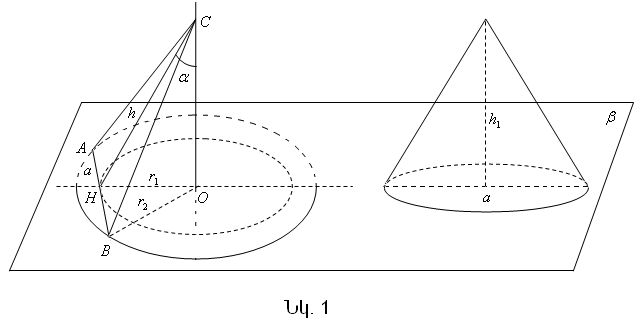 äïïÙ³Ý Ù³ñÙÇÝÁ  ¨ ÏáÝÁ  ï»Õ³¹ñ»Ýù   Ñ³ñÃáõÃÛ³Ý íñ³ ¨  ¹Çï³ñÏ»Ýù  Ñ³ñÃáõÃÛ³ÝÁ  ½áõ·³Ñ»é  áñ¨¿ Ñ³ñÃáõÃÛ³Ùµ ³Û¹ Ù³ñÙÇÝÝ»ñÁ Ñ³ï»Éáõó  ³é³ç³ó³Í  Ñ³ïáõÛÃÝ»ñÁ: ºñÏáõ ¹»åùáõÙ ¿É Ñ³ïáõÛÃÝ»ñáõÙ Ïëï³Ý³Ýù  ÑÇÙù»ñÇÝ ÑáÙáï»ïÇÏ å³ïÏ»ñÝ»ñ`  ÝáõÛÝ  ·áñÍ³Ïóáí [3, ¿ç 6]: ²é³çÇÝ Ù³ñÙÝÇ Ñ³ïáõÛÃÁ ÏÉÇÝÇ ûÕ³Ï, áñÇ  Ù³Ï»ñ»ëÁ  ¿, ÇëÏ »ñÏñáñ¹ÇÝÁ` ßñç³Ý, ¹³ñÓÛ³É  Ù³Ï»ñ»ëáí: Î³í³ÉÛ»ñÇÇ  ëÏ½µáõÝùÇ  Ñ³Ù³Ó³ÛÝ ³Û¹ Ù³ñÙÇÝÝ»ñÇ  Í³í³ÉÝ»ñÁ Ñ³í³ë³ñ »Ý: ºé³ÝÏÛ³Ý åïïáõÙÇó ëï³óí³Í Ù³ñÙÝÇ Í³í³ÉÁ ÏÉÇÝÇ` :ÊÝ¹Çñ 2 (9.1,12(¹)) [2, ¿ç 46]:  ÑÇÙùÇ  ß³é³íÇÕ áõÝ»óáÕ »ñÏáõ ·É³ÝÝ»ñÇ ³é³ÝóùÝ»ñÁ Ñ³ïíáõÙ »Ý ¨  ÷áËáõÕÕ³Ñ³Û³ó »Ý: ¶ï»ù Ýñ³Ýó ÁÝ¹Ñ³Ýáõñ Ù³ëÇ Í³í³ÉÁ (·É³ÝÝ»ñÇ ÍÝáñ¹Ý»ñÁ µ³í³Ï³Ý³ã³÷ »ñÏ³ñ »Ý):ÈáõÍáõÙ: ¸Çóáõù -Ý  ·É³ÝÝ»ñÇ ³é³ÝóùÝ»ñÇ Ñ³ïÙ³Ý Ï»ïÝ ¿:					¸Çï³ñÏ»Ýù   Ï»ÝïñáÝáí  ¨  ß³é³íÕáí  ·Ý¹Ç ¨  ïñí³Í »ñÏáõ ·É³ÝÝ»ñÇ  ÁÝ¹Ñ³Ýáõñ Ù³ëÇ Ñ³ïáõÛÃÝ»ñÁ   Ñ³ñÃáõÃÛ³Ùµ  Ñ³ï»ÉÇë, ÁÝ¹ áñáõÙ -Ý ½áõ·³Ñ»é ¿ ·É³ÝÝ»ñÇ  ³é³ÝóùÝ»ñáí  ³ÝóÝáÕ  Ñ³ñÃáõÃÛ³ÝÁ  ¨ ·Ý¹Ç Ï»ÝïñáÝÇó  ·ïÝíáõÙ ¿  Ñ»é³íáñáõÃÛ³Ý íñ³: ²Û¹ Ñ³ñÃáõÃÛáõÝÁ ·áõÝ¹Á ÏÑ³ïÇ  ß³é³íÕáí  ßñç³Ý³·Íáí (ÝÏ. 2 µ), áñÇ Ù³Ï»ñ»ëÁ  ÏÉÇÝÇ` : Ð³ñÃáõÃÛ³Ùµ ·É³ÝÝ»ñÇ  ÁÝ¹Ñ³Ýáõñ Ù³ëÇ Ñ³ïáõÛÃÁ  ÏáÕÙáí ù³é³ÏáõëÇ ¿, áñÁ å³ïÏ»ñí³Í  ¿ ÝÏ. 2 ³-áõÙ, áõÝÇ   Ñ³í³ë³ñ Ù³Ï»ñ»ë: Î³½Ù»Ýù ³Û¹ Ñ³ïáõÛÃÝ»ñÇ  Ù³Ï»ñ»ëÝ»ñÇ  Ñ³ñ³µ»ñáõÃÛáõÝÁÜß³Ý³ÏáõÙ ¿ Ñ³ïáõÛÃÝ»ñÇ Ù³Ï»ñ»ëÝ»ñÇ Ñ³ñ³µ»ñáõÃÛáõÝÁ Ñ³ëï³ïáõÝ ¿: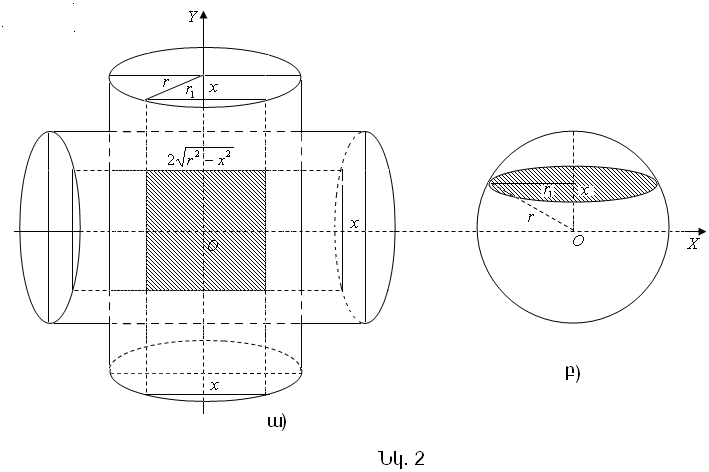 Î³í³ÉÛ»ñÇÇ ÁÝ¹Ñ³Ýñ³óí³Í  ëÏ½µáõÝùÇ Ñ³Ù³Ó³ÛÝ` ²Ûëï»ÕÇó` :ÊÝ¹Çñ 3 (9.1,15(¹)) [2, ¿ç 46]: ¸Çï³ñÏ»Ýù  Ù³ñÙÇÝ, áñÝ ³é³ç³ó»É ¿  ß³é³íÕáí ßñç³ÝÁ ³Û¹ ßñç³ÝÇ  Ñ³ñÃáõÃÛ³Ý  Ù»ç ·ïÝíáÕ ¨ Ýñ³ Ï»ÝïñáÝÇó   Ñ»é³íáñáõÃÛ³Ý íñ³  ·ïÝíáÕ  áõÕÕÇ ßáõñçÁ  åïï»ÉÇë:  ²å³óáõó»ù, áñ ³Û¹  Ù³ñÙÝÇ` ïáñÇ (ÝÏ. 3), Í³í³ÉÁ  Ñ³í³ë³ñ ¿  ÑÇÙùÇ  ß³é³íÇÕ ¨  µ³ñÓñáõÃÛáõÝ áõÝ»óáÕ  ·É³ÝÇ  Í³í³ÉÇÝ: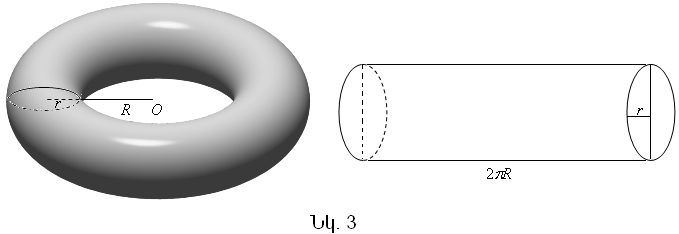 ÈáõÍáõÙ: îáñÁ ¨  ·É³ÝÁ ï»Õ³¹ñ»Ýù  ÙÇ¨ÝáõÛÝ  Ñ³ñÃáõÃÛ³Ý  íñ³  ³ÛÝå»ë, ÇÝãå»ë  óáõÛó ¿ ïñí³Í ÝÏ. 3-áõÙ: ÂáÕ ïñí³Í Ñ³ñÃáõÃÛ³ÝÁ ½áõ·³Ñ»é  Ñ³ñÃáõÃÛáõÝÁ ³ÝóÝáõÙ ¿  ·É³ÝÇ ³é³ÝóùÇó  Ñ»é³íáñáõÃÛ³Ùµ : ²Û¹ Ñ³ïáõÛÃÁ ·É³ÝÇ ÑÇÙùÇ ßñç³Ý³·ÇÍÁ  Ñ³ïáõÙ ¿  »ñÏ³ñáõÃÛ³Ùµ É³ñáí: ¶É³ÝÇ Ñ³ïáõÛÃÁ (ÝÏ. 4 µ , 5 µ)  ¨  ÏáÕÙ»ñáí áõÕÕ³ÝÏÛáõÝ ¿, áñÇ Ù³Ï»ñ»ëÁ  Ñ³í³ë³ñ ¿ :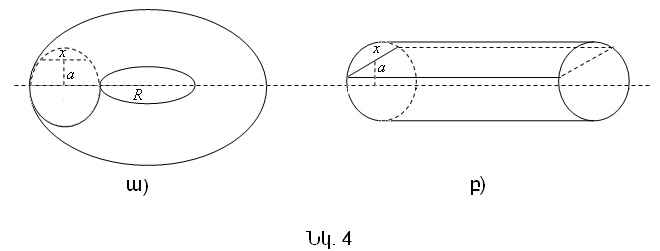 îáñÇ Ñ³ïáõÛÃÁ (ÝÏ. 4 ³, 5 ³)   ³ñï³ùÇÝ ß³é³íÕáí  ¨   Ý»ñùÇÝ ß³é³íÕáí ûÕ³Ï ¿, áñÇ Ù³Ï»ñ»ëÁ ÏÑ³ßí»Ýù Ñ»ï¨Û³É µ³Ý³Ó¨áí`                                                    :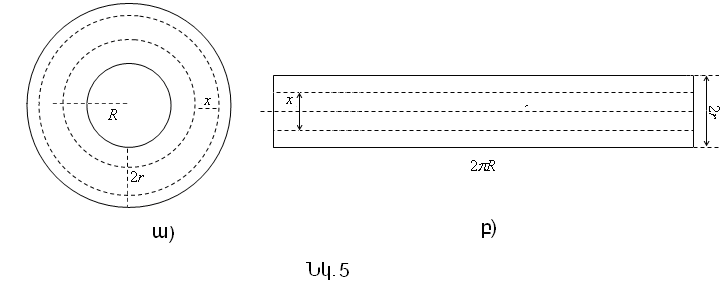 êï³ó³Ýù, áñ  ïáñÇ  ¨ ·É³ÝÇ Ñ³ïáõÛÃÝ»ñÇ Ù³Ï»ñ»ëÝ»ñÝ  Çñ³ñ Ñ³í³ë³ñ »Ý: Ð³Ù³Ó³ÛÝ Î³í³ÉÛ»ñÇÇ ëÏ½µáõÝùÇ ïáñÇ Í³í³ÉÁ  Ñ³í³ë³ñ ¿ ·É³ÝÇ Í³í³ÉÇÝ:²Ûë ¨ ÝÙ³Ý³ïÇå  ËÝ¹ÇñÝ»ñÇ ÉáõÍáõÙÁ Ï½³ñ·³óÝÇ  ëáíáñáÕÝ»ñÇ ï³ñ³Í³Ï³Ý å³ïÏ»ñ³óáõÙÝ»ñÝ  ¨  »ñ¨³Ï³ÛáõÃÛáõÝÁ:¶ñ³Ï³ÝáõÃÛáõÝÐ³Ýñ³ÏñÃ³Ï³Ý ³í³· ¹åñáóÇ ¦ºñÏñ³ã³÷áõÃÛáõÝ§ ³é³ñÏ³ÛÇ ã³÷áñáßÇã, ºñ¨³Ý 2008:Þ³ñÇ·ÇÝ Æ.ü. ¦ºñÏñ³ã³÷áõÃÛáõÝ 12§ µÝ³·Çï³Ù³Ã»Ù³ïÇÏ³Ï³Ý Ñáëù, ºñ¨³Ý     ¦²Ýï³ñ»ë§ 2009:Þ³ñÇ·ÇÝ Æ.ü. ¦ºñÏñ³ã³÷áõÃÛáõÝ 11§ µÝ³·Çï³Ù³Ã»Ù³ïÇÏ³Ï³Ý Ñáëù, ºñ¨³Ý     ¦²Ýï³ñ»ë§ 2009:Ïðèìåíåíèå òåîðèè Êàâàëüåðè â ïðîöåññå ðåøåíèÿ çàäà÷ñïîñîáñòâóþùèõ ðàçâèòèþ ïðîñòðàíñòâåííîãî ìûøëåíèÿÃ.Ã.ÀðàêåëÿíÐåçþìåÂ ðàáîòå ñ ïðèìåíåíèåì òåîðèè Êàâàëüåðè ðåøåíû çàäà÷è ïî âû÷èñëåíèþ îáúåìîâ âðàùàòåëüíûõ òåë, êîòîðûå ñïîñîáñòâóþò ðàçâèòèþ  ïðîñòðàíñòâåííîãî ìûøëåíèÿ è âîîáðàæåíèÿ ó÷àùèõñÿ ïîòîêà ìàòåìàòèêè è åñòåñòâîçíàíèÿ â  ñòàðøåé øêîëå.Application of a principle of Cavalieri  in the decision of the problemspromoting development of spatial thinkingG.G.ArakelyanSummaryIn the work  tasks  are solved with  application ot the  theory  of Cavalieri on calculation of rotary  bodies volume  which  promote  the  development of spatial  thinking  and imagination  of pupils of  a stream of mathematics  and natural  sciences  at  the hidher   school.²ðò²ÊÆ äºî²Î²Ü Ð²Ø²Èê²ð²ÜÆ ¶Æî²Î²Ü îºÔºÎ²¶ÆðÓ×ÅÍÛÅ ÇÀÏÈÑÊÈ ÀÐÖÀÕÑÊÎÃÎ ÃÎÑÓÄÀÐÑÒÂÅÍÍÎÃÎ ÓÍÈÂÅÐÑÈÒÅÒÀ1(25) 2012УДК 58.03+581.174 									     ÁàòàíèêàИССЛЕДОВАНИЕ ПЕРВИЧНЫХ ПРОЦЕССОВ ФОТОСИНТЕЗА И ДЫХАНИЯ В ЛИСТЬЯХ РАСТЕНИЙ ПРИ ИМИТАЦИИ ДЕЙСТВИЯ ЭКСТРЕМАЛЬНЫХ ТЕМПЕРАТУРДж.М. Джавршян, К.А. Мовсесян Одной из основных областей физико-химической биологии является исследование первичных процессов фотосинтеза и дыхания под действием экстремальных факторов окружающей среды. В последние годы актуальность изучения действия экстремальных температур на энергетические центры (хлоропласты) растительных клеток резко возросла. Это обусловлено тем, что первичные процессы фотосинтеза весьма чувствительны к воздействиям экстремальных факторов. В частности, катаклизм теплового фактора на нашей планете стал опасным экологическим фактором для биологических объектов.Экстремальные температуры, главным образом, связаны с загрязнением атмосферы и гидросферы.Цель работы. Целью настоящей работы является исследование молекулярных механизмов повреждения тилакоидных мембран хлоропластов растений. В соответствии с целью в работе были поставлены следующие задачи: Исследование процесса переноса электрона по цепи фотосинтетической электрон-транспортной цепи тилакоидных мембран и изменения фотосинтетической активности под действием экстремальных температур флуоресцентным методом.Объекты и методы исследованияВ качестве объекта исследований нами использованы листья шпината  (Spinacia oleracea).  Выбор этого объекта не случаен, он широко используется в пище. Растения выращивались в оранжерейных условиях, при естественном освещении.Для исследования работы электрон-транспортной цепи тилакоидных мембран фотосинтетического аппарата у живых листьев нами использовался метод индукции флуоресценции хлорофилла (см.:[1]) с помощью универсальной флуориметр-фосфороскопической установки, разработанной и созданной Дж.М.Джавршяном (2).Для исследования действия повышенных температур на листья растения их подвергали тепловому воздействию (250С, 350С, 450С и 550С) в течение 15 минут в улатратермостате Ту-1. Действия низких температур на листья растения проводили с помощью холодильника и с применением охлаждающих смесей: Лед/ NaCl (-210C) – 3:1, Лед / CaCl2 (-550C) – 1,5:1.Результаты и обсуждениеИсследование влияния экстремальных  температур на первичные процессы фотосинтезаИсследование первичных процессов фотосинтеза под действием экстремальных температур проводилось на живых интактных листьях шпината (Spinacia oleracea) методом индукции флуоресценции хлорофилла тилакоидных мембран. Перед экспериментом листья растений подвергались контролю за структурно-функциональным состоянием. Результаты по излучению высоких температур представлены на рис. 1. 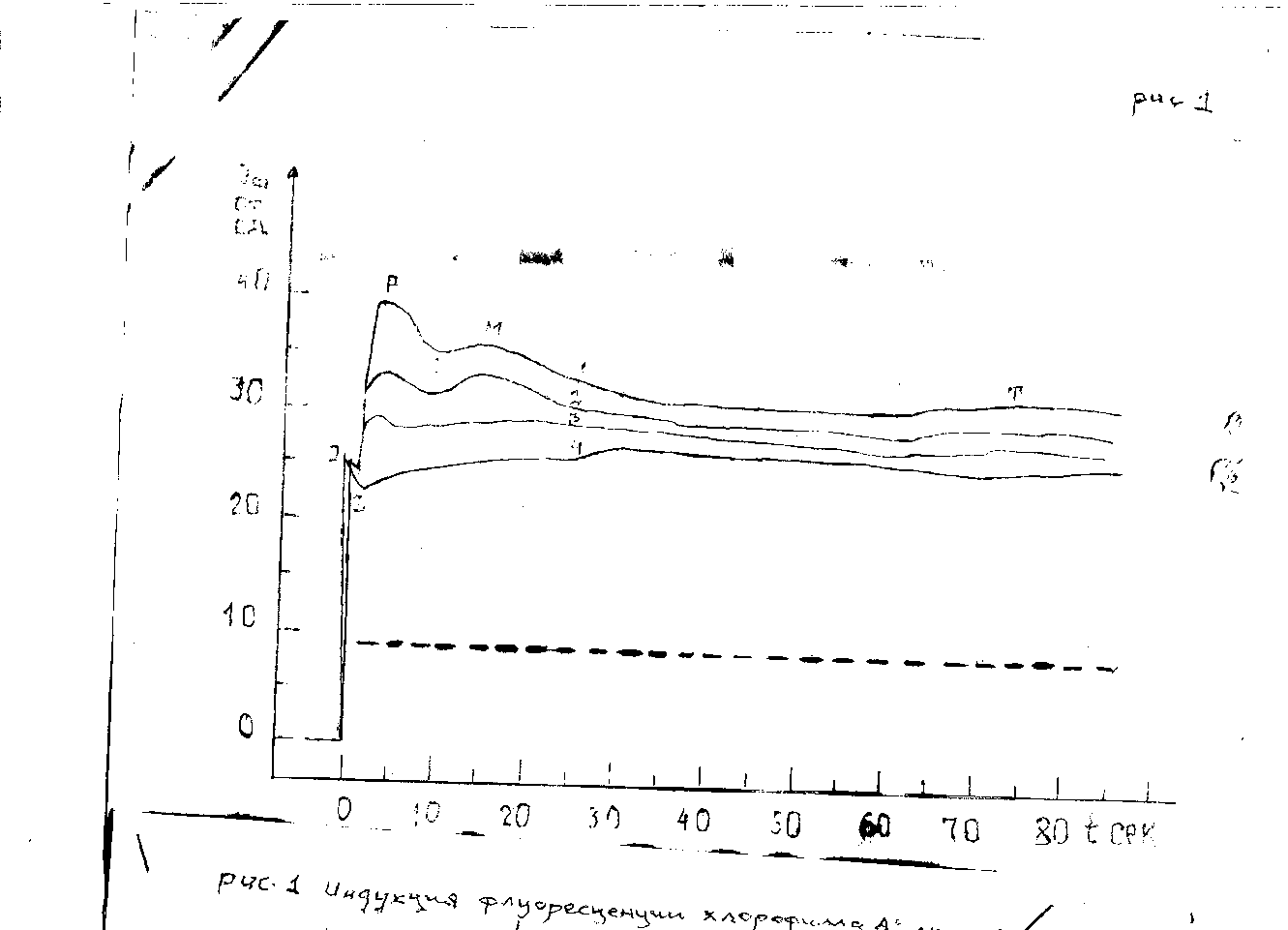 Рис.1 Индукция флуоресценции хлорофилла А листьев шпината после действия высоких температур.1) 250С (контроль), 2) 350С, 3) 450С, 4) 550С.Кривой (1) показаны кинетические кривые флуоресценции хлорофлла А контрольных листьев. Она состоит из быстрой части (OID) и медленной части (DP-SMТ). Максимумы и минимумы такой кривой характерны для индукционных кривых флуоресценции хлорофлла А живых зеленых листьев. Она может служить показателем структурных и функциональных состояний тилакоидных мембран. Это свидетельствует о том, что использованные нами интактные листья растений шпината имеют хлоропласты с полностью сформированными мембранами.Кривой 2. (рис.1) представлена кинетическая кривая, полученная после обработки тех же листьев высокими температурами. Как видно из индукционной кривой под действием 550С происходит полное исчезновение максимума медленной индукции флуоресценции (МИФ): переход D-P обусловлен степенью восстановленности QА по (Дюзенс-Сварсу [1]). Падение амплитуды в максимум P составляет в среднем 40 %. Под влиянием высокой температуры происходит полное нарушение перехода P-S, обусловленного инактивацией фермента протеинкиназы и протеинфосфатазы и нарушение переноса энергии электронного возбуждения от ФС2 к ФС1, т.е. полностью исчезает перенос энергии между фотосистемами по механизму “спиловера”. Наиболее устойчивым оказался I максимум – быстрая индукция флуоресценции у перехода OID, что связано с восстановлением -центров ФС2.Переход S-M, с максимумом M – падение составляет 30 %. Это показывает, что на тилокоидной мембране величина электро-химического градиента также подвергается сильному изменению.Однако сравнительно малому изменению подвергается М–Т переход с максимумом Т, который связан с темновыми реакциями фотосинтеза (3, 4, 5, 6 и др).На рис. 2 приведены индукционные кривые флуоресценции листьев шпината после действия отрицательных температур.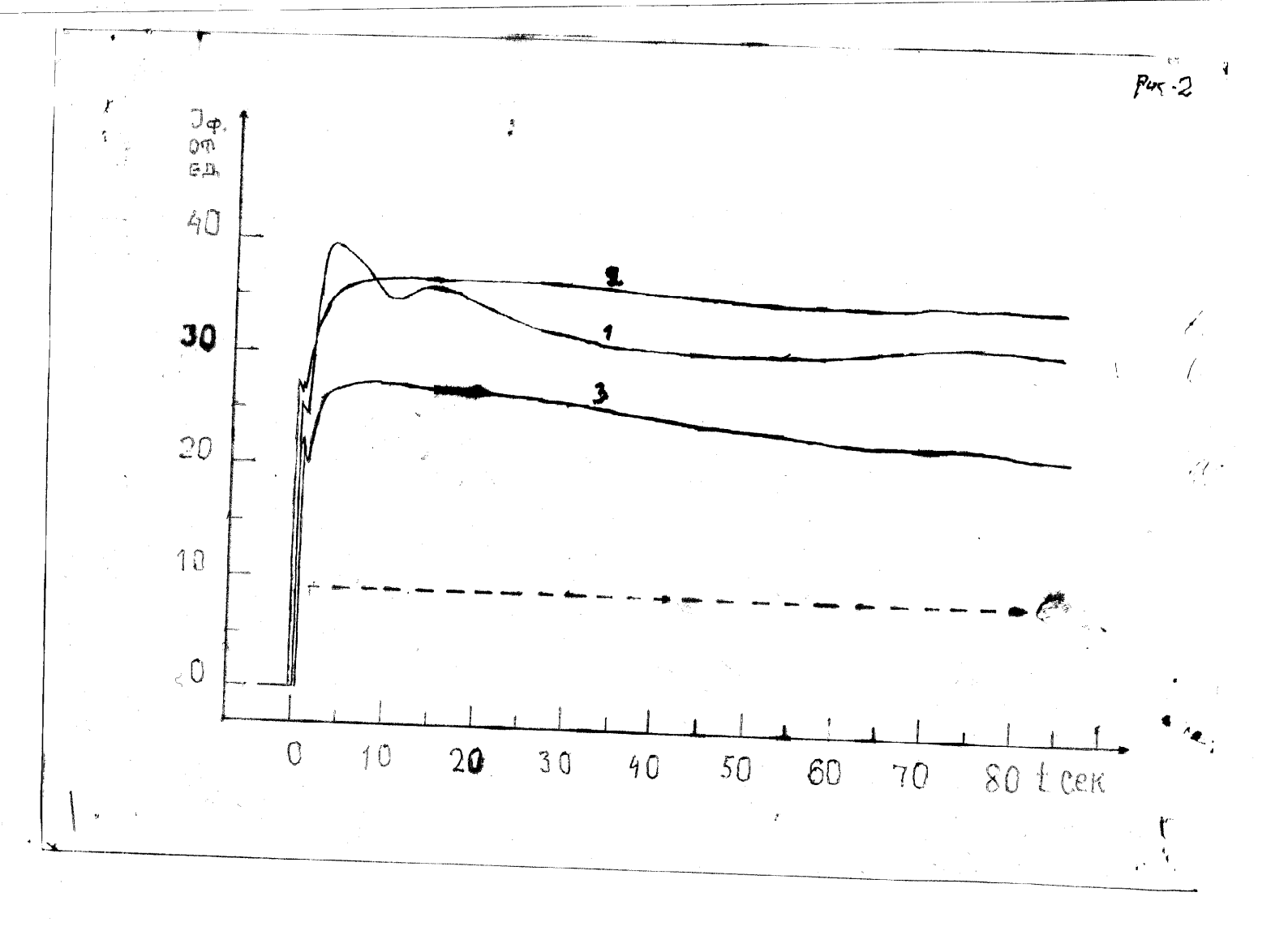 Рис. 2 Индукция флуоресценции хлорофилла А листьев шпината после действия отрицательных температур.250С (контроль), 2) –210С, 3) -550С.Не трудно заметить, что по сравнению с кривой (1), характер изменения переходов медленной индукции флуоресценции при температуре –210С кинетическая кривая сглаживается, т.е. в переходах DP  исчезает максимум P, а в переходе SM  исчезает максимум М. Аналогичные изменения происходят с кривой (3) под влиянием, отрицательной температуры (–550С).Обобщая полученные результаты, можно отметить, что как положительные, так и отрицательные экстремальные температуры вызывают глубокие нарушения в структурах тилакоидных мембран: Эти нарушения приводят к полному прекращению переноса энергии по механизму спиловера, а также нарушение транспорт-электрона по электрон-транспортной цепи тилакоидных мембран.ËитературàГавриленко Б.Ф., Жигалова Т.В. Большой практикум по фотосинтезу. М., 2003.Ö³íñßÛ³Ý æ.Ø. üáïáÏ»Ýë³µ³ÝáõÃÛáõÝ, Ï»Ýë³ýÇ½ÇÏ³Ï³Ý ýáïáÙ»ïñÇ³ ¨ Ï»Ýë³ëå»Ïïñ³ëÏáåÇ³. ºñ¨³Ý, 2006:Веселовский В.А. Веселова Т.В. Люминесценция растений. М., 1990.Гаевский Н.А., Моргун В.Н. Использование переменной и замедленной флуоресценции хлорофилла для изучения фотосинтеза растений. Физиология растений, 1993, т. 40, N1.Нестеренко Т.В.,Сидько Ф.Я. О количественном описании медленной индукции флуоресценции хлорофилла в онтогенезе листьев высших растений. Физиология растений, 1993, т. 40, N1.K.Rohacek. Chlorophill fluorescence parameters: the definations photosynthetic meaning and mitual relationship. Photosynthetica, 2002, 40 (1).üáïáëÇÝÃ»½Ç ³é³çÝ³ÛÇÝ åñáó»ëÝ»ñÇ Ñ»ï³½áïáõÙÁ µáõÛë»ñÇ ï»ñ¨Ý»ñáõÙ  ¿ùëïñ»Ù³É ç»ñÙ³ëïÇ×³ÝÝ»ñÇ ³½¹»óáõÃÛ³Ý ÝÙ³Ý³ÏóÙ³Ý ¹»åùáõÙæ. Ø. æ³í³ñÛ³Ý, Î.².ØáíëÇëÛ³Ý²Ù÷á÷áõÙ²ßË³ï³ÝùáõÙ Ñ»ï³½áïí³Í »Ý µáõÛë»ñÇ ùÉáñáåÉ³ëïÝ»ñÇ ¿É»ÏïñáÝ-ïñ³Ýëåáñï³ÛÇÝ ßÕÃ³ÛÇ ³ßË³ï³ÝùÇ ³é³çÝ³ÛÇÝ  Ù»Ë³ÝÇ½ÙÁ: òáõÛó ¿ ïñí³Í, áñ ÇÝãå»ë ¹ñ³Ï³Ý, ³ÛÝå»ë ¿É µ³ó³ë³Ï³Ý ¿ùëïñ»Ù³É ç»ñÙ³ëïÇ×³ÝÝ»ñÝ ³é³ç³óÝáõÙ »Ý ïÇÉ³ÏáÇ¹³ÛÇÝ Ã³Õ³ÝÃÝ»ñÇ Ï³éáõóí³ÍùÇ ËáñÁ ÷á÷áËáõÃÛáõÝÝ»ñ: ¸ñ³Ýù µ»ñáõÙ »Ý ¿Ý»ñ·Ç³ÛÇ ï»Õ³÷áËÙ³Ý ÉñÇí ³ñ·»É³ÏáõÙ` êåÇÉáí»ñÇ Ù»Ë³ÝÇ½Ùáí, Ý³¨ ¿É»ÏïñáÝÝ»ñÇ ï»Õ³÷áËáõÙÁ ¿É»ÏïñáÝ- ïñ³Ýëåáñï³ÛÇÝ ßÕÃ³ÛáõÙ`ïÇÉ³ÏáÇ¹³ÛÇÝ Ã³Õ³ÝÃÝ»ñáõÙ: The Research of primary processes of photosynthesis and breath in leaves of plants at imitation of action of extreme temperatures.J. M.  Javrshyan, K.A. MovsesyanSummaryIn work the primary mechanism of an electron - transporting chain work in chloroplusts of plants is investigated. It is shown that both positive, and negative extreme temperatures cause deep violations in structures of Thylakoid membranes: These violations lead to the complete termination of transfer of energy on Spilover's mechanism, and also violation transport electron on an electron - a transport chain of Thylakoid membranes.²ðò²ÊÆ äºî²Î²Ü Ð²Ø²Èê²ð²ÜÆ ¶Æî²Î²Ü îºÔºÎ²¶ÆðÓ×ÅÍÛÅ ÇÀÏÈÑÊÈ ÀÐÖÀÕÑÊÎÃÎ ÃÎÑÓÄÀÐÑÒÂÅÍÍÎÃÎ ÓÍÈÂÅÐÑÈÒÅÒÀ1(25) 2012Ðî¸ 575 										  ¶ÇÝ»ïÇÏ³²ØàôêÜàôÂÚ²Ü ´ÄÞÎ²¶ÆÜºîÆÎ²Î²Ü ÐÆØÜ²ÊÜ¸ÆðÜºðÀ ºì ¸ð²ÜòÐºî Î²äì²Ì Ä²è²Ü¶²Î²Ü ÐÆì²Ü¸àôÂÚàôÜÜºðÆ ¸ðêºìàðàôØÀ².Ð. ÂáñáëÛ³Ýêï»÷³Ý³Ï»ñï ù³Õ³ùÇ µÝ³ÏãáõÃÛ³Ý ßñç³ÝáõÙ Ñ»ï³½áïáõÃÛáõÝÝ»ñ »Ý Ï³ï³ñí»É å³ñ½»Éáõ ³ÙáõëÝáõÃÛ³Ý µÅßÏ³·»Ý»ïÇÏ³Ï³Ý ËÝ¹ÇñÝ»ñÁ: ò³ÝÏ³ÉÇ ¿, áñ Ï³ÙáíÇÝ ³ÙáõëÝ³Ï³Ý ½áõÛ· Ï³½ÙáÕ ³ÝÓÇù Ñ³ßíÇ ³éÝ»Ý Çñ»Ýó ë»ñÝ¹áõÙ ÑÝ³ñ³íáñ ³Ûë Ï³Ù ³ÛÝ Å³é³Ý·³Ï³Ý ÑÇí³Ý¹áõÃÛáõÝÝ»ñÇ ¹ñë¨áñáõÙÁ, ³é³í»É ¨ë ³ÛÝ ½áõÛ·»ñÁ, áñáÝó ÙÇç¨ Ï³Ý áñáß³ÏÇ ³½·³Ïó³Ï³Ý Ï³å»ñ, Ý³Ëù³Ý ³ÙáõëÝ³Ý³ÉÁ ¹ÇÙ»Ý µÅßÏ³·»Ý»ïÇÏ³Ï³Ý ÏáÝëáõÉï³óÇ³Ý»ñ` Å³é³Ý·³Ï³Ý åñáýÇÉ³ÏïÇÏ³ÛÇ ³ÝóÏ³óÙ³Ý Ñ³Ù³ñ:Ä³é³Ý·³Ï³Ý ÑÇí³Ý¹áõÃÛáõÝÝ»ñÁ µ³½Ù³½³Ý »Ý ¨ µ³½Ù³µÝáõÛÃ, ë³Ï³ÛÝ Ýñ³Ýó ³é³ç³óÙ³Ý ¨ ½³ñ·³óÙ³Ý ·áñÍÁÝÃ³óÝ áõÝÇ ÁÝ¹Ñ³Ýáõñ Ù»Ë³ÝÇ½ÙÝ»ñ, áñáÝóÇó Ù»ÏÁ` Ï»Ýë³ùÇÙÇ³Ï³Ý é»³ÏóÇ³Ý»ñÇ íñ³ ·»Ý»ñÇ, Ñ»ï¨³å»ë Ý³¨ ý»ñÙ»ÝïÝ»ñÇ í»ñ³ÑëÏáÕáõÃÛ³Ý Ë³Ý·³ñáõÙÝ ¿, áñÁ Ï³åí³Í ¿ Ý³¨ ÙÇç³í³ÛñÇ ÷á÷áËáõÃÛ³Ý Ñ»ï, ÙÛáõëÁ` é»ó»ëÇí ·»Ý»ñÇ Ïáõï³ÏáõÙÁ [1, ¿ç 128, 3, ¿ç 230-231]:Ø³ñ¹Ï³ÛÇÝ åáåáõÉÛ³óÇ³Ý»ñáõÙ Å³é³Ý·³Ï³Ý ÑÇí³Ý¹áõÃÛáõÝÝ»ñÇ Ñ³×³Ë³Ï³ÝáõÃÛáõÝÁ ¨ ï³ñ³Íí³ÍáõÃÛáõÝÁ Ù»Í ã³÷áí Ï³Ëí³Í ¿ Ý³¨ ³ÙáõëÝáõÃÛ³Ý Ñ³Ù³Ï³ñ·Çó: ¶áÛáõÃÛáõÝ áõÝÇ Å³é³Ý·³Ï³ÝáõÃÛ³Ý óáõó³ÝÇß Ñ³ëÏ³óáõÃÛáõÝÁ, áñÁ óáõÛó ¿ ï³ÉÇë ½³í³ÏÝ»ñÇ Ùáï ³ÛÝ Ñ³ÛïÝÇ ·»Ý»ñÁ, áñáÝù ëï³ó»É »Ý Çñ»Ýó ÍÝáÕÝ»ñÇó ¨ ÙÛáõë Ý³ËÝÇÝ»ñÇó: Úáõñ³ù³ÝãÛáõñ ë»ñÝ¹Ç ·»ÝáïÇåáõÙ Ý³ËÝÇÝ»ñÇ ·»Ý»ñÇ ³éÏ³ÛáõÃÛáõÝÁ Ï³Ëí³Í ¿ ³ÙáõëÝáõÃÛ³Ý Ñ³Ù³Ï³ñ·Ç Ó¨Çó, áñÁ ¹ÇïíáõÙ ¿ ß³ñáõÝ³Ï³µ³ñ` ë»ñÝ¹»ë»ñáõÝ¹ [3, ¿ç 230-231]:ºÃ» ³ÙáõëÝ³Ï³Ý ½áõÛ·»ñÇ ÙÇç¨ ·áÛáõÃÛáõÝ áõÝÇ Ùáï ³½·³Ïó³Ï³ÝáõÃÛáõÝ, ³å³ ³Û¹ ¹»åùáõÙ é»ó»ëÇí ·»Ý»ñÇ ¹ñë¨áñÙ³Ý ³í»ÉÇ Ù»Í Ñ³í³Ý³Ï³ÝáõÃÛáõÝ ¿ ëï»ÕÍíáõÙ:Ø»ñ ÏáÕÙÇó 2009-2011ÃÃ. Ñ»ï³½áïáõÃÛáõÝÝ»ñ ¿ Ï³ï³ñí»É êï»÷³Ý³Ï»ñï ù³Õ³ùÇ µÝ³ÏãáõÃÛ³Ý ßñç³ÝáõÙ, í»ñ³Ï³Ý·ÝáÕ³Ï³Ý Ï»ÝïñáÝáõÙ, ËáõÉ-Ñ³Ùñ»ñÇ ÙÇáõÃÛáõÝáõÙ, Ñ³Ýñ³å»ï³Ï³Ý ÍÝÝ¹³ï³ÝÁ ¨ Ù³ÝÏ³Ï³Ý åáÉÇÏÉÇÝÇÏ³ÛáõÙ:Î³ï³ñí³Í Ñ»ï³½áïáõÃÛáõÝÝ»ñÝ áõÕÕí³Í »Ý ³ÛÝ µ³ÝÇÝ, áñ Ï³ÙáíÇÝ ³ÙáõëÝ³Ï³Ý ½áõÛ· Ï³½ÙáÕ ³ÝÓÇÝù Ñ³ßíÇ ³éÝ»Ý Çñ»Ýó ë»ñÝ¹áõÙ ÑÝ³ñ³íáñ ³Ûë Ï³Ù ³ÛÝ Å³é³Ý·³Ï³Ý ÑÇí³Ý¹áõÃÛáõÝÝ»ñÇ ¹ñë¨áñáõÙÁ, ¨ ÑÝ³ñ³íáñÇÝë Ï³ÝË³ñ·»ÉÇã ÙÇçáó³éáõÙÝ»ñ Ó»éÝ³ñÏ»Ý: ÆëÏ ³Û¹ ÙÇçáó³éáõÙÁ å³ñ½³å»ë ³½·³Ïó³Ï³Ý Ï³å»ñáí ³ÙáõëÝáõÃÛáõÝÇó Ññ³Å³ñí»ÉÝ ¿:´Ý³ÏãáõÃÛ³Ý ßñç³ÝáõÙ áõëáõÙÝ³ëÇñí»É ¿ ÙÇ ÁÝï³ÝÇù, áñï»Õ ³ÙáõëÇÝÝ»ñÁ »ñÏáõ »Õµáñ »ñ»Ë³Ý»ñ »Ý: ²Û¹ ÁÝï³ÝÇùáõÙ ÍÝí»É ¿ ËáõÉ ¨ Ñ³Ùñ »ñ»Ë³: Ð³ßí»Éáí ÑáÙá½Ç·áïáõÃÛ³Ý ³ëïÇ×³ÝÁ Áëï è³ÛïÇ µ³Ý³Ó¨Ç [3]`ëï³ó»É »Ýù : ´³Ûó ù³ÝÇ áñ ÝáõÛÝÁ ëï³óíáõÙ ¿ Ý³¨ ÙÛáõë ÁÝ¹Ñ³Ýáõñ Ý³ËÝáõ` Ù»Í ï³ïÇÏÇ ·Íáí, Ñ»ï¨³µ³ñ ÑáÙá½Ç·áïáõÃÛ³Ý ÁÝ¹Ñ³Ýáõñ ·áñÍ³ÏÇóÁ Ï³½ÙáõÙ ¿` : ²ÛëÇÝùÝ, ³Û¹ »ñ»Ë³ÛÇ Ùáï Ñ³í³Ý³Ï³Ý ¿, áñ 6,25% ·»Ý»ñ ³Ýó»É »Ý ÑáÙá½Ç·áï íÇ×³ÏÇ: Ð³í³Ý³Ï³Ý ¿, áñ »Ã» ³ÙáõëÝ³Ï³Ý ½áõÛ·Á ³½·³Ï³ÝÝ»ñ ãÉÇÝ»ÇÝ, ³å³ Ýñ³Ýù ã¿ÇÝ áõÝ»Ý³ ÝÙ³Ý å³ÃáÉá·Ç³Ûáí ë»ñáõÝ¹: àõëïÇ Ùáï ³½·³ÏÇó ÍÝáÕÝ»ñÁ å»ïù ¿ Ñ³ßíÇ ³éÝ»Ý Çñ»Ýó ë»ñÝ¹áõÙ ³Ûë Ï³Ù ³ÛÝ Å³é³Ý·³Ï³Ý ÑÇí³Ý¹áõÃÛ³Ý Ç Ñ³Ûï ·³ÉÁ, ³é³í»É ¨ë, »Ã» Ýñ³Ýó ³é³çÇÝ »ñ»Ë³Ý áõÝÇ ¹ñ³ Ñ»ï Ï³åí³Í áñ¨¿ ËÝ¹Çñ:ì»ñ³Ï³Ý·ÝáÕ³Ï³Ý Ï»ÝïñáÝáõÙ Í³ÝáÃ³Ý³Éáí ÙÇ ³ÙáõëÝ³Ï³Ý ½áõÛ·Ç Ñ»ï, áñáÝù áõÝ»ÇÝ Ã»Ã¨ Ï³ñ·Ç Ñá·»Ï³Ý Ë³Ý·³ñáõÙÝ»ñ, å³ñ½í»ó, áñ Ýñ³Ýó »ñÏáõ »ñ»Ë³Ý»ñÁ ¨ë áõÝ»Ý ½³ñ·³óÙ³Ý ó³Íñ Ù³Ï³ñ¹³Ï` Çñ»Ýó Ñ³ë³Ï³ÏÇóÝ»ñÇ Ñ³Ù»Ù³ï: ºÃ» ³Û¹ »ñ»Ë³Ý»ñÁ Ñ»ï³·³ÛáõÙ ³ÙáõëÝ³Ý³Ý ³éáÕç Ù³ñ¹Ï³Ýó Ñ»ï, ÑÝ³ñ³íáñ ¿, áñ Ýñ³Ýó ë»ñáõÝ¹Á ¨ë ÑÇí³Ý¹ ÉÇÝÇ: ò³ÝÏ³ÉÇ ¿, áñ ÝÙ³Ý Ï³ñ·Ç Ù³ñ¹Ï³Ýó ³ñ·»ÉíÇ ³ÙáõëÝ³Ï³Ý ½áõÛ· Ï³½Ù»ÉÁ Ï³Ù ë»ñáõÝ¹ áõÝ»Ý³ÉÁ:Ð»ï³½áïáõÃÛáõÝÝ»ñ »Ý Ï³ï³ñí»É Ý³¨ ËáõÉ-Ñ³Ùñ»ñÇ Ï»ÝïñáÝáõÙ: ä³ñ½í»É ¿, áñ ³Û¹ Ï»ÝïñáÝÇ ËáõÉ-Ñ³Ùñ»ñÁ ÑÇÙÝ³Ï³ÝáõÙ ³ÙáõëÝ³ó³Í »Ý Çñ»Ýó ÝÙ³ÝÝ»ñÇ Ñ»ï:ÊáõÉ-Ñ³Ùñ»ñÇ ÙÇç¨ ³ÙáõëÝáõÃÛáõÝÁ Ñ³Ù³ñíáõÙ ¿ ¹ñ³Ï³Ý ³ëáñï³ïÇí (ÁÝïñáÕ³Ï³Ý) ³ÙáõëÝáõÃÛáõÝ: àñáß³ÏÇ ·»Ý»ïÇÏ³Ï³Ý ³é³ÝÓÝ³Ñ³ïÏáõÃÛáõÝÝ»ñáí ³é³ÝÓÝÛ³ÏÝ»ñÁ Ó·ïáõÙ »Ý ½áõÛ· Ï³½Ù»É Çñ»Ýó ÝÙ³ÝÝ»ñÇ Ñ»ï, ³ÛÉ áã Ã» áõÙ Ñ»ï å³ï³ÑÇ: úñÇÝ³Ï` ÝáõÛÝ Ñ³ë³ÏÇ Ùï³íáñ ½³ñ·³óí³ÍáõÃÛ³Ùµ ÝÙ³Ý³ïÇå Ñ³ïÏ³ÝÇßÝ»ñáí ûÅïí³Í ËáõÉ-Ñ³Ùñ»ñÁ Ñ³×³Ë ³ÙáõëÝ³ÝáõÙ »Ý Çñ³ñ Ñ»ï:àõëáõÙÝ³ëÇñ»Éáí Ï»ÝïñáÝÇ ³ÙáõëÝ³Ï³Ý ½áõÛ·»ñÇÝ, å³ñ½í»É ¿, áñ Ï³Ý ÑÇí³Ý¹Ý»ñ, áñáÝó Ùáï Ï³ ÙÇ³ÛÝ ËÉáõÃÛáõÝ Ï³Ù Ýñ³Ýù ÙÇ³ÛÝ Ñ³Ùñ »Ý: Î³ Ý³¨ ÙÇ ³ÛÝåÇëÇ ÁÝï³ÝÇù, áñï»Õ ÍÝáÕÝ»ñÁ ËáõÉ ¨ Ñ³Ùñ »Ý, µ³Ûó Ýñ³Ýó »ñ»Ë³Ý»ñÁ ÙÇ³Ý·³Ù³ÛÝ ³éáÕç »Ý: ÌÝáÕÝ»ñÇ Ùáï ³Û¹ ÑÇí³Ý¹áõÃÛáõÝÁ Ó»éù ¿ µ»ñí»É ÏÛ³ÝùÇ ÁÝÃ³óùáõÙ, ¹ñ³ Ñ³Ù³ñ »É »ñ»Ë³Ý»ñÁ ³éáÕç »Ý:Ð»ï³½áïáõÃÛáõÝÝ»ñ »Ý Ï³ï³ñí»É Ý³¨ Ñ³Ý³ñ³å»ï³Ï³Ý ÍÝÝ¹³ï³ÝÁ: ´ÅÇßÏ-Ù³ÝÏ³µ³ñÓÇ ³ë»Éáí ÑÕÇÝ»ñÇ ÏáÝëáõÉï³óÇ³Ý»ñÇ ÁÝÃ³óùáõÙ ³ÝÑñ³Å»ßïáõÃÛ³Ý ¹»åùáõÙ Ù³Ýñ³ÏñÏÇï Ñ»ï³½³ïáõÙ »Ý ÑÕÇ Ï³Ý³Ýó ¨ Ýñ³Ýó ³ÙáõëÇÝÝ»ñÇ ³½·áõÙ áñ¨¿ Å³é³Ý·³Ï³Ý ÑÇí³Ý¹áõÃÛ³Ý ¹ñë¨áñáõÙÁ, ³ÙáõëÇÝ»ñÇ Ñ³ñ³½³ïáõÃÛáõÝÁ ¨ ³ÛÉÝ:2009-2011ÃÃ. Ù³Ý³Ï³Ï³Ý åáÉÇÏÉÇÝÇÏ³ÛáõÙ Ñ»ï³½áïáõÃÛáõÝÝ»ñÇ íÇ×³Ï³·ñ³Ï³Ý ïíÛ³ÉÝ»ñÇ Ñ³Ù³Ó³ÛÝ ·ñ³Ýóí³Í »Ý ¸³áõÝÇ ëÇÝ¹ñáÙáí ÙÇÝã¨ 14 ï³ñ»Ï³Ý 6 »ñ»Ë³: ¸³áõÝÇ ÑÇí³Ý¹áõÃÛáõÝÁ Ýáñ³ÍÇÝÝ»ñÇ Ùáï Ñ³Ý¹ÇåáõÙ ¿ 1/500-1/700 Ñ³×³Ë³Ï³ÝáõÃÛ³Ùµ: ÎÝáç ï³ñÇùÇ Ù»Í³óÙ³Ý Ñ»ï áõÕÇÕ Ñ³Ù»Ù³ï³Ï³Ý Ó¨áí Ù»Í³ÝáõÙ ¿ ÝÙ³Ý »ñ»Ë³Ý»ñÇ ÍÝí»Éáõ Ñ³í³Ý³Ï³ÝáõÃÛáõÝÁ:àõëáõÙÝ³ëÇñ»Éáí ³ÙáõëÝáõÃÛ³Ý µÅßÏ³·»Ý»ïÇÏ³Ï³Ý ÑÇÙÝ³Ñ³ñó»ñÁ å³ñ½í»É ¿, áñ µ³ñ»Ï³Ù³Ï³Ý Ï³å»ñ áõÝ»óáÕ ù³Õ³ù³óÇÝ»ñÇ ³ÙáõëÝáõÃÛ³Ý ÷³ëïÁ Ù»ñ Ñ³Ýñ³å»ïáõÃÛáõÝáõÙ Éáõñç áõß³¹ñáõÃÛ³Ý ãÇ ³ñÅ³Ý³ÝáõÙ, Ñ³Ù³å³ï³ëË³Ý Ù³ñÙÇÝÝ»ñÇ ÏáÕÙÇó ã»Ý ï³ñíáõÙ ³½·³Ïó³Ï³Ý ³ÙáõëÝáõÃÛáõÝÝ»ñÇ íÇ×³Ï³·ñ³Ï³Ý Ñ³ßí³éáõÙ, ãÏ³Ý µÅßÏ³·»Ý»ïÇÏ³Ï³Ý ÏáÝëáõÉï³óÇ³Ý»ñ, áñï»Õ µÝ³ÏãáõÃÛ³ÝÁ Ïï»Õ»Ï³óíÇ ÝÙ³Ý ³ÙáõëÝáõÃÛáõÝÝ»ñÇ µ³ó³ë³Ï³Ý Ñ»ï¨³ÝùÝ»ñÇ Ù³ëÇÝ, ÇÝãå»ë Ý³¨ ã»Ý Ï³ï³ñíáõÙ ·»Ý»ïÇÏ³Ï³Ý ³Ý³ÉÇ½Ý»ñ:¶ïÝáõÙ »Ýù, áñ ÈÔÐ-áõÙ ÝÙ³Ý Ñ»ï³½áïáõÃÛáõÝÝ»ñÁ Ï³ñáÕ »Ý áõÝ»Ý³É Ï³ñ¨áñ Ï»Ýë³Ï³Ý ¨ ëáóÇ³É³Ï³Ý Ýß³Ý³ÏáõÃÛáõÝ: ò³ÝÏ³ÉÇ ¿, áñ Ï³ÙáíÇÝ ³ÙáõëÝ³Ï³Ý ½áõÛ· Ï³½ÙáÕ ³ÝÓÇÝù Ñ³ßíÇ ³éÝ»Ý Çñ»Ýó ë»ñÝ¹áõÙ ÑÝ³ñ³íáñ ³Ûë Ï³Ù ³ÛÝ Å³é³Ý·³Ï³Ý ÑÇí³Ý¹áõÃÛáõÝÝ»ñÇ ¹ñë¨áñáõÙÁ, ³é³í»É ¨ë ³ÛÝ ³ÙáõëÝ³Ï³Ý ½áõÛ·»ñÁ, áñáÝó ÙÇç¨ Ï³Ý Ùáï ³½·³Ïó³Ï³Ý Ï³å»ñ, ¹ÇÙ»Ý µÅßÏ³·»Ý»ïÇÏ³Ï³Ý ÏáÝëáõÉï³óÇ³Ý»ñ Å³é³Ý·³Ï³Ý åñáýÇÉ³ÏïÇÏ³ÛÇ ³ÝóÏ³óÙ³Ý Ñ³Ù³ñ:¶ñ³Ï³ÝáõÃÛáõÝºÝ·Çµ³ñÛ³Ý ².²., ´ÅßÏ³Ï³Ý Ï»Ýë³µ³ÝáõÃÛáõÝ ¨ ·»Ý»ïÇÏ³, ºñ¨³Ý, 2000, ¿ç 128:¼áñ³ÝÛ³Ý ì.²., Ü³½³ñ»ÃÛ³Ý ê.Ø., ¶ÛáõÕ³ïÝï»ë³Ï³Ý Ï»Ý¹³ÝÇÝ»ñÇ ·»Ý»ïÇÏ³ ¨ Ï»Ýë³ï»ËÝáÉá·Ç³ÛÇ ÑÇÙáõÝùÝ»ñ, ºñ¨³Ý, 1988, ¿ç 283-289:êÇë³ÏÛ³Ý ê.Ð., ÀÝ¹Ñ³Ýáõñ ¨ µÅßÏ³Ï³Ý Ï»Ýë³µ³ÝáõÃÛáõÝ, ºñ¨³Ý; 2007, ¿ç 230-231:êÉÛáõë³ñ¨ ².²., Î»Ýë³µ³ÝáõÃÛáõÝ ¨ ÁÝ¹Ñ³Ýáõñ ·»Ý»ïÇÏ³, ºñ¨³Ý, ‘’ÈáõÛë’’, 1983, ¿ç 276-279:Дубинин Н.П., Общая генетика, М., 1976 с. 56-59.Медикогенетические задачи брака и связанные с ними проявления наследственных заболеванийÀ.À.ÒîðîñÿíРезюмеСреди населения города Степанакерта провелись исследования, чтобы определить медикогенетические задачи брака. Желательно, чтобы личности, которые составляют добровольную супружескую пару, принимали во внимание возможные те или иные проявления наследственных заболеваний в поколении. Больше всех для проведения профилактики в медикогенетическую консультацию обратились те супружеские пары, среди которых имеются близкие родственные связи.Мedicogenetic problems of marriage and manifestations of hereditary diseases related to themA.A.TorosyanSummaryStudies were carried out among the population of Stepanakert to determine the medicogenetic problems of marriage. It is desirable for married couples voluntarily to take into account specific manifestations of possible hereditary diseases of their generations. Especially most of those couples among whom there are close family ties appeal to the medicogenetic consultation for prevention.²ðò²ÊÆ äºî²Î²Ü Ð²Ø²Èê²ð²ÜÆ ¶Æî²Î²Ü îºÔºÎ²¶ÆðÓ×ÅÍÛÅ ÇÀÏÈÑÊÈ ÀÐÖÀÕÑÊÎÃÎ ÃÎÑÓÄÀÐÑÒÂÅÍÍÎÃÎ ÓÍÈÂÅÐÑÈÒÅÒÀ1(25) 2012Ðî¸  577.1+612						          Î»Ýë³ùÇÙÇ³, ýÇ½ÇáÉá·Ç³êäÆî²Îàôò²ÚÆÜ öàÊ²Ü²ÎàôÂÚ²Ü Ê²Ü¶²ðàôØÜºðÀ ´ÜàôÂ²¶ðàÔ ÐÆØÜ²Î²Ü ÎºÜê²øÆØÆ²Î²Ü òàôò²ÜÆÞÜºðÀ². È. ¶ñÇ·áñÛ³Ý, Ð. ¶. ¶³ÉëïÛ³Ý²ßË³ï³ÝùÁ ÝíÇñí³Í ¿ µÅÏ³Ï»Ýë³µ³Ý³Ï³Ý Ï³ñ¨áñ³·áõÛÝ ÑÇÙÝ³Ñ³ñó»ñÇó Ù»ÏÇÝ` ëåÇï³Ïáõó³ÛÇÝ ÷áË³Ý³ÏáõÃÛ³Ý Ë³Ý·³ñáõÙÝ»ñÁ µÝáõÃ³·ñáÕ ³ñÛ³Ý áñáß Ï»Ýë³ùÇÙÇ³Ï³Ý óáõó³ÝÇßÝ»ñÇ (ÁÝ¹Ñ³Ýáõñ ëåÇï³ÏáõóÇ, Ïñ»³ïÇÝÇÝÇ ¨ ÙÇ½³ÝÛáõÃÇ) áõëáõÙÝ³ëÇñáõÃÛ³ÝÁ: Ü»ñÏ³Û³óí³Í »Ý  êï»÷³Ý³Ï»ñï ù³Õ³ùÇ »ñÏáõ ë»éÇ Ñ³ëáõÝ ï³ñÇùÇ µÝ³ÏÇãÝ»ñÇ ïíÛ³ÉÝ»ñÇ í»ñÉáõÍáõÃÛ³Ý ³ñ¹ÛáõÝùÝ»ñÁ: àõëáõÙÝ³ëÇñí»É »Ý Ý³¨ »ñÇÏ³Ù³ÛÇÝ ³Ýµ³í³ñ³ñáõÃÛ³ÝÁ µÝáñáß Ù»½Ç ÑÇÙÝ³Ï³Ý Ï»Ýë³ùÇÙÇ³Ï³Ý óáõó³ÝÇßÝ»ñÁ:êåÇï³ÏáõóÝ»ñÇ ¹»ñÁ Ù³ñ¹áõ ÏÛ³ÝùáõÙ ³Ý·Ý³Ñ³ï»ÉÇ ¿: ¸ñ³ í³é ³å³óáõÛóÝ ³ÛÝ ¿, áñ Ýñ³Ýù ù³Ý³ÏáõÃÛ³Ùµ ¨ Ï³ï³ñ³Í ·áñÍ³éáõÃÛ³Ùµ ·»ñ³ÏßéáõÙ »Ý ÙÝ³ó³Í Ï»Ýë³åáÉÇÙ»ñÝ»ñÇÝ: Üñ³Ýó Ñ»ï »Ý Ï³åí³Í ûñ·³ÝÇ½ÙÇ Ï³éáõóí³Íù³ÛÇÝ µ³Õ³¹ñÇãÝ»ñÇ ³×Ç, ÇÝùÝ³Ýáñ³óÙ³Ý, µçç³ÛÇÝ Ù»Ý³Ñ³ïáõÏ ëåÇï³ÏáõóÝ»ñÇ í»ñ³Ï³Ý·Ù³Ý ·áñÍÁÝÃ³óÝ»ñÁ, ý»ñÙ»ÝïÝ»ñÇ, ëåÇï³Ïáõó³ÛÇÝ ¨ å»åïÇ¹³ÛÇÝ µÝáõÛÃÇ ÑáñÙáÝÝ»ñÇ, ÇÙáõÝá·ÉáµáõÉÇÝÝ»ñÇ, Ñ»Ùá·ÉáµáõÉÇÝÇ  ÁÝÏ³Éã³Ï³Ý ëåÇï³ÏáõóÝ»ñÇ ëÇÝÃ»½Á: êåÇï³ÏáõóÝ»ñÝ ³å³ÑáíáõÙ »Ý çñÇ ÷áË³Ý³ÏáõÃÛáõÝÝ ³ñÛ³Ý ¨ ÑÛáõëí³ÍùÝ»ñÇ ÙÇç¨, ³ñÛ³Ý Ï³ËáõÛÃ³ÛÇÝ íÇ×³ÏÁ, Ù³ÍáõóÇÏáõÃÛáõÝÁ ¨ ÃÃí³ÑÇÙÝ³ÛÇÝ Ñ³í³ë³ñ³ÏßéáõÃÛáõÝÁ: êåÇï³ÏáõóÝ»ñÁ Ñ³Ù³ñíáõÙ »Ý ÑáñÙáÝÝ»ñÇ, Ñ³Ýù³ÛÇÝ ÝÛáõÃ»ñÇ, ÉÇåÇ¹Ý»ñÇ, ËáÉ»ëï»ñÇÝÇ ÷áË³¹ñÇãÝ»ñ, Ýñ³Ýù ³å³ÑáíáõÙ »Ý ÙÏ³ÝÝ»ñÇ ÏÍÏáõÙÝ»ñÁ ¨ áõÝ»Ý ¿Ý»ñ·Ç³Ï³Ý Ýß³Ý³ÏáõÃÛáõÝ: êåÇï³ÏáõóÝ»ñÁ ÙïÝáõÙ »Ý µáÉáñ Ï»Ý¹³Ý³Ï³Ý Ñ»ÕáõÏÝ»ñÇ` ³ñÛ³Ý, ÃùÇ, áÕÝáõÕ»Õ³ÛÇÝ Ñ»ÕáõÏÇ, Ù»½Ç Ï³½ÙáõÃÛ³Ý Ù»ç: äÉ³½Ù³ÛáõÙ ëåÇï³ÏáõóÝ»ñÇ ËïáõÃÛ³Ý ï³ï³ÝáõÙÝ»ñÁ å³ÛÙ³Ý³íáñí³Í »Ý ÑÇÙÝ³Ï³ÝáõÙ ëåÇï³ÏáõóÇ ëÇÝÃ»½Ç ¨ Ûáõñ³óÙ³Ý ³ñ³·áõÃÛ³Ùµ áõ µ³ËßÙ³Ý Í³í³Éáí [1, ¿ç 51,2, ¿ç 135]: ÐÇí³Ý¹áõÃÛáõÝÝ»ñÇ ½³ñ·³óáõÙÁ ÑÇÙÝ³Ï³ÝáõÙ Ï³åí³Í ¿ ûñ·³ÝÇ½ÙÇ ùÇÙÇ³Ï³Ý ·áñÍÁÝÃ³óÝ»ñÇ ÷á÷áËáõÃÛáõÝÝ»ñÇ Ñ»ï, ãÝ³Û³Í, áñ Ýñ³Ýó ³é³ç³óÙ³Ý å³ï×³é Ñ³Ý¹Çë³óáÕ ·áñÍáÝÝ»ñÁ ï³ñµ»ñ »Ý (ýÇ½ÇÏ³Ï³Ý, ùÇÙÇ³Ï³Ý, Ï»Ýë³µ³Ý³Ï³Ý, Å³é³Ý·³Ï³Ý, ÇÙáõÝ³µ³Ý³Ï³Ý): Ä³Ù³Ý³Ï³ÏÇó ÏÉÇÝÇÏ³Ï³Ý µÅßÏáõÃÛ³Ý Ù»ç ÏÇñ³éíáõÙ »Ý Ï»Ýë³ùÇÙÇ³Ï³Ý µ³½Ù³ÃÇí óáõó³ÝÇßÝ»ñ, áñáÝù û·ÝáõÙ »Ý ÑÇí³Ý¹Ç Ù³ëÇÝ ×ß·ñÇï ï»Õ»ÏáõÃÛáõÝÝ»ñ ëï³Ý³Éáõ ËÝ¹ñáõÙ [1, ¿ç 16 ,5, ¿ç 50]: Üå³ï³Ï³Ñ³ñÙ³ñ ¿ ³Û¹ óáõó³ÝÇßÝ»ñÁ ËÙµ³íáñ»É ÝÛáõÃ³÷áË³Ý³ÏáõÃÛ³Ý ÁÝ¹áõÝí³Í µ³Å³ÝáõÙÝ»ñÇ Ñ³Ù³Ó³ÛÝ: êåÇï³ÏáõóÝ»ñÇ ÷áË³Ý³ÏáõÃÛ³Ý óáõó³ÝÇßÝ»ñÇó »Ý. ³ñÛ³Ý ßÇ×áõÏáõÙ` ÁÝ¹Ñ³Ýáõñ ëåÇï³ÏáõóÁ, ëåÇï³ÏáõóÇ ýñ³ÏóÇ³Ý»ñÁ, ýÇµñÇÝá·»ÝÁ, ÙÝ³óáñ¹³ÛÇÝ ³½áïÁ, Ïñ»³ïÇÝÇÝÁ, Ïñ»³ïÇÝÁ, ÙÇ½³ÝÛáõÃÁ, ÙÇ½³ÃÃáõÝ, ÇÝ¹ÇÏ³ÝÁ, ³ÙÇÝ³ÃÃáõÝ»ñÁ, ëåÇï³ÏáõóÇ »ñÏ³ÃÁ Ï³å»Éáõ ÁÝ¹áõÝ³ÏáõÃÛáõÝÁ, ÇëÏ Ù»½áõÙ` Ïñ»³ïÇÝÇÝÁ, ÙÇ½³ÝÛáõÃÁ, ÇÝ¹ÇÏ³ÝÁ, ÁÝ¹Ñ³Ýáõñ ëåÇï³ÏáõóÝ»ñÁ ¨ Ýñ³ ýñ³ÏóÇ³Ý»ñÁ: Ü»ñÏ³Û³óí³Í ³ßË³ï³ÝùÇ Ýå³ï³ÏÝ ¿ Ñ³Ý¹Çë³ó»É  áõëáõÙÝ³ëÇñ»É  ¨ ·Ý³Ñ³ï»É Ñ³ëáõÝ »ñÏáõ ï³ñÇù³ÛÇÝ ßñç³ÝÝ»ñÇ Ù³ñ¹Ï³Ýó ³ñÛ³Ý åÉ³½Ù³ÛÇ ÁÝ¹Ñ³Ýáõñ ëåÇï³ÏáõóÇ, Ïñ»³ïÇÝÇÝÇ ¨ ÙÇ½³ÝÛáõÃÇ  ù³Ý³Ï³Ï³Ý ÷á÷áËáõÃÛõáÝÝ»ñÁ, ù³ÝÇ áñ ëåÇï³Ïáõó³ÛÇÝ ÷áË³Ý³ÏáõÃÛ³Ý óáõó³ÝÇßÝ»ñÇ  í»ñÉáõÍáõÃÛ³Ý Ñ»ï Ï³åí³Í Ñ»ï³½áï³Ï³Ý ³ßË³ï³ÝùÝ»ñÁ ë³ÑÙ³Ý³÷³Ï  »Ý: Î³ï³ñí»É ¿ Ý³¨ Ïñ»³ïÇÝÇÝÇ ¨ ÙÇ½³ÝÛáõÃÇ  áõëáõÙÝ³ëÇéáõÃÛáõÝÁ Ù»½áõÙ` »ñÇÏ³Ù³ÛÇÝ ³Ýµ³í³ñ³ñáõÃÛáõÝÁ µ³ó³Ñ³Ûï»Éáõ Ýå³ï³Ïáí:Ø»ñ ÏáÕÙÇó 2010-2011ÃÃ ýáïá¿É»ÏïñáÏ³ÉáñÇÙ»ïñÇÏ Ù»Ãá¹áí áñáßí»É »Ý êï»÷³Ý³Ï»ñï ù³Õ³ùÇ »ñÏáõ ë»éÇ ï³ñµ»ñ ï³ñÇù³ÛÇÝ ËÙµ»ñÇ (I Ñ³ëáõÝ ßñç³ÝÇ` 22 - 35 ï³ñ»Ï³Ý ïÕ³Ù³¹Ï³Ýó,  21 - 35 ï³ñ»Ï³Ý Ï³Ý³Ýó ¨ II Ñ³ëáõÝ ßñç³ÝÇ` 36 - 60 ï³ñ»Ï³Ý ïÕ³Ù³¹Ï³Ýó, 36 - 55 ï³ñ»Ï³Ý Ï³Ý³Ýó) Ù³ñ¹Ï³Ýó  ³ñÛ³Ý ¨ Ù»½Ç ÁÝ¹Ñ³Ýáõñ ëåÇï³ÏáõóÁ, Ïñ»³ïÇÝÇÝÁ ¨ ÙÇ½³ÝÛáõÃÁ:  Úáõñ³ù³ÝãÛáõñ ï³ñÇù³-ë»é³ÛÇÝ ËÙµáõÙ ÁÝ¹·ñÏí»É »Ý 20 Ñá·Ç: ²ñÛ³Ý ßÇ×áõÏáõÙ ÁÝ¹Ñ³Ýáõñ ëåÇï³ÏáõóÇ áñáßáõÙÁ Ï³ï³ñí»É ¿ µÇáõé»ïÇ Ù»Ãá¹áí, Ïñ»³ïÇÝÇÝÁ` Ú³ýý»Ç é»³ÏóÇ³Ûáí Áëï êÉáïÇ Ùá¹ÇýÇÏ³óÇ³ÛÇ, ÇëÏ ÙÇ½³ÝÛáõÃÁ` áõñ»³½³ÛÇÝ, ë³ÉÇóÇÉ³ï ÑÇåáùÉáñÇ¹³ÛÇÝ »Õ³Ý³Ïáí [ 2, ¿ç 275, 3, ¿ç 206]: êåÇï³ÏáõóÇ ù³Ý³ÏÁ Ù»½áõÙ áñáßí»É ¿ èáµ»ñï-êïáÉÝÇÏáíÇ Ýáëñ³óÙ³Ý Ù»Ãá¹áí[ 3, ¿ç 214]: êï³óí³Í ³ñ¹ÛáõÝùÝ»ñÁ Ùß³Ïí»É »Ý ÁÝ¹áõÝí³Í í³ñÇ³óÇáÝ íÇ×³Ï³·ñ³Ï³Ý  Ù»Ãá¹áí: ÆÝãå»ë Ñ³ÛïÝÇ ¿, Ñ³ëáõÝ ³éáÕç Ù³ñ¹áõ ³ñÛ³Ý ßÇ×áõÏÇ ÁÝ¹Ñ³Ýáõñ ëåÇï³ÏáõóÁ Ï³½ÙáõÙ ¿ 65-85 ·/É: ²ÛÝ Ýí³½áõÙ ¿ ÉÛ³ñ¹Ç, »ñÇÏ³ÙÝ»ñÇ ÑÇí³Ý¹áõÃÛáõÝÝ»ñÇ, »ñÏ³ñ³ï¨ µáñµáù³ÛÇÝ  ·áñÍÁÝÃ³óÝ»ñÇ ¨ ù³ÕóÇ Ñ»ï¨³Ýùáí: ÀÝ¹Ñ³Ýáõñ ëåÇï³ÏáõóÇ ù³Ý³ÏÇ ³í»É³óáõÙÁ ¹ÇïíáõÙ ¿ ³ñÛ³Ý áñáß ÑÇí³Ý¹áõÃÛáõÝÝ»ñÇ ¨ ûñ·³ÝÇ½ÙÇ çñ³½ñÏÙ³Ý Ñ»ï¨³Ýùáí: ØÇ½³ÝÛáõÃÇ ù³Ý³ÏÁ ³ñÛ³Ý Ù»ç ÝáñÙ³ÛáõÙ Ï³½ÙáõÙ ¿ 2.5-8.3 ÙÙáÉ/É: ²ÛÝ Çñ»ÝÇó Ý»ñÏ³Û³óÝáõÙ ¿ ëåÇï³ÏáõóÝ»ñÇ ×»ÕùÙ³Ý ³ñ¹ÛáõÝù, áñÁ ³éáÕç Ù³ñ¹áõ Ùáï ¹áõñë ¿ µ»ñíáõÙ ûñ·³ÝÇ½ÙÇó »ñÇÏ³ÙÝ»ñáí: àõëïÇ Ýñ³ ù³Ý³ÏÇ ³í»É³óáõÙÁ íÏ³ÛáõÙ ¿ »ñÇÏ³ÙÝ»ñÇ ³ñï³½³ïáõÃÛ³Ý ¨ ýÇÉïñ³óÇ³ÛÇ Ë³Ý·³ñÙ³Ý Ù³ëÇÝ: Îñ»³ïÇÝÇÝÇ ù³Ý³ÏÇ ÷á÷áËáõÃÛáõÝÁ  ³ñÛ³Ý Ù»ç ¹ÇïíáõÙ ¿ ÙÇ½³ÝÛáõÃÇ Ñ»ï Ù»Ïï»Õ  ¨ íÏ³ÛáõÙ ¿ »ñÇÏ³ÙÝ»ñÇ ³ßË³ï³ÝùÇ Ù³ëÇÝ: ÜáñÙ³ÛáõÙ ³ÛÝ Ï³½ÙáõÙ ¿ 44-106 ÙÏÙáÉ/É: Üñ³ ³í»É³óáõÙÁ Ï³åí³Í ¿ »ñÇÏ³ÙÝ»ñÇ ³ßË³ï³ÝùÇ Ë³ËïÙ³Ý, ÇÝãå»ë Ý³¨ ¹Ç³µ»ïÇ ¨ ÏÙ³Ëù³ÛÇÝ ÙÏ³ÝÝ»ñÇ ÑÇí³Ý¹áõÃÛáõÝÝ»ñÇ Ñ»ï [5, ¿ç 49]:  ºÃ» ³ñÛ³Ý ÙÇ½³ÝÛáõÃÇ Ù³Ï³ñ¹³Ïáí Ï³ñ»ÉÇ ¿ ¹³ï»É »ñÇÏ³ÙÝ»ñÇ, ÉÛ³ñ¹Ç ¨ ÙÏ³Ý³ÛÇÝ Ñ³Ù³Ï³ñ·Ç íÇ×³ÏÇ Ù³ëÇÝ, ³å³ Ù»½áõÙ Ýñ³ áñáßáõÙÁ ÃáõÛÉ ¿ ï³ÉÇë å³ñ½»É ³ñÛ³Ý Ù»ç ÙÇ½³ÝÛáõÃÇ ³í»É³óÙ³Ý å³ï×³éÁ [ 5, ¿ç 51]: ÜáñÙ³ÛáõÙ ÙÇ½³ÝÛáõÃÇ ù³Ý³ÏÁ Ù»½áõÙ ÙÇçÇÝáõÙ Ï³½ÙáõÙ ¿ 150 ÙÙáÉ/É: Üñ³ Ýí³½áõÙÁ ÝÏ³ïíáõÙ ¿ »ñÇÏ³ÙÝ»ñÇ ÑÇí³Ý¹áõÃÛ³Ý Å³Ù³Ý³Ï: ºÃ» ³ñÛ³Ý ÙÇ½³ÝáõÃÁ µ³ñÓñ ¿, ÇëÏ Ù»½áõÙ` ÝáñÙ³É, ¹³ íÏ³ÛáõÙ ¿ áã Ã» »ñÇÏ³Ù³ÛÇÝ ÑÇí³Ý¹áõÃÛ³Ý, ³ÛÉ ¹»åÇ »ñÇÏ³ÙÝ»ñÁ ³ñÛáõÝ³ÑáëùÇ Ë³Ý·³ñáõÙÝ»ñÇ Ù³ëÇÝ (ûñÇÝ³Ï` ÙÇ½³ù³ñ³ÛÇÝ Ï³Ù ëñïÇ ÑÇí³Ý¹áõÃÛ³Ý Ñ»ï¨³Ýùáí): Îñ»³ïÇÝÇÝÁ, ÇÝãå»ë ¨ ÙÝ³óáñ¹³ÛÇÝ ³½áïÇ ³ÛÉ µ³Õ³¹ñ³Ù³ë»ñÁ, é»³ñµëáñµó³ÛÇ ã»Ý »ÝÃ³ñÏíáõÙ, ·ñ»Ã» ÉÇáíÇÝ ¹áõñë »Ý ·³ÉÇë ³ñÛáõÝÇó ¨ ³ñï³½³ïíáõÙ Ù»½Ç ÙÇçáóáí, áõëïÇ Ýñ³Ýó Ù»ÍáõÃÛáõÝÝ»ñÁ ÝáõÛÝå»ë µÝáõÃ³·ñáõÙ »Ý »ñÇÏ³ÙÝ»ñÇ íÇ×³ÏÁ: ÜáñÙ³ÛáõÙ Ù»½Ç Ïñ»³ïÇÝÇÝÁ Ï³½ÙáõÙ ¿ 7.1-17.7 ÙÙáÉ/É ïÕ³Ù³ñ¹Ï³Ýó ¨ 5.3-15.9 ÙÙáÉ/É Ï³Ý³Ýó Ùáï: Üñ³ Ýí³½áõÙÁ ÝÏ³ïíáõÙ ¿ »ñÇÏ³ÙÝ»ñÇ  ³ñï³½³ï³Ï³Ý ýáõÝÏóÇ³ÛÇ Ë³Ý·³ñÙ³Ý, ÑÇå»ñÃÇñ»á½Ç, ÙÏ³ÝÝ»ñÇ ÑÇí³Ý¹áõÃÛ³Ý Å³Ù³Ý³Ï: ÆÝãå»ë »ñ¨áõÙ ¿ ³ÕÛáõë³Ï 1-Çó, Ñ»ï³½áïíáÕÝ»ñÇ ³ñÛ³Ý Ï»Ýë³ùÇÙÇ³Ï³Ý óáõó³ÝÇßÝ»ñÁ ÑÇÙÝ³Ï³ÝáõÙ Ñ³Ù³å³ï³ëË³ÝáõÙ »Ý ÝáñÙ³ïÇí ³ñÅ»ùÝ»ñÇÝ, µ³ó³éáõÃÛ³Ùµ II Ñ³ëáõÝ ßñç³ÝÇ Ï³Ý³Ýó, áñáÝó ³ñÛ³Ý ëåÇï³ÏáõóÝ»ñÁ ÝáñÙ³ÛÇó ó³Íñ »Ý, ÇëÏ ³ñÛ³Ý ÙÇ½³ÝÛáõÃÁ` µ³ñÓñ: ²Û¹ »ñÏáõ óáõó³ÝÇßÝ»ñÇ ÷á÷áËáõÃÛáõÝÝ»ñÁ Ï³ñáÕ »Ý Ï³Ëí³Í ÉÇÝ»É ï³ñµ»ñ íÇ×³ÏÝ»ñÇó  ¨ íÏ³ÛáõÙ »Ý ³Ëï³µ³Ý³Ï³Ý åñáó»ëëÇ Ù³ëÇÝ: ¶ñ»Ã» µáÉáñ óáõó³ÝÇßÝ»ñáõÙ ó³ÛïáõÝ ³ñï³Ñ³Ûïí³Í »Ý ï³ñÇù³-ë»é³ÛÇÝ ï³ñµ»ñáõÃÛáõÝÝ»ñÁ: ÐÇÙÝ³Ï³ÝáõÙ áõëáõÙÝ³ëÇñíáÕ óáõó³ÝÇßÝ»ñÁ ·»ñ³½³Ýó»É »Ý ïÕ³Ù³ñ¹Ï³Ýó ËÙµáõÙ: î³ñÇùÇ Ñ»ï ÝÏ³ïí»É ¿ ³ñÛ³Ý ëåÇï³ÏáõóÇ ¨ Ïñ»³ïÇÝÇÝÇ  áñáß³ÏÇ ÷á÷áËáõÃÛáõÝÝ»ñ:êï»÷³Ý³Ï»ñï ù³Õ³ùÇ µÝ³ÏÇãÝ»ñÇ ³ñÛ³Ý Ï»Ýë³ùÇÙÇ³Ï³Ý óáõó³ÝÇßÝ»ñÁ²ÕÛáõë³Ï 1Î³åí³Í Ù»ñ ï³ñ³Í³ßñç³ÝáõÙ »ñÇÏ³Ù³ÛÇÝ ³Ýµ³í³ñ³ñáõÃÛ³Ý Ù»Í ï³ñ³Íí³ÍáõÃÛ³Ý Ñ»ï, Ù»ñ ÏáÕÙÇó áõëáõÙÝ³ëÇñí»É »Ý ÇÝãå»ë ³ñÛ³Ý, ³ÛÝå»ë ¿É  Ù»½Ç Ï»Ýë³ùÇÙÇ³Ï³Ý óáõó³ÝÇßÝ»ñÁ, ù³ÝÇ áñ »ñÇÏ³ÙÝ»ñÇ ýáõÝÏóÇáÝ³É íÇ×³ÏÇ áñáßÙ³Ý ÑÝ³ñ³íáñáõÃÛáõÝÝ»ñÁ ½·³ÉÇ ã³÷áí Ù»Í³ÝáõÙ »Ý, »ñµ Ïã»³ïÇÝÇÝÇ ¨ ÙÇ½³ÝÛáõÃÇ ËïáõÃÛáõÝÁ ÙÇ³Å³Ù³Ý³Ï»Ý áñáßáõÙ ³ñÛ³Ý ¨ Ù»½Ç Ù»ç: ì»ñçÇÝÝ»ñÇë  í»ñÉáõÍáõÃÛ³Ý ïíÛ³ÉÝ»ñÁ Ý»ñÏ³Û³óí³Í »Ý ³ÕÛáõë³Ï 2-áõÙ: ÆÝãå»ë »ñ¨áõÙ ¿, µáÉáñ óáõó³ÝÇßÝ»ñáõÙ ÝÏ³ïí»É »Ý ß»ÕáõÙÝ»ñ ÙÇçÇÝ ³ñÅ»ùÝ»ñÇó, µ³ó³éáõÃÛ³Ùµ Ù»½Ç ÙÇ½³ÝÛáõÃÇ, ÇëÏ ³ñÛ³Ý ÙÇ½³ÝÛáõÃÇ ïíÛ³ÉÝ»ñáõÙ, ÁÝ¹Ñ³Ï³é³ÏÁ: Ð³í³Ý³µ³ñ, ¹³ íÏ³ÛáõÙ ¿ Ýñ³Ýó Ùáï áã Ã» »ñÇÏ³Ù³ÛÇÝ ÑÇí³Ý¹áõÃÛ³Ý, ³ÛÉ ¹»åÇ »ñÇÏ³ÙÝ»ñÁ ³ñÛáõÝ³ÑáëùÇ Ë³Ý·³ñáõÙÝ»ñÇ Ù³ëÇÝ:Ø»½Ç Ï»Ýë³ùÇÙÇ³Ï³Ý óáõó³ÝÇßÝ»ñÇ µ³ßËí³ÍáõÃÛáõÝÁ	²ÕÛáõë³Ï 2ê³Ï³ÛÝ, »ñÇÏ³ÙÝ»ñÇ  ³ñï³½³ï³Ï³Ý ýáõÝÏóÇ³Ý µÝáõÃ³·ñáÕ ³Ù»Ý³½·³ÛáõÝ Ù»Ãá¹Á áã Ã» ³ñÛ³Ý Ï³Ù Ù»½Ç Ïñ»³ïÇÝÇÝÇ ù³Ý³ÏÇ, ³ÛÉ Ïñ»³ïÇÝÇÝÇ ÏÉÇñ»ÝëÇ áñáßáõÙÝ ¿, áñÇ Ýí³½áõÙÁ íÏ³ÛáõÙ ¿ »ñÇÏ³ÙÇ ³Ëï³Ñ³ñÙ³Ý Ù³ëÇÝ [1, ¿ç 59, 2, ¿ç 117, 4, ¿ç 55]: Îñ»³ïÇÝÇÝÇ ÏÉÇñ»ÝëÁ` ¹³ ÝÛáõÃ³÷áË³Ý³ÏáõÃÛ³Ý í»ñçÝ³Ï³Ý ³ñ·³ëÇùÝ»ñÇó ³ñÛáõÝÁ Ù³ùñ»Éáõ »ñÇÏ³ÙÝ»ñÇ ÁÝ¹áõÝ³ÏáõÃÛ³Ý ¨ ÏÍÇÏ³ÛÇÝ ýÇÉïñÙ³Ý óáõó³ÝÇßÝ ¿: ²ÛÝ  áñáß»Éáõ Ñ³Ù³ñ å»ïù ¿ í»ñóÝ»É ûñ³Ï³Ý Ù»½Á: ÎÉÇñ»ÝëÁ áñáßáõÙ »Ý Ñ»ï¨Û³É µ³Ý³Ó¨áí`  ÎÎ = (ÎÙ x V) / Î³, áñï»Õ ÎÎ`Ïñ»³ïÇÝÇÝÇ ÏÉÇñ»ÝëÝ ¿, ³ñÛ³Ý åÉ³½Ù³ÛÇ Í³í³ÉÁ, áñÁ Ù³ùñíáõÙ ¿ Ïñ»³ïÇÝÇÝÇó 1ñáÙ»áõÙ »ñÇÏ³ÙÝ»ñáí ³ÝóÝ»ÉÇë,  	       V ` Ù»½Ç ñáå»³Ï³Ý Í³í³ÉÁ,	       ÎÙ `Ù»½Ç Ïñ»³ïÇÝÇÝÁ, 	       Î³`³ñÛ³Ý Ïñ»³ïÇÝÇÝÁ: Ø»ñ Ñ»ï³½áïáõÃÛáõÝÝ»ñÇ ÁÝÃ³óùáõÙ ³ñÛ³Ý ¨ Ù»½Ç Ïñ»³ïÇÝÇÝÇ áõ ÙÇ½³ÝÛáõÃÇ ÝáñÙ³ÛÇó µ³ñÓñ óáõó³ÝÇßÝ»ñáí Ù³ñ¹Ï³Ýó Ùáï  áñáßí»É ¿ ÏÉÇñ»ÝëÇ Ù»ÍáõÃÛáõÝÁ: ²ÛÝ ÙÇçÇÝáõÙ Ï³½Ù»É ¿ 50 ÙÉ/ñáå», ÇÝãÁ ½·³ÉÇáñ»Ý ó³Íñ ¿ ÏÉÇñ»ÝëÇ µÝ³Ï³ÝáÝ Ù»ÍáõÃÛáõÝÇó (80-120 ÙÉ/ñáå»` Ï³Ëí³Í Ù³ñÙÝÇ ½³Ý·í³ÍÇó, ë»éÇó ¨ ï³ñÇùÇó) ¨ íÏ³ÛáõÙ ¿ »ñÇÏ³Ù³ÛÇÝ ÑÇí³Ý¹áõÃÛ³Ý Ù³ëÇÝ: ´³óÇ ¹ñ³ÝÇó, ÏÉÇñ»ÝëÇ ó³Íñ Ù»ÍáõÃÛáõÝ ¿ñ ëï³óí»É ³ÛÝ Ñ»ï³½áïíáÕÝ»ñÇ Ùáï, áñáÝó ÙÇ½³ÝÛáõÃÁ ·ïÝíáõÙ ¿ ÝáñÙ³ÛÇ ë³ÑÙ³ÝÝ»ñáõÙ, ÇëÏ Ïñ»³ïÇÝÇÝÁ` ÝáñÙ³ÛÇó µ³ñÓñ:  ÎÍÇÏ³ÛÇÝ ýÇÉïñ³óÇ³ÛÇ Ýí³½áõÙÁ Ñ³Ý·»óÝáõÙ ¿ Ù»½Ç Ñ»ï Ïñ»³ïÇÝÇÝÇ ³ñï³½³ïÙ³Ý Ýí³½Ù³ÝÁ ¨ ³ñÛ³Ý Ù»ç Ýñ³ Ïáõï³ÏÙ³ÝÁ, áñÁ ¹ÇïíáõÙ ¿ ÙÇ³ÛÝ »ñÇÏ³Ù³ÛÇÝ ÑÛáõëí³ÍùÇ 50%-áí ù³Ûù³ÛÙ³Ý ¹»åùáõÙ: ´³ÝÝ ³ÛÝ ¿, áñ ³ñÛ³Ý Ù»ç Ïñ»³ïÇÝÇÝÇ ÏáÝó»Ýïñ³óÇ³ÛÇ µ³ñÓñ³óáõÙÁ, áñå»ë Ï³ÝáÝ, ÝÏ³ïíáõÙ ¿ »ñÇÏ³ÙÝ»ñÇ ýáõÝÏóÇ³ÛÇ ³í»ÉÇ ù³Ý 50%-áí Ýí³½Ù³Ý Å³Ù³Ý³Ï, ÙÇÝã¹»é Ïñ»³ïÇÝÇÝÇ ÏÉÇñ»ÝëÁ óáõÛó ¿ ï³ÉÇë »ñÇÏ³ÙÝ»ñÇ ýáõÝÏóÇ³ÛÇ Ýí³½áõÙÁ ³í»ÉÇ í³Õ ßñç³ÝáõÙ, ÙÇÝã¨ ³ñÛ³Ý Ïñ»³ïÇÝÇÝÇ µ³ñÓñ³óáõÙÁ: ²ÛëåÇëáí, Ï³ï³ñí³Í Ñ»ï³½áïáõÃÛ³Ý ³ñ¹ÛáõÝùÝ»ñÇ í»ñÉáõÍáõÃÛáõÝÇó å³ñ½í»É ¿, áñ Ñ»ï³½áïíáÕÝ»ñÇ ëåÇï³Ïáõó³ÛÇÝ ÷áË³Ý³ÏáõÃÛ³Ý Ë³Ý·³ñáõÙÝ»ñÁ µÝáõÃ³·ñáÕ ³ñÛ³Ý ¨ Ù»½Ç ÑÇÙÝ³Ï³Ý Ï»Ýë³ùÇÙÇ³Ï³Ý óáõó³ÝÇßÝ»ñÁ ÑÇÙÝ³Ï³ÝáõÙ ·ïÝíáõÙ »Ý ÝáñÙ³ÛÇ ë³ÑÙ³ÝÝ»ñáõÙ, ÇëÏ µ³ó³Ñ³Ûïí³Í ß»ÕáõÙÝ»ñÁ Ï³åí³Í »Ý ·ÉáÙ»ñáõÉÛ³ñ ýÇÉïñÙ³Ý Ë³ËïÙ³Ý Ñ»ï, ÇÝãÇ Ù³ëÇÝ ¿ íÏ³ÛáõÙ ÏÉÇñ»ÝëÇ ÝáñÙ³ÛÇó ó³Íñ ëï³óí³Í Ù»ÍáõÃÛáõÝÁ: àõëïÇ å»ïù ¿ Ñ³ßíÇ ³éÝ»É, áñ ³ñÛ³Ý ¨ Ù»½Ç Ï»Ýë³ùÇÙÇ³Ï³Ý óáõó³ÝÇßÝ»ñÁ áõÝ»Ý Ù»Í ³ËïáñáßÇã Ýß³Ý³ÏáõÃÛáõÝ: Îñ»³ïÇÝÇÝÇ ³Ý·³Ù ãÝãÇÝ ³í»É³óÙ³Ý ¹»åùáõÙ ³ÝÑñ³Å»ßï ¿ áñáß»É ÏÉÇñ»ÝëÇ Ù»ÍáõÃÛáõÝÁ, ù³ÝÇ áñ ³Ûë »ñÏáõ Ù»ÍáõÃÛáõÝÝ»ñÁ Ñ»ï³¹³ñÓ Ï³åí³Í »Ý. Ïñ»³ïÇÝÇÝÇ ³í»É³óáõÙÁ Ñ³Ý·»óÝáõÙ ¿ ÏÉÇñ»ÝëÇ Çç»óÙ³ÝÁ, ³ÛëÇÝùÝ ÏÍÇÏ³ÛÇÝ ýÇÉïñÙ³Ý Ýí³½Ù³ÝÁ, ÇÝãÝ Ï³ñ¨áñ ¿ Ù»ñ ï³ñ³Í³ßñç³ÝáõÙ Ù»Í ï³ñ³Íí³ÍáõÃÛáõÝ áõÝ»óáÕ »ñÇÏ³Ù³ÛÇÝ ÑÇí³Ý¹áõÃÛáõÝÝ»ñÇ µ³ó³Ñ³ÛïÙ³Ý Ñ³Ù³ñ:¶ñ³Ï³ÝáõÃÛáõÝ²ëÉ³ÝÛ³Ý Ü. È. ÎÉÇÝÇÏ³Ï³Ý ³ËïáñáßáõÙ Ï»Ýë³ùÇÙÇ³Ï³Ý Ù»Ãá¹Ý»ñáí: ºñ¨³Ý, 1996:ø³Ù³ÉÛ³Ý è.¶. ÎÉÇÝÇÏ³Ï³Ý Ï»Ýë³ùÇÙÇ³ÛÇ ÑÇÙáõÝùÝ»ñ: ºñ¨³Ý, 2008: Олейникова Т. Л., Рубцова Г. В. Руководство к практическим занятиям по биологической химии. М., 1988.Ткачук В. А. Классический университетский учебник. М., 2002.Цыганенко А. Я., Жуков В. И., Мясоедов В. В., Завгородный И. В. Клиническая биохимия. Учебное пособие. М., 2002.Основные биохимические показатели, характеризующие нарушение белкового обмена.А.Л.Григорян, А.Г.ГалстянРезюмеВ работе представлены результаты анализа данных основных биохимических показателей крови и мочи жителей обоего пола города Степанакерта, характеризующих белковый обмен – общего белка, креатинина и мочевины. The basic biochemical parameters that characterize protein metabolism`s violation.A.L.Grigorian, H.G.GalstyanSummaryThis article  presents the results of the analysis of basic biochemical parameters of blood and urine of people of  both sexes of Stepanakert, characterizing protein metabolism, i.e the total protein, creatinine and urea.²ðò²ÊÆ äºî²Î²Ü Ð²Ø²Èê²ð²ÜÆ ¶Æî²Î²Ü îºÔºÎ²¶ÆðÓ×ÅÍÛÅ ÇÀÏÈÑÊÈ ÀÐÖÀÕÑÊÎÃÎ ÃÎÑÓÄÀÐÑÒÂÅÍÍÎÃÎ ÓÍÈÂÅÐÑÈÒÅÒÀ1(25) 2012Ðî¸ 582.542.1								   ´áõë³µ³ÝáõÃÛáõÝì²ÚðÆ Ð²ò²¼¶ÆÜºðÆ î²ð²Ìì²ÌàôÂÚàôÜÀ ²ðò²ÊàÆØ².Ü. Ð³ÏáµÛ³Ý²ñó³ËÇ µáõë³Ï³ÝáõÃÛáõÝÁ µ³í³ñ³ñ ãÇ áõëáõÙÝ³ëÇñí³Í: ²Ý·³Ù ².². ¶ñáëÑ»ÛÙÁ ³ÛÝ  ËÇëï Ù³Ï»ñ»ëáñ»Ý ¿ áõëáõÙÝ³ëÇñ»É: àõëïÇ ³Ù»Ý ï³ñÇ Ã»Ïáõ½ ³ÝÝß³Ý Ñ»ï³½áïáõÃÛáõÝÝ»ñÁ ÑÝ³ñ³íáñáõÃÛáõÝ Ïï³Ý å³ïÏ»ñ³óáõÙ Ï³½Ù»É ²ñó³ËÇ ýÉáñ³ÛÇ í³ÛñÇ ³×áÕ µáõÛë»ñÇ Ù³ëÇÝ:ì³ÛñÇ Ñ³ó³½·ÇÝ»ñÁ å³ïÏ³ÝáõÙ »Ý ÙÇ³ß³ùÇÉ³íáñÝ»ñÇ  ¹³ëÇÝ,  (Monocotyedoneae) Ï³ñ·ÇÝ, ¹³ßï³íÉáõÏ³½·ÇÝ»ñÇ ( Poaceae ) ÁÝï³ÝÇùÇÝ: ²ßË³ñÑáõÙ Ï³ Ñ³ó³½·ÇÝ»ñÇ 900 ó»Õ ¨ 11 000 ï»ë³Ï, áñáÝù ³×áõÙ »Ý ³Ù»Ýáõñ»ù` ¹³ßï»ñáõÙ, Ù³ñ·³·»ïÇÝÝ»ñáõÙ, ³Û·ÇÝ»ñáõÙ, ×³Ù÷»½ñ»ñÇÝ, ·»ï³÷»ñÇÝ, ³Õµ³ÝáóÝ»ñáõÙ ¨ ³ÉÛÝ:Ð³ó³½·ÇÝ»ñÁ ÙÇ³ÙÛ³ Ï³Ù µ³½Ù³ÙÛ³ Ëáï³µáõÛë»ñ »Ý, ÷Ýç³Ó¨ ³ñÙ³ï³ÛÇÝ Ñ³Ù³Ï³ñ·áí Ï³Ù Ïá×Õ³ñÙ³ïáí, óáÕáõÝÁ Ñ³Ý·áõó³íáñ ¿, ÍÕáï³ÛÇÝ,  ï»ñ¨Ý»ñÁ å³ñ½ »Ý, ³Õ»ÕÝ³çÇÕ, Í³ÕÏ³µáõÛÉÁ Ñ³ëÏ ¿, Ñáõñ³Ý, åïáõÕÁ` Ñ³ïÇÏ, ë»ñÙ»ñÁ Ñ³ñáõëï »Ý ¿Ý¹áëå»ñÙáí, ë³ÕÙÁ ÙÇ³ß³ùÇÉ ¿:ì³ÛñÇ Ñ³ó³½·ÇÝ»ñÁ  ÍÕáï³µáõÛë»ñ »Ý:  ²é³ç³óÝáõÙ »Ý  »ñÏáõ ïÇåÇ ÁÝÓÛáõÕÝ»ñ` Ï³ñ×³ó³Í, áñáÝù Ï³½Ùí³Í »Ý ÙÇ³ÛÝ ³ñÙ³ï³Ù»ñÓ  ï»ñ¨Ý»ñÇ ËñÓ»ñÇó,  ¨  »ñÏ³ñ³ó³Í ÁÝÓÛáõÕÝ»ñ,  áñáÝó ³é³ç³óñ³Í óáÕáõÝÝ»ñÇ íñ³ ï»ñ¨Ý»ñÁ Ýáëñ »Ý ¹³ë³íáñí³Í: ºñÏ³ñ³ó³Í ÁÝÓÛáõÕÝ»ñÇ ·³·³ÃÇÝ ëáíáñ³µ³ñ ï»Õ³íáñí³Í »Ý Ñ³ëÏ»ñ Ï³Ù Ñáõñ³ÝÝ»ñ: Î³ñ×³ó³Í ÁÝÓÛáõÕÝ»ñÁ µ³½Ù³ÙÛ³Ý»ñÇ Ùáï  ³é³çÇÝ ï³ñáõÙ ã»Ý Í³ÕÏáõÙ, Í³ÕÏáõÙ »Ý Ñ³çáñ¹ ï³ñáõÙ 
(1)  ( ¿ç 588-604) :´³½Ù³ÙÛ³  Ñ³ó³½·ÇÝ»ñÝ áõÝ»Ý ÁÝÓÛáõÕÝ»ñÇ ½³ñ·³óÙ³Ý »ñ»ù ïÇå.³) Îá×Õ³ñÙ³ï³íáñ Ñ³ó³½·ÇÝ»ñÁ µÝáñáßíáõÙ »Ý Ýñ³Ýáí, áñ ÁÝÓÛáõÕÝ»ñÁ Ã÷³Ï³ÉÙ³Ý Ñ³Ý·áõÛóÇó ÑáÕÇ Ù³Ï»ñ»ëÇ ï³Ï »ñÏ³ñáõÙ »Ý ·ÉË³íáñ í»ñ·»ïÝÛ³  ÁÝÓÛáõÕÇÝ áõÕÕ³Ñ³Û³ó: Îá×Õ³ñÙ³ïÇ ½³ñ·³óáõÙÁ ëáíáñ³µ³ñ ëÇÙåá¹Ç³Ï³Ý ¿: úñÇÝ³Ï` ³ÝùÇëï óáñÝáõÏ, »Õ»·, ëáÕ³óáÕ ë»½ Ï³Ù ã³ÛÇñ:µ) Üáëñ³Ãáõ÷  Ñ³ó³½·ÇÝ»ñÇ Ã÷³Ï³ÉÙ³Ý Ñ³Ý·áõÛóÝ»ñÁ  ÝáõÛÝå»ë ÑáÕÇ Ù»ç »Ý, µ³Ûó ÁÝÓÛáõÕÁ Ã÷³Ï³ÉÙ³Ý Ñ³Ý·áõÛóÇó ¹áõñë ¿ ·³ÉÇë í»ñ·»ïÝÛ³ áõÕÕ³ÓÇ· ÁÝÓÛáõÕÇ ÝÏ³ïÙ³Ùµ ëáõñ ³ÝÏÛ³Ý ï³Ï, Áëï áñáõÙ Ã÷³Ï³ÉÙ³Ý Ñ³Ý·áõÛóÇó »ÉÝáÕ ³Ûë ÁÝÓÛáõÕÁ ëïáñ·»ïÝÛ³  ÙÇ³ÛÝ Ù»Ï ÙÇçÑ³Ý·áõÛó áõÝÇ, áñÇó Ñ»ïá Ý³ ½³ñ·³ÝáõÙ ¿ ³ñ¹»Ý ÑáÕÇó í»ñ¨: úñÇÝ³Ï` ïÇÙáý»¨Ï³, Ù³ñ·³·»ïÝ³ÛÇÝ ßÛáõÕ³Ëáï:·) Êï³Ãáõ÷  Ñ³ó³½·ÇÝ»ñÇ Ã÷³Ï³ÉÙ³Ý Ñ³Ý·áõÛóÝ»ñÁ ½³ñ·³ÝáõÙ »Ý ³ñ¹»Ý áã Ã» ÑáÕáõÙ, ³ÛÉ ÑáÕÇ Ù³Ï»ñ»ëÇó Ñ»Ýó ³ÝÙÇç³å»ë í»ñ¨: úñÇÝ³Ï` ÷»ïñ³Ëáï (ëÙµáõÉ), ×Ù³ÛÇÝ ßÛáõÕ³Ëáï, ¹»ß³ÝËáï, ÷áõßËáï: Ð³ó³½·ÇÝ»ñÇ ÁÝï³ÝÇùÇ Ý»ñÏ³Û³óáõóÇãÝ»ñÝ  ³×áõÙ »Ý Ñ³Ù³ñÛ³ µáÉáñ Ù³Ûñ ó³Ù³ùÝ»ñáõÙ:      	ÜÛáõÃÁ ¨ Ù»Ãá¹Á: ²ßË³ï³ÝùáõÙ Ï³ï³ñí³Í Ñ»ï³½áïáõÃÛáõÝÝ»ñÇ Ýå³ï³ÏÝ ¿ »Õ»É` áõëáõÙÝ³ëÇñ»É ÈÔÐ-áõÙ ï³ñ³Íí³Í í³ÛñÇ Ñ³ó³½·ÇÝ»ñÇ ï»ë³Ï³ÛÇÝ Ï³½ÙÁ ¨ ¹ñ³Ýó ï³ñ³ÍÙ³Ý ³ñ»³ÉÝ»ñÁ,  ù³ñï»½³·ñ»É  ¨ ûµÛ»ÏïÇí ·Ý³Ñ³ï»É ¹ñ³Ýó Ý»ñÏ³ íÇ×³ÏÁ, áñÁ ÏáõÝ»Ý³ Ï³ñ¨áñ Ýß³Ý³ÏáõÃÛáõÝ Ñ»ï³·³ÛáõÙ ¹ñ³Ýó å³Ñå³ÝáõÃÛ³Ý ¨ µÝ³Ï³Ý û·ï³·áñÍÙ³Ý ÑÇÝ³ËÝ¹ÇñÝ»ñÁ ÉáõÍ»ÉÇë: Ð»ï³½áïáõÃÛáõÝÝ»ñÁ Ï³ï³ñí»É »Ý ²ñó³ËÇ ï³ñ³ÍùáõÙ 2009-2010ÃÃ-ÇÝ: Ð»ï³½áïÙ³Ý ÝÛáõÃ »Ý Ñ³Ý¹Çë³ó»É ²ñó³ËáõÙ ï³ñ³Íí³Í í³ÛñÇ Ñ³ó³½·ÇÝ»ñÁ: Ð»ï³½áïáõÃÛáõÝÝ»ñÁ ï³ñí»É »Ý »ñÃáõÕ³³ñß³í³ÛÇÝ Ù»Ãá¹áí, áñáßÇãÝ»ñÇ û·ÝáõÃÛ³Ùµ (3) (¿ç 90-107)  µ³ó³Ñ³Ûï»É »Ýù í³ÛñÇ Ñ³ó³½·ÇÝ»ñÇ ï»ë³Ï³ÛÇÝ Ï³½ÙÁ,  ïñí»É ¿ Ý³¨ ï³ñ³ÍÙ³Ý ³ñ»³ÉÝ»ñÁ:  ºñÃáõÕÇÝ»ñÁ ÁÝïñí»É »Ý ³ÛÝå»ë, áñ ³é³í»É³·áõÛÝë Ý»ñ³éíÇ ï³ñ³ÍùÇ µÝ³Ï³Ý Ñ³Ù³Ï»óáõÃÛáõÝÝ»ñÁ, Ùß³ÏíáÕ ó³Ýù³ï³ñ³ÍáõÃÛáõÝÝ»ñÁ, µ³ñÓÇÃáÕÇ Ù³ïÝí³Í ÑáÕ³ï³ñ³ÍùÝ»ñÁ,  µÝ³Ï»ÉÇ áõ ë»÷³Ï³Ý³ßÝáñÑí³Í ÑáÕ³ÏïáñÝ»ñÁ, ³Ýï³éÙß³ÏáõÛÃÝ»ñÁ, ³Û·ÇÝ»ñÁ, ×³Ù÷»½ñ»ñÁ, ³Õµáï í³Ûñ»ñÁ, áñï»Õ í³ÛñÇ Ñ³ó³½·ÇÝ»ñÇ ýÉáñ³Ý ß³ï ó³ÛïáõÝ ¿ ³ñï³Ñ³Ûïí³Í:²ßË³ï³ÝùÁ ÉñÇí ¨ ³ÙµáÕç³Ï³Ý Ý»ñÏ³Û³óÝ»Éáõ Ýå³ï³Ïáí áõëáõÙÝ³ëÇñáõÃÛáõÝÝ»ñÁ ëÏë»É »Ýù í³Õ ·³ñÝ³ÝÇó  ¨ ï¨»É ¿ ÙÇÝã¨ áõß ³ßáõÝ:  ²ñ¹ÛáõÝùÝ»ñ  ¨ ùÝÝ³ñÏáõÙ: ²ñó³ËÇ ï³ñ³ÍùáõÙ Ï³ï³ñí³Í Ñ»ï³½áïáõÃÛáõÝÝ»ñÇó å³ñ½»É »Ýù, áñ í³ÛñÇ Ñ³ó³½·ÇÝ»ñÝ áõÝ»Ý É³ÛÝ ï³ñ³ÍáõÙ, ¹ñ³Ýó Ï³ñ»ÉÇ ¿ Ñ³Ý¹Çå»É Ù³ñ·³·»ïÇÝÝ»ñáõÙ, ï³÷³ëï³ÝÝ»ñáõÙ, ïÝ³Ù»ñÓ ï³ñ³ÍùÝ»ñáõÙ, ×³Ù÷»½ñ»ñÇÝ ¨ ³Ù»Ýáõñ: ¸ñ³Ýó ÙÇ Ù³ëÁ Ñ³Ý¹ÇåáõÙ »Ý ³ñáï³í³Ûñ»ñáõÙ ¨ Ñ³Ý¹Çë³ÝáõÙ »Ý áñå»ë ³Ý³ëÝ³Ï»ñ. àñáß í³ÛñÇ Ñ³ó³½·ÇÝ»ñ û·ï³·áñÍáõÙ »Ý ·³½áÝÝ»ñÇ Ï³Ý³ã³å³ïÙ³Ý Ýå³ï³Ïáí: êñ³Ýù Ýå³ëïáõÙ »Ý ÑáÕÇ ýÇ½ÇÏ³Ï³Ý Ñ³ïÏáõÃÛáõÝÝ»ñÇ µ³ñ»É³íÙ³ÝÁ: àñáß Ñ³ó³½·ÇÝ»ñ Ñ³Ý¹Çë³ÝáõÙ »Ý áñå»ë ÙáÉ³Ëáï»ñ ( 2)  (¿ç 23-39) :  ì³ÛñÇ Ñ³ó³½·ÇÝ»ñÁ Ý³¨ ³ñÅ»ù³íáñ ÝÛáõÃ »Ý ë»É»ÏóÇáÝ ³ßË³ï³ÝùÝ»ñÇ Ñ³Ù³ñ, áõëïÇ ¹ñ³Ýó  å³Ñå³ÝáõÃÛáõÝÁ å»ïù ¿ ·ïÝíÇ Ñ³ïáõÏ ÑëÏáÕáõÃÛ³Ý ï³Ï:àõëáõÙÝ³ëÇñ»Éáí í³ÛñÇ Ñ³ó³½·ÇÝ»ñÇ  ï³ñ³ÍÙ³Ý ³ñ»³ÉÝ»ñÁ  Ï³ñ»ÉÇ ¿ åÉ³Ý³íáñ»É ¹ñ³Ýó ï³ñ³ÍÙ³Ý ë³ÑÙ³ÝÝ»ñÇ ÁÝ¹É³ÛÝáõÙÁ:ì³ÛñÇ Ñ³ó³½·ÇÝ»ñÇ ï»ë³Ï³ÛÇÝ Ï³½ÙÁ Ý»ñÏ³Û³óí³Í »Ý ³ÕÛáõë³ÏáõÙ ¨ Ñ»ñµ³ñÇáõÙÝ»ñáõÙ:²ñó³ËáõÙ ï³ñ³Íí³Í í³ÛñÇ Ñ³ó³½·ÇÝ»ñÇ ï»ë³Ï³ÛÇÝ Ï³½ÙÁ                                                                                                                     ²ÕÛáõë³Ï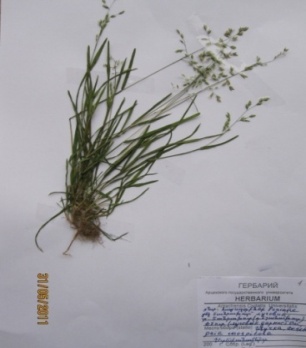 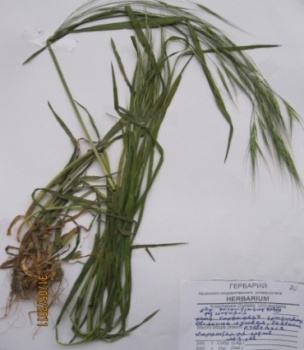 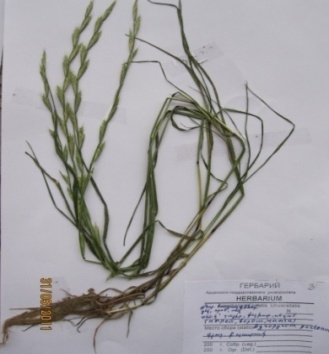 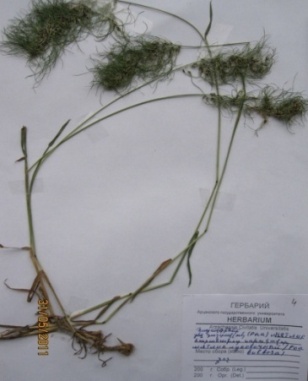 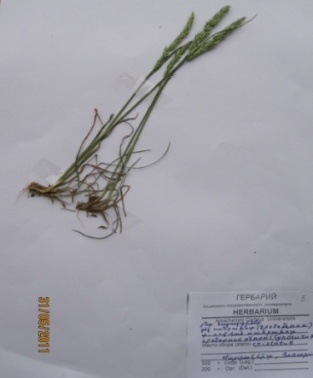 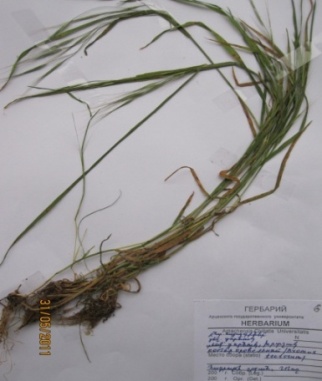 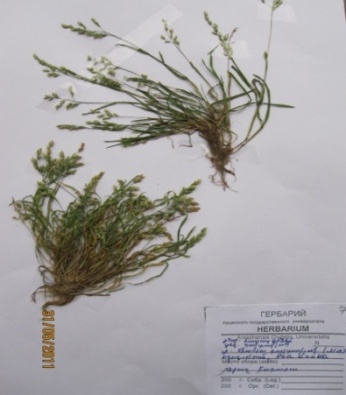 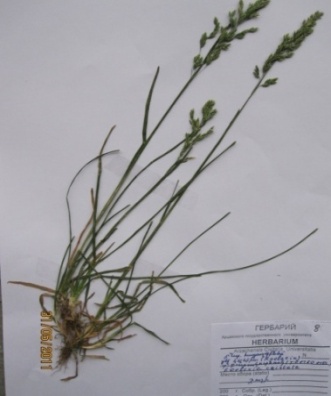 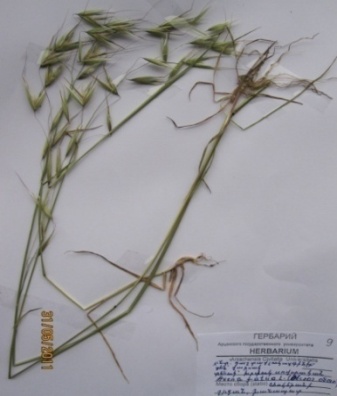 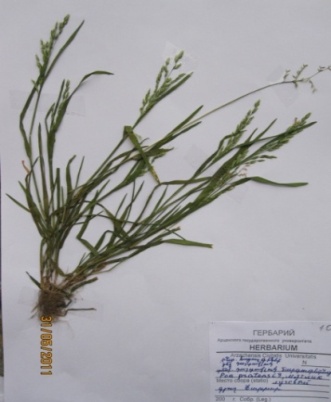 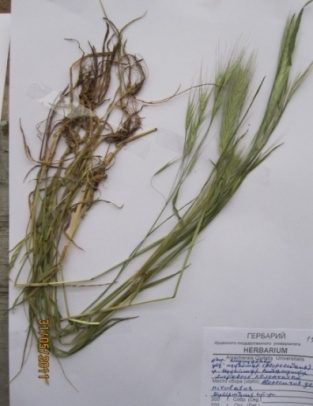 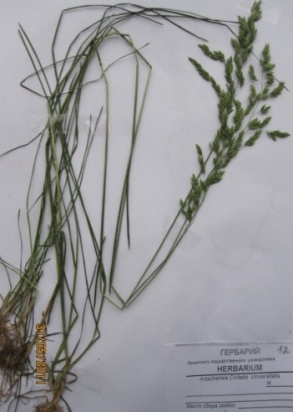 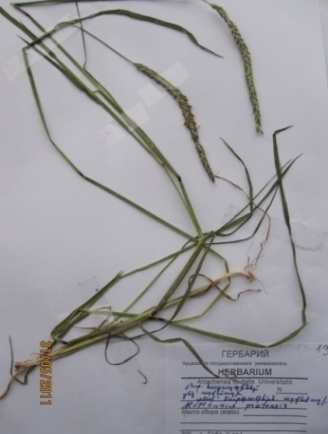 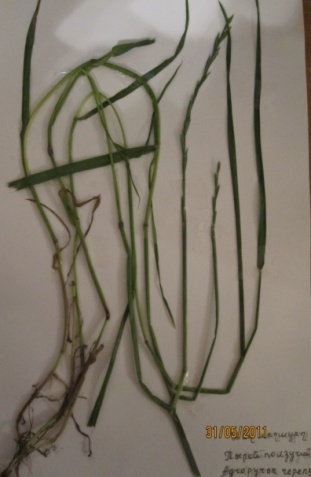 º½ñ³Ï³óáõÃÛáõÝì³ÛñÇ Ñ³ó³½·ÇÝ»ñÁ ï³ñ³Íí³Í »Ý ³Ù»Ýáõñ»ù: ²ñó³ËÇ ï³ñ³ÍùáõÙ ³é³í»É ß³ï Ñ³Ý¹ÇåáõÙ »Ý í»ñÁ Ýßí³Í  Ñ³ó³½·ÇÝ»ñÇ 14  ó»Õ»ñÁ:¶ñ³Ï³ÝáõÃÛáõÝ1. ÄáõÏáíëÏÇ Ø. ².,  ´áõë³µ³ÝáõÃÛáõÝ, ºñ¨³Ý 1956:2. Î³ñ³å»ïÛ³Ý è. ê., Ð³Û³ëï³ÝáõÙ ï³ñ³Íí³Í ÙáÉ³Ëáï»ñÇ ³ïÉ³ë, ºñ¨³Ý  1980:3. Íîâèêîâ Â. Ñ.,   Ãóáàíîâ È. À., Àòëàñ îïðåäåëèòåëü äèêîðàñòóùèå ðàñòåíèÿ, Ìîñêâà 2008.Ðàñïðîñòðàíåíèå äèêîðàñòóþùèõ çëàêîâ íà òåððèòîðèè ÀðöàõàÀ.Í.ÀêîïÿíÐåçþìåÇëàêè øèðîêî ðàñïðîñòðàíåíû  ïî âñåìó çåìíîìó øàðó.  Íà òåððèòîðèè  Àðöàõà íàèáîëåå ÷àñòî âñòðå÷àþòñÿ  14 ðîäîâ, êîòîðûå óêàçàíû â òåêñòå.Distribution of wild cereals in ArtsakhA.N.HakobyanSummaryCereals are widely distributed around the globe. Only 14 genus mentioned in the text most often meet on the territory of Artsakh.²ðò²ÊÆ äºî²Î²Ü Ð²Ø²Èê²ð²ÜÆ ¶Æî²Î²Ü îºÔºÎ²¶ÆðÓ×ÅÍÛÅ ÇÀÏÈÑÊÈ ÀÐÖÀÕÑÊÎÃÎ ÃÎÑÓÄÀÐÑÒÂÅÍÍÎÃÎ ÓÍÈÂÅÐÑÈÒÅÒÀ1(25) 2012Ðî¸ 612.014									           üÇ½ÇáÉá·Ç³5-11 î²ðºÎ²Ü îÔ²ÜºðÆ Î²ð¸Æà¸ÆÜ²ØÆÎ²Î²Ü òàôò²ÜÆÞÜºðÀÊàðÐð¸²ÚÆÜ ÎðÂ²Î²Ü Ð²Ø²Î²ð¶Æ ºì ºìðàä²Î²Ü Øà¸ºÈÆ Ä²Ø²Ü²ÎØ.È. æÑ³Ý·ÇñÛ³Ý²ßË³ï³ÝùÇ Ýå³ï³ÏÝ ¿  Ñ³Ýñ³ÏñÃ³Ï³Ý  ¹åñáóáõÙ ëáíáñáÕ 5-11 ï³ñ»Ï³Ý   ïÕ³ »ñ»Ë³Ý»ñÇ Ùáï  óáõÛó ï³É Ï³ñ¹Çá¹ÇÝ³ÙÇÏ³Ï³Ý  Ï³Ù ëÇñï³ÝáÃ³ÛÇÝ   ·áñÍáõÝ»áõÃÛ³Ý óáõó³ÝÇßÝ»ñÁ  (ëñïÇ ÏÍÏáõÙÝ»ñÇ Ñ³×³Ë³Ï³ÝáõÃÛáõÝ,  Ù³ùëÇÙ³É ×ÝßáõÙ, ÙÇÝÇÙ³É ×ÝßáõÙ ¨ ³ÛÉÝ),  Ý³ËÏÇÝ ËáñÑñ¹³ÛÇÝ  ÏñÃ³Ï³Ý Ñ³Ù³Ï³ñ·Ç  ¨ Ý»ñÏ³ÛáõÙë ·áñÍáÕ ºíñáå³Ï³Ý  ÏñÃ³Ï³Ý Ùá¹»ÉÇ Å³Ù³Ý³Ï, ÑÇÙù ÁÝ¹áõÝ»Éáí ³ÛÝ Ñ³Ý·³Ù³ÝùÁ, áñ Ýáñ ÏñÃ³Ï³Ý Ñ³Ù³Ï³ñ·Ý áõÝÇ  ÙÇ ß³ñù  ³é³ÝÓÝ³Ñ³ïÏáõÃÛáõÝÝ»ñ` (³ß³Ï»ñïÝ»ñÇ  ·Çï»ÉÇùÝ»ñÇ ·Ý³Ñ³ïáõÙ  10- µ³É³ÛÇÝ ·Ý³Ñ³ïÙ³Ý »Õ³Ý³Ïáí, ÇÝùÝáõñáõÛÝ ¨ ·ñ³íáñ ³ßË³ï³ÝùÝ»ñÇ ·Ý³Ñ³ïáõÙ, Ã»ëï³ÛÇÝ ¨ ·áñÍÝ³Ï³Ý ³ßË³ï³ÝùÝ»ñÇ  ÏÇë³ÙÛ³ÏÝ»ñáí  ·Ý³Ñ³ïáõÙ  ¨ ³ÛÉÝ), áñáÝù áñå»ë Ýáñ áõ Ñáõ½³ÍÇÝ  ·áñÍáÝÝ»ñ Ï³ñáÕ »Ý  ÷á÷áËáõÃÛáõÝÝ»ñ ³é³ç³óÝ»É ³ÙµáÕç³Ï³Ý ûñ·³ÝÇ½ÙÇ  Ï³ñ¹Çá¹ÇÝ³ÙÇÏ³Ï³Ý áõ ³ñÛ³Ý Ñ³Ù³Ï³ñ·»ñáõÙ: ´³½Ù³ÃÇí Ñ»ï³½áïáõÃÛáõÝÝ»ñáí å³ñ½í³Í ¿,  áñ Ù³ñ¹Ï³Ýó Ï³ñ¹Çá¹ÇÝ³ÙÇÏ³Ï³Ý  óáõó³ÝÇßÝ»ñÁ Ýáñ ¨ áõÅ»Õ  ³½¹³ÏÝ»ñÇ Ý»ñ·áñÍáõÝ»áõÃÛ³Ý ¹»åùáõÙ  ÷á÷áËáõÃÛáõÝÝ»ñ »Ý ÏñáõÙ (1;¿ç 47-52, 5; ¿ç 85-88, 6; ¿ç 214-219):êï³óí³Í ³ñ¹ÛáõÝùÝ»ñÇ ÑÇÙ³Ý íñ³ Ï³ï³ñ»É »Ýù  áñáß³ÏÇ »½ñ³Ñ³Ý·áõÙÝ»ñ`  »ñ»Ë³Ý»ñÇ ¨ ¹»é³Ñ³ëÝ»ñÇ  Ï³ñ¹Çá¹ÇÝ³ÙÇÏ³Ï³Ý Ñ³Ù³Ï³ñ·áõÙ  ¨ ÁÝ¹Ñ³Ýáõñ ³éáÕç³Ï³Ý íÇ×³ÏáõÙ Ï³ï³ñí³Í ÷á÷áËáõÃÛáõÝÝ»ñÇ, Ñ»ï¨³å»ë ¨ Ýáñ Ùá¹»ÉÇ  ³½¹»óáõÃÛáõÝÝ»ñÇ Ù³ëÇÝ:àõëáõÙÝ³ëÇñáõÃÛáõÝÝ»ñÇ Ù»Ãá¹Ý»ñÁ ¨ »Õ³Ý³ÏÝ»ñÁ: ²ß³Ï»ñïÝ»ñÇ Ùáï Ï³ñ¹Çá¹ÇÝ³ÙÇÏ³Ï³Ý óáõó³ÝÇßÝ»ñÇ áñáßáõÙÁ 2008-2011 Ãí³Ï³ÝÝ»ñÇÝ Ï³ï³ñí»É ¿ ÑÇÙÝ³Ï³ÝáõÙ êï»÷³Ý³Ï»ñï ù³Õ³ùÇ ÃÇí 1 ¨ 2 ¹åñáóÝ»ñáõÙ: ÀÝ¹áõÝí³Í Ï³ñ·áí  Ï³ñ¹Çá¹ÇÝ³ÙÇÏ³Ï³Ý  óáõó³ÝÇßÝ»ñÇ  áñáßáõÙÁ »ñ»Ë³Ý»ñÇ Ùáï Ï³ï³ñí»É ¿  ³é³íáïÛ³Ý Å³Ù»ñÇÝ  (Å³ÙÁ 9:00 – 12:00), Ýñ³Ýó Ñ³Ý·ëïÇ å³ÛÙ³ÝÝ»ñáõÙ: àõëáõÙÝ³ëÇñáõÃÛáõÝÝ»ñÁ  Ï³ï³ñ»É »Ýù  Ù»ñ ÏáÕÙÇó Ñ³ñ³µ»ñ³Ï³Ý ³éáÕç  ×³Ý³ãí³Í (Ù³ñÙÝÇ µ³ñÓñ ç»ñÙ³ëïÇ×³Ý ãáõÝ»óáÕ  ¨ ÏÉÇÝÇÏ³å»ë ³éáÕç)  ¹åñáó³Ï³ÝÝ»ñÇ Ùáï: Î³ñ¹Çá¹ÇÝ³ÙÇÏ³Ï³Ý óáõó³ÝÇßÝ»ñÇ  áõëáõÙÝ³ëÇñÙ³Ý Å³Ù³Ý³Ï  Ûáõñ³ù³ÝãÛáõñ ³ß³Ï»ñïÇ Ùáï áñáßí»É ¿ Ý³¨ Ýñ³Ýó  ýÇ½ÇÏ³Ï³Ý  ½³ñ·³óÙ³Ý  ÑÇÙÝ³Ï³Ý óáõó³ÝÇßÝ»ñÁ` Ù³ñÙÝÇ »ñÏ³ñáõÃÛáõÝÁ (Ï³Ý·Ý³Í ¨ Ýëï³Í), ½³Ý·í³ÍÁ, ÏñÍù³í³Ý¹³ÏÇ ¨ ·ÉËÇ ßñç³Ý³·ÇÍÁ: ºñ»Ë³Ý»ñÇ Ï³ñ¹Çá¹ÇÝ³ÙÇÏ³Ï³Ý óáõó³ÝÇßÝ»ñÇ  áñáßáõÙÁ  Ï³ï³ñ»É »Ýù ·»Ý»ñ³ÉÇ½³óÇ³ÛÇ Ï³Ù ÙÇç³ÓÇ· Ïïñí³ÍùÇ  Ù»Ãá¹áí, áñÇ Å³Ù³Ý³Ï Ûáõñ³ù³ÝãÛáõñ Ñ³ë³Ï³ë»é³ÛÇÝ ËÙµÇ óáõó³ÝÇßÝ»ñÁ  ï³ñí³ Ù»ç  áõëáõÙÝ³ëÇñí»É ¿ 3 ³Ý·³Ù (³ßÝ³ÝÁ, ÓÙé³ÝÁ, ·³ñÝ³ÝÁ) ¨ óáõó³ÝÇßÇ  ÙÇçÇÝÁ ëï³ó»É »Ýù ¹ñ³Ýó ·áõÙ³ñÁ µ³Å³Ý»Éáí  »ñ»ùÇ:¸åñáó³Ï³ÝÝ»ñÇ Ùáï  ëÏ½µáõÙ ³ÝÙÇç³Ï³Ý áõëáõÙÝ³ëÇñáõÃÛ³Ý ×³Ý³å³ñÑáí áñáß»É »Ýù ëñïÇ ÏÍÏáõÙÝ»ñÇ  Ñ³×³Ë³Ï³ÝáõÃÛáõÝÁ (êÎÐ), ½³ñÏ»ñ³Ï³ÛÇÝ ³ÝáÃ³½³ñÏÁ Ï³Ù åáõÉëÁ (ä), ½³ñÏ»ñ³Ï³ÛÇÝ  ³ñÛ³Ý Ù³ùëÇÙ³É  Ï³Ù ëÇëïáÉ³ÛÇÝ  ×ÝßáõÙÁ (êÖ, ØÖ), ¨ ÙÇÝÇÙ³É  Ï³Ù ¹Ç³ëïáÉ³ÛÇÝ ×ÝßáõÙÁ (ØÖ, ¸Ö), ³å³ ³Ýó»É »Ýù  Ýñ³Ýó   ýÇ½ÇÏ³Ï³Ý  ½³ñ·³óÙ³Ý  óáõó³ÝÇßÝ»ñÇ  áõëáõÙÝ³ëÇñáõÃÛ³ÝÁ: Ð»ï³·³ÛáõÙ í»ñÁ Ýßí³Í  ³ÝÙÇç³Ï³Ý Ñ»ï³½áïáõÃÛ³Ý  óáõó³ÝÇßÝ»ñÇó  ÑÇÙÝ³Ï³ÝáõÙ Ñ³ÛïÝÇ µ³Ý³Ó¨»ñÇ û·ï³·áñÍÙ³Ý »Õ³Ý³ÏÝ»ñáí  ëï³ó»É »Ýù  ÙÇçÇÝ  ³ÝáÃ³ÛÇÝ ×ÝßáõÙÁ (ØÖ), åáõÉë³ÛÇÝ ×ÝßáõÙÁ (äÖ), ÙÇçÇÝ ¹ÇÝ³ÙÇÏ³Ï³Ý ×ÝßáõÙÁ (Ø¸Ö), ³ñÛ³Ý Ñ³ñí³Í³ÛÇÝ Í³í³ÉÁ (ÐÌ), ñáå»³Ï³Ý Í³í³ÉÁ (ðÌ), ëñï³ÛÇÝ Ï³Ù ëÇëïáÉÇÏ ÇÝ¹»ùëÁ (êÆ), Ñ³ñí³Í³ÛÇÝ ÇÝ¹»ùëÁ (ÐÆ), Î»ñ¹áÛÇ í»·»ï³ïÇí  ÇÝ¹»ùëÁ Ï³Ù óáõóÇãÁ (Îìò Ï³Ù ÎìÆ) ¨ ÁÝ¹Ñ³Ýáõñ  Í³Ûñ³Ù³ë³ÛÇÝ ³ÝáÃ³ÛÇÝ ¹ÇÙ³¹ñáõÃÛáõÝÁ (ÀÌ²¸) (7; ¿ç 40-60):Ø³ëÝ³íáñ³å»ë Ñ³ÛïÝÇ ¿ , áñ1) ØÖ = (êÖ+¸Ö):2 ÙÙ. ë.ë 2)Ø¸Ö =¸Ö+0.42(êÖ+¸Ö): ÙÙ. ë.ë. (ê³ ýÇ½ÇáÉá·Ç³ÛáõÙ É³ÛÝáñ»Ý  û·ï³·áñÍíáÕ  »Õ³Ý³ÏÝ»ñÇó  Ù»ÏÝ ¿, áñÁ ïñí»É ¿ êï³ññÇ ÏáÕÙÇó): Ø»Ýù Ø¸Ö áñáßÙ³Ý Ñ³Ù³ñ Ùß³Ï»É »Ýù Ýáñ »Õ³Ý³Ï` Ø¸Ö = ((êÖ+¸Ö):2)-2.5 ÙÙ. ë.ë, áñÇ ¹»åùáõÙ ëï³ÝáõÙ »Ýù ×Çßï ÝáõÛÝ ³ñ¹ÛáõÝùÁ , ÇÝãå»ë êï³ññÇ  »Õ³Ý³ÏÇ ¹»åùáõÙ: ê³Ï³ÛÝ Ù»ñ »Õ³Ý³ÏÇ ¹»åùáõÙ Ï³ñÍáõÙ »Ýù, áñ ¹³ Ï³ï³ñíáõÙ ¿ ³í»ÉÇ Ñ»ßï ¨ ³í»ÉÇ ³ñ³·, ÁÝ¹áñáõÙ ³ñ¹ÛáõÝùÁ »ñÏáõ ¹»åùáõÙ ¿É ·ñ»Ã» ÝáõÛÝÝ ¿:3) ÐÌ=90,97+(0,54xäÖ) - (0,54x¸Ö) - 0.61ï, áñï»Õ ï-Ý   áõëáõÙÝ³ëÇñíáÕ  »ñ»Ë³ÛÇ  ï³ñÇùÝ ¿   
( ñ/ÙÉ):4) ðÌ= ÐÌxä (Ï³Ù ëñïÇ ÏÍÏáõÙÝ»ñÇ Ñ³×³Ë³Ï³ÝáõÃÛáõÝ)  (ñ/É):5) êÆ =ðÌ, áñï»Õ ØØ2 – ÇÝ Ù³ñÙÝÇ Ù³Ï»ñ»ëÝ ¿ (É/Ù2):	  ØØ26) Îìò =(1-¸Ö):ä x 100  (ÙÇ³íáñ): ÀÝ¹ áñáõÙ  µÝ³Ï³ÝáÝ Ñ³Ý·ëïÇ å³ÛÙ³ÝÝ»ñáõÙ  ¹³ Ï³½ÙáõÙ ¿ +5-Çó  ÙÇÝã¨ +7: êÃñ»ë³ÛÇÝ Çñ³íÇ×³ÏÝ»ñáõÙ  ¹ÇïíáõÙ ¿  Îìò-Ç Ù»Í³óáõÙ ( 15-Çó), áñÇ ¹»åùáõÙ ³é³ç³ÝáõÙ ¿ ëÇÙå³ÃÇÏ É³ñí³ÍáõÃÛ³Ý  µ³ñÓñ³óáõÙ, ÇëÏ  ¹ñ³ Ýí³½áõÙÁ  ¹ÇïíáõÙ ¿ áñå»ë ëÇÙå³Ãá-³¹ñ»ÝÇÉÇÝ³ÛÇÝ  Ñ³Ù³Ï³ñ·Ç  ÁÝÏ×áõÙ: Îìò-Ç  ½ñáÛ³Ï³Ý Ù»ÍáõÃÛáõÝÁ Ñ³Ý¹Çë³ÝáõÙ ¿  í»·»ï³ïÇí Ñ³í³ë³ñ³ÏßéáõÃÛ³Ý  óáõó³ÝÇß` ¾ÛïáÝÇ³ (3; ¿ç 72) :7) ÀÌ²¸= (¸Ö+1/3äÖ)x1333x60:ðÌ= ¹ÇÝ/í/ëÙ2:Üß»Ýù Ý³¨, áñ ëñïÇ ³ßË³ï³ÝùÇ Ñ³×³Ë³Ï³ÝáõÃÛ³Ý ¨ åáõÉëÇ áõ ½³ñÏ»ñ³Ï³ÛÇÝ, Ù³ùëÇÙ³É  ¨ ÙÇÝÇÙ³É  ×ÝßÙ³Ý óáõó³ÝÇßÝ»ñÇ áñáßáõÙÁ Ï³ï³ñí»É ¿ ÇÝãå»ë ³ÝÙÇç³Ï³Ý ã³÷áõÙÝ»ñÇ »Õ³Ý³Ïáí, ³ÛÝå»ë ¿É  ·áñÍÇù³ÛÇÝ »Õ³Ý³Ïáí (Microlife ë³ñùÇ ÙÇçáóáí): ÀÝ¹ áñáõÙ ³Û¹ ¿É»Ïïñáëñï³·ñÇãÇ  Ù³ÝÅ»ïÁ  Ñ»ï³½áïíáÕÇ µ³½ÏÇ Ñ³ïí³ÍÇÝ ÷³Ã³Ã»Éáõó  ¨  ë³ñùÁ ¿É»Ïïñ³Ï³Ý Ñáë³ÝùÇÝ ÙÇ³óÝ»Éáõó Ñ»ïá  Ý³ Ï³ï³ñáõÙ ¿ ä-Ç , êÖ-Ç ¨ ¸Ö-Ç  »ñ»ù³Ï³Ý ÇÝùÝáõñáõÛÝ ã³÷áõÙÝ»ñ áõ ëï³ó³Í ³é³ÝÓÇÝ-³é³ÝÓÇÝ  óáõó³ÝÇßÝ»ñÇ ·áõÙ³ñÝ»ñÁ  »ñ»ùÇ µ³Å³Ý»Éáõó Ñ»ïá ÙÇçÇÝÝ»ñÇ ³ñÅ»ùÝ»ñÁ  ·ñáõÙ ¿ Çñ Ñ³ïáõÏ å³ïáõÑ³ÝÇÝ:ÜÛáõÃ»ñÇ í»ñÉáõÍáõÃÛáõÝÁ: Ò»éùÇ ï³Ï áõÝ»Ý³Éáí ëÇñï³ÝáÃ³ÛÇÝ Ñ³Ù³Ï³ñ·Ç ³ÝÙÇç³Ï³Ý Ñ»ï³½áïáõÃÛáõÝÝ»ñÇ ¨ ¹ñ³Ýó Ñ³ïáõÏ µ³Ý³Ó¨»ñÇ ÙÇçáóáí ëï³ó³Í óáõó³ÝÇßÝ»ñÁ,  ¹ñ³ÝóÇó  Ï³½Ù»É »Ýù í³ñÇ³ÝïÝ»ñ (ï³ñµ»ñ³ÏÝ»ñ, ß³ñù»ñ),  Ûáõñ³ù³ÝãÛáõñáõÙ ÁÝ¹·ñÏ»Éáí  50 óáõó³ÝÇßÝ»ñ (50 »ñ»Ë³ÛÇ óáõó³ÝÇßÝ»ñ), áõ ¹ñ³Ýù »ÝÃ³ñÏ»É »Ýù  Ï»Ýë³ã³÷³Ï³Ý í»ñÉáõÍáõÃÛ³Ý,  û·ïí»Éáí  Ù³Ã»Ù³ïÇÏ³Ï³Ý  íÇ×³Ï³·ñáõÃÛ³Ý  Ù»ç  Ù»Í í³ñÇ³ÝïÝ»ñÇ  íÇ×³Ï³·ñ³Ï³Ý  Ùß³ÏÙ³Ý  Ñ³Ù³ñ  ·áÛáõÃÛáõÝ áõÝ»óáÕ  µ³Ý³Ó¨»ñÇó:êÏ½µáõÙ Ûáõñ³ù³ÝãÛáõñ í³ñÇ³ÝïÇ Ñ³Ù³ñ áñáß»É »Ýù óáõó³ÝÇßÇ ÙÇçÇÝÁ  Ï³Ù ÙÇçÇÝ Ãí³µ³Ý³Ï³ÝÁ` () áñï»Õ n-Á ß³ñùáõÙ ÁÝ¹·ñÏí³Í óáõó³ÝÇßÝ»ñÇ (Ù³ñ¹Ï³Ýó) ÃÇíÝ ¿, ÇëÏ V- Ý í³ñÇ³ÝïÇ óáõó³ÝÇßÝ»ñÇ ·áõÙ³ñÝ ¿: ²ÛÝáõÑ»ï¨ áñáß»É »Ýù  ïíÛ³É ß³ñùÇ  óáõó³ÝÇßÝ»ñÇ Ñ³Ù³Ïßéí³Í  ÙÇçÇÝÁ` ,  áñï»Õ -Ý óáõó³ÝÇßÝ»ñÇ ÙÇçÇÝÇ Ñ³Ù»Ù³ï ï³ñµ»ñáõÃÛáõÝÝ»ñÇ ·áõÙ³ñÝ ¿, ³å³ áñáß»É »Ýù Ñ³Ù³Ïßéí³Í ÙÇçÇÝÇ ù³é³Ïáõë³ÛÇÝ  ß»ÕáõÙÁ` ¨ Ñ³Ù³Ïßéí³Í ÙÇçÇÝÇ ÙÇçÇÝ Ãí³µ³Ý³Ï³ÝÇ ëË³ÉÁ. : òáõó³ÝÇßÇ ï³ñµ»ñáõÃÛ³Ý Ñ³í³ëïÇáõÃÛáõÝÁ  Ï³Ù íëï³Ñ»ÉÇáõÃÛáõÝÁ  áñáß»É »Ýù  µ³Ý³Ó¨áí: ²ÛÝáõÑ»ï¨  û·ïí»Éáí  êïÛáõ¹»ÝïÇ ³ÕÛáõë³ÏÇó , áñï»Õ  ïñí³Í »Ý  t – Ç  ³ñÅ»ùÝ»ñÁ  td  ß³ñùÇ 1-Çó  ÙÇÝã¨  ∞ - ÁÝÏ³Í  µáÉáñ Ãí»ñÇ Ñ³Ù³ñ, áñáß»É »Ýù Ù»ñ 50 í³ñÇ³ÝïÝ»ñÇó  Ï³½Ùí³Í  Ñ³Ù»Ù³ïíáÕ  óáõó³ÝÇßÝ»ñÇ  ï³ñµ»ñáõÃÛ³Ý Ñ³í³ëïÇáõÃÛáõÝÁ  (Ù»ñ ¹»åùáõÙ ¹³ Ñ³Ù³ñíáõÙ ¿ Ñ³í³ëïÇ, »Ã» t , P < 0.01):êïáñ¨, ³ÕÛáõë³Ï 1-áõÙ   ï³ÉÇë »Ýù 5-11 ï³ñ»Ï³Ý  ïÕ³ »ñ»Ë³Ý»ñÇ  ¨ ¹»é³Ñ³ëÝ»ñÇ  Ï³ñ¹Çá¹ÇÝ³ÙÇÏ³Ï³Ý ¨ ³ñÛ³Ý óáõó³ÝÇßÝ»ñÁ Ý³ËÏÇÝ ËáñÑñ¹³ÛÇÝ ÏñÃ³Ï³Ý   Ñ³Ù³Ï³ñ·Ç  ¨ Ý»ñÏ³ÛÇë ºíñáå³Ï³Ý  Ùá¹»ÉÇ Å³Ù³Ý³Ï 5-11 ï³ñ»Ï³Ý ïÕ³Ý»ñÇ  Ï³ñ¹Çá¹ÇÝ³ÙÇÏ³Ï³Ý  óáõó³ÝÇßÝ»ñÇ Ñ³Ù»Ù³ï³Ï³Ý µÝáõÃ³·ÇñÁ:²ÕÛáõë³Ï 1ÆÝãå»ë »ñ¨áõÙ ¿ 1-ÇÝ ³ÕÛáõë³ÏÇó 5-11 ï³ñ»Ï³Ý   »ñ»Ë³Ý»ñÇ ëñïÇ ÏÍÏÙ³Ý Ñ³×³Ë³Ï³ÝáõÃÛáõÝÁ ¨ ³ÝáÃ³½³ñÏÁ  Ï³Ù åáõÉëÇ óáõó³ÝÇßÁ,   ï³ñÇùÇ  Ù»Í³óÙ³ÝÁ  ½áõ·ÁÝÃ³ó,  å³Ï³ë»É ¿ ¨ 5 ï³ñ»Ï³ÝáõÙ ËáñÑñ¹³ÛÇÝ ÏñÃ³Ï³Ý Ñ³Ù³Ï³ñ·Ç  Å³Ù³Ý³Ï` 2008-2009 Ãí³Ï³ÝÝ»ñÇÝ Ï³½Ù»É ¿ ÙÇçÇÝáõÙ 99 ½³ñÏ/ñáå», ÇëÏ Ñ»ï³·³ ï³ñÇùáõÙ Ýí³½»Éáí 11ï³ñ»Ï³ÝÝ»ñÇ Ùáï  Ï³½Ù»É ¿ 81.6 ½³ñÏ /ñáå»:  ¸³ ÝáõÛÝ Ï»ñå ¿ ÁÝÃ³ó»É  Ý³¨ Ýáñ ÏñÃ³Ï³Ý Ùá¹»ÉÇ Å³Ù³Ý³Ï  2010-2011ÃÃ, ë³Ï³ÛÝ ³ÛÝ »Õ»É ¿ áñáß µ³ñÓñ, 5 ï³ñ»Ï³ÝÝ»ñÇ Ùáï Ï³½Ù»É ¿ 102 ½³ñÏ/ñáå», 11 ï³ñ»Ï³ÝÝ»ñÇ Ùáï` 86.5 ½³ñÏ/ñáå»: äáõÉëÇ Ï³Ù ëñï³½³ñÏÇ ³Û¹ ï³ñµ»ñáõÃÛáõÝÝ»ñÁ µáÉáñ ï³ñÇù³ÛÇÝ ËÙµ»ñáõÙ (5-11 ï) »Õ»É ¿ áã Ñ³í³ëïÇ (t , P 0.01):Æ ï³ñµ»ñáõÃÛáõÝ ëñï³½³ñÏÇ ¨ åáõÉëÇ, ³ñÛ³Ý ëÇëïáÉÇÏ ×ÝßÙ³Ý (êÖ), ÙÇçÇÝ ¹ÇÝ³ÙÇÏ³Ï³Ý ×ÝßÙ³Ý (Ø¸Ö) óáõó³ÝÇßÝ»ñÁ,  ÇÝãå»ë »ñ¨áõÙ ¿ ³ÕÛáõë³ÏÇó, »ñ»Ë³Ý»ñÇ Ùáï ï³ñÇùÇ Ù»Í³óÙ³ÝÁ ½áõ·ÁÝÃ³ó µ³ñÓñ³ó»É  »Ý: ²Ûëå»ë,  êÖ-Ý 5 ï³ñ»Ï³ÝÝÝ»ñÇ Ùáï  Ý³ËÏÇÝ ßñç³ÝáõÙ  Ï³½Ù»É ¿ 91.1ÙÙ ë.ë, 11 ï³ñ»Ï³ÝáõÙ` 104.8 ÙÙ.ë.ë.: Ø¸Ö 5 ï³ñ»Ï³ÝáõÙ  Ï³½Ù»É ¿ 69.8 ÙÙ.ë.ë., 11 ï³ñ»Ï³ÝáõÙ`  82.9ÙÙë.ë.: Üáñ Ùá¹»ÉÇ Å³Ù³Ý³Ï  5 ï³ñ»Ï³ÝÝ»ñÇ Ùáï êÖ Ï³½Ù»É ¿ 93ÙÙ.ëë., 11 ï³ñ»Ï³ÝáõÙ` 108.4ÙÙ.ë.ë: Ø¸Ö-Ý 5 ï³ñ»Ï³ÝáõÙ Ï³½Ù»É ¿ 71.5ÙÙë.ë, 11 ï³ñ»Ï³ÝáõÙ` 85.5ÙÙë.ë, ë³Ï³ÛÝ ³Ûë ï³ñµ»ñáõÃÛáõÝÝ»ñÁ  ¨ë »Õ»É »Ý  áã Ñ³í³ëïÇ(t , P 0.01): ÀÝ¹ áñáõÙ ³Û¹ óáõó³ÝÇßÝ»ñÁ  Ýáñ Ùá¹»ÉÇ Å³Ù³Ý³Ï 5-11 ï³ñ»Ï³ÝÝ»ñÇ Ùáï  ÇÝãå»ë »ñ¨áõÙ ¿ ³ÕÛáõë³ÏÇó  ËáñÑñ¹³ÛÇÝ ßñç³ÝÇ Ñ³Ù»Ù³ï ¹³ñÓÛ³É áñáß µ³ñÓñ »Ý »Õ»É: 5 ï³ñ»Ï³ÝÝ»ñÇ Ùáï  ³ñÛ³Ý Ñ³ñí³Í³ÛÇÝ Í³í³ÉÁ` (ÐÌ) Ý³ËÏÇÝáõÙ Ï³½Ù»É ¿ ÙÇçÇÝáõÙ 78 ÙÉ, ñáå»³Ï³Ý Í³í³ÉÁ` (ðÌ) 7.8É: ¸ñ³Ýù Ýáñ å³ÛÙ³ÝÝ»ñáõÙ Ï³½Ù»É »Ý Ñ³Ù³å³ï³ëË³Ý³µ³ñ 79 ÙÉ ¨ 8.1É:  11 ï³ñ»Ï³ÝÝ»ñÇ Ùáï ¹ñ³Ýù Ý³ËÏÇÝáõÙ Ï³½Ù»É »Ý 69.1ÙÉ ¨ 6.9É, ÇëÏ Ý»ñÏ³ÛáõÙë Ï³½ÙáõÙ »Ý Ñ³Ù³å³ï³ëË³Ý³µ³ñ 70.3ÙÉ ¨ 6.1É: ÜÙ³Ý ÷á÷áËáõÃÛáõÝÝ»ñ Ïñ»É »Ý Ý³¨ ÙÛáõë ï³ñÇù³ÛÇÝ ËÙµ»ñÁ, ÇëÏ ³Û¹ ³Ù»ÝÁ ÑÇÙù ¿ ï³ÉÇë Ýß»Éáõ, áñ Ýáñ ÏñÃ³Ï³Ý Ùá¹»ÉÇ Å³Ù³Ý³Ï »ñ»Ë³Ý»ñÇ ¨ ¹»é³Ñ³ëÝ»ñÇ ûñ·³ÝÇ½ÙÁ Ýáñ Ñáõ½³ÍÇÝ ¨ É³ñí³ÍáõÃÛáõÝ ³é³ç³óÝáÕ ·áñÍáÝÝ»ñÇ ³½¹»óáõÃÛ³Ý å³ÛÙ³ÝÝ»ñáõÙ Ï³ñáÕ³ÝáõÙ ¿ Ï»ÝïñáÝ³óÝ»É Çñ Ý»ñùÇÝ ¨ ÁÝ¹Ñ³Ýáõñ  ÑáÙ»áëï³ïÇÏ Ù»Ë³ÝÇ½ÙÝ»ñÁ, Ýñ³ÝóáõÙ ýÇ½ÇáÉá·Ç³Ï³Ý ë³ÑÙ³ÝÝ»ñÁ ³ÝóÝáÕ ÷á÷áËáõÃÛáõÝÝ»ñ ã»Ý ³é³ç³ÝáõÙ, ³ÛÉ ³é³ç³ÝáõÙ »Ý ÙÇ³ÛÝ êÖ-Ç , Ø¸Ö-Ç áñáß µ³ñÓñ³óáõÙ, ÐÌ-Ç ¨ ðÌ-Ç áñáß Çç»óáõÙ, áñáÝù ¿É ÏáÙå»Ýë³óíáõÙ Ï³Ù Ñ³Ù³Ù³ëÝ³óíáõÙ »Ý ëñïÇ ÏÍÏÙ³Ý ¨ Ñ³×³Ë³Ï³ÝáõÃÛ³Ý ã³÷³íáñ µ³ñÓñ³óÙ³Ùµ: Üáñ Ùá¹»ÉÇ Å³Ù³Ý³Ï ûñ·³ÝÇ½ÙÇÝ  ³ñÛ³Ý (ëÝÝ¹³ÝÛáõÃ»ñÇ ¨ ÃÃí³ÍÝÇ) Ù³ï³Ï³ñ³ñáõÙÁ ãÇ ïáõÅíáõÙ, ³ÛÉ ÉÇÝáõÙ ¿ ÝáõÛÝÇëÏ áñáß ³í»ÉÇ µ³ñÓñ Ù³Ï³ñ¹³ÏÇ íñ³:¸ñ³ÝóÇó ãÇ ïáõÅí»É »ñ»Ë³Ý»ñÇ  ÁÝ¹Ñ³Ýáõñ ³éáÕçáõÃÛáõÝÁ ¨ ýÇ½ÇÏ³Ï³Ý ³×Ý áõ ½³ñ·³óáõÙÁ: ¸ñ³Ýù µ³ó³ë³µ³ñ ã»Ý ³½¹»É Ý³¨  »ñ»Ë³Ý»ñÇ ýÇ½ÇÏ³Ï³Ý  áõ Ùï³íáñ  Ï³ñáÕáõÃÛáõÝÝ»ñÇ íñ³, ã»Ý ß³ï³ó»É ÑÇí³Ý¹áõÃÛáõÝÝ»ñÁ:  ²ÛÅÙ ÷áñÓ»Ýù í»ñçÇÝë óáõÛó ï³Ýù  Ý³¨  ÙÇ ù³ÝÇ ³ÛÉ  óáõó³ÝÇßÝ»ñÇ  µÝáõÃ³·ñáõÃÛáõÝÝ»ñáí (²ÕÛáõë³Ï 2): 5-11 ï³ñ»Ï³Ý  ïÕ³ »ñ»Ë³Ý»ñÇ ¨ ¹»é³Ñ³ëÝ»ñÇ Ù³ñÙÝÇ 1Ï· ½³Ý·í³ÍÇÝ  ¨ 1Ù2 Ù³Ï»ñ»ëÇÝ ÁÝÏÝáÕ ³ñÛ³Ý ù³Ý³ÏÁ  Ý³ËÏÇÝ ËáñÑñ¹³ÛÇÝ ÏñÃ³Ï³Ý  Ñ³Ù³Ï³ñ·Ç  ¨ ºíñáå³Ï³Ý Ùá¹»ÉÇ Å³Ù³Ý³Ï²ÕÛáõë³Ï 2Ì³ÝáÃáõÃÛáõÝ-Ù³ñÙÝÇ Ù³Ï»ñ»ëÁ áñáß»É »Ýù ÝáñÙá·ñ³ÙÇ ³ÕÛáõë³Ïáí, »ÉÝ»Éáí Ù³ñÙÝÇ »ñÏ³ñáõÃÛ³Ý ¨ ½³Ý·í³ÍÇ óáõó³ÝÇßÇó (8; ¿ç 178, 9;):ÆÝãå»ë »ñ¨áõÙ ¿ ÃÇí 2 ³ÕÛáõë³ÏÇó , 5-11 ï³ñ»Ï³Ý  ïÕ³Ý»ñÇ Ù³ñÙÝÇ ½³Ý·í³ÍÇ    ¨ Ù³Ï»ñ»ëÇ óáõó³ÝÇßÝ»ñÁ  2009-2011ÃÃ ÷³ëïáñ»Ý  ÙÝ³ó»É »Ý ÝáõÛÝ ë³ÑÙ³ÝÝ»ñáõÙ,   ÙÇÝã¹»é ³ñÛ³Ý Ñ³ñí³Í³ÛÇÝ Í³í³ÉÇ  (ÐÌ) , ñáå»³Ï³Ý  Í³í³ÉÇ  (ðÌ) ¨ Î»ñ¹áÛÇ í»·»ï³ïÇí óáõóÇãÇ (Îìò) óáõó³ÝÇßÝ»ñÁ  Ýáñ ÏñÃ³Ï³Ý  Ñ³Ù³Ï³ñ·Ç  Å³Ù³Ý³Ï ¹³ñÓ»É »Ý áñáß  µ³ñÓñ, ù³Ý ¹ñ³Ýù »Õ»É »Ý Ý³ËÏÇÝ ÏñÃ³Ï³Ý Ñ³Ù³Ï³ñ·Ç Å³Ù³Ý³Ï: àõëïÇ ¹ñ³Ýù  ¨ë íÏ³ÛáõÙ »Ý, áñ Ýáñ ÏñÃ³Ï³Ý Ùá¹»ÉÇ  Å³Ù³Ý³Ï  »ñ»Ë³Ý»ñÇ  Ù³ñÙÝÇ  Ýßí³Í ¨ ÙÛáõë Ï³½Ùí³ÍùÝ»ñÁ ³í»ÉÇ ß³ï ³ñÛáõÝ, ÃÃí³ÍÇÝ áõ ëÝÝ¹³ÝÛáõÃ»ñ »Ý ëï³ÝáõÙ, ÇëÏ Îìò-Ç  áñáß  µ³ñÓñ óáõó³ÝÇßÁ íÏ³ÛáõÙ ¿, áñ Ýáñ å³ÛÙ³ÝÝ»ñáõÙ ³ÛÝáõÑ³Ý¹»ñÓ  ëÇÙå³Ãá³¹ñ»Ý³ÉÇÝ³ÛÇÝ  Ñ³Ù³Ï³ñ·áõÙ ³é³ç³ó»É ¿ áñáß µ³ñÓñ É³ñí³ÍáõÃÛáõÝ ë³Ï³ÛÝ ¹ñ³ÝÇó Ýñ³Ýó Ñá·»í³ñù³ÛÇÝ  ·áñÍáõÝ»áõÃÛ³Ý Ù»ç  ³Ëï³ÍÇÝ ¹ñë¨áñáõÙÝ»ñ ã»Ý  ³é³ç³ó»É:ÀÝ¹Ñ³Ýñ³óÝ»Éáí í»ñÁ Ýßí³Í  »ñÏáõ ³ÕÛáõë³ÏÝ»ñáõÙ  µ»ñí³Í ïíÛ³ÉÝ»ñÁ , Ù»Ýù  Ï³ï³ñ»É »Ýù  Ñ»ï¨Û³É »½ñ³Ï³óáõÃÛáõÝÝ»ñÁ`  Ñ³Ýñ³ÏñÃ³Ï³Ý ¹åñáóáõÙ  ÏñÃ³Ï³Ý ºíñáå³Ï³Ý Ùá¹»ÉÇ  ·áñÍáÕáõÃÛ³Ý Å³Ù³Ý³Ï »ñ»Ë³Ý»ñÇ ëÇñï³ÝáÃ³ÛÇÝ óáõó³ÝÇßÝ»ñáõÙ  Çñáù ÁÝÃ³ó»É »Ý  áñáß³ÏÇ ÷á÷áËáõÃÛáõÝÝ»ñ. êÎÐ,ä,êÖ,Ø¸Ö,  ØÖ  ðÌ, Îìò ¹³ñÓ»É »Ý áñáß µ³ñÓñ, ù³Ý ¹ñ³Ýù »Õ»É »Ý ÑÇÝ Ùá¹»ÉÇ ßñç³ÝáõÙ, ë³Ï³ÛÝ  ¹ñ³Ýù ¹áõñë ã»Ý »Ï»É ýÇ½ÇáÉá·Ç³Ï³Ý ÝáñÙ»ñÇ ¦ë³Ý¹Õ³ÏÇ§ ë³ÑÙ³ÝÝ»ñÇó (ÙÝ³ó»É »Ý ÝáñÙ»ñÇ ë³ÑÙ³ÝáõÙ) (t , P 0.01): Üáñ å³ÛÙ³ÝÝ»ñáõÙ ³é³ç³ó³Í ÷á÷áËáõÃÛáõÝÝ»ñÁ  µ³ó³ë³µ³ñ ã»Ý  ³½¹»É Ý³¨  »ñ»Ë³Ý»ñÇ ÁÝ¹Ñ³Ýáõñ  ³éáÕç³Ï³Ý ¨ ýÇ½ÇÏ³Ï³Ý ½³ñ·³óÙ³Ý  íñ³, ¹ñ³ÝÇó ã»Ý ß³ï³ó»É ÑÇí³Ý¹áõÃÛáõÝÝ»ñÁ:5-11 ï³ñ»Ï³ÝáõÙ »ñ»Ë³Ý»ñÇ ÁÝ¹Ñ³Ýáõñ Í³Ûñ³Ù³ë³ÛÇÝ  ³ÝáÃ³ÛÇÝ ¹ÇÙ³¹ñáõÃÛáõÝÁ (ÀÌ²¸) Ñ³ë³ÏÇÝ Ñ³ÙÁÝÃ³ó µ³ñÓñ³ó»É ¿ Ý³¨ Ý³ËÏÇÝ ËáñÑñ¹³ÛÇÝ ÏñÃ³Ï³Ý Ñ³Ù³Ï³ñ·Ç  Å³Ù³Ý³Ï  Ï³½Ù»Éáí ÙÇçÇÝáõÙ`  6870 ¹ÇÝ/í/ëÙ2, 7360, 8655, 9327, 10617 ¨ 13067 ¹ÇÝ/í/ëÙ2 , ë³Ï³ÛÝ ºíñáå³Ï³Ý Ùá¹»ÉÇ Å³Ù³Ý³Ï ³Û¹ óáõó³ÝÇßÝ»ñÁ áñáß µ³ñÓñ³ó»É »Ý Ï³½Ù»Éáí  Ñ³Ù³å³ï³ëË³Ý³µ³ñ  6897 ¹ÇÝ/í/ëÙ2, 7248, 8764, 9534, 9518, 10939  ¨ 12036 ¹ÇÝ/í/ëÙ2: ÀÝ¹Ñ³Ýáõñ ³éÙ³Ùµ ÀÌ²¸-Ç ³ÛëåÇëÇ µ³ñÓñ³óáõÙÁ Ñ³ë³ÏÇÝ  Ñ³ÙÁÝÃ³ó Ù»Ýù ¹ÇïáõÙ »Ýù áñå»ë ÙÇ³Ý·³Ù³ÛÝ µÝ³Ï³ÝáÝ ýÇ½ÇáÉá·Ç³Ï³Ý  ·áñÍÁÝÃ³ó ,  áñÁ  Ï³åí³Í ¿  »ñ»Ë³Ý»ñÇ Ù³ñÙÝÇ  »ñÏ³ñ³óÙ³Ý ¨ ÙÏ³Ý³ÛÇÝ ½³Ý·í³ÍÇ  ³×Ç áõ Ñ½áñ³óÙ³Ý Ñ»ï: ì»ñçÇÝÝ»ñÇë µ³ñÓñ Ù³Ï³ñ¹³ÏÁ ÇÝãå»ë Ýßí»ó ÙÛáõë óáõó³ÝÇßÝ»ñÇ ùÝÝ³ñÏÙ³Ý  Å³Ù³Ý³Ï ¨ë íÏ³ÛáõÙ ¿, áñ ºíñáå³Ï³Ý ÏñÃ³Ï³Ý Ùá¹»ÉÇ  Å³Ù³Ý³Ï »ñ»Ë³Ý»ñÇ Ï³ñ¹Çá¹ÇÝ³ÙÇÏ³Ï³Ý Ñ³Ù³Ï³ñ·áõÙ  ¨ Çñáù ÉÇÝáõÙ ¿ áñáß É³ñí³ÍáõÃÛáõÝ,  ¨ ¹³ Ï³åí³Í ¿ Ýñ³Ýó  ûñ·³ÝÇ½ÙÇ  Ñ³ñÙ³ñ³óÝáÕ Ï³Ù ÏáÙå»Ýë³óÝáÕ µáÉáñ  Ù»Ë³ÝÇ½ÙÝ»ñÇ  ÷á÷áËáõÃÛáõÝÝ»ñÇ Ñ»ï:¶ñ³Ï³ÝáõÃÛáõÝ²Õ³ëÛ³Ý ².´, æÑ³Ý·ÇñÛ³Ý Ø.È., 11-16 ï³ñ»Ï³Ý  ¹åñáó³Ï³ÝÝ»ñÇ  ³ñÛ³Ý Ï³ñ¹Çá¹ÇÝ³ÙÇÏ³Ï³Ý  óáõó³ÝÇßÝ»ñÁ ³ñ¹Ç å³ÛÙ³ÝÝ»ñáõÙ : ²ñäÐ  ·Çï³Ï³Ý ï»Õ»Ï³·Çñ: 1 (21) 2010:ÈÇëÇóÇÝ Úáõ. ä., êáóÇ³É³Ï³Ý ÑÇ·Ç»Ý³ÛÇ  ¨ ³éáÕç³å³ÑáõÃÛ³Ý  ·áñÍÝ³Ï³Ý å³ñ³åÙáõÝùÝ»ñÇ  Ó»éÝ³ñÏ: ºñ¨³Ý; 1979:ØÇÝ³ëÛ³Ý ê.Ø, Ð³ÏáµÛ³Ý Ü.ê ¨ áõñÇßÝ»ñ , Ø³ñ¹áõ ¨ Ï»Ý¹³ÝÇÝ»ñÇ ýÇ½ÇáÉá·Ç³. ºñ¨³Ý 2003:Àíòðîïîâà Â.È, Êîçëîâà Â.È. Íîðìàëèçàöèÿ ó÷åáíîé íàãðóçêè  øêîëüíèêîâ. Ì1988.Áåçðóêèõ. Ì.Ì., Îñîáåííîñòè ðåãóëÿöèè  ñåðäå÷íîãî ðèòìà øêîëüíèêîâ 13-16 ëåò ïîä âëèÿíèåì ó÷åáíûõ çàíèÿòèé. Ôèçèîëîãèÿ ÷åëîâåêà . 1989. Ò15. N2. Äàÿí À.Â.,  Âëèÿíèå óìñòâåííî – ýìîöèîíàëüíîãî íàïðÿæåíèÿ  íà ðàáîòó ñåðäöà øêîëüíèêîâ â ó÷åáíûõ  çàâåäåíèé íîâîãî  òèïà. Âåñòíèê ÌÀÍÝÁ. Ò7. N6 (54) .Êàðäàøåíêî Â.Í, Êîíäàêîâà Ë.Ï., Âàðëàìîâà, Ì.Á., Ïðîõîðîâà, Å.Ï., Ðóêîâîäñòâî ê ëàáîðàòîðíûì  çàíÿòèÿì  ïî ãèãèåíå äåòåé è ïîäðîñòêîâ Ì.1983.Êâàñîâ Ä.Ã, Ãëåáîâñêèé Â.Ä, Àíòîêîâà È.Ã, Êîðîâèíà Ì.Â., Ðóêîâîäñòâî ê ïðàêòè÷åñêèì  çàíÿòèÿì  ïî ôèçèîëîãèè Ì.1977,.http://www.fizioliver.ru/html/fiz/statiilphysical-growth.htmÊàðäèîäèíàìè÷åñêèå ïîêàçàòåëè 5-11-ëåòíèõ ìàëü÷èêîâ ïðè ñîâåòñêîé è Eâðîïåéñêîé ñèñòåìå îáó÷åíèÿÌ.Ë.ÄæàíãèðÿíÐåçþìåÓ 5-11 ëåòíèõ  ìàëü÷èêîâ-øêîëüíèêîâ ïðè ïåðåõîäå  îò ñîâåòñêîé ñèñòåìû îáðàçîâàíèÿ  ê Åâðîïåéñêîé ñèñòåìå êàðäèîäèíàìè÷åñêèå ïîêàçàòåëè (×ÑÑ,  ÑÄ,ÑÄÄ, ÓÎÊ, ÌÎÊ, ÑÈ, ÓÈ, ÂÈÊ, ÎÏÑÑ) ïðåòåðïåëè  íåêîòîðûå  èçìåíåíèÿ: ñòàëè íåñêîëüêî áîëüøå.Îäíàêî ýòè óâåëè÷åíèÿ áûëè íå äîñòîâåðíû (t , P 0.01).  Âûøå íàçâàííûå ñäâèãè â êàðäèîäèíàìèêå äåòåé,  îáó÷àâøèõñÿ ïî Åâðîïåéñêîé ìîäåëè  íå îêàçàëè  îòðèöàòåëüíîãî âëèÿíèÿ íà îáùåå ñîñòîÿíèå  çäîðîâüÿ,  ôèçè÷åñêèé ðîñò è óìñòâåííîå  ðàçâèòèå øêîëüíèêîâ. Ó äåòåé íå ñòàëî áîëüøå áîëåçíåé.Ïðè âûïîëíåíèè äàííîé ðàáîòû íàìè íàéäåí íîâûé ñïîñîá  âû÷èñëåíèÿ  ÑÄÄ. Ïðèâîäèì ýòîò ñïîñîá  îïðåäåëåíèÿ: ÑÄÄ = (ÑÄ+ÄÄ):2-2.5.  5-11 years old boy’s cardiodynamic parameters in the period of sovieteducational system and European modelM.L.JhangiryanSummaryAmong the 5 - 11 year old schoolboys,  in the transition from the Soviet education system to European system of indicators cardiodynamic (HR, SBP,ADBP, SVB, MVB, CI, II, VIK, TPVR) have undergone some changes -  have become a little more. However, these increases were not significant (T﹤3, P﹤0,01). The above mentioned changes in  cardiodynamic children enrolled on the European model does not have a negative impact on the overall state of health, physical growth and mental development of schoolchildren. The children did not have more diseases. In carrying out this work we have found a new way of calculating the ADBP. We present this method of determining. ADBP= (SBP+DP):2-2,5:²ðò²ÊÆ äºî²Î²Ü Ð²Ø²Èê²ð²ÜÆ ¶Æî²Î²Ü îºÔºÎ²¶ÆðÓ×ÅÍÛÅ ÇÀÏÈÑÊÈ ÀÐÖÀÕÑÊÎÃÎ ÃÎÑÓÄÀÐÑÒÂÅÍÍÎÃÎ ÓÍÈÂÅÐÑÈÒÅÒÀ1(25) 2012Ðî¸  577.47 									                    ¾ÏáÉá·Ç³¾ÎàÈà¶Æ²Î²Ü  ÐÆØÜ²Ð²ðòºð: Þðæ²Î²  ØÆæ²ì²ÚðÆ ²ÔîàîÆâÜºðÀ ºì Üð²Üò ²¼¸ºòàôÂÚàôÜÀ ÎºÜ¸²ÜÆ úð¶²ÜÆ¼ØÜºðÆ Ä²è²Ü¶²Î²Ü Ð²Ø²Î²ð¶Æ ºì Ø²ð¸àô  ²èàÔæàôÂÚ²Ü ìð²². ². ¶áõÉÛ³Ý Ø³ñ¹ÏáõÃÛ³Ý ³é³ç Í³é³ó³Í Å³Ù³Ý³Ï³ÏÇó ³Ù»Ý³Ëáßáñ ÑÇÙÝ³ËÝ¹ÇñÝ»ñÇó Ù»ÏÁ Ñ³Ý¹Çë³ÝáõÙ ¿ Ù³ñ¹áõ Ï»ÝëáÉáñïÇ ³ÕïáïáõÙÁ (1,2,3,4,7): ²ÛÝ ë»ñïáñ»Ý Ï³åí³Í ¿ ·Çï³ï»ËÝÇÏ³Ï³Ý Ñ»Õ³÷áËáõÃÛ³Ý ½³ñ·³óÙ³Ý Ñ»ï: ÊÝ¹ñÇ Ï³ñ¨áñáõÃÛáõÝÁ Ï³Û³ÝáõÙ ¿ Ýñ³ÝáõÙ, áñ ÙÇç³í³ÛñÇ ³ÕïáïÇãÝ»ñÇ ×ÝßáÕ Ù»Í³Ù³ëÝáõÃÛáõÝÁ ÃáÕÝáõÙ ¿ ·»Ý»ïÇÏ³Ï³Ý Ñ»ï¨³ÝùÝ»ñ: ¸³ å³ÛÙ³Ý³íáñíáõÙ ¿ Ýñ³Ýó ÏáÕÙÇó Å³é³Ý·³Ï³Ý ÷á÷áËáõÃÛáõÝÝ»ñ (Ùáõï³óÇ³Ý»ñ) Ù³Ï³Í»Éáõ ÁÝ¹áõÝ³ÏáõÃÛ³Ùµ: ¶Éáµ³É Ù³Ï³ñ¹³Ïáí ·Çï³ï»ËÝÇÏ³Ï³Ý ½³ñ·³óáõÙÁ áõÕ»ÏóíáõÙ ¿ Ï»ÝëáÉáñïáõÙ ï»ÕÇ áõÝ»óáÕ ÷á÷áËáõÃÛáõÝÝ»ñáí:ºí ³ÛÅÙ ³ñ¹»Ý, »Ã»  áã ³í»ÉÇ í³Õ, ÙÇç³í³ÛñÇ ³ÕïáïÇãÝ»ñÇ µ³ó³ë³Ï³Ý Ý»ñ·áñÍáõÃÛáõÝÝ»ñÁ` ·»Ý»ïÇÏ³Ï³Ý Ñ»ï¨³ÝùÝ»ñÁ ëÏëáõÙ »Ý ¹ñë¨áñí»É` ÇÝãå»ë Ù³ñ¹áõ, ³ÛÝå»ë ¿É Ï»Ý¹³Ý³Ï³Ý ¨ µáõë³Ï³Ý ³ßË³ñÑÇ ÙÇ ß³ñù Ý»ñÏ³Û³óáõóÇãÝ»ñÇ íñ³ (4 - 8): ´Ý³Ï³Ý³µ³ñ ³Û¹ Ñ»ï¨³ÝùÝ»ñÇ ù³Ý³Ï³Ï³Ý áõ áñ³Ï³Ï³Ý ·Ý³Ñ³ïáõÙÁ, ½³Ý³½³Ý ³ÕïáïÇãÝ»ñÇ µ³ó³ë³Ï³Ý ¹»ñÇ µ³ó³Ñ³ÛïáõÙÁ, áõÝÇ ³Ýã³÷ Ï³ñ¨áñ Ýß³Ý³ÏáõÃÛáõÝ:Æ±Ýã »Ý Çñ»ÝóÇó Ý»ñÏ³Û³óÝáõÙ ³Û¹ ³ÕïáïÇãÝ»ñÁ: ¸ñ³Ýù Ï³ñ»ÉÇ ¿ µ³Å³Ý»É »ñ»ù ÑÇÙÝ³Ï³Ý ËÙµÇ Ï³Ù µÝáõÛÃÇ. ýÇ½ÇÏ³Ï³Ý (µáÉáñ ï»ë³ÏÇ é³¹Çá³ÏïÇí ×³é³·³ÛÃáõÙÝ»ñÁ, Ý»ñ³éÛ³É µÝ³Ï³Ý ýáÝÁ), ùÇÙÇ³Ï³Ý (µáÉáñ ï»ë³ÏÇ ùÇÙÇ³Ï³Ý ÝÛáõÃ»ñÁ` Ý»ñ³éÛ³É ÃáõÝ³ùÇÙÇÏ³ïÝ»ñÁ, Ñ³Ýù³ÛÇÝ å³ñ³ñï³ÝÛáõÃ»ñÁ, ³ñ¹ÛáõÝ³µ»ñ³Ï³Ý, Ï»Ýó³Õ³ÛÇÝ åÇÝ¹, Ñ»ÕáõÏ ¨ ·³½³ÛÇÝ Ã³÷áÝÝ»ñÁ, Ï»Ýó³Õ³ÛÇÝ, ÏáëÙ»ïÇÏ, µáõÅ³Ï³Ý ÝÛáõÃ»ñÁ ¨ ³ÛÉÝ) ¨ Ï»Ýë³µ³Ý³Ï³Ý (Ï»Ýë³µ³Ý³Ï³Ý ³ÏïÇí ÝÛáõÃ»ñÁ, Ï»Ýë³Ñ³í»ÉáõÙÝ»ñÁ, ³×Ç ËÃ³ÝÇãÝ»ñÁ ¨ ³ÛÉÝ):Þñç³Ï³ ÙÇç³í³ÛñÇ ³ÕïáïáõÙÁ Ý³Ë ¨ ³é³ç å³ÛÙ³Ý³íáñíáõÙ ¿ ëáóÇ³É – ïÝï»ë³Ï³Ý ·áñÍáÝÝ»ñáí: ¸ñ³ í³é ûñÇÝ³ÏÁ ½³ñ·³ó³Í »ñÏñÝ»ñáõÙ ³í»ÉÇ áõ ³í»ÉÇ ëñíáÕ ¿Ý»ñ·»ïÇÏ ×·Ý³Å³ÙÝ ¿, áñÁ ¹ñ¹áõÙ ¿ û·ï³·áñÍ»É ó³Íñáñ³Ï ù³ñ³ÍáõËÁ, ³ïáÙ³Ï³Û³ÝÝ»ñ Ï³éáõó»É` ³í»ÉÇ ¿Å³Ý ¿É»Ïïñá¿Ý»ñ·Ç³ ³ñï³¹ñ»Éáõ Ñ³Ù³ñ, ·ÛáõÕ³ïÝï»ëáõÃÛ³Ý Ù»ç µ³ñÓñ µ»ñù ³×»óÝ»Éáõ Ñ³Ù³ñ û·ï³·áñÍ»É Ù»Í ã³÷áí Ñ³Ýù³ÛÇÝ å³ñ³ñï³ÝÛáõÃ»ñ, ÑÇí³Ý¹áõÃÛáõÝÝ»ñÇ ¨ íÝ³ë³ïáõÝ»ñÇ ¹»Ù å³Ûù³ñáõÙ û·ï³·áñÍ»É µ³½Ù³åÇëÇ å»ëïÇóÇ¹Ý»ñ, ýáõÝ·ÇóÇ¹Ý»ñ, Ñ»ñµÇóÇ¹Ý»ñ, ÇÝë»ÏïÇóÇ¹Ý»ñ, ëÇÝÃ»½»É Ï³ßíÇ, ·áñÍí³Íù»Õ»ÝÇ ¨ ³ÛÉ ëÇÝÃ»ïÇÏ ÷áË³ñÇÝÇãÝ»ñ, Ý»ñÏ³ÝÛáõÃ»ñ, ÉáõÍÇãÝ»ñ, ³¿ñá½áÉÝ»ñ ¨ ³ÛÉ åáÉÇÙ»ñ³ÛÇÝ ÝÛáõÃ»ñ (1,2,3,7):Þñç³Ï³ ÙÇç³í³ÛñáõÙ ½³Ý³½³Ý ³ÕïáïÇãÝ»ñÇ ï³ñ³ÍÙ³Ý Ñ³Ù»Ù³ï³Ï³Ý íï³Ý·Ç ·Ý³Ñ³ïÙ³Ý Ñ³Ù³ñ ÏÇñ³éíáõÙ ¿  ëÃñ»ë - ÇÝ¹»ùëÝ»ñÇ Ñ³Ù³Ï³ñ·Á: ²ÛÝ óáõÛó ¿ ï³ÉÇë, Ã» ÇÝãåÇëÇ ¨ ÇÝã ã³÷Ç íï³Ý· ¿ Ý»ñÏ³Û³óÝáõÙ ³Ûë Ï³Ù ³ÛÝ ³ÕïáïÇãÁ (7):ìÏ³Û³Ïáã»Éáí ²Ù»ñÇÏ³ÛÇ Ñ³ÛïÝÇ ¿ÏáÉá· Îáñï»Ç Ñ»ï³½áïáõÃÛáõÝÝ»ñÇ ³ñ¹ÛáõÝùÝ»ñÁ (Korte, 1974), Ü. ¸áõµÇÝÇÝÁ (4,7) ÝßáõÙ ¿, áñ ßñç³Ï³ ÙÇç³í³ÛñÇ ³ÕïáïÇãÝ»ñÇ ëÃñ»ë - ÇÝ¹»ùëÝ»ñÁ Ñ»ï¨Û³É å³ïÏ»ñÝ áõÝ»Ý. 1. ä»ëïÇóÇ¹Ý»ñ (ÙÇç³ï³ëå³ÝÝ»ñ)   - - - - - - - - - - - - - - - - - - - - -  1402. Ì³Ýñ Ù»ï³ÕÝ»ñ   - - - - - - - - - - - - - - - - - - - - - - - - - - - - - - - - - -   903. ²ÍË³ÍÝÇ, ÍÍÙµÇ »ñÏûùëÇ¹Ý»ñ   - - - - - - - - - - - - - - - - - - - - - - - -   754. Î³ËáõÛÃ³ÛÇÝ ÝÛáõÃ»ñ, ³¿ñá½áÉÝ»ñ  - - - - - - - - - - - - - - - - - - - - - -   725. Ü³íÃÇ Ã³÷áÝÝ»ñ  - - - - - - - - - - - - - - - - - - - - - - - - - - - - - - - - - -   486. ²ñ¹ÛáõÝ³µ»ñ³Ï³Ý (³é³í»É ¨ë ùÇÙÇ³Ï³Ý)    Ñáëù³çñ»ñ   - - - - - - - - - - - - - - - - - - - - - - - - - - - - - - - - - - - - - - -   487. äÇÝ¹ Ã³÷áÝÝ»ñ - - - - - - - - - - - - - - - - - - - - - - - - - - - - - - - - - - - -   358. øÇÙÇ³Ï³Ý å³ñ³ñï³ÝÛáõÃ»ñ  - - - - - - - - - - - - - - - - - - - - - - - - -   309. ²½áïÇ ûùëÇ¹Ý»ñ  - - - - - - - - - - - - - - - - - - - - - - - - - - - - - - - - - - -   2410. è³¹Çá³ÏïÇí Ã³÷áÝÝ»ñ  - - - - - - - - - - - - - - - - - - - - - - - - - - - -  2011. ²ïáÙ³ÛÇÝ ¿É»Ïïñ³Ï³Û³ÝÝ»ñÇ Ñ»ÕáõÏ       Ã³÷áÝÝ»ñ  - - - - - - - - - - - - - - - - - - - - - - - - - - - - - - - - - - - - - - - -  1612. ø³Õ³ù³ÛÇÝ ³Õµ   - - - - - - - - - - - - - - - - - - - - - - - - - - - - - - - - - - -  16       ¨ ³ÛÉÝ:ÆÝãå»ë ï»ëÝáõÙ »Ýù, ÑÇÙÝ³Ï³Ý íï³Ý· Ý»ñÏ³Û³óÝáõÙ »Ý å»ëïÇóÇ¹Ý»ñÁ, áñáÝù Ñ³Ý¹Çë³ÝáõÙ »Ý ßñç³Ï³ ÙÇç³í³ÛñÇ ÑÇÙÝ³Ï³Ý ³ÕïáïÇãÝ»ñÁ: (4,7):¶Çï³ï»ËÝÇÏ³Ï³Ý ³é³çÁÝÃ³óÁ, Ñ³ïÏ³å»ë ùÇÙÇ³Ï³Ý ³ñ¹ÛáõÝ³µ»ñáõÃÛ³Ý ½³ñ·³óáõÙÁ ¨ ¿Ý»ñ·»ïÇÏ ×·Ý³Å³ÙÇ Ñ»ï Ï³åí³Í ³ïáÙ³Ï³Û³ÝÝ»ñÇ ßÇÝ³ñ³ñáõÃÛ³Ý ³×Á Ï³ñáÕ »Ý áñáß³ÏÇ ÷á÷áËáõÃÛáõÝ ÙïóÝ»É í»ñáÝßÛ³É ³ÕïáïÇãÝ»ñÇ ¹»ñÇ, ëÃñ»ë - ÇÝ¹»ùëÝ»ñÇ Ù»ç:Ø³ëÝ³íáñ³å»ë »ÝÃ³¹ñíáõÙ ¿, áñ ³å³·³ÛáõÙ ÙÇç³í³ÛñÇ ³ÕïáïÇãÝ»ñÇ ß³ñùáõÙ ÏÙ»Í³Ý³Ý ³ïáÙ³Ï³Û³ÝÝ»ñÇ åÇÝ¹ áõ Ñ»ÕáõÏ Ã³÷áÝÝ»ñÇ, ùÇÙÇ³Ï³Ý ³ñ¹ÛáõÝ³µ»ñáõÃÛ³Ý Ñ»ÕáõÏ ¨ ·³½³ÛÇÝ  ³ñï³Ý»ïáõÙÝ»ñÇ ¹»ñÁ, Ã»¨ å»ëïÇóÇ¹Ý»ñÇ ¹»ñÁ ¹ñ³ÝÇó ãÇ Ýí³½Ç:²ßË³ñÑáõÙ ùÇÙÇ³Ï³Ý ³ñ¹ÛáõÝ³µ»ñáõÃÛ³Ý ½³ñ·³óÙ³Ý ï»Ùå»ñÁ ÃáõÛÉ »Ý ï³ÉÇë ³ë»Éáõ, áñ ³ñ¹»Ý Ý»ñÏ³ÛáõÙë Ù»ñ Ï»ÝëáÉáñïÇ áñ³Ï³Ï³Ý Ñ³ïÏ³ÝÇßÇ í³ï³óáõÙÁ å³ÛÙ³Ý³íáñíáõÙ ¿ ³é³çÇÝ Ñ»ñÃÇÝ ÅáÕáíñ¹³Ï³Ý ïÝï»ëáõÃÛ³Ý ùÇÙÇ³óÙ³Ùµ: ìÇ×³Ï³·ñ³Ï³Ý ïíÛ³ÉÝ»ñáí 1970-³Ï³Ý Ãí³Ï³ÝÝ»ñÇÝ 1950Ã-Ç Ñ³Ù»Ù³ïáõÃÛ³Ùµ ùÇÙÇ³Ï³Ý ³ñ¹ÛáõÝ³µ»ñáõÃÛ³Ý ³×Á ³í»É³ó»É ¿ 9 ³Ý·³Ù, ï³ñ»Ï³Ý 7 ÙÉÝ. ïáÝÝ³ÛÇó Ñ³ëÝ»Éáí 63 ÙÉÝ. ïáÝÝ³ÛÇ: Øáï 20 ï³ñÇ Ñ»ïá ùÇÙÇ³Ï³Ý ³ñ¹ÛáõÝ³µ»ñáõÃÛ³Ý ³ñï³¹ñáÕ³Ï³ÝáõÃÛáõÝÁ Ï³½Ù»É ¿ 250 ÙÉÝ. ïáÝÝ³: Øï³Ñá·ÇãÝ ³ÛÝ ¿, áñ ³Û¹ Í³í³ÉÝ»ñÇ Ùáï Ù»Ï »ñÏñáñ¹Á ³ÝóÝáõÙ ¿ ßñç³Ï³ ÙÇç³í³Ûñ: ²Ù»Ý ï³ñÇ »ñÏñÇ ÙÃÝáÉáñï »Ý ³ñï³Ý»ïíáõÙ ÑëÏ³Û³Ï³Ý ù³Ý³ÏÇ íÝ³ë³Ï³ñ ÙÇ³óáõÃÛáõÝÝ»ñ. Ùáï 200 ÙÉÝ. ï  ³ÍË³ÍÝÇ ûùëÇ¹Ý»ñ, ÙÇÝã¨ 50 ÙÉÝ. ï ½³Ý³½³Ý ³ÍË³çñ³ÍÇÝÝ»ñ, 146 ÙÉÝ. ï ÍÍÙµÇ »ñÏûùëÇ¹Ý»ñ, 53 ÙÉÝ. ï ³½áïÇ ûùëÇ¹Ý»ñ ¨ ³ÛÉÝ (4,7):Ð³ïÏ³å»ë Ù»Í íï³Ý· »Ý Ý»ñÏ³Û³óÝáõÙ ·ÛáõÕ³ïÝï»ëáõÃÛ³Ý Ù»ç û·ï³·áñÍíáÕ ÃáõÝ³íáñ ûñ·³Ý³Ï³Ý ÙÇ³óáõÃÛáõÝÝ»ñÁ: ²ÛëÇÝùÝ Ï»ÝëáÉáñïÇ Éáõñç ³ÕïáïáõÙÝ»ñ ¿ ï»ÕÇ áõÝ»ÝáõÙ Ù»Í ùÇÙÇ³ÛÇ ³ñï³¹ñ³ÝùÝ»ñáí(4,8): ´áõéÝ Ã³÷áí ½³ñ·³ÝáõÙ ¿ Ý³¨ ¹»Õ³·áñÍ³Ï³Ý ùÇÙÇ³Ý ¨ ³Ù»Ý ï³ñÇ ÃáÕ³ñÏíáõÙ áõ û·ï³·áñÍÙ³Ý »Ý ³é³ç³ñÏíáõÙ Ñ³ñÛáõñ³íáñ áõ Ñ³½³ñ³íáñ Ýáñ ¹»Õ³ÙÇçáóÝ»ñ: ÄáÕáíñ¹³Ï³Ý ïÝï»ëáõÃÛ³Ý, µÅßÏáõÃÛ³Ý  Ù»ç ³í»ÉÇ É³ÛÝáñ»Ý »Ý û·ï³·áñÍíáõÙ ×³é³·³ÛÃ³ÛÇÝ ¿Ý»ñ·Ç³Ý, é³¹Çá³ÏïÇí Ç½áïáåÝ»ñÁ ¨ ³ÛÉÝ (4,5,6,7):²Ûë ³Ù»ÝÇ Ý»ñ¹ñÙ³Ý, ÏÇñ³éÙ³Ý ³é³í»ÉáõÃÛáõÝÝ»ñÝ ³ÏÝÑ³Ûï »Ý ¨ ³Û¹ ·áñÍÁÝÃ³óÁ  Ï³Ý·Ý»óÝ»ÉÁ ·ñ»Ã» ³ÝÑÝ³ñ ¿: ØÇÝã¹»é ³Û¹ ³Ù»ÝÁ Ù»Í³óÝáõÙ ¿ Ù³ñ¹áõ  (¨ áã ÙÇ³ÛÝ) ûñ·³ÝÇ½ÙáõÙ, Ýñ³ Å³é³Ý·³Ï³Ý Ñ³Ù³Ï³ñ·áõÙ Ùáõï³óÇ³Ý»ñÇ Ù³Ï³ÍÙ³Ý íï³Ý·Á: Ð³ÛïÝÇ ¿, áñ Ù³ñÙÝ³Ï³Ý (ëáÙ³ïÇÏ) µçÇçÝ»ñáõÙ Ù³Ï³ÍíáÕ Ùáõï³óÇ³Ý»ñÁ ³í»É³óÝáõÙ »Ý ã³ñáñ³Ï áõéáõóùÝ»ñÇ ³é³ç³óáõÙÁ, Ñ³Ý·»óÝáõÙ í³Õ³Å³ÙÏ»ï Í»ñ³óÙ³Ý áõ Ïñ×³ïáõÙ ÏÛ³ÝùÇ ï¨áÕáõÃÛáõÝÁ: ÆëÏ í»ñ³ñï³¹ñáÕ (ë»é³Ï³Ý) µçÇçÝ»ñáõÙ Ù³Ï³Íí³Í Ùáõï³óÇ³Ý»ñÁ ¹ñë¨áñíáõÙ, Ç Ñ³Ûï »Ý ·³ÉÇë Ñ»ï³·³ ë»ñáõÝ¹Ý»ñáõÙ` Å³é³Ý·³Ï³Ý ÑÇí³Ý¹áõÃÛáõÝÝ»ñÇ  Ó¨áí, áñáÝó µáõÅáõÙÁ åñ³ÏïÇÏáñ»Ý ³ÝÑÝ³ñ ¿: ØÇ ß³ñù ¹»åù»ñáõÙ ÝÙ³Ý Ùáõï³óÇ³Ý»ñÁ É»Ã³É Ñ»ï¨³Ýù »Ý áõÝ»ÝáõÙ ¹»é¨ë ë³ÕÙÝ³ÛÇÝ (Ý»ñ³ñ·³Ý¹³ÛÇÝ) ½³ñ·³óÙ³Ý ßñç³ÝáõÙ ¨ ¹Åí³ñ ¿ ÉÇÝáõÙ Ýñ³Ýó ³ñÓ³Ý³·ñáõÙÁ:   Ø³ñ¹áõ Ï»ÝëáÉáñïÇ ³ÕïáïÇãÝ»ñÇ ÃíáõÙ, ÇÝãå»ë ¨  Ù³ñ¹áõ áõ ³ÛÉ Ï»Ý¹³ÝÇ ûñ·³ÝÇ½ÙÝ»ñáõÙ Å³é³Ý·³Ï³Ý Ë³Ã³ñáõÙÝ»ñ ³é³ç³óÝ»Éáõ ·áñÍáõÙ Éáõñç íï³Ý· »Ý Ý»ñÏ³Û³óÝáõÙ Ù»Í Ãíáí ùÇÙÇ³Ï³Ý ÙÇ³óáõÃÛáõÝÝ»ñ: îÝï»ë³·»ïÝ»ñÇ Ñ³ßí³ñÏÝ»ñáí ¹»é¨ë 1972 Ã. ïíÛ³ÉÝ»ñáí Ù³ñ¹áõ Ï»ÝëáÉáñïáõÙ ³éÏ³ ¿ñ Ùáï 2 ÙÉÝ ½³Ý³½³Ý ùÇÙ³Ï³Ý ÙÇ³óáõÃÛáõÝÝ»ñ (Ü.ä. ¸áõµÇÝÇÝ, 1978): ´³óÇ ³Û¹, ³Ù»Ý ï³ñÇ »ñÏñ³·Ý¹Ç íñ³ ëÇÝÃ»½íáõÙ »Ý áã å³Ï³ë 250 Ñ³½³ñ Ýáñ ÝÛáõÃ»ñ: ²Û¹ ÝÛáõÃ»ñÇó ÙÇ ½·³ÉÇ Ù³ëÁ  ëÝÝ¹³ÙÃ»ñùÝ»ñÇ Ñ»ï, Ù³ßÏÇ  ÙÇçáóáí áõ ßÝã³é³Ï³Ý áõÕÇÝ»ñáí Ã³÷³ÝóáõÙ ¿ Ù³ñ¹áõ ûñ·³ÝÇ½Ù: ²ÛÅÙ »ñÏñ³·Ý¹Ç íñ³ ãÏ³ ÙÇ í³Ûñ, áõñ Ù³ñ¹Á ãß÷íÇ ùÇÙÇ³Ï³Ý ÙÇ³óáõÃÛáõÝÝ»ñÇ Ñ»ï:øÇÙÇ³Ï³Ý ÙÇ³óáõÃÛáõÝÝ»ñÇ Ùáõï³·»Ý Ý»ñ·áñÍáõÃÛáõÝÁ µ³ó³Ñ³Ûïí»É ¿ ¹»é¨ë »ñÏñáñ¹ Ñ³Ù³ßË³ñÑ³ÛÇÝ å³ï»ñ³½ÙÇ ï³ñÇÝ»ñÇÝ (3,6): Øáõï³·»Ý ÃáõÝ³íáñ ÝÛáõÃ Ñ³Ý¹Çë³óáÕ ÇåñÇïÇ ³Í³ÝóÛ³ÉÝ»ñÁ, ûñÇÝ³Ï ¿ÃÇÉ»ÝÇÙÇÝÁ ¨ ³ÛÉ ÝÛáõÃ»ñ, ÙÇÝã¨ ³ÛÅÙ ¿É û·ï³·áñÍíáõÙ »Ý ÷áñÓ³ñ³ñ³Ï³Ý (Ù³Ï³Í³Ï³Ý) Ùáõï³·»Ý»½Ç µÝ³·³í³éÇ Ñ»ï³½áïáõÃÛáõÝÝ»ñáõÙ:Ø»½ ßñç³å³ïáÕ ÙÇç³í³ÛñÁ ùÇÙÇ³Ï³Ý Ùáõï³·»ÝÝ»ñáí ³Õïáï»Éáõ ÑÇÙÝ³ËÝ¹ñÇ Ï³ñ¨áñáõÃÛáõÝÝ áõ ³Ñ³½³Ý·Á »ñ¨áõÙ ¿ ²ØÜ-Ç ìÇëÏáÝëÇ³ÛÇ Ñ³Ù³Éë³ñ³ÝÇ åñáý»ëáñ  
æ. øñááõÇ Ñ»ï¨Û³É ³ñï³Ñ³ÛïáõÃÛáõÝÇó. ¦´áÉáñ ÑÇÙù»ñÁ Ï³Ý ³ÝÑ³Ý·ëï³Ý³Éáõ Ñ³Ù³ñ ³ÛÝ ³éáõÙáí, áñ ÙÇ ß³ñù ùÇÙÇ³Ï³Ý ÙÇ³óáõÃÛáõÝÝ»ñ Ï³ñáÕ »Ý ÝáõÛÝù³Ý íï³Ý·³íáñ ÉÇÝ»É (Ù³ñ¹áõ Ñ³Ù³ñ), áñù³Ý ×³é³·³ÛÃ³Ñ³ñáõÙÁ, ÝáõÛÝÇëÏ ³í»ÉÇ: È³ÛÝ ÏÇñ³éáõÃÛáõÝ áõÝ»óáÕ ùÇÙÇ³Ï³Ý ÙÇ³óáõÃÛáõÝÝ»ñÇó ß³ï»ñÁ áñáß Ï»Ý¹³ÝÇ ûñ·³ÝÇ½ÙÝ»ñÇ Ùáï ³é³ç »Ý µ»ñáõÙ ·»Ý»ïÇÏ³Ï³Ý Ë³Ã³ñáõÙÝ»ñ: àõñ»ÙÝ Ñ³ßíÇ ³éÝ»É ÙÇ³ÛÝ ×³é³·³ÛÃ³ÛÇÝ íï³Ý·Á, ÏÝß³Ý³ÏÇ ³Ýï»ë»É ³Ûëµ»ñ·Ç ëïáñçñÛ³ Ù³ëÁ§ ( Áëï ¦Генетические пoследствия окружающей среды§, 1977): Î³ñ¨áñ ÑÇÙÝ³ËÝ¹Çñ ¿ Ñ³Ý¹Çë³ÝáõÙ ßñç³Ï³ ÙÇç³í³ÛñÇ ³ÕïáïáõÙÁ å»ëïÇóÇ¹Ý»ñáí, Ñ»ñµÇóÇ¹Ý»ñáí, ýáõÝ·ÇóÇ¹Ý»ñáí, ¹»ýáÉÇ³ÝïÝ»ñáí ¨ ³ÛÉÝ: ²Û¹ ÙÇçáóÝ»ñÇ û·ï³·áñÍáõÙÁ ·ÛáõÕ³ïÝï»ëáõÃÛ³Ý Ù»ç ³ÝíÇ×»ÉÇáñ»Ý ½·³ÉÇ ã³÷áí µ³ñÓñ³óñ»É ¿ »Ï³Ùï³µ»ñáõÃÛáõÝÁ, ³å³Ñáí»É Ëáßáñ ß³ÑáõÛÃÝ»ñÇ ëï³óáõÙÁ, ë³Ï³ÛÝ ³Û¹ Ñ³çáÕáõÃÛáõÝÝ»ñÁ Ó»éù »Ý µ»ñí»É µ³í³Ï³Ý Ã³ÝÏ ·Ýáí: ¸³ ³ÏÝÑ³Ûï ¿ ¹³ñÓ»É ³ÛÝ µ³ÝÇó Ñ»ïá, »ñµ ³ñ¹»Ý ßñç³Ï³ ÙÇç³í³Ûñ ¿ñ Ý»ïí»É Ñ³ñÛáõñ Ñ³½³ñ³íáñ ïáÝÝ³Ý»ñáí ùÇÙÇ³Ï³Ý ÙÇ³óáõÃÛáõÝÝ»ñ (1,2,5,7,10):Þñç³Ï³ ÙÇç³í³ÛñÇ ³ÕïáïáõÙÁ ½³Ý³½³Ý ÃáõÝ³ùÇÙÇÏ³ïÝ»ñáí  Ùï³Ñá·Çã ¿ Ý³¨ Ù»ñ »ñÏñÇ`  ÐÐ ¨ ÈÔÐ-Ç Ñ³Ù³ñ: ÂáõÝ³ùÇÙÇÏ³ïÝ»ñÇ Ý»ñÏñáõÙÁ, û·ï³·áñÍáõÙÁ, Ýñ³Ýó ã³÷³ù³Ý³ÏÝ»ñÇ ×Çßï ë³ÑÙ³ÝáõÙÁ (¹á½³Ý»ñÁ) ·ñ»Ã» ¹áõñë »Ý å»ï³Ï³Ý í»ñ³ÑëÏáÕáõÃÛáõÝó: ²í»ÉÇÝ, Ñ³×³Ë ·ÛáõÕ³ïÝï»ë³Ï³Ý ëáõµÛ»ÏïÝ»ñÇÝ û·Ý»Éáõ Ýå³ï³Ïáí å»ï³Ï³Ý Ù³ñÙÇÝÝ»ñÝ »Ý ÃáõÝ³ÝÛáõÃ»ñ ïñ³Ù³¹ñáõÙ Ñ»Ýó ³Ýí×³ñ (Ñ»ñµÇóÇ¹Ý»ñ, å»ëïÇóÇ¹Ý»ñ, ÏñÍáÕÝ»ñÇ, íÝ³ë³ïáõ ÙÇç³ïÝ»ñÇ ¹»Ù û·ï³·áñÍíáÕ ÃáõÝ³ÝÛáõÃ»ñ ¨ ³ÛÉÝ): ÆëÏ ³Ýí×³ñ ëï³óí³ÍÁ û·ï³·áñÍíáõÙ ¿ ³Ù»Ý¨ÇÝ ¿É áã ËÝ³ÛáÕ³µ³ñ: ØÇ³ÛÝ ÙÇ ÃÇí: ì»ñç»ñë (Голос Армении, 24.03. 2011Ã.) ÐÐ ·ÛáõÕÝ³Ë³ñ³ñÇ µ»ñ³Ýáí Ñ³Ûï³ñ³ñí»ó, áñ ÙÏÝ³ÝÙ³Ý ÏñÍáÕÝ»ñÇ ¹»Ù å³Ûù³ñ»Éáõ Ýå³ï³Ïáí Ó»éù ¿ µ»ñí»É 20 (ùë³Ý) ïáÝÝ³ (!) ÃáõÝ³ÝÛáõÃ, áñÝ ³Ýí×³ñ Ó¨áí Ïïñ³Ù³¹ñíÇ ·ÛáõÕ³óÇÝ»ñÇÝ: ¸Å·áÑáõÃÛáõÝÝ»ñ Ï³Ý, áñ ³Û¹ ù³Ý³ÏÁ ß³ï ùÇã ¿, ãÇ µ³í³ñ³ñÇ: äïÕ³ïáõÝ»ñÇ, µ³Ýç³ñ³µáõÛë»ñÇ, Ë³ÕáÕÇ ³Û·ÇÝ»ñÇ íÝ³ë³ïáõÝ»ñÇ, ëÝÏ³ÛÇÝ áõ µ³Ïï»ñÇ³É ÑÇí³Ý¹áõÃÛáõÝÝ»ñÇ ¹»Ù û·ï³·áñÍíáÕ å»ëïÇóÇ¹Ý»ñÇ, ýáõÝ·ÇóÇ¹Ý»ñÇ ù³Ý³ÏÝ»ñÁ áã áù ×ß·ñÇï ÇÙ³Ý³É ãÇ Ï³ñáÕ: ¸ñ³Ýù Çñ³óíáõÙ »Ý ³½³ï áõ ³Ýë³ÑÙ³Ý³÷³Ï ù³Ý³ÏÝ»ñáí: ´Ý³Ï³Ý³µ³ñ, ÑáÕ³·áñÍÇ ç³Ýù»ñáí ³×»óí³Í µ³ñÇùÁ å»ïù ¿ ÷ñÏíÇ: ê³Ï³ÛÝ ³ÝÑñ³Å»ßï ¿ ÇÙ³Ý³É í×³ñÇ áõ Ó»éù µ»ñ³ÍÇ ã³÷»ñÁ, Ýñ³Ýó Ñ³ñ³µ»ñáõÙÁ:²Ù»ñÇÏÛ³Ý ·ÇïÝ³Ï³ÝÝ»ñÇ ïíÛ³ÉÝ»ñáí Ñ»ï³½áïí³Í 126 å»ëïÇóÇ¹Ý»ñÇó 90-Á óáõó³µ»ñ»É ¿ Ùáõï³óÇ³Ý»ñ Ù³Ï³Í»Éáõ Ñ³ïÏáõÃÛáõÝ, ÇëÏ Ù»Í ¹á½³Ý»ñÇ ¹»åùáõÙ å³ñ½³å»ë áãÝã³óÝáõÙ »Ý µáÉáñ û·ï³Ï³ñ ÙÇçáóÝ»ñÇÝ: ²Û¹ ÝÛáõÃ»ñÁ Ï³ËáõÛÃÝ»ñÇ, ³¿ñá½áÉÝ»ñÇ Ó¨áí Ï³ñáÕ »Ý ï³ñ³Íí»É ÙÇÝã¨ 5 Ñ³½. ÏÙ (11):´³í³Ï³Ý íï³Ý·³íáñ ³ÕïáïÇãÝ»ñ »Ý ÝÇïñáÙÇ³óáõÃÛáõÝÝ»ñÁ, ÇÝãå»ë ³½áïÇ ûùëÇ¹Ý»ñÁ, ÝÇïñÇïÝ»ñÁ, ÝÇïñ³ïÝ»ñÁ, ÝÇïñá½á³ÙÇÝÝ»ñÁ ¨ ³ÛÉÝ, áñáÝó Ùáõï³·»Ý ¨ ù³ÕóÏ»Õ³ÍÇÝ (Ï³Ýó»ñá·»Ý) Ñ³ïÏáõÃÛáõÝÝ»ñÁ µ³ó³Ñ³Ûïí³Í »Ý ï³ñµ»ñ Ã»ëÃ-Ñ³Ù³Ï³ñ·»ñÇ íñ³ (Ù³Ýñ¿Ý»ñ, µáõÛë»ñ, ÙÇç³ïÝ»ñ ¨ ³ÛÉÝ): ¼³Ý³½³Ý ÝÇïñáÙÇ³óáõÃÛáõÝÝ»ñ Ï³ñáÕ »Ý Ïáõï³Ïí»É Ï»ÝëáÉáñïáõÙ, ³Õïáï»É Ý³¨ çñ³Ùµ³ñÝ»ñÁ` Ù³ëÝ³ÏÇ Ó¨áí ûñ·³Ý³Ï³Ý ¨ ³é³í»É Ù»Í ã³÷»ñáí` Ñ³Ýù³ÛÇÝ å³ñ³ñï³ÝÛáõÃ»ñÇó (4,7, 10):²½áïÇ ûùëÇ¹Ý»ñáí ÙÃÝáÉáñïÇ ³ÕïáïÙ³Ý íï³Ý·Á ³í»ÉÇ ¿ Ù»Í³ÝáõÙ ³ÛÝ å³ï×³éáí, áñ áõÉïñ³Ù³ÝÇß³Ï³·áõÛÝ »ñÏ³ñ³ÉÇù ×³é³·³ÛÃÙ³Ý ³½¹»óáõÃÛ³Ý ï³Ï Ýñ³Ýù, Ï³ï³ÉÇ½³ïáñÇ ¹»ñ Ï³ï³ñ»Éáí, ³ÍË³çñ³ÍÇÝÝ»ñÇ ×»ÕùáõÙ »Ý ³é³ç µ»ñáõÙ` ûùëÇ¹³óÙ³Ùµ, ³ç³Ïó»Éáí ÃáõÝ³íáñ Ñ³ïÏáõÃÛáõÝÝ»ñ áõÝ»óáÕ ÙÇç³ÝÏÛ³É ÝÛáõÃ»ñÇ ³é³ç³óÙ³ÝÁ: ´³óÇ ³Û¹, ÝÇïñÇï³ÛÇÝ ³½áïÁ (NO2), ßÝáñÑÇí µ³ñÓñ é»³·»Ýï ÁÝ¹áõÝ³ÏáõÃÛ³Ý, ÷áË³½¹»óáõÃÛ³Ý Ù»ç ¿ ÙïÝáõÙ ßÝã³é³Ï³Ý ûñ·³ÝÝ»ñÇ ÑÛáõëí³ÍùÝ»ñÇ Ñ»ï:¶»Ý»ïÇÏ³Ï³Ý íï³Ý· Ý»ñÏ³Û³óÝáÕ ³ÕïáïÇãÝ»ñÇ Éáõñç ³ÕµÛáõñ »Ý Ñ³Ý¹Çë³ÝáõÙ ³ñ¹ÛáõÝ³µ»ñ³Ï³Ý Ã³÷áÝÝ»ñÁ, Ñ³ïÏ³å»ë ùÇÙÇ³Ï³Ý ³ñ¹ÛáõÝ³µ»ñáõÃÛ³Ý åÇÝ¹, Ñ»ÕáõÏ ¨ ·³½³ÛÇÝ ³ñï³Ý»ïáõÙÝ»ñÁ, ¨ ³é³í»É Ù»Í íï³Ý· »Ý ¹³éÝáõÙ ëÝ¹ÇÏÇ, ùÉáñÇ ¨ ³ÛÉ ï³ññ»ñÇ ûñ·³Ý³Ï³Ý ÙÇ³óáõÃÛáõÝÝ»ñÁ:ØÇç³í³ÛñÇ ³ÕïáïÇãÝ»ñÇ ß³ñùáõÙ áã ùÇã ¹»ñ áõÝÇ ß³ñÅÇãÝ»ñÇ ³ñï³Ý»ï³Í ·³½Á, Í³Ýñ Ù»ï³ÕÝ»ñÁ:ºñÏñ³·Ý¹Ç íñ³ ï³ñ»Ï³Ý ³ÛñíáõÙ ¿ ³í»ÉÇ ù³Ý 8,5 ÙÉñ¹ ïáÝÝ³ í³é»ÉÇù, áñÇ ³ñ¹ÛáõÝùáõÙ ÙÃÝáÉáñï ¿ Ý»ïíáõÙ 20 ÙÉñ¹ ïáÝÝ³ ³ÍË³ÍÝÇ ûùëÇ¹ ¨ 700 ÙÉÝ ïáÝÝ³ åÇÝ¹ ¨ ·³½³ÛÇÝ ³ÛÉ Ã³÷áÝÝ»ñ: ´³í³Ï³Ý ¿ ³ë»É, áñ Ù»Ï é»³ÏïÇí ÇÝùÝ³ÃÇéÁ ÙÇçÙ³Ûñó³Ù³ù³ÛÇÝ Ù»Ï ÃéÇãùÇ ÁÝÃ³óùáõÙ ³ÛñáõÙ ¿ Ùáï 35 ïáÝÝ³ ÃÃí³ÍÇÝ: Ø»Ï Ã»Ã¨ Ù³ñ¹³ï³ñ ³íïáÙ»ù»Ý³Ý 1000-1500 ÏÙ í³½ùÇ ÁÝÃ³óùáõÙ Í³ËëáõÙ ¿ ³ÛÝù³Ý ÃÃí³ÍÇÝ, áñù³Ý û·ï³·áñÍáõÙ ¿ Ù»Ï Ù³ñ¹Á ÙÇ ï³ñáõÙ:ØÇÝã¹»é Ñ³ÛïÝÇ ¿, Ã» »ñÏñ³·Ý¹Ç ç»ñÙ³ëïÇ×³ÝÇ, ÏÉÇÙ³ÛÇ ·Éáµ³É ÷á÷áËÙ³Ý, Ñ³ïÏ³å»ë Ù³ñ¹áõ ÝáñÙ³É Ï»Ýë³·áñÍáõÝ»áõÃÛ³Ý Ñ³Ù³ñ áñù³Ý Ï³ñ¨áñ Ýß³Ý³ÏáõÃÛáõÝ áõÝÇ ÙÃÝáÉáñïáõÙ ÃÃí³ÍÝÇ ¨ ³ÍË³ÃÃáõ ·³½Ç Ñ³ñ³µ»ñáõÃÛáõÝÁ: Ø³ñ¹áõ ûñ·³ÝÇ½ÙÁ ½·áõÙ ¿ ÙÃÝáÉáñïáõÙ ÃÃí³ÍÝÇ å³ñáõÝ³ÏáõÃÛ³Ý ÝáõÛÝÇëÏ 1 %-áí Ýí³½áõÙÁ:ØÃÝáÉáñïáõÙ O2 ¨ CO2-Ç å³ñáõÝ³ÏáõÃÛ³Ý ÷áËÑ³ñ³µ»ñáõÃÛ³Ý Ù»ç áñáß³ÏÇ ÷á÷áËáõÃÛáõÝ ¿ ³é³ç µ»ñáõÙ »ñÏñ³·áõÝ¹Á µÝ³Ï»óÝáÕ µáõë³Ï³Ý ¨ Ï»Ý¹³Ý³Ï³Ý ³ßË³ñÑÁ: ê³Ï³ÛÝ ³í»ÉÇ ½·³ÉÇ ¿ Ù³ñ¹áõ ·áñÍáõÝ»áõÃÛ³Ý ÙÇç³ÙïáõÃÛáõÝÁ` ÙÃÝáÉáñïáõÙ O2-Ç å³Ï³ë»óÙ³Ý ¨  CO2-Ç ³í»É³óÙ³Ý µÝ³·³í³éáõÙ:´ÝáõÃÛ³Ý Ù»ç Ù³ñ¹áõ ³ÏïÇí ÙÇç³ÙïáõÃÛ³Ý, ·Çï³ï»ËÝÇÏ³Ï³Ý Ñ»Õ³÷áËáõÃÛ³Ý ½³ñ·³óÙ³Ý, Ù»Í áõ ÷áùñ (Ýáõñµ ûñ·³Ý³Ï³Ý) ùÇÙÇ³ÛÇ ³é³çÁÝÃ³óÇ ßÝáñÑÇí  Ñ³ïÏ³å»ë í»ñçÇÝ Ñ³ñÛáõñ³ÙÛ³ÏáõÙ ï»ÕÇ ¿ áõÝ»ó»É ÙÃÝáÉáñïáõÙ ÃÃí³ÍÝÇ å³ñáõÝ³ÏáõÃÛ³Ý Ýí³½áõÙ ¨ ³ÍË³ÍÝÇ ûùëÇ¹Ç áõ ÙÇ ß³ñù ·³½³ÛÇÝ ÙÇ³óáõÃÛáõÝÝ»ñÇ (³¿ñá½áÉÝ»ñÇ) å³ñáõÝ³ÏáõÃÛ³Ý ³í»É³óáõÙ: ¸ñ³Ý Ýå³ëïáõÙ »Ý Ý³¨ ³Ýï³éÝ»ñÇ ³ÝËÝ³ áãÝã³óáõÙÝ»ñÁ áã ÙÇ³ÛÝ Ñ³ïáõÙáí, ³ÛÉ Ý³¨ å»ëïÇóÇ¹Ý»ñÇ, Ñ»ñµÇóÇ¹Ý»ñÇ, ¹»ýáÉÇ³ÝïÝ»ñÇ û·ï³·áñÍÙ³Ý Ñ»ï¨³ÝùÝ»ñáí (4,6,8,11):ØÃÝáÉáñï ³ñï³Ý»ïíáÕ ·³½»ñÁ íï³Ý·³íáñ »Ý ³é³çÇÝ Ñ»ñÃÇÝ áñå»ë Ùáõï³·»ÝÝ»ñ áõ ù³ÕóÏ»Õ³ÍÇÝÝ»ñ: ¸ñ³Ýó ù³Ý³ÏÁ Ñ³ëÝáõÙ ¿ ÙÇÝã¨ 200 - Ç: ²Û¹ ß³ñùÇÝ »Ý å³ïÏ³ÝáõÙ CO, NO, CH  ¨ ³ÛÉ ËÙµ»ñ, ÇÝãå»ë Ý³¨ Ù»ÃÇÉ ýáëý³ïÝ»ñÁ, Ï³å³ñÇ ÙÇ³óáõÃÛáõÝÝ»ñÁ ¨ ³ÛÉÝ: ØÇ ß³ñù ùÇÙÇ³Ï³Ý ÙÇ³óáõÃÛáõÝÝ»ñ íï³Ý·³íáñ »Ý ¹³éÝáõÙ ßñç³å³ïáõÙ ³ÛÉ ÝÛáõÃ»ñÇ Ñ»ï ÷áË³½¹í»Éáõó áõ Ï»Ýë³µ³Ý³Ï³Ý ³ÏïÇí íÇ×³ÏÇ í»ñ³Íí»Éáõó Ñ»ïá: ¸³ í»ñ³µ»ñáõÙ ¿ Ñ³ïÏ³å»ë ³½áï³ÛÇÝ ÙÇ³óáõÃÛáõÝÝ»ñÇÝ, ·ÛáõÕ³ïÝï»ëáõÃÛ³Ý Ù»ç û·ï³·áñÍíáÕ å»ëïÇóÇ¹Ý»ñÇÝ, Ñ»ñµÇóÇ¹Ý»ñÇÝ, ÇÝãå»ë Ý³¨ ëÝÝ¹³ñ¹ÛáõÝ³µ»ñáõÃÛ³Ý Ù»ç û·ï³·áñÍíáÕ ÙÇ ß³ñù ëÝÝ¹³ÛÇÝ Ñ³í»ÉáõÙÝ»ñÇÝ (ÏáÝë»ñí³ÝïÝ»ñ, ëï»ñÇÉÇ½³ïáñÝ»ñ, Ñ³Ï³Ý»ËÇãÝ»ñ ¨ ³ÛÉÝ): Øáõï³·»Ý ÙÇ³óáõÃÛáõÝÝ»ñÇ ³ÕµÛáõñ Ï³ñáÕ »Ý Ñ³Ý¹Çë³Ý³É ÙÇ ß³ñù ëÝÝ¹ÙÃ»ñùÝ»ñ, ³Û¹ ÃíáõÙ áã ³ÉÏáÑáÉ³ÛÇÝ ÁÙå»ÉÇùÝ»ñÁ, å³Ñ³ÍáÝ»ñÁ ¨ ³ÛÉÝ: ä³Ñ³ÍáÛ³óÙ³Ý ï»ËÝáÉá·Ç³ÛáõÙ û·ï³·áñÍíáõÙ »Ý ÙÇ ß³ñù Ý»ñÏ³ÝÛáõÃ»ñ, ÏáÝë»ñí³ÝïÝ»ñ, ëï»ñÇÉÇ½³ïáñÝ»ñ ¨ ³ÛÉÝ, áñáÝù ÇÝã-áñ ã³÷áí ûÅïí³Í »Ý Ùáõï³·»Ý Ý»ñ·áñÍáõÃÛ³Ùµ: ²Û¹ ß³ñùáõÙ áõß³¹ñáõÃÛ³Ý ¿ ³ñÅ³ÝÇ ÙÃ»ñùÝ»ñÇ é³¹Çáëï»ñÇÉÇ½³óáõÙÁ, áñÁ Ýå³ï³Ï ¿ Ñ»ï³åÝ¹áõÙ ÙÃ»ñùÝ»ñÁ å³Ñå³Ý»É ÷ã³óáõÙÇó, í³ñ³Ï³½»ñÍ»É ¹ñ³Ýù, µ³ñÓñ³óÝ»É å³ÑáõÝ³ÏáõÃÛáõÝÁ, ËáãÁÝ¹áï»É í³Õ³Å³ÙÏ»ï ÍÉÙ³ÝÁ (Ï³ñïáýÇÉÇ, ³ñÙ³ï³åïáõÕÝ»ñÇ Ñ³Ù³ñ): ²Û¹ ÁÝÃ³óùáõÙ ÑÝ³ñ³íáñ ¿ Ñ³Ù³ñíáõÙ ¿åáùëÇ¹Ý»ñÇ, ËÇÝáÝÝ»ñÇ, å»ñûùëÇ¹Ý»ñÇ ¨ ³ÛÉ ÙÇ³óáõÃÛáõÝÝ»ñÇ ³é³ç³óáõÙÁ, áñáÝù ÇÝùÝÇÝ Ùáõï³·»ÝÝ»ñ »Ý Ñ³Ý¹Çë³ÝáõÙ (4,6,10):àã å³Ï³ë íï³Ý·³íáñ »Ý Ý³¨ ¹»Õ³ÙÇçáóÝ»ñÁ: ²ÛÝåÇëÇ åñ»å³ñ³ïÝ»ñ, ÇÝãåÇëÇÝ »Ý µÇáÙÇóÇÝÁ, ëáõÉý³ÝÇÉ³ÙÇ¹Ý»ñÁ, ëïñ»åïáÙÇóÇÝÁ, ýáñÙ³ÉÇÝÁ, ¹ÇùÉáñ¿Ã³ÝÁ, ¿ÃÇÉ»Ý ûùëÇ¹Á, ý»ÝáÉÝ»ñÁ, ùÉáñ³ÙÇÝÝ»ñÁ, µáõë³Ï³Ý ³ÉÏ³ÉáÇ¹Ý»ñÁ ¨ ³ÛÉÝ, ³ÏïÇí Ùáõï³·»ÝÝ»ñ »Ý Ñ³Ý¹Çë³ÝáõÙ: Øáõï³·»Ý Ñ³ïÏáõÃÛáõÝÝ»ñ áõÝ»Ý ÙÇ ß³ñù ÏáëÙ»ïÇÏ³Ï³Ý ÝÛáõÃ»ñ (10,11):Ö³åáÝÇ³ÛÇ ù³ÕóÏ»ÕÇ áõëáõÙÝ³ëÇñÙ³Ý ³½·³ÛÇÝ ÇÝëÇïáõïÇ ïíÛ³ÉÝ»ñáí Ù³½»ñ Ý»ñÏ»Éáõ 197 ëïáõ·í³Í Ý»ñÏ»ñÇó 146-Á` Ù³Ýñ¿Ý»ñÇ íñ³ ÷áñÓ³ñÏáõÙÝ»ñÇ ³ñ¹ÛáõÝùáõÙ óáõó³µ»ñ»É »Ý Ùáõï³·»Ý ³½¹»óáõÃÛáõÝ: Üñ³Ýó ÙÇ Ù³ëÁ ³½¹»É ¿ áõÕÕ³ÏÇ, ÙÇ ³ÛÉ Ù³ëÁ` ÉáõÛëÇ Ñ»ï ß÷í»Éáõó Ñ»ïá (5,10):ÆëÏ á±ñÝ ¿ »ÉùÁ: ºí Ç±Ýã ¿ ï»ÕÇ áõÝ»ÝáõÙ:¶Çï³ï»ËÝÇÏ³Ï³Ý ³é³çÁÝÃ³óÁ ß³ñáõÝ³ÏíáõÙ ¿: ¸³ Ù³ñ¹Ï³ÛÇÝ ÙïùÇ ³ñ¹ÛáõÝù ¿: ´ÝáõÃÛ³Ý ÝÏ³ïÙ³Ùµ ß³Ñ³·áñÍáÕ³Ï³Ý í»ñ³µ»ñÙáõÝùÁ Ýáñ Ã³÷ ¿ ëï³ó»É: úñ·³Ý³Ï³Ý ùÇÙÇ³Ý ³ÝÁÝ¹Ñ³ï Ýáñ³Ýáñ ÝÛáõÃ»ñ ¿ ëÇÝÃ»½áõÙ: äáÉÇÙ»ñ³ÛÇÝ ùÇÙÇ³Ý ÁÝ¹³ñÓ³Ï»É ¿ Çñ ÏÇñ³é³Ï³Ý µÝ³·³í³éÝ»ñÁ ¨ ÃáÕ³ñÏíáÕ ÝÛáõÃ»ñÇ µ³½Ù³½³ÝáõÃÛáõÝÁ: ØÇÝã¹»é Ù³ñ¹áõ Ï»ÝëáÉáñïÇ ³ÕïáïáõÙÁ ¨ ¹ñ³ÝÇó µËáÕ ·»Ý»ïÇÏ³Ï³Ý Ñ»ï¨³ÝùÝ»ñÁ Ñ³Ù³Ù³ñ¹Ï³ÛÇÝ, ·Éáµ³É ËÝ¹ÇñÝ»ñ »Ý:àõëïÇ Ï»ÝëáÉáñïÇ Ù³ùáõñ å³Ñ»Éáõ ËÝ¹ÇñÁ ÙÇç³½·³ÛÇÝ ÑÇÙÝ³Ñ³ñó ¿, ÙÇ³Å³Ù³Ý³Ï ³Ù»Ý ÙÇ Ù»Í áõ ÷áùñ »ñÏñÇ ë³ÑÙ³ÝÝ»ñáõÙ Ù³ñ¹Ï³ÛÇÝ ·áñÍáõÝ»áõÃÛ³Ý í»ñ³ÑëÏÙ³Ý ËÝ¹Çñ:²ÝÑñ³Å»ßï ¿ ³ÝóÏ³óÝ»É ·»Ý»ïÇÏ³Ï³Ý ÙáÝÇÃáñÇÝ·Ç ÙÇçáó³éáõÙÝ»ñÇ Ñ³Ù³ÉÇñ Ñ³Ù³Ï³ñ·, ÏÇñ³é»É ³ÝÁÝ¹Ñ³ï Ñ»ï¨»Éáõ ÙÇçáó³éáõÙ: ÆëÏ ¹³ å»ïù ¿ Ñ³Ù³ï»ÕíÇ ùÇÙÇ³Ï³Ý ÙÇ³óáõÃÛáõÝÝ»ñÇ, Ñ³ïÏ³å»ë Ýáñ ÃáÕ³ñÏíáÕÝ»ñÇ ëÏñÇÝÇÝ·Ç (Ù³ñ¹áõ Ñ³Ù³ñ ÝÛáõÃ»ñÇ Ùáõï³·»Ý ³ÏïÇíáõÃÛ³Ý í»ñ³µ»ñÛ³É ïíÛ³ÉÝ»ñÇ ëï³óÙ³Ý) Ñ»ï:¶»Ý»ïÇÏ³Ï³Ý ÙáÝÇÃáñÇÝ·Ç Í³é³ÛáõÃÛ³Ý ËÝ¹ÇñÝ ¿ Ñ»ï¨»É ¨ ³ñÓ³Ý³·ñ»É µáÉáñ Ç Ñ³Ûï »ÏáÕ Ùáõï³óÇ³Ý»ñÁ` Å³é³Ý·³Ï³Ý  ³ÝáÙ³ÉÇ³Ý»ñÁ ¨ Ñ³Ù»Ù³ï»É ¹ñ³Ýó Ç Ñ³Ûï ·³Éáõ Ñ³×³Ë³Ï³ÝáõÃÛáõÝÁ Ï³Ù ï»Ùå»ñÁ Ñ»ï³·³ ë»ñáõÝ¹Ý»ñáõÙ` ëÏ½µÝ³Ï³ÝÇ (Ý³ËÏÇÝÝ»ñÇ) Ñ»ï:Ø³ñ¹áõ Ï»ÝëáÉáñïÇ ³ÕïáïáõÙÁ íÝ³ëáõÙ ¿  Ýñ³ ·»Ý»ïÇÏ³Ï³Ý µÝáõÛÃÁ` Å³é³Ý·³Ï³ÝáõÃÛáõÝÁ: Þñç³Ï³ ÙÇç³í³ÛñÇ ³ÕïáïÇãÝ»ñÇó ³ÝÙ³ëÝ ã»Ý ÙÝáõÙ µáÉáñ ³ÛÝ Ï»Ý¹³Ý³Ï³Ý, µáõë³Ï³Ý ·»ÝáýáÝ¹»ñÁ, ÙÇÏñáûñ·³ÝÇ½ÙÝ»ñÁ ¨ ³ÛÉÝ, áñáÝù µÝ³Ï»óÝáõÙ »Ý Ù»ñ ÙáÉáñ³ÏÇ Ï»ÝëáÉáñïÁ:´áÉáñ ï»ë³ÏÇ Ï»Ý¹³ÝÇ ûñ·³ÝÇ½ÙÝ»ñáõÙ Ùáõï³óÇ³Ý»ñÇ ù³Ý³ÏÇ ³í»É³óáõÙÁ Ç í»ñçá ³é³ç ¿ µ»ñáõÙ ·»Ý»ïÇÏ³Ï³Ý µ»é, ³å³ Å³é³Ý·³Ï³Ý Ñ³ñÙ³ñíáÕ³Ï³ÝáõÃÛ³Ý ÙÇ ×·Ý³Å³Ù³ÛÇÝ íÇ×³Ï, áñÇó »ÉùÁ Ï³ñáÕ ¿ ÉÇÝ»É ÷á÷áË³Ï³ÝáõÃÛáõÝÝ»ñÇ, ·»Ý»ïÇÏ³Ï³Ý Ù»Í³ÃÇí ½áÑ»ñÇ ×³Ý³å³ñÑáí:²Û¹ ×·Ý³Å³Ù³ÛÇÝ íÇ×³ÏÇó ³í»ÉÇ ßáõï ³½³ïíáõÙ »Ý µáÉáñ ³ÛÝ ï»ë³ÏÝ»ñÁ, áñáÝù áõÝ»Ý ë»ñÝ¹³÷áËáõÃÛ³Ý Ù»Í Ñ³×³Ë³Ï³ÝáõÃÛáõÝ, ÇÝãå»ë ûñÇÝ³Ï` ÙÇÏñáûñ·³ÝÇ½ÙÝ»ñÁ, ÙÇç³ïÝ»ñÁ, áñáß Ï»Ý¹³ÝÇÝ»ñ, ÙÇ³ÙÛ³ µáõÛë»ñÁ ¨ ³ÛÉÝ:´áÉáñ ûñ·³ÝÇ½ÙÝ»ñÇ Ùáï` Ã» µáõë³Ï³Ý ¨ Ã» Ï»Ý¹³Ý³Ï³Ý, µ³óÇ Ù³ñ¹áõó, ·»Ý»ïÇÏ³Ï³Ý Ñ³ñÙ³ñíáÕ³Ï³ÝáõÃÛáõÝÁ (³¹³åï³óÇ³Ý) ÁÝÃ³ÝáõÙ ¿ µ³ó³ë³Ï³Ý Ùáõï³óÇ³ (Ï»ÝëáõÝ³ÏáõÃÛáõÝÁ ¨ åïÕ³µ»ñáõÃÛáõÝÁ Ýí³½»óÝáÕ) ÏñáÕ ³ÝÑ³ïÝ»ñÇ í»ñ³óÙ³Ý, Ýñ³Ýó ë³ÕÙÝ³ÛÇÝ ¿ÉÇÙÇÝ³óÙ³Ý (·»Ý»ïÇÏ³Ï³Ý ½áÑ»ñ) ¨ ¹ñ³Ï³Ý Ùáõï³óÇ³Ý»ñÇ Ïáõï³ÏÙ³Ý áõ ¹ñ³Ýó ÏñáÕÝ»ñÇ ·áÛ³ï¨Ù³Ý áõ µ³½Ù³óÙ³Ý ÙÇçáóáí:Ø³ñ¹áõ Ñ³Ù³ñ µÝ³Ï³Ý Ï³Ù ³ñÑ»ëï³Ï³Ý ÁÝïñáõÃÛáõÝÁ, áñå»ë ¿íáÉÛáõóÇ³ÛÇ ·áñÍáÝ, Ïáñóñ»É ¿ Çñ Ýß³Ý³ÏáõÃÛáõÝÁ: àõëïÇ ÙÇç³í³ÛñÇ ³í»ÉÇ áõ ³í»ÉÇ ³×áÕ ³ÕïáïáõÙÝ»ñÇ Ñ³Ý¹»å Ù³ñ¹áõ Ñ³ñÙ³ñíáÕ³Ï³ÝáõÃÛáõÝÁ ·ñ»Ã» ³ÝÑÝ³ñ ¿, ¨ »Ã» ÁÝ¹áõÝ»Ýù, áñ Ùáõï³óÇ³Ý»ñÇ ×ÙßÙ³Ý ³×Ç Ñ»ï¨³Ýùáí ×·Ý³Å³Ù³ÛÇÝ íÇ×³Ï Ù³ñ¹áõ ·»ÝáïÇåáõÙ »ñµ¨¿ ï»ÕÇ åÇïÇ áõÝ»Ý³, ³å³ Ï³ñ»ÉÇ ¿ ëå³ë»É, áñ Ï»Ýë³µ³Ý³Ï³Ý ï»ë³Ï»ïÇó ÉÇ³ñÅ»ù åáåáõÉÛ³óÇ³ÛÇ ÷áË³ñ»Ý ÏÍÝí»Ý ½³Ý³½³Ý Å³é³Ý·³Ï³Ý ³ÝáÙ³ÉÇ³Ý»ñáí áõ ³ñ³ïÝ»ñáí »ñ»Ë³Ý»ñ:²Ñ³ ³Û¹ù³ÝÇó ³ÏÝÑ³Ûï ¿ ¹³éÝáõÙ ·»Ý»ïÇÏ³Ï³Ý ÙáÝÇÃáñÇÝ·Ç Ýß³Ý³ÏáõÃÛáõÝÁ: ê³Ï³ÛÝ ³ÛÝ Ï³åí³Í ¿ ÙÇ ß³ñù ¹Åí³ñáõÃÛáõÝÝ»ñÇ Ñ»ï: ÐÇÙÝ³Ï³Ý ¹Åí³ñáõÃÛáõÝÁ Ù³ñ¹Ï³Ýó ·»Ý»ïÇÏ³Ï³Ý ³é³ÝÓÝ³Ñ³ïÏáõÃÛáõÝÝ»ñÇ µ³½Ù³½³ÝáõÃÛáõÝÝ ¿: Ü³¨ ³ÛÝ, áñ Ù³ñ¹Ï³ÛÇÝ åáåáõÉÛ³óÇ³Ý»ñÁ ³ñ¹»Ý Ïáõï³Ï³Í áõÝ»Ý Ù»Í ·»Ý»ïÇÏ³Ï³Ý µ»é` Ù»Í Ãíáí µ³ó³ë³Ï³Ý (é»ó»ëÇí) Ùáõï³óÇ³Ý»ñÇ Ó¨áí: ²Û¹ ¿ íÏ³ÛáõÙ µÝ³Ï³Ý íÇÅáõÙÝ»ñÇ, Å³é³Ý·³Ï³Ý ÑÇí³Ý¹áõÃÛáõÝÝ»ñÇ, Ç ÍÝ» ³ñ³ïÝ»ñÇ Ù»Í Ñ³×³Ë³Ï³ÝáõÃÛáõÝÁ:ØÇç³½·³ÛÇÝ ³éáÕç³å³Ñ³Ï³Ý Ï³½Ù³Ï»ñåáõÃÛ³Ý ïíÛ³ÉÝ»ñáí ²ØÜ-áõÙ, ºíñáå³Ï³Ý ÙÇ ß³ñù »ñÏñÝ»ñáõÙ, èáõë³ëï³ÝáõÙ ³Ù»Ý ï³ñÇ  ÍÝíáõÙ »Ý 3-7 %, ÇëÏ Ö³åáÝÇ³ÛáõÙ` ÙÇÝã¨ 10% Å³é³Ý·³Ï³Ý Ë³Ã³ñáõÙÝ»ñáí »ñ»Ë³Ý»ñ:²Ù»ñÇÏ³óÇ ·ÇïÝ³Ï³ÝÝ»ñÁ ·ïÝáõÙ »Ý, áñ ëåáÝï³Ý (µÝ³Ï³Ý) íÇÅáõÙÝ»ñÇ 30-50%-Á Ñ»ï¨³Ýù ¿ Å³é³Ý·³Ï³Ý Ë³Ã³ñáõÙÝ»ñÇ: ²Û¹ Ñ³Ý·³Ù³ÝùÁ ¨ë ·»Ý»ïÇÏ³Ï³Ý ÙáÝÇÃáñÇÝ·Á ¹Åí³ñ³óÝáÕ ÙÇ å³ÛÙ³Ý ¿:ØáÝÇÃáñÇÝ·Ç Çñ³Ï³Ý³óÙ³Ý ÙÇ ³ÛÉ ¹Åí³ñáõÃÛáõÝÝ ¿É ³ÛÝ ¿, áñ Ù»Í Ãíáí Å³é³Ý·³Ï³Ý ÑÇí³Ý¹áõÃÛáõÝÝ»ñ ¹ñë¨áñíáõÙ »Ý ûÝïá·»Ý»½Ç (³ÝÑ³ï³Ï³Ý ½³ñ·³óÙ³Ý) ÁÝÃ³óùáõÙ, ÍÝí»Éáõó Ù»Ï Ï³Ù ÝÇ ù³ÝÇ ï³ñÇ Ñ»ïá:ì»ñç³å»ë Å³é³Ý·³Ï³Ý Ë³Ã³ñáõÙÝ»ñÇ (Ùáõï³óÇ³Ý»ñÇ) Ù»Í³Ù³ëÝáõÃÛáõÝÁ é»ó»ëÇí (½ÇçáÕ³Ï³Ý)` Ã³ùÝí³Í µÝáõÛÃ ¿ áõÝ»ÝáõÙ, áñÁ ÑÝ³ñ³íáñáõÃÛáõÝ ãÇ ï³ÉÇë Ýñ³Ýó ¹ñë¨áñí»Éáõ ¨  Ïáõï³ÏíáõÙ »Ý` Ñ»ï»ñá½Ç·áï ûñ·³ÝÇ½ÙÝ»ñáõÙ:Üñ³Ýó Ù³ëÇÝ Ù»Ýù Ï³ñáÕ »Ýù ÇÙ³Ý³É ë»ñáõÝ¹Ý»ñ Ñ»ïá, »ñµ ÏÏáõï³Ïí»Ý ³Ýã³÷ ß³ï áõ ÏëÏë»Ý ³Ý¹³éÝ³ÉÇ Ï»ñåáí »ñ¨³Ý ·³É: â¿ áñ Ù³ñ¹Ï³ÛÇÝ åáåáõÉÛ³óÇ³Ý ³ÝÁÝ¹Ñ³ï Ë³éÝíáõÙ ¿ ³ÛÉ åáåáõÉÛ³óÇ³Ý»ñÇ Ñ»ï, áñÝ ¿É Ã³ùÝí³Í é»ó»ëÇí Ùáõï³óÇ³Ý»ñÇ å³Ñå³ÝÙ³Ý áõ Ïáõï³ÏÙ³Ý ¿ Ñ³Ý·»óÝáõÙ: ÆëÏ Ýñ³Ýó ¹ñë¨áñáõÙÁ Ñ³ñÏ³¹ñ³µ³ñ Ï³ÝËíáõÙ ¿ Ý»Õ ³½·³Ïó³Ï³Ý ³ÙáõëÝáõÃÛáõÝÝ»ñÇ µ³ó³éÙ³Ý ßÝáñÑÇí:¶»Ý»ïÇÏ³Ï³Ý ÙáÝÇÃáñÇÝ·Ç Ñ³Ù³ñ Ï³ñ¨áñ ÙÇçáó³éáõÙ Ï³ñáÕ ¿ Ñ³Ù³ñí»É óÇïá·»Ý»ïÇÏ³Ï³Ý Ù»Ãá¹Ç û·ï³áñÍáõÙÁ, áñÁ ÑÇÙÝí³Í ¿ Ýáñ³ÍÇÝÝ»ñÇ ³ñÛ³Ý ÝÙáõßÝ»ñÇ ³Ý³ÉÇ½Ç íñ³: ê³Ï³ÛÝ ³ÛÝ ³ßË³ï³ï³ñ áõ ËÇëï Ã³ÝÏ³ñÅ»ù ¿: àñáß »ñÏñÝ»ñáõÙ ÝÙ³Ý óÇïá·»Ý»ïÇÏ³Ï³Ý ³Ý³ÉÇ½ Ï³ï³ñíáõÙ ¿ åïÕÇ Ý»ñ³ñ·³Ý¹³ÛÇÝ ½³ñ·³óÙ³Ý ßñç³ÝáõÙ ¨ áñáßíáõÙ ¿ ³å³·³ Ù³ÝáõÏÇ Å³é³Ý·³Ï³Ý ÉÇ³ñÅ»ùáõÃÛáõÝÁ: Â»¨ ³Ûë Ù»Ãá¹Á ¨ë ¹»Ù ¿ ³éÝáõÙ áñáß³ÏÇ ëáóÇ³É³Ï³Ý-Ù³ñ¹³ëÇñ³Ï³Ý ËÝ¹ÇñÝ»ñÇ:Ü»ñÏ³ÛáõÙë Ø²Î-ÇÝ ÏÇó ЮНЕП-Ç (ßñç³Ï³ ÙÇç³í³ÛñÇ å³Ñå³ÝÙ³Ý Ï³½Ù³Ï»ñåáõÃÛáõÝ) ßñç³Ý³ÏÝ»ñáõÙ Ï³½Ù³Ï»ñåí³Í ¿ ÙÇç³½·³ÛÇÝ é»·Çëïñ, áñÝ ½µ³ÕíáõÙ ¿ åáï»ÝóÛ³É ÃáõÝ³íáñ ÝÛáõÃ»ñÇ áõ ³ÛÉ ³ÕïáïÇãÝ»ñÇ ³ñÓ³Ý³·ñáõÃÛ³Ùµ:   ê³Ï³ÛÝ Ã»ëÃ - Ñ³Ù³Ï³ñ·»ñÇ íñ³ Ýáñ ëÇÝÃ»½í³Í ÝÛáõÃ»ñÇ Ùáõï³·»Ý, ù³ÕóÏ»Õ³ÍÇÝ ³ÏïÇíáõÃÛ³Ý ëïáõ·áõÙÁ ·ñ»Ã» ³ÝÑÝ³ñ ¿, ù³ÝÇ áñ ÝáõÛÝ ЮНЕП-Ç Íñ³·ñáí Ã»Ïáõ½ Ù»Ï ùÇÙÇ³Ï³Ý ÝÛáõÃÇ ÑÝ³ñ³íáñ ·»Ý»ïÇÏ³Ï³Ý, ¿ÏáÉá·Ç³Ï³Ý ³½¹»óáõÃÛáõÝÁ áõëáõÙÝ³ëÇñ»Éáõ Ñ³Ù³ñ å³Ñ³ÝçíáõÙ ¿ Ùáï 5 ï³ñÇ ¨ Ùáï 500 Ñ³½³ñ ¹áÉÉ³ñ: Ð»ï¨³å»ë, ÙÇÝã¨ ³Ûë Ï³Ù ³ÛÝ ÝÛáõÃÇ ÃáõÝ³íáñ, Ùáõï³·»Ý, ù³ÕóÏ»Õ³ÍÇÝ ³½¹»óáõÃÛáõÝÝ»ñÇ µ³ó³Ñ³ÛïáõÙÁ Ñ³ñÏ ÏÉÇÝÇ ¹³¹³ñ»óÝ»É ïíÛ³É ÝÛáõÃÇ ½³Ý·í³Í³ÛÇÝ û·ï³·áñÍáõÙÁ, áñÁ åñ³ÏïÇÏáñ»Ý ³ÝÑÝ³ñ ¿:ÆÝãå»ë ï»ëÝáõÙ »Ýù, ÝÙ³Ý  ÙÇçáó³éáõÙÁ Ã»° ÝÛáõÃ³Ï³Ý ¨ Ã»° ³ñï³¹ñ³Ï³Ý-ïÝï»ë³Ï³Ý ï»ë³Ï»ïÇó ÑÝ³ñ³íáñ ã¿ Çñ³Ï³Ý³óÝ»É: ØÇç³½·³ÛÇÝ ³éááÕç³å³Ñ³Ï³Ý Ï³½Ù³Ï»ñåáõÃÛáõÝÁ ³é³ç³ñÏ»É ¿ Ñ³ïÏ³å»ë áõß³¹ñáõÃÛáõÝ ¹³ñÓÝ»É ³ÛÝ ÙÇ³óáõÃÛáõÝÝ»ñÇ íñ³, áñáÝù ÃáõÝ³íáñ, Ùáõï³·»Ý Ï³Ù ù³ÕóÏ»Õ³ÍÇÝ ³½¹»óáõÃÛáõÝ »Ý ÃáÕÝáõÙ ÙÇ³ÛÝ ï³ù³ñÛáõÝ Ï»Ý¹³ÝÇÝ»ñÇ íñ³ ¨ ³ñ·»É»É ÝÙ³Ý ÝÛáõÃ»ñÇ ³ñï³¹ñáõÃÛáõÝÝ áõ û·ï³·áñÍáõÙÁ:Øáõï³·»ÝÝ»ñÁ Ï³ñ»ÉÇ ¿ û·ï³·áñÍ»É ÙÇ³ÛÝ ³ÛÝ ¹»åùáõÙ, »ñµ Ýñ³Ýó Ý»ñ¹ñÙ³Ý û·áõïÁ ß³ï Ù»Í ¿, ÇëÏ ÏÇñ³éáõÃÛáõÝÁ ·ïÝíáõÙ ¿ ËÇëï ÑëÏáÕáõÃÛ³Ý ï³Ï, ÇÝãå»ë ³ë»Ýù é³¹Çá³ÏïÇí ×³é³·³ÛÃáõÙÝ ¿` ³ïáÙ³ÛÇÝ ¿É»Ïïñ³Ï³Û³ÝÝ»ñáõÙ: ²ÛëÇÝùÝ Ñ³ßíÇ ¿ ³éÝíáõÙ ·»Ý»ïÇÏ³Ï³Ý éÇëÏÇ ¨ ïÝï»ë³Ï³Ý û·áõïÇ Ñ³ñ³µ»ñáõÃÛáõÝÁ:ØÇç³í³ÛñÇ ³ÕïáïÇãÝ»ñÇ ·»Ý»ïÇÏ³Ï³Ý ÑÝ³ñ³íáñ Ñ»ï¨³ÝùÝ»ñÇ Ï³ÝË³ñ·»ÉáõÙÁ ¹³ñÓ»É ¿ áÕç ³ßË³ñÑÇ Ù³Ï³ñ¹³Ïáí ³éáÕç³å³Ñ³Ï³Ý Ï³½Ù³Ï»ñåáõÃÛáõÝÝ»ñÇ, µÝ³å³Ñå³ÝáõÃÛ³Ý, ¿ÏáÉá·Ý»ñÇ ¨ áÕç Ù³ñ¹ÏáõÃÛ³Ý ³é³ç Í³é³ó³Í Ï³ñ¨áñ ÑÇÙÝ³ËÝ¹ÇñÝ»ñÇó Ù»ÏÁ:²Û¹ ³ÕïáïÇãÝ»ñÇ ¹»Ù å³Ûù³ñáõÙ Çñ»Ýó ÉáõÙ³Ý »Ý ÷áñÓáõÙ Ý»ñ¹Ý»É ·ÛáõÕ³ïÝï»ëáõÃÛ³Ý Ù³Ý³·»ïÝ»ñÁ, å³Ûù³ñÇ ùÇÙÇ³Ï³Ý ÙÇçáóÝ»ñÇ ÷áË³ñ»Ý ³é³ç³ñÏ»Éáí Ï»Ýë³µ³Ý³Ï³Ý å³Ûù³ñÁ, Ñ³Ýù³ÛÇÝ å³ñ³ñï³ÝÛáõÃ»ñÇ ë³ÑÙ³Ý³÷³Ï ù³Ý³ÏÝ»ñÁ Ñ³Ù³ï»Õ»Éáí ûñ·³Ý³Ï³Ý (ï»Õ³Ï³Ý) å³ñ³ñï³ÝÛáõÃ»ñÇ û·ï³·áñÍÙ³Ý Ñ»ï ¨ ÁÝ¹Ñ³Ýáõñ ³éÙ³Ùµ ³é³ç ù³ß»Éáí ·ÛáõÕ³ïÝï»ëáõÃÛ³Ý Ï»Ýë³µ³Ý³Ï³Ý³óÙ³Ý ³ÝÑñ³Å»ßïáõÃÛáõÝÝ áõ ¿ÏáÉá·Ç³å»ë Ù³ùáõñ ÙÃ»ñùÝ»ñ ³ñï³¹ñ»Éáõ ëÏ½µáõÝùÁ:àðäºê º¼ð²Î²òàôÂÚàôÜ1. Þñç³Ï³ ÙÇç³í³ÛñÇ ³ÕïáïáõÙ ³é³ç µ»ñáÕ ÃáõÝ³ùÇÙÇÏ³ïÝ»ñÇ Ý»ñ·áñÍáõÃÛáõÝÁ ³éÝí³½Ý Ù»ÕÙ»Éáõ ¨ íÝ³ë³Ï³ñ ³½¹»óáõÃÛáõÝÝ»ñÁ Ýí³½³·áõÛÝÇ Ñ³ëóÝ»Éáõ Ñ³Ù³ñ Ýå³ï³Ï³Ñ³ñÙ³ñ »Ýù ·ïÝáõÙ ·ÛáõÕ³ïÝï»ëáõÃÛ³Ý µÝ³·³í³éáõÙ û·ï³·áñÍíáÕ µáÉáñ ï»ë³ÏÇ ÃáõÝ³ÝÛáõÃ»ñÇ  (å»ëïÇóÇ¹Ý»ñ, ýáõÝ·ÇóÇ¹Ý»ñ, Ñ»ñµÇóÇ¹Ý»ñ ¨ ³ÛÉÝ)  Ý»ñÏñáõÙÁ ¨ Ýñ³Ýó û·ï³·áñÍáõÙÁ å³ñï³¹Çñ Ï»ñåáí í»ñóÝ»É å»ï³Ï³Ý í»ñ³ÑëÏáÕáõÃÛ³Ý ï³Ï:2. Þñç³Ï³ ÙÇç³í³ÛñÇ å³Ñå³ÝáõÃÛ³Ý Í³é³ÛáõÃÛ³ÝÁ ½ÇÝ»É Å³Ù³Ý³Ï³ÏÇó ë³ñù³íáñáõÙÝ»ñáí áõ É³µáñ³ïáñÇ³Ý»ñáí, áñáÝù ÑÝ³ñ³íáñáõÃÛáõÝ Ïï³Ý ß³ï ³ñ³· áõ ×ß·ñÇï »Õ³Ý³ÏÝ»ñáí (¿ùëåñ»ë Ù»Ãá¹Ý»ñáí) Ñ³ÛïÝ³µ»ñ»É áõ ù³Ý³Ï³Ï³Ý ·Ý³Ñ³ï³Ï³Ý ï³É ÙÃÝáÉáñïáõÙ, ÑáÕáõÙ áõ çñáõÙ ùÇÙÇ³Ï³Ý ³ÕïáïÇãÝ»ñÇ ³éÏ³ÛáõÃÛ³ÝÁ:¶ñ³Ï³ÝáõÃÛáõÝÐ³Ûñ³å»ïÛ³Ý ¾. Ø., ÞÇñÇÝÛ³Ý ². ì., ¦²·ñá¿ÏáÉá·Ç³§, ºñ¨³Ý, 2003:Ð³Ûñ³å»ïÛ³Ý ¾. Ø., Ð³ñáõÃÛáõÝÛ³Ý È. ì., Ð³ñáõÃÛáõÝÛ³Ý ì. ê., ì³ñ¹³ÝÛ³Ý Ä. Ð., ¦Þñç³Ï³ ÙÇç³í³ÛñÇ å³Ñå³ÝáõÃÛáõÝÁ§, ºñ¨³Ý, 2005:ØÇñÇÙ³ÝÛ³Ý Ê. ä., ¦´ÝáõÃÛ³Ý å³Ñå³ÝáõÃÛ³Ý ÑÇÙÝ³ËÝ¹ÇñÝ»ñÁ§, ºñ¨³Ý, 1979:Генетические последствия загрязнения окружающей среды (под. Ред. Дубинина Н. П.), М., “Наука”, 1977.Домрачева А. Ф. Некоторые вопросы мутагенного и канцерогенного действия  нитрозосоедунений Сб, “имический мутагенез и селекция”, Изд. “Наука”, М., 1971.Дубинин Н. П., “Генетика и сельское хозейство”, Изд., “Наука”, М., 1971.Дубинин Н. П., Паншин Ю. В., “Мутагенез и окружающая среда”, “Наука”, М., 1978.Едоян Р. А., Кочинян Г. Дж., Варданян З. С., Ванян Н. В., Экологическая оценка антропогенного воздействия на леса Лорийского района Армении. Материалы международного симпозиума: “Экотоксикологическая оценка риска загрязнения окружающей среды Кавказа”, Ереван, 2002.Рапопорт И. А., “Действие этиленоксида, глицина и гликоля на генные мутации”, ДАН СССР, 60, 464, 1948.“Химические мутагены окружающей среды”, М., “Наука”, 1983.News Report, 1972. Çàãðÿçíèòåëè îêðóæàþùåé ñðåäû è èõ âëèÿíèå íà íàñëåäñòâåííóþ ñèñòåìó æèâîòíûõ è çäîðîâüå ÷åëîâåêà.À.À.ÃóëÿíÐåçþìåОбсуждаeтся проблема загрязнения среды обитания человека химическими, физическими, биологическими (влияющие на наследственность) загрязнителями. Особое место уделяется применяемым  в народном хозяйстве, в сельском хозяйстве различного назначения химическим веществам, накoпление которых чревато отрицательными последствиями.Environmental pollutants and their impact on living organismsinheritance system on human health.A.A.GulyanSummaryThe work is represented in the data on the physical and chemical contaminants and pursuit of living organisms, including those on negative impacts on human health.²ðò²ÊÆ äºî²Î²Ü Ð²Ø²Èê²ð²ÜÆ ¶Æî²Î²Ü îºÔºÎ²¶ÆðÓ×ÅÍÛÅ ÇÀÏÈÑÊÈ ÀÐÖÀÕÑÊÎÃÎ ÃÎÑÓÄÀÐÑÒÂÅÍÍÎÃÎ ÓÍÈÂÅÐÑÈÒÅÒÀ1(25) 2012УДК 539.3                                                                                                                      Механика О РЕШЕНИИ ТИПА ПОГРАНИЧНОГО СЛОЯ ДЛЯ СМЕШАННОЙКРАЕВОЙ ЗАДАЧИ АНИЗОТРОПНОЙ ПЛАСТИНКИА.М. Хачатрян, А.Б. Товмасян, Г.А. ПетросянОбсуждается вопрос построения решения типа пограничного слоя для прямоугольной ортотропной пластинки, на верхней лицевой плоскости которой заданы однородные значения компонентов тензора напряжения, а на нижней лицевой плоскости - смешанные однородные условия. С помощью асимптотического метода построено решение типа пограничного слоя, определены собственные числа, характеризующие скорости затухания найденных решений.Классические краевые задачи для изотропных пластин и оболочек асимптотическим методом решены в [1,2]. Классические и неклассические краевые задачи для анизотропных однослойных и многослойных балок, пластин и оболочек тем же методом решены в [3,4]. Напряженно-деформированное состояние пластин с обшей анизотропией иследовано в [5]. Внутреннее решение для смешанных краевых задач для анизотропной пластинки асимптотическим методом построены в [6, 7].1. Требуется найти решение типа пограничного слоя смешанной        краевой задачи для анизотропной прямоугольной пластинки в области  , на лицевых плоскостях которой заданы следующие однородные условия                                                     	(1.1)Для постраения решения типа пограничного слоя вблизи края  в трехмерных уравнениях теории упругости анизотроопного тела[8,9]  вводятся безразмерные координаты  и безразмерные перемещения , , , в результате чего получаем сингулярно возмущенную систему уравнений относительно малого геометрического параметра , где . Эту систему уравнений удобно решать асимптотическим методом интегрирования[3-6].Решение полученных уравнений отыскивается в виде функций типа погранслоя[3,4]                                                             	(1.2)где  любое из напряжений и перемещений, при этом . Непротиворечивые значения для подбираются следующим образом                                                                       ,	(1.3)где  произвольное число, которое определится из условия взаимодействия погранслоя с внутренним напряженным состоянием,  характеризует изменяемость напряжений и перемещений погранслоя. 	Подставляя (1.2), с учетом (1.3), в преобразованные уравнения теории упругости и, выразив все неизвестные величины пограничного слоя через напряжения  и , получим известные формулы[3]:                      ,  ,  ,                   ,                          ,	(1.4)                       ,где использованы следующие обозначения[3]                                               ,          	(1.5)    	 также известные величины и определяются по следующим реккурентным формулам[3]:                        ,     ,     ,                                            ,                                                 ,	(1.6)                                       ,                                      . Удовлетворив условиям (1.1), для определения неизвестных функций  и  получим следующую систему дифференциальных уравнений                                                                      	(1.7)Здесь  дифференциальные операторы, а  обобщенные нагрузки:                              ,                                   ,	(1.8)                                                   ,                                   ,                          .Нужно учесть, что , при .  При  уравнения (1.7) становятся однородными.В далнейшем подробно рассмотрена задача для ортотропных материалов. 2. Для ортотропных материалов имеем                                        .В связи с чем, упругие коэффициенты  упрощаются,в результате оператор , а система уравнений (1.7) распадается на два самостоятельные уравнения, которым соответствуют решения типа плоского и антиплоского погранслоев[3-5]. При этом, поверхностные условия (1.1) и решение (1.4) также распадаются на две группы. Построим решение типа пограничного слоя соответствующее приближению . Плоский пограничный слой                                 или    	(2.1)                                                          	(2.2)Для решения этой задачи  необходимо рассмотривать соответственное характеристическое уравнение                                                        	(2.3)	Это уравнение может иметь корни трех типов в зависимости от значения                  [3,9].a)  Корни уравнения (2.3) мнимые и отличны друг от друга ()                                                                	(2.4)      Корням (2.4),  при  соответствует следующее решение уравнения (2.1)                                  	(2.5)Решение (2.5) должно удовлетворить условиям (2.2).  В резултате получим систему однородных алгебраических  уравнений для определения неизвестных постоянных интегрирования. Поскольку система имеет нетривиальное решение лишь в том случае, когда ее определитель равнятся нулю, то приравнивая определитель этой системы к нулю, для определеня значения  получим уравнение:                                                                    , 	(2.6)где .	В этом случае величины плоского погранслоя определяются по формулам:                                  	(2.7)                                            ,где Здесь, и в дальнейшем,  неизвестные постоянные, через которые выражаются остальные постоянные интегрирования, и они будут определены при удовлетворении торцевым условим.б)  Корни характеристического уравнения (2.3) мнимые и кратные()                                                                            .	(2.8)Этим корням соответствует следующее решение:                                    	(2.9)Для величин плоского погранслоя будем иметь:                  	(2.10)	                                       ,где а  корень трансцендентного уравнения                                                                       , 	(2.11)	в)  Корни уравнения (2.3) комплексно-сопряженные()                                                        	(2.12)Решение задачи (2.5)-(2.6) представится в виде:                                                   ,	(2.13)где ,где собственные числа  определяются из следующего трансцендентного уравнения                                                              ,	(2.14)                                                       где а все величины плоского погранслоя определяются аналогичным образом:                            	(2.15)Здесь Антиплоский пограничный слой                                            или    	(2.16)                                             	(2.17)Общее решение уравнения (2.16) представится в виде                                            .	(2.18)Решением (2.18) удовлетворив условиям (2.17) получим систему однородных алгебраических  уравнений для определения неизвестных постоянных интегрирования. Приравнивая определитель этой системы к нулю, получим уравнение, позоляющее определить значения :                                                	(2.19)Если  корень уравнения , то есть                                                                  	(2.20)то величины антиплоского погранслоя определяются по формулам                                                     ,                                                  ,	(2.21)                                                ,                                         , Если же  корень уравнения , то есть                                                                  , 	(2.22)то для определения неизвестных величин получим следующие формулы                                                      ,                                                    ,	(2.23)                                                    ,                                        .Уравнения, входящие в систему (1.7) при  становятся неоднородными и они должны быть решены при двух различных вариантах. В первом варианте  есть корень трансцендентного уравнения (2.6), (2.11) или (2.14) плоского погранслоя. Во втором варианте  соответствует антиплоскому погранслою и совпадает с (2.21) или же с (2.22). Решения уравнений, входящие в систему (1.7) в каждом варианте запишутся в виде[3]                                                               	(2.24)где  является решением однородной системы, а  частное решение неоднородной системы. Решения однородных систем плоского погранслоя первого варианта и антиплоского погранслоя второго варианта будут тождественно удовлетворять граничным условиям (1.1), в силу неизменности структуры решения однородной задачи для каждого  и удовлетворения этих условий при . Аналогичным образом можно построить решения типа пограничного слоя вблизи торцов  и .Решение пространственной краевой задачи есть сумма внутренней задачи и пограничных слоев                                                            ,	(2.25)где  соответственно решение внутренней задачи, интегралы плоского и антиплоского погранслоев.  Представление (2.25) содержит достаточное количество неизвестных констант, позволяющие удовлетворить торцевым условиям.ЛитератураГольденвейзер А.Л. Теория упругих тонких оболочек. М.: Наука. 1976. 510с.Гольденвейзер А.Л. Построение приближенной теории изгиба пластинки методом асимптотического интегрирования уравнений теории упругости//ПММ. 1962. Т. 26. Вып. 4. С. 668-686.Агаловян Л.А. Асимптотическая теория анизотропных пластин и оболочек. М.: Наука.1997. 415с.Агаловян Л.А., Геворкян Р.С. Неклассические краевые задачи анизотропных слоистых балок, пластин и оболочек. Ер.: Изд-во “Гитутюн” НАН РА. 2005. 468с.Агаловян Л.А., Хачатрян А.М. К вопросу определения напряженно-деформированного состояния пластинок с общей анизотропией// В сб.: “XI Всес. конф. по теории оболочек и пластин”. Тезисы докладов. М.: 1977. с. 5.Агаловян Л.А., Товмасян А.Б. Асимптотическое решение смешанной трехмерной внутренней задачи для анизотропной термоупругой пластинки//Изв. АН Армении. Механика. 1993. N3-4. С. 3-11. Петросян Г.А., Хачатрян А. М.  Асимптотическое решение одной смешанной краевой задачи анизотропной пластинки//Изв. НАН РА. Механика. 2009. т.62. N4.Амбарцумян С.А. Теория анизотропных оболочек. М.: Наука. 1967. 268с.Лехницкий С.Г. Теории упругости анизотропного тела. М.: Наука. 1977. 416с. ²ÝÇ½áïñáå ë³ÉÇ ÙÇ Ë³éÁ »½ñ³ÛÇÝ ËÝ¹ñÇ ë³ÑÙ³Ý³ÛÇÝß»ñïÇ ïÇåÇ ÉáõÍáõÙÝ»ñÇ Ù³ëÇÝ ².Ø.Ê³ã³ïñÛ³Ý, ².´.ÂáíÙ³ëÛ³Ý, ¶.².ä»ïñáëÛ³Ý²Ù÷á÷áõÙ²ßË³ï³ÝùÁ ÝíÇñí³Í ¿ ³ÝÇ½áïñáå ë³ÉÇ ÙÇ Ë³éÁ »½ñ³ÛÇÝ ËÝ¹ñÇ ë³ÑÙ³Ý³ÛÇÝ ß»ñïÇ ïÇåÇ É³ñí³Í³-¹»ýáñÙ³óÇáÝ íÇ×³ÏÇ ÝÏ³ñ³·ñÙ³ÝÝ áõ í»ñÉáõÍáõÃÛ³ÝÁ: ê³ÑÙ³Ý³ÛÇÝ ß»ñïÇ ïÇåÇ ÉáõÍáõÙÁ µ»ñíáõÙ ¿ ë»÷³Ï³Ý ³ñÅ»ùÝ»ñÇ ¨ ë»÷³Ï³Ý ýáõÝÏóÇ³Ý»ñÇ áñáßÙ³Ý ËÝ¹ñÇ: úñÃáïñáå ÝÛáõÃ»ñÇ ¹»åùáõÙ ë³ÑÙ³Ý³ÛÇÝ ß»ñïÇ ïÇåÇ É³ñí³Í³ÛÇÝ íÇ×³ÏÇ Ñ³í³ë³ñáõÙÝ»ñÁ ïñáÑíáõÙ »Ý »ñÏáõ Ñ³í³ë³ñáõÙÝ»ñÇ Ñ³Ù³Ï³ñ·»ñÇ, áñáÝù ÝÏ³ñ³·ñáõÙ »Ý Ñ³ñÃ ¨ Ñ³Ï³Ñ³ñÃ ë³ÑÙ³Ý³ÛÇÝ ß»ñïÇ ïÇåÇ É³ñí³Í³ÛÇÝ íÇ×³ÏÝ»ñÁ:êï³óí³Í »Ý é»Ïáõñ»Ýï µ³Ý³Ó¨»ñ ë³ÑÙ³Ý³ÛÇÝ ß»ñïÇ ïÇåÇ ÉáõÍÙ³Ý µáÉáñ É³ñáõÙÝ»ñÇ ¨ ï»Õ³÷áËáõÃÛáõÝÝ»ñÇ áñáßÙ³Ý Ñ³Ù³ñ:  About boundary layer type solution of mixed boundarylayer problem  of anisotropic plateA.M. Khachatryan, A.B. Tovmasyan, G.A. PetrosyanSummaryThe asimptotic method of integration is applied and the boundary layer type solution is constracted for anisototropic plate, on the surface of which are given mixed homogeneous conditions of the theory of elasticity.The values of stresses and displacements of the boundary layer for an ortotropic plate are determined. The eigenvalues characterizing the rate of damping of solution are received.²ðò²ÊÆ äºî²Î²Ü Ð²Ø²Èê²ð²ÜÆ ¶Æî²Î²Ü îºÔºÎ²¶ÆðÓ×ÅÍÛÅ ÇÀÏÈÑÊÈ ÀÐÖÀÕÑÊÎÃÎ ÃÎÑÓÄÀÐÑÒÂÅÍÍÎÃÎ ÓÍÈÂÅÐÑÈÒÅÒÀ1(25) 2012ÓÄK. 621.1.016.4+                                                                                   		                ÝíåðãåòèêàÊ ÂÎÏÐÎÑÓ Ó×ÅÒÀ È ÎÏÐÅÄÅËÅÍÈß ÏÎÒÅÐÜ ÝËÅÊÒÐÈ×ÅÑÊÎÉ ÝÍÅÐÃÈ       Ð.Ñ.Áàáàÿí, Ñ.À.Ãðèãîðÿí Ó÷åò ýëåêòðè÷åñêîé ýíåðãèè è ïîòåðè â ýëåìåíòàõ ýíåðãîñèñòåìû âñåãäà áûëè â öåíòðå âíèìàíèÿ ñïåöèàëèñòîâ ýíåðãåòè÷åñêîé ñèñòåìû. Îäíàêî ñëîæíî áûëî îñóùåñòâëÿòü  êîíòðîëü çà ïðîöåññàìè,  ïðîèñõîäÿùèìè â ñèñòåìå. Ïîìåõà çàêëþ÷àëàñü â òîì, ÷òî íåîáõîäèì áûë ñáîð ïîêàçàíèé ìíîãî÷èñëåííûõ ñ÷åò÷èêîâ â êàæäîé êâàðòèðå, â ñâÿçè ñ ÷åì, ñîäåðæàëè îãðîìíîå êîëè÷åñòâî ëþäåé äëÿ ñáîðà è îáðàáîòêè ïîëó÷åííîé èíôîðìàöèè. Ê òîìó æå, óñòàíîâëåííûå ìåõàíè÷åñêèå ñ÷åò÷èêè èìåëè íèçêóþ òî÷íîñòü, è íå áûëî âîçìîæíîñòè ïåðåäàâàòü èíôîðìàöèþ ïî êàíàëó ñâÿçè. Óñòðîéñòâà è ïðèíöèï ðàáîòû ìåõàíè÷åñêèõ ñ÷åò÷èêîâ ïðèâîäèòñÿ â [ 1].Ðàçâèòèå ìèêðîýëåêòðîíèêè è ìèêðîêîíòðîëåðíîé ñèñòåìû íàìåòèëî êà÷åñòâåííûé ïåðåâîðîò â îáëàñòè ñîçäàíèÿ ïðîìûøëåííûõ è áûòîâûõ  ñèñòåì êîíòðîëÿ  è óïðàâëåíèÿ. Òåíäåíöèÿ ê òàêîìó ïåðåõîäó îáóñëîâëåíà, ñ îäíîé ñòîðîíû, ñíèæåíèåì öåí íà ìèêðîýëåêòðîííûå èçäåëèÿ è ñ ðàñøèðåíèåì èõ àññîðòèìåíòà, ñ äðóãîé ñòîðîíû, òåìè ïðåèìóùåñòâàìè, êîòîðûìè îáëàäàþò  öèôðîâûå ñèñòåìû óïðàâëåíèÿ ïî  ñðàâíåíèþ ñ èõ ñóùåñòâóþùèìè àíàëîãàìè. Ïðåèìóùåñòâî ñ÷åò÷èêà ýëåêòðè÷åñêîé ýíåðãèè - î÷åâèäíoå ïðåèìóùåñòâo, ñâÿçàííoå ñ ïåðåõîäîì íà ìèêðîêîíòðîëåðíoå óïðàâëåíèå. Â öèôðîâûõ  ñ÷åò÷èêàõ ýëåêòðè÷åñêîé ýíåðãèè ïðàêòè÷åñêè ìîæíî äîñòè÷ü ëþáîãî êëàññà òî÷íîñòè, ïðè óñëîâèè âûáîðà ñîîòâåòñòâóþùåé ýëåìåíòíîé áàçû.Îòñóòñòâèå ìåõàíè÷åñêè òðóùèõñÿ ÷àñòåé çíà÷èòåëüíî ïîâûøàåò íàäåæíîñòü è äîëãîâå÷íîñòü óñòðîéñòâà.Îáðàáîòêà àíàëîãîâîãî ñèãíàëà â öèôðîâîì âèäå ïîçâîëÿåò îäíîâðåìåííî îïðåäåëÿòü àêòèâíóþ è ðåàêòèâíóþ ñîñòàâëÿþùóþ ìîùíîñòè.   Àâòîìàòè÷åñêèå ñèñòåìû, ðàáîòàþøèå  ñ öèôðîâîé èíôîðìàöèåé, ðàñìîòðèâàþòñÿ â  [2,3]Àêòèâíàÿ ýíåðãèÿ çà îäèí ïåðèîä îïðåäåëÿåòñÿ ïî îáùåèçâåñòíîé  ôîðìóëå [Äæ]ãäå- ìãíîâåííàÿ àêòèâíàÿ ìîùíîñòü ÂòÒ –âðåìÿ (ïåðèîä)  çà êîòîðîå ïðîèçâîäÿòñÿ çàìåðû.Â öèôðîâîé  ÑÝ ïîÿâëÿåòñÿ âîçìîæíîñòü ñîçäàíèÿ ìíîãîôóíêöèîíàëüíûõ ñ÷åò÷èêîâ, â êîòîðûõ  ïðîèíòåãðèðóåòñÿ ìãíîâåííîå çíà÷åíèå ýíåðãèè ,à âûáîð òàðèôîâ ìîæåò îñóùåñòâëÿòüñÿ àâòîìàòè÷åñêè â çàâèñèìîñòè îò óñëîâèé. Òàêèå ñ÷åò÷èêè ìîãóò áûòü îðãàíèçîâàíû â åäèíîé ñåòè ñ öåíòðàëèçîâàííûì äîñòóïîì. Ïîêàçàíèÿ  âñåõ ñ÷åò÷èêîâ  ìîãóò ïî âíåøíåìó èíòåðôåéñó è ìîäåìó âõîäèòü íà òåëåôîííóþ ëèíèþ è ïîñòóïàòü â äèñïåò÷åðñêèé ïóíêò. Òàêèì îáðàçîì, äèñïåò÷åð èëè êîíòðîëèðóþùèé ïåðñîíàë ìîæåò â ëþáîå âðåìÿ ñìîòðåòü è àíàëèçèðîâàòü ñîñòîÿíèå ýëåêòðîñåòè. Ïðè áîëåå ñëîæíîé ñèñòåìå ýòî ìîæåò âûïîëíèòü ìèêðîïðîöåññîð è ñîîáùèòü î íåïîëàäêàõ â ó÷åòå. Öèôðîâàÿ ñèñòåìà ìîæåò îñóùåñòâëÿòü èññëåäîâàíèå, âû÷èñëÿòü ñðåäíþþ  ìîùíîñòü ïîòðåáëåíèÿ íàãðóçêè, åå äèñïåðñèþ è õðàíèòü íàêîïëåííóþ èíôîðìàöèþ  çà îïðåäåëåííûé ïðîìåæóòîê âðåìåíè,  èíòåðåñóþùåå êîíòðîëèðóùèé ïåðñîíàë.Íàêîïëåííàÿ èíôîðìàöèÿ ïîìîæåò ýíåðãîîáåñïå÷èâàþùåé è ðàñïðåäåëÿþùåé îðãàíèçàöèè ñäåëàòü àíàëèç äëÿ ïðîãíîçèðîâàíèÿ  è óïðàâëåíèÿ ýíåðãîðåñóðñîì è ïîâûñèòü ýôôåêòèâíîñòü ðàáîòû ýíåðãîñèñòåìû. Ïðè òàêîì ó÷åòå ìîæíî ïîñòàâèòü ïîä êîíòðîëü ëþáûå ïàðàìåòðû ýíåðãîñèñòåìû è ïî ñïåöèàëüíîé ïðîãðàììå ìîæåò ïîäñ÷èòàòü, óâåäîìëÿòü èëè óïðàâëÿòü ðàáîòîé ñîîòâåòñòâóþùåãî ó÷àñòêà. Îäèí èç âàðèàíòîâ ïîäêëþ÷åíèÿ ìèêðîêîíòðîëåðà ñåòè äëÿ èçìåðåíèÿ ìîùíîñòè ïðèâîäèòñÿ íà ñõåìå ðèñ. 1                ê  íàãðóçêàÐèñóíîê 1.Äàò÷èê íàïðÿæåíèÿ Äàò÷èê òîêàÏðåîáðàçîâàòåëü ÷àñòîòû è ìîùíîñòèÌèêðîïðîöåññîðÄèñïëåéÂ öèôðîâîé ó÷åòíîé ñèñòåìå àáîíåíò ìîæåò ïðîèçâåñòè îïëàòó çà ýëåêòðîýíåðãèþ çà ðàíåå îïðåäåëåííóþ ñóììó. Èíôîðìàöèÿ îá îïëàòå ëèáî íåïîñðåäñòâåííî ïîñòóïàåò íà ñ÷åò, ëèáî ìîæåò áûòü çàïèñàíà íà ñïåöèàëüíóþ ýëåêòðîííóþ êàðòî÷êó äëÿ êàæäîãî êëèåíòà. Â òàêîì ñëó÷àå åñëè ó êëèåíòà çàêîí÷èëèñü äåíüãè,  òî åñòü êóïëåííûé ëèìèò ýëåêòðîýíåðãèè èñ÷åðïàí, à îïëàòà íå ïîñòóïèëà, ñ÷åò÷èê îòêëþ÷àåò àáîíåíòà çà çàäîëæåííîñòü. Öèôðîâîé äèñïëåé íà ñ÷åò÷èêå ïîâûøàåò óäîáñòâî ïðåäñòàâëåíèÿ èíôîðìàöèè äëÿ ïîëüçîâàòåëÿ.Ñòîèìîñòü ÑÝ íà  ìèêðîêîíòðîëåðíîì óïðàâëåíèè â íàñòîÿùåå âðåìÿ íåñêîëüêî âûøå ìåõàíè÷åñêîãî, íî â áëèæàéøåå âðåìÿ îæèäàåòñÿ çíà÷èòåëüíîå ñíèæåíèå. Âîîáùå ó÷åò â ýíåðãîñèñòåìàõ  îáåñïå÷èâàåò âûÿâëåíèå ïîòåðü è åãî ìåñòî â ñèñòåìàõ ýëåêòðîñíàáæåíèÿ. Íà÷èíàÿ ñ ýíåðãîñèñòåìû, ýëåêòðîííûìè ñ÷åò÷èêàìè ìîæíî â ëþáîé ìîìåíò íàáëþäàòü áàëàíñ ýëåêòðè÷åñêîé ýíåðãèè. Îíè ïîçâîëÿþò íàêîïèòü èíôîðìàöèþ î ïðåäûäóùèõ ðåæèìàõ ïîòðåáëåíèÿ. Ýòî äàåò âîçìîæíîñòü óïðàâëÿþùåìó ïåðñîíàëó ðåãóëèðîâàòü ðåæèìû ðàáîòû ýëåêòðè÷åñêèõ ñåòåé. Ñõåìà ìíîãîôóíêöèîíàëüíîãî ñ÷åò÷èêà ïðèâîäèòñÿ íà ðèñ. 2.ÍàãðóçêàÐèñ. 2 Ôóíêöèîíàëüíàÿ ñõåìà ìíîãîôóíêöèîíàëüíîãî ýëåêòðîííîãî ñ÷åò÷èêàÍà ðèñóíêå 2. óêàçàíû 1- äàò÷èê íàïðÿæåíèÿ, â âûñîêîâîëüòíûõ ñèñòåìàõ ìîãóò áûòü òðàíñôîðìàòîðû íàïðÿæåíèÿ èëè äðóãèå ñîâðåìåííûå óñòðîéñòâà. 2 –äàò÷èê òîêà, ìîæåò áûòü òðàíñôîðìàòîðû òîêà èëè äðóãèå óñòðîéñòâà íà îñíîâå äàò÷èêà õîëëà. 3- ïðåîáðàçîâàòåëü ìîùíîñòè, 4-ìèêðîêîíòðîëåð, 5 – êîíòðîëåð, 6- íàêîïèòåëü íà îñíîâå R9-486, 7-ýíåðãîíåçàâèñèìûé êîíòðîëåð, 8-æèäêîêðèñòàëüíûé èíäèêàòîð,9-óïðàâëÿþùèé èíòåðôåéñíûé êàíàë.Öèôðîâûå ñ÷åò÷èêè ýíåðãèè ìîãóò âûïîëíÿòüñÿ â ðàçëè÷íûõ êîíñòðóêòèâíûõ èñïîëíåíèÿõ, íî â çíà÷èòåëüíî ìåíüøèõ ãàáàðèòàõ, ÷åì ýëåêòðîìåõàíè÷åñêèå ñ÷åò÷èêè ýíåðãèè è íàìíîãî óäîáíåå â ýêñïëóàòàöèè. Ïîäîáíûå ñ÷åò÷èêè ïîçâîëÿþò êëèåíòó ïëàòèòü çàðàíåå çà îïðåäåëåííîå êîëè÷åñòâî ýëåêòðîýíåðãèè. Èíôîðìàöèÿ îá îïëàòå ëèáî íåïîñðåäñòâåííî ïîñòóïàåò íà ñ÷åò ëèáî ìîæåò áûòü çàïèñàíà íà ñïåöèàëüíóþ ýëåêòðîííóþ êàðòî÷êó äëÿ êàæäîãî ïîëüçîâàòåëÿ. Êàðòî÷êà ïðîãðàììèðóåòñÿ â ïóíêòå îïëàòû, çàïèñàííàÿ èíôîðìàöèÿ ñ÷èòûâàåòñÿ ñ ïîìîùüþ âñòðîåííîãî êàðòðèäîðà. Åñëè ëèìèò çàðàíåå îïëà÷åíîé ýíåðãèè çàêàí÷èâàåòñÿ è íîâàÿ îïëàòà íå ïîñòóïèëà, ñ÷åò÷èê îòêëþ÷àåò ïîëüçîâàòåëÿ îò ýíåðãîñåòè. Ïðè ïîäîáíîé ñèñòåìå ó÷åòà çàäîëæíîñòü ïëàòåæåé çà ýëåêðîýíåðãèþ èñêëþ÷àåòñÿ. Èñïîëüçóÿ ýëåêòðîííûå ñ÷åò÷èêè, ìû ìîæåì ÷åòêî îïðåäåëèòü óòå÷êè ýëåêòðè÷åñêîé ýíåðãèè íà ðàçíûõ ó÷àñòêàõ. Ðèñ.3Íà ðèñóíêå 3 ïðåäñòàâëåí íåáîëüøîé ó÷àñòîê ýíåðãåòè÷åñêîé ñèñòåìû, ãäå íà âõîäå â òðàíñôîðìàòîð è íà êàæäîé ëèíèè, âõîäÿùåé â æèëîé äîì, óñòàíîâëåí ó÷åò . Ýòè ñ÷åò÷èêè ìîãóò ôèêñèðîâàòü ìãíîâåííûå çíà÷åíèÿ òîêà è ýëåêòðè÷åñêîé ýíåðãèè â êàæäîé ëèíèè   , êîýôôèöèåíòà ìîùíîñòè,îäíîâðåìåííî  ôèêñèðóþòñÿ ýòè çíà÷åíèÿ è íà âõîäå  â òðàíñôîðìàòîð. Ðàçíèöà ñóììàðíûõ ìîùíîñòåé, âõîäÿøèéâ äîì è  ìîøíîñòè íà âõîäå  ó òðàíñôîðìàòîðà  äàñò ïîòåðè äàííîãî ó÷àñòêà. Ýòè ïîòåðè áóäóò ñêëàäûâàòüñÿ èç íåòî÷íîñòè ó÷åòà, ïîòåðè â ëèíèè îò òðàíñôîðìàòîðà, äî ïîòðåáèòåëÿ, ïîòåðè â òðàíñôîðìàòîðå  è ðàçíûõ êîíòàêòíûõ ñîåäèíåíèÿõ . Âñå ýòè çíà÷åíèÿ ìîæåò ôèêñèðîâàòü ýëåêòðîííûé ñ÷åò÷èê è ñîñòàâèòü áàëàíñ ìîùíîñòåé è âûÿâèòü ðàçíèöó. À â äèñïåò÷åðñêîì ïóíêòå áóäåò èçâåñòíà ïðè÷èíà äèñáàëàíñà, íà îñíîâàíèè ÷åãî ìîæåò  áûòü ïðèíÿòî ðåøåíèå. Â çàêëþ÷åíèå ìîæíî ñêàçàòü, ÷òî ïðèìåíåíèå ïîäîáíûõ ñ÷åò÷èêîâ, íå òîëüêî óëó÷øàåò ó÷åò ýëåêòðîýíåðãèè, íî è  óñòàíîâèò  êîíòðîëü   íàä  êà÷åñòâîì  è ïàðàìåòðàìè ýëåêòðîýíåðãèè. ËèòåðàòóðàØ.Ì. “Ýëåêòðè÷åñêèå èçìåðåíèÿ “Ì. Êîëîñ 1974ãÀ.Ñ. Áîðîíèõèí, Þ.Ñ. Ãðèçàê “ Îñíîâû àâòîìàòèçàöèè ïðîèçâîäñòâà è êîíòðîëüíî-èçìåðèòåëíèå ïðèáîðû íà ïðåäïðèÿòèÿõ ïðîìû;ëåííîñòè ñòðîèòåëüíû ìàòåðèàëîâ” Ì. “Ñðîéèçäàò “1974 ã.	Ê. Îñòðåì,Á Âèòòíìàðê “Ñèñòåìû  óïðàâëåíèèÿ ñ ÝÂÌ” ïåðåâîä ñ àíãëèéêîãî   Ïîä ðåäàêöèåé ê.ô.ìàò. íàóê Ñ.Ï. ×åáàòàðåâà     Ì. “ ÌÈÐ”  1987 .¾É»Ïïñ³Ï³Ý ¿Ý»ñ·Ç³ÛÇ ¨ ÏáñáõëïÝ»ñÇ Ñ³ßí³ñÏÙ³Ý Ñ³ñóÁè.ê.  ´³µ³Û³Ý, ê.².¶ñÇ·áñÛ³Ý²Ù÷á÷áõÙÜÛáõÃáõÙ µ»ñíáõÙ ¿ Å³Ù³Ý³Ï³ÏÇó ¿É»Ïïñ³¿Ý»ñ·Ç³ÛÇ ¿É»ÏïñáÝ³ÛÇÝ ë³ñù³íáñáõÙÝ»ñÇ µ³½Ù³ýáõÝÏóÇáÝ³É ã³÷Ù³Ý ÑÝ³ñ³íáñáõÃÛáõÝÝ»ñÁ, áñáÝù ³í»ÉÇ Ù»Í ×ßïáõÃÛ³Ùµ »Ý ã³÷áõÙ, ù³Ý ¿É»Ïïñ³Ù»Ë³ÝÇÏ³Ï³Ý Ñ³ßíÇãները: Նշí³Í է ¿É»Ïïñ³¿Ý»ñ·Ç³ÛÇ ¿É»ÏïñáÝ³ÛÇÝ Ñ³ßíÇãÝ»ñÇ ³é³í»ÉáõÃÛáõÝÁ ÙÇ³ëÝ³Ï³Ý  ¿Ý»ñ·»ïÇÏ³Ï³Ý Ñ³Ù³Ï³ñ·áõÙ:  ä³ñ½³µ³ÝíáõÙ ¿ Ýñ³Ýó ¹»ñÁ ¿Ý»ñ·áÑ³Ù³Ï³ñ·Ç Ï³é³í³ñÙ³Ý, ÏáñáõëïÝ»ñÇ Ñ³ÛïÝ³µ»ñÙ³Ý ·áñÍáõÙ: ÜßíáõÙ ¿ Ý³¨ Ýñ³Ýó ³é³í»ÉáõÃÛáõÝÝ ³µáÝ»ÝïÝ»ñÇ í×³ñ³ÛÇÝ Ñ³ßիíÝ»ñÇ ëïáõ·Ù³Ý ·áñÍÁÝÃ³óáõÙ: Üßí³Í ¿ ¿É»Ïïñ³¿Ý»ñ·Ç³ÛÇ ¿É»ÏïñáÝ³ÛÇÝ Ñ³ßíÇãÝ»ñÇ ³é³í»ÉáõÃÛáõÝÁ   ûµáÝ»ÝïÝ»ñÇÝ  ³Ýç³ïÙ³Ý ¨ ÙÇ³óÙ³Ý ·áñÍáõÙ:The question of the electrical energy counts and losses.R. S.Babayan, S. A. GrigoryanSummaryArticle from a modern power electronic equipment, multifunctional measurement capabilities, which is greater accuracy in the measurement of electromechanical counters. The advantage of electronic energy meters in the electricity system. Clarifies their role in energy management, detection of loss of function. It is also makes advantagable  the process of subscriber payment account verification. These electronic meters for electricity connection and disconnection of the subscriber`s advantages.²ðò²ÊÆ äºî²Î²Ü Ð²Ø²Èê²ð²ÜÆ ¶Æî²Î²Ü îºÔºÎ²¶ÆðÓ×ÅÍÛÅ ÇÀÏÈÑÊÈ ÀÐÖÀÕÑÊÎÃÎ ÃÎÑÓÄÀÐÑÒÂÅÍÍÎÃÎ ÓÍÈÂÅÐÑÈÒÅÒÀ1(25) 2012Ðî¸ 325									        ä³ïÙáõÃÛáõÝò²ð²Î²Ü èàôê²êî²ÜÆ` ØºÈÆø²Î²Ü Î²ð¶Æ ìºð²òØ²Ü ø²Ô²ø²Î²ÜàôÂÚàôÜÀ, ¸ð² Üä²î²ÎÜºðÜ àô Ðºîºì²ÜøÜºðÀì.è. ´³É³Û³ÝâÝ³Û³Í øáõñ³Ïã³ÛÇ å³ÛÙ³Ý³·ñÇó Ñ»ïá ä³ñëÏ³ëï³ÝÇ ¨ èáõë³ëï³ÝÇ ÙÇç¨ é³½Ù³Ï³Ý ·áñÍáÕáõÃÛáõÝÝ»ñÁ ß³ñáõÝ³ÏáõÙ ¿ÇÝ, ³ÛÝáõ³Ù»Ý³ÛÝÇí, å³ñ½ ¿ñ Ñ³Ï³Ù³ñïáõÃÛ³Ý »ÉùÁ: ²ñó³ËÇ Ù»ÉÇùÝ»ñÁ, á·¨áñí³Í éáõë³Ï³Ý ½»ÝùÇ Ñ³ÕÃ³Ý³ÏÝ»ñáí ¨, Ñ³ßíÇ ³éÝ»Éáí ³ñó³Ë³Ñ³Û å»ï³Ï³ÝáõÃÛ³Ý í»ñ³Ï³Ý·ÝÙ³Ý í»ñ³µ»ñÛ³É ó³ñ³Ï³Ý Ï³é³í³ñáõÃÛ³Ý` Ý³ËÏÇÝáõÙ ïí³Í ËáëïáõÙÝ»ñÝ áõ Ñ³í³ëïÇ³óáõÙÝ»ñÁ, 1806Ã. Ùß³ÏáõÙ »Ý ²ñó³ËÇ ÇÝùÝ³í³ñáõÃÛ³Ý Íñ³·Çñ ¨, ³ñùáõÝÇù Ñ³ÝÓÝ»Éáõ Ñ³Ù³ñ, Ý»ñÏ³Û³óÝáõÙ ØÇÝ³ë È³½³ñ¨ÇÝ: Ø»ÉÇùÝ»ñÝ ³é³ç³ñÏáõÙ »Ý Ô³ñ³µ³ÕáõÙ í»ñ³óÝ»É Ë³Ý³Ï³Ý ÇßË³ÝáõÃÛáõÝÁ` í»ñ³Ï³Ý·Ý»Éáí Ù»ÉÇùÝ»ñÇ Çñ³íáõÝùÝ»ñÁ: Üå³ï³Ï³Ñ³ñÙ³ñ ¿ñ ·ïÝíáõÙ Üáñ Ü³ËÇç¨³ÝÇ Ñ³ÛáõÃÛ³ÝÁ í»ñ³å³Ñí³Í ³ñïáÝáõÃÛáõÝÝ»ñÁ ïñ³Ù³¹ñ»É Ý³¨ ³ñó³Ë³Ñ³ÛáõÃÛ³ÝÁ: Ø»ÉÇùÝ»ñÝ ³ÝÑñ³Å»ßï »Ý Ñ³Ù³ñáõÙ Ô³ñ³µ³ÕÇ É»éÝ³ÛÇÝ Ù³ëÁ ÇÝùÝ³í³ñ Ï³ñ·³íÇ×³Ïáí ¦²ñó³ËÇ ûÏñáõ·§ ³ÝáõÝáí ¹Ý»É èáõë³ëï³ÝÇ ·»ñÇßË³ÝáõÃÛ³Ý ï³Ï: ²Ûëï»Õ å»ïù ¿ ·áñÍ»ñ Ñ³Û Ñ³ÝñáõÃÛ³ÝÁ µÝáñáß Ï³é³í³ñÙ³Ý áõ ¹³ï³Ï³Ý Ñ³Ù³Ï³ñ·»ñ, áñáÝù ûñ»ÝùÇ Ó¨áí ³Ùñ³·ñí³Í ÏÉÇÝ»Ý ¦Ð³ÛÏ³Ï³Ý ¹³ï³ëï³Ý³·ñùáõÙ§: ºñÏñÇ Ï³é³í³ñÙ³Ý áÉáñïáõÙ É³ÛÝ ÏÇñ³ñÏáõÃÛáõÝ åÇïÇ ëï³Ý³ñ Ñ³Ûáó É»½áõÝ: àñå»ë Ñå³ï³ÏáõÃÛ³Ý Ýß³Ý` Ù»ÉÇùÝ»ñÁ å³ñï³íáñíáõÙ »Ý ó³ñÇÝ Ñ³ñÏÇ Ó¨áí í×³ñ»É 4.000 ã»ïí»ñï óáñ»Ý ¨ 4.000 áëÏÇ: Ü³Ë³ï»ëíáõÙ ¿ñ, µÝ³ÏãáõÃÛ³Ý ³×ÇÝ ½áõ·³Ñ»é, ß³ï³óÝ»É Ñ³ñÏ»ñÇ ù³Ý³ÏÁ: Ø»ÉÇùÝ»ñÁ ·ñáõÙ »Ý. ¦…Ù»½ ßÝáñÑíÇ, ÇÝãå»ë ³Û¹ Ëáëï³óí³Í ¿ »Õ»É í³Õ Å³Ù³Ý³ÏÝ»ñÇó, ÝáõÛÝ ³Ù»Ý³áÕáñÙ³Í ³ñïáÝáõÃÛáõÝÁ…, áñå»ë½Ç Ù»ñ Çñ³íáõÝùÁ ¨ ¹³ï³í³ñáõÃÛáõÝÁ ÑÇÙÝí³Í ÉÇÝ»Ý Ù»ñ Ý³ËÝÇÝ»ñÇ ëáíáñáõÛÃÇ »õ ³í³Ý¹áõÃÛáõÝÝ»ñÇ íñ³…: ºí »Ã» Ù»½ ³ñí³Í ÏÉÇÝÇ ³ÛëåÇëÇ ³ñïáÝáõÃÛáõÝ…, ³ÛÝ Å³Ù³Ý³Ï Ïï»ëÝ»ù, Ã» ÇÝãÇ »Ýù ÁÝ¹áõÝ³Ï Ù»Ýù…§1(35, ¿ç 40-41):²Ûë Íñ³·ñ³ÛÇÝ ¹ñáõÛÃÝ»ñÇ ï³Ï ëïáñ³·ñ»É »Ý ì³ñ³Ý¹³ÛÇ ï»ñ Ù»ÉÇù æáõÙßáõ¹ Ø»ÉÇù-Þ³ÑÝ³½³ñÛ³ÝÁ, ¶ÛáõÉÇëï³ÝÇ ï»ñ Ù»ÉÇù ´³ÕñÁ ¨ Ù»ÉÇù ²µáí Ø»ÉÇù-´»·É³ñÛ³ÝÁ, Ø»ÉÇù-ÐáíÑ³ÝÝÇëÛ³ÝÝ»ñÁ, æñ³µ»ñ¹Ç ï»ñ Ù»ÉÇù Ð³Ã³Ù Ø»ÉÇù-Ø»ÅÉáõÙÛ³ÝÁ, Ê³ã»ÝÇ ï»ñ Ù»ÉÇù ²É³Ñí»ñ¹Ç Ø»ÉÇù-ØÇñ½³Ë³ÝÛ³ÝÁ ¨ ¸Ç½³ÏÇ ï»ñ Ù»ÉÇù Ô³Ññ³Ù³Ý Ø»ÉÇù-²í³ÝÛ³ÝÁ2(35, ¿ç 40-41):Ð³ÛÏ³Ï³Ý å»ï³Ï³ÝáõÃÛ³Ý í»ñ³Ï³Ý·ÝÙ³Ý í»ñ³µ»ñÛ³É Ñ³Ù³å³ï³ëË³Ý Íñ³·ñ»ñ ¿ Ï³½Ù»É Ý³¨ øñÇëï³÷áñ È³½³ñÛ³ÝÁ: 1827-28ÃÃ. ø.È³½³ñÛ³ÝÁ ó³ñ³Ï³Ý ³ñùáõÝÇù Ý»ñÏ³Û³óñ»ó ¦Ð³Û»ñÇ Ù³ëÇÝ§, ¦Ð³ïáõÏ ÇßË³Ý³Ï³Ý Ï³Éí³ÍùÇ Ù³ëÇÝ§, ¦ìñ³ëï³ÝÇ ¨ Ñ³ñ³ÏÇó Ù³ñ½»ñÇ í»ñ³µ»ñÛ³É ÙÇ ù³ÝÇ Ùáï»óáõÙÝ»ñÇ ßáõñç§, ¦ìñ³ëï³ÝÇ í»ñ³µ»ñÛ³É »Õ³Í Ùáï»óáõÙÝ»ñÇ ßáõñç Éñ³óáõÙÝ»ñÇ Ù³ëÇÝ§ í»ñï³éáõÃÛ³Ùµ Íñ³·ñ»ñ, áñï»Õ Ñ»ÕÇÝ³ÏÝ ³Ý¹ñ³¹³ñÓ»É ¿ñ ó³ñ³Ï³Ý èáõë³ëï³ÝÇ Ñáí³Ýáõ Ý»ñùá Ñ³ÛÏ³Ï³Ý Ã³·³íáñáõÃÛáõÝ Ï³Ù ÇßË³ÝáõÃÛáõÝ ëï»ÕÍ»Éáõ, ½ÇÝí³Í áõÅ»ñÇ, Ù»ÉÇùÝ»ñÇ ¨ Ñá·¨áñ³Ï³ÝáõÃÛ³Ý Ï³ñ·³íÇ×³ÏÇ, ¾çÙÇ³ÍÝÇ Ï³ÃáÕÇÏáë³Ï³Ý ³ÃáéÇ, ³ëÇ³Ï³Ý ï³ñµ»ñ »ñÏñÝ»ñÇó Ñ³Û»ñÇÝ ²ñ¨»ÉÛ³Ý Ð³Û³ëï³Ý Ñ³í³ù³·ñ»Éáõ ¨ ÝÙ³Ý³ïÇå ³ÛÉ Ñ³ñó»ñÇ3(41, ¿ç 34-36): ²Ûë, ÇÝãå»ë Ý³¨ Ý³Ëáñ¹ Å³Ù³Ý³ÏÝ»ñáõÙ éáõë³Ï³Ý ³ñùáõÝÇùÇÝ Ý»ñÏ³Û³óí³Í Ñ³ÛÏ³Ï³Ý å»ï³Ï³ÝáõÃÛ³Ý í»ñ³Ï³Ý·ÝÙ³Ý Íñ³·ñ»ñÝ ³Û¹å»ë ¿É ÙÝ³óÇÝ ÃÕÃÇ íñ³: ê³Ï³ÛÝ ¹³ ãË³Ý·³ñ»ó ²ñó³ËÇ Ù»ÉÇùÝ»ñÇÝ` ß³ñáõÝ³Ï»É å³Ûù³ñÁ Ñ³Ûñ»ÝÇ »ñÏñ³Ù³ëÝ ³½³ï³·ñ»Éáõ Ñ³Ù³ñ: ²ëï³Ý¹³Ï³Ý ¹³ñÓ³Í Ù»ÉÇùÝ»ñÁ ÝáñÇó µéÝ»óÇÝ ïáõÝ¹³ñÓÇ ×³Ý³å³ñÑÁ` ÷áñÓ»Éáí Ñ³Ûñ»ÝÇ »ñÏñ³Ù³ëáõÙ ÏÛ³ÝùÇ Ïáã»É Çñ»Ýó í³Õ»ÙÇ Íñ³·ñ»ñÁ:ÜÙ³ÝûñÇÝ³Ï ù³ÛÉ ³é³çÇÝÁ Ó»éÝ³ñÏ»ó ì³ñ³Ý¹³ÛÇ Ø»ÉÇù-æáõÙßáõ¹ Þ³ÑÝ³½³ñÛ³ÝÁ: Ü³ ¹ÇÙáõÙ ¿ éáõë³Ï³Ý ÇßË³ÝáõÃÛáõÝÝ»ñÇÝ` ËÝ¹ñ»Éáí ÃáõÛÉ ï³É í»ñ³¹³éÝ³É Ñ³Û»ÝÇ »ñÏñ³Ù³ë, áñáíÑ»ï¨ ÇÝùÁ ¨ Çñ Ñ³Ûñ»Ý³ÏÇóÝ»ñÁ ãáõÝ»Ý ÑÇÙÝ³Ï³Ý µÝ³ÏáõÃÛ³Ý í³Ûñ4 (2, ¿ç 33): 1805Ã. Ù»ÉÇù æáõÙßáõ¹Á ÈáéÇáõÙ ·ïÝíáÕ Çñ Ï³Éí³ÍùÝ»ñÁ, ¨ áõÝ»óí³ÍùÁ í³×³éáõÙ ¿ éáõë å³ßïáÝÛ³ ÏáÙë ØáõëÇÝ-äáõßÏÇÝÇÝ ¨, Çñ Ñ³Ù»ñÏñ³óÇÝ»ñÇ áõ Ñ³ñ³½³ïÝ»ñÇ Ñ»ï, í»ñ³¹³éÝáõÙ ²ñó³Ë5(9, ¿ç 113): 1817Ã. ë»åï»Ùµ»ñÇ 5-ÇÝ ì.Ø³¹³ÃáíÁ ².Îáõïáõ½áíÇÝ áõÕÕí³Í ½»Ïáõó³·ñáõÙ ÝßáõÙ ¿, áñ ì³ñ³Ý¹³ ¿ í»ñ³¹³ñÓ»É 187 ÁÝï³ÝÇù6(29, ¿ç 726):Ø»ÉÇù æáõÙßáõ¹ Þ³ÑÝ³½³ñÛ³ÝÇ ûñÇÝ³ÏÁ í³ñ³ÏÇã ¿ñ ²ñó³ËÇ Ù»ÉÇù³Ï³Ý ÙÛáõë ïÝ»ñÇ Ý»ñÏ³Û³óáõóÇãÝ»ñÇ Ñ³Ù³ñ: 1812Ã. Ø»ÉÇù ´»·É³ñÛ³ÝÝ»ñÝ Çñ»Ýó Ñå³ï³ÏÝ»ñÇ Ñ»ï ÙÇ³ëÇÝ ´áÉÝÇëÇ ¨ ´áñã³ÉáõÇ ·³í³éÝ»ñÇó ï»Õ³÷áËí»óÇÝ ¨ Ñ³ëï³ïí»óÇÝ Ñ³Ûñ»ÝÇ ¶ÛáõÉÇëï³ÝáõÙ:ØÇÝã¨ XIX ¹³ñÇ Ï»ë»ñÁ ¶ÛáõÉÇëï³ÝÇ ·³í³éÇ 18 ·ÛáõÕ»ñ Ø»ÉÇù-´»·É³ñÛ³ÝÝ»ñÇ ïÇñ³å»ïáõÃÛ³Ý ï³Ï ¿ÇÝ ·ïÝíáõÙ: Ð³Ûñ»ÝÇù í»ñ³¹³éÝ³Éáõó Ñ»ïá ³Ûë ïáÑÙÁ ïñáÑí»ó »ñÏáõ Ù³ëÇ. Ø»ÉÇù Ðáíë»÷Ç ÃáéÝ»ñÁ Ïñ»óÇÝ Ø»ÉÇù-Ðáíë»÷Û³Ý ³½·³ÝáõÝÁ, ÇëÏ Ø»ÉÇù-´»·É³ñÇ Å³é³Ý·Ý»ñÁ ¹³ñÓ³Ý Ø»ÉÇù-´»·É³ñÛ³ÝÝ»ñ7(18, ¿ç 100): ¸ñ³ Ù³ëÇÝ ¿ íÏ³ÛáõÙ Ý³¨ Ü»ñë»ë ²ßï³ñ³Ï»óÇÝ8(20, ¿ç 1):Ð³Ûñ»Ý³ß»Ý ·áñÍáõÝ»áõÃÛáõÝ Í³í³É»ó Ð³ë³Ý-æ³É³ÉÛ³Ý Ù»Í³ÝáõÝ ïáÑÙÇ` Îáõë³å³ïáõÙ Ñ³ëï³ïí³Í ²Ã³µ»ÏÛ³ÝÝ»ñÇ ×ÛáõÕÁ: ²é³ÝÓÝ³ÏÇ »é³Ý¹áí ¿ñ ·áñÍáõÙ 1814Ã. Ù»ÉÇù³Ï³Ý ïÇïÕáë ëï³ó³Í ì³ÝÇ ²Ã³µ»ÏÛ³ÝÁ: Ü³ Çñ ·»ñ¹³ëï³Ýáí Þ³ùÇÇó ï»Õ³÷áËí»ó ¨, Ñ³ëï³ïí»Éáí Ñ³Ûñ»ÝÇ Îáõë³å³ï ·ÛáõÕáõÙ, Ï³ñ× Å³Ù³Ý³Ï³ÙÇçáóáõÙ ³í»ñí³Í µÝ³Ï³í³ÛñÁ ß»Ý³óñ»ó:ì³ÝÇ ²Ã³µ»ÏÛ³ÝÝ Çñ Ñ³Ûñ»Ý³ÏÇóÝ»ñÇ Ñ»ï ÙÇ³ëÇÝ í»ñ³ßÇÝ»ó áõ ÑÇÙÝ»ó Ýáñ ·ÛáõÕ»ñ` Ø»Í Þ»ÝÁ, ØáËñ³Ã³ÕÁ, Î³ñÙÇñ³í³ÝÁ, Ì³ÕÏ³ß»ÝÁ, ºÝ·Çç³Ý, Ø³Õ³íáõ½Á, ÈÛáõÉ³ë³½Á, ¶ÛáõÉ³Ã³Õ ·ÛáõÕ»ñÁ9(34, ¿ç 42-45):ò³ñ³Ï³Ý ÇßË³ÝáõÃÛáõÝÝ»ñÝ ³ÛÝù³Ý ¿É ïñ³Ù³¹ñí³Í ã¿ÇÝ` ÃáõÛÉ ï³É ²ñó³ËÇ Ù»ÉÇùÝ»ñÇÝ` í»ñ³¹³éÝ³Éáõ Ñ³Ûñ»ÝÇù: Üñ³Ýù ·Çï³ÏóáõÙ ¿ÇÝ, áñ Ñ³Ûñ»ÝÇ ÑáÕÇ íñ³ ¹³ñ»ñÇ ÁÝÃ³óùáõÙ å»ï³Ï³Ý ÏÛ³Ýùáí ³åñ³Í Ù»ÉÇù³Ï³Ý ïÝ»ñÁ Ñ³Û³Ñ³í³ù áõÅ Ï¹³éÝ³Ý ¨, í³Õ Ã» áõß, ÝáñÇó ûñ³Ï³ñ·áõÙ ÏÑ³ÛïÝíÇ Ñ³Ûáó å»ï³Ï³ÝáõÃÛ³Ý í»ñ³Ï³Ý·ÝÙ³Ý Ñ³ñóÁ: ä³ï³Ñ³Ï³Ý ã¿, áñ ó³ñ³Ï³Ý ÇßË³ÝáõÃÛáõÝÝ»ñÝ ³Ù»Ý Ï»ñå ÷áñÓáõÙ ¿ÇÝ ËáãÝ¹áï»É Ñ³Ûñ»Ý³¹³ñÓáõÃÛ³ÝÁ:Ðáí³ÏÇÙ È³½³ñÛ³ÝÁ ¨ ²É»ùë³Ý¹ñ Êáõ¹³µ³ßÛ³ÝÁ ó³ñ³Ï³Ý ÇßË³ÝáõÃÛáõÝÝ»ñÇ Ñ³ñáõó³Í ¹Åí³ñáõÃÛáõÝÝ»ñÁ Ï³ÝË»Éáõ Ýå³ï³Ïáí 1816Ã. û·áëïáëÇÝ ¹ÇÙáõÙ »Ý ºñÙáÉáíÇÝ ¦í³ëÝ ËÕ×³ÉÇ ÙÝ³óáñ¹³ó Ù¿ÉÇù³ó Ô³ñ³µ³Õáõ ¨ êÕÝ³Ëáõ, áñù ½³Ù»Ý³ÛÝ ëï³óáõ³Íë Çõñ»Ý³ó Ïáñáõë»³É` Çµñ¨ ½ï³é³å»³É Ùáõñ³óÏ³Ýë Ç î÷ÕÇë ù³Õ³ùÇ ¨ ³ÛÉ áõñ»ù ³ëï³Ý¹³Ï³Ý ßñç»Ý ³éÝ»Éáí ³åñáõëï ÇÙÝ Ï³Ù ½»Éë Ï»óáõÃ»³Ý …Ýáñ³ Ç ¹ñ³Ý¿ áÕáñÙ³Í³·áõÝ»Õ Ï³Ûë»ñÝ Ñ³Ûó»ÉáÛ, ½Ç µ³õ ¿ ÉÇÝ»Éáó Ýáó³, »Ã¿ ¹³ñÓáõëó»Ý áÕáñÙ»É»³óÝ ³ÛÝáóÇÏ, ·áÝ¿ Ù³ëÝ ÇÝã Ç ·»Õûñ¿Çó Ýáó³ ¨ Ç ÑáÕáó, áñáí Ï³ñ³ëó»Ý ³åñÇÉ ¨ ³Ýóáõó³Ý»É ½Ï»³Ýë Çõñ»³Ýó§10(19, ÃÕÃ. 155, í³í. 33):´³½áõÙ ³ñ·»ÉùÝ»ñ Ñ³ÕÃ³Ñ³ñ»Éáí, í»ñ³¹³éÝ³Éáí Ñ³Ûñ»ÝÇù` ²ñó³ËÇ Ù»ÉÇùÝ»ñÁ ï»ÕáõÙ Ýáñ ¹Åí³ñáõÃÛáõÝÝ»ñÇ ¿ÇÝ Ñ³Ý¹ÇåáõÙ: Üñ³Ýó Ï³Éí³ÍùÝ»ñÇÝ ï»ñ ¿ÇÝ ¹³ñÓ»É Ãáõñù-Ã³Ã³ñ Ë³Ý»ñÝ áõ µ»Ï»ñÁ, Ï³Ù ¿É Ýáñ³µáõÛë Ñ³Û í³ßË³éáõÝ»ñÝ áõ ó³ñ³Ï³Ý ³ñùáõÝÇùÇÝ Ñ³í³ï³ñÇÙ Í³é³ÛáÕ ½ÇÝíáñ³Ï³ÝÝ»ñÁ:²Ûëå»ë, 1816 Ãí³Ï³ÝÇó ÙÇÝã¨ 1821 Ãí³Ï³ÝÝ ÁÝÏ³Í Å³Ù³Ý³Ï³Ñ³ïí³ÍÁ ·»Ý»ñ³É ì.Ø³¹³ÃáíÇÝ ³Ýó³Ý Ý³ËÏÇÝáõÙ Ø»ÉÇù-Þ³ÑÝ³½³ñÛ³ÝÝ»ñÇÝ å³ïÏ³ÝáÕ 10-Çó ³í»ÉÇ ·ÛáõÕ»ñ11(37, ¿ç 84; 20, Ã. 1-3): ÖÇßï ¿` Ø»ÉÇù-Þ³ÑÝ³½³ñÛ³ÝÝ»ñÁ ¹³ï³Ï³Ý Ñ³Ûó»ñÇ ÙÇçáóáí ÷áñÓáõÙ ¿ÇÝ »ï í»ñ³¹³ñÓÝ»É Ïáñóñ³ÍÁ, µ³Ûó` ³å³ñ¹ÛáõÝ: ²Û¹ ïáÑÙÇ Ý»ñÏ³Û³óáõóÇãÝ»ñÝ ëïÇåí³Í Ñ»ï³·³ÛáõÙ ½ÇÝíáñ³Ï³Ý Í³é³ÛáõÃÛ³Ý Ùï³Ý:Ð³Ûñ»ÝÇ »ñÏñ³Ù³ëáõÙ ï»ÕÇ áõÝ»óáÕ Ýáñ ½³ñ·³óáõÙÝ»ñÇó ³ÝÙ³ëÝ ãÙÝ³óÇÝ Ý³¨ ¶³ÝÓ³ë³ñÇ Ð³ë³Ý-æ³É³ÉÛ³Ý Ï³ÃáÕÇÏáëÝ»ñÁ: ¸»é¨ë 1786Ã., ÞáõßÇÇ µ³ÝïáõÙ, Æµñ³ÑÇÙ Ë³ÝÇ Ññ³Ù³Ýáí, ëå³ÝíáõÙ ¿ ³ñó³Ë³Ñ³ÛáõÃÛ³Ý ³½³ï³·ñ³Ï³Ý å³Ûù³ñÇ ³ÝËáÝç ³é³çÝáñ¹Ý»ñÇó Ù»ÏÁ` ²Õí³ÝÇó Ï³ÃáÕÇÏáë ÐáíÑ³ÝÝ»ë Ð³ë³Ý-æ³É³ÉÛ³ÝÁ: ²é³ÝÓÝ³ÏÇ ³ï»ÉáõÃÛáõÝ áõÝ»Ý³Éáí Ð³ë³Ý-æ³É³ÉÛ³Ý ïáÑÙÇ ÝÏ³ïÙ³Ùµ` Æµñ³ÑÇÙ Ë³ÝÝ ³Ý·³Ù Ñ³Ù³Ó³ÛÝ ¿ñ ¶³ÝÓ³ÏÇ Ë³ÝÇ Ñáí³Ýáõ ï³Ï ·ïÝíáÕ ¶³ÝÓ³ë³ñÇ Ñ³Ï³Ãáé ×³Ý³ãí³Í î»ñ Æëñ³Û»ÉÇÝ Ñéã³Ï»É ²Õí³ÝÇó Ï³ÃáÕÇÏáë12(4, ¿ç 182-183): ÆëÏ ²Ù»Ý³ÛÝ Ð³Ûáó ÔáõÏ³ë Î³ñÝ»óÇ Ï³ÃáÕÇÏáëÁ 1787Ã. ÏáÝ¹³Ïáí ³ñ¹»Ý Ñ³ëï³ï»É ¿ñ Æëñ³Û»ÉÇÝ` áñå»ë ²Õí³ÝÇó Ï³ÃáÕÇÏáë13(21, ÃÕÃ. 241, í³í. 205µ, Ã. 14-16):ÜÙ³Ý å³ÛÙ³ÝÝ»ñáõÙ Ï³ÃáÕÇÏáë³Ï³Ý ³ÃáéÇ ûñÇÝ³Ï³Ý ïÇñáç` ÐáíÑ³ÝÝ»ë Ð³ë³Ý-æ³É³ÉÛ³ÝÇ »Õµáñ` ê³ñ·Çë Ð³ë³Ý-æ³É³ÉÛ³ÝÇ Ñ³Ù³ñ ³Ýï³Ý»ÉÇ Ï³óáõÃÛáõÝ ¿ ëï»ÕÍíáõÙ, ¨ Ý³ ëïÇåí³Í Ñ³ëï³ïíáõÙ ¿ ¶³ÝÓ³ÏáõÙ: Ü³ ³Ûëï»Õ Ù»Í ³ç³ÏóáõÃÛáõÝ ¿ñ ëï³ÝáõÙ æ³í³¹ Ë³ÝÇ áõ ³ÛÝï»Õ ³å³ëï³Ý³Í Ù»ÉÇù Ø»ÅÉáõÙÇ ÏáÕÙÇó, áñáÝó ÏáÕÙÇó ¿É ¦Ó»éÝ³¹ñ»³ó³õ Ï³ÃáõÕÇÏáë Ç ¶³ÝÓ³Ï` Ç Û¾ÉÇë³í»¿ï³åûÉ Ç ÃáõÇÝ èØÊ¶ (1794Ã.)§14(24, ¿ç 348-349):1795-96ÃÃ., å³ñëÇó ²Õ³-Ø³ÑÙ³¹ ß³ÑÇ ³í»ñÇã áõ Ù³Ñ³ë÷Ûáõé ³ñß³í³ÝùÝ»ñÇ Å³Ù³Ý³Ï, ê³ñ·Çë Ð³ë³Ý-æ³É³ÉÛ³ÝÝ ëïÇåí³Í ¿ñ Ñ»é³Ý³É ìñ³ëï³Ý, ÇëÏ 1798Ã. ²Ù»Ý³ÛÝ Ð³Ûáó ÔáõÏ³ë Ï³ÃáÕÇÏáëÇ ÏáÕÙÇó Ýß³Ý³Ïí»ó Ð³Õå³ïÇ í³ÝùÇ áõ ìñ³ëï³ÝÇ Ã»ÙÇ ³é³çÝáñ¹: 1805Ã. ê³ñ·Çë Ð³ë³Ý-æ³É³ÉÛ³ÝÁ í»ñ³¹³ñÓ³í ¶³ÝÓ³ë³ñ15(8, ¿ç 251) ¨ ëÏë»ó ß»Ý³óÝ»É Ñ³Ûñ»ÝÇ ïáõÝÁ:º÷ñ»Ù Òáñ³·»ÕóÇ ²Ù»Ý³ÛÝ Ð³Ûáó Ï³ÃáÕÇÏáëÇ Ñ³ïáõÏ ßñç³µ»ñ³Ï³Ý ÏáÝ¹³Ïáí 1815Ã. ²Õí³ÝÇó Ï³ÃáÕÇÏáëáõÃÛáõÝÁ í»ñ³óíáõÙ ¿, ¨ Ý³ËÏÇÝáõÙ ¶³ÝÓ³ë³ñÇ Ï³ÃáÕÇÏáëáõÃÛ³Ý Ù»ç ÁÝ¹·ñÏí³Í Ã»Ù»ñÁ ÙÇ³íáñíáõÙ »Ý` Ï³½Ù»Éáí ²Ù»Ý³ÛÝ Ð³Ûáó Ï³ÃáÕÇÏáëáõÃÛ³Ý »ÝÃ³Ï³ÛáõÃÛ³Ý ï³Ï ·ïÝíáÕ Ù»ïñáåáÉïáõÃÛáõÝ: ê³ñ·Çë Ð³ë³Ý-æ³É³ÉÛ³ÝÇÝ ßÝáñÑí»ó Ù»ïñáåáÉÇïÇ ³ëïÇ×³Ý: Ü³ ÙÇ³Å³Ù³Ý³Ï Ýß³Ý³Ïí»ó Ã»ÙÇ ³é³çÝáñ¹: ²Ûëå»ë, 1815-28ÃÃ. ²ñó³ËÇ Ñá·¨áñ Ã»ÙÝ ³é³çÝáñ¹»ó ê³ñ·Çë æ³É³ÉÛ³ÝóÁ16(22, ¿ç 20). ¦…Ó»éÝ³ïáõáõÃ»³Ý ³ßË³ñÑ³Ï³Ý ÇßË³ÝáõÃ»³Ý ûñÑÝ³µ³Ý»³É î¿ñáõÃ»³ÝÝ èáõë³ó í»ñ ³é³õ  å³ïÇõ ¨ ÏáãáõÙÝ Ï³ÃáÕÇÏáë³Ï³Ý, ¨ ïáõ³õ ÙÇ¨ÝáÛÝ ³ÝÓÇÝ ÷áË³Ý ³ÛÝñ ÏáãÙ³Ý å³ïÇõÝ Ù»ïñ³åûÉïáõÃ»³Ý Û²ñù»åÇëÏáåáë³Ï³Ý å³ßï³Ù³Ý§17(24, ¿ç 349):²é³ÝÓÝ³å»ë ïå³íáñÇã ¿ñ ê³ñ·Çë Ð³ë³Ý-æ³É³ÉÛ³ÝÇ ÷áË³Ýáñ¹, Ýñ³ »Õµáñáñ¹Ç ´³Õ¹³ë³ñ Ð³ë³Ý-æ³É³ÉÛ³ÝÇ Ñ³Ûñ»Ý³ß»Ý ·áñÍáõÝ»áõÃÛáõÝÁ: 1830Ã. ¶³ÝÓ³ë³ñÇ Ù»ïñáåáÉÇï ¹³éÝ³Éáõó Ñ»ïá, Ý³, ùñ¹³Ï³Ý ó»Õ³ËÙµ»ñÇ ¨ Ãáõñù µ»Ï»ñÇ ·»ñÇßË³ÝáõÃÛ³Ý ï³Ï ·ïÝíáÕ Ñ³Ûñ»ÝÇ ï³ñ³ÍùÝ»ñÁ, Áëï ¿áõÃÛ³Ý, Ë³Õ³Õ ×³Ý³å³ñÑáí í»ñ³¹³ñÓÝ»Éáõ ÙÇ ³ÝÝ³Ë³¹»å ¨ ³ÝÝ³Ñ³Ýç ·áñÍ Ó»éÝ³ñÏ»ó:´³Õ¹³ë³ñ Ù»ïñáåáÉÇïÁ ¦ãÁ ËÝ³Û»Éáí áã ÙÇ ç³Ýù »õ ÝÇõÃ³Ï³Ý ½áÑ³µ»ñáõÃÇõÝ, Ø»ÑïÇ ÔáõÉÇ Ë³ÝÇ ³ÕçÏ³ÝÇó ¨ áõñÇß µ¿·»ñÇó ËÉáõÙ ¿ Çñ ÇßË³Ý³Ï³Ý Ï³Éõ³ÍÝ»ñÁ, áñ ÁÝ¹Ñ³Ýáõñ ³éÙ³Ùµ ¸áõïËáõ ø»³Éµ³ç³ñ ¿ ÏáãíáõÙ…§18(27, ¿ç 90): ¼³Ý³½³Ý ó»Õ»ñÇ ¨, Ñ³ïÏ³å»ë, ùáÉ³Ý»óÇ ùñ¹»ñÇ ÏáÕÙÇó µéÝ³½³íÃ³Í ÑáÕ»ñÇ ù³Ý³ÏÁ Ï³½ÙáõÙ ¿ñ 196438 ¹»ëÛ³ïÇÝ, áñÁ í»ñ³¹³ñÓí»ó ¸³¹Ç í³ÝùÇÝ19(23, ¿ç 1):²Û¹ Ï³Éí³ÍùÝ»ñÇ Ñ³ñëïáõÃÛ³Ý, Ýñ³ áõÝ»ó³Í ã³÷»ñÇ ¨ íÇ×³ÏÇ í»ñ³µ»ñÛ³É Ñ³Ý·³Ù³Ý³ÉÇó  ·ñ»É ¿ ð³ýýÇÝ ¦ÊáÃ³ í³ÝùÇ Ï³Éí³ÍùÝ»ñÁ, ³Û¹ ÙÇÉÇáÝÝ»ñÇ ³ñÅ»ù áõÝ»óáÕ ³½·³ÛÇÝ Ù»Í Ñ³ñëïáõÃÛáõÝÁ, Ï³ñ»ÉÇ ¿ ÙÇ ³ÙµáÕç ·³í³é Ñ³Ù³ñ»É: Üñ³Ýó Ù»ç, µ³óÇ Ññ³ß³ÉÇ, Ïáõë³Ï³Ý ³Ýï³éÝ»ñÇó, µ³óÇ ÁÝ¹³ñÓ³Ï ³ñáï³ï»ÕÇÝ»ñÇó ¨ É»éÝ»ñÇó, µ³óÇ É³ÛÝ³ï³ñ³Í ¨ ³ñ·³í³Ý¹ í³ñ»É³ÑáÕ»ñÇó, ½»ï»Õí³Í ¿ÇÝ Ãíáí ÙÇÝã¨ 100 ·ÛáõÕ»ñ: Üñ³Ýó É»éÝ»ñÇ µ³ñÓñ³í³Ý¹³ÏÝ»ñÇ íñ³ ¨ ÑáíÇïÝ»ñáõÙ Ã³÷³éáõÙ ¿ÇÝ Ãíáí ÙÇÝã¨ 20 ½³Ý³½³Ý Ë³ßÝ³ñ³Í ó»Õ»ñ…§20(28, ¿ç 572):´³Õ¹³ë³ñ Ù»ïñáåáÉÇïÇ Ñ³Ù³é å³Ûù³ñÇ ßÝáñÑÇí ¶³ÝÓ³ë³ñÇÝ, Ê³Ãñ³í³ÝùÇÝ, êáõñµ Ð³Ïáµ³ í³ÝùÇÝ, Ðáõñ»ÏÇÝ, ²Ù³ñ³ëÇÝ í»ñ³¹³ñÓí»É ¿ÇÝ Ýñ³ÝóÇó µéÝ³·ñ³íí³Í Ï³Éí³ÍùÝ»ñÝ áõ ÙÛáõë ë»÷³Ï³ÝáõÃÛáõÝÝ»ñÁ:´³Õ¹³ë³ñ Ð³ë³Ý-æ³É³ÉÛ³ÝÁ ÙÇ³Å³Ù³Ý³Ï ó³ñ³Ï³Ý ÇßË³ÝáõÃÛáõÝÝ»ñÇ ³é³ç å³ßïå³ÝáõÙ ¿ñ Ãáõñù µ»Ï»ñÇ ÏáÕÙÇó áïÝ³Ñ³ñíáÕ Çñ Ñ³Ûñ»Ý³ÏÇóÝ»ñÇ ï³ññ³Ï³Ý Çñ³íáõÝùÝ»ñÁ:Ä³Ù³Ý³Ï³ÏÇóÁ ·ñ»É ¿. ¦… Ü³ ÙÇ ëï»ÕÍ³·áñÍáÕ áÛÅ ¿É ¿ñ, áñ áõÕÕáõÃÇõÝ ¿ñ ï³ÉÇë, áñÇÝ Ý³ÛáõÙ ¿ÇÝ å³ïÏ³é³Ýùáí: ²Ý¹³Ù³ÉáÛÍ ³é³çÝáñ¹Á Ñ³ñÏ³õáñ ¹¿åù»ñáõÙ ³Ûó»ÉáõÃÇõÝÝ»ñ ¿ñ ³ÝáõÙ Çñ ÅáÕáíñ¹Ç ³Ý¹³ÙÝ»ñÇÝ, »ñµ Ñ³ñÏ³õáñ ¿ñ ³½¹áõ ÙÇç³ÙïáõÃÇõÝ ·áñÍ»É ½³Ý³½³Ý ³éÇÃÝ»ñáí§21(26, ¿ç 118):´³Õ¹³ë³ñ Ð³ë³Ý-æ³É³ÉÛ³ÝóÇ Ù³Ñí³ÝÇó ßáõñç 10 ï³ñÇ ³Ýó` 1864Ã., ²Ù»Ý³ÛÝ Ð³Ûáó Ø³ïÃ»áë Ï³ÃáÕÇÏáëÇ ÏáÝ¹³Ïáí, ²ñó³ËÇ Ã»ÙÇ ³é³çÝáñ¹ ¿ñ Ï³ñ·í»É ê³ñ·Çë ³ñù»åÇëÏáåáë æ³É³É³Û³ÝóÁ22(26, ¿ç 283-285): ÈÇÝ»Éáí ÏÇñÃ áõ ·ñ³ë»ñ Ñá·¨áñ³Ï³Ý` Ý³ Ï³ñ¨áñ ¹»ñ³Ï³ï³ñáõÃÛáõÝ áõÝ»ó³í í³Ý³Ï³Ý Ñ³Ù³ÉÇñÝ»ñÇÝ ¨ »Ï»Õ»óÇÝ»ñÇÝ ÏÇó ÏñÃ³Ï³Ý Ñ³ëï³ïáõÃÛáõÝÝ»ñÇ ³ßË³ï³ÝùÝ»ñÇ ³ßËáõÅ³óÙ³Ý ·áñÍáõÙ: 1867-70ÃÃ., ²Ù»Ý³ÛÝ Ð³Ûáó Ï³ÃáÕÇÏáëÇ Ññ³Ñ³Ý·áí áõ Ñ³ÝÓÝ³ñ³ñáõÃÛ³Ùµ, Ý³ ·ïÝíáõÙ ¿ñ Îáëï³Ý¹ÝáõåáÉëáõÙ, ³ÛÝáõÑ»ï¨ ÙÇ ³é Å³Ù³Ý³Ï ³åñáõÙ ¿ñ ÂÇýÉÇëáõÙ:²ñó³Ë³Ñ³ÛáõÃÛáõÝÁ, Ï³ñ¨áñ»Éáí Ñá·¨áñ ÑáííÇ ¹»ñ³Ï³ï³ñáõÃÛáõÝÁ Ñ³Ûñ»ÝÇùÇ ß»Ý³óÙ³Ý ·áñÍáõÙ, ê³ñ·Çë æ³É³ÉÛ³ÝóÇÝ ÞáõßÇ í»ñ³¹³ñÓÝ»Éáõ Ýå³ï³Ïáí Ñ³Ù³Ëáë³Ï³Ý Ý³Ù³Ïáí ¹ÇÙáõÙ ¿ Ï³ÃáÕÇÏáëÇÝ, áñï»Õ ³ëí³Í ¿ñ. ¦…áñ¹Ç³Ï³Ý ëÇñáÛ Ñ³ÙµáõñÇõ Ñ³Ùµáõñ»Éáí ½Ð³Ûñ³Ï³Ý ëáõñµ ·³ñß³å³ñ ·Ã³Í ¨ ËÝ³Ù³é³ï Ð³ÛñáõÃ»³Ý¹, ³Ù»Ý³ËáÝ³ñÑ³µ³ñ ËÝ¹ñ»Ùù ã½ñÏ»É ½Ù»½ Ç Ù³ñ¹³ëÇñ³Ï³Ý ¨ Û²½·³ëÇñ³Ï³Ý ËÝ³Ù³é³ï ·ÃáÛÝ íÇ×³Ï³õáñ Ðûñ, áñå¿ë í³Û»É»³É »Ùù ÙÇÝã¨ ó³ñ¹ ½³½·³ëÇñ³Ï³Ý ³ßË³ï³Ýë Ýáñ³ Ç í³Õáõó ³ÝïÇ…§23(26, ¿ç 283-285): Î³ÃáÕÇÏáëÁ, Ñ³ßíÇ ³éÝ»Éáí ÅáÕáíñ¹Ç ËÝ¹ñ³ÝùÁ, ê³ñ·Çë æ³É³ÉÛ³ÝóÇÝ í»ñ³¹³ñÓñ»ó ÞáõßÇ: ²Ûëï»Õ Ý³ Ó»éÝ³ÙáõË »Õ³í ÏñÃ³Ï³Ý ÏÛ³ÝùÇ µ³ñ»Ï³ñ·Ù³ÝÁ, Ï³ÝáÝ³Ï³ñ·»ó ³ß³Ï»ñïÝ»ñÇ ÁÝ¹áõÝ»ÉáõÃÛ³Ý Ñ³ñóÁ, Ýáñ Íñ³·ñ»ñ Ùß³Ïí»óÇÝ: 1868Ã. ÑáõÉÇëÇÝ Ã»Ù»ñÇÝ Ñ³ÝÓÝ³ñ³ñ»ó ·ÛáõÕ»ñáõÙ µ³ó»É ¹åñáóÝ»ñ: ¦¶ÛáõÕ»ñÇó »Ï»Õ»óÇùÁ »Ã» áõÝÇÝ ë»÷³Ï³Ý ¹ñ³Ù, … Ýáù³ ¹ñ³Ù³·ÉË»Ý ÙÇ³ÛÝ ÙÇ Ù³ëÁ Í³Ë ³Ý»Ý, ·ÛáõÕ³Ï³Ý ³½·³ÛÇÝ Ù³ÝÏáõÝùÁ µáÉáñáíÇÝ ï·ÇïáõÃ»³Ý Ù»ç ãÃáÕÝ»Éáí§24(1, ¿ç 35):ê³ñ·Çë æ³É³ÉÛ³ÝóÁ Ó»éÝ³ÙáõË »Õ³í ÍË³Ï³Ý ¹åñáóÝ»ñÇ ³í»É³óÙ³Ý ·áñÍÇÝ: ¼·³ÉÇ ï»Õ³ß³ñÅ»ñ Ï³ï³ñí»óÇÝ Ã»Ù³Ï³Ý ¹åñáóÇ ³ßË³ï³ÝùÝ»ñáõÙ: 1871Ã. êÇÙáÝ ù³Ñ³Ý³ î»ñ-Æëñ³Û»ÉÛ³ÝÁ ·ñ»É ¿. ¦Â»Ù³Ï³Ý ¹åñáóÝ Çñ ³é³çË³ÕáõÃÛ³Ùµ ÙÇ áõñ³Ë ³éÇÃ ¨ ·ñ»Ã» Çñ ³é³çÇÝ ßñç³ÝÝ»ñÇó ï³ñµ»ñ ¨ Û³é³ç³¹»Ù ßñç³Ý ¨ áõÕÕáõÃÇõÝ ëï³ó³í§25(1, ¿ç 54):ê³ñ·Çë æ³É³ÉÛ³ÝóÇ Ññ³Ñ³Ý·áí Ã»Ù³Ï³Ý ¹åñáóáõÙ ëÏë»óÇÝ ¹³ë³í³Ý¹»É Ñ³Ûáó å³ïÙáõÃÛáõÝ, Ñ³Ûáó É»½áõ: ¸åñáóÝ áõÝ»ñ »ñ»ù ß»Ýù, áñÇó »ñÏáõëÁ ´³Õ¹³ë³ñ Ù»ïñáåáÉÇï Ð³ë³Ý-æ³É³ÉÛ³ÝÇó ¿ñ ÙÝ³ó»É, ÇëÏ »ññáñ¹Á Ï³éáõó»É ¿ñ ê³ñ·Çë æ³É³ÉÛ³ÝóÁ ¨ ÝíÇñ»É áõëáõÙÝ³ñ³ÝÇÝ26(6, ¿ç 86): Üñ³ »é³Ý¹áõÝ ·áñÍáõÝ»áõÃÛ³Ý ßÝáñÑÇí, 1875Ã. ïíÛ³ÉÝ»ñáí, ²ñó³ËÇ Ã»ÙáõÙ ·áñÍáõÙ ¿ñ 42 ¹åñáó, áñï»Õ ³ßË³ïáõÙ ¿ÇÝ 51 áõëáõóÇãÝ»ñ ¨ ëáíáñáõÙ` 1.217 ³ß³Ï»ñï27(13, ý. 56, ó. 3, ·. 173, ·. 43, ·. 140, ·. 182, ·. 52, ·. 50, ·. 280):Ð³ë³ñ³Ï³Ï³Ý ÏÛ³ÝùÇ µ³ñ»Ï³ñ·Ù³Ý áõ Ï»Ýó³ÕáõÙ ïÇñáÕ ÑáéÇ µ³ñù»ñÇ í»ñ³óÙ³ÝÝ ¿ñ áõÕÕí³Í ³ñù»åÇëÏáåáëÇ ÏáÕÙÇó 1872Ã. Ññ³ï³ñ³Ïí³Í ¦´³ñ»Ï³ñ·áõÃÇõÝù, ïÝûñÇÝ»³Éù Ç íÇ×³Ï³õáñ ³é³çÝáñ¹¿Ý Ñ³Ûáó Ã»ÙÇÝ Ô³ñ³µ³Õáõ Ç ê³ñ·Çë ³ñù»åÇëÏáåáë¿Ý Ð³ë³Ý-æ³É³É»³Ýó Û³Õ³·ë Ï³ñ·Ç Ï³ï³ñÙ³Ý ÇÝã-ÇÝã Ñá·¨áñ ÍÇëÇó Ñ³Ûáó ÅáÕáíñ¹³Ï³Ý³ó Ç ÝÙÇÝ íÇ×³ÏÇ§, áñáí í»ñ³óíáõÙ ¿ÇÝ Ýß³Ý³¹ñáõÃÛ³Ý, åë³ÏÇ ¨ ÑáõÕ³ñÏ³íáñÙ³Ý Í»ë»ñÇ Ñ»ï Ï³åí³Í ½³Ý³½³Ý ßé³ÛÉ ëáíáñáõÛÃÝ»ñÁ, ³Û¹ ÃíáõÙ ³ÝÑ³ñÏÇ ¦Ï»ñáõËáõÙÝ»ñÁ§ ¨ Ñ³ëï³ïíáõÙ »Ý ß³ï å³ñ½, ÅáÕáíñ¹Ç Ñ³Ù³ñ Ù³ïã»ÉÇ áõ í³Û»Éáõã Ï³ÝáÝÝ»ñ28(10, ¿ç 374):²Û¹ ³Ù»ÝÇó µ³óÇ Ý³ Ý³¨ Çñ ÅáÕáíñ¹Ç Ï»Ýë³·ÇñÝ ¿ñ: ê.Ð³ë³Ý-æ³É³ÉÛ³ÝÁ Ñ»ÕÇÝ³Ï»É ¿ ¦Ö³Ý³å³ñÑáñ¹áõÃÇõÝ Ç Ù»ÍÝ Ð³Û³ëï³Ý§ Ýß³Ý³íáñ ³ßË³ïáõÃÛáõÝÁ: ºÃ» Ð³ë³Ý-æ³É³ÉÛ³Ý ïáÑÙÇ Ñá·¨áñ³Ï³Ý Ý»ñÏ³Û³óáõóÇãÝ»ñÇÝ ó³ñ³Ï³Ý ÇßË³ÝáõÃÛáõÝÝ»ñÝ ÇÝã-áñ ã³÷áí ÑÝ³ñ³íáñáõÃÛáõÝ ÁÝÓ»é»óÇÝ ½µ³Õí»Éáõ Ñ³Ûñ»Ý³ß»Ý ·áñÍáõÝ»áõÃÛ³Ùµ, ³å³ ÝáõÛÝÁ ãÇ Ï³ñ»ÉÇ ³ë»É ³Û¹ ·»ñ¹³ëï³ÝÇ ÇßË³Ý³Ï³Ý Ã¨Ç Ù³ëÇÝ: ò³ñ³Ï³Ý ³ñùáõÝÇùÁ Ýñ³Ýó áõÝ»½ñÏ»ó ¨ ÉÇáíÇÝ ¹áõñë ÙÕ»ó ù³Õ³ù³Ï³Ý ³ëå³ñ»½Çó: ¸»é¨ë 1897-98ÃÃ. Ê³ã»ÝÇ Ñ³Û»ñÇ ÙÇ Ù³ëÁ Ñ³ëï³ïíáõÙ ¿ ´áÉÝÇëáõÙ: ¸³ñ»ñÇó »Ï³Í ëáíáñáõÃÛ³Ý Ñ³Ù³Ó³ÛÝ` Ýáñ µÝ³Ï³í³ÛñáõÙ Çñ»Ýó Ý»ñùÇÝ ÏÛ³ÝùÁ Ï³ñ·³íáñ»Éáõ Ýå³ï³Ïáí Ýñ³Ýù Ù»ÉÇù »Ý ÁÝïñáõÙ:´áÉÝÇëÇ Ê³ã»ÝáõÙ Ù»ÉÇù ¿ ÁÝïñíáõÙ Ð³ë³Ý-æ³É³ÉÛ³Ý ïáÑÙÇ ³í³· Ý»ñÏ³Û³óáõóÇã ²ÉÉ³Ñí»ñ¹ÇÝ: ¦Ê³ã¿ÝóÇù… Û³ÛÝÅ³Ù ó³Ý ¨ óÇñ ¿ÇÝ ìñ³óï³ÝáõÙÝ ³ÛÉ¨ ³ÛÉ ï»Õ»ñáõÙÝ. Û»ïáÛ Ñ³õ³ùí»É »Ý ÙÇÝã¨ 80 ïáõÝÝ Ýáù³, Û³ÛÝÅ³Ù ê³ñ·Çë ³ñùÇ¿ñÝ Ïáã»³ó ½Ýáë³ ³é ÇÝùÝ ¨ ³ë³ó Ýáó³, Ã¿ áñáíÑ»ï¨ Ç Ù¿ç Ýáó³ ëáíáñáõÃÇõÝ Ï³Û Ù¿ÉÇùÇ ÁÝïñ»ÉáÛ, í³ëÝ ³ÛëáñÇÏ ß³ñÅ¿ñ ½Ýáë³ Ç ÏÇñë, áñ ÁÝïñ»ëó»Ý ÛÇß»³É Ñ³ÛùÝ ½»Õµ³ÛñÝ Ýáñ³ ½²É³í»ñ¹Á…§29(16, ó. 1, ·. 2):1805Ã. Ù»ÉÇù æáõÙßáõ¹ Ø»ÉÇù-Þ³ÑÝ³½³ñÛ³ÝÇ í»ñ³¹³ñÓÝ ²ñó³Ë í³ñ³ÏÇã ¿ñ ÙÛáõë Ù»ÉÇùÝ»ñÇ, ³Û¹ ÃíáõÙ` Ù»ÉÇù ²ÉÉ³Ñí»ñ¹áõ Ñ³Ù³ñ: Ð³Ûñ»ÝÇù í»ñ³¹³éÝ³Éáõ Ýñ³ ó³ÝÏáõÃÛáõÝÁ ¹ÅÏ³ÙáõÃÛ³Ùµ ÁÝ¹áõÝí»ó ÇßË³ÝáõÃÛáõÝÝ»ñÇ ÏáÕÙÇó: 1822Ã. ÝáÛ»Ùµ»ñÇ 22-ÇÝ ìñ³ëï³ÝÇ Ý³ËÏÇÝ ¹³ï³Ï³Ý Ù³ñÙÇÝÝ»ñÇ ÏáÕÙÇó áñáßí»É ¿ñ Ù»ÉÇù ²ÉÉ³Ñí»ñ¹Ç Ð³ë³Ý-æ³É³ÉÛ³ÝÇÝ Ñ³Ûï³ñ³ñ»É ³Ýíëï³Ñ»ÉÇ ³ÝÓ` ËÉ»Éáí áõÝ»óí³ÍùÁ, ÇëÏ ´áÉÝÇëÇ Ê³ã»ÝÁ ¹³ñÓÝ»É å»ï³Ï³Ý ·ÛáõÕ: ²Ûë áñáßáõÙÁ 1827Ã. Ù³ñïÇ 12-ÇÝ Ñ³ëï³ïí»É ¿ñ ê»Ý³ïÇ ÃÇí 1.387 Ññ³Ù³Ýáí30(39, Ã. 8):²Ù»Ý ÇÝãÇó ½ñÏí³Í` íßï³Ñ³ñ Ù»ÉÇù ²ÉÉ³Ñí»ñ¹ÇÝ 1827Ã. í»ñ³¹³ñÓ³í Ñ³Ûñ»ÝÇù ¨ ÝáõÛÝ Ãí³Ï³ÝÇÝ ¿É ÏÝù»ó Çñ Ù³ÑÏ³Ý³óáõÝ:Ø»ÉÇù ²ÉÉ³Ñí»ñ¹áõ »Õµ³ÛñÁ` èáõëï³Ù µ»ÏÁ, ÝáõÛÝå»ë áõÝ»½ñÏí»ó: Ü³ áõÝ»ñ ÙÇ³ÛÝ Ù»Ï Í³é³ ¨ ß³ñáõÝ³ÏáõÙ ¿ñ ³åñ»É ´áÉÝÇëÇ Ê³ã»ÝáõÙ31(39, Ã. 8): Ð³Ûñ»ÝÇùáõÙ Ñ³ëï³ïí³Í ¨ ÝÛáõÃ³Ï³Ý ÑÝ³ñ³íáñáõÃÛáõÝÝ»ñÇó ½ñÏí³Í Ù»ÉÇù ²ÉÉ³Ñí»ñ¹áõ ½³í³ÏÝ»ñÁ ¿³Ï³Ý ¹»ñ³Ï³ï³ñáõÃÛáõÝ ãáõÝ»ó³Ý 19-ñ¹ ¹³ñÇ ²ñó³ËÇ å³ïÙáõÃÛ³Ý Ù»ç:²ñó³ËáõÙ ïÇñáÕ ù³Õ³ù³Ï³Ý Ï³óáõÃÛ³ÝÝ ³Ý¹ñ³¹³ñÓ»É ¿ Ý³¨ Å³Ù³Ý³Ï³ßñç³ÝÇ Ù³ÙáõÉÁ: ¦´³óÇ µáõÝ Ð³Û³ëï³ÝÇó Ð³Ûù ·ï³ÝõáõÙ »Ý ³ÛÅÙ µ³õ³Ï³Ý ß³ï Ãáõáí »õ Ô³ñ³µ³ÕÇ ·³í³éáõÙ, - ·ñ»É ¿ ¦ÎéáõÝÏ Ñ³Ûáó ³ßË³ñÑÇ§ Ã»ñÃÁ,- ÐáíÇïÝ»ñÇó Ýáù³ ÷áùñ ³é ÷áùñ ÙÕáõ»ó³Ý É»éÝ»ñáõÙ. ³ÛÝï»Õ Ýáù³ Ï³é³í³ñáõÙ ¿ÇÝ 5 Å³é³Ý·³Ï³Ý Ù»ÉÇùÝ»ñÇ Ó»éùáí, áñù å³ñëÏ³ó ÇßË³ÝáõÃ»³Ý ï³Ï ¿ÇÝ, µ³Ûó Ãáõñù³ó ÇßË³ÝÝ»ñáõ ½ûñáõÃÇõÝÁ »õ ·»ñ³½³ÝóáõÃÇõÝÁ Ô³ñ³µ³ÕáõÙ` ³ñï³ùë»óÇÝ Ýáó³ ³ÛÝï»ÕÇó ï³ëÝ ¨ áõÃ»ñáñ¹ ¹³ñáõÙ, ÇëÏ »ñµáñ èáõë³ëï³ÝÁ ïÇñ»ó Ô³ñ³µ³ÕÇÝ, Ýáù³ ÏñÏÇÝ í»ñ³¹³ñÓ³Ý§32(12, ¿ç 107):Ø»ÉÇù³Ï³Ý ïÝ»ñÇ Ý»ñÏ³Û³óáõóÇãÝ»ñÁ, í»ñ³¹³éÝ³Éáí Ñ³Ûñ»ÝÇù, ÷áñÓáõÙ ¿ÇÝ áã ÙÇ³ÛÝ Ýáñ ßáõÝã Ñ³Õáñ¹»É ù³Ý¹í³Í ûç³ËÝ»ñÇÝ, ³ÛÉ¨ éáõë³Ï³Ý ûÅ³Ý¹³ÏáõÃÛ³Ùµ í»ñ³Ï»ñï»É ³½·³ÛÇÝ å»ï³Ï³ÝáõÃÛáõÝÁ: ê³Ï³ÛÝ ßáõïáí Ýñ³Ýó Ñ³Ù³ñ å³ñ½ ¹³ñÓ³í, áñ ³Û¹ ³Ù»ÝÁ Ë³µÏ³Ýù ¿, ¨ ó³ñ³Ï³Ý ÇßË³ÝáõÃÛáõÝÁ Ùï³¹Çñ ã¿ Ï³ï³ñ»É Çñ ËáëïáõÙÝ»ñÁ:Ø»ÉÇùÝ»ñ æáõÙßáõ¹Á ¨ ²µáíÁ, Ñáõë³Ë³µí³Í ¨ ÑÇ³ëÃ³÷í³Í, 1807Ã. ¹»Ïï»Ùµ»ñÇ 14-ÇÝ ØÇÝ³ë È³½³ñÛ³ÝÇÝ ·ñ»É »Ý. ¦…Ù»Ýù ÙÇÝã¨ óÛ»ïÇÝ Ï³ÃÇÉ ³ñ»³ÝÝ áã ËÝ³Û»Ùù ½³ÝÓÇÝë Ù»ñ í³ëÝ Ñ³Ûñ»Ý³óÝ èáõë³ï³Ýáõ ¨ Í³ñ³õÇ ·áÉáí Ùßï³å¿ë ÷³÷³·ÇÙù, áñ Ñ³õ³ï³ñÙáõÃÇõÝ Ù»ñ Û³ÛïÝÇ ÉÇóÇ ³é³çÇ ³Ù»Ý³áÕáñÙ ³ÃáéáÛ Ý.Ï.Ù., ½±ÇÝã û·áõï, áñ ÁÝ¹ ·ñáõ³Ý³õ ÉÇÝÇ Í³ÍÏ»³É§33(7,  ¿ç 258):Ð³Û Ñ³ë³ñ³Ï³Ï³Ý ¨ ù³Õ³ù³Ï³Ý ßñç³Ý³ÏÝ»ñÁ, Ã»ñ¨ë áõß³ó³Í, Ñ³ëÏ³ó³Ý ²ñó³ËÇ Ù»ÉÇùÝ»ñÇÝ ¨ Ýñ³Ýó Ñå³ï³ÏÝ»ñÇÝ ìñ³ëï³Ý ¨ ³ÛÉ ßñç³ÝÝ»ñ ï»Õ³÷áË»Éáõ ó³ñ³Ï³Ý ù³Õ³ù³Ï³ÝáõÃÛ³Ý Ýå³ï³ÏÝ áõ ¿áõÃÛáõÝÁ:Îïñí»Éáí Ñ³Ûñ»ÝÇùÇó, ½ñÏí»Éáí ÝÛáõÃ³Ï³Ý ÑÝ³ñ³íáñáõÃÛáõÝÝ»ñÇó ¨ ½ÇÝ³Ï³Ý áõÅÇó` ²ñó³ËÇ Ù»ÉÇùÝ»ñÁ ¹³¹³ñ»óÇÝ ù³Õ³ù³Ï³Ý ·áñÍáÝ ÉÇÝ»Éáõ Ñ³Ý·³Ù³ÝùÇó: ò³ñ³Ï³Ý ÇßË³ÝáõÃÛáõÝÝ»ñÁ Å³Ù³Ý³ÏÇÝ, ÙÇÝã¨ í»ñç û·ï³·áñÍ»Éáí Ù»ÉÇùÝ»ñÇÝ, ³ÛÉ¨ë Ñ³ßíÇ ã¿ÇÝ ÝëïáõÙ Ýñ³Ýó Ñ»ï: ÜáõÛÝÇëÏ Ñ³Û áñáß ·áñÍÇãÝ»ñ Ñáñ¹áñáõÙ ¿ÇÝ Ù»ÉÇùÝ»ñÇÝ` í»ñëï»ÕÍ»É Çñ»Ýó ½ÇÝ³Ï³Ý áõÅÝ áõ í³Õ»ÙÇ ÷³éùÁ ¨ ÁÝÃ³óë ßïÏ»É Çñ³íÇ×³ÏÁ34(7, ¿ç 258): ´³Ûó ¹ñ³Ýù Å³Ù³Ý³Ï³íñ»å ¨ ³å³ñ¹ÛáõÝ ù³ÛÉ»ñ ¿ÇÝ:19-ñ¹ ¹³ñÇ Ï»ë»ñÇó ëÏë³Í Ø»ÉÇù-´»·É³ñÛ³ÝÝ»ñÇ ¨ Ø»ÉÇù-Ðáíë»÷Û³ÝÝ»ñÇ ÙÇ Ù³ëÁ, ³ÝÑ»é³ÝÏ³ñ Ñ³Ù³ñ»Éáí ³ñó³Ë³Ñ³Û å»ï³Ï³ÝáõÃÛ³Ý í»ñ³Ï³Ý·ÝÙ³Ý ÑÝ³ñ³íáñáõÃÛáõÝÁ, í³×³éáõÙ »Ý Ñ³Ûñ»ÝÇ Ï³Éí³ÍùÝ»ñÁ ¨ Ñ»é³ÝáõÙ ²Ý¹ñÏáíÏ³ëÇ ¨ èáõë³ëï³ÝÇ ³é¨ïñ³ß³Ñ ù³Õ³ùÝ»ñÁ: îÝï»ë³Ï³Ý µ³ñ»÷áËáõÙÝ»ñÇ ¨ ßáõÏ³Û³Ï³Ý Ñ³ñ³µ»ñáõÃÛáõÝÝ»ñÇ Ëáñ³óÙ³Ý å³ÛÙ³ÝÝ»ñáõÙ 1870-³Ï³Ý Ãí³Ï³ÝÝ»ñÇó ³Ûë ·áñÍÁÝÃ³óÝ ³é³í»É Ù»Í Í³í³ÉÝ»ñ ëï³ó³í: Üßí³Í Å³Ù³Ý³Ï³Ñ³ïí³ÍáõÙ Ð³ë³Ý-æ³É³ÉÛ³ÝÝ»ñÇ ¨ Ø»ÉÇù-Æëñ³Û»ÉÛ³ÝÝ»ñÇ Å³é³Ý·Ý»ñÁ ÝáõÛÝå»ë Ñ³ÛïÝí»óÇÝ ³ßË³ñÑÇ ï³ñµ»ñ Í³Ûñ»ñáõÙ, ÇëÏ Ñ³Ûñ»ÝÇùáõÙ ÙÝ³ó³ÍÝ»ñÝ ³Ýó ¿ÇÝ Ï³óÝáõÙ Çñ»Ýó ËÕ×áõÏ ÏÛ³ÝùÁ:Ð³ÛÏáõÝÇÝ, 1885Ã. ÑáõÝÇëÇ 7-Çó ÙÇÝã¨ û·áëïáëÇ í»ñçÁ, ×³Ù÷áñ¹»Éáí ²ñó³ËÇ æñ³µ»ñ¹, Ê³ã»Ý, ì³ñ³Ý¹³ ¨ ¸Ç½³Ï ·³í³éÝ»ñáõÙ, Ø»ÉÇù-²ÉÉ³Ñí»ñ¹Û³ÝÝ»ñÇ å³É³ïÁ ï»ëÝ»Éáõ Ýå³ï³Ïáí ÉÇÝáõÙ ¿ ¶ÛáõÉ³Ã³Õ ·ÛáõÕáõÙ: Ü³ ·ñ»É ¿, áñ ³Û¹ ³å³ñ³ÝùáõÙ ³åñáõÙ ¿ñ Ø»ÉÇù-²ÉÉ³Ñí»ñ¹Û³ÝÇ ÁÝï³ÝÇùÁ: Ü³ 12 éáõµÉÇ ³ßË³ï³í³ñÓáí ³ßË³ïáõÙ ¿ñ ìÇÉÙ³ÝÇ Õ³ñ³µ³ÕÛ³Ý ³½Ýí³ó»Õ ÓÇ»ñÇ µáõÅÙ³Ý ·áñÍ³ñ³ÝáõÙ: ØÇñ½³µ»Ï Ø»ÉÇù-²ÉÉ³Ñí»ñ¹Û³ÝóÇ Ï»Ýó³ÕÁ ã¿ñ ï³ñµ»ñíáõÙ Ñ³Ù³·ÛáõÕ³óÇÝ»ñÇ ÝÇëïáõÏ³óÇó35(14, ¿ç 77-78):²é³í»É ïËáõñ í³Ë×³Ý áõÝ»ó³í ¸Ç½³ÏÇ Ø»ÉÇù-º·³ÝÛ³Ý-²í³ÝÛ³ÝÝ»ñÇ Ñ³ÛïÝÇ ïáÑÙÁ: 18-ñ¹ ¹³ñÇ í»ñç»ñÇÝ, ²ñó³ËáõÙ µéÝÏí³Í ëáíÇ ¨ Ù³Ñï³ñ³Å³ÙÇ å³ÛÙ³ÝÝ»ñáõÙ, ²ñó³ËÇ Ù»ÉÇù³Ï³Ý ïÝ»ñÇ ÙÛáõë Ý»ñÏ³Û³óáõóÇãÝ»ñÇ Ñ»ï ÙÇ³ëÇÝ Ù»ÉÇù Ô³Ññ³Ù³ÝÁ ÝáõÛÝå»ë Ñ³ëï³ïíáõÙ ¿ ìñ³ëï³ÝáõÙ: ÆëÏ Ñ³Ûñ»ÝÇùáõÙ ÙÝ³ó³Í Ø»ÉÇù-º·³ÝÛ³ÝÝ»ñÇ ß³é³íÇÕÝ»ñÇó Ù»ÉÇù ì³Ñ³ÝÇÝ ¨ Ù»ÉÇù ²ëÉ³ÝÇÝ Æµñ³ÑÇÙ Ë³ÝÁ ÏñáÝ³÷áË ¿ ³ÝáõÙ: Üñ³Ýó »Ý ³ÝóÝáõÙ ³Û¹ ·»ñ¹³ëï³ÝÇ Ï³Éí³ÍùÝ»ñÝ áõ áÕç áõÝ»óí³ÍùÁ: ò³í³ÉÇáñ»Ý` Ãáõñù»ñÁ áã ÙÇ³ÛÝ µéÝ³½³íÃ»óÇÝ Ýß³Ý³íáñ ³Û¹ ïáÑÙÇ ÝÛáõÃ³Ï³Ý ³ñÅ»ùÝ»ñÁ, ³ÛÉ Ý³¨, áñ ³Ù»Ý³Ï³ñ¨áñÝ ¿ñ, ïÇñ³ó³Ý ¹³ñ»ñÇ ÑáÉáíáõÛÃáõÙ Ù³ùñ³·áñÍí³Í Ñ³Û ³½Ýí³Ï³Ý³Ï³Ý ·»ñ¹³ëï³ÝÇ ·»ÝáýáÝ¹ÇÝ: ²Û¹ ³Ù»ÝÁ Ýñ³Ýù Ýå³ï³Ï³ÛÇÝ û·ï³·áñÍ»óÇÝ` Çñ»Ýó »ñÏñÇ å»ï³Ï³Ý ÏÛ³ÝùÝ Ï³ñ·³íáñ»Éáõ, Ñ³ë³ñ³Ï³Ï³Ý-ù³Õ³ù³Ï³Ý, ïÝï»ë³Ï³Ý ¨ Ùß³ÏáõÃ³ÛÇÝ ÏÛ³ÝùÁ ³ßËáõÅ³óÝ»Éáõ:Ø»ÉÇù-º·³ÝÛ³ÝÝ»ñÇ ïáÑÙÇó ë»ñí³Í Ø»ÉÇù-²ëÉ³ÝáíÝ»ñÇ Ý»ñÏ³Û³óáõóÇãÝ»ñÝ ²¹ñµ»ç³ÝÇ 1918-20ÃÃ. Ñ³Ýñ³å»ïáõÃÛ³Ý ÑÇÙÝ³¹ÇñÝ»ñÇ ß³ñùáõÙ ¿ÇÝ` ¹³éÝ³Éáí Ï³é³í³ñáõÃÛ³Ý ¨ ËáñÑñ¹³ñ³ÝÇ ³Ý¹³ÙÝ»ñ:ÊáñÑñ¹³ÛÇÝ ï³ñÇÝ»ñÇÝ Ø»ÉÇù-²ëÉ³ÝÛ³ÝÝ»ñÁ ¨ Ø»ÉÇù-º·³ÝÛ³ÝÝ»ñÁ Ï³ñ¨áñ ¹»ñ³Ï³ï³ñáõÃÛáõÝ áõÝ»ÇÝ ²¹ñµ»ç³ÝÇ å»ï³Ï³Ý ÏÛ³ÝùáõÙ: ØÇ³Å³Ù³Ý³Ï Ýñ³Ýù Ñ³ÛïÝÇ ¿ÇÝ áñå»ë Ýß³Ý³íáñ µÅÇßÏÝ»ñ ¨ Ùß³ÏáõÛÃÇ ³ëå³ñ»½Ç Ý»ñÏ³Û³óáõóÇãÝ»ñ:ò³ñ³Ï³Ý Ï³é³í³ñáõÃÛáõÝÝ ²Ý¹ñÏáíÏ³ëáõÙ Çñ ¹Çñù»ñÝ ³Ùñ³åÝ¹»Éáõ Ýå³ï³Ïáí ï»Õ³óÇ ÇßË³ÝÝ»ñÇÝ ½ñÏáõÙ ¿ñ å»ï³Ï³Ý å³ßïáÝÝ»ñ í³ñ»Éáõ Çñ³íáõÝùÇó` ¹ñ³Ýù í»ñ³å³Ñ»Éáí éáõë ãÇÝáíÝÇÏÝ»ñÇÝ:1840Ã. ³åñÇÉÇ 10-ÇÝ ó³ñÁ í³í»ñ³óñ»ó ÙÇ ûñ»Ýù, Áëï áñÇ` ï»Õ³Ï³Ý ¦µ³ñÓñ ¹³ëÁ§` ³Õ³Ý»ñÁ, µ»Ï»ñÝ áõ Ù»ÉÇùÝ»ñÁ ¹áõñë ¿ÇÝ ÙÕíáõÙ í³ñã³Ï³Ý ·áñÍáõÝ»áõÃÛ³Ý ³ëå³ñ»½Çó` Çµñ¨ ó³ñÇ½ÙÇ ù³Õ³ù³Ï³Ý Ýáñ ËÝ¹ÇñÝ»ñÇÝ µáÉáñáíÇÝ ³ÝÑ³Ù³å³ï³ëË³Ý ¨ ³í»Éáñ¹ ÙÇ ï³ññ36(15, ¿ç 208):¸»é ³í»ÉÇÝ, ó³ñ³Ï³Ý ³ñùáõÝÇùÁ Ñ³í³ë³ñ Ï³ñ·³íÇ×³Ï ë³ÑÙ³Ý»ó Ù»ÉÇù³Ï³Ý ·»ñ¹³ëï³ÝÝ»ñÇ ³í³· ¨ Ïñïë»ñ ³Ý¹³ÙÝ»ñÇ ÙÇç¨: ÞáõÏ³Û³Ï³Ý ïÝï»ëáõÃÛ³Ý å³ÛÙ³ÝÝ»ñáõÙ Ý³ËÏÇÝáõÙ ·áÛáõÃÛáõÝ áõÝ»ó³Í ³ÝïñáÑ»ÉÇ Ï³Éí³ÍùÝ»ñÝ ³ñ³·³Ã³÷ Ñ³í³ë³ñ³ã³÷ µ³Å³Ýí»óÇÝ Ù»ÉÇù³Ï³Ý ï³Ý µáÉáñ ³Ý¹³ÙÝ»ñÇ ÙÇç¨: ¦´³Å³ÝÇñ, áñ ïÇñ»ë§ Ñ³ÛïÝÇ µ³Ý³Ó¨Ý Çñ ³í»ñÇã ¨ ë¨ ·áñÍÁ Ï³ï³ñ»ó:Ø»ÉÇù³Ï³Ý ïáÑÙ»ñÇ ³í³· ³Ý¹³ÙÝ»ñÁ áã ÙÇ³ÛÝ ïÝï»ë³å»ë ÃáõÉ³ó³Ý, ³ÛÉ¨ Çñ»Ýó Ñå³ï³ÏáõÃÛ³Ý ï³Ï ·ïÝíáÕ ·³í³éÝ»ñáõÙ ÏáñóñÇÝ ù³Õ³ù³Ï³Ý ³½¹»óáõÃÛáõÝÁ: ØÇ Ñ³ñí³Íáí áãÝã³óí»óÇÝ ¹³ñ»ñÇ ÁÝÃ³óùáõÙ Ï³ñÍñ³ó³Í µ³ñáÛ³Ï³Ý ÝáñÙ»ñÁ: ²í³·Ç ËáëùÁ Ïñïë»ñÇ Ñ³Ù³ñ ¹³ï³ñÏ ÑÝã»ÕáõÃÛáõÝ ëï³ó³í: Ø»ÉÇù³Ï³Ý ïÝ»ñáõÙ Ý»ñùÇÝ Ñ³Ù»ñ³ßËáõÃÛáõÝÁ Ë³Ã³ñí»ó: ò³ñ³Ï³Ý Ï³é³í³ñáõÃÛáõÝÁ Ñ³Û Ù»ÉÇùÝ»ñÇÝ, ½ñÏ»Éáí ë»÷³Ï³Ý ïÇñáõÛÃÝ»ñÇó ¨ Çñ³íáõÝùÝ»ñÇó, ×³ñåÏáñ»Ý û·ï³·áñÍ»ó ³Û¹ ¹³ëÇ Å³é³Ý·³Í Ó·ïáõÙÁ ¹»åÇ é³½Ù³í³ñã³Ï³Ý ·áñÍÁ ¨, Ñáí³Ý³íáñ»Éáí Ýñ³ ÷³é³ëÇñáõÃÛáõÝÁ, ë»ñáõÝ¹ ³é ë»ñáõÝ¹ Ýñ³Ýó Ý»ñù³ß»ó Çñ ½áñù»ñÇ ß³ñù»ñÁ, µ³Ûó ½·³ÉÇáñ»Ý ³í»ÉÇ ùÇã` Ï³é³í³ñÙ³Ý áÉáñïÇ Ù»ç: ²½Ýí³Ï³Ý³Ï³Ý é³½Ù³Ï³Ý áõëáõÙÝ³ñ³ÝÝ»ñÇ ¨ Ï³¹»ï³Ï³Ý ÏáñåáõëÇ ¹éÝ»ñÁ É³ÛÝáñ»Ý µ³óí³Í ¿ÇÝ Ù»ÉÇù³Ï³Ý ÁÝï³ÝÇùÝ»ñÇ »ñ»Ë³Ý»ñÇ ³éç¨, áñáÝù Ñ³×³Ë ³ÛÝï»Õ ¿ÇÝ ÁÝÏÝáõÙ ¹»é³ïÇ ï³ñÇùáõÙ, ³ÛÝáõÑ»ï¨, Í³é³Û»Éáí, Ñ³ëÝáõÙ µ³Ý³ÏÇ ³Ù»Ý³µ³ñÓñ ³ëïÇ×³ÝÝ»ñÇ` Ù»Í Ù³ë³Ùµ ²Ý¹ñÏáíÏ³ëáõÙ ï»Õ³Ï³Ûí³Í ½áñù»ñáõÙ, áõñ Ýñ³Ýó ³ÝÑñ³Å»ßï ¿ñ ·ïÝáõÙ áõÕ³ñÏ»É ó³ñ³Ï³Ý ÇßË³ÝáõÃÛáõÝÁ: Ø»ÉÇù³Ï³Ý ·»ñ¹³ëï³ÝÇ ³í³· ³Ý¹³ÙÝ»ñÝ ¿É, áñáÝù å»ïáõÃÛáõÝÇó áñáß³ÏÇ Ãáß³Ï ¿ÇÝ ëï³ÝáõÙ, ·»ñ³¹³ëáõÙ ¿ÇÝ Çñ»Ýó ËÕ×áõÏ ÏÛ³ÝùÇ í»ñçÇÝ ûñ»ñÝ ³ÝóÏ³óÝ»É Ñ³Ûñ»ÝÇ Íí³ïí³Í Ï³Éí³ÍùÝ»ñáõÙ37(11, ¿ç 46):Ð³Û Ù»ÉÇùÝ»ñÝ ³ÛÝù³Ý ³ñÑ³Ù³ñí³Í áõ ³Ýï»ëí³Í ¿ÇÝ, áñ ÝáõÛÝÇëÏ 1830Ã. ³åñÇÉÇ 24-ÇÝ ä³ëÏ¨ÇãÇ ½»ÏáõÛóÇ Ù»ç Ô³ñ³µ³ÕÇ åñáíÇÝóÇ³ÛÇ ³½·³·ñ³Ï³Ý ¨ ¹³ë³ÛÇÝ å³ïÏ»ñÁ Ý»ñÏ³Û³óÝ»ÉÇë` Ýñ³Ýó Ù³ëÇÝ áã ÙÇ ïíÛ³É ãÇ ³ñÓ³Ý³·ñí»É38(40, ¿ç 13):1870-³Ï³Ý Ãí³Ï³ÝÝ»ñÇÝ, ²Ý¹ñÏáíÏ³ëáõÙ ³ÝóÏ³óí³Í µ³ñ»÷áËáõÙÝ»ñÇ ¨ ßáõÏ³Û³Ï³Ý Ñ³ñ³µ»ñáõÃÛáõÝÝ»ñÇ Ëáñ³óÙ³Ý å³ÛÙ³ÝÝ»ñáõÙ, Ù»ÉÇùÝ»ñÇ Ï³Éí³Íù-Ý»ñÇ ïñáÑÙ³Ý ¨ Ýñ³Ýó áõÝ»½ñÏÙ³Ý ·áñÍÁÝÃ³óÁ Ýáñ Ã³÷ ëï³ó³í: ÞáõÏ³Û³Ï³Ý ïÝï»ëáõÃÛ³Ý ûñ»ÝùÝ»ñÇÝ ³ÝÍ³ÝáÃ ¨ å³Ñå³ÝáÕ³Ï³Ý Ï»Ýë³Ï»ñåáí ³åñáÕ Ù»ÉÇùÝ»ñÝ Ç íÇ×³ÏÇ ã¿ÇÝ Ùñó³Ïó»É Ë³ÕÇ Ýáñ Ï³ÝáÝÝ»ñÇÝ í³ñÅí³Í ³é¨ïñ³í³ßË³éáõ³Ï³Ý ¹³ëÇ Ñ»ï: Üñ³Ýù ëïÇåí³Í áõÝ»óí³ÍùÇ ¨ ÑáÕ»ñÇ ÙÇ Ù³ëÁ í³×³é»Éáí` ÷áñÓáõÙ ¿ÇÝ Çñ»Ýó ¹ñë¨áñ»É ù³Õ³ù³ÛÇÝ ÏÛ³ÝùÇ ³ÛÉ ³ëå³ñ»½Ý»ñáõÙ:ÜÙ³Ý å³ÛÙ³ÝÝ»ñáõÙ Ã³Ã³ñ Ë³Ý»ñÝ áõ µ»Ï»ñÁ, ½³ñïáõÕÇ ï³µ»ñ ×³Ý³å³ñÑÝ»ñáí, Ï³ß³éùÝ»ñáí ¨ ßáÕáùáñÃáõÃÛ³Ùµ, ëÇñ³ß³Ñ»Éáí éáõë ³ëïÇ×³Ý³íáñÝ»ñÇÝ, ï»ñ ¿ÇÝ ¹³éÝáõÙ Ñ³ÛÏ³Ï³Ý ·ÛáõÕ»ñÇÝ ¨ Ù»ÉÇùÝ»ñÇ Ý³ËÏÇÝ ïÇñáõÛÃÝ»ñÇÝ:²Ûëå»ë, 20-ñ¹ ¹³ñÇ ëÏ½µÝ»ñÇÝ Ê³ã»ÝÇ ·³í³éÇ 35 ·ÛáõÕ»ñÇó 19-Á å³ïÏ³ÝáõÙ ¿ñ Ã³Ã³ñ µ»Ï»ñÇÝ: ºÃ» ³Ù»Ý ÙÇ Ñ³Û Ù»ÉÇù É³í³·áõÛÝ ¹»åùáõÙ »ñÏáõ Ï³Ù »ñ»ù ·ÛáõÕ»ñÇó ¿ñ »Ï³Ùáõï ëï³ÝáõÙ, ³å³ Ã³Ã³ñ æ³ý³ñ ³Õ³ æÇí³ÝßÇñÁ` 23 ·ÛáõÕ»ñÇó39(33, ¿ç 9): Ð³Û ·ÛáõÕ³óÇáõÃÛáõÝÝ ³ÝËÝ³ ß³Ñ³·áñÍíáõÙ ¿ñ Ã³Ã³ñ ³Õ³Ý»ñÇ, µ»Ï»ñÇ ¨ éáõë ãÇÝáíÝÇÏÝ»ñÇ ÏáÕÙÇó:¸ñ³ Ù³ëÇÝ »Ý íÏ³ÛáõÙ ¸Ç½³ÏÇ ´³Ý³½áõñ ·ÛáõÕÇ µÝ³ÏÇãÝ»ñÇ` 1849Ã. µ³½ÙÇóë ·ñ³Í µáÕáù-ËÝ¹ñ³·ñ»ñÁ` áõÕÕí³Í ÎáíÏ³ëÇ ÷áË³ñù³ÛÇÝ ¨ Ü»ñë»ë Ï³ÃáÕÇÏáëÇÝ: ¦Ô³ñ³µ³ÕÇ ·Ý¹³å»ï (åáÉÏáíÝÇÏ) æ³ý³ñ ÎáõÉÇ Ë³ÝÁ, áñÇ ÇßË³ÝáõÃÛ³Ý Ý»ñùá »Ýù ·ïÝíáõÙ áñå»ë é³Ñ³ÃÝ»ñ, - ·ñáõÙ »Ý ´³Ý³½áõñÇ ·ÛáõÕ³óÇÝ»ñÁ, - ï³ÝçáõÙ ¿ Ù»½ »õ å³ï×³éáõÙ ³Ýå³ïÙ»ÉÇ Ý»ÕáõÃÛáõÝÝ»ñ, å³ïÇÅÝ»ñáí  áõ ïáõ·³ÝùÝ»ñáí, ÙÇÝã¨ ³Ý·³Ù ³Ù»Ý³ÛÝ Ï»Ýó³Õ³í³ñáõÃÛáõÝÇó ³ÛÅÙ ¿É ½ñÏí³Í, Ù³ïÝí»É »Ýù ëáíÇ, …Ù»ñ ù³Ñ³Ý³ ï¿ñ ØÇÝ³ëÇ ÷ÇÉáÝÁ ·ó»É ïí»ó ß³Ý íñ³ ¨ ëïÇå»ó ÅáÕáíñ¹ÇÝ »ñÏñå³·»Éáí ·Ý³É Ýñ³ Ñ»ï¨Çó, Ñ³Ûï³ñ³ñ»Éáí` Ã» ³Û¹ ÉÇÝÇ Ó»½ ëáõñµ ¨ ù³Ñ³Ý³, áñÇ å³ï×³éáí ÑÇßÛ³É ù³Ñ³Ý³Ý ¦Ý»Õëñï»ó§ ¨ Ù³Ñ³ó³í: ø³ÝÇ Ù³ñ¹ Ù»½³ÝÇó Í»ÍÇó Ù³Ñ³ó»É ¿: Ü»Õí»Éáí, Ù»ñ ·ÛáõÕÇ µÝ³ÏÇãÝ»ñÁ óñí»óÇÝ ³ÛÉ»õ³ÛÉ ï»Õ»ñ, ç³Ý³Éáí ³½³ïí»É Ýñ³ ·»ñáõÃÛáõÝÇó…: Ðáõë³Éùí³Í µÝ³ÏãáõÃÛáõÝÁ ³Ý·³Ù »ñ³ÝÇ »Ý ï³ÉÇë Æµñ³ÑÇÙ Ë³ÝÇ Å³Ù³Ý³ÏÝ»ñÇÝ§40(32, ¿ç 204-205, 208):´³Ý³½áõñÇ, îáÕÇ ¨ ßñç³Ï³ ÙÛáõë Ñ³ÛÏ³Ï³Ý ·ÛáõÕ»ñÇ µÝ³ÏÇãÝ»ñÇ ¨ Ü»ñë»ë Ï³ÃáÕÇÏáëÇ µáÕáùÝ»ñÇ ÑÇÙ³Ý íñ³, Þ³Ù³ËÇÇ Ý³Ñ³Ý·³å»ï µ³ñáÝ ²É»ùë³Ý¹ñ ìñ³Ý·»ÉÇ Ññ³Ù³Ýáí, ëï»ÕÍíáõÙ ¿ Ñ³ÝÓÝ³ÅáÕáí: ê³Ï³ÛÝ Ñ³ÝÓÝ³ÅáÕáíÇ Ý»ñÏ³Û³óñ³Í ÝÛáõÃ»ñÇ ÑÇÙ³Ý íñ³ Ý³Ñ³Ý·³å»ïÁ Ù»Õ³¹ñ»ó áã Ã» ¹³Å³Ý Ï³Éí³Í³ïÇñáçÁ, ³ÛÉ Ñ³Û ·ÛáõÕ³óÇÝ»ñÇÝ ¨ Ñá·¨áñ³Ï³ÝÝ»ñÇÝ, áñáÝù Çµñ, ã»Ý »ÝÃ³ñÏí»É æ³ý³ñ ÎáõÉÇ ³Õ³ÛÇ ûñÇÝ³Ï³Ý å³Ñ³ÝçÝ»ñÇÝ41(21, ÃÕÃ. 145, í³í. 216): ÆßË³ÝáõÃÛáõÝÝ»ñÁ »ñ»ù ·ÛáõÕ³óáõ Ñ³ÝÓÝ»É »Ý ½ÇÝíáñ³Ï³Ý ¹³ï³ñ³Ý` Çµñ¨ Ñ³Ù³·ÛáõÕ³óÇÝ»ñÇÝ Ï³Éí³Í³ïÇñáç ¹»Ù ·ñ·éáÕÝ»ñÇ42(15, ¿ç 240):Ô³ñ³µ³ÕÇ Ñ³Û»ñÇ Í³Ýñ íÇ×³ÏÇ Ù³ëÇÝ Ý»ñÏ³Û³óí³Í ¿ ³ñù»åÇëÏáåáë ê³ñ·Çë æ³É³ÉÛ³ÝóÇ` 1849Ã. ÑáõÝÇëÇ 2-ÇÝ Ü»ñë»ë Ï³ÃáÕÇÏáëÇÝ Ñ³ëó»³·ñí³Í Ý³Ù³ÏáõÙ: ²ñù»åÇëÏáåáëÁ ·ñ»É ¿. ¦Ø»ÑïÇ ÔáõÉÇÝ ³Ûë »ñÏñ³Ù³ëáõÙ, ëï³Ý³Éáí èáõë³ëï³ÝÇ ³ç³ÏóáõÃÛáõÝÁ, µáÉáñ Ñ³Û»ñÇÝ Ù³ÑÙ»¹³Ï³ÝÝ»ñÇ ëïñáõÏÝ ¿ ¹³ñÓñ»É§43(21, ÃÕÃ. 145,  í³í. 212):Æñ»Ýó ã³ñ³·áñÍáõÃÛáõÝÝ»ñáí Ô³ñ³µ³ÕÇ Ñ³Û µÝ³ÏãáõÃÛ³Ý Ñ³Ù³ñ Ï³ï³ñÛ³É å³ïáõÑ³ë ¿ÇÝ ¹³ñÓ»É Ø»ÑïÇ ÔáõÉÇÇ ùáõÛñ ¶áÑ»ñ ³Õ³Ý, Ê³ÝÉ³ñ ³Õ³Ý ¨ áõñÇßÝ»ñ44(30, ÃÕÃ. 411, ¿ç 461):1837Ã., »ñµ ÜÇÏáÉ³Û ²é³çÇÝÝ ³Ûó»É»ó Ð³Û³ëï³Ý, Ô³½³ËÇ Ñ³Û ·ÛáõÕ³óÇÝ»ñÁ, û·ïí»Éáí ³éÇÃÇó, ó³ñÇÝ ËÝ¹ñ»óÇÝ Çñ»Ýó ³½³ï»É Ã³Ã³ñ ³Õ³Ý»ñÇ µéÝ³×ÝßáõÙÝ»ñÇó45(38, Ã. 6):Æñ»Ýó ¹³Å³ÝáõÃÛ³Ùµ ¨ ³ÝÙ³ñ¹Ï³ÛÇÝ í»ñ³µ»ñÙáõÝùáí Ã³Ã³ñ µ»Ï»ñÇÝ ã¿ÇÝ ½ÇçáõÙ éáõë ãÇÝáíÝÇÏÝ»ñÝ áõ å³ßïáÝÛ³Ý»ñÁ: ¶ñ³íÛ³É Ýáñ ï³ñ³ÍùÝ»ñÇ ³½·³µÝ³ÏãáõÃÛáõÝÁ Ñ³É³ÍíáõÙ ¿ñ Í³Ýñ Ñ³ñÏ»ñÇ, ïáõñù»ñÇ ¨ å³ñÑ³ÏÝ»ñÇ ï³Ï:ØÇ³ÛÝ 1841-46ÃÃ. ÞáõßÇ ù³Õ³ùÇó Ñ³í³ù³·ñí»É ¿ 12.422 éáõµÉÇ 36 Ïáå»Ï ³ÏóÇ½³ÛÇÝ Ñ³ñÏ: ²Û¹ ÝáõÛÝ Å³Ù³Ý³Ï³Ñ³ïí³ÍáõÙ ù³Õ³ùÇ Ñ³Ù³ñ Í³Ëëí»É ¿ ÁÝ¹³Ù»ÝÁ 2.106 éáõµÉÇ 15 Ïáå»Ï46(38, Ã. 2-3):²Ý·³Ù ¶³ÝÓ³ë³ñÇ í³ÝùÁ Ñ³ñÏ áõ ïáõñù»ñáí Í³Ýñ³µ»éÝí»ó: 1849Ã. ³åñÇÉÇ 23-ÇÝ ´³Õ¹³ë³ñ Ù»ïñáåáÉÇïÁ ¹ÇÙáõÙ ¿ ÎáíÏ³ëÇ ÷áË³ñù³ ìáñáÝóáíÇÝ` ËÝ¹ñ»Éáí ¶³ÝÓ³ë³ñÇ í³ÝùÝ ³½³ï»É ã³÷³½³Ýó Ù»Í Ñ³ñÏ»ñÇó: Ü³ ÷áË³ñù³ÛÇÝ ï»Õ»Ï³óÝáõÙ ¿, áñ å³ñëÇó ïÇñ³Ï³ÉÝ»ñÇ Å³Ù³Ý³Ï í³ÝùÝ áõÝ»ñ µ³½Ù³ÃÇí ³ñïáÝáõÃÛáõÝÝ»ñ, áñÁ Í³ÕÏáõÙ áõ µ³ñ·³í³×áõÙ ¿ñ, ÙÇ³Å³Ù³Ý³Ï ÁÝ¹·ÍáõÙ éáõë³Ï³Ý ÇßË³ÝáõÃÛáõÝÝ»ñÇ ³ÝÑ³ñ·³ÉÇó í»ñ³µ»ñÙáõÝùÇ Ù³ëÇÝ, áñÇ å³ï×³éáí í³Ý³Ï³Ý ïÝï»ëáõÃÛáõÝÁ Ï³Ý·Ý»É ¿ñ ÏáñÍ³ÝÙ³Ý »½ñÇÝ47(32, ¿ç 205-206):Þáõñç 15 ï³ñÇ ´³Õ¹³ë³ñ Ù»ïñáåáÉÇïÁ å³Ûù³ñ»ó Ù³ùë³ïáõÝ ¹³ñÓñ³Í ²Ù³ñ³ëÇ í³ÝùÇ Çñ³íáõÝùÝ»ñÁ í»ñ³Ï³Ý·Ý»Éáõ Ñ³Ù³ñ: ÆßË³ÝáõÃÛáõÝÝ»ñÇ Ñ»ï »ñÏ³ñ³ï¨ ù³ßùßáõÏÝ»ñÇó Ñ»ïá 1849Ã. ´³Õ¹³ë³ñ Ù»ïñáåáÉÇïÁ í»ñçÝ³Ï³Ý ß³ÑáõÙ ¿ ¹³ïÁ. Ù³ùë³ïáõÝÁ ï»Õ³÷áËíáõÙ ¿ Î³ñÇ³·ÇÝá, ÇëÏ í³ÝùÁ ¹ñíáõÙ ¿ ²ñó³ËÇ Ã»ÙÇ Çñ³í³ëáõÃÛ³Ý ï³Ï48(10, ¿ç 141):XIX ¹³ñÇ 80-³Ï³Ý Ãí³Ï³ÝÝ»ñÇó ëÏë³Í` ÏáíÏ³ë³Ñ³ÛáõÃÛ³Ý, ³Û¹ ÃíáõÙ` ³ñó³Ë³Ñ³ÛáõÃÛ³Ý Ñ³Ù³ñ å³ñ½ ¹³ñÓ³í, áñ èáõë³ëï³ÝÝ ³Ù»Ý¨ÇÝ Ýå³ï³Ï ãáõÝ»ñ í»ñ³Ï³Ý·Ý»Éáõ Ñ³ÛÏ³Ï³Ý å»ï³Ï³ÝáõÃÛáõÝÁ: Ð³Û Ñ³ÝñáõÃÛ³Ý ÙÇ Ñ³ïí³ÍÇ Ùáï Ó¨³íáñíáõÙ ¿ ³ÛÝ ×Çßï Ùï³ÛÝáõÃÛáõÝÁ, áñ ³½·³ÛÇÝ å»ï³Ï³ÝáõÃÛáõÝÝ ³ÝÑÝ³ñÇÝ ¿ í»ñ³Ï»ñï»É ³é³Ýó ³½³ï³·ñ³Ï³Ý å³Ûù³ñÇ: ò³ñ³Ï³Ý ÇÝùÝ³Ï³ÉáõÃÛáõÝÝ ³Ù»Ý Ï»ñå ÷áñÓáõÙ ¿ñ µ³ñáõñÇ Ù»ç ëå³Ý»É ³Û¹ ·³Õ³÷³ñÁ:1895Ã. ÑáõÝÇëÇÝ èáõë³ëï³ÝÇ ³ñï³ùÇÝ ·áñÍ»ñÇ Ý³Ë³ñ³ñ Èáµ³Ýáí-èáëïáíëÏÇÝ ä»ï»ñµáõñ·áõÙ ²Ý·ÉÇ³ÛÇ ¹»ëå³ÝÇÝ Ëáëïáí³Ý»É ¿. ¦èáõë³ëï³ÝÁ ãÇ ÁÝ¹áõÝáõÙ, áñ öáùñ ²ëÇ³ÛáõÙ ëï»ÕÍáõÇ ÙÇ ßñç³Ý, áñ Ï³ñáÕ ¿ ÏáñÇ½ ¹³éÝ³É Ñ³ÛÏ³Ï³Ý ³ÝÏ³Ë Ã³·³íáñáõÃ»³Ý§49(3, ¿ç 222):19-ñ¹ ¹³ñÇ í»ñç»ñÇÝ ÂáõñùÇ³ÛáõÙ èáõë³ëï³ÝÇ ¹»ëå³Ý Ü»ÉÇ¹áíÁ ·ïÝáõÙ ¿ñ, áñ éáõë³Ñ³Û»ñÝ áõÝ»Ý ³Ýç³ïáÕ³Ï³Ý Ó·ïáõÙÝ»ñ ¨ Ñ³Ù³ßË³ñÑ³ÛÇÝ Ñ»Õ³÷áËáõÃÛ³Ý ËÙáñÇã »Ý50(31, ¿ç 9-10; 25, ¿ç 17; 17, ¿ç 151-155):ì.Æ.È»ÝÇÝÝ Çñ ¦Ð»Õ³÷áËáõÃÛáõÝ ¨ Ñ³Ï³Ñ»Õ³÷áËáõÃÛáõÝ§ Ñá¹í³ÍáõÙ, áñÁ ï»Õ ·ï³í ÙÇ³ÛÝ Ýñ³ »ñÏ»ñÇ ³é³çÇÝ Ññ³ï³ñ³ÏáõÃÛ³Ý Ù»ç, Çñ³í³óÇáñ»Ý Ýß»É ¿. ¦ò³ñ³Ï³Ý èáõë³ëï³ÝÇ í»ñ³µ»ñÙáõÝùÁ Ñ³Û ÅáÕáíñ¹Ç Ñ³Ý¹»å å³ÛÙ³Ý³íáñí³Í ¿ñ Ýñ³Ýáí, áñ ÇßË³ÝáõÃÛáõÝÝ»ñÇ ³ãùÇÝ Ñ³Û»ñÁ ¹³ñÓ»É ¿ÇÝ Ñ»Õ³÷áËáõÃÛ³Ý ÝáõÛÝåÇëÇ ËáñÑñ¹³ÝÇß ÎáíÏ³ëáõÙ, ÇÝãåÇëÇÝ Ñ³Ù³ñíáõÙ ¿ÇÝ Ññ»³Ý»ñÝ ³ñ¨ÙïÛ³Ý ¨ Ñ³ñ³í-³ñ¨ÙïÛ³Ý èáõë³ëï³ÝáõÙ§51(36, ¿ç 482-483):ä³ï³Ñ³Ï³Ý ã¿, áñ 19-ñ¹ ¹³ñÇ í»ñç»ñÇÝ ¨ 20-ñ¹ ¹³ñÇ ëÏ½µÝ»ñÇÝ éáõë³Ï³Ý å³ßïáÝ³Ï³Ý Ù³ÙáõÉÁ Ñ³Û»ñÇÝ Ù»Õ³¹ñáõÙ ¿ñ ¦ë»å³ñ³ïÇ½ÙÇ§ ³Ýç³ïáÕ³Ï³ÝáõÃÛ³Ý Ù»ç, áñÇ ßÝáñÑÇí ï³ñ³ÍíáõÙ ¿ñ ³ÛÝ ïå³íáñáõÃÛáõÝÁ, Ã» µáÉáñ Ñ³Û»ñÁ íï³Ý·³íáñ »Ý éáõë³Ï³Ý ß³Ñ»ñÇ ï»ë³Ï»ïÇó ¨, Çµñ¨ ³Û¹åÇëÇù, å»ïù ¿ Ñ³É³Íí»Ý52(5, ¿ç 197-198):âÝ³Û³Í ùÝÝ³ñÏíáÕ Å³Ù³Ý³Ï³Ñ³ïí³ÍáõÙ ÂáõñùÇ³Ý ¨ èáõë³ëï³ÝÝ ³ÝÑ³ßï ¨ áË»ñÇÙ Ñ³Ï³é³Ïáñ¹Ý»ñ ¿ÇÝ, ³ÛÝáõ³Ù»Ý³ÛÝÇí, Ñ³ÛÏ³Ï³Ý å»ïáõÃÛ³Ý ÉÇÝ»Éáõ ¨ ãÉÇÝ»Éáõ Ñ³ñóáõÙ Ñ³Ù³ËáñÑáõñ¹ ¨ Ñ³Ù³Ï³ñÍÇù ¿ÇÝ:Âáõñù å»ï³Ï³Ý ·áñÍÇãÝ»ñÇó Ù»ÏÁ` Ü³½ÁÙ µ»ÛÝ ³ë»É ¿. ¦…»Ã¿ ÝáÛÝÇëÏ Ù»ñ ÛûÅ³ñ Ï³Ùùáí ÇßË³ÝáõÃÇõÝ ï³Ýù Ñ³Û»ñÇÝ` èáõë³ëï³ÝÁ Ù»½ åÇïÇ ãï³Û, áñ ÙÇ Ð³Û³ëï³Ý ëï»ÕÍ»Ýù Çñ ë³ÑÙ³ÝÇ íñ³Û…§53(3, ¿ç 225):²ÛëåÇëáí ó³ñ³Ï³Ý Ï³é³í³ñáõÃÛ³Ý Ù»ÉÇù³Ï³Ý ïÝ»ñÇ í»ñ³óÙ³Ý ù³Õ³ù³Ï³ÝáõÃÛáõÝÁ ÏáñÍ³Ý³ñ³ñ Ñ»ï¨³Ýù áõÝ»ó³í: ²ñó³Ë³Ñ³ÛáõÃÛáõÝÁ áã ÙÇ³ÛÝ Ïáñóñ»ó å»ï³Ï³ÝáõÃÛ³Ý í»ñ³Ï³Ý·ÝÙ³Ý ÑÝ³ñ³íáñáõÃÛáõÝÁ, ³ÛÉ¨ ½ñÏí»ó áõÕÕáñ¹áÕ áõÅÇó:²Ýí»ñ³¹³ñÓ áãÝã³óí»óÇÝ å»ï³Ï³Ý ÏÛ³ÝùÁ ëÝáõóáÕ ÇÝëïÇïáõïÝ»ñÁ: ²ëå³ñ»½Çó Ñ»é³ó³Ý »ñÏñÇ ¨ ÅáÕáíñ¹Ç Ñá·ë»ñáí ³åñáÕ ³½Ýí³Ï³ÝáõÃÛ³Ý Ý»ñÏ³Û³óáõóÇãÝ»ñÁ: ¶ñ³Ï³ÝáõÃÛáõÝ¦²Ûñ³ñ³ï§, ÃÇí 3, 1868:²é³ù»ÉÛ³Ý ¶., ¶³ÝÓ³Ï-ºÉÇ½³í»ïåáÉÇ µÝ³ÏãáõÃÛáõÝÁ XIX ¹³ñáõÙ, ºñ¨³Ý, 2003:²ë³ïñÛ³Ý Ð., Ð³ïÁÝïÇñ, ºñ¨³Ý, 2004:´³É³Û³Ý Ø., Ð³Û ²Õí³ÝÇó »Ï»Õ»óÇÝ  (ëÏ½µÝ³íáñáõÙÇó ÙÇÝã¨ Ù»ñ ûñ»ñÁ), êï»÷³Ý³Ï»ñï, 2009:¶ÇÇÉË³Ý¹³Ý»³Ý ²., ÎáíÏ³ë »ñÏÇñÁ, ÅáÕáíáõñ¹Á, å³ïÙáõÃÇõÝÁ, Ù³ë ², ö³ñÇ½, 1943:¶ñÇ·áñÛ³Ý Ð., Ð³ñáõÃÛáõÝÛ³Ý ¶., ²ñó³ËÇ ¹åñáóÁ ÑÝ³·áõÛÝ Å³Ù³Ý³ÏÝ»ñÇó ÙÇÝã¨ Ù»ñ ûñ»ñÁ, ºñ¨³Ý, 2005:¸ÇÉáÛ³Ý ì., ²ñ¨»ÉÛ³Ý Ð³Û³ëï³ÝÁ XIX ¹³ñÇ ³é³çÇÝ »ñ»ëÝ³ÙÛ³ÏÇÝ ¨ Ñ³Û-éáõë³Ï³Ý Ñ³ñ³µ»ñáõÃÛáõÝÝ»ñÁ, ºñ¨³Ý, 1989:ºñÇóÛ³Ý ²., ²Ù»Ý³ÛÝ Ð³Ûáó Ï³ÃáÕÇÏáëáõÃÇõÝÁ »õ ÎáíÏ³ëÇ Ð³Ûù XIX  ¹³ñáõÙ, Ñ. ², ÂÇýÉÇë, 1894:È³É³Û³Ý º., ºñÏ»ñ, Ñ. 3, ºñ¨³Ý, 2004:È»á, ä³ïÙáõÃÇõÝ Ô³ñ³µ³ÕÇ Ð³Ûáó Â»Ù³Ï³Ý Ñá·»õáñ ¹åñáóÇ, ÂÇýÉÇ½, 1914:ÈÇëÇóÛ³Ý êï., È»éÝ³ÛÇÝ Ô³ñ³µ³ÕÇ Ñ³Û»ñÁ (³½·³·ñ³Ï³Ý ³ÏÝ³ñÏ), ¦Ð³Û ³½·³·ñ³Ï³Ý ¨ µ³Ý³ëÇñáõÃÛáõÝ§, Ñ. 12, ºñ¨³Ý, 1981:¦ÎéáõÝÏ Ñ³Ûáó ³ßË³ñÑÇ§, ÃÇí ´, 1862:Ð²², ý. 56, ó. 3, ·. 173, ·. 43, ·. 140, ·. 182, ·. 52, ·. 50, ·. 280:Ð³ÛÏáõÝÇ, àõÕ»·Ý³ó³Ï³Ý ³ÏÝ³ñÏÝ»ñ, ºñ¨³Ý, 2010:ÐÄä, Ñ. V, ºñ¨³Ý, 1974:ÐÐ ¶²² ä³ïÙáõÃÛ³Ý ÇÝëïÇïáõïÇ ³ñËÇí, È»áÛÇ ýáÝ¹, ó. 1, ·. 2:Ðáí³Ï³ÝÛ³Ý Î., Ð³Û ³½·³ÛÝ³Ï³ÝáõÃÛáõÝÁ áñå»ë Ñ³Ï³½¹»óáõÃÛáõÝ éáõë³Ï³Ý Ï³Ûë»ñ³å³ßïáõÃÛ³ÝÁ ¨ ³½·³ÛÝ³Ï³ÝáõÃÛ³ÝÁ, ¦´³Ýµ»ñ Ð³Û³ëï³ÝÇ å»ï³Ï³Ý ïÝï»ë³·Çï³Ï³Ý Ñ³Ù³Éë³ñ³ÝÇ§, ÃÇí 1, ºñ¨³Ý, 2009:Ø³Õ³ÉÛ³Ý ²., ²ñó³ËÇ Ù»ÉÇùáõÃÛáõÝÝ»ñÁ ¨ Ù»ÉÇù³Ï³Ý ïÝ»ñÁ XVII–XIX ¹¹., ºñ¨³Ý, 2007:Ø³ï»Ý³¹³ñ³Ý, ².ºñÇóÛ³ÝÇ ³ñËÇí, ÃÕÃ. 155, í³í. 33:Ø³ï»Ý³¹³ñ³Ý, È³½³ñÛ³ÝÝ»ñÇ ³ñËÇí, ÃÕÃ. 105, ·. 13, í³í. 192:Ø³ï»Ý³¹³ñ³Ý, ý. Î³ÃáÕÇÏáë³Ï³Ý ¹Çí³Ý, ÃÕÃ. 145, í³í. 216:ØÏñïáõÙÛ³Ý È., ²Õí³ÝÇó (¶³ÝÓ³ë³ñÇ) Ï³ÃáÕÇÏáëáõÃÛáõÝÁ 17-19-ñ¹ ¹³ñ»ñáõÙ, Ã»ÏÝ³Íáõ³Ï³Ý ³ï»Ý³ËáëáõÃÛ³Ý ë»ÕÙ³·Çñ, ºñ¨³Ý, 2001:¦Øß³Ï§, ÃÇí 94, 1888:Þ³ÑË³ÃáõÝ»³Ýó ÚáíÑ., êïáñ³·ñáõÃÇõÝ Î³ÃáÕÇÏ¿ ¾çÙÇ³ÍÝÇ ¨ ÑÇÝ· ·³õ³é³óÝ ²ñ³ñ³ï³Û, ì³Õ³ñß³å³ï, 1842:ä½ïÇÏ»³Ý Ð.Ú³ñáõÃÇõÝ íñ¹., Ð³Û ÅáÕáíñ¹Ç ³½³ï³·ñáõÃ»³Ý å³Ûù³ñÁ (ÄÂ-Æ ¹¹.), ºñ¨³Ý, 2004:ì³í»ñ³·ñ»ñ Ð³Û »Ï»Õ»óáõ å³ïÙáõÃ»³Ý, ·Çñù Â., ºñ¨³Ý, 2001:¦î³ñ³½§, ÃÇí 7-8, 1913.ð³ýýÇ, ºñÏ»ñÇ ÅáÕáí³Íáõ, Ñ. 9, ºñ¨³Ý, 1987:ÀÊÀÊ, ò. IV, ÷. I.ÀÊÀÊ, ò. VII.Àìôèòåàòðîâ À., Àðìÿíñêèé âîïðîñ, ,,Ïóøêèíñêàÿ ñêîðîïå÷àòíàÿ’’, Ïáã, 1906.Äîêóìåíòû è ìàòåðèàëû ïî èñòîðèè Àðìÿíñêîãî íàðîäà, ñîöèàëüíî-ïîëèòè÷åñêîå è ýêîíîìè÷åñêîå ïîëîæåíèå âîñòî÷íîé Àðìåíèè ïîñëå ïðîñîåäèíåíèÿ ê Ðîññèè (1830-1870), под ред. Н.Тавакаляна, Åðåâàí, 1993.Çàâàðÿí Ñ., Ýêîíîìè÷åñêèå óñëîâèÿ Êàðàáàãà è ãîëîäü 1905-1907ãã., Ñ.Ïåòåðáóðãü, 1907.Èçðàåëîâ Ã., Ñåëî Êàñàïåò, Åëèçàâåòïîëüñêоé ãóáåðíèè Äæåâàíøèðñêîãî óåçäà, Ñáîðíèê ìàòåðèàëîâ äëÿ îïèñàíèÿ ìåñòíîñòåé è ïëåìåí Êàâêàçà, âûï 13, Òèôëèñ, 1892.,,Êàâêàçñêàÿ Ñòàðèíà’’, Òèôëèñ, 1872.Ëåíèí Â. (Óëüÿíîâ Â.), Ñîáð. ñî÷., ò. VI, Ì., 1924.Ïðèñîåäèíåíèå Âîñòî÷íîé Àðìåíèè ê Ðîññèè, ò. 1, Åðåâàí, 1972.ÐÃÈÀ, ô. 1268, îï. 3, ä. 426.ÐÃÈÀ, ô. 1268, îï. 3, ä. 426.ÐÃÈÀ, ô. 1377, îï. 1, ä. 5.Òóíÿí Â., À.Ñ.Ãðèáîåäîâ è Àðìåíèÿ, Åðåâàí, 1995.Ïîëèòèêà öàðñêîé Ðîññèè ïî ëèêâèäàöèè ìåëèêñêèõ ðîäîâ Àðöàõà: öåëè è ïîñëåäñòâèÿ.Â.Ð.Áàëàÿí ÐåçþìåÏîñëå ïðèñîåäèíåíèÿ Àðöàõà ê Ðîññèè öàðñêîå ïðàâèòåëüñòâî âåëî ïîëèòèêó ïî ëèêâèäàöèè ìåëèêñêèõ ðîäîâ, êîòîðàÿ èìåëà ãóáèòåëüíîå ïîñëåäñòâèå äëÿ àðìÿí êðàÿ.Àðìÿíå Àðöàõà ïîòåðÿëè íå òîëüêî âîçìîæíîñòü âîññòàíîâëåíèÿ ãîñóäàðñòâåííîñòè, íî è ëèøèëèñü íàïðàâëÿþùåé ñèëû.Áåçâîçâðàòíî áûëè óíè÷òîæåíû ïîñëåäíèå îñêîëêè àðìÿíñêîé ãîñóäàðñòâåííîñòè. Óøëè ñ àðåíû òå ïðåäñòàâèòåëè äâîðÿíñòâà, êîòîðûå æèëè çàáîòàìè ñòðàíû è íàðîäà.The Imperial Russia’s Policy on the Elimination of  Meliks’ Clan of Artsakh: Objectives and Consequences.V. R.Balayan SummaryAfter Artsakh had joined to Russia the imperial government pursued a policy to eliminate the clan of Meliks, which had disastrous consequences for the Armenians of the region.Armenians of Artsakh lost not only the possibility of the restoration of Statehood but also the guiding power.The last fragments of Armenian Statehood were irreversibly destroyed.The representatives of the nobility who lived with the country’s and the people’s concerns left the arena.²ðò²ÊÆ äºî²Î²Ü Ð²Ø²Èê²ð²ÜÆ ¶Æî²Î²Ü îºÔºÎ²¶ÆðÓ×ÅÍÛÅ ÇÀÏÈÑÊÈ ÀÐÖÀÕÑÊÎÃÎ ÃÎÑÓÄÀÐÑÒÂÅÍÍÎÃÎ ÓÍÈÂÅÐÑÈÒÅÒÀ1(25) 2012Ðî¸ 371.31:940.53(479.243)			         ä³ïÙáõÃÛ³Ý ¹³ë³í³Ý¹Ù³Ý Ù»Ãá¹ÇÏ³Ð²ÚðºÜ²Î²Ü ØºÌ ä²îºð²¼ØàôØ ²ðò²Ê²Ð²ÚàôÂÚ²Ü Ø²êÜ²ÎòàôÂÚ²Ü ¸ðì²¶ÜºðÀ (ÎàôðêÎÆ Ö²Î²î²Ø²ðîÆ úðÆÜ²Îàì) 9-ñ¹ ¸²ê²ð²ÜòÆÜºðÆ Ð²ÚðºÜ²êÆðàôÂÚ²Ü ¸²êîÆ²ð²ÎØ²Ü ¶àðÌàôØ².².Î³ëÛ³Ý ²í»ÉÇ ù³Ý 67 ï³ñÇ ¿ ³Ýó»É Ð³Ûñ»Ý³Ï³Ý Ù»Í å³ï»ñ³½ÙÇ ³í³ñïÇó, ë³Ï³ÛÝ ³Û¹ ¹³Å³Ý å³ï»ñ³½ÙÇ Ñ»ï¨³ÝùÝ»ñÁ ¨ ³ñÑ³íÇñùÝ»ñÁ Ù³ñ¹ÏáõÃÛ³Ý ÑÇßáÕáõÃÛáõÝÇó ãÇ ³ÝÑ»ï³ÝáõÙ: âÇ Ùáé³óíÇ ³ÛÝ, áñáíÑ»ï¨ ³Û¹ Ññ»ß³íáñ å³ï»ñ³½ÙÁ ËÉ»ó ÙÇÉÇáÝ³íáñ Ù³ñ¹Ï³Ýó ÏÛ³Ýù ¨ ³Ù³Û³óñ»ó áõ ³í»ñ»ó ÙÇ ß³ñù »ñÏñÝ»ñ:ä³ïÙáõÃÛáõÝÁ Ñ³ñáõëï ¿ µ³½Ù³ÃÇí áõ µ³½Ù³åÇëÇ å³ï»ñ³½ÙÝ»ñáí, áñáÝóÇó Ûáõñ³ù³ÝãÛáõñÝ ³ÝÏñÏÝ»ÉÇ ¿, ÇÝùÝ³ïÇå Ã» Çñ Ûáõñ³Ñ³ïÏáõÃÛ³Ùµ, Ã» Í³í³ÉÙ³Ý ÁÝÃ³óùáí áõ Ù³ëßï³µÝ»ñáí, Ã» Çñ Ñ»ï¨³ÝùÝ»ñáí: ²Ûë ³éáõÙáí Ð³Ûñ»Ý³Ï³Ý Ù»Í å³ï»ñ³½ÙÁ, áñå»ë »ñÏñáñ¹ Ñ³Ù³ßË³ñÑ³ÛÇÝ å³ï»ñ³½ÙÇ ¿³Ï³Ý áõ ³Ýµ³Å³Ý»ÉÇ µ³ÕÏ³óáõóÇã Ù³ë, Çñ Ýß³Ý³ÏáõÃÛ³Ùµ áõ Ñ»ï¨³ÝùÝ»ñáí ³ÝÝ³Ë³¹»å »ñ¨áõÛÃ ¿ñ ÅáÕáíáõñ¹Ý»ñÇ áõ ³½·»ñÇ µ³½Ù³ÙÛ³ ï³ñ»·ñáõÃÛ³Ý Ù»ç:Úáõñ³ù³ÝãÛáõñ ³é³ñÏ³, Ñ³ïÏ³å»ë å³ïÙáõÃÛáõÝÁ, ³ß³Ï»ñïÝ»ñÇ Ñ³Ûñ»Ý³ëÇñáõÃÛ³Ý á·áí ¹³ëïÇ³ñ³Ï»Éáõ ÑÝ³ñ³íáñáõÃÛáõÝ ¿ ï³ÉÇë: ØÇ³Ý·³Ù³ÛÝ ³ÏÝÑ³Ûï ¿, áñ ³Ûë ËÝ¹ÇñÝ»ñÇ Çñ³Ï³Ý³óÙ³Ý ·áñÍáõÙ Ï³ñ¨áñ³·áõÛÝ ï»Õ å»ïù ¿ áõÝ»Ý³ ¦Ð³Ûáó å³ïÙáõÃÛ³Ý§ ¹³ëÁÝÃ³óÇ áõëáõÙÝ³ëÇñáõÃÛáõÝÁ:Ð³Ûñ»Ý³Ï³Ý Ù»Í å³ï»ñ³½ÙÇ Ã»Ù³Ý 9-ñ¹ ¹³ë³ñ³ÝáõÙ ³ÝóÝ»Éáõ Å³Ù³Ý³Ï áõëáõóÇãÁ å»ïù ¿ ³ß³Ï»ñïÝ»ñÇ Ù»ç ë»ñ ¨ ÝíÇñí³ÍáõÃÛáõÝ ³ñÃÝ³óÝÇ Ñ³Ûñ»ÝÇùÇ, Çñ ÅáÕáíñ¹Ç ÝÏ³ïÙ³Ùµ:²Û¹ ³éáõÙáí ³Ýã³÷ Ï³ñ¨áñ ¿ Ð³Ûñ»Ý³Ï³Ý Ù»Í å³ï»ñ³½ÙáõÙ ³ñó³Ë³Ñ³ÛáõÃÛ³Ý ¹ñí³·Ý»ñÇ Ý»ñÏ³Û³óáõÙÁ: àõëáõóÇãÁ å»ïù ¿ Ñ³Ý·³Ù³Ýáñ»Ý å³ïÙÇ ý³ßÇëï³Ï³Ý ¶»ñÙ³ÝÇ³ÛÇ` ÊêÐØ íñ³ áõËï³¹ñÅáñ»Ý 1941Ã. ÑáõÝÇëÇ 22-ÇÝ Ñ³ñÓ³Ïí»Éáõ Ñ³Ý·³Ù³ÝùÝ»ñÁ:Ð³Ûñ»ÝÇùÇ ³½³ïáõÃÛ³Ý ¨ ³ÝÏ³ËáõÃÛ³Ý Ñ³Ù³ñ áïùÇ Ï³Ý·Ý»ó ËáñÑñ¹³ÛÇÝ µ³½Ù³ÙÇÉÇáÝ ÅáÕáíáõñ¹Á: ²ß³Ï»ñïÝ»ñÇÝ å»ïù ¿ ÑÇß»óÝ»É, áñ Çñ»Ýó å³å»ñÇó áõ Ñ³ñ³½³ïÝ»ñÇó ß³ï»ñÁ ÷³éùáí í»ñ³¹³ñÓ³Ý: úñÇÝ³ÏÝ»ñ ¿ µ»ñíáõÙ ³ÛÝ ëå³Ý»ñÇÝ áõ µ³Ý³Ï³ÛÇÝÝ»ñÇÝ, áñáÝù ßù³Ýß³ÝÝ»ñáí áõ Ù»¹³ÉÝ»ñáí í»ñ³¹³ñÓ»É »Ý, ÇëÏ ß³ï»ñÁ Ñ»ñáë³µ³ñ ÁÝÏ»É Ù³ñï»ñáõÙ:ÎáõñëÏÇ ßñç³ÝáõÙ ï»ÕÇ áõÝ»ó³Í ×³Ï³ï³Ù³ñïÁ Ð³Ûñ»Ý³Ï³Ý Ù»Í å³ï»ñ³½ÙÇ ¨ ³ÙµáÕç »ñÏñáñ¹ Ð³Ù³ßË³ñÑ³ÛÇÝ å³ï»ñ³½ÙÇ Ù»Í³·áõÛÝ ×³Ï³ï³Ù³ñï»ñÇó Ù»ÏÝ ¿: ÎáõñëÏÇ ³Õ»ÕáõÙ Í³í³Éí»óÇÝ ¹³Å³Ý Ù³ñï»ñ, áñï»Õ ËáñÑñ¹³ÛÇÝ ÅáÕáíáõñ¹Á, Ýñ³ ½ÇÝí³Í áõÅ»ñÁ Ñ³ë³Ý íÇÃË³ñÇ å³ïÙ³Ï³Ý Ñ³ÕÃ³Ý³ÏÇ: ²Û¹ ×³Ï³ï³Ù³ñïÁ áñáß»ó »ñÏñáñ¹ Ñ³Ù³ßË³ñÑ³ÛÇÝ å³ï»ñ³½ÙÇ Ñ»ï³·³ ÁÝÃ³óùÁ Ç û·áõï Ñ³Ï³ÑÇïÉ»ñÛ³Ý Ïá³ÉÇóÇ³ÛÇ:ÎáõñëÏÇ ×³Ï³ï³Ù³ñïáõÙ »ñÏáõ ÏáÕÙ»ñÇó Ù³ëÝ³Ïó»É »Ý ãáñë ÙÇÉÇáÝ Ù³ñ¹, 69 Ñ³½³ñ Ññ³ÝáÃ ¨ ³Ï³Ý³Ý»ï, ³í»ÉÇ ù³Ý 13 Ñ³½³ñ ï³ÝÏ ¨ ÇÝùÝ³·Ý³ó Ññ³ÝáÃ ¨ Ùáï 12 Ñ³½³ñ Ù³ñï³Ï³Ý ÇÝùÝ³ÃÇéÝ»ñ: ÎáõñëÏÇ ï³Ï ·áñÍáõÙ ¿ñ ³í»ÉÇ ù³Ý ý³ßÇëï³Ï³Ý 100 ¹ÇíÇ½Ç³, áñÁ Ï³½ÙáõÙ ¿ñ ËáñÑñ¹³-·»ñÙ³Ý³Ï³Ý é³½Ù³×³Ï³ïáõÙ ·áñÍáÕ ¹ÇíÇ½Ç³Ý»ñÇ ³í»ÉÇ ù³Ý 43 ïáÏáëÁ:ÎáõñëÏÇ ³Õ»ÕáõÙ Í³í³Éí»óÇÝ ÙÇÝã ³Û¹ ãï»ëÝí³Í ï³ÝÏ³ÛÇÝ ¨ û¹³ÛÇÝ Ù³ñï»ñ:âÝ³Û³Í ý³ßÇëï³Ï³Ý Ññ³Ù³Ý³ï³ñáõÃÛ³Ý Ó»éÝ³ñÏ³Í µáÉáñ ÙÇçáó³éáõÙÝ»ñÇÝ` Ã³ùóÝ»Éáõ Ñ³ñÓ³ÏÙ³Ý Ý³Ë³å³ïñ³ëïáõÃÛáõÝÁ ¨ Ñ³ëÝ»É Ñ³ÝÏ³ñÍ³ÏÇ Ñ³ñí³ÍÇ, ËáñÑñ¹³ÛÇÝ Ñ»ï³Ëáõ½áõÃÛ³ÝÁ Ñ³çáÕí»ó µ³ó³Ñ³Ûï»É ÃßÝ³Ùáõ åÉ³ÝÝ»ñÁ: ìÇÃË³ñÇ ³ßË³ï³Ýù ï³ñí»ó ÊáñÑñ¹³ÛÇÝ ØÇáõÃÛ³Ý é³½Ù³Ï³Ý Ñ½áñáõÃÛ³Ý ³Ùñ³åÝ¹Ù³Ý áõÕÕáõÃÛ³Ùµ: 1943Ã. ÑáõÉÇëÇÝ ËáñÑñ¹³ÛÇÝ µ³Ý³ÏÁ Ñ³Ï³é³Ïáñ¹ÇÝ ·»ñ³½³ÝóáõÙ ¿ñ` ³ÝÓÝ³Ï³Ý Ï³½Ùáí` 1.2, Ññ³ÝáÃÝ»ñáí áõ ³Ï³Ý³Ý»ï»ñáí` 1.9, ï³ÝÏ»ñáí áõ ÇÝùÝ³·Ý³ó Ññ»ï³ÝÇáí` 1.7, Ù³ñï³Ï³Ý ÇÝùÝ³ÃÇéÝ»ñáí` 3.4 ³Ý·³Ù:1943Ã. ÑáõÉÇëÇ 5-Ç ³é³íáïÛ³Ý ·»ñÙ³Ý³-ý³ßÇëï³Ï³Ý ½áñù»ñÁ Ñ³ñÓ³ÏÙ³Ý ³Ýó³Ý:Ð³ñÓ³ÏÙ³Ý ³é³çÇÝ ûñÁ ËáñÑñ¹³ÛÇÝ ½áñù»ñÝ ³Û¹ ×³Ï³ï³Ù³ñïáõÙ áãÝã³óñÇÝ Ñ³Ï³é³Ïáñ¹Ç 586 ï³ÝÏ ¨ 204 ÇÝùÝ³ÃÇé: ¸³ ÎáõñëÏÇ ×³Ï³ï³Ù³ñïÇ ³é³çÇÝ ûñÝ ¿ñ ¨ ·»ñÙ³Ý³-ý³ßÇëï³Ï³Ý µ³Ý³ÏÇ ë¨ ûñ»ñÇó Ù»ÏÁ:Ø³ñï»ñÇ ÁÝÃ³óùáõÙ ËáñÑñ¹³ÛÇÝ ½áñù»ñÁ ç³Ëç³Ë»óÇÝ ÃßÝ³Ùáõ 30 ¹ÇíÇ½Ç³, ³Û¹ ÃíáõÙ` 7 ï³ÝÏ³ÛÇÝ: ¶»ñÙ³Ý³-ý³ßÇëï³Ï³Ý ½áñù»ñÁ Ïáñóñ»óÇÝ Ùáï Ï»ë ÙÇÉÇáÝ ½ÇÝíáñ áõ ëå³, 1.5 Ñ³½³ñ ï³ÝÏ, 30 Ñ³½³ñ Ññ³ÝáÃ, ³í»ÉÇ ù³Ý 3.7 Ñ³½³ñ ÇÝùÝ³ÃÇé:ÎáõñëÏÇ Ñ»ñáë³Ï³Ý ×³Ï³ï³Ù³ñïÇ Ù³ëÝ³ÏÇóÝ»ñÇ ß³ñùáõÙ ËáñÑñ¹³ÛÇÝ µáÉáñ ÅáÕáíáõñ¹Ý»ñÇ Ñ»ï ÙÇ³ëÇÝ Çñ»Ýó å³ïí³íáñ ï»ÕÝ áõÝ»Ý È»éÝ³ÛÇÝ Ô³ñ³µ³ÕÇ ù³ç³ñÇ ½³í³ÏÝ»ñÁ:àõëáõóÇãÁ å³ñï³íáñ ¿ ÏáõñëÏÇ ×³Ï³ï³Ù³ñïÇ Ñ³Ù³å³ïÏ»ñÇ íñ³ Ý»ñÏ³Û³óÝ»É ²ñó³ËÇ ù³ç³ñÇ ½³í³ÏÝ»ñÇ Ñ»ñáë³Ï³Ý ³ñ³ñùÝ»ñÁ: Ø³ëÝ³íáñ³å»ë ³íÇ³óÇ³ÛÇ Ù³ñß³É ê»ñ·»Û Êáõ¹Û³ÏáíÇÝ (²ñÙ»Ý³Ï Ê³Ù÷»ñÛ³Ýó): Ü³ ÍÝí»É ¿ È»éÝ³ÛÇÝ Ô³ñ³µ³ÕÇ Ø»Í Â³ÕÉ³ñ ·ÛáõÕáõÙ 1902Ã.: Ð³Ûñ»Ý³Ï³Ý Ù»Í å³ï»ñ³½ÙÇ ³é³çÇÝ ÇëÏ ³ÙÇëÝ»ñÇÝ` 1941Ã. ÑáÏï»Ùµ»ñÇ 29-ÇÝ, ·Ý¹³å»ï ê.Êáõ¹Û³ÏáíÇÝ ßÝáñÑí»É ¿ ³íÇ³óÇ³ÛÇ ·»Ý»ñ³É-Ù³ÛáñÇ ½ÇÝíáñ³Ï³Ý ÏáãáõÙ: ÂßÝ³Ùáõ ¹»Ù ÙÕíáÕ û¹³ÛÇÝ Ù³ñï»ñáõÙ »ñ¨³Ý ¿ ·³ÉÇë Êáõ¹Û³ÏáíÇ µ³ó³éÇÏ ï³Õ³Ý¹Á: 1943Ã. ÷»ïñí³ñÇ 27-ÇÝ Ýñ³Ý ßÝáñÑíáõÙ ¿ ³íÇ³óÇ³ÛÇ ·»Ý»ñ³É-É»Ûï»Ý³ÝïÇ ½ÇÝíáñ³Ï³Ý ÏáãáõÙ ¨ ÝáõÛÝ Å³Ù³Ý³Ï ¿É Ýß³Ý³ÏíáõÙ ¿ ²ñ¨ÙïÛ³Ý é³½Ù³×³Ï³ïÇ é³½Ù³û¹³ÛÇÝ áõÅ»ñÇ Ññ³Ù³Ý³ï³ñ: ²Û¹ å³ï³ëË³Ý³ïáõ å³ßïáÝáõÙ Ý³ óáõÛó ¿ ï³ÉÇë ³ñÇáõÃÛ³Ý, Ñ»ñáëáõÃÛ³Ý ¨ û¹³ÛÇÝ ¹Åí³ñ Ù³ñï»ñ í³ñ»Éáõ µ³ñÓñ í³ñå»ïáõÃÛáõÝ, áñÇ ³ÝáõÝÁ ë³ñë³÷ ¿ñ ï³ñ³ÍáõÙ ÃßÝ³Ùáõ íñ³:Üñ³ Õ»Ï³í³ñáõÃÛ³Ùµ ²ñ¨ÙïÛ³Ý é³½Ù³×³Ï³ïÇ é³½Ù³û¹³ÛÇÝ áõÅ»ñÁ ÷³ÛÉáõÝ Ñ³ÕÃ³Ý³Ï »Ý ï³ÝáõÙ ÎáõñëÏÇ ³Õ»ÕÇ û¹³ÛÇÝ ³Ñ»Õ ×³Ï³ï³Ù³ñïáõÙ, ìáñáÝ»ÅÇ ¨ ï³÷³ëï³Ý³ÛÇÝ é³½Ù³×³Ï³ïÝ»ñáõÙ, ¸Ý»åñÇ Ñ³Ù³ñ ÙÕí³Í Ù³ñï»ñáõÙ, Ú³ëëÇ-øÇßÝ»Û³Ý é³½Ù³·áñÍáÕáõÃÛáõÝÝ»ñáõÙ:ÊêÐØ ¶»ñ³·áõÛÝ ËáñÑñ¹Ç Ý³Ë³·³ÑáõÃÛáõÝÝ Çñ 1946Ã. û·áëïáëÇ 19-Ç Ññ³ÙÝ³·ñáí ê.Êáõ¹Û³ÏáíÇÝ ßÝáñÑáõÙ ¿ ³íÇ³óÇ³ÛÇ Ù³ñß³ÉÇ ½ÇÝíáñ³Ï³Ý ÏáãáõÙ:ºñ»ù Ù»Í ï»ñáõÃÛáõÝÝ»ñÇ` ÊêÐØ-Ý, ²ØÜ-Ç ¨ Ø»Í ´ñÇï³ÝÇ³ÛÇ Õ»Ï³í³ñÝ»ñÇ Ú³ÉÃ³ÛÇ ÏáÝý»ñ³ÝëáõÙ, 1945Ã. ÷»ïñí³ÇÝ, ÊáñÑñ¹³ÛÇÝ ØÇáõÃÛ³Ý ÏáÕÙÇó ÏáÝý»ñ³ÝëÇ Ù³ëÝ³ÏÇóÝ»ñÇ ÃíáõÙ ¿ñ Ý³¨ ³íÇ³óÇ³ÛÇ Ù³ñß³É ê.Êáõ¹Û³ÏáíÁ:âÝ³Û³Í Ýñ³ í»ñáÑÇßÛ³É µáÉáñ Í³é³ÛáõÃÛáõÝÝ»ñÇÝ, Ý³ ½ñå³ñïí»ó ¨ ¹³ñÓ³í ³ÝÓÇ å³ßï³ÙáõÝùÇ ½áÑ:ÎáõñëÏÇ ³Õ»ÕáõÙ ÙÕíáÕ ÏéÇíÝ»ñÇ Ù³ëÝ³ÏÇó ¿ñ Æí³Ý ÎáÝëï³Ý¹ÇÝÇ Þ³ÑáõÙÛ³ÝÁ: Ü³ ÍÝí»É ¿ 1913Ã. È»éÝ³ÛÇÝ Ô³ñ³µ³ÕÇ Ø³ñïáõÝáõ ßñç³ÝÇ ä³é³í³ÃáõÙµ ·ÛáõÕáõÙ: ºñµ ëÏëí»ó Ø»Í Ð³Ûñ»Ý³Ï³ÝÁ, Æí³Ý Þ³ÑáõÙÛ³ÝÁ Ùï³í Ñ³ñ³½³ï »ñÏñÇ å³ßïå³ÝÝ»ñÇ ß³ñù»ñÁ: 1943Ã. ³Ùé³ÝÁ 69-ñ¹ ¹ÇíÇ½Ç³ÛáõÙ Ù³ëÝ³ÏóáõÙ ¿ ÎáõñëÏÇ ³Õ»ÕÇ Ýß³Ý³íáñ ×³Ï³ï³Ù³ñïÇÝ, ³½³ï³·ñáõÙ ¿ ¸ÙÇïñ¨-È·áíëÏÇÇ ßñç³ÝÁ ¨ ß³ñáõÝ³ÏáõÙ Ñ»ï³åÝ¹»É ÃßÝ³ÙáõÝ: ²Û¹ Å³Ù³Ý³Ï Æí³Ý Þ³ÑáõÙÛ³ÝÇ ëïáñ³µ³Å³ÝáõÙÁ å³ï³ëË³Ý³ïáõ ³é³ç³¹ñ³Ýù ¿ ëï³ÝáõÙ ³ÝóÝ»É ý³ßÇëïÝ»ñÇ ëïáñ³µ³Å³ÝÙ³Ý ÃÇÏáõÝùÁ ¨, Ñ³ÝÏ³ñÍ³ÏÇ ·áñÍáÕáõÃÛáõÝÝ»ñ Í³í³É»Éáí, Ëáõ×³å³Ñ³ñ ³Ý»É Ýñ³Ýó: ºñµ ÃßÝ³ÙÇÝ Ëáõ×³åÇ ¿ Ù³ïÝíáõÙ, Ñ³ñÓ³ÏÙ³Ý ¿ ³ÝóÝáõÙ ³ÙµáÕç ¹ÇíÇ½Ç³Ý:ºñÏáõ Å³Ù ï¨áÕ Ñ³Ù³é Ó»éÝ³Ù³ñï»ñÇó Ñ»ïá ¹ÇíÇ½Ç³ÛÇ ëïáñ³µ³Å³ÝáõÙÝ»ñÝ ³½³ï³·ñáõÙ »Ý âÇÙÉÇß³ Ëáßáñ µÝ³Ï³í³ÛñÁ: 69-ñ¹ ·í³ñ¹Ç³Ï³Ý ¹ÇíÇ½Ç³Ý, áñÇ Ù»ç ¿ñ Ý³¨ Æí³Ý Þ³ÑáõÙÛ³ÝÇ ëïáñ³µ³Å³ÝáõÙÁ, ÑÙïáñ»Ý 1943Ã. û·áëïáëÇÝ ·»ï³ÝóáõÙ »Ý êáÙÁ ¨ Ùáï»ÝáõÙ ¸Ý»åñÇÝ:ÊêÐØ ¶»ñ³·áõÛÝ ËáÑñ¹Ç Ý³Ë³·³ÑáõÃÛáõÝÁ, µ³ñÓñ ·Ý³Ñ³ï»Éáí ³í³· ë»ñÅ³Ýï Æí³Ý Þ³ÑáõÙÛ³ÝÇ Ï³ï³ñ³Í ËÇ½³ËáõÃÛáõÝÁ, Çñ` 1943Ã. ÑáÏï»Ùµ»ñÇ 30-Ç Ññ³Ù³Ý³·ñáí Ýñ³Ý ßÝáñÑ»ó ÊáñÑñ¹³ÛÇÝ ØÇáõÃÛ³Ý Ñ»ñáëÇ µ³ñÓñ ÏáãáõÙ:ÎáõñëÏÇ ï³Ï ï»ÕÇ áõÝ»ó³Í Ñ»ñáë Ù³ñï»ñÇ ³ÏïÇí Ù³ëÝ³ÏÇó ¿ñ Ý³¨ Õ³ñ³µ³ÕóÇ ä³ïÉ»Ý ê³ñ·ëÛ³ÝÁ, áñÁ ÍÝí»É ¿ êï»÷³Ý³Ï»ñïáõÙ, ÙÇÝã¨ å³ï»ñ³½ÙÝ ³ßË³ïáõÙ ¿ñ Ïáõë³ÏóáõÃÛ³Ý ßñç³Ý³ÛÇÝ ÏáÙÇï»áõÙ áñå»ë íÇ×³Ï³·Çñ: Ü³ Ù³ëÝ³Ïó»É ¿ êï³ÉÇÝ·ñ³¹Á ÑÇïÉ»ñ³Ï³ÝÝ»ñÇó ³½³ï³·ñ»Éáõ Ù³ñï»ñÇÝ, ¹ñ³ÝÇó Ñ»ïá ³ÛÝ ¹ÇíÇ½Ç³Ý, áñÇ Ù»ç ·ïÝíáõÙ ¿ñ Ý³¨ ä.ê³ñ·ëÛ³ÝÁ, ß³ñÅíáõÙ »Ý ¹»åÇ ´»É·áñá¹Ç ßñç³ÝÁ, ³ÛÝáõÑ»ï¨ Ù³ëÝ³ÏóáõÙ ÎáõñëÏÇ ³Õ»ÕáõÙ ï»ÕÇ áõÝ»ó³Í ³ñÛáõÝ³Ñ»Õ Ù³ñï»ñÇÝ:²Û¹ Ù³ñï»ñáõÙ ä³ïÉ»Ý ê³ñ·ëÛ³ÝÁ Õ»Ï³í³ñáõÙ ¿ñ Ññ³Ó·³ÛÇÝ ·Ý¹Ç 299-ñ¹ Ù³ñïÏáóÁ:Üñ³Ýù ËÉáõÙ »Ý ÃßÝ³Ù³Ï³Ý »ñÏáõ ¦ì³·ñ§, áãÝã³óÝáõÙ ÙÇ ÇÝùÝ³·Ý³ó Ññ³ÝáÃ, »ñ»ù ³íïáÙ»ù»Ý³, ³í»ÉÇ ù³Ý 100 ý³ßÇëï³Ï³Ý ½ÇÝíáñ áõ ëå³: ê³ñ·ëÛ³ÝÇ Ù³ñïÏáóÇ Ù³ñïÇÏÝ»ñÁ Ý»ñÏ³Û³óíáõÙ »Ý å³ñ·¨³ïñÙ³Ý:ä³ßïå³Ý³Ï³Ý Ù³ñï»ñÁ ß³ñáõÝ³ÏíáõÙ »Ý ÙÇÝã¨ ÑáõÉÇëÇ í»ñçÁ ÷á÷áË³ÏÇ Ñ³çáÕáõÃÛáõÝÝ»ñáí: ²ÛÝáõÑ»ï¨ Ñ³Ï³é³Ïáñ¹Á ÍÝÏÇ ¿ µ»ñíáõÙ ¨ ´»É·áñá¹Á ³½³ï³·ñíáõÙ ¿:1943Ã. ÑáõÉÇëÇ 12-ÇÝ ÎáõñëÏÇ ³Õ»ÕÇ Ñ³ñ³í³ÛÇÝ ßñç³ÝáõÙ, äñáËáñáíÏ³ÛÇ Ùáï, ï»ÕÇ áõÝ»ó³í Ï³ï³ÕÇ Ù³ñï»ñ, áñï»Õ ìáñáÝ»ÅÇ é³½Ù³×³Ï³ïÇ ½áñù»ñÁ Ñ½áñ Ñ³Ï³Ñ³ñí³Í Ñ³ëóñÇÝ Ñ³ñÓ³ÏÙ³Ý ³Ýó³Í Ñ³Ï³é³Ïáñ¹ÇÝ:Ð³Ï³é³Ïáñ¹Á ã¿ñ ëå³ëáõÙ, áñ äñáËáñáíÏ³ÛÇ áõÕÕáõÃÛ³Ùµ ÏÑ³Ý¹ÇåÇ 5-ñ¹ ·í³ñ¹Ç³Ï³Ý ï³ÝÏ³ÛÇÝ µ³Ý³ÏÇÝ: ²Û¹ ¹³Å³Ý ï³ÝÏ³ÛÇÝ Ù³ñï»ñáõÙ Çñ ËÇ½³ËáõÃÛ³Ùµ ³ãùÇ ÁÝÏ³í ²ñó³ËÇ ¶ÇßÇ ·ÛáõÕÇ µÝ³ÏÇã º÷ñ»Ù Ô³ñÇµÛ³ÝÁ: ØÇ ³éÇÃáí ·»Ý»ñ³É â»ñÝÛ³ÏáíëÏÇÝ ³ë»É ¿. ¦ºÃ» Ù»Ýù ß³ï áõÝ»Ý³ÛÇÝù ³ÛÝåÇëÇ Ññ³Ù³Ý³ï³ñÝ»ñ, ÇÝãåÇëÇÝ º÷ñ»Ù Ô³ñÇµÛ³ÝÝ ¿, ³ÛÝ Å³Ù³Ý³Ï Ù»Ýù ÏÉÇÝ»Ýù áã Ã» ìáñáÝ»ÅÇ ï³Ï, ³ÛÉ ´»éÉÇÝáõÙ§:ÎÇñáí³·ñ³¹Ç Ùáï, »ñµ ËáñÑñ¹³ÛÇÝ ½áñ³Ù³ë»ñÁ Ù³ñï»ñ ¿ÇÝ ÙÕáõÙ ù³Õ³ùÇ ³½³ï³·ñÙ³Ý Ñ³Ù³ñ, º÷ñ»Ù Ô³ñÇµÛ³ÝÁ ³é³çÇÝ ·ÍáõÙ ¿ñ: Ð³Ï³é³Ïáñ¹Ç ³ñÓ³Ï³Í ³ñÏ»ñÇó Ëáóí»ó Ô³ñÇµÛ³ÝÇ ï³ÝÏÁ ¨ ³ÛÝ ³ÝÙÇç³å»ë í³éí»ó: ²Û¹ Å³Ù³Ý³Ï ¿É Ñ»ñáëÇ Ù³Ñáí ÁÝÏ³í ï³ÝÏÇëï Ù³Ûáñ º÷ñ»Ù Ô³ñÇµÛ³ÝÁ: Ü³ Ã³Õí³Í ¿ ØÇãáõñÇÝ-èá· ·ÛáõÕÇ ÑÛáõëÇë-³ñ¨ÙïÛ³Ý Ù³ëáõÙ` »Õµ³Ûñ³Ï³Ý ·»ñ»½Ù³ÝáóáõÙ: º÷ñ»Ù Ô³ñÇµÛ³ÝÁ Ï³ï³ñ»É ¿ ßáõñç 100 ï³ÝÏ³ÛÇÝ ·ñáÑ, áñáÝó ÁÝÃ³óùáõÙ Ë÷í»É ¿ Ñ³Ï³é³Ïáñ¹Ç ãáñë ï³ëÝÛ³ÏÇó ³í»ÉÇ ï³ÝÏ: ²Û¹ ëËñ³·áñÍáõÃÛáõÝÝ»ñÇ Ñ³Ù³ñ º.Ô³ñÇµÛ³ÝÁ å³ñ·¨³ïñí»É ¿ È»ÝÇÝÇ, Î³ñÙÇñ ¹ñáßÇ ¨ Î³ñÙÇñ ³ëïÕÇ »ñÏáõ ßù³Ýß³ÝÝ»ñáí:²ñó³Ë³Ñ³ÛáõÃÛ³Ý Ý»ñÏ³ ë»ñáõÝ¹Á Çñ³íáõÝù áõÝÇ Ñå³ñï³Ý³É Ñ³Ù»ñÏñ³óÇ, ÍÝáõÝ¹áí è¨ ·ÛáõÕÇó, ìÉ³¹ÇÙÇñ ²µñ³Ñ³ÙÇ ÐáíÑ³ÝÝÇëÛ³Ýáí:¶í³ñ¹Ç³ÛÇ É»Ûï»Ý³Ýï ìÉ³¹ÇÙÇñ ²µñ³Ñ³ÙÇ ÐáíÑ³ÝÝÇëÛ³ÝÁ úñÛáÉ-ÎáõñëÏ ³Õ»ÕáõÙ ÙÕí³Í Ù³ñï»ñÇ ³ãùÇ ÁÝÏ³Í Ñ»ñáëÝ»ñÇó ¿: 27-ñ¹ ·í³ñ¹Ç³Ï³Ý ·Ý¹Ç     2-ñ¹ ·áõÙ³ñï³ÏÇ ¹³ë³ÏÝ»ñÇó Ù»ÏÇ Ññ³Ù³Ý³ï³ñÝ ¿ñ: 1943Ã. ÑáõÉÇëÇ 12-ÇÝ Ñ³Ù³é Ù³ñï»ñ »Ý ëÏëíáõÙ úñÛáÉÇ Ù³ñ½Ç ßñç³Ï³ÛùáõÙ: ¶í³ñ¹Ç³ÛÇ É»Ûï»Ý³Ýï ÐáíÑ³ÝÝÇëÛ³ÝÝ Çñ Ù³ñïÇÏÝ»ñÇ Ñ»ï Ùáï»ÝáõÙ ¿ ·»ñÙ³Ý³Ï³Ý å³ßïå³ÝáõÃÛ³Ý ³é³ç³íáñ ·ÍÇÝ, Ñ³ÕÃ³Ñ³ñáõÙ ÷ß³É³ñ»ñÇ ËÇï ó³ÝóÁ ¨ Ý»ñËáõÅáõÙ ÃßÝ³Ùáõ Ëñ³Ù³ïÝ»ñÁ: êÏëíáõÙ »Ý áõÅ»Õ Ù³ñï»ñ, áñÇ ÁÝÃ³óùáõÙ ì.ÐáíÑ³ÝÝÇëÛ³ÝÇ í»óÛ³ÏÁ áãÝã³óÝáõÙ ¿ ÃßÝ³Ùáõ 63 ½ÇÝíáñ áõ ëå³ ¨ ·»ñÇ í»ñóÝáõÙ 18 ÑÇïÉ»ñ³Ï³Ý: ²Û¹ Ù³ñïáõÙ ì.ÐáíÑ³ÝÝÇëÛ³ÝÝ ³íïáÙ³ïÇ Ïñ³Ïáí ß³ñùÇó Ñ³ÝáõÙ ¿ ÃßÝ³Ùáõ 38 ½ÇÝíáñ áõ ëå³:úñÛáÉÇ Ù³ñ½Ç àõÉÛ³ÝáíëÏÇ ßñç³ÝÇ ´»ÉÇ ì»ñË ·ÛáõÕÁ å³ßïå³ÝáÕ ·»Ù³Ý³Ï³Ý »ñÏáõ í³ßï ·Ý¹³óñ³ÛÇÝ ¨ ³íïáÙ³ï³ÛÇÝ Ïñ³Ïáí Ë³Ý·³ñáõÙ ¿ÇÝ Ù»ñ Ñ»ï¨³ÏÇ ³é³çË³Õ³óÙ³ÝÁ: ¶í³ñ¹Ç³ÛÇ É»Ûï»Ý³Ýï ì.ÐáíÑ³ÝÝÇëÛ³ÝÁ áñáßáõÙ ¿ ÃßÝ³ÙáõÝ Ñ³ñí³Í Ñ³ëóÝ»É ÃÇÏáõÝùÇó: ÂßÝ³ÙÇÝ ß÷áÃíáõÙ ¿: ÐÇïÉ»ñ³Ï³ÝÝ»ñÁ ÏáñóÝáõÙ »Ý 70 ½ÇÝíáñ áõ ëå³: ì.ÐáíÑ³ÝÝÇëÛ³ÝÇ Ù³ñïÇÏÝ»ñÁ ·ñ³íáõÙ »Ý Ù»Ï Ñ³ëïáó³íáñ ·Ý¹³óÇñ ¨ »ñ»ù ³íïáÙ³ï: ²é³ç ß³ñÅí»Éáí` ËÇ½³ËÝ»ñÇ ÛáÃÝÛ³ÏÁ ÝéÝ³ÏÝ»ñáí å³ÛÃ»óÝáõÙ ¿ é³½Ù³ÙÃ»ñùáí µ»éÝí³Í »ñÏáõ ³íïáÙ»ù»Ý³:àõÉÛ³ÝáíëÏÇ ßñç³Ý³ÛÇÝ Ï»ÝïñáÝÇ Ñ³Ù³ñ ÙÕ³Í Ù³ñï»ñáõÙ ìÉ³¹ÇÙÇñ ÐáíÑ³ÝÝÇëÛ³ÝÇ ëïáñ³µ³Å³ÝáõÙÁ áãÝã³óÝáõÙ ¿ ·»ñÙ³Ý³Ï³Ý 360 ¨ ·»ñÇ í»ñóÝáõÙ 290 ½ÇÝíáñ áõ ëå³: ÆÝùÝ ³ÝÓ³Ùµ áãÝã³óÝáõÙ ¿ ·Ý¹³óñ³ÛÇÝ »ñÏáõ Ïñ³Ï³Ï»ï ¨ Ñ³Ï³é³Ïáñ¹Ç ÙÇ ù³ÝÇ ï³ëÝÛ³Ï ½ÇÝíáñ áõ ëå³: ¶í³ñ¹Ç³ÛÇ ³í³· É»Ûï»Ý³Ýï ìÉ³¹ÇÙÇñ ²µñ³Ñ³ÙÇ ÐáíÑ³ÝÝÇëÛ³ÝÁ ½áÑíáõÙ ¿ Î³ñ³ã¨ ù³Õ³ùÇ Ñ³Ù³ñ ÙÕí³Í Ù³ñï»ñáõÙ 1943Ã. û·áëïáëÇ 6-ÇÝ, Ù³ñï³Ï³Ý ³é³ç³¹ñ³Ýù Ï³ï³ñ»Éáõ Å³Ù³Ý³Ï:Ð³Ûñ»ÝÇùÁ µ³ñÓñ ·Ý³Ñ³ï»ó ì.ÐáíÑ³ÝÝÇëÛ³ÝÇ ³ÝÓÝáõñ³ó, Ñ»ñáë³Ï³Ý ëËñ³·áñÍáõÃÛáõÝÝ»ñÁ: ÊêÐØ ¶»ñ³·áõÛÝ ËáñÑñ¹Ç Ý³Ë³·³ÑáõÃÛ³Ý 1943Ã. û·áëïáëÇ 27-Ç Ññ³Ù³Ý³·ñáí Ýñ³Ý Ñ»ïÙ³Ñáõ ßÝáñÑíáõÙ ¿ ÊáñÑñ¹³ÛÇÝ ØÇáõÃÛ³Ý Ñ»ñáëÇ ÏáãáõÙ:ÎáõñëÏÇ ³Õ»ÕÇ ßñõç³ÝáõÙ Í³í³Éí³Í Ù³ñï»ñÇÝ Ù³ëÝ³ÏóáõÙ ¿ñ ³ÛÝ Å³Ù³Ý³Ï ·Ý¹³å»ï Ð³Ù³½³ëå ´³µ³ç³ÝÛ³ÝÁ: Üñ³ ï³ÝÏ³ÛÇÝ µñÇ·³¹Á ÎáõñëÏÇ ×³Ï³ï³Ù³ñïÇÝ Ù³ëÝ³ÏóáõÙ ¿ñ 1-ÇÝ ï³ÝÏ³ÛÇÝ µ³Ý³ÏÇ Ï³½ÙáõÙ: ´³µ³ç³ÝÛ³ÝÇ ï³ÝÏ³ÛÇÝ Ù³ñï»ñÇÝ Ù³ëÝ³Ïó»É »Ý Ý³¨ Ù»ñ Ñ³Ù³»ñÏñ³óÇÝ»ñ îÇ·ñ³Ý Â³¹¨áëÛ³ÝÁ ¨ ì³Õ³ñß³Ï ²Õ³µ»ÏÛ³ÝÁ: îÇ·ñ³Ý Â³¹¨áëÛ³ÝÁ ÍÝí»É ¿ Ø³ñïáõÝáõ ßñç³ÝÇ ²ß³Ý ·ÛáõÕáõÙ: ´»É³Û³-ò»ñÏáí ù³Õ³ùÇ Ùáï î.Â³¹¨áëÛ³ÝÇ ï³ÝÏÇ ³ÝÓÝ³Ï³½ÙÁ áãÝã³óñ»ó 5 ·Ý¹³óÇñ, ÙÇ ù³ÝÇ Ññ³ÝáÃ ¨ ÃñÃáõñÝ»ñÇ ï³Ï ×½Ù»ó ï³ëÝÛ³Ï ý³ßÇëïÝ»ñÇ: ²Û¹ ëËñ³·áñÍáõÃÛ³Ý Ñ³Ù³ñ ³ñÅ³Ý³ó³í Ñ³Ûñ»ÝÇùÇ å³ñ·¨ÇÝ` ¦ÊÇ½³ËáõÃÛ³Ý Ñ³Ù³ñ§ Ù»¹³ÉÇÝ: Ü³ ß³ï Ù³ñï»ñÇ Ù³ëÝ³Ïó»ó áõ Ñ³ïÏ³å»ë ³ãùÇ ÁÝÏ³í ÎáõñëÏÇ ³Õ»ÕÇ Ù³ñï»ñÇ Å³Ù³Ý³Ï: ÊÇ½³Ë ï³ÝÏÇëïÝ ³Û¹ ûñ»ñÇÝ å³ñ·¨³ïñí»ó ¦Î³ñÙÇñ ¹ñáßÇ§ ßù³Ýß³Ýáí: 1944Ã. í»ñ³¹³ñÓ³í ïáõÝ áñå»ë 2-ñ¹ Ï³ñ·Ç Ñ³ßÙ³Ý¹³Ù:ì³Õ³ñß³Ï ²Õ³µ»ÏÛ³ÝÁ ÍÝí»É ¿ 1920Ã. Ø³ñï³Ï»ñïÇ ßñç³ÝÇ Ð³Ã»ñù ·ÛáõÕáõÙ: Ø³ëÝ³Ïó»É ¿ êï³ÉÇÝ·ñ³¹Ç ×³Ï³ï³Ù³ñïÇÝ, Ù³ñïÝã»É ÎáõñëÏ-úñÛáÉ áõÕÕáõÃÛ³Ùµ:ÎáõñëÏÇ ³Õ»ÕáõÙ ÙÕíáÕ  Ï³ï³ÕÇ ÏéÇíÝ»ñÇ Ù³ëÝ³ÇóÝ»ñÇ ÃíáõÙ ¿ñ Æë³Ñ³Ï ØÇñ½áÛ³ÝÁ, Øáíë»ë úÑ³ÝÛ³ÝÁ, ÜÇÏáÉ³Û ÔáõÏ³ëÛ³ÝÁ:Æë³Ñ³Ï ØÇñ½áÛ³ÝÁ ÍÝí»É ¿ ²ëÏ»ñ³ÝÇ ßñç³ÝÇ ÊÝÓñÇëï³Ý ·ÛáõÕáõÙ: ÎáõñëÏÇ Ù³ñï»ñáõÙ óáõó³µ»ñ³Í ù³çáõÃÛ³Ý áõ ËÇ½³ËáõÃÛ³Ý Ñ³Ù³ñ ·í³ñ¹Ç³ÛÇ Ï³åÇï³Ý Æë³Ñ³Ï ØÇñ½áÛ³ÝÁ å³ñ·¨³ïñí»É ¿ ¦Î³ñÝÇñ ³ëïÕ§ ¨ ¦Ð³Ûñ»Ý³Ï³Ý å³ï»ñ³½ÙÇ§ ³é³çÇÝ ³ëïÇ×³ÝÇ ßÅù³Ýß³ÝÝ»ñáí:Øáíë»ë úÑ³ÝÛ³ÝÁ ÍÝí»É ¿ Ø³ñï³Ï»ñïÇ ßñç³ÝÇ ì³ÕáõÑ³ë ·ÛáõÕáõÙ: Ü³ Ù³ëÝ³Ïó»É ¿ ÑÛáõëÇë³ÛÇÝ ÎáíÏ³ëÇ ¸áÝÇ èáëïáíÇ ¨ ÎáõñëÏÇ ³Õ»ÕÇ ×³Ï³ï³Ù³ñï»ñÇÝ:ÜÇÏáÉ³Û ÔáõÏ³ëÛ³ÝÁ ÍÝí»É ¿ Ð³¹ñáõÃÇ ßñç³ÝÇ Ì³ÙÓáñ ·ÛáõÕáõÙ: Üñ³ Ù³ñï³Ï³Ý áõÕÇÝ ëÏëí»ó ´»ÉáéáõëÇ³ÛÇó, ³Ýó³í ÎáõñëÏ-úñÛáÉ ³Õ»Õáí, Î³ÉÇÝ·ñ³¹áí: Ü.ÔáõÏ³ëÛ³ÝÁ Ù³ëÝ³Ïó»É ¿ Ý³¨ ´»éÉÇÝÇ ·ñ³íÙ³ÝÁ: ÎáõñëÏÇ ×³Ï³ï³Ù³ñïáõÙ óáõó³µ»ñ³Í ù³çáõÃÛ³Ý ¨ ËÇ½³ËáõÃÛ³Ý Ñ³Ù³ñ ÜÇÏáÉ³Û ÔáõÏ³ëÛ³ÝÁ å³ñ·¨³ïñí»É ¿ ¦ö³éùÇ§ 3-ñ¹ ³ëïÇ×³ÝÇ ßù³Ýß³Ýáí: ÊÇ½³Ë Ù³ñïÇÏÁ ³ÏïÇí Ù³ëÝ³ÏóáõÃÛáõÝ ¿ áõÝ»ó»É øÛáÝÇëµ»ñ·Ç ·ñ³íÙ³Ý Ù³ñï»ñÇÝ ¨ å³ñ·¨³ïñí»É ¦Ø³ñï³Ï³Ý Í³é³ÛáõÃÛáõÝÝ»ñÇ Ñ³Ù³ñ§ ¨ ¦øÛáÝÇëµ»ñ·Ç ·ñ³íÙ³Ý Ñ³Ù³ñ§ Ù»¹³ÉÝ»ñáí:ºñµ Ñ³Ûñ»ÝÇ ÑáÕÝ ³½³ï³·ñíáõÙ ¿ ÃßÝ³Ùáõó ÜÇÏáÉ³Û ÔáõÏ³ëÛ³ÝÁ í»ñ³¹³éÝáõÙ ¿ Ñ³Û»ÝÇ ·ÛáõÕÁ ¨ ³ÝóÝáõÙ Ë³Õ³Õ ³ßË³ï³ÝùÇ:²Ý¹ñ³ÝÇÏ ²µñ³Ñ³ÙÇ Ô³½³ñÛ³ÝÁ ÍÝí»É ¿ È»éÝ³ÛÇÝ Ô³ñ³µ³ÕÇ ÞáõßÇ ù³Õ³ùáõÙ 1904Ã.:Ð³Ûñ»Ý³Ï³Ý Ù»Í å³ï»ñ³½ÙÇ ï³ñÇÝ»ñÇÝ Ù³ëÝ³Ïó»É ¿ ÙÇ ß³ñù ×³Ï³ï³Ù³ñï»ñÇ, µ³Ûó Ñ³ïÏ³å»ë ³ãùÇ ¿ ÁÝÏ»É ÎáõñëÏÇ ³Õ»ÕáõÙ: 1942Ã. ÑáÏï»Ùµ»ñÇÝ Ýß³Ý³ÏíáõÙ ¿ 74-ñ¹ Ññ³Ó·³ÛÇÝ ¹ÇíÇ½Ç³ÛÇ Ññ³Ù³Ý³ï³ñ: 1943Ã. ÓÙé³ÝÁ ÎáõñëÏÇ ³Õ»ÕáõÙ Ýñ³ ¹ÇíÇ½Ç³Ý ÷³ÛÉáõÝ Ï»ñåáí Ï³ï³ñáõÙ ¿ñ Çñ ³é³ç ¹ñí³Í ËÝ¹ÇñÝ»ñÁ: 1943Ã. ÷»ïñí³ñÇÝ Ô³½³ñÛ³ÝÇÝ ßÝáñÑáõÙ »Ý ·»Ý»ñ³É-Ù³Ûáñ ÏáãáõÙÁ:¸ÇíÇ½Ç³ÛÇ Ù³ñï³Ï³Ý ·áñÍáÕáõÃÛáõÝÝ»ñÁ ÑÙïáñ»Ý Õ»Ï³í³ñ»Éáõ Ñ³Ù³ñ 1943Ã. Ýñ³Ý ßÝáñÑí»ó ¦Î³ñÙÇñ ¹ñáßÇ§ ßù³Ýß³ÝÁ:ÎáõñëÏÇ ×³Ï³ï³Ù³ñïáõÙ Ñ»ï ÙÕ»Éáí ÑÇïÉ»ñÛ³Ý Ñ»ï¨³ÏÇ ¨ 150 ï³ÝÏÇ ·ñáÑÝ»ñÁ, Ù»Í Ïáñáõëï å³ï×³éáõÙ ÃßÝ³ÙáõÝ:ÎáõñëÏÇ ×³Ï³ï³Ù³ñïÇÝ í»ñáÑÇßÛ³ÉÝ»ñÇó µ³óÇ Ù³ëÝ³Ïó»É »Ý ß³ï Õ³ñ³µ³ÕóÇÝ»ñ, áñáÝó ëËñ³·áñÍáõÃÛáõÝÝ»ñáí ¹³ëïÇ³ñ³Ïí»É »Ý ÙÇ ù³ÝÇ ë»ñáõÝ¹Ý»ñ: ÎáõñëÏÇ Ùáï ·»ñÙ³Ý³-ý³ßÇëï³Ï³Ý ½áñù»ñÇ ç³Ëç³ËáõÙÝ áõÝ»ñ ÙÇç³½·³ÛÇÝ Ëáßáñ³·áõÛÝ Ýß³Ý³ÏáõÃÛáõÝ: ²ÛÝ ³í»ÉÇ µ³ñÓñ³óñ»ó ÊáñÑñ¹³ÛÇÝ ØÇáõÃÛ³Ý Ñ»ÕÇÝ³ÏáõÃÛáõÝÁ: ¶»ñÙ³Ý³Ï³Ý ½áñù»ñÇ ·ÉË³íáñ ËÙµ³íáñÙ³Ý ç³Ëç³ËáõÙÁ ÎáõñëÏÇ ßñç³ÝáõÙ ÑáÕ ¿ å³ïñ³ëï»É ËáñÑñ¹³ÛÇÝ ½áñù»ñÇ Ñ³çáÕ Ñ³ñÓ³ÏáÕ³Ï³Ý ·áñÍáÕáõÃÛáõÝÝ»ñÇ Ñ³Ù³ñ, áñáÝó Ýå³ï³ÏÝ ¿ñ ·»ñÙ³Ý³óÇÝ»ñÇÝ ¹áõñë ùß»É »ñÏñÇó ¨ Ñ³ëÝ»É í»ñçÝ³Ï³Ý Ñ³ÕÃ³Ý³ÏÇ: ä³ïÙáõÃÛ³Ý áõëáõóÇãÝ»ñÇë å³ñïùÝ ¿ óáõÛó ï³É, áñ µáÉáñ Å³Ù³Ý³ÏÝ»ñáõÙ ³ñó³ËÛ³Ý ½ÇÝíáñÇ ÷³éùÁ Ñ³ÝáõÝ ·áÛ³ï¨Ù³Ý ¨ ³ÝÏ³ËáõÃÛ³Ý Ñ³Ù³ñ ÙÕí³Í Ù³ñï»ñáõÙ ³ÝÙ³Ñ ¿:Ü»ñÏ³ÛáõÙë ´³ùíÇó Ùßï³å»ë ÑÝã»óíáÕ ëå³éÝ³ÉÇùÝ»ñÇ å³ÛÙ³ÝÝ»ñáõÙ, Ð³Ûñ»Ý³Ï³Ý Ù»Í å³ï»ñ³½ÙáõÙ ³ñó³Ë³Ñ³ÛáõÃÛ³Ý Ñ»ñáë³Ï³Ý ¹ñí³·Ý»ñáí Ù³ï³Õ ë»ñÝ¹ÇÝ ¹³ëïÇ³ñ³Ï»ÉÝ áõÝÇ Ï³ñ¨áñ Ýß³Ý³ÏáõÃÛáõÝ:Ø»ñÏ³óÝ»Éáí Ãáõñù»ñÇ Ï»ÕÍÇùÝ»ñÁ, ë»ñï»Éáí Ý³Ë³ÝóÛ³É Å³Ù³Ý³ÏÝ»ñÇ Ñ»ñáë³Ï³Ý ¹³ë»ñÁ` ³ñó³Ë³Ñ³ÛáõÃÛ³Ý Ý»ñÏ³ ë»ñáõÝ¹Ý ³é³í»É í×é³Ï³Ý ¿ ¹³éÝáõÙ å³ßïå³Ý»Éáõ ÑáÕ Ñ³Ûñ»ÝÇùÝ, Ï»ñï»Éáõ ÈÔÐ Éáõë³íáñ ³å³·³Ý:Ïàòðèîòè÷åñêîå âîñïèòàíèå ó÷àùèõñÿ íà óðîêàõ èñòîðèè â 9-îì êëàññå íà ïðèìåðàõó÷àñòèÿ àðöàõöåâ â Âåëèêîé Îòå÷åñòâåííîé âîéíå(Êóðñêàÿ áèòâà)À.À.ÊàñÿíÐåçþìåÄëÿ àðìÿíñêîãî íàðîäà XX âåê ñûãðàë ñóùåñòâåííóþ ðîëü â âîñïèòàíèè ïîäðàñòàþùåãî ïîêîëåíèÿ â äóõå ïàòðèîòèçìà. Âî âðåìÿ Âåëèêîé Îòå÷åñòâåííîé âîéíû â áîðüáå ïðîòèâ ôàøèçìà àðöàõñêîå àðìÿíñòâî ïðîÿâèëî îòâàãó è ñòîéêîñòü äóõà. Âîñïèòàííîå íà èõ ïðèìåðå ïîêîëåíèå â ãîäû Àðöàõñêîé âîéíû íè÷åì íå óñòóïèëî ñâîèì ïðåäøåñòâåííèêàì. Ðîäíóþ çåìëþ çàùèòèëè ïî çàâåòàì îòöîâ è äåäîâ.The scraps of Artsakh participation in the Second World War (according to the specimen of Kursk battle) for the patriotic upbringing of  the 9th grade learnersA.A.KasyanSummaryThe 20th century had a great role in the patriotic upbringing of the younger generation. During the Great Patriotic war fighting against the fashism people of Artsakh showed immense courage and strenght. Following their sample our people didn't fall behind their ancestors, during the Artsakh struggle. They protected their matherland according to the traditions of the older generation.²ðò²ÊÆ äºî²Î²Ü Ð²Ø²Èê²ð²ÜÆ ¶Æî²Î²Ü îºÔºÎ²¶ÆðÓ×ÅÍÛÅ ÇÀÏÈÑÊÈ ÀÐÖÀÕÑÊÎÃÎ ÃÎÑÓÄÀÐÑÒÂÅÍÍÎÃÎ ÓÍÈÂÅÐÑÈÒÅÒÀ1(25) 2012Ðî¸  371.31:325								          ä³ïÙáõÃÛáõÝ¦16-19-ð¸ ¸²ðºðÆ Ð²Ú ²¼¶²ÚÆÜ-²¼²î²¶ð²Î²Ü  Þ²ðÄàôØÜºðÀ§ÂºØ²ÚÆ ¸²ê²ì²Ü¸àôØÀ ¸äðàòàôØ².´.²éëï³ÙÛ³Ý²½·³ÛÇÝ ¹åñáóÁ ¹³ ÏñÃ³Ï³Ý ûç³Ë ¿, áñÇ ËÝ¹ÇñÁ áã ÙÇ³ÛÝ ÏñÃ»Éáõ, áõëáõó³Ý»Éáõ ¨ ¹³ë³í³Ý¹»Éáõ ·áñÍ³éáõÛÃÝ»ñÝ »Ý, ³ÛÉ¨ ³½·³ÛÇÝ ³ñÅ»ùÝ»ñÇ å³Ñå³ÝáõÙÝ áõ ÷áË³ÝóáõÙÁ ë»ñáõÝ¹Ý»ñÇÝ, ³½·³ÛÇÝ ·³Õ³÷³ñ³ËáëáõÃÛ³Ý Ùß³ÏáõÙÁ: ä»ïáõÃÛ³Ý ¨ ³½·Ç ³Ýíï³Ý·áõÃÛ³Ý ³å³ÑáíÙ³Ý áõ Ñ½áñ³óÙ³Ý ·áñÍáõÙ ·»ñ³Ï³ ËÝ¹Çñ ¿ ¹³éÝáõÙ å»ï³Ï³Ý Ùï³Í»É³Ï»ñå áõÝ»óáÕ ¨ ³å³·³ÛÇ Ù³ñï³Ññ³í»ñÝ»ñÇÝ ¹ÇÙ³Ï³Û»Éáõ å³ïñ³ëï Ù³ñ¹áõ Ó¨³íáñáõÙÁ: Ð³Ûáó å³ïÙáõÃÛáõÝÁ áõëáõÙÝ³Ï³Ý ³ÛÝ ³é³ñÏ³Ý»ñÇó ¿, áñÇ ÁÝÃ³óùáõÙ   áã ÙÇ³ÛÝ áõëáõÙÝ³ëÇñíáõÙ ¿ Ñ³Ûñ»ÝÇùÇ å³ïÙáõÃÛáõÝÁ, ³ÛÉ¨ áõëáõóãÇ ÑÙïáõÃÛáõÝÝ»ñÇ ßÝáñÑÇí ëáíáñáÕÝ»ñÇ Ùáï Ó¨³íáñíáõÙ ¿ ³½·³ÛÇÝ Ùï³ÍáÕáõÃÛáõÝ: Ð³Ûáó å³ïÙáõÃÛáõÝ ¹³ë³í³Ý¹áÕ áõëáõóÇãÁ å»ïù ¿ Ñëï³Ï ·Çï³ÏóÇ å³ïÙáõÃÛ³Ý ¹³ëÇÝ Ý»ñÏ³Û³óíáÕ å³Ñ³ÝçÝ»ñÁ` Ñ³Û»óÇ ¹³ëïÇñ³ÏáõÃÛáõÝ, ³½·³ÛÇÝ ¨ Ñ³Ù³Ù³ñ¹Ï³ÛÇÝ ³ñÅ»ùÝ»ñÇ Ñ³Õáñ¹áõÙ, å»ï³Ï³Ý Ùï³ÍáÕáõÃÛáõÝ, å»ï³Ï³Ý³Ù»ï ÏáÕÙÝáñáßáõÙ: ²½·³ÛÇÝ-³½³ï³·ñ³Ï³Ý å³Ûù³ñÁ µáí³Ý¹³ÏáÕ Ã»Ù³Ý»ñÁ Ï³ñ¨áñ ï»Õ »Ý ·ñ³íáõÙ Ñ³Ûáó å³ïÙáõÃÛ³Ý ¹³ë³í³Ý¹Ù³Ý ·áñÍÁÝÃ³óáõÙ: ²Ûë Ã»Ù³Ý»ñÇ Ù³ïáõóÙ³Ý Å³Ù³Ý³Ï áõëáõóãÇó å³Ñ³ÝçíáõÙ »Ý ÛáõñûñÇÝ³Ï Ù³ÝÏ³í³ñÅ³Ï³Ý ÑÙïáõÃÛáõÝÝ»ñ, Ù³ëÝ³·Çï³Ï³Ý  µ³ñÓñ Ï³ñáÕáõÃÛáõÝÝ»ñ: àõëáõóÇãÁ  å»ïù ¿ ·Çï³ÏóÇ áñ Çñ ËÝ¹ÇñÁ ÙÇ³Å³Ù³Ý³Ï`  ³ß³Ï»ñïÝ»ñÇ Ùáï Ëáñ Ñ³Ûñ»Ý³ëÇñáõÃÛ³Ý ë»ñÙ³ÝáõÙÝ  ¿, ³ÝóÛ³ÉÇ ÷áñÓÇó å³ïÙ³Ï³Ý ¹³ë»ñ ù³Õ»Éáõ ·Çï³ÏóáõÙÁ:Ð³Ûáó å³ïÙáõÃÛ³Ý ¹³ëÇÝ  ³½³ï³·ñ³Ï³Ý å³Ûù³ñÝ ÁÝ¹·ñÏáÕ Ã»Ù³Ý»ñÁ  å»ïù ¿ Ý»ñÏ³Û³óÝ»É ³ÛÝå»ë, áñ ëáíáñáÕÝ»ñÁ Ñ³Ù³Ïí»Ý µáõéÝ Ñ³Ûñ»Ý³ëÇñáõÃÛ³Ý, ³½·³å³ßïáõÃÛ³Ý ËáñÁ ½·³óáõÙÝ»ñáí, ÙÇ³Å³Ù³Ý³Ï Ï³ñáÕ³Ý³Ý ³ÙµáÕç³Ï³Ý ÁÝÏ³É»É å³ïÙ³Ï³Ý Çñ³¹³ñÓáõÃÛáõÝÝ»ñÇ å³ïÏ»ñÁ, ïÇñ³å»ï»Ý ÷³ëï»ñÇÝ,  Ï³ñáÕ³Ý³Ý ùÝÝáõÃÛ³Ý »ÝÃ³ñÏ»É ¹ñ³Ýù, Ñëï³Ï ÁÝÏ³É»Ý ¹»åù»ñÇ Å³Ù³Ý³Ï³·ñ³Ï³Ý ë³ÑÙ³ÝÝ»ñÁ, í»ñ Ñ³Ý»Ý ïíÛ³É Å³Ù³Ý³Ï³ßñç³ÝÇ ³½³ï³·ñ³Ï³Ý ß³ñÅÙ³Ý ³é³ÝÓÝ³Ñ³ïÏáõÃÛáõÝÝ»ñÁ, Ï³ñáÕ³Ý³Ý Çñ³ñ Ñ³Ù³¹ñ»É ¹ñ³Ýù ¨ Ñ³Ù»Ù³ï³Ï³ÝÝ»ñ ³ÝóÏ³óÝ»É ï³ñµ»ñ Å³Ù³Ý³Ï³ßñç³ÝÝ»ñáõÙ  ³½³ï³·ñ³Ï³Ý ß³ñÅáõÙÝ»ñÇ ÙÇç¨, í»ñ Ñ³Ý»Ý å³Ûù³ñÁ  å³ÛÙ³Ý³íáñáÕ Ý»ñùÇÝ ¨ ³ñï³ùÇÝ ·áñÍáÝÝ»ñÁ, å³ï×³é³Ñ»ï¨³Ýù³ÛÇÝ Ï³å»ñÁ, å³Ûù³ñÇ ³ñ¹ÛáõÝùÝ»ñÁ,   ¹³ï»É Ó»éùµ»ñáõÙÝ»ñÇ áõ ÏáñáõëïÝ»ñÇ Ù³ëÇÝ, Ï³ï³ñ»É Ñ³Ù³å³ï³ëË³Ý »½ñ³Ñ³Ý·áõÙÝ»ñ: ¸³ëÇ ÁÝÃ³óùáõÙ áõëáõóÇãÝ û·ï³·áñÍáõÙ ¿ ³ÛÝ µáÉáñ ÑÝ³ñ³íáñ ÙÇçáóÝ»ñÝ áõ Ù»Ãá¹Ý»ñÁ, áñáÝù µ³ñ»Ýå³ëï å³ÛÙ³ÝÝ»ñ »Ý ëï»ÕÍáõÙ, áñå»ë½Ç µáÉáñ ëáíáñáÕÝ»ñÝ ³ÝÙÇç³å»ë áõëáõóÙ³Ý åñáó»ëáõÙ Ûáõñ³óÝ»Ý áõëáõÙÝ³ëÇñíáÕ ³é³ñÏ³ÛÇ ÑÇÙÝ³Ï³Ý ¹ñáõÛÃÝ»ñÁ§:Ð³Ýñ³ÏñÃ³Ï³Ý ¹åñáóÇ 11-ñ¹ ¹³ë³ñ³ÝÇ ¦Ð³Ûáó å³ïÙáõÃÛ³Ý§  Ã»Ù³ïÇÏ Íñ³·ñáí ÁÝ¹·ñÏí³Í »Ý  Ñ³Û ³½·³ÛÇÝ- ³½³ï³·ñ³Ï³Ý ß³ñÅáõÙÝ»ñÁ 16-19-ñ¹¹. ³é³ÝÓÇÝ 3 ·ÉáõËÝ»ñáí:  êáõÛÝ Ñá¹í³ÍáõÙ ÷áñÓ»É »Ýù ³Ý¹ñ³¹³éÝ³É 16-19-ñ¹¹. ³½·³ÛÇÝ-³½³ï³·ñ³Ï³Ý ß³ñÅáõÙÝ»ñÇ å³ïÙáõÃÛ³Ý Éáõë³µ³ÝÙ³Ý ÙÇ ù³ÝÇ Ñ³ñó»ñÇ ¨ áõëáõóãÇ ÏáÕÙÇó ¹ñ³Ýù Ý»ñÏ³Û³óÝ»Éáõ Ù»Ãá¹Ý»ñÇÝ: Üå³ï³Ï³Ñ³ñÙ³ñ ¿ Ûáõñ³ù³ÝãÛáõñ ·ÉËÇ í»ñçáõÙ ³ÝóÏ³óÝ»É ³Ù÷á÷Çã ¹³ë»ñ, áñáÝù Ïáãí³Í »Ý ³Ùñ³åÝ¹»Éáõ ³ß³Ï»ñïÝ»ñÇ ëï³ó³Í ·Çï»ÉÇùÝ»ñÁ, ¹ñ³Ýù Ñ³Ù³Ï³ñ·»Éáõ, ³ÙµáÕç³Ï³Ý å³ïÏ»ñ³óÝ»Éáõ, ÇÝãå»ë Ý³¨ Ó¨³íáñ»Éáõ  ÑÇßÛ³É ßñç³ÝÇ ³½³ï³·ñ³Ï³Ý ß³ñÅáõÙÝ»ñÇ ½³ñ·³óÙ³Ý ÷áõÉ»ñÇ, ù³Õ³ù³Ï³Ý ÏáÙÝáñáßáõÙÝ»ñÇ, å³Ûù³ñÇ Ï³½Ù³Ï»ñåÇã áõÅ»ñÇ, Ù»Ãá¹Ý»ñÇ,  Ñ³ÛÏ³Ï³Ý Ñ³ñóÇ ùÝÝ³ñÏáõÙÝ»ñÇ, ³½³ï³·ñ³Ï³Ý å³Ûù³ñÇ ¨ ·³Õ³÷³ñ³ËáëáõÃÛ³Ý ÁÝ¹Ñ³Ýáõñ Ñ³Û»ó³Ï³ñ·:ä»ïù ¿ ·Çï³Ïó»É, áñ ÝÙ³Ý³ïÇå Ã»Ù³Ý»ñÁ É³í³·áõÛÝë Ï³ñáÕ »Ý Çñ³·áñÍ»É å³ïÙáõÃÛ³Ý ¹³ëÇÝ Ý»ñÏ³Û³óíáÕ å³Ñ³ÝçÝ»ñÁ, ëáíáñáÕÝ»ñÇÝ ¹³ëïÇ³ñ³Ï»É ³½·³ÛÇÝ ÇÝùÝ³·Çï³ÏóáõÃÛ³Ý á·áí, í»ñçÇÝ»ñÇë Ùáï  Ó¨³íáñ»É ¨ ½³ñ·³óÝ»É í»ñÉáõÍ³Ï³Ý ÙÇïùÁ: àõëáõóÇãÁ å»ïù ¿  Ï³ñáÕ³Ý³ ³ß³Ï»ñïÇ Ùáï     Ó¨³íáñ»É ÉñçáõÃÛáõÝ ¨ Ñ³ñ·³Ýù ÷³ëï»ñÇ ÝÏ³ïÙ³Ùµ, Ï³ñáÕ³Ý³ ËÙµ³íáñ»É ï³ñ³µÝáõÛÃ ¨ ÝáõÛÝ³ÝÙ³Ý ÷³ëï»ñÁ, óáõÛó ï³É Ýñ³Ýó ÙÇç¨ µ³½Ù³ÏáÕÙ Ï³å»ñÁ` å³ï×³é, Ñ»ï¨³Ýù, ³ñ¹ÛáõÝù, Ñ³Ù³¹ñáõÃÛáõÝ, Ñ³Ï³¹ñáõÃÛáõÝ: ²Û¹åÇëÇ Ï³ñáÕáõÃÛáõÝÝ»ñÇ Ó»éùµ»ñáõÙÁ ÑÇÙù Ï¹ÝÇ ³ß³Ï»ñïÝ»ñÇ å»ï³Ï³Ý Ùï³ÍáÕáõÃÛ³Ý Ó¨³íáñÙ³ÝÁ:  öáñÓ»Ýù ³Ý¹ñ³¹³éÝ³É Ñ³Û ÅáÕáíñ¹Ç å³ïÙáõÃÛ³Ý µ³ñ¹, Ñ»ñáë³Ï³Ý ¨ ³é³ÝÓÝ³Ñ³ïáõÏ ßñç³ÝÝ»ñÇó Ù»ÏÇ` 16-19-ñ¹ ¹¹. ³½·³ÛÇÝ ³½³ï³·ñ³Ï³Ý ß³ñÅáõÙÝ»ñÝ ÁÝ¹·ñÏáÕ Ã»Ù³Ý»ñÇ ¹³ë³í³Ý¹Ù³ÝÁ: Ð³ñÏ ¿ ·Çï³Ïó»É, áñ ËÝ¹ÇñÁ Ñ»ï¨Û³ÉÝ ¿. ëáíáñáÕÝ»ñÁ å»ïù ¿ Ï³ñáÕ³Ý³Ý Ñëï³Ï ï³ñµ»ñ³Ï»É ³Ûë ¹³ñ³ßñç³ÝÝ»ñáõÙ å³Ûù³ñÇ ³é³ÝÓÝ³Ñ³ïÏáõÃÛáõÝÝ»ñÁ, ùÝÝ»É ¹ñ³Ýù, Ñëï³Ï  ï»ëÝ»É 16-19-ñ¹ ¹¹. ³½³ï³·ñ³Ï³Ý å³Ûù³ñÇ í³ÛñÇí»ñáõÙÝ»ñÁ, Ñ³Û ÅáÕáíñ¹Ç ù³Õ³ù³Ï³Ý ÏáÕÙÝáñáßáõÙÝ»ñÁ,ï³ñµ»ñ ßñç³ÝÝ»ñáõÙ ¹ñ³Ýó ÷á÷áËáõÙÝ»ñÁ, å³ï×³éÝ»ñÁ, Ñ³ÛÏ³Ï³Ý Ñ³ñóÇ ùÝÝ³ñÏáõÙÝ»ñÁ, ë»÷³Ï³Ý áõÅ»ñÇÝ ³å³íÇÝ»Éáõ å³ïñ³ëï³Ï³ÙáõÃÛáõÝÁ: êáíáñáÕÝ»ñÇ Ùáï å»ïù ¿ Ó¨³íáñ»É ³ÛÝ Ùï³ÍáÕáõÃÛáõÝÁ, áñ å»ï³Ï³ÝáõÃÛáõÝÁ Ý³Ë ¨ ³é³ç ëï»ÕÍíáõÙ áõ ÑÇÙÝ³íáñíáõÙ ¿ Ý»ñëÇó, ³ÝÏ³ËáõÃÛáõÝÁ Ó»éù ¿ µ»ñíáõÙ, »Ã»  ³½·Á ³å³íÇÝáõÙ ¿ Çñ ë»÷³Ï³Ý áõÅ»ñÇÝ ¨ Ó·ïáõÙÝ»ñÇÝ: ä»ïù ¿ ëï»ÕÍ»É ½·³óÙáõÝù³ÛÇÝ-ëï»ÕÍ³·áñÍ³Ï³Ý ÙÃÝáÉáñï, ³ß³Ï»ñïÝ»ñÁ å»ïù ¿ Ñ³ëÏ³Ý³Ý, áñ Ù»Í³·áõÛÝ ëÇñáí å»ïù ¿ Ï³éã³Í ÉÇÝ»Ý ÑáÕÇÝ ¨ Ñ³Ûñ»ÝÇùÇÝ, Ñ»éáõ ÉÇÝ»Ý ûï³ñ³Ù»ïáõÃÛáõÝÇó:ò³ÝÏ³ÉÇ ¿, áñ áõëáõóÇãÁ ãµ³í³ñ³ñíÇ ÙÇ³ÛÝ áõëáõÙÝ³Ï³Ý ÝÛáõÃáí, Ï³ñ»ÉÇ ¿ Ñ³ÝÓÝ³ñ³ñ»É ÙÇ ù³ÝÇ Ù³ëÝ³·Çï³Ï³Ý ·ñ³Ï³ÝáõÃÛáõÝ, ³Û¹ ·ñ³Ï³ÝáõÃÛáõÝÇó ÁÝÃ»ñó»É  Å³Ù³Ý³Ï³ßñç³ÝÝ ³é³í»É µÝáñáßáÕ ¹ñí³·Ý»ñ, ÁÝ¹·Í»É, ³é³ÝÓÝ³óÝ»É ¹ñ³Ýù :êáíáñáÕÝ»ñÁ å»ïù ¿ Ý³¨ ÁÝÏ³É»Ý í»ñáÑÇßÛ³É Å³Ù³Ý³Ï³ßñç³ÝáõÙ ³½³ï³·ñ³Ï³Ý å³Ûù³ñÇ, Ñ³Û  ³½³ï³·ñ³Ï³Ý ÙïùÇ ½³ñ·³óáõÙÝ»ñÁ, Ï³ñáÕ³Ý³Ý µ³ó³Ñ³Ûï»É ïíÛ³É ßñç³ÝáõÙ Ñ³Û ³½³ï³·ñ³Ï³Ý ÙïùÇ ÏáÕÙÝáñáßáõÙÝ»ñÁ, ¹ñ³Ýù å³ÛÙ³Ý³íáñáÕ ·áñÍáÝ»ñÁ, í»ñ Ñ³Ý»Ý ¨ ËÙµ³ÛÇÝ  ùÝÝ³ñÏÙ³Ý »ÝÃ³ñÏ»Ý µ³óÃáÕáõÙÝ»ñÇ å³ï×³éÝ»ñÁ:²Ý¹ñ³¹³éÝ³Éáí 16-ñ¹ ¹. Ñ³Û ³½·³ÛÇÝ-³½³ï³·ñ³Ï³Ý ß³ñÅÙ³ÝÁ` áõëáõóÇãÁ Ý»ñÏ³Û³óÝáõÙ ¿  ß³ñÅÙ³Ý Ý³Ë³ù³ÛÉ»ñÁ:  Ü³Ë, ³ÝÑñ³Å»ßï ¿ Ý»ñÏ³Û³óÝ»É 15-16-ñ¹ ¹¹. Ð³Û³ëï³ÝáõÙ ëï»ÕÍí³Í Ë³éÝ³Ï áõ µ³ñ¹ Çñ³¹ñáõÃÛáõÝÁ (ÃáõñùÙ»Ý³Ï³Ý, Ã³Ã³ñ³Ï³Ý ïÇñ³å»ïáõÃÛáõÝÝ»ñ, Ãáõñù-å³ñëÏ³Ï³Ý å³ï»ñ³½ÙÝ»ñÁ) ³ÝÁÝ¹Ñ³ï ÏñÏÝíáÕ ³ñß³í³ÝùÝ»ñÝ áõ å³ï»ñ³½ÙÝ»ñÁ, »ñÏñÇ ³Ù³Û³óáõÙÝ áõ µÝ³ÏãáõÃÛ³Ý ·»ñ»í³éáõÙÝ»ñÁ,áñáÝù ëïÇå»É »Ý  Ñ³Û ù³Õ³ù³Ï³Ý áõ Ñá·¨áñ ·áñÍÇãÝ»ñÇÝ »Éù ÷Ýïñ»É ëï»ÕÍí³Í Çñ³íÇ×³ÏÇó ¹áõñë ·³Éáõ: ²ÛÝáõÑ»ï¨ ³ÝÑñ³Å»ßï ¿ Ý»ñÏ³Û³óÝ»É Ñ³Û ·áñÍÇãÝ»ñÇ ·áñÍÝ³Ï³Ý ù³ÛÉ»ñÁ, Ù³ëÝ³íáñ³å»ë 1547Ã. Ñ³Ûáó Ï³ÃáÕÇÏáë êï»÷³Ýáë ê³ÉÙ³ëï»óáõ ¨ 1562Ã. ØÇù³Û»É ê»µ³ëï³óáõ ÏáÕÙÇó Ññ³íÇñí³Í ·³ÕïÝÇ ËáñÑñ¹³ÅáÕáíÝ»ñÁ ¨ å³ïíÇñ³ÏáõÃÛáõÝÝ»ñÇ Ù»ÏÝáõÙÁ ºíñáå³` Ñ³Ûáó å»ï³Ï³ÝáõÃÛ³Ý í»ñ³Ï³Ý·ÝÙ³Ý Ýå³ï³Ïáí: ä»ïù ¿ ÁÝ¹·Í»É Ý³¨ ³ÛÝ, áñ ß³ñÅÙ³Ý Í³í³ÉÙ³Ý Ý»ñùÇÝ ·áñÍáÝÁ Ñ³Ûñ»ÝÇùÇ ³ÝÙËÇÃ³ñ íÇ×³ÏÝ ¿ñ ¨ å»ï³Ï³ÝáõÃÛ³Ý í»ñ³Ï³Ý·ÝÙ³Ý ·³Õ³÷³ñÁ, áñÁ »ñµ¨Çó» ã¿ñ Éù»É Ñ³ÛáõÃÛ³ÝÁ: ²Ñ³ ³Ûë å³ÛÙ³ÝÝ»ñáõÙ ¿É ëï»ÕÍíáõÙ »Ý Ñ³Û ³½³ï³·ñ³Ï³Ý ß³ñÅÙ³Ý ³Ý¹ñ³ÝÇÏ Ó·ïáõÙÝ»ñÁ:	 Ð³ñÏ ¿ ³ß³Ï»ñïÝ»ñÇ  áõß³¹ñáõÃÛáõÝÁ Ññ³íÇñ»É  ùÝÝ³ñÏíáÕ ßñç³ÝÇ ³½³ï³·ñ³Ï³Ý ß³ñÅÙ³Ý ³é³ÝÓÝ³Ñ³ïÏáõÃÛáõÝÝ»ñÇ íñ³:²½³ï³·ñ³Ï³Ý ß³ñÅÙ³Ý Ý³Ë³ù³ÛÉ»ñÁ Ï³ï³ñáõÙ ¿ñ Ñ³Ûáó »Ï»Õ»óÇÝ:  ê³ µÝáñáß ¿ ÑÇßÛ³É ßñç³ÝÇ ³½³ï³·ñ³Ï³Ý ß³ñÅÙ³ÝÁ:ØÇ³Å³Ù³Ý³Ï Ñ³Ûáó  Ñá·¨áñ ÙÇç³í³ÛñÁ ëï»ÕÍí³Í Ï³óáõÃÛáõÝÁ µ³ó³ïñáõÙ ¿ñ Ñ³Û»ñÇ ·áñÍ³Í ¨ ã·áñÍ³Í µ³½áõÙ Ù»Õù»ñáí: ÆëÏ ¦Ù»Õ³íáñ§ ÅáÕáíáõñ¹ ÉÇÝ»Éáõ µ³ñ¹áõÛÃÁ Çñ Ñ»ñÃÇÝ ÍÝáõÙ ¿ñ ë»÷³Ï³Ý áõÅ»ñÇ ÝÏ³ïÙ³Ùµ ³Ýíëï³ÑáõÃÛ³Ý µ³ñ¹áõÛÃ:ä»ï³Ï³ÝáõÃÛ³Ý µ³ó³Ï³ÛáõÃÛáõÝÁ, Ñ³Ûáó ½ÇÝ³Ï³Ý áõÅÇ óñí³ÍáõÃÛáõÝÁ, Ñ³Ù³ËÙµáÕ áõ Õ»Ï³í³ñáÕ áõÅÇ µ³ó³Ï³ÛáõÃÛ³Ý å³ÛÙ³ÝÝ»ñáõÙ Ñ³Û ³½³ï³·ñ³Ï³Ý ß³ñÅáõÙÁ Ñ³Ý¹ÇåáõÙ ¿ Éáõñç ËáãÁÝ¹áïÝ»ñÇ: Î³ñ ³½³ï³·ñí»Éáõ ·³Õ³÷³ñÁ, ë³Ï³ÛÝ Ï»Ýë³·áñÍ»Éáõ ÙÇçáóÝ»ñÝ áõ ËÝ¹ÇñÝ»ñÁ ÙÝáõÙ ¿ÇÝ ³éÏ³Ë: ²Ûëï»Õ ¿É ëÏÇ½µ »Ý ³éÝáõÙ Ñ³Û ³½³ï³·ñ³Ï³Ý É»·»Ý¹Ç Ýáñ ¹ñë¨áñáõÙÝ»ñÁ:Àëï áñÇ Ñ³Ù³Ó³ÛÝ Ü»ñë»ë Ø»ÍÇ ï»ëÇÉÝ»ñÇ, Ð³Û³ëï³ÝÁ Ï³ñáÕ ¿ñ ³½³ï³·ñí»É ÙÇ³ÛÝ ³ñï³ùÇÝ áñ¨¿ ùñÇëïáÝÛ³  å»ïáõÃÛ³Ý ûÅ³Ý¹³ÏáõÃÛ³Ý:ÀÝ¹ áñáõÙ Ï³Ëí³Í ï³ñ³Í³ßñç³ÝáõÙ ï»ÕÇ áõÝ»óáÕ ù³Õ³ù³Ï³Ý Çñ³¹³ñÓáõÃÛáõÝÝ»ñÇó, Ñ³Ûáó ³½³ï³·ñ³Ï³Ý ³é³ù»ÉáõÃÛáõÝÁ í»ñ³å³ÑíáõÙ ¿ñ Ù»ñÃ ÐéáÙÇ å³åÇÝ áõ ì»Ý»ïÇÏÇ ¹áÅÇÝ, Ù»ñÃ ´áõñµáÝÝ»ñÇÝ áõ Ð³µëµáõñ·Ý»ñÇÝ, ·»ñÙ³Ý³Ï³Ý ï³ñµ»ñ ÇßË³Ý»ñÇ ¨ Ç í»ñçá èáõë³ó ó³ñÇÝ:Ð³Û ³½³ï³·ñ³Ï³Ý ß³ñÅÙ³Ý ·ÉË³íáñ ³é³ÝÓÝ³Ñ³ïÏáõÃÛáõÝÝ»ñÇó Ù»ÏÝ ¿É ÏáÕÙÝáñáßÙ³Ý ÑÇÙÝ³Ñ³ñóÇ ³ÝÁÝ¹Ñ³ï ËÙµ³·ñáõÙÝ»ñÝ  ¿ÇÝ, Ýáñ Ñ³ëó»³ïÇñáç »ñÏ³ñ³ï¨ áñáÝáõÙÝ»ñÁ: Ð³Û ³½³ï³·ñ³Ï³Ý ß³ñÅÙ³Ý Ï³ñ¨áñ³·áõÛÝ ³é³ÝÓÝ³Ñ³ïÏáõÃÛáõÝÁ Ñ»Ýó ëÏ½µÇó ¿É Ï³Û³ÝáõÙ ¿ñ Ýñ³ »ñÏ÷»ÕÏí³ÍáõÃÛ³Ý Ù»ç: Ð³Û³ëï³ÝÁ ·ïÝíáõÙ ¿ñ »ñÏáõ ¨ »ñµ»ÙÝ ³í»ÉÇ ù³Õ³ù³Ï³Ý ïÇñ³å»ïáõÃÛáõÝÝ»ñÇ Ý»ñùá: Ð³Û ³½³ï³·ñ³Ï³Ý ÙÇïùÁ Ñ³×³Ë ãÏ³ñáÕ³ó³í ¨ Ç íÇ×³ÏÇ ã¿ñ Ùß³Ï»Éáõ ÙÇ³ëÝ³Ï³Ý ³½·³ÛÇÝ-³½³ï³·ñ³Ï³Ý ·³Õ³÷³ñ³ËáëáõÃÛáõÝ:  ²ñ¨Ùï³Ñ³Û  ¨ ³ñ¨»É³Ñ³Û ³½³ï³·ñ³Ï³Ý ß³ñÅáõÙÝ»ñÁ ÷áËÏ³å³Ïóí³Í   ã¿ÇÝ:ØÛáõë ³é³ÝÓÝ³Ñ³ïÏáõÃÛáõÝÁ ¹³í³Ý³÷áËáõÃÛ³Ý ËÝ¹ÇñÝ ¿:Î³ÃáÉÇÏ ³ñ¨ÙáõïùÁ û·ï³·áñÍ»Éáí Ñ³Û»ñÇ ³Õ»ñë³·Çñ- ¹ÇÙáõÙÝ³·ñ»ñÁ` ³ÝÙÇç³å»ë ³é³ç ¿ñ ù³ßáõÙ Ýñ³Ýó ¹³í³Ý³÷áË ÉÇÝ»Éáõ Ý³Ë³å³ÛÙ³ÝÁ: Ð³ÝáõÝ ·»ñËÝ¹ñÇ Ñ³ÛÏ³Ï³Ý ÏáÕÙÁ Ñ³Ý¹»ë ¿ñ ·³ÉÇë ¹³í³Ý³Ï³Ý ½ÇçáõÙÝ»ñ Ï³ï³ñ»Éáõ å³ïñ³ëï³Ï³ÙáõÃÛ³Ùµ:Æ ï³ñµ»ñáõÃÛáõÝ XVI ¹³ñÇ, Ñ³Û  ³½³ï³·ñ³Ï³Ý ß³ñÅáõÙÁ XVII ¹.áñ¹»·ñáõÙ ¿ Ýáñ ÏáÕÙÝáñáßáõÙ:²½³ï³·ñ³Ï³Ý ß³ñÅÙ³Ý ·áñÍÇãÝ»ñÝ Çñ»Ýó ÑáõÛëÁ ëÏëáõÙ »Ý Ï³å»É üñ³ÝëÇ³ÛÇ Ñ»ï: ²Ûë ßñç³ÝÇ Ñ³Û ³½³ï³·ñ³Ï³Ý  ¹»·»ñáõÙÝ»ñÇÝ ËÃ³Ý»ó Î³Ý¹Ç³ÛÇ (Îñ»ï»Ç å³ï»ñ³½ÙÁ 1645-1669 ÃÃ.): öá÷áËáõÃÛ³Ý ¿ »ÝÃ³ñÏíáõÙ Ý³¨ Ñ³Û ³½³ï³·ñ³Ï³Ý ß³ñÅÙ³Ý ëáóÇ³É³Ï³Ý ÙÇç³í³ÛñÁ:ÖÇßï ¿ »Ï»Õ»óÇÝ ß³ñáõÝ³ÏáõÙ ¿ñ Ï³ñ¨áñ ¹»ñ Ë³Õ³É Ñ³Û ³½³ï³·ñ³Ï³Ý ·³Õ³÷³ñ³ËáëáõÃÛ³Ý Ùß³ÏÙ³Ý ·áñÍáõÙ, ë³Ï³ÛÝ ß³ñÅÙ³Ý Ý³Ë³Ó»éÝáÕ áõÅÁ ¹³éÝáõÙ ¿ Ñ³Û ³é¨ïñ³Ï³Ý ¹³ëÁ, áñÁ Ï³ñ¨áñ ¹»ñ ¿ Ë³ÕáõÙ Ñ³ë³ñ³Ï³Ý ÏÛ³ÝùáõÙ:àõëáõóÇãÁ Ý»ñÏ³Û³óÝáõÙ ¿ êëÇ Ñ³Ûáó Ï³ÃáÕÇÏáë Ê³ã³ïáõñ ¶³Õ³ï³óáõ 1663Ã. ÷»ïñí³ñÇ 12-Ç ¹ÇÙáõÙÝ³·ÇñÁ üñ³ÝëÇ³ÛÇ Ã³·³íáñÇÝ, ³ÛÝáõÑ»ï¨ Ñ³Û ³é¨ïñ³Ï³Ý ¹³ëÇ Ý»ñÏ³Û³óáõóÇã Ø»ëñáå ´³ÕÇß»óáõ 1666Ã. ³ÛóÁ ýñ³ÝëÇ³:17-ñ¹ ¹. í»ñçÇÝ ¨ 18-ñ¹ ¹. ëÏ½µÇÝ ³½³ï³·ñ³Ï³Ý å³Ûù³ñÁ Ï³åí³Í ¿ Æëñ³Û»É úñáõ ³Ýí³Ý Ñ»ï: ²Ûë ßñç³ÝÇ ³½³ï³·ñ³Ï³Ý ß³ñÅÙ³Ý ·ÉË³íáñ ³é³ÝÓÝ³Ñ³ïÏáõÃÛáõÝÁ Ý³Ëáñ¹ ¹³ñ³ßñç³ÝÝ»ñÇ ³Õ»ñë³·Çñ-¹ÇÙáõÙÝ³·ñ»ñÇ ÷áË³ñ»Ý Ð³Û³ëï³ÝÇ ³½³ï³·ñáõÃÛ³Ý Ñëï³Ï ¨ Çñ³ï»ë³Ï³Ý Íñ³·ñ»ñÇ Ï³½ÙáõÙÝ ¿, (äý³ÉóÛ³Ý, ØáëÏáíÛ³Ý Íñ³·Çñ) ÙÇ³Å³Ù³Ý³Ï ï»ÕÇ ¿ áõÝ»ÝáõÙ Ñ³Û ù³Õ³ù³Ï³Ý ÏáÙÝáñáßÙ³Ý ÏïñáõÏ ßñç³¹³ñÓ: úñáõ  åý³ÉóÛ³Ý Íñ³·ÇñÁ ¹³ï³å³ñïí³Í ¿ñ ³ÝÑ³çáÕáõÃÛ³Ý, ù³Ý½Ç 1699Ã. ²íëïñÇ³ÛÇ ¨ ÂáõñùÇ³ÛÇ ÙÇç¨ ÏÝùí³Í Î³éÉáíÇóÇ Ñ³ßïáõÃÛ³Ý å³ÛÙ³Ý³·ñáí ÂáõñùÇ³ÛÇ ¨ ²ñ¨Ùï³»íñáå³Ï³Ý »ñÏñÝ»ñÇ ÙÇç¨ Ñ³ëï³ïí»É ¿ñ ï¨³Ï³Ý Ë³Õ³ÕáõÃÛáõÝ: ÆÝãå»ë ÝÏ³ïáõÙ ¿ ²ßáï ÐáíÑ³ÝÝÇëÛ³ÝÁ ¦ÀÝ¹Ñ³Ýáõñ ù³Õ³ù³Ï³Ý ³Ûë Ýáñ Çñ³¹ñáõÃÛáõÝÇó Ñ³Û Ù»ÉÇùÝ»ñÇó ÉÇ³½áñí³Í ¹Çí³Ý³·»ïÁ Ð³Û³ëï³ÝÇ ³½³ï³·ñÙ³Ý Ñ»é³ÝÏ³ñÝ»ñÇ Ñ³Ù³ñ åÇïÇ ³Ý»ñ Ýáñ Ñ»ï¨áõÃÛáõÝÝ»ñ§:Üáñ Ñ»ï¨áõÃÛáõÝÝ»ñÁ Ï³åí³Í ¿ÇÝ ¹»åÇ èáõë³ëï³Ý ù³Õ³ù³Ï³Ý ÏáÕÙÝáñáßÙ³Ý Ù»ç:18-ñ¹ ¹. Ñ³Û ³½·³ÛÇÝ-³½³ï³·ñ³Ï³Ý å³Ûù³ñÇ å³ïÙáõÃÛ³Ý Ñ»ñáë³Ï³Ý ¿ç»ñÇó »Ý êÛáõÝÇùÇ ¨ ²ñó³ËÇ ³½³ï³·ñ³Ï³Ý ß³ñÅáõÙÝ»ñÁ: ö³é³µ³Ý»Éáí Ñ³Û ³½³ï³·ñ³Ï³Ý å³Ûù³ñÇ ·áñÍÇãÝ»ñÇÝ, Ó»éù µ»ñí³Í Ñ³ÕÃ³Ý³ÏÝ»ñÁ, ÙÇ³Å³Ù³Ý³Ï å»ïù ¿ ß»ßï»É, áñ ãÑñ³Å³ñí»Éáí ³ñï³ùÇÝ áõÅ»ñÇ ûÅ³Ý¹³ÏáõÃÛ³Ý Ñ»ï Ï³åí³Í ÑáõÛë»ñÇó,   18-ñ¹ ¹. Ñ³Û ³½³ï³·ñ³Ï³Ý å³Ûù³ñÁ Ã¨³ÏáËáõÙ ¿ áñ³Ï³Ï³Ý Ýáñ ÷áõÉ`  Ï³åí³Í  ³ÛÝ µ³ÝÇ Ñ»ï, áñ ÅáÕáíáõñ¹Á Ïñ³íáñ³Ï³Ý å³ëÇí ¹ÇñùáñáßáõÙÇó ³ÝóáõÙ ¿ Ï³ï³ñáõÙ ½ÇÝÛ³É å³Ûù³ñÇ ÷áõÉ: ²Ûëï»Õ ÝÏ³ï»Ýù, áñ ¹³ë³í³Ý¹Ù³Ý ï»ë³Ï»ïÇó Ï³ñ¨áñ ¿, áñ ³ß³Ï»ñïÝ»ñÁ Ï³ñáÕ³Ý³Ý í»ñ Ñ³Ý»É ²ñó³ËÇ áõ êÛáõÝÇùÇ ³½³ï³Ù³ñï»ñÇ ÝÙ³ÝáõÃÛáõÝÝ»ñÝ áõ ï³ñµ»ñáõÃÛáõÝÝ»ñÁ áõ Ñ³Ù»Ù³ï»Ý ¹ñ³Ýù:18-ñ¹ ¹³ñÇ 2-ñ¹ Ï»ëÇÝ Ñ³Û ³½³ï³·ñ³Ï³Ý ß³ñÅáõÙÝ ³í»ÉÇ ß³ï Ï³åí³Í ¿ñ ·³ÕáõÃ³Ñ³ÛáõÃÛ³Ý Ñ»ï ¨ ÏñáõÙ ¿ñ ·³Õ³÷³ñ³ù³ñá½ã³Ï³Ý µÝáõÛÃ: Î³½ÙíáõÙ ¿ÇÝ Ð³Û³ëï³ÝÇ ³½³ï³·ñáõÃÛ³Ý Íñ³·ñ»ñ /Ø. ê³ñ³ýÛ³Ý, Ð. ²ñÕáõÃÛ³Ý, Þ. Þ³Ñ³ÙÇñÛ³Ý/, áñáÝù  ³ÛÝù³Ý ¿É Çñ³ï»ë³Ï³Ý ã¿ÇÝ:²ñ¨»ÉÛ³Ý Ð³Û³ëï³ÝÇ ÙÇ³óáõÙÁ èáõë³ëï³ÝÇÝ, Ñ³Û ÅáÕáíñ¹ÇÝ ãïí»ó Çñ µ³ÕÓ³ÉÇ ³ÝÏ³ËáõÃÛáõÝÁ:19-ñ¹ ¹. èáõë-å³ñëÏ³Ï³Ý ¨ éáõë-Ãáõñù³Ï³Ý å³ï»ñ³½ÙÝ»ñÇÝ Ñ³Û ÅáÕáíáõñ¹Á ³ÏïÇíáñ»Ý  ûÅ³Ý¹³Ï»ó éáõë³Ï³Ý ½»ÝùÇ Ñ³ÕÃ³Ý³ÏÇÝ: ê³Ï³ÛÝ Ñ³ÛÏ³Ï³Ý Ñ³ñóÇ ÙÇç³½·³ÛÝ³óáõÙÁ ¨ ê³Ý- êï»ý³ÝáÛÇ ¨ ´»éÉÇÝÇ í»Ñ³ÅáÕáíÝ»ñÇó ¹³ë»ñ ù³Õ³Í Ñ³Û Ñ³ë³ñ³Ï³Ï³Ý-ù³Õ³ù³Ï³Ý ÙÇïùÁ  í»ñç³å»ë Ñ³Ý·»ó ÊñÇÙÛ³ÝÇ ¦ºñÏ³Ã» ß»ñ»÷Ç§ ·³Õ³÷³ñÇÝ, ³ÛëÇÝùÝ ½»ÝùÇ áõÅáí ³½³ï³·ñí»Éáõ ·³Õ³÷³ñÇÝ:êï»ÕÍí»óÇÝ Ñ³Û ù³Õ³ù³Ï³Ý Ïáõë³ÏóáõÃÛáõÝÝ»ñ ¨ ëÏÇ½µ ¹ñí»ó Ñ³Û¹áõÏ³ÛÇÝ å³Ûù³ñÇÝ: Ð³ÛáõÃÛáõÝÁ áñ¹»·ñ»É ¿ñ ë»÷³Ï³Ý áõÅ»ñÇÝ ³å³íÇÝ»Éáõ ÏáÕÙÝáñáßáõÙÁ, áñÇ ßÝáñÑÇí  ÅáÕáíñ¹Ç  ÙÇ ½·³ÉÇ Ñ³ïí³Í ÷ñÏí»ó  áõÍ³óáõÙÇó áõ áãÝã³óáõÙÇó: ö³ëïáñ»Ý, Ñ³Û ³½³ï³·ñ³Ï³Ý ÙïùÇ å³ïÙáõÃÛ³Ý Ù»ç, 19-ñ¹ ¹³ñÇ í»ñçÇÝ ù³éáñ¹Á ³ñÙ³ï³Ï³Ý ßñç³¹³ñÓÇ Å³Ù³Ý³Ï³ßñç³Ý Ñ³Ý¹Çë³ó³í: Ð³Ûáó ¹³ñ³íáñ ³½³ï³·ñ³Ï³Ý ß³ñÅáõÙÁ µ³ñÓñ³ó³í Ýáñ ³ëïÇ×³ÝÇ` ³½·³ÛÇÝ Ñ»Õ³÷áËáõÃÛ³Ý: Ð³ÛÏ³Ï³Ý Ñ³ñóÇ ÉáõÍÙ³Ý, Ñ³ÛÏ³Ï³Ý å»ï³Ï³ÝáõÃÛ³Ý í»ñ³Ï³Ý·ÝÙ³Ý ÑáõÛë»ñÁ ·ÉË³íáñ³å»ë Ï³åí»óÇÝ Ñ³Û ÅáÕáíñ¹Ç ½ÇÝí³Í å³Ûù³ñÇ Ñ»ï: ²ß³Ï»ñïÝ»ñÇÝ Ý»ñÏ³Û³óÝ»Éáí ¨ µ³ó³Ñ³Ûï»Éáí Ñ³Ûáó ³½³ï³·ñ³Ï³Ý ÙïùÇ ½³ñ·³óÙ³Ý áõÕÇÝ 16-19-ñ¹ ¹³ñ»ñáõÙ, áõëáõóÇãÁ ÑÙïáñ»Ý Ï³ñáÕ ¿ ÏÇñ³é»É Ñ³Ù³·áñÍ³Ïó³ÛÇÝ áõëáõóÙ³Ý ï³ñµ»ñ Ù»Ãá¹Ý»ñ: Ø»Ýù ³é³ç³ñÏáõÙ »Ýù ùÝÝ³ñÏíáÕ Ã»Ù³Ý ³ÝóÏ³óÝ»É  ·Çï³Ï³Ý µ³Ý³í»×Ç Ù»Ãá¹Ç ÙÇçáóáí:  Î³ñ»ÉÇ ¿ Ý³¨ ³ÕÛáõë³ÏÇ ï»ëùáí  Ý»ñÏ³Û³óÝ»É 16-19-ñ¹ ¹³ñ³ßñç³ÝÝ»ñÁ, ³ÛÝáõÑ»ï¨ Ýß»É Ûáõñ³ù³ÝãÛáõñ ¹³ñ³ßñç³ÝáõÙ  ³½³ï³·ñÙ³Ù ß³ñÅÙ³Ý Ï³½Ù³Ï»ñåÇã áõÅÁ, ù³Õ³ù³Ï³Ý ÏáÕÙÝáñáßáõÙÁ, ÇëÏ ³ß³Ï»ñïÝ»ñÇó å³Ñ³Ýç»É Ý»ñÏ³Û³óÝ»É ÁÝÃ³óùÁ, í»ñ Ñ³Ý»É ß³ñÅÙ³Ý  Ã»ñÇ  ¨ ËáãÁÝ¹áïáÕ Ñ³Ý·³Ù³ÝùÝ»ñÁ, ÷áñÓ»É Çñ³ñ Ñ³Ù³¹ñ»É ï³ñµ»ñ ¹³ñ³ßñç³ÝÝ»ñÇ ³½³ï³·ñ³Ï³Ý ß³ñÅáõÙÝ»ñÝ áõ  ¹ñ³Ýó ³é³ÝÓ³Ñ³ïÏáõÃÛáõÝÝ»ñÁ:òáõÛó ï³Éáí ùÝÝ³ñÏíáÕ Ã»Ù³ÛÇ å³ïÙ³Ï³Ý ½³ñ·³óáõÙÝ»ñÁ` áõëáõóÇãÁ å»ïù ¿ ³ß³Ï»ñïÝ»ñÇ ÙÇïùÝ áõÕÕáñ¹Ç ³ÛÝ ÷³ëïÇ íñ³, áñ 16-19-ñ¹ ¹³ñ»ñáõÙ Ñ³Û ³½³ï³·ñ³Ï³Ý å³Ûù³ñÇ ÑÇÙÝ³Ï³Ý ¹³ë»ñÝ »Ý` ë»÷³Ï³Ý áõÅ»ñÇÝ ³å³íÇÝ»ÉÝ áõ ½ÇÝÛ³É å³Ûù³ñÁ: ²Û¹ ³Ù»ÝÁ  å»ïù ¿ Ûáõñ³óÇ ¨ Ñ³ßíÇ ³éÝíÇ Ñ»ï³·³ÛáõÙ:²ÛëåÇëáí, ÏñÃáõÃÛ³Ý, ¹³ëïÇ³ñ³ÏáõÃÛ³Ý áñ³ÏÇ µ³ñÓñ³óáõÙÁ Ù»Í³å»ë Ï³Ëí³Í ¿ áõëáõóãÇ Ù³ëÝ³·Çï³Ï³Ý í³ñå»ïáõÃÛáõÝÇó: ä³ïÙ³µ³Ý áõëáõóÇãÁ` Ý³Ë³ÝóÛ³É Å³Ù³Ý³ÏÝ»ñÇ ³½³ï³·ñ³Ï³Ý å³Ûù³ñÇ ¹ñí³·Ý»ñÇ íñ³, å»ïù ¿ Ï³ñáÕ³Ý³ ³ß³Ï»ñïÝ»ñÇÝ ¹³ëïÇ³ñ³Ï»É ³½·³ÛÇÝ ³ñÅ³Ý³å³ïíáõÃÛ³Ý, µáõéÝ Ñ³Ûñ»Ý³ëÇñáõÃÛ³Ý ½·³óáõÙÝ»ñáí, ³ÝÏ³ËáõÃÛ³Ý áõ å»ï³Ï³ÝáõÃÛ³Ý ß³Ñ»ñÇó µËáÕ Ñëï³Ï Ùï³ÍáÕáõÃÛ³Ùµ:¶ñ³Ï³ÝáõÃÛáõÝÐ³Ûáó å³ïÙáõÃÛáõÝ. ÑÇÙÝ³Ñ³ñó»ñ, ËÙµ³·ñáõÃÛ³Ùµ Ð.êÇÙáÝÛ³ÝÇ, ºñ¨³Ý,  2000:ÐáíÑ³ÝÝÇëÛ³Ý ê,, ¸ñí³·Ý»ñ  Ñ³Û ³½³ï³·ñ³Ï³Ý  ÙïùÇ å³ïÙáõÃÛ³Ý, ·Çñù II,  ºñ¨³Ý 1959:ä³ïÙáõÃÛáõÝ, Ñ³ë³ñ³Ï³·ÇïáõÃÛáõÝ, àõëáõóÇãÝ»ñÇ 5-ûñÛ³ í»ñ³å³ïñ³ëïáõÙÝ»ñÇ åÉ³Ý ¨ ÝÛáõÃ»ñ, ºñ., 2007:ê³ñ·ëÛ³Ý ²., ä³ïÙáõÃÛ³Ý ¹³ëÇÝ Ý»ñÏ³Û³óíáÕ ³ñ¹Ç å³Ñ³ÝçÝ»ñÁ, Ø³ÝÏ³í³ñÅ³Ï³Ý ÙÇïù, № 4, ºñ., 2008:Педагогика, под ред. П.И.Пидкасистого, М.,1998.Преподавание темы “Армянские освободительные движения в 16-19 вв.” в школеÀ.Á.Àðñòàìÿí ÐåçþìåВ данной статье обсуждаются методы è îñîáåííîñòè преподавания темы “Армянские освободительные движения в 16-19 вв.”. В статье выражается мысль о том, что данные темы могут способствовать национальному самосознанию учеников.The teaching of topics in the Armenian liberation movements in 16-19th centuries at schoolsA.B.ArstamyanSummaryThis article discusses the teaching methods and characteristics of Armenian liberation movements in 16-19th centuries, at school. Here the idea that these topics can be best contribute to the education of students in Armenian spirit is discussed.²ðò²ÊÆ äºî²Î²Ü Ð²Ø²Èê²ð²ÜÆ ¶Æî²Î²Ü îºÔºÎ²¶ÆðÓ×ÅÍÛÅ ÇÀÏÈÑÊÈ ÀÐÖÀÕÑÊÎÃÎ ÃÎÑÓÄÀÐÑÒÂÅÍÍÎÃÎ ÓÍÈÂÅÐÑÈÒÅÒÀ1(25) 2012Ðî¸ 347(479.243)						       ø³Õ³ù³óÇ³Ï³Ý Çñ³íáõÝùÜìÆð²îìàôÂÚ²Ü  ê²ÐØ²Ü²ö²ÎàôØÜ àô ²ð¶ºÈàôØÀ ÈÔÐ  ø²Ô²ø²òÆ²Î²Ü  úðºÜê¶ðøàôØ Ü.Ð.ê³ñ·ëÛ³ÝÜíÇñ³ïíáõÃÛáõÝÁ áñå»ë ù³Õ³ù³óÇ³Ï³Ý Çñ³íáõÝùÇ ÑÝ³·áõÛÝ ÇÝëïÇïáõïÝ»ñÇó Ù»ÏÁ` ÑÇÙù ¿ Ù»Ï ³ÝÓÇ ÏáÕÙÇó ·áõÛùÇ ÝÏ³ïÙ³Ùµ Çñ³íáõÝùÁ ÙÛáõëÇ ë»÷³Ï³ÝáõÃÛ³ÝÁ Ñ³ÝÓÝ»Éáõ Ñ³Ù³ñ: ÈÔÐ ù³Õ³ù³óÇ³Ï³Ý ûñ»Ýë·ñùÇ /³ÛëáõÑ»ï` ù³Õ. ûñ/ 594-ñ¹ Ñá¹í³ÍÁ ÝíÇñ³ïíáõÃÛ³Ý å³ÛÙ³Ý³·Çñ ¿ ×³Ý³ãáõÙ ³ÛÝ å³ÛÙ³Ý³·ÇñÁ, áñáí ÙÇ ÏáÕÙÁ /ÝíÇñ³ïáõÝ/ ÙÛáõë ÏáÕÙÇ /ÝíÇñ³éáõÇ/ ë»÷³Ï³ÝáõÃÛ³ÝÝ ³ÝÑ³ïáõÛó Ñ³ÝÓÝáõÙ  ¿ Ï³Ù å³ñï³íáñíáõÙ ¿ Ñ³ÝÓÝ»É ·áõÛù Ï³Ù Çñ»Ý /»ññáñ¹ ³ÝÓÇÝ/ áõÕÕí³Í ·áõÛù³ÛÇÝ Çñ³íáõÝù /å³Ñ³Ýç/, ³½³ïáõÙ Ï³Ù å³ñï³íáñíáõÙ ¿ ³½³ï»É  Çñ Ï³Ù »ññáñ¹ ³ÝÓÇ Ñ³Ý¹»å  áõÝ»ó³Í ·áõÛù³ÛÇÝ å³ñï³íáñáõÃÛáõÝÇó:Ð³Ù³Ó³ÛÝ Ýßí³ÍÇ`  ÝíÇñ³ïíáõÃÛáõÝÁ Ï³ñáÕ ¿ Ñ³Ý¹»ë ·³É ¨° é»³É å³ÛÙ³Ý³·ñÇ, ¨° ÏáÝë»Ýëáõ³É  å³ÛÙ³Ý³·ñÇ Ó¨áí: ²ÛëÇÝùÝ,   »Ã» å³ÛÙ³Ý³·ñáí  ÝíÇñ³ïáõÝ  ÙÛáõë ÏáÕÙÇÝ`  ÝíÇñ³éáõÇÝ, ³ÝÑ³ïáõÛó  ·áõÛù ¿  Ñ³ÝÓÝáõÙ,  ³å³ ÝíÇñ³ïíáõÃÛ³Ý å³ÛÙ³Ý³·ÇñÁ é»³É ¿,  ÇëÏ »Ã» ÝíÇñ³ïáõÝ  å³ñï³íáñíáõÙ ¿ Ñ»ï³·³ÛáõÙ Ñ³ÝÓÝ»É ·áõÛù  Ï³Ù ·áõÛù³ÛÇÝ Çñ³íáõÝùÝ»ñ, ³å³ å³ÛÙ³Ý³·ÇñÁ ÏáÝë»Ýëáõ³É ¿:ÜíÇñ³ïíáõÃÛ³Ý å³ÛÙ³Ý³·ÇñÁ å³ÛÙ³Ý³·ñ³ÛÇÝ å³ñï³íáñáõÃÛáõÝÝ»ñáõÙ ³é³ÝÓÝ³ÝáõÙ ¿ ÙÇ ß³ñù µÝáñáß Ñ³ïÏ³ÝÇßÝ»ñáí: ¸ñ³Ýù »Ý` å³ÛÙ³Ý³·ñÇ ³ÝÑ³ïáõó»ÉÇáõÃÛáõÝÁ, ÝíÇñ³éáõÇ ·áõÛùÇ  ³í»É³óáõÙÁ, ÝíÇñ³éáõÇ ·áõÛùÇ  ³í»É³óáõÙÁ` ÝíÇñ³ïáõÇ ·áõÛùÇ Í³í³ÉÇ Ýí³½»óÙ³Ùµ, ÝíÇñ³ïáõÇ` ÝíÇñ³éáõÇÝ ·áõÛùÇ Ñ³ÝÓÝÙ³Ý Ï³Ù å³ñï³íáñáõÃÛáõÝÇó ³½³ï»Éáõ Ùï³¹ñáõÃÛ³Ý ³éÏ³ÛáõÃÛáõÝÁ ¨ ÝíÇñ³éáõÇ` Ýí»ñÁ ÁÝ¹áõÝ»Éáõ Ñ³Ù³Ó³ÛÝáõÃÛáõÝÁ: ÐÇßÛ³É Ñ³ïÏ³ÝÇßÝ»ñÝ Çñ»Ýó Ñ³Ù³ÏóáõÃÛ³Ùµ Ï³ñ¨áñ »Ý ÝíÇñ³ïíáõÃÛ³Ý å³ÛÙ³Ý³·ñÇ Ñ³Ù³ñ ¨ ¹ñ³ÝóÇó áñ¨¿ Ù»ÏÇ µ³ó³Ï³ÛáõÃÛáõÝÁ ÏÑ³Ý·»óÝÇ ÝíÇñ³ïíáõÃÛ³Ý å³ÛÙ³Ý³·ñÇ ³Ýí³í»ñáõÃÛ³Ý: ø³Õ. ûñ-Ç 598-ñ¹ ¨ 599-ñ¹ Ñá¹í³ÍÝ»ñáí Ý³Ë³ï»ëí³Í »Ý ÝíÇñ³ïíáõÃÛáõÝÁ ë³ÑÙ³Ý³÷³Ï»Éáõ ¨ ³ñ·»É»Éáõ  Ù³ëÇÝ ÝáñÙ»ñÁ: ²Ûëå»ë, Çñ³í³µ³Ý³Ï³Ý ³ÝÓÝ Çñ ïÇñ³å»ïÙ³Ý Ý»ñùá ·ïÝíáÕ ·áõÛùÁ Ï³Ù ¹ñ³ Ï³é³í³ñÙ³Ý Çñ³íáõÝùÁ ë»÷³Ï³ÝïÇñáç Ñ³Ù³Ó³ÛÝáõÃÛ³Ùµ Ï³ñáÕ ¿ ÝíÇñ»É, »Ã» ûñ»Ýùáí ³ÛÉ µ³Ý ë³ÑÙ³Ýí³Í ã¿: ´³Ûó »Ã»  ·áõÛùÁ ·ïÝíáõÙ ¿ ÁÝ¹Ñ³Ýáõñ Ñ³Ù³ï»Õ ë»÷³Ï³ÝáõÃÛ³Ý Ý»ñùá, ³å³ ³ÝÑñ³Å»ßï ¿ ë»÷³Ï³ÝáõÃÛ³Ý µáÉáñ Ù³ëÝ³ÏÇóÝ»ñÇ Ñ³Ù³Ó³ÛÝáõÃÛáõÝÁ: ²Ûë ß»ßïáõÙáí ù³Õ. ûñ-Ç 599-ñ¹ Ñá¹í³ÍÁ ÙÇ³Å³Ù³Ý³Ï Ù³ïÝ³ÝßáõÙ ¿ 198-ñ¹ Ñá¹í³Íáí /Ð³Ù³ï»Õ ë»÷³Ï³ÝáõÃÛ³Ý Ý»ñùá ·ïÝíáÕ ·áõÛùÁ ïÇñ³å»ï»ÉÁ, û·ï³·áñÍ»ÉÁ ¨ ïÝûñÇÝ»ÉÁ/, Ý³Ë³ï»ëí³Í Ï³ÝáÝÝ»ñÇ å³Ñå³ÝÙ³Ý å³Ñ³ÝçÁ: ÆëÏ Ñ³Ù³Ó³ÛÝ 198-ñ¹ Ñá¹í³ÍÇ` Ñ³Ù³ï»Õ ë»÷³Ï³ÝáõÃÛ³Ý Ù³ëÝ³ÏÇóÝ»ñÝ ÁÝ¹Ñ³Ýáõñ ·áõÛùÁ ÙÇ³ëÇÝ ïÇñ³å»ïáõÙ ¨ û·ï³·áñÍáõÙ »Ý, »Ã» ³ÛÉ µ³Ý Ý³Ë³ï»ëí³Í ã¿ Ýñ³Ýó Ñ³Ù³Ó³ÛÝáõÃÛ³Ùµ: Î³ñ¨áñ ã¿, Ã» Ù³ëÝ³ÏÇóÝ»ñÇó áí ¿ ÏÝù»É ·áõÛùÁ ïÝûñÇÝ»Éáõ ·áñÍ³ñùÁ` Ñ³Ù³ï»Õ ë»÷³Ï³ÝáõÃÛ³Ý Ý»ñùá ·ïÝíáÕ ·áõÛùÁ ïÝûñÇÝíáõÙ ¿ µáÉáñ Ù³ëÝ³ÏÇóÝ»ñÇ Ñ³Ù³Ó³ÛÝáõÃÛ³Ùµ: ê³ ÑÇÙù ¿ ï³ÉÇë Ûáõñ³ù³ÝãÛáõñ Ù³ëÝ³ÏóÇ` ÁÝ¹Ñ³Ýáõñ ·áõÛùÁ ïÝûñÇÝ»Éáõ ·áñÍ³ñùÝ»ñ ÏÝù»É, »Ã»  Ýñ³Ýó Ñ³Ù³Ó³ÛÝáõÃÛ³Ùµ ³ÛÉ µ³Ý Ý³Ë³ï»ëí³Í ã¿: îñ³Ù³µ³Ý³Ï³Ý ¿ Ý³¨, áñ Ñ³Ù³ï»Õ ë»÷³Ï³ÝáõÃÛ³Ý ïÝûñÇÝÙ³Ý ·áñÍ³ñùÁ ÙÝ³ó³Í Ù³ëÝ³ÏÇóÝ»ñÇ å³Ñ³Ýçáí Ï³ñáÕ ¿ ³Ýí³í»ñ ×³Ý³ãí»É, »Ã» ·áñÍ³ñù ÏÝùáÕ Ù³ëÝ³ÏÇóÝ ³ÝÑñ³Å»ßï ÉÇ³½áñáõÃÛáõÝÝ»ñ ãáõÝÇ, Ñ³ïÏ³å»ë »Ã» ³å³óáõóíÇ, áñ ·áñÍ³ñùÇ ÙÛáõë ÏáÕÙÝ ÇÙ³ó»É ¿ Ï³Ù ³ÏÝÑ³Ûïáñ»Ý å»ïù ¿ ÇÙ³Ý³ñ ³Û¹ Ù³ëÇÝ:Àëï ù³Õ. ûñ-Ç 599-ñ¹ Ñá¹í³ÍÇ 2-ñ¹ Ï»ïÇ`  »ññáñ¹ ³ÝÓ³Ýó Ñ³Ý¹»å ÝíÇñ³éáõÇ ÷áË³ñ»Ý Ýñ³ å³ñï³Ï³ÝáõÃÛáõÝÝ»ñÇ Ï³ï³ñÙ³Ùµ ÝíÇñ³ïíáõÃÛáõÝÝ Çñ³Ï³Ý³óíáõÙ ¿ ûñ»Ýë·ñùÇ 351-ñ¹ Ñá¹í³ÍÇ 1-ÇÝ Ï»ïáí Ý³Ë³ï»ëí³Í Ï³ÝáÝÝ»ñÇ å³Ñå³ÝÙ³Ùµ: ÆëÏ 351 Ñá¹í³ÍÇ 1-ÇÝ Ï»ïáõÙ ÝßíáõÙ ¿. ¦ä³ñï³å³ÝÁ Ï³ñáÕ ¿ å³ñï³íáñáõÃÛ³Ý Ï³ï³ñáõÙÁ ¹Ý»É »ññáñ¹ ³ÝÓÇ íñ³, »Ã» ûñ»ÝùÇó, ³ÛÉ Çñ³í³Ï³Ý ³Ïï»ñÇó, å³ñï³íáñáõÃÛ³Ý å³ÛÙ³ÝÝ»ñÇó Ï³Ù ¹ñ³ ¿áõÃÛáõÝÇó ãÇ µËáõÙ å³ñï³íáñáõÃÛáõÝÝ ³ÝÓ³Ùµ Ï³ï³ñ»Éáõ å³ñï³å³ÝÇ å³ñï³Ï³ÝáõÃÛáõÝÁ: ²Û¹ ¹»åùáõÙ å³ñï³ï»ñÁ å³ñï³íáñ ¿ ÁÝ¹áõÝ»É å³ñï³å³ÝÇ ÷áË³ñ»Ý »ññáñ¹ ³ÝÓÇ ÏáÕÙÇó å³ñï³íáñáõÃÛ³Ý Ï³ï³ñáõÙÁ§:ø³Õ. ûñ-Ç 599-ñ¹ Ñá¹í³ÍÇ Ñ³Ù³Ó³ÛÝ` »ññáñ¹ ³ÝÓ³Ýó Ñ³Ý¹»å ÝíÇñ³ïáõÇÝ å³ïÏ³ÝáÕ å³Ñ³ÝçÇ Çñ³íáõÝùÇ ÝíÇñ³ïíáõÃÛáõÝÝ Çñ³Ï³Ý³óíáõÙ ¿ ûñ»Ýë·ñùÇ 397-401-ñ¹, 403 ¨ 404-ñ¹ Ñá¹í³ÍÝ»ñáí Ý³Ë³ï»ëí³Í Ï³ÝáÝÝ»ñÇ å³Ñå³ÝÙ³Ùµ: ÐÇßÛ³É Ñá¹í³ÍÝ»ñÁ Ý»ñ³éí³Í »Ý ûñ»Ýë·ñùÇ ¶ÉáõË 25-áõÙ /²ÝÓ³Ýó ÷á÷áËí»ÉÁ å³ñï³íáñáõÃÛ³Ý Ù»ç/  ¨ ë³ÑÙ³ÝáõÙ »Ý ÇÝãå»ë å³ñï³ïÇñáç Çñ³íáõÝùÝ»ñÇ ³ÛÉ ³ÝÓÇ ³ÝóÝ»Éáõ ÑÇÙù»ñÝ áõ Ï³ñ·Á, ³ÛÉ¨ ¹ñ³Ýó Í³í³ÉÁ, ³å³óáõÛóÝ»ñÁ, ³é³ñÏáõÃÛáõÝÝ»ñÁ, å³Ñ³ÝçÇ ½ÇçÙ³Ý Ó¨Á: Ø³ëÝ³íáñ³å»ë, 401-ñ¹ Ñá¹í³ÍÁ  /ä³ñï³å³ÝÇ ³é³ñÏáõÃÛáõÝÝ»ñÝ ÁÝ¹¹»Ù Ýáñ å³ñï³ïÇñáç å³Ñ³ÝçÇ/ ë³ÑÙ³ÝáõÙ ¿, áñ å³ñï³å³ÝÝ Çñ³íáõÝù áõÝÇ Ýáñ å³ñï³ïÇñáç å³Ñ³ÝçÇ ¹»Ù Ý»ñÏ³Û³óÝ»É ³é³ñÏáõÃÛáõÝÝ»ñ, áñáÝù Ý³ áõÝ»ó»É ¿ ëÏ½µÝ³Ï³Ý å³ñï³ïÇñáç ¹»Ù` Ýáñ å³ñï³ïÇñáçÁ Çñ³íáõÝùÝ»ñÇ ³ÝóÙ³Ý Ù³ëÇÝ Í³ÝáõóáõÙ ëï³Ý³Éáõ å³ÑÇÝ: ÆëÏ Ñá¹í³Í 403-Á /ä³Ñ³ÝçÁ ½Çç»Éáõ å³ÛÙ³ÝÝ»ñÁ/  Ù³ïÝ³ÝßáõÙ ¿ ÙÇ³Ý·³ÙÇó »ñÏáõ ÝáñÙ. ¦1. ä³ñï³ïÇñáç å³Ñ³ÝçÇ ½ÇçáõÙÝ ³ÛÉ ³ÝÓÇ ÃáõÛÉ³ïñíáõÙ ¿, »Ã» ¹³ ãÇ Ñ³Ï³ëáõÙ ûñ»ÝùÇÝ, ³ÛÉ Çñ³í³Ï³Ý ³Ïï»ñÇÝ Ï³Ù å³ÛÙ³Ý³·ñÇÝ: 2. ²é³Ýó å³ñï³å³ÝÇ Ñ³Ù³Ó³ÛÝáõÃÛ³Ý å³Ñ³ÝçÇ ½ÇçáõÙÝ ³ÛÝ å³ñï³íáñáõÃÛ³Ùµ, áñáõÙ å³ñï³ïÇñáç ³ÝÓÝ ¿³Ï³Ý Ýß³Ý³ÏáõÃÛáõÝ áõÝÇ å³ñï³å³ÝÇ Ñ³Ù³ñ, ãÇ ÃáõÛÉ³ïñíáõÙ§:  ²é³çÇÝ ¹»åùáõÙ, ÇÝãå»ë ï»ëÝáõÙ »Ýù, ë³ÑÙ³Ý³÷³ÏáõÙÁ í»ñ³å³ÑáõÙ ¿ å³ñáõÝ³ÏáõÙ Ñ»ï¨Û³É ß»ßïáõÙáí` »Ã» ³ÛÝ ãÇ Ñ³Ï³ëáõÙ ûñ»ÝùÇÝ: ºñÏñáñ¹ ¹»åùáõÙ å³ñï³å³ÝÇ Ñ³Ù³Ó³ÛÝáõÃÛáõÝÁ  å³ñï³¹Çñ ¿ Ñ³Ù³ñíáõÙ:ä³Ñ³ÝçÁ ½Çç»Éáõ Ó¨Á  /404-ñ¹ Ñá¹í³Í/ ë³ÑÙ³ÝáõÙ ¿, áñ Ñ³ë³ñ³Ï ·ñ³íáñ Ï³Ù Ýáï³ñ³Ï³Ý Ó¨áí ÏÝùí³Í ·áñÍ³ñùÇ íñ³ ÑÇÙÝí³Í å³Ñ³ÝçÁ å»ïù ¿ ½ÇçíÇ ÝáõÛÝ Ó¨áí: ´³óÇ ³Û¹, å»ï³Ï³Ý ·ñ³ÝóÙ³Ý »ÝÃ³Ï³ Çñ³íáõÝùÝ»ñ å³ñáõÝ³ÏáÕ ·áñÍ³ñùáí å³Ñ³ÝçÇ ½ÇçáõÙÁ å»ïù ¿ ·ñ³ÝóíÇ ³Û¹ Çñ³íáõÝùÝ»ñÇ ·ñ³ÝóÙ³Ý Ñ³Ù³ñ ë³ÑÙ³Ýí³Í Ï³ñ·áí, »Ã» ³ÛÉ µ³Ý Ý³Ë³ï»ëí³Í ã¿ ûñ»Ýùáí: Î³ñ¨áñ ¿ Ý³¨ ³Ûë Ñá¹í³ÍÇ 3-ñ¹ Ï»ïáí Ý³Ë³ï»ëíáÕ ÝáñÙÁ, Áëï áñÇ` ûñ¹»ñ³ÛÇÝ ³ñÅ»ÃÕÃáí å³Ñ³ÝçÇ ½ÇçáõÙÁ Ï³ï³ñíáõÙ ¿ ³Û¹ ³ñÅ»ÃÕÃÇ íñ³ ÷áË³Ýó³·Çñ Ï³ï³ñ»Éáõ ÙÇçáóáí: ¸³ Çñ Ñ»ñÃÇÝ Ï³ï³ñíáõÙ ¿ ûñ»Ýë·ñùÇ 149-ñ¹ Ñá¹í³ÍÇ /Æñ³íáõÝùÝ»ñÝ ³ñÅ»ÃÕÃáí ÷áË³Ýó»ÉÁ/ 3-ñ¹ Ï»ïÇ ¹ñáõÛÃáí, Ñ³Ù³Ó³ÛÝ áñÇ` ¦ûñ¹»ñ³ÛÇÝ ³ñÅ»ÃÕÃáí  Çñ³íáõÝùÝ»ñÁ ÷áË³ÝóíáõÙ »Ý ³Û¹ ³ñÅ»ÃÕÃÇ íñ³ ÷áË³Ýó³·Çñ /ÇÝ¹áë³Ù»Ýï/ Ï³ï³ñ»Éáõ ÙÇçáóáí§: Ð³ïÏ³Ýß³Ï³Ý ¿, áñ ³Ûë ¹»åùáõÙ ÷áË³Ýó³·ñáÕÁ /ÇÝ¹áë³ÝïÁ/ å³ï³ëË³Ý³ïíáõÃÛáõÝ ¿ ÏñáõÙ  áã ÙÇ³ÛÝ Çñ³íáõÝùÇ ·áÛáõÃÛ³Ý, ³ÛÉ Ý³¨ ¹ñ³ Çñ³Ï³Ý³óÙ³Ý Ñ³Ù³ñ:Î³Ý Çñ³íáõÝùÝ»ñ, áñáÝù ã»Ý Ï³ñáÕ ³ÝóÝ»É ³ÛÉ ³ÝÓ³Ýó: ²Ûë ÝáñÙÁ å³ñáõÝ³ÏíáõÙ ¿ 398-ñ¹ Ñá¹í³ÍáõÙ ¨ ß»ßïíáõÙ ¿, áñ å³ñï³ïÇñáç ³ÝÓÇ Ñ»ï ³ÝË½»ÉÇáñ»Ý Ï³åí³Í Çñ³íáõÝùÝ»ñÇ` Ý»ñ³éÛ³É ³ÉÇÙ»ÝïÇ ¨ ÏÛ³ÝùÇÝ Ï³Ù ³éáÕçáõÃÛ³ÝÁ å³ï×³éí³Í íÝ³ëÝ»ñÇ Ñ³ïáõóÙ³Ý å³Ñ³ÝçÝ»ñÇ, ³ÝóÝ»ÉÝ ³ÛÉ ³ÝÓÇ ãÇ ÃáõÛÉ³ïñíáõÙ: àõß³·ñ³í ¹ñáõÛÃÝ»ñ ¿ å³ñáõÝ³ÏáõÙ Ý³¨ 400-ñ¹ Ñá¹í³ÍÁ /Üáñ å³ñï³ïÇñáç Çñ³íáõÝùÝ»ñÇ ³å³óáõÛóÝ»ñÁ/: úñÇÝ³Ï, å³ñï³å³ÝÝ Çñ³íáõÝù áõÝÇ ÙÇÝã¨ å³Ñ³ÝçÁ ïíÛ³É ³ÝÓÇÝ ³ÝóÝ»Éáõ í»ñ³µ»ñÛ³É ³å³óáõÛóÝ»ñ Ý»ñÏ³Û³óÝ»ÉÁ` Ýáñ å³ñï³ïÇñáç û·ïÇÝ å³ñï³íáñáõÃÛáõÝÁ ãÏ³ï³ñ»É: úñ»Ýë¹ÇñÁ ÑÝ³ñ³íáñ Ñ³Ù³ñ»Éáí ³å³óáõÛóÝ»ñ ãÝ»ñÏ³Û³óÝ»Éáõ ï³ñµ»ñ³ÏÁ, ïíÛ³É ¹»åùáõÙ ×Çßï ¿ í³ñí»É` ÙïóÝ»Éáí ÑÇßÛ³É ¹ñáõÛÃÁ: ØÇ³Å³Ù³Ý³Ï ûñ»Ýë¹ÇñÁ ÝáõÛÝ Ñá¹í³ÍáõÙ Çñ³í³óÇáñ»Ý ³ÝÑñ³Å»ßï ¿ Ñ³Ù³ñ»É Ñ»ï¨Û³É ÝáñÙÇ ß»ßïáõÙÁ. ¦ä³Ñ³ÝçÝ ³ÛÉ ³ÝÓÇ ½Çç³Í å³ñï³ï»ñÁ å³ñï³íáñ ¿ Ýáñ å³ñï³ïÇñáçÁ Ñ³ÝÓÝ»É å³Ñ³ÝçÇ Çñ³íáõÝùÁ Ñ³í³ëïáÕ ÷³ëï³ÃÕÃ»ñ ¨ Ñ³Õáñ¹»É å³Ñ³ÝçÇ Çñ³Ï³Ý³óÙ³Ý Ñ³Ù³ñ Ýß³Ý³ÏáõÃÛáõÝ áõÝ»óáÕ ï»Õ»ÏáõÃÛáõÝÝ»ñ§: ø³Õ. ûñ-Ç 599-ñ¹ Ñá¹í³ÍÇ 4-ñ¹ Ï»ïÁ ÑáõßáõÙ ¿, áñ »ññáñ¹ ³ÝÓ³Ýó Ñ³Ý¹»å ÝíÇñ³éáõÇ å³ñïùÁ ÝíÇñ³ïáõÇÝ ÷áË³Ýó»Éáõ ÙÇçáóáí ÝíÇñ³ïíáõÃÛáõÝÁ Ï³ï³ñíáõÙ ¿ ûñ»Ýë·ñùÇ 406-ñ¹ ¨ 407-ñ¹ Ñá¹í³ÍÝ»ñáí Ý³Ë³ï»ëí³Í Ï³ÝáÝÝ»ñÇ å³Ñå³ÝÙ³Ùµ: ø³Õ. ûñÇ 406-ñ¹ Ñá¹í³ÍÇ Ñ³Ù³Ó³ÛÝ å³ñï³å³ÝÁ Ï³ñáÕ ¿ Çñ å³ñïùÝ ³ÛÉ ³ÝÓÇ ÷áË³Ýó»É ÙÇ³ÛÝ å³ñï³ïÇñáç Ñ³Ù³Ó³ÛÝáõÃÛ³Ùµ, áñÇ ¹»åùáõÙ ÏÇñ³éíáõÙ »Ý ÝáõÛÝ ûñ»Ýë·ñùÇ 404-ñ¹ Ñá¹í³ÍÇ 1-ÇÝ ¨ 2ñ¹ Ï»ï»ñáõÙ ³Ùñ³·ñí³Í Ï³ÝáÝÝ»ñÁ: àõß³·ñ³í ¿ 407-ñ¹ Ñá¹í³ÍÇ ë³ÑÙ³ÝáõÙÁ. ¦Üáñ å³ñï³å³ÝÝ Çñ³íáõÝù áõÝÇ ÁÝ¹¹»Ù å³ñï³ïÇñáç å³Ñ³ÝçÇ Ý»ñÏ³Û³óÝ»É ³é³ñÏáõÃÛáõÝÝ»ñ, áñáÝù ÑÇÙÝí³Í »Ý å³ñï³ïÇñáç ¨ ëÏ½µÝ³Ï³Ý å³ñï³å³ÝÇ Ñ³ñ³µ»ñáõÃÛáõÝÝ»ñÇ íñ³§: ²ÛëÇÝùÝ` ³é³ñÏáõÃÛáõÝÝ»ñÁ ã»Ý Ï³ñáÕ ÑÇÙÝí»É Ýáñ Í³·áÕ /Í³·³Í/ Ñ³ñ³µ»ñáõÃÛáõÝÝ»ñÇ íñ³, áñÝ Çñ Ñ»ñÃÇÝ ë³ÑÙ³Ý³÷³ÏáõÙ ¿ Ýáñ å³ñï³ïÇñáç Ñ³í³ÏÝáõÃÛáõÝÝ»ñÁ:ø³Õ. ûñ-Ç 599-ñ¹ Ñá¹í³ÍÇ 5-ñ¹ Ï»ïáí ³éáãÇÝã ¿ Ñ³Ù³ñíáõÙ Ý»ñÏ³Û³óáõóãÇÝ ïñí³Í ÝíÇñ³ïíáõÃÛ³Ý Ï³ï³ñÙ³Ý ÉÇ³½áñ³·ÇñÁ, áñáõÙ Ýßí³Í ã¿ ÝíÇñ³éáõÝ ¨ ë³ÑÙ³Ýí³Í ã¿ ÝíÇñ³ïíáõÃÛ³Ý ³é³ñÏ³Ý: ê³ ³ñ¹»Ý ãåÇïÇ ¹Çï³ñÏ»É ë³ÑÙ³Ý³÷³ÏÙ³Ý Ñ³Ù³ï»ùëïáõÙ, áñáíÑ»ï¨ ËáëùÁ ïíÛ³É ¹»åùáõÙ ÝíÇñ³éáõÇ áõ ÝíÇñ³ïíáõÃÛ³Ý ³é³ñÏ³ÛÇ µ³ó³Ï³ÛáõÃÛ³Ý Ù³ëÇÝ ¿:ì»ñáÝßÛ³ÉÝ»ñÇó Ù³ëÝ³íáñ³å»ë Ñ»ï¨áõÙ ¿, áñ ÝíÇñ³ïíáõÃÛ³Ý Ù»ñÅÙ³ÝÁ ½áõ·³Ñ»é, ûñ»ÝùÁ ë³ÑÙ³ÝáõÙ ¿ Ý³¨ ·áñÍ³ñùÇ ë³ÑÙ³Ý³÷³ÏáõÙÝ»ñ: Æñ³í³µ³Ý³Ï³Ý ³ÝÓÇ ïÇñ³å»ïÙ³Ý Ý»ñùá ·ïÝíáÕ ·áõÛùÁ Ï³Ù ¹ñ³ Ï³é³í³ñÙ³Ý Çñ³íáõÝùÁ ¹ñ³ ë»÷³Ï³ÝïÇñáç Ñ³Ù³Ó³ÛÝáõÃÛ³Ùµ ÝíÇñ»Éáõ Çñ³í³½áñáõÃÛáõÝÁ ³é³í»É³å»ë å³ïÏ³ÝáõÙ ¿ å»ï³Ï³Ý, Ñ³Ù³ÛÝù³ÛÇÝ, µ³ÅÝ»ïÇñ³Ï³Ý ÁÝÏ»ñáõÃÛáõÝÝ»ñÇÝ: ÀÝ¹ áñáõÙ, Ñ³ñÏ ¿ Ýß»É, µ³ÅÝ»ïÇñ³Ï³Ý ÁÝÏ»ñáõÃÛáõÝÝ»ñÇ ¹»åùáõÙ ë³ÑÙ³Ý³÷³ÏáõÙÝ»ñÁ í»ñ³µ»ñáõÙ »Ý ÙÇ³ÛÝ ³Ýß³ñÅ ·áõÛùÇÝ, ù³Ý½Ç ß³ñÅ³Ï³Ý ·áõÛùÇÝ Ýñ³Ýù ïÇñ³å»ïáõÙ »Ý ÇÝùÝáõñáõÛÝ Ó¨áí:àõß³¹ñáõÃÛáõÝ ¿ ·ñ³íáõÙ ³ÛÝ Ñ³Ý·³Ù³ÝùÁ, áñ ÇÝãå»ë ëÏ½µáõÙ Ýß»óÇÝù, Çñ³í³µ³Ý³Ï³Ý ³ÝÓÝ Çñ ïÇñ³å»ïÙ³Ý Ý»ñùá ·ïÝíáÕ ·áõÛùÁ Ï³Ù ¹ñ³ Ï³é³í³ñÙ³Ý Çñ³íáõÝùÁ ë»÷³Ï³Ý³ïÇñáç Ñ³Ù³Ó³ÛÝáõÃÛ³Ùµ Ï³ñáÕ ¿ ÝíÇñ»É, »Ã» ûñ»Ýùáí ³ÛÉ µ³Ý ë³ÑÙ³Ýí³Í ã¿: îíÛ³É ¹»åùáõÙ Çñ³í³µ³Ý³Ï³Ý ³ÝÓÇÝù Ñ³Ý¹Çë³ÝáõÙ »Ý Ñ³Ù³ÛÝù³ÛÇÝ »ÝÃ³Ï³ÛáõÃÛ³Ý ï³Ï ·ïÝíáÕ ÑÇÙÝ³ñÏÝ»ñÁ, áñáÝó ïÝûñÇÝÙ³Ý Çñ³íáõÝùáí ³Ùñ³·ñí³Í ¿ ·áõÛù: ÜíÇñ³ïíáõÃÛ³Ý ë³ÑÙ³Ý³÷³ÏáõÙÝ»ñÝ ³Ûë Çñ³í³µ³Ý³Ï³Ý ³ÝÓ³Ýó ÝÏ³ïÙ³Ùµ ¨ë í»ñ³å³ÑáõÙáí »Ý ³ñíáõÙ, áñáíÑ»ï¨ ë»÷³Ï³Ý³ïÇñáç Ñ³Ù³Ó³ÛÝáõÃÛáõÝÁ áã ÙÇßï ¿ å³Ñ³ÝçíáõÙ: ÐÇÙÝ³ñÏÁ ÷³ëï³óÇ Çñ³í³½áñ ã¿ ³é³Ýó  ë»÷³Ï³Ý³ïÇñáç Ñ³Ù³Ó³ÛÝáõÃÛ³Ý` Çñ»Ý ïÝï»ë³Ï³Ý í³ñÙ³Ý Ñ³ÝÓÝí³Í ³Ýß³ñÅ ·áõÛùÁ  í³×³é»É, ÝíÇñ»É Ï³Ù ·ñ³í ¹Ý»É: ØÝ³ó³Í ·áõÛùÁ Ý³ Ï³ñáÕ ¿ ïÝûñÇÝ»É ÇÝùÝáõñáõÛÝ, µ³ó³éáõÃÛ³Ùµ ûñ»Ýùáí Ï³Ù ³ÛÉ Çñ³í³Ï³Ý ³Ïï»ñáí  ë³ÑÙ³Ýí³Í ¹»åù»ñÇ: ÜíÇñ³ïíáõÃÛáõÝÝ ³ñ·»É»ÉÁ ¨ë ·áñÍ³ñùÇ ë³ÑÙ³Ý³÷³ÏÙ³Ý ï³ñ³ï»ë³Ï ¿: Ð³Ù³Ó³ÛÝ ûñ»Ýë·ñùÇ 598-ñ¹ Ñá¹í³ÍÇ, Ù³ëÝ³íáñ³å»ë, ÷áùñ³Ñ³ë³ÏÝ»ñÇ áõ ³Ý·áñÍáõÝ³Ï ×³Ý³ãí³Í ù³Õ³ù³óÇÝ»ñÇ ³ÝáõÝÇó Ýñ³Ýó ûñÇÝ³Ï³Ý  Ý»ñÏ³Û³óáõóÇãÝ»ñÇÝ ³ñ·»ÉíáõÙ ¿ ÝíÇñ³ïíáõÃÛáõÝ Ï³ï³ñ»É: ²ÛëÇÝùÝ, »Ã» ãÇ Éñ³ó»É ù³Õ³ù³óáõ 14 ï³ñÇÝ, Ï³Ù »Ã» ¹³ï³ñ³ÝÇ ÏáÕÙÇó ù³Õ³ù³óÇÝ ³Ý·áñÍáõÝ³Ï ¿ ×³Ý³ãí»É, ³å³ Ýñ³Ýó ûñÇÝ³Ï³Ý Ý»ñÏ³Û³óáõóÇãÝ»ñÁ /ÍÝáÕÝ»ñÁ, ËÝ³Ù³Ï³ÉÝ»ñÁ, Ñá·³µ³ñÓáõÝ»ñÁ/ ã»Ý Ï³ñáÕ ÝíÇñ³ïíáõÃÛ³Ý å³ÛÙ³Ý³·ñÇ ÏáÕÙ Ñ³Ý¹Çë³Ý³É: öáùñ³Ñ³ë³ÏÝ»ñÁ` 6-14 ï³ñ»Ï³ÝÝ»ñÁ, Ï³ñáÕ »Ý ÏÝù»É ÙÇ³ÛÝ Ù³Ýñ Ï»Ýó³Õ³ÛÇÝ, Ýáï³ñ³Ï³Ý í³í»ñ³óáõÙ ãå³Ñ³ÝçáÕ ·áñÍ³ñùÝ»ñ: Üñ³Ýó ÏáÕÙÇó ÏÝùí³Í ÇÝùÝáõñáõÛÝ ·áñÍ³ñùÝ»ñáí ·áõÛù³ÛÇÝ  å³ï³ëË³Ý³ïíáõÃÛáõÝÝ ÁÝÏÝáõÙ ¿ ÍÝáÕÇ, ËÝ³Ù³Ï³ÉÇ Ï³Ù Ñá·³µ³ñÓáõÇ íñ³` ¦»Ã» ã³å³óáõó»Ý, áñ å³ñï³íáñáõÃÛáõÝÝ Çñ»Ýó Ù»Õùáí ãÇ  Ë³Ëïí»É§ /Ðá¹í³Í  29, Ï»ï 3/:ÆÝãå»ë ÐÐ-áõÙ, ÈÔÐ-áõÙ ÝáõÛÝå»ë Ý³Ë³ï»ëíáõÙ ¿ ÝíÇñ³ïíáõÃÛ³Ý ã³÷Ç ë³ÑÙ³Ý: ¦Ð³Û³ëï³ÝÇ Ð³Ýñ³å»ïáõÃÛ³Ý ù³Õ³ù³óÇ³Ï³Ý Çñ³íáõÝùáõÙ§ /»ñÏñáñ¹ Ù³ë/ ³ñí³Í Ù»ÏÝ³µ³ÝÙ³Ùµ` ÐÐ Ï³é³í³ñáõÃÛáõÝÁ 1993Ã. ÷»ïñí³ñÇ 17-ÇÝ ÁÝ¹áõÝ»É ¿ áñáßáõÙ, Ñ³Ù³Ó³ÛÝ áñÇ`  å³ßïáÝÇ µ»ñáõÙáí  ëï³óí³Í Ýí»ñÝ»ñÝ ³ÝÓÝ³Ï³Ý ã»Ý, å³ïÏ³ÝáõÙ »Ý å»ïáõÃÛ³ÝÁ: ´³Ûó »Ã»  Ýí»ñÝ»ñÝ ³ÝÓÝ³Ï³Ý µÝáõÛÃ áõÝ»Ý Ï³Ù µ³ñÓñ³ñÅ»ù ã»Ý, ³ÛëÇÝùÝ ã»Ý ·»ñ³½³ÝóáõÙ å³ßïáÝ³ï³ñ ³ÝÓÇ ³ßË³ï³í³ñÓÇ ÑÝ·³å³ïÇÏÁ, ³å³ Ï³ñáÕ »Ý ÃáÕÝí»É Ýí»ñ ëï³óáÕÇ Ùáï: ÜÏ³ïÇ ³éÝ»Éáí, áñ áñ È»éÝ³ÛÇÝ Ô³ñ³µ³ÕÇ Ð³Ýñ³å»ïáõÃÛ³Ý Ï³é³í³ñáõÃÛáõÝÁ ÝáõÛÝ³µáí³Ý¹³Ï áñáßáõÙ ãÇ ÁÝ¹áõÝ»É, ÇÝãå»ë Ý³¨ Ñ³ßíÇ ³éÝ»Éáí, áñ ÈÔÐ ¶»ñ³·áõÛÝ ÊáñÑñ¹Ç  1992Ã.  ÑáõÝÇëÇ 6-ÇÝ ÁÝ¹áõÝ³Í áñáßÙ³Ùµ` ÙÇÝã¨ ë»÷³Ï³Ý ë³ÑÙ³Ý³¹ñáõÃÛ³Ý ¨ ûñ»ÝùÝ»ñÇ ÁÝ¹áõÝáõÙÁ ÐÐ ·áñÍáÕ ûñ»Ýë¹ñáõÃÛáõÝÁ ¨ ûñ»Ýë¹ñ³Ï³Ý ³Ïï»ñÁ Ô³ñ³µ³ÕáõÙ ·áñÍáõÙ »Ý, áõëïÇ ÐÐ Ï³é³í³ñáõÃÛ³Ý í»ñáÑÇßÛ³É áñáßáõÙÁ ÉÇ³ñÅ»ùáñ»Ý ÏÇñ³ñÏ»ÉÇ ¿ Ý³¨ ÈÔÐ-áõÙ: ÜÏ³ï»Ýù, èáõë³ëï³ÝÇ ¸³ßÝáõÃÛ³Ý ù³Õ³ù³óÇ³Ï³Ý ûñ»Ýë·ÇñùÁ ¨ë ï³ñµ»ñ³ÏáõÙ ¿ Ýí³½³·áõÛÝ ³ßË³ï³í³ñÓÇ ÑÝ·³å³ïÇÏÁ ·»ñ³½³ÝóáÕ ¦ëáíáñ³Ï³Ý Ýí»ñÝ»Ñá§ ÙÛáõë ÝíÇñ³ã³÷»ñÇó: ÀÝ¹ áñáõÙ, éáõë³ëï³ÝÛ³Ý ù³Õ. ûñ-áõÙ Ù³ëÝ³íáñ³å»ë ÝßíáõÙ ¿, áñ ËÝ³Ù³Ï³ÉÇÝ Ï³Ù Ñá·³µ³ñÓáõÇÝ ³ñ·»ÉíáõÙ ¿ ÝíÇñ³éí³Í ·áõÛùÇ »Ï³ÙáõïÝ»ñÁ ïÝûñÇÝ»É` ³é³Ýó Ñ³Ù³å³ï³ëË³Ý Ù³ñÙÇÝÝ»ñÇ Ý³ËÝ³Ï³Ý Ñ³Ù³Ó³ÛÝáõÃÛ³Ý:  ÈÔÐ ù³Õ. ûñ-Ç 39-ñ¹ Ñá¹í³Íáí /ÊÝ³Ù³ñÏÛ³ÉÇ ·áõÛùÁ ïÝûñÇÝ»ÉÁ/ ¨ë ë³ÑÙ³ÝíáõÙ ¿, áñ ËÝ³Ù³Ï³ÉáõÃÛ³Ý áõ Ñá·³µ³ñÓáõÃÛ³Ý Ù³ñÙÇÝÝ»ñÇ Ý³ËÝ³Ï³Ý Ñ³Ù³Ó³ÛÝáõÃÛ³Ùµ ËÝ³Ù³Ï³ÉÁ Ï³Ù Ñá·³µ³ñÓáõÝ Ï³ñáÕ »Ý ËÝ³Ù³ñÏÛ³ÉÇ ·áõÛùÇ Ï³é³í³ñáõÙÇó Ñ³ë³Ý»ÉÇù »Ï³ÙáõïÝ»ñÁ  Í³Ëë»É Ç ß³Ñ Ýñ³: ²é³Ýó ËÝ³Ù³Ï³ÉáõÃÛ³Ý ¨ Ñá·³µ³ñÓáõÃÛ³Ý Ù³ñÙÇÝÝ»ñÇ Ý³ËÝ³Ï³Ý Ñ³Ù³Ó³ÛÝáõÃÛ³Ý` ¹³ Ï³ñáÕ ¿ Çñ³Ï³Ý³óí»É ÙÇ³ÛÝ ËÝ³Ù³ñÏÛ³ÉÇ ³åñáõëïÇ ³å³ÑáíÙ³Ý Ýå³ï³Ïáí:  ê³ Ã»ñ¨ë ³í»ÉÇ Ñ³Ù³ñÅ»ù Ùáï»óáõÙ ¿, áñáíÑ»ï¨ ÉñÇíáõÃÛ³Ùµ ãÇ ë³ÑÙ³Ý÷³ÏáõÙ ËÝ³Ù³Ï³ÉÇ Ï³Ù Ñá·³µ³ñÓáõÇ Çñ³íáõÝùÁ ËÝ³Ù³ñÏÛ³ÉÇ ·áõÛùÁ ïÝûñÇÝ»ÉÇë:  ØÛáõë ÏáÕÙÇó, ãÇ Ñëï³Ï»óíáõÙ ËÝ³Ù³ñÏÛ³ÉÇ ³åñáõëïÇ ³å³ÑáíÙ³Ý Ýå³ï³Ïáí »Ï³ÙáõïÝ»ñÇ Í³ËëÙ³Ý ã³÷Á, áñÁ Ï³ñáÕ ¿ ëå³é»É ·áõÛùÇ Ï³é³í³ñáõÙÇó ëï³óí³Í »Ï³ÙáõïÝ»ñÝ ³ÙµáÕçáõÃÛ³Ùµ: Ø»ñ Ï³ñÍÇùáí, ³í»ÉÇ ïÇå³Ï³Ý ÏÉÇÝ»ñ, »Ã» ÑÇßÛ³É Ñá¹í³ÍáõÙ ¦³åñáõëïÇ  ³å³ÑáíÙ³Ý§-Á ÷áË³ñÇÝí»ñ ¦Ï»Ýë³å³ÑáíÙ³Ý§ µ³éáí, ÝÏ³ïÇ ³éÝ»Éáí Ý³¨, áñ í»ñçÇÝë ÇÙ³ëï³ÛÇÝ ³éáõÙáí ³í»ÉÇ É³ÛÝ³ß»ñï µ³é ¿: úñ»Ýë·ñùÇ 598-ñ¹ Ñá¹í³ÍÇ 2-ñ¹ Ï»ïáí, ÙÇ¨ÝáõÛÝ Å³Ù³Ý³Ï, ³ñ·»ÉíáõÙ ¿ å»ï³Ï³Ý ¨ ï»Õ³Ï³Ý  ÇÝùÝ³Ï³é³í³ñÙ³Ý Ù³ñÙÇÝÝ»ñÇÝ Ï³ï³ñ»É ÝíÇñ³ïíáõÃÛáõÝ` Ï³åí³Í Çñ»Ýó å³ßïáÝ»³Ï³Ý ¹ÇñùÇ Ï³Ù Í³é³ÛáÕ³Ï³Ý  å³ñï³Ï³ÝáõÃÛáõÝÝ»ñÇ Ñ»ï: Ð³Ù³Ó³ÛÝ ¦î»Õ³Ï³Ý ÇÝùÝ³Ï³é³í³ñÙ³Ý Ù³Ëçý§ ÈÔÐ ûñ»ÝùÇ, Ñ³Ù³ÛÝùÇ Õ»Ï³í³ñÝ Çñ³Ï³Ý³óÝáõÙ ¿ Ý³¨ å»ïáõÃÛ³Ý ÏáÕÙÇó å³ïíÇñ³Ïí³Í ÉÇ³½áñáõÃÛáõÝÝ»ñ /Ðá¹í³Í 32, 20-22 Ï»ï»ñ/, áõëïÇ Ã»° Ý³, ¨ Ã»° å»ï³Ï³Ý Í³é³ÛáÕÁ, áñáÝù ³ßË³ï³í³ñÓ »Ý ëï³ÝáõÙ å»ï³Ï³Ý µÛáõç»Çó,  ã»Ý Ï³ñáÕ å»ïµÛáõç»Ç Ñ³ßíÇÝ Ï³ï³ñ»É ÝíÇñ³ïíáõÃÛáõÝÝ»ñ: ÜÙ³Ý³å»ë, Ýñ³Ýù ã»Ý Ï³ñáÕ Çñ»Ýó Í³é³ÛáÕ³Ï³Ý å³ñï³Ï³ÝáõÃÛáõÝÝ»ñÇ Ñ»ï Ï³åí³Í` ýÇ½ÇÏ³Ï³Ý Ï³Ù Çñ³í³µ³Ý³Ï³Ý ³ÝÓ³ÝóÇó ëï³Ý³É ÝíÇñ³ïíáõÃÛáõÝÝ»ñ, ù³Ý½Ç ¹ñ³ Ù»ç å³ñáõÝ³ÏíáõÙ »Ý ÏáéáõåóÇ³ÛÇ ï³ññ»ñ: ¸³ Ñ³ïáõÏ ß»ßïíáõÙ ¿ Ý³¨ ûñ»Ýë·ñùáõÙ. ¦ÜíÇñ³ïíáõÃÛ³Ý å³ÛÙ³Ý³·ñÇÝ í»ñ³µ»ñáÕ ³ÛëåÇëÇ ÝáñÙ Ý³Ë³ï»ë»ÉÝ ÇÝùÝ³Ýå³ï³Ï ã¿: ²ÛÝ Ûáõñ³ï»ë³Ï ÙÇçáó ¿  å³Ûù³ñ»Éáõ Ñ³Ù³ñ å³ßïáÝ³ï³ñ ³ÝÓ³Ýó  ÏáÕÙÇó Çñ»Ýó  å³ßïáÝ»³Ï³Ý ¹ÇñùÇ ã³ñ³ß³ÑáõÙÝ»ñÇ ¹»Ù§:ÐÇßÛ³É ³ÝÓ³Ýó ³ñ·»ÉíáõÙ ¿ Ýí»ñÝ»ñ ï³É ¨ ëï³Ý³É Ñ»Ýó Çñ»Ýó å³ßïáÝ»³Ï³Ý ¹ÇñùÇ Ï³Ù Í³é³ÛáÕ³Ï³Ý å³ñï³Ï³ÝáõÃÛáõÝÝ»ñÇ Ñ»ï Ï³åí³Í, áñÁ Ï³ñáÕ ¿ Ýå³ï³Ï³ÙÕí³Í ÉÇÝ»É áñ¨¿ ·áñÍáÕáõÃÛáõÝ Ï³ï³ñ»ÉáõÝ Ï³Ù áñáßáõÙ Ï³Û³óÝ»ÉáõÝ: îíÛ³É ³ñ·»ÉùÁ ãÇ ï³ñ³ÍíáõÙ ³ÛÝ ÙÛáõë ¹»åù»ñÇ íñ³, »ñµ ÝíÇñ³ïíáõÃÛáõÝÁ ãÇ Ñ³Ý·»óÝáõÙ ÑÇßÛ³É ³ÝÓ³Ýó Í³é³ÛáÕ³Ï³Ý ·áñÍáõÝ»áõÃÛ³ÝÁ:Ð³ïÏ³Ýß³Ï³Ý ¿, áñ ûñ»ÝùÁ ãÇ Ï³ñ·³íáñáõÙ ³ÛÝ ÑÝ³ñ³íáñ ¹»åù»ñÁ, »ñµ áñ¨¿ Í³é³ÛáõÃÛ³Ý ¹ÇÙ³ó ßÝáñÑ³Ï³É³í³ñÓÁ Ëáßáñ ã³÷»ñ ¿ Ï³½ÙáõÙ: ²ë»Ýù, »Ã» Ñ³Ýó³·áñÍáõÃÛáõÝÁ Ï³ÝË»Éáõ ¨ ù³Õ³ù³óáõÝ í»ñ³Ñ³ë íï³Ý·Çó ÷ñÏ»Éáõ Ñ³Ù³ñ ù³Õ³ù³óÇÝ Ç »ñ³Ëï³·ÇïáõÃÛáõÝ Çñ³í³å³Ñ Ù³ñÙÝÇÝ Ã³ÝÏ³ñÅ»ù ·áõÛù /³íïáÙ»ù»Ý³, Ï³ÑáõÛù ¨ ³ÛÉÝ/  ¿ ÝíÇñ³µ»ñáõÙ: ø³Õ. ûñ.-Ç 605-ñ¹ Ñá¹í³ÍÇ /ÜíÇñ³µ»ñáõÃÛáõÝ/  5-ñ¹ Ï»ïÁ ë³ÑÙ³ÝáõÙ ¿, áñ Çñ³¹ñáõÃÛ³Ý ÷á÷áËÙ³Ý Ñ»ï¨³Ýùáí ÝíÇñ³µ»ñí³Í ·áõÛùÇ û·ï³·áñÍáõÙÁ ÝíÇñ³µ»ñáÕÇ ë³ÑÙ³Ý³Í Ýå³ï³ÏÇÝ ãÑ³Ù³å³ï³ëË³Ý»Éáõ ¹»åùáõÙ, ³ÛÉ Ýå³ï³Ïáí Ï³ñáÕ ¿ û·ï³·áñÍí»É ÙÇ³ÛÝ ÝíÇñ³µ»ñáÕÇ Ñ³Ù³Ó³ÛÝáõÃÛ³Ùµ, ÇëÏ »Ã» í»ñçÇÝë Ù³Ñ³ÝáõÙ ¿ Ï³Ù Çñ³í³µ³Ý³Ï³Ý ³ÝÓÁ ÉáõÍ³ñíáõÙ ¿` ¹³ï³ñ³ÝÇ í×éáí: ÀÝ¹ áñáõÙ Ñá¹í³ÍÇ 6-ñ¹ Ï»ïáí Çñ³íáõÝù ¿ í»ñ³å³ÑáõÙ ÝíÇñ³µ»ñáÕÇÝ, Ýñ³ Å³é³Ý·Ý»ñÇÝ Ï³Ù ³ÛÉ Çñ³í³Ñ³çáñ¹ÇÝ` í»ñ³óÝ»É ÝíÇñ³µ»ñáõÃÛáõÝÁ: Ø»ñ Ï³ñÍÇùáí, ³Ûë ¹ñáõÛÃÁ Ñ³Ï³ëáõÃÛ³Ý Ù»ç ¿ ·ïÝíáõÙ ëáõÛÝ Ñá¹í³ÍÇ 3-ñ¹ Ï»ïÇ Ñ»ï, áñáíÑ»ï¨ ÝíÇñ³éáõÇ Ñ³ÝÓÝ³éáõÃÛáõÝÁ Ý»ñÏ³ ¹»åùáõÙ »ÝÃ³¹ñáõÙ ¿ ·áõÛùÇ û·ï³·áñÍáõÙ Áëï Ýß³Ý³ÏáõÃÛ³Ý: ØÇÝã¹»é, »Ã» ÝíÇñ³µ»ñáõÃÛáõÝÝ ³ñí»É ¿ »ñ³Ëï³·Çï³Ï³Ý ÙÕáõÙÝ»ñáí, ÇÝãå»ë, ûñÇÝ³Ï, Çñ³í³å³Ñ Ù³ñÙÝÇÝ ïñí³Í ³ñÅ»ù³íáñ Ýí»ñÁ, ³å³ ·áõÛùÇ Ýå³ï³Ï³ÛÇÝ û·ï³·áñÍÙ³Ý å³Ñ³Ýç Ï³ñÍ»ë Ã» ãÇ Í³·áõÙ: ²Ûë ïñ³Ù³µ³ÝáõÃÛ³Ùµ, ãÇ Ï³ñáÕ ³ñ·»Éí»É ýÇ½ÇÏ³Ï³Ý ³ÝÓÇ ÏáÕÙÇó ·áõÛùÇ ÝíÇñ³ïíáõÃÛáõÝÁ, ù³Ý½Ç ³ÛÝ Ñ³ëó»³·ñí³Í ¿ Ï³éáõÛóÇÝ, ³ÛÉ áã Ã» ÏáÝÏñ»ï ³ÝÓÇ: ì»ñáÑÇßÛ³É ¹ñáõÛÃÁ, Ù»ñ Ï³ñÍÇùáí, ûñ»Ýë¹ñ³Ï³Ý ËÙµ³·ñÙ³Ý  Ï³Ù  Ñëï³Ï»óÙ³Ý Ï³ñÇù áõÝÇ:ø³Õ. ûñ-Ç 598-ñ¹ Ñá¹í³ÍÇ 3-ñ¹ Ï»ïÁ ë³ÑÙ³ÝáõÙ ¿, áñ ³é¨ïñ³ÛÇÝ Ï³½Ù³Ï»ñåáõÃÛáõÝÝ»ñÇ ÙÇç¨ Ñ³ñ³µ»ñáõÃÛáõÝÝ»ñáõÙ ÝíÇñ³ïíáõÃÛáõÝÁ ÝáõÛÝå»ë ³ñ·»ÉíáõÙ ¿: úñ»Ýë¹ÇñÝ ³Ûë ÝáñÙÁ ë³ÑÙ³Ý»ÉÇë, Ã»ñ¨ë ÝÏ³ïÇ ¿ ³é»É ³ÛÝ Ñ³Ý·³Ù³ÝùÁ, áñ ³é¨ïñ³ÛÇÝ Ï³½Ù³Ï»ñåáõÃÛáõÝÝ»ñáõÙ ³ÝÑ³ïáõÛó ·áñÍ³ñùÝ»ñÁ ã»Ý ¹ÇïíáõÙ ³ÏÝÏ³ÉíáÕ »Ï³ÙïÇ Ï³Ù ß³ÑáõÛÃÇ ßñç³Ý³ÏáõÙ áõ ã»Ý µËáõÙ ÁÝÏ»ñáõÃÛ³Ý ÁÝ¹Ñ³Ýáõñ ß³Ñ»ñÇó: ÜíÇñ³ïíáõÃÛáõÝÝ»ñÁ ÙÇ³Å³Ù³Ý³Ï Ï³ñáÕ »Ý ëï»ÕÍ»É Ñ³Ï³Ùñó³Ïó³ÛÇÝ  ÙÇç³í³Ûñ` ËáãÁÝ¹áï Ñ³Ý¹Çë³Ý³Éáí ÁÝÏ»ñáõÃÛ³Ý Ñ»ï³·³ Ï³Û³óÙ³ÝÝ áõ ½³ñ·³óÙ³ÝÁ: ÜíÇñ³ïíáõÃÛ³Ý ë³ÑÙ³Ý÷³ÏáõÙÝ»ñÝ áõ ³ñ·»ÉáõÙÁ, ë³Ï³ÛÝ, ãå»ïù ¿ ß÷áÃ»É å³ñïùÇ Ý»ñÙ³Ý Ñ»ï: ²Ûë ³éÝãáõÃÛ³Ùµ éáõë Çñ³í³·»ï ì. ØáÉáëïáí³Ý, Ù³ëÝ³íáñ³å»ë, ·ïÝáõÙ ¿, áñ ³é¨ïñ³ÛÇÝ Ï³½Ù³Ï»ñåáõÃÛáõÝÝ»ñÇ ÙÇç¨ »ñµ»ÙÝ å³ñïùÇ Ý»ñáõÙ ÏÇñ³éíáõÙ ¿, ÇÝãÝ ¿É Çñ Ñ»ÃÇÝ Ñ³ñÏ³ÛÇÝ ËÝ¹ÇñÝ»ñ ¿ Ñ³ñáõóáõÙ: ÈÔÐ Ñ³ñÏ³ÛÇÝ ûñ»Ýë¹ñáõÃÛáõÝÁ Ù»ñÅáõÙ ¿ ÝÙ³Ý ·áñÍ³ñùÝ»ñÁ ³é¨ïñ³ÛÇÝ Ï³½Ù³Ï»ñåáõÃÛáõÝÝ»ñÇ ÙÇç¨: Æµñ¨ å³ñïùÇ Ý»ñáõÙ` ÏÇñ³éíáõÙ ¿ ËáñÑñ¹³ñ³ÝÇ ÏáÕÙÇó  ûñ»ÝùÇ áõÅáí ³ñïáÝáõÃÛáõÝÝ»ñ ï³Éáõ Ó¨Á: ²Ûë Ï»ñå, ûñÇÝ³Ï, ÈÔÐ ²½·³ÛÇÝ ÄáÕáíÁ 21.03.2003Ã. ÁÝ¹áõÝ»É ¿ ûñ»Ýù ¦ì³Ñ» Î³ñ³å»ïÛ³Ý§ ö´À ÝÏ³ïÙ³Ùµ ³ñïáÝáõÃÛáõÝ ë³ÑÙ³Ý»Éáõ Ù³ëÇÝ, Ñ³Ù³Ó³ÛÝ áñÇ` ÑÇßÛ³É ÁÝÏ»ñáõÃÛáõÝÝ ³½³ïí»É ¿ 2003Ã. ÑáõÝí³ñÇ 1-Ç ¹ñáõÃÛ³Ùµ Ñ³ßí³ñÏí³Í ß³ÑáõÃ³Ñ³ñÏÇ, »Ï³Ùï³Ñ³ñÏÇ, ³í»É³óí³Í ³ñÅ»ùÇ Ñ³ñÏÇ, ·áõÛù³Ñ³ñÏÇ, ³íïáÙáµÇÉ³ÛÇÝ ×³Ý³å³ñÑÝ»ñÇ ßÇÝ³ñ³ñáõÃÛ³Ý, Ýáñá·Ù³Ý ¨ å³Ñå³ÝÙ³Ý Ñ³Ù³ñ Ï³ï³ñíáÕ Ñ³ïÏ³óáõÙÝ»ñÇ, µÝ³å³Ñå³Ý³Ï³Ý í×³ñÝ»ñÇ, ÇÝãå»ë Ý³¨ ¹ñ³Ýó ÝÏ³ïÙ³Ùµ Ñ³ßí³ñÏí³Í ïáõÛÅ»ñÇ ¨ ïáõ·³ÝùÝ»ñÇ áõ å³ñï³¹Çñ ëáóÇ³É³Ï³Ý ³å³Ñáí³·ñáõÃÛ³Ý í×³ñÝ»ñÇ í×³ñáõÙÇó:¶ñ³Ï³ÝáõÃÛáõÝ¦Ð³Û³ëï³ÝÇ Ð³Ýñ³å»ïáõÃÛ³Ý ù³Õ³ù³óÇ³Ï³Ý ûñ»Ýë·Çñù§, ¦îÇ·ñ³Ý Ø»Í§ ö´À Ññ³ï³ñ³ÏãáõÃÛáõÝ., ºñ., ÐÐ Ï³é³í³ñáõÃÛ³Ý å³ßïáÝ³Ï³Ý Ññ³ï³ñ³ÏáõÃÛáõÝ, 429 ¿ç:www.arlis.am, ¦Ð³Û³ëï³ÝÇ Ð³Ýñ³å»ïáõÃÛ³Ý ù³Õ³ù³óÇ³Ï³Ý  ûñ»Ýë·Çñù§:Гражданский Кодекс РФ 2011-2012 - последняя редакция, www.grazkodeks.ru:¦Ð³Û³ëï³ÝÇ Ð³Ýñ³å»ïáõÃÛ³Ý ù³Õ³ù³óÇ³Ï³Ý Çñ³íáõÝù§, ºñÏñáñ¹ Ù³ë, ºñ., Ñ³Ù³Éë. Ññ³ï., ºñ., 2001:ÈÔÐ ûñ»ÝùÝ»ñÇ ÅáÕáí³Íáõ  /ä³ßïáÝ³Ï³Ý Ññ³ï³ñ³ÏáõÃÛáõÝ/:"Эпиграф", № 476, 09.07.2004.ÈÔÐ ê³ÑÙ³Ý³¹ñáõÃÛáõÝ, 10.12.2006:¦Ð³Û³ëï³ÝÇ Ð³Ýñ³å»ïáõÃÛ³Ý ù³Õ³ù³óÇ³Ï³Ý ¹³ï³í³ñáõÃÛ³Ý ûñ»Ýë·Çñù§, 01.07.1998, /ÐÐ å³ßïáÝ³Ï³Ý ï»Õ»Ï³·Çñ, ÃÇí 22 /55/, 21.09.1998:Ограничение и запрещение дарения в гражданском кодексе НКР.Н.Г.СаркисянÐåçþìåДарение, как вид безвозмездной сделки, включает в себя также положения по ограничению и запрещению дарения.Юридическое лицо с согласия собственника может подарить  находящуюся в его ведении вещь,   либо право ведения, если законом ничего иного не предусмотрено.Однако если имущество находится в общей совместной собственности, то необходимо согласие всех участников собственности.Параллельно с отклонением дарения, закон устанавливает также ограничения сделки.Преимущественные правомочия дарить с согласия собственника  имущество или право управления имуществом принадлежит государственным, общинным и акционерным предприятиям. Запрещение дарения является совершенно новой нормой в Гражданском кодексе НКР. Согласно 598 статье кодекса, в частности, законным представителям несовершеннолетних и граждан, признанных недееспособными запрещается осуществлять дарение от их имени. Ограничение и запрещение дарения не должны смешиваться с прощением долга. Нередко коммерческие организации применяют практику прощения долга, что может породить налоговые проблемы.Налоговое законодательство отклоняет подобные сделки между коммерческими организациями. Взамен этого, в силу закона применяется форма предоставления льгот со стороны парламента.NKR civil code limitation and danation. N.H.SargsyanSummaryThe donation as the type of voluntary action also includes the provisions of donation limitation and prohibition. The legal person can grant as per the owner the property or the right of its management, which is in his possession, in case anything else is not defined by the law. But if the property is in the possession of the common joint ownership, then the consent of all the participants is required. The law also defines action limitations along with the donation decline. The donating competency of the property or the right of its management as per the owner, which is in the possession of the legal person, mainly belongs to the state, community, joint-stock organizations.The prohibition of the donation is definitely considered as a new standard of the NKR civil code. As per 598 article of the legislation, particularly the legal representatives of young children and unemployed recognized citizens are prohibited to donate in their name.The limitations and prohibition of donation must not be confused with the debt forgiveness. The debt forgiveness is applied often among the commercial organizations, what can cause the tax problems.The NKR tax legislation declines the similar actions between the commercial organizations. Instead of that in use is the form of assigning the law forced privileges by the NKR council.²ðò²ÊÆ äºî²Î²Ü Ð²Ø²Èê²ð²ÜÆ ¶Æî²Î²Ü îºÔºÎ²¶ÆðÓ×ÅÍÛÅ ÇÀÏÈÑÊÈ ÀÐÖÀÕÑÊÎÃÎ ÃÎÑÓÄÀÐÑÒÂÅÍÍÎÃÎ ÓÍÈÂÅÐÑÈÒÅÒÀ1(25) 2012Ðî¸ 343						     øñ»³Ï³Ý Çñ³íáõÝù ¨ ÏñÇÙÇÝոÉá·Ç³ÞàðÂàôØÜºðÆ Î²ÜÊØ²Ü Ð²îàôÎ ØÆæàòÜºðÆ²è²ÜÒÜ²Ð²îÎàôÂÚàôÜÜºðÀ¾.².²ñ½áõÙ³ÝÛ³ÝÐ³ïáõÏ Ï³ÝËáõÙÁ Çñ³Ï³Ý³óíáõÙ ¿ ëáóÇ³É³Ï³Ý ËÙµ»ñÇ, ³é³ÝÓÇÝ ³ÝÓ³Ýó ¨ Ï³½Ù³Ï»ñåáõÃÛáõÝÝ»ñÇ Ï³Ù ·áñÍáõÝ»áõÃÛ³Ý áÉáñïÝ»ñÇ íñ³ Ý»ñ·áñÍáõÃÛ³Ý ×³Ý³å³ñÑáí, áñáÝó í»ñ³µ»ñÛ³É Ï³ñ»ÉÇ ¿ »ÝÃ³¹ñ»É, áñ Ýñ³Ýù ÏñáõÙ »Ý µ³ñÓñ íÇÏïÇÙ³ÛÝáõÃÛáõÝ ¨ ùñ»³ÍÇÝáõÃÛáõÝ:²Ûëå»ë, ûñÇÝ³Ï, ³é³ÝÓÇÝ ³ÝÓ³Ýó  Ùáï µ³ñÓñ ùñ»³ÍÇÝ íÇ×³ÏÁ Ï³ñáÕ ¿ áñáßí»É Ý³Ëáñ¹áÕ Ñ³Ýó³·áñÍáõÃÛ³Ý Ï³ï³ñÙ³Ý ÷³ëï»ñáí (³Û¹ ¹»åáõÙ ÏñÇÙÇÝ³Éá·Ç³Ï³Ý Ï³ÝËáõÙÁ áõÕÕí³Í ¿ é»ó»¹ÇíÇ ÃáõÛÉ ãï³Éáõ íñ³), í³ñã³Ï³Ý  ¨ å³ßïáÝ³Ï³Ý Çñ³í³Ë³ËïáõÙÝ»ñáí, ³Ýµ³ñáÛ³Ï³Ý ³ñ³ñùÝ»ñáí, í³ñù³·Íáí, áñáÝù ³ÏÝÑ³Ûïáñ»Ý ã»Ý Ñ³Ù³å³ï³ëË³ÝáõÙ Çñ³·áñÍíáÕ ëáóÇ³É³Ï³Ý Ýß³Ý³ÏáõÃÛ³ÝÁ, Ýå³ï³Ï³ÛÇÝ Ï³éáõóí³ÍùÝ»ñÇÝ, áñáÝó ûñÇÝ³Ï³Ý ×³Ý³å³ñÑáí Ñ³ëÝ»ÉÁ ÏáÝÏñ»ï Ù³ñ¹áõ Ñ³Ù³ñ ÑÝ³ñ³íáñ ã¿: ²é³ÝÓÇÝ ·áñÍáõÝ»áõÃÛ³Ý áÉáñïÝ»ñÇ ¨ ûµÛ»ÏïÝ»ñÇ ÝÏ³ïÙ³Ùµ ¨ë Ï³ñáÕ »Ý Çñ³Ï³Ý³óí»É Ñ³Ýó³·áñÍáõÃÛáõÝÝ»ñ, Ñ³ßíÇ ³éÝ»Éáí Ñ³Ýó³·áñÍÝ»ñÇ Ñ³Ù³ñ Ýñ³Ýó ·ñ³íãáõÃÛáõÝÁ (³å³Ñáí³ÍáõÃÛ³Ý óáõó³¹ñáõÙ) ¨  ¦ëïí»ñ³ÛÇÝ§ ·áñÍáõÝ»áõÃÛáõÝÁ: ²ÝÑñ³Å»ßï ¿ Ñ³ßíÇ ³éÝ»É íÇÏïÇÙáÉá·Ç³Ï³Ý »ñ¨áõÛÃÁ ³ÛÝ ³ÝÓ³Ýó ßñç³Ý³ÏÝ»ñáõÙ, áíù»ñ Ñ³×³Ë³ÏÇ »Ý ¹³éÝáõÙ ßáñÃÙ³Ý ½áÑ: ²Û¹ áÉáñïÝ»ñÇ ³ÝÓ³Ýó Ñ³ñ³µ»ñáõÃÛáõÝÝ»ñáõÙ ¨ ûµÛ»ÏïÝ»ñáõÙ ÝáõÛÝå»ë å»ïù ¿ Çñ³Ï³Ý³óíÇ Ñ³ïáõÏ åñáýÇÉ³ÏïÇÏ³` áõÕÕí³Í ßáñÃÙ³Ý Ï³ï³ñáõÙÇó Ýñ³Ýó å³ßïå³ÝáõÃÛ³Ý µ³ñÓñ³óÙ³ÝÁ:ÞáñÃÙ³Ý í³Õ Ï³ÝËÙ³Ý ÙÇçáóÝ»ñÁ Ï³ñáÕ »Ý Ïñ»É Ý³Ë³½·áõß³Ï³Ý µÝáõÛÃ, ³ÛÝ Ùß³ÏíáõÙ ¨ ·áñÍáÕáõÃÛ³Ý Ù»ç ¿ ¹ñíáõÙ Ï³ÝË³ï»ëÙ³Ý ÑÇÙ³Ý íñ³: Ð³Ýó³íáñáõÃÛ³Ý ¥³Û¹ ÃíáõÙ` ßáñÃÙ³Ý¤ å³ï×³éÝ»ñÇ, Ýå³ëïáÕ å³ÛÙ³ÝÝ»ñÇ ¨ ³ÛÉ ·áñÍáÝÝ»ñÇ µ³ó³Ñ³ÛïÙ³Ý ¨ í»ñ³óÙ³Ý (áõÕ»÷³ÏÙ³Ý, ã»½áù³óÙ³Ý) Ñ³Ù³ñ Ý³Ë³Ýßí³Í ÉÇÝ»ÉÁ Ñ³ïáõÏ Ï³ÝËÙ³Ý ·ÉË³íáñ ³é³ÝÓÝ³Ñ³ïÏáõÃÛáõÝÝ ¿` åñáýÇÉ³íáñáÕ Ñ³ïÏ³ÝÇßÁ: ¸ñ³ Ñ»ï Ù»Ïï»Õ, ³ÛÝ Ý»ñ³éáõÙ ¿ Ý³¨ Ùï³¹ñíáÕ ¨ Ý³Ë³å³ïñ³ëïíáÕ Ñ³Ýó³·áñÍáõÃÛáõÝÝ»ñÇ Ý³Ë³Ï³ÝËáõÙÝ áõ Ñ³Ýó³·áñÍáõÃÛáõÝ Ï³ï³ñáÕÝ»ñÇ Ë³÷³ÝáõÙÁ:ÞáñÃÙ³Ý ³ÝÙÇç³Ï³Ý Ï³ÝËáõÙÝ áõÕÕí³Í ¿ Ñ³ë³ñ³ÏáõÃÛ³Ý Ù»ç ³ñ¹»Ý ·áÛáõÃÛáõÝ áõÝ»óáÕ ùñ»³ÍÇÝ ·áñÍáÝÝ»ñÇ ã»½áù³óÙ³Ý íñ³: ÞáñÃÙ³Ý ÇÝùÝ³¹»ï»ñÙÇÝ³ÛÝáõÃÛáõÝÁ Ï³åí³Í ¿ Ï³½Ù³Ï»ñåí³Í Ñ³Ýó³íáñ Ï³½Ù³íáñáõÙÝ»ñÇ ¨ ³é³ÝÓÇÝ Ñ³Ýó³·áñÍáõÃÛáõÝÝ»ñÇ Ë³÷³ÝÙ³Ý Ñ»ï` áõÕÕí³Í  Ñ³ë³ñ³Ï³Ï³Ý ËÙµ»ñÇ ¨ ßáñÃÙ³Ý Ï³ï³ñÙ³Ý Ù»ç Ýáñ ³ÝÓ³Ýó Ý»ñ·ñ³íÙ³ÝÁ: ¶ÉË³íáñ ëÏ½µáõÝùÝ»ñÇ ÃíáõÙ, ÇÝãå»ë ÁÝ¹Ñ³Ýáõñ, ³ÛÝå»ë ¿É Ñ³Ýó³íáñáõÃÛ³Ý Ñ³ïáõÏ Ï³ÝËáõÙÁ, µáÉáñ ÏñÇÙÇÝáÉá·Ý»ñÇ ÏáÕÙÇó ³Ýí³ÝíáõÙ ¿ ûñÇÝ³Ï³ÝáõÃÛáõÝ: ²ÝÃáõÛÉ³ïñ»ÉÇ ¿ Ëïñ³Ï³Ý µÝáõÛÃ ÏñáÕ Ï³ÝËÙ³Ý ÙÇçáóÝ»ñÇ ÏÇñ³éáõÙÁ`  ù³Õ³ù³óÇÝ»ñÇ Çñ³íáõÝùÝ»ñÇ ¨ ûñÇÝ³Ï³Ý ß³Ñ»ñÇ ãÑÇÙÝ³íáñí³Í ë³ÑÙ³Ý³÷³ÏáõÙÝ»ñáí:ÆÝãå»ë ³ñ¹»Ý Ýßí»É ¿, Ñ³Ýó³íáñáõÃÛ³Ý ¥³Û¹ ÃíáõÙ` ßáñÃÙ³Ý¤ Ï³ÝËÙ³Ý ÁÝ¹Ñ³Ýáõñ-ëáóÇ³É³Ï³Ý ¨ Ñ³ïáõÏ (ÏñÇÙÇÝ³Éá·Ç³Ï³Ý) Ï³ÝËáõÙÁ Ï³ÝË³ñ·»ÉÇã ·áñÍáõÝ»áõÃÛ³Ý ÷áËÏ³å³Ïóí³Í ¨ ÷áË³¹³ñÓ³µ³ñ å³ÛÙ³Ý³íáñí³Í ï»ë³ÏÝ»ñ »Ý: ØÇ¨ÝáõÛÝ Å³Ù³Ý³Ï, Ç ï³ñµ»ñáõÃÛáõÝ ÁÝ¹Ñ³Ýáõñ-ëáóÇ³É³Ï³Ý ÙÇçáóÝ»ñÇ, Ï³ÝËÙ³Ý Ñ³ïáõÏ ÙÇçáóÝ»ñÁ Ý³Ë ¨ ³é³ç µÝáõÃ³·ñíáõÙ »Ý Ýñ³Ýáí, áñ ¹ñ³Ýù ³ÝÙÇç³Ï³Ýáñ»Ý áõÕÕí³Í »Ý Ñ³Ýó³·áñÍáõÃÛáõÝÝ»ñÇ ¹»Ù å³Ûù³ñÇÝ:Ð³ñÏ »Ýù Ñ³Ù³ñáõÙ Ýß»É Ý³¨, áñ, ÇÝãå»ë ÁÝ¹Ñ³Ýáõñ-ëáóÇ³É³Ï³Ý Ï³ÝË³ñ·»ÉÇã ÙÇçáó³éáõÙÝ»ñÁ, Ï³ÝËÙ³Ý Ñ³ïáõÏ ÙÇçáóÝ»ñÁ ¨ë Ï³ñáÕ »Ý ÉÇÝ»É ïÝï»ë³Ï³Ý, ëáóÇ³É³Ï³Ý, ù³Õ³ù³Ï³Ý, Ùß³ÏáõÃ³ÛÇÝ, ¹³ëïÇ³ñ³Ïã³Ï³Ý, Ï³½Ù³Ï»ñå³Ï³é³í³ñã³Ï³Ý ¨ Çñ³í³Ï³Ý µÝáõÛÃÇ: ê³Ï³ÛÝ, ïíÛ³É ³éáõÙáí, ³Û¹ ÙÇçáóÝ»ñÇ ·ÉË³íáñ ³é³ÝÓÝ³Ñ³ïÏáõÃÛáõÝÝ»ñÝ ³ÛÝ »Ý, áñ, Ç ï³ñµ»ñáõÃÛáõÝ ÁÝ¹Ñ³Ýáõñ-ëáóÇ³É³Ï³ÝÝ»ñÇ`1) ¹ñ³Ýù ³ÝÙÇç³Ï³Ýáñ»Ý áõÕÕí³Í »Ý Ñ³Ýó³íáñáõÃÛ³Ý å³ï×³éÝ»ñÇ ¨ Ýå³ëïáÕ å³ÛÙ³ÝÝ»ñÇ Ñ³ÕÃ³Ñ³ñÙ³ÝÁ, ÇÝãå»ë Ý³¨ Ñ³Ýó³Ýù Ï³Ù Ñ³Ýó³ÝùÇ ÷áñÓ Ï³ï³ñ³Í, ÇÝãå»ë  Ý³¨ ³ÛÝ ³ÝÓ³Ýó áõÕÕÙ³ÝÁ, áñáÝó Ý³Ëáñ¹áÕ í³ñù³·ÇÍÁ íÏ³ÛáõÙ ¿ Ñ»ï³·³ÛáõÙ Ýñ³Ýó ÏáÕÙÇó Ñ³Ýó³Ýù Ï³ï³ñ»Éáõ ÑÝ³ñ³íáñáõÃÛ³Ý Ù³ëÇÝ,2) ¹ñ³ÝóáõÙ ·»ñ³Ï³ÛáõÙ »Ý Ñ³ñÏ³¹ñ³ÝùÇ ï³ññ»ñÁ, ù³ÝÇ áñ ¹ñ³Ýù ÑÇÙÝ³Ï³ÝáõÙ áõÕÕí³Í »Ý ³ñ¹»Ý ÇëÏ Ñ³Ýó³íáñ í³ñù³·ÇÍ ¹ñë¨áñ³Í ³ÝÓ³Ýó íñ³ Ý»ñ·áñÍ»ÉáõÝ (Ñ³Ýó³·áñÍáõÃÛ³Ý Ù»ç Ù»Õ³íáñÝ»ñÇÝ ùñ»³Ï³Ý å³ï³ëË³Ý³ïíáõÃÛ³Ý »ÝÃ³ñÏ»ÉÁ, Ýñ³Ýó ÝÏ³ïÙ³Ùµ å³ïÇÅ Ýß³Ý³Ï»ÉÁ ¨ ³ÛÝ Çñ³Ï³Ý³óÝ»ÉÁ Ñëï³Ï Ï³ñ·³íáñíáõÙ »Ý ûñ»Ýùáí, áñÇ å³Ñ³ÝçÝ»ñÇ Ï³ï³ñáõÙÁ ÑÝ³ñ³íáñ ã¿ ³é³Ýó Ñ³ñÏ³¹ñ³ÝùÇ),       3) ³Û¹ ÙÇçáóÝ»ñÇ ÏÇñ³éÙ³Ý ë³ÑÙ³ÝÝ»ñÁ ¨ ³ñ¹ÛáõÝùÝ»ñÁ Ñ³Ù»Ù³ï³µ³ñ ë³ÑÙ³Ý³÷³Ï »Ý, ÇÝãÁ Ý³Ë ¨ ³é³ç å³ÛÙ³Ý³íáñí³Í ¿ ¹ñ³Ýó ³éç¨ ¹ñí³Í ËÝ¹ÇñÝ»ñáí:ØÇ¨ÝáõÛÝ Å³Ù³Ý³Ï, Ñ³ßíÇ ³éÝ»Éáí, áñ Ñ³Ýó³íáñáõÃÛ³Ý (³Û¹ ÃíáõÙ` ßáñÃÙ³Ý)  Ñ³ïáõÏ Ï³ÝËáõÙÝ Çñ»ÝÇó Ý»ñÏ³Û³óÝáõÙ ¿ Ï³ÝË³ñ·»ÉÇã Ý»ñ·áñÍáõÃÛ³Ý µ³ñ¹, µ³½Ù³µáí³Ý¹³Ï, µ³½Ù³Ù³Ï³ñ¹³Ï ÙÇ Ñ³Ù³Ï³ñ·, ¹ñ³ ·áñÍáÕáõÃÛ³Ý ³ñ¹ÛáõÝ³í»ïáõÃÛáõÝÝ ³å³Ñáí»Éáõ Ñ³Ù³ñ ³ÝÑñ³Å»ßï ¿ Ñëï³Ï å³ïÏ»ñ³óáõÙ áõÝ»Ý³É í»ñçÇÝÇë µ³ÕÏ³óáõóÇã µáÉáñ ï³ññ»ñÇ (Ï³ÝËÙ³Ý ÙÇçáóÝ»ñÇ) ³ÙµáÕçáõÃÛ³Ý ¨ ¹ñ³Ýó ÏÇñ³éÙ³Ý ÑÝ³ñ³íáñáõÃÛáõÝÝ»ñÇ Ù³ëÇÝ: ²Û¹ Ýå³ï³Ïáí ÏñÇÙÇÝ³Éá·Ç³Ï³Ý ï»ëáõÃÛ³Ý Ù»ç û·ï³·áñÍíáõÙ ¿ Ñ³Ýó³·áñÍáõÃÛáõÝÝ»ñÇ Ñ³ïáõÏ Ï³ÝËÙ³Ý ÙÇçáóÝ»ñÇ ¹³ë³Ï³ñ·áõÙÁ:Ø³ëÝ³·Çï³Ï³Ý ·ñ³Ï³ÝáõÃÛ³Ý Ù»ç ³ÛÝ ÁÝ¹áõÝí³Í ¿ Çñ³Ï³Ý³óÝ»É Áëï `          1) Í³í³ÉÇ (ÁÝ¹·ñÏÙ³Ý ½³Ý·í³ÍÇ)          2) áõÕÕí³ÍáõÃÛ³Ý          3) ï³ñ³Íù³ÛÇÝ Ù³ëßï³µÝ»ñÇ          4)Ý»ñ·áñÍáõÃÛ³Ý Ó¨Ç ¨ Ù»Ë³ÝÇ½ÙÇ          5)Ùß³ÏÙ³Ý, Ý³Ë³å³ïñ³ëïÙ³Ý, Íñ³·ñ³íáñÙ³Ý, å³ÛÙ³Ý³íáñÙ³Ý ¨ Çñ³Ï³Ý³óÙ³Ý ëáõµÛ»ÏïÝ»ñÇ:2Àëï Í³í³ÉÇ ùÝÝ³ñÏíáÕ ÙÇçáóÝ»ñÇ ¹³ë³Ï³ñ·áõÙÁ å³ÛÙ³Ý³íáñí³Í ¿ Ý»ñ·áñÍáõÃÛ³Ý ÙÇ³íáñÝ»ñÇ (»ñ¨áõÛÃÝ»ñÇ, ·áñÍÁÝÃ³óÝ»ñÇ, Çñ³íÇ×³ÏÝ»ñÇ ¨ ³ÝÓ³Ýó) ù³Ý³Ïáí: Ø³ëÝ³íáñ³å»ë, ïíÛ³É ÑÇÙùáí ³é³ÝÓÝ³óíáõÙ »Ý Ñ³ïáõÏ Ï³ÝËÙ³Ý ÁÝ¹Ñ³Ýáõñ, ËÙµ³ÛÇÝ ¨ ³ÝÑ³ï³Ï³Ý ÙÇçáóÝ»ñÁ:Î³ÝË³ñ·»ÉÇã ÁÝ¹Ñ³Ýáõñ ÙÇçáó³éáõÙÝ»ñÝ áõÕÕí³Í »Ý ÁÝ¹Ñ³Ýáõñ Ñ³Ýó³íáñáõÃÛ³Ý Ï³Ù ¹ñ³ ³é³ÝÓÇÝ ï»ë³ÏÝ»ñÇ å³ï×³éÝ»ñÇ ¨ Ýå³ëïáÕ å³ÛÙ³ÝÝ»ñÇ µ³ó³Ñ³ÛïÙ³ÝÁ, í»ñ³óÙ³ÝÁ, ÃáõÉ³óÙ³ÝÁ Ï³Ù ã»½áù³óÙ³ÝÁ: ²ÛÉ Ï»ñå ³ë³Í, ¹ñ³Ýù Ýå³ï³Ï³áõÕÕí³Í »Ý Ý»ñ·áñÍáõÃÛ³Ý ûµÛ»ÏïÝ»ñÇ ³Ýáñáß, ã³ÝÑ³ï³Ï³Ý³óí³Í ßñç³Ý³ÏÇÝ: êñ³Ýó ûñÇÝ³Ï Ï³ñáÕ »Ý Ñ³Ý¹Çë³Ý³É.ëáóÇ³É-ïÝï»ë³Ï³Ý ÙÇçáóÝ»ñÁ, Ï³åí³Í µÝ³ÏãáõÃÛ³Ý Ï»Ýë³Ù³Ï³ñ¹³ÏÇ µ³ñÓñ³óÙ³Ý ¨ Ñ³ïáõÏ »ñ³ßËÇùÝ»ñÇ ïñ³Ù³¹ñÙ³Ý Ñ»ï,ëáóÇ³É-Çñ³í³Ï³Ý ÙÇçáóÝ»ñÁ, ÑÇÙÝí³Í ÑÇÙÝ³Ï³ÝáõÙ å»ï³Ï³Ý Ù³ñÙÇÝ»ñÇ áõ å³ßïáÝ³ï³ñ ³ÝÓ³Ýó ÏáÕÙÇó ÁÝ¹áõÝíáÕ áñáßáõÙÝ»ñÇ  ·áñÍÁÝÃ³óÝ»ñáõÙ   Ã³÷³ÝóÇÏáõÃÛ³Ý ¨  ÃáõÛÉ³ïñ»ÉÇáõÃÛ³Ý ³å³ÑáíÙ³Ý íñ³` ïÝï»ë³Ï³Ý ·áñÍáõÝ»áõÃÛ³Ý í³ñÙ³Ý, ýÇÝ³Ýë³Ï³Ý Ñáëù»ñÇ Õ»Ï³í³ñÙ³Ý,Ï³½Ù³Ï»ñå³-Ï³é³í³ñã³Ï³Ý ÙÇçáóÝ»ñÁ,  ÑÇÙÝí³Í  Çñ³í³å³Ñ ¨ å»ï³Ï³Ý ³ÛÉ Ù³ñÙÇÝÝ»ñÇ ¿ý»ÏïÇí ³ßË³ï³ÝùÇ µ³ñÓñ³óÙ³Ý ¨ ³ßË³ï³ÏÇóÝ»ñÇ ³ßË³ï³ÝùÇ É³í Ï³½Ù³Ï»ñåÙ³Ý íñ³,·³Õ³÷³ñ³-µ³ñáÛ³Ï³Ý ÙÇçáóÝ»ñÁ, »ÝÃ³¹ñáõÙ ¿ Ñ³ë³ñ³ÏáõÃÛ³Ý Ù»ç Ñ³Ùá½ÙáõÝùÝ»ñÇ ¨ ³ñÅ»ù³ÛÇÝ ÏáÕÙÝáñáßáõÙÝ»ñÇ Ó¨³íáñáõÙ,  Ï³åí³Í ûñÇÝ³å³Ñ  í³ñù³·ÍÇ Ñ»ï,ëáóÇ³É-Ñá·»µ³Ý³Ï³Ý ÙÇçáóÝ»ñÁ, áõÕÕí³Í Ñ³ë³ñ³ÏáõÃÛ³Ý ùñ»³ÍÇÝ µ³ó³ë³Ï³Ý ÙÇïáõÙÝ»ñÇ ¨ µ³ó³ë³Ï³Ý Ùï³ÛÇÝ áõÕÕí³ÍáõÃÛáõÝÝ»ñÇ ×ÝßÙ³ÝÁ, ûñÇÝ³Ï, ³½·³ÛÝ³ÙáÉáõÃÛ³Ý Ñ»ï Ï³åí³Í µ³ñÓñ ï³·Ý³å³ÉÇáõÃÛáõÝÁ, í³ËÁ ëáóÇ³É³Ï³Ý Ï³ï³ÏÉÇ½ÙÝ»ñÇ ÝÏ³ïÙ³Ùµ,µÅßÏ³Ï³Ý ¨ Ñá·»µ³Ý³-Ù³ÝÏ³í³Å³Ï³Ý ÙÇçáóÝ»ñÁ, áõÕÕí³Í ëáóÇ³É³Ï³Ý íï³Ý·³íáñ ÑÇí³Ý¹áõÃÛáõÝÝ»ñÇ ï³ñ³ÍÙ³Ý Ï³ÝË³ñ·»ÉÙ³ÝÁ, Ñá·»Ï³Ý ß»ÕáõÙÝ»ñ áõÝ»óáÕ ³ÝÓ³Ýó µáõÅÙ³ÝÁ, ï»ËÝÇÏ³Ï³Ý ÙÇçáóÝ»ñÁ, Ý»ñ³éÛ³É  ï»ËÝÇÏ³Ï³Ý  Ñ³Ù³Ï³ñ·»ñÁ` Ñ³Ýó³·áñÍáõÃÛ³Ý Ï³ï³ñáõÙÁ µ³ñ¹³óÝáÕ (å³Ñå³ÝáõÃÛ³Ý ³½¹³Ýß³ÝÝ»ñ, ï»ë³ËóÇÏÝ»ñ) Ï³Ù Çñ³Ï³Ý³óíáÕ ·áñÍáõÝ»áõÃÛ³Ý ÝÏ³ïÙ³Ùµ  ÃáõÛÉ³ïñ»ÉÇ  ÑëÏáÕáõÃÛáõÝ, Ï³åí³Í ÑÝ³ñ³íáñ Ñ³Ýó³·áñÍáõÃÛ³Ý Ï³ï³ñÙ³Ý Ñ»ï, (ÑëÏÇã ¹ñ³Ù³ñÏÕ³ÛÇÝ Ù»ù»Ý³) ÇÝãå»ë Ý³¨  ï»Õ»ÏáõÃÛáõÝÝ»ñÇ å³Ñå³ÝÙ³Ý  ³Ýíï³Ý·áõÃÛ³Ý ÙÇçáóÝ»ñÁ,Çñ³í³Ï³Ý ÙÇçáóÝ»ñÁ, Ï³åí³Í ùñ»³Ï³Ý ûñ»Ýë·ñùÇ ¨ ³ÛÉ ÝáñÙ³ïÇí ³Ïï»ñÇ  ³ñ¹Ç³Ï³Ý³óÙ³Ý Ñ»ï` Ñ³Ýó³íáñáõÃÛ³Ý ¹»Ù å³Ûù³ñÇ ÑÇÙùÁ Ñ³Ý¹Çë³óáÕ:ÊÙµ³ÛÇÝ ÙÇçáó³éáõÙÝ»ñÝ Çñ³Ï³Ý³óíáõÙ »Ý »ñ¨áõÛÃÝ»ñÇ, ·áñÍÁÝÃ³óÝ»ñÇ, Çñ³íÇ×³ÏÝ»ñÇ ¨ ³ÝÓ³Ýó` áñáß³ÏÇ Ñ³ïÏ³ÝÇßÝ»ñáí ³é³ÝÓÝ³óí³Í ËÙµ»ñÇ ßñç³Ý³ÏÝ»ñáõÙ:  êñ³Ýó ûñÇÝ³Ï Ï³ñáÕ »Ý Ñ³Ý¹Çë³Ý³É`  ûå»ñ³ïÇí Ñ»ï³ùñùñáõÃÛáõÝ Ý»ñÏ³Û³óÝáÕ ³ÝÓÇÝù, ßáñÃÙ³Ý Ñ³Ù³ñ Ý³ËÏÇÝáõÙ ¹³ïí³ÍÝ»ñÁ, ³ÝÓÇÝù, áñáÝó í»ñ³µ»ñÛ³É ùñ»³Ï³Ý ·áñÍ»ñ »Ý Ï³ñ×í»É Çñ³¹ñáõÃÛ³Ý ÷á÷áËÙ³Ý, ·áñÍáõÝ ½Õç³Éáõ, Ñ³Ýó³·áñÍáõÃÛ³Ý Ï³ï³ñÙ³Ý Ù»ç Ï³ëÏ³ÍÛ³ÉÇ Ï³Ù Ù»Õ³¹ñÛ³ÉÇ Ù³ëÝ³ÏóáõÃÛáõÝÝ ³å³óáõóí³Í ãÉÇÝ»Éáõ, Ñ³Ù³Ý»ñÙ³Ý, ³ñ³ñùáõÙ Ñ³Ýó³Ï³½ÙÇ µ³ó³Ï³ÛáõÃÛ³Ý, í³Õ»ÙáõÃÛ³Ý Å³ÙÏ»ïÝ ³ÝóÝ»Éáõ ÑÇÙùáí, ³ÝÓÇÝù, áñáÝó í»ñ³µ»ñÛ³É å³ïÇÅÁ å³ÛÙ³Ý³Ï³Ýáñ»Ý ãÇ ÏÇñ³éí»É,³ÝÓÇÝù, áíù»ñ ÃáõÛÉ »Ý ïí»É ë»÷³Ï³ÝáõÃÛ³Ý ¹»Ù áõÕÕí³Í ï³ñµ»ñ Çñ³í³Ë³ËïáõÙÝ»ñ, ³ñï³Ñ³Ûï»É »Ý Ñ³Ýó³·áñÍáõÃÛ³Ý Ï³ï³ñÙ³Ý ó³ÝÏáõÃÛáõÝ Ï³Ù ³ÛÉ ³ÝÓ³Ýó Ù»ç »Ý ¹³ ³ñÃÝ³óñ»É, ³ÝÓÇÝù, áñáÝó ³åñ»Éáõ ÙÇçáóÝ»ñÁ Ñ³ÛïÝÇ ã»Ý:²ÝÑ³ï³Ï³Ý Ï³ÝËÙ³Ý Ñ³ëó»³ï»ñÁ, áñÁ Ï³ñáÕ ¿ ¹Çïí»É áñå»ë Ñ³ïáõÏ Ï³ÝËÙ³Ý ï»ë³ÏÝ»ñÇó Ù»ÏÁ, Ñ³Ý¹Çë³ÝáõÙ ¿ ÏáÝÏñ»ï ³ÝÓÁ, áñÇ ³ÝÓÝ³Ï³Ý µÝáõÃ³·ñáõÃÛáõÝÝ»ñÁ ûµÛ»ÏïÇíáñ»Ý Ï³ñáÕ »Ý Ëáë»É Ýñ³Ýó ÏáÕÙÇó Ñ³Ýó³·áñÍáõÃÛáõÝ Ï³ï³ñ»Éáõ  Ù³ëÇÝ: ²ÝÑ³ï³Ï³Ý Ï³ÝËÙ³Ý ûµÛ»ÏïÁ Ï³ñáÕ ¿ ÉÇÝ»É ÇÝãå»ë  ³ÝÙÇç³Ï³Ý Ù³ñ¹Á, Ýñ³ µ³ó³ë³Ï³Ý ëáóÇ³É³Ï³Ý áñ³ÏÝ»ñÁ, ³ÛÝå»ë ¿É ëáóÇ³É³Ï³Ý ÙÇÏñáÙÇç³í³ÛñÁ, Ýñ³ ßñç³å³ïÁ (ÁÝï³ÝÇù, Ï»Ýó³Õ, ³ßË³ï³Ýù³ÛÇÝ ÏáÉ»ÏïÇí):²ÝÓÇ ÝÏ³ïÙ³Ùµ ³ÝÑ³ï³Ï³Ý Ï³ÝËÙ³Ý Ý»ñ·áñÍáõÃÛ³Ý ³ÝÑñ³Å»ßïáõÃÛáõÝÁ áñáßíáõÙ ¿ ùñ»³ÍÇÝ ·áñÍáÝÝ»ñÇ ³ÙµáÕçáõÃÛáõÝÁ í»ñ³Ï³Ý·Ý»Éáõ    ×³Ý³å³ñÑáí`Ý³ËÏÇÝáõÙ Çñ³í³Ë³ËïáõÙ ¨ Ñ³Ï³µ³ñáÛ³Ï³Ý ³ñ³ñù Ï³ï³ñ»ÉÁ,³ñÅ»ùÝ»ñÇ Ó¨³÷áËí³Í ÏáÕÙÝáñáßáõÙÝ»ñÁ, ³ÝÓÇ ëáóÇ³É³Ï³Ý³óÙ³Ý áã ÉÇ³ñÅ»ùáõÃÛáõÝÁ,ùñ»³ÍÇÝ µÝáõÛÃ ÏñáÕ å³ÃáÉá·Ç³Ï³Ý Ñá·»Ï³Ý Ë³ËïáõÙÝ»ñÇ ³éÏ³ÛáõÃÛáõÝÁ, (áñáß Ñá·»Ï³Ý ß»ÕáõÙÝ»ñ, ë»é³Ï³Ý ÏáÕÙÝáñáßáõÙÝ»ñ ¨ ³ÛÉÝ),³ÝÓÇ Ó¨³íáñáõÙÁ ³Ýµ³ñ»Ñ³çáÕ µÝáõÛÃ ÏñáÕ ëáóÇ³É³Ï³Ý ÙÇç³í³ÛñáõÙ ` ³ÝÉÇ³ñÅ»ù ÁÝï³ÝÇù, ÍÝáÕÝ»ñÇ ¨ ÙáïÇÏ µ³ñ»Ï³ÙÝ»ñÇ Ñ³Ï³µ³ñáÛ³Ï³Ý ¨ Ñ³Ï³ûñÇÝ³Ï³Ý í³ñù³·ÇÍ ¨ ³ÛÉÝ,³Ýµ³ñ»Ñ³çáÕ ÏÛ³ÝùÇ å³ÛÙ³ÝÝ»ñÁ` í³ï ÝÛáõÃ³Ï³Ý ¨ µÝ³Ï³ñ³Ý³ÛÇÝ å³ÛÙ³ÝÝ»ñ, µ³ó³ë³Ï³Ý ëáóÇ³É-Ï»Ýó³Õ³ÛÇÝ ÙÃÝáÉáñï  ¨ ³ÛÉÝ:Ð³Ýó³·áñÍáõÃÛáõÝÝ»ñÇ ³ÝÑ³ï³Ï³Ý Ï³ÝËÙ³Ý Å³Ù³Ý³Ï  ÏÇñ³éíáÕ ÑÇÙÝ³Ï³Ý Ù»Ãá¹Á Ñ³Ý¹Çë³ÝáõÙ   ¿ Ñ³Ùá½Ù³Ý Ù»Ãá¹Á: ²Û¹ Ù»Ãá¹Ý áõÕÕí³Í ¿ ³ÝÓÇ Ùáï Ñ³ë³ñ³ÏáõÃÛ³Ý Ù³ëÇÝ ¹ñ³Ï³Ý å³ïÏ»ñ³óáõÙÝ»ñÇ Ó¨³íáñÙ³ÝÁ, µ³ó³ë³Ï³Ý ëáóÇ³É³Ï³Ý ÏáÕÙÝáñáßáõÙÝ»ñÇ ßïÏÙ³ÝÁ` Ù³ÝÏ³í³ñÅ³Ï³Ý ¨ Ñá·»µ³Ý³Ï³Ý ÑÝ³ñùÝ»ñÇ Ý»ñ·áñÍáõÃÛ³Ý ×³Ý³å³ñÑáí:Ð³Ùá½Ù³Ý ÑÇÙÝ³Ï³Ý »Õ³Ý³ÏÁ Ñ³Ý¹Çë³ÝáõÙ ¿ ½ñáõÛóÁ, áñÝ Çñ»ÝÇó Ý»ñÏ³Û³óÝáõÙ ¿ ³ÝÓÇ Ñ»ï »ñÏËáëáõÃÛáõÝ:  ²ÛÝ Ï³ñáÕ ¿ ëÏ½µÇó Ïñ»É Í³ÝáÃ³óÙ³Ý µÝáõÛÃ, »ñµ ³ÝÑñ³Å»ßï ¿ í»ñ³Ï³Ý·Ý»É ³ÝÓÇ Ñ»ï ß÷áõÙÁ, Ñ»ïá ëï³Ý³É ¦³é³çÇÝ Ó»éùÇó§ ï»Õ»ÏáõÃÛáõÝÝ»ñ, Ýñ³ ³ÝÓÇ µÝáõÃ³·ñáõÃÛ³Ý, Ñ³ïáõÏ-Ï»Ýó³Õ³ÛÇÝ å³ÛÙ³ÝÝ»ñÇ Ù³ëÇÝ: Ð³çáñ¹áÕ ½ñáõÛóÝ»ñÁ Ï³ñáÕ »Ý Ïñ»É Ï³ÝË³ñ·»ÉÇã (ï»Õ»Ï³óÝ»Éáí ³ÝÓÇÝ ÑÝ³ñ³íáñ ·áñÍáÕáõÃÛáõÝÝ»ñÇ Ñ»ï¨³ÝùÝ»ñÇ Ù³ëÇÝ) Ï³Ù ¹³ëïÇ³ñ³Ïã³Ï³Ý µÝáõÛÃ:  ¼ñáõÛóÇ Ñ»ï ½áõ·³Ñ»é, Ñ³Ùá½Ù³Ý Ù»Ãá¹Ý»ñÇ ÃíÇÝ »Ý å³ïÏ³ÝáõÙ ³ÝÓ³Ýó ëáóÇ³É³Ï³Ý Ï³½Ù³Ï»ñåáõÃÛáõÝÝ»ñÇ ¨ ËÙµ»ñÇ Ù»ç Ý»ñ·ñ³í»ÉÁ, áíù»ñ Ç íÇ×³ÏÇ »Ý ·áñÍ³¹ñ»É ¹ñ³Ï³Ý ¹³ëïÇ³ñ³Ïã³Ï³Ý Ý»ñ·áñÍáõÃÛáõÝ` Ù³ñ½³Ï³Ý ËÙµ³ÏÝ»ñ, ³ßË³ï³Ýù³ÛÇÝ ¨ ëï»ÕÍ³·áñÍ³Ï³Ý ÏáÉ»ÏïÇíÝ»ñ, Ñ³ë³ñ³Ï³Ï³Ý Ï³½Ù³Ï»ñåáõÃÛáõÝÝ»ñ:²í»ÉÇ ¹Åí³ñ ¿ ÏÇñ³éÙ³Ý Ñ³Ù³ñ, (ãÝ³Û³Í ³í»ÉÇ ¿ý»ÏïÇí ¿) û·ÝáõÃÛáõÝ óáõÛó ï³Éáõ Ù»Ãá¹Á: ²ÛÝ Ï³Ëí³Í ¿ ÏáÝÏñ»ï ÙÇçáóÝ»ñÇ Çñ³Ï³Ý³óÙ³Ý Ñ»ï, áõÕÕí³Í ³ÝÓÇ ½³ñ·³óÙ³ÝÁ  ¨  Ï»Ýó³ÕÇ µ³ñ»É³íÙ³ÝÁ, Ýñ³Ý ³ßË³ï³ÝùÇ ¨ áõëÙ³Ý áõÕáñ¹Ù³ÝÁ,  µ³ñ»Ñ³çáÕ ÙÇÏñáëáóÇ³É³Ï³Ý ÙÇç³í³ÛñÇ  Ó¨³íáñÙ³ÝÁ:ì»ñç³å»ë, »Ã» Ñ³Ùá½áõÙÁ ¨ û·ÝáõÃÛáõÝ óáõÛó ï³ÉÁ Ñ³Ý¹Çë³ó»É »Ý áã ¿ý»ÏïÇí, Ï³ñáÕ ¿ ÏÇñ³éí»É Ñ³ñÏ³¹ñÙ³Ý Ù»Ãá¹Á: ºÃ» Ñ³Ùá½Ù³Ý ¨ û·ÝáõÃÛáõÝ óáõÛó ï³Éáõ Ù»Ãá¹Á å»ïù ¿ Çñ³Ï³Ý³óí»Ý ÑÇÙÝ³Ï³ÝáõÙ å»ï³Ï³Ý Ñ³ïáõÏ Í³é³ÛáõÃÛáõÝÝ»ñÇ  ¨ Ñ³ë³ñ³Ï³Ï³Ý Ï³½Ù³Ï»ñåáõÃÛáõÝÝ»ñÇ ÏáÕÙÇó, ³å³ Ñ³ñÏ³¹ñÙ³Ý ÙÇçáóÝ»ñÇ ÏÇñ³éáõÙÁ ÙÇ³ÛÝ Çñ³í³å³Ñå³Ý Ù³ñÙÇÝÝ»ñÇ Çñ³í³ëáõÃÛáõÝÝ ¿: Ð³Ýó³·áñÍáõÃÛáõÝÝ»ñÇ ³ÝÑ³ï³Ï³Ý Ï³ÝËÙ³Ý ßñç³Ý³ÏÝ»ñáõÙ Ó»éÝ³ñÏíáÕ Ñ³ñÏ³¹ñÙ³Ý ÑÇÙÝ³Ï³Ý ÙÇçáóÝ»ñÇ ÃíÇÝ »Ý ¹³ëíáõÙ`í³ñã³Ï³Ý å³ï³ëË³Ý³ïíáõÃÛ³Ý ÙÇçáóÝ»ñÁ, ÇÝãå»ë å³ïÇÅ ÏñáÕ (ïáõ·³Ýù), ³ÛÝå»ë ¿É ëáóÇ³É-³éáÕç³ñ³ñ µÝáõÛÃÇ,³ÉÏáÑáÉ³ÙáÉáõÃÛáõÝÇó ¨ ÃÙñ³ÙáÉáõÃÛáõÝÇó Ñ³ñÏ³¹Çñ µáõÅáõÙÁ, áõÕÕí³Í áã ÙÇ³ÛÝ ³ÝÓÇ ³éáÕç³Ï³Ý íÇ×³ÏÇ µ³ñ»É³íÙ³ÝÁ, ³ÛÉ Ý³¨ ³ÉÏáÑáÉÇ ¨ ÃÙñ³ÝÛáõÃÇ ³½¹»óáõÃÛ³Ý ï³Ï Ñ³Ï³ûñÇÝ³Ï³Ý ³ñ³ñùÝ»ñÇ Ï³ÝËÙ³ÝÁ, ³ÝÓÇ íñ³ ¹ñí³Í Ñ³Ï³Çñ³í³Ï³Ý ·áñÍáõÝ»áõÃÛáõÝÝ»ñÇ  Ñ³Ù³ñ  ë³ÑÙ³Ý³÷³ÏáõÙÝ»ñÁ (ûñÇÝ³Ï, å³ïÇÅÁ å³ÛÙ³Ý³Ï³Ýáñ»Ý ãÏÇñ³é»ÉÁ Ï³Ù å³ïÇÅÁ Ïñ»Éáõó å³ÛÙ³Ý³Ï³Ý í³Õ³Å³ÙÏ»ï ³½³ï»ÉÁ):²ÝÑ³ï³Ï³Ý Ï³ÝËÙ³Ý Ñ³ïáõÏ Ó¨ ¿ Ñ³Ý¹Çë³ÝáõÙ  Çñ³í³Ë³ËïáõÙ Ï³ï³ñ³Í ³Ýã³÷³Ñ³ëÝ»ñÇ åñáýÇÉ³ÏïÇÏ³Ý,  ÇÝãå»ë Ý³¨, ³ÛÝ ³ÝÓ³Ýó Ñ³ÛïÝ³µ»ñáõÙÁ ãµ³ó³Ñ³Ûïí³Í Ñ³Ýó³·áñÍáõÃÛáõÝÝ»ñáí,  áíù»ñ Ï³ñáÕ »Ý Çñ»Ýó Ñ³Ýó³íáñ ·áñÍáõÝ»áõÃÛáõÝÁ ß³ñáõÝ³Ï»É (ùÝÝã³Ï³Ý ¨ ûå»ñ³ïÇí-Ñ»ï³Ëáõ½³Ï³Ý ·áñÍáõÝ»áõÃÛáõÝ):²ÝÑ³ï³Ï³Ý Ï³ÝËáõÙÝ Çñ»ÝÇó Ý»ñÏ³Û³óÝáõÙ ¿ ³é³ÝÓÇÝ ³ÝÓ³Ýó ÝÏ³ïÙ³Ùµ Çñ³Ï³Ý³óíáÕ ÏáÝÏñ»ï ÙÇçáó³éáõÙÝ»ñÇ ³ÙµáÕçáõÃÛáõÝ: ²ÛÝ å»ïù ¿ Ñ»ï¨áÕ³Ï³Ýáñ»Ý áõÕÕí³Í ÉÇÝÇ` ³) ïíÛ³É ³ÝÓÇ íñ³ ³½¹áÕ ³ÛÝåÇëÇ ³Ýµ³ñ»Ýå³ëï ·áñÍáÝÝ»ñÇ í»ñ³óÙ³ÝÁ Ï³Ù ã»½áù³óÙ³ÝÁ, áñáÝù Ï³ñáÕ »Ý Ñ³Ý·»óÝ»É ³Û¹ ³ÝÓÇ Ùáï Ñ³Ï³Ñ³ë³ñ³Ï³Ï³Ý  áõÕÕí³ÍáõÃÛ³Ý Ó¨³íáñÙ³ÝÁ ¨ Ýñ³ ÏáÕÙÇó Ñ³Ýñáñ»Ý íï³Ý·³íáñ í³ñù³·ÍÇ ¹ñë¨áñÙ³ÝÁ,µ) ïíÛ³É ³ÝÓÇ ëáóÇ³É³Ï³Ý ³ÝÁÝ¹áõÝ»ÉÇ ³ÛÝåÇëÇ Ñ³ïÏáõÃÛáõÝÝ»ñÇ, å³Ñ³ÝçÙáõÝùÝ»ñÇ, ³ñÅ»ù³ÛÇÝ ÏáÕÙÝáñáßáõÙÝ»ñÇ ¨ í³ñù³·ÍÇ ³é³ÝÓÝ³Ñ³ïÏáõÃÛáõÝÝ»ñÇ ÷á÷áËÙ³ÝÁ, áñáÝù Ï³ñáÕ »Ý ³½¹»É Ýñ³ ÏáÕÙÇó í³ñù³·ÍÇ Ñ³Ýó³íáñ ï³ñµ»ñ³Ï³ÙÇ ÁÝïñáõÃÛ³Ý íñ³:·) ³ÝÑ»ï³Ó·»ÉÇ ³ÛÝåÇëÇ ÙÇçáó³éáõÙÝ»ñÇ Ó»éÝ³ñÏÙ³ÝÁ, áñáÝù Ï³åí³Í »Ý Ý³Ë³å³ïñ³ëïáõÃÛ³Ý ÷áõÉáõÙ Ï³Ù Ï³ï³ñÙ³Ý ÁÝÃ³óùáõÙ ·ïÝíáÕ Ñ³Ýó³·áñÍáõÃÛáõÝÝ»ñÇ Ë³÷³ÝÙ³Ý Ñ»ï:  Î³Ëí³Í ÏÇñ³éÙ³Ý áõÕÕí³ÍáõÃÛáõÝÇó Ñ³Ýó³·áñÍáõÃÛáõÝÝ»ñÇ (³Û¹ ÃíáõÙ` ßáñÃÙ³Ý) Ï³ÝËÙ³Ý Ñ³ïáõÏ ÙÇçáóÝ»ñÁ, Çñ»Ýó Ñ»ñÃÇÝ, Ï³ñáÕ »Ý ¹³ë³Ï³ñ·í»É Ñ»ï¨Û³É ï»ë³ÏÝ»ñÇ`áõÕÕí³Í Ñ³Ýó³íáñáõÃÛ³Ý ï»ë³ÏÝ»ñÇ Ï³Ù Ñ³Ýó³·áñÍÝ»ñÇ ³é³ÝÓÇÝ ïÇå»ñÇ íñ³ Ý»ñ·áñÍ»ÉáõÝ,áõÕÕí³Í Ñ³ë³ñ³Ï³Ï³Ý ÏÛ³ÝùÇ ³ÛÝ áÉáñïÝ»ñÇÝ, áñáÝóáõÙ Ó¨³íáñíáõÙ »Ý Ñ³Ýó³·áñÍÇ ³ÝÓÁ ¨ Ýñ³ í³ñù³·ÇÍÁ ¹»ï»ñÙÇÝ³óÝáÕ ·áñÍáÝÝ»ñÁ,áõÕÕí³Í Ûáõñ³Ñ³ïáõÏ Ñ³ïÏ³ÝÇßÝ»ñáí µÝáõÃ³·ñíáÕ ëáóÇ³É³Ï³Ý ËÙµ»ñÇ íñ³ Ý»ñ·áñÍ»ÉáõÝ,áõÕÕí³Í ïÝï»ëáõÃÛ³Ý ¨ ·áñÍáõÝ»áõÃÛ³Ý ³ÛÝ áÉáñïÝ»ñÇ íñ³ Ý»ñ·áñÍ»ÉáõÝ, áñáÝó µÝáõÃ³·ñ³Ï³Ý »Ý Ñ³Ýó³ÍÇÝ ·áñÍáÝÝ»ñÁ:Àëï ï³ñ³Íù³ÛÇÝ Ù³ëßï³µÝ»ñÇ Ï³ÝËÙ³Ý Ñ³ïáõÏ ÙÇçáóÝ»ñÁ Ï³ñáÕ »Ý ÉÇÝ»É`³) Ñ³Ù³å»ï³Ï³Ý (³ÙµáÕç å»ïáõÃÛ³Ý ï³ñ³ÍùáõÙ Çñ³Ï³Ý³óíáÕ),µ )  Ù³ñ½³ÛÇÝ (³é³ÝÓÇÝ ßßñç³ÝÝ»ñÇ ï³ñ³ÍùÝ»ñáõÙ Çñ³Ï³Ý³óíáÕ),·) ï»Õ³Ï³Ý (Ñ³Ù³ÛÝùÇ, Ã³ÕÇ, µÝ³Ï³í³ÛñÇ ßñç³Ý³ÏÝ»ñáõÙ Çñ³Ï³Ý³óíáÕ),¹)³é³ÝÓÇÝ ûµÛ»ÏïÝ»ñáõÙ (·áñÍ³ñ³ÝÝ»ñáõÙ, µ³ÅÝ»ïÇñ³Ï³Ý ÁÝÏ»ñáõÃÛáõÝÝ»ñáõÙ ¨ ³ÛÉÝ) Çñ³Ï³Ý³óíáÕ,») µÝ³ÏãáõÃÛ³Ý ³é³ÝÓÇÝ ËÙµ»ñÇ (ûñÇÝ³Ï` ³Ýã³÷³Ñ³ëÝ»ñÇ, ·áñÍ³½áõñÏÝ»ñÇ, ³ÉÏáÑáÉ³ÙáÉÝ»ñÇ, ÃÙñ³ÙáÉÝ»ñÇ ¨ ³ÛÉÝ) ÝÏ³ïÙ³Ùµ Çñ³Ï³Ý³óíáÕ:Àëï Ý»ñ·áñÍáõÃÛ³Ý Ó¨Ç ¨ Ù»Ë³ÝÇ½ÙÇ Ñ³Ýó³·áñÍáõÃÛáõÝÝ»ñÇ (³Û¹ ÃíáõÙ` ßáñÃÙ³Ý) Ï³ÝËÙ³Ý Ñ³ïáõÏ ÙÇçáóÝ»ñÝ ÁÝ¹áõÝí³Í ¿ ¹³ë³Ï³ñ·»É Ñ»ï¨Û³É ï»ë³ÏÝ»ñÇ`¹³ëïÇ³ñ³Ïã³Ï³Ý (áñáÝù Ï³ñáÕ »Ý áõÕÕí³Í ÉÇÝ»É, ûñÇÝ³Ï, µÝ³ÏãáõÃÛ³Ý Ï³Ù ¹ñ³ ³é³ÝÓÇÝ ËÙµ»ñÇ ï»Õ»Ï³óí³ÍáõÃÛ³Ý, Çñ³í³·Çï³ÏóáõÃÛ³Ý  Ù³Ï³ñ¹³ÏÇ µ³ñÓñ³óÙ³ÝÁ, Ýñ³Ýó ßñç³ÝáõÙ ëáóÇ³É³å»ë ÁÝ¹áõÝ»ÉÇ ³ñÅ»ù³ÛÇÝ ÏáÕÙÝáñáßáõÙÝ»ñÇ ï³ñ³ÍÙ³ÝÁ ¨ ³ÛÉÝ),ëáóÇ³É³Ï³Ý ³ç³ÏóáõÃÛ³Ý, û·ÝáõÃÛ³Ý ¨ å³ßïå³ÝáõÃÛ³Ý (ÏÇñ³éíáõÙ »Ý µÝ³ÏãáõÃÛ³Ý ÏñÇÙÇÝ³É ³é³í»É µ³ñÓñ³óí³Í éÇëÏáí µÝáõÃ³·ñíáÕ ËÙµ»ñÇ ÝÏ³ïÙ³Ùµ),í»ñ³Ï³Ý·ÝáÕ³Ï³Ý (ûñÇÝ³Ï` ³é³í»É íÇÏïÇÙ³ÛÝáõÃÛ³Ùµ ûÅïí³Í ³ÝÓ³Ýó µÅßÏ³Ï³Ý ¨ Ñá·»µ³Ý³Ï³Ý-Ù³ÝÏ³í³ñÅ³Ï³Ý é»³µÇÉÇï³óÙ³ÝÝ áõÕÕí³Í),Çñ³í³Ï³Ý Ý»ñ·áñÍáõÃÛ³Ý (ûñÇÝ³Ï` ³Ýíï³Ý·áõÃÛ³Ý Ñ³Ù³å³ï³ëË³Ý Ï³ÝáÝÝ»ñÁ Ë³Ëï»Éáõ Ñ³Ù³ñ í³ñã³Ï³Ý å³ï³ëË³Ý³ïíáõÃÛ³Ý »ÝÃ³ñÏ»Éáí ïíÛ³É ³ÝÓÇ Ñ³Ýó³íáñ ³ñ³ñùÝ»ñÇ Ï³ï³ñáõÙÇó Ñ»ï³·³ÛáõÙ Ñ»ï å³Ñ»ÉÁ),Ø»ñ Ñ»ï³½áïáõÃÛ³Ý Ýå³ï³ÏÝ»ñÇó ¨ ËÝ¹ÇñÝ»ñÇó »ÉÝ»Éáí, ³ÝÑñ³Å»ßï »Ýù Ñ³Ù³ñáõÙ ³é³í»É Ù³Ýñ³Ù³ëÝ ùÝÝ³ñÏ»É Ý³¨ Ï³ÝËÙ³Ý Ñ³ïáõÏ ÙÇçáóÝ»ñÝ` Áëï Ùß³ÏÙ³Ý ¨ Çñ³Ï³Ý³óÙ³Ý ëáõµÛ»ÏïÝ»ñÇ ¹³ë³Ï³ñ·Ù³Ý: ²Ûë ³éáõÙáí, Ý³Ë ¨ ³é³ç, å»ïù ¿ Ýß»É, áñ Ñ³Ýó³íáñáõÃÛ³Ý (³Û¹ ÃíáõÙ` ßáñÃÙ³Ý) Ñ³ïáõÏ-ÏñÇÙÇÝ³Éá·Ç³Ï³Ý Ï³ÝË³ñ·»ÉÙ³Ý ËÝ¹ÇñÝ»ñÁ ÉáõÍíáõÙ »Ý  Ù³ëÝ³·Çï³óí³Í ¨ áã Ù³ëÝ³·Çï³óí³Í ëáõµÛ»ÏïÝ»ñÇ ÏáÕÙÇó:Ð³Ýó³íáñáõÃÛ³Ý Ï³ÝËáõÙÁ Ï³ñáÕ ¿ ÉÇÝ»É ÇÝãå»ë å»ï³Ï³Ý Ï³Ù Ñ³ë³ñ³Ï³Ï³Ý Ï³½Ù³Ï»ñåáõÃÛ³Ý Ï³Ù ÏáÝÏñ»ï ³ÝÓÇ ³é³ÝÓÇÝ ·áñÍáõÝ»áõÃÛ³Ý áõÕÕáõÃÛáõÝ, ³ÛÝå»ë ¿É Ñ³Ý¹»ë ·³É, áñå»ë Ýñ³ »ñÏñáñ¹³Ï³Ý ·áñÍáõÝ»áõÃÛ³Ý ³ñ¹ÛáõÝù: ¸ñ³ Ñ³Ù³Ó³ÛÝ Ï³ñ»ÉÇ ¿ ³é³ÝÓÝ³óÝ»É  Ñ³Ýó³íáñáõÃÛ³Ý (³Û¹ ÃíáõÙ` ßáñÃÙ³Ý)  Ï³ÝËÙ³Ý Ù³ëÝ³·Çï³óí³Í ¨ ãÙ³ëÝ³·Çï³óí³Í ëáõµÛ»ÏïÝ»ñÇÝ:Ø³ëÝ³·Çï³óí³Í ëáõµÛ»ÏïÝ»ñÇ ·áñÍáõÝ»áõÃÛ³Ý ÑÇÙÝ³Ï³Ý áõÕÕáõÃÛáõÝÝ»ñÇó Ù»ÏÝ ¿ Ñ³Ý¹Çë³ÝáõÙ Ñ³Ýó³íáñáõÃÛ³Ý (³Û¹ ÃíáõÙ` ßáñÃÙ³Ý) Ï³ÝËáõÙÁ: ²Û¹åÇëÇ ëáõµÛ»ÏïÝ»ñÇ ÃíÇÝ  ³í³Ý¹³µ³ñ å³ïÏ³ÝáõÙ »Ý`  ÈÔÐ Ý³Ë³·³ÑÁ, Ñ³Ýñ³å»ïáõÃÛ³Ý ûñ»Ýë¹Çñ ¨ ·áñÍ³¹Çñ ÇßË³ÝáõÃÛ³Ý Ù³ñÙÇÝÝ»ñÁ ¨ ³ÛÉÝ: Üßí³Í ëáõµÛ»ÏïÝ»ñÇ Ï³ÝË³ñ·»ÉÇã ·áñÍáõÝ»áõÃÛ³Ý ¿áõÃÛáõÝÝ ³ÛÝ ¿, áñ í»ñçÇÝÝ»ñë` Ó¨³íáñáõÙ »Ý Ñ³Ýó³·áñÍáõÃÛáõÝÝ»ñÇ Ñ³ïáõÏ-ÏñÇÙÇÝ³Éá·Ç³Ï³Ý Ï³ÝËÙ³Ý ÝáñÙ³ïÇí  Çñ³í³Ï³Ý ÑÇÙùÁ,ë³ÑÙ³ÝáõÙ »Ý Ï³ÝË³ñ·»ÉÇã ·áñÍáõÝ»áõÃÛ³Ý ³ÛÉ ëáõµÛ»ÏïÝ»ñÇ Çñ³í³ëáõÃÛáõÝÁ, Çñ³íáõÝùÝ»ñÝ áõ å³ñï³Ï³ÝáõÃÛáõÝÝ»ñÁ,Çñ³Ï³Ý³óÝáõÙ »Ý ïíÛ³É ·áñÍáõÝ»áõÃÛ³Ý ÝÏ³ïÙ³Ùµ ÑëÏáÕáõÃÛáõÝ, ³Û¹ ·áñÍáõÝ»áõÃÛ³Ý Íñ³·ñ³íáñáõÙ, åÉ³Ý³íáñáõÙ, ÇÝãå»ë Ý³¨ ¹ñ³ ýÇÝ³Ý³ë³Ï³Ý, ÝÛáõÃ³ï»ËÝÇÏ³Ï³Ý, Ï³¹ñ³ÛÇÝ ¨ é»ëáõñë³ÛÇÝ ³å³ÑáíáõÙ, ³ÝÙÇç³Ï³Ýáñ»Ý ³ÝóÏ³óÝáõÙ »Ý Ñ³Ýó³íáñáõÃÛ³Ý Ï³ÝË³ñ·»ÉÙ³ÝÝ áõÕÕí³Í Ýå³ï³Ï³ÛÇÝ ÙÇçáó³éáõÙÝ»ñ:ÆÝãå»ë ¹Åí³ñ ã¿ ÝÏ³ï»É, Ñ³ïáõÏ-ÏñÇÙÇÝ³Éá·Ç³Ï³Ý Ï³ÝËÙ³Ý å»ï³Ï³Ý Ù³ëÝ³·Çï³óí³Í ëáõµÛ»ÏïÝ»ñÇ ·ÉË³íáñ µÝáõÃ³·ñ³Ï³Ý ·Í»ñÇó Ù»ÏÁ ¹ñ³Ýó å³ïÏ³Ý»ÉÇáõÃÛáõÝÝ ¿ å»ïáõÃÛ³Ý Çñ³í³å³Ñ (áëïÇÏ³ÝáõÃÛáõÝ, ³½·³ÛÇÝ ³Ýíï³Ý·áõÃÛ³Ý Í³é³ÛáõÃÛáõÝ, ¹³ï³Ë³½áõÃÛáõÝ ¨ ³ÛÉÝ) ¨ ³ñ¹³ñ³¹³ïáõÃÛ³Ý  (¹³ï³ñ³ÝÝ»ñ) Ù³ñÙÇÝÝ»ñÇ Ñ³Ù³Ï³ñ·ÇÝ: ÐÇß³ï³Ïí³Í ëáõµÛ»ÏïÝ»ñÝ ³é³í»É³å»ë Çñ³Ï³Ý³óÝáõÙ »Ý Ñ³Ýó³íáñáõÃÛ³Ý Ï³ÝËÙ³Ý Ñ³ïáõÏ, Ýå³ï³Ï³áõÕÕí³Í ÙÇçáó³éáõÙÝ»ñ, áñáÝù Çñ³í³Ï³Ý µÝáõÛÃ »Ý ÏñáõÙ:ÆÝãå»ë ³Û¹ Ï³å³ÏóáõÃÛ³Ùµ ³ñ¹³ñ³óÇáñ»Ý ÝßáõÙ ¿ ².¾.Ä³ÉÇÝëÏÇÝ, ³Û¹ ÙÇçáó³éáõÙÝ»ñÇ ³ÝÙÇç³Ï³Ý µáí³Ý¹³ÏáõÃÛáõÝÝ ³ÛÝ ·áñÍáÝÝ»ñÇ íñ³ Ý»ñ³½¹»ÉÝ ¿, áñáÝù Ó¨³íáñáõÙ »Ý ïíÛ³É ³ÝÓÇ ÏáÕÙÇó í³ñù³·ÍÇ Ñ»Ýó Ñ³Ýó³íáñ ï³ñµ»ñ³ÏÇ ÁÝïñáõÃÛáõÝÁ:  ´³óÇ ¹ñ³ÝÇó, Çñ³í³å³Ñ Ù³ñÙÇÝÝ»ñÁ ¨ ¹³ï³ñ³ÝÝ»ñÁ Ïáãí³Í »Ý ÑëÏáÕáõÃÛáõÝ ¨ í»ñ³ÑëÏáÕáõÃÛáõÝ Çñ³Ï³Ý³óÝ»É ûñ»ÝùÝ»ñÇ Ï³ï³ñÙ³Ý ÝÏ³ïÙ³Ùµ, ûñ»Ýë¹ñáõÃÛ³Ùµ ë³ÑÙ³Ýí³Í Ï³ñ·áí ³ñÓ³·³Ýù»É ¹ñ³Ýó ¹ñáõÛÃÝ»ñÇ ¨ å³Ñ³ÝçÝ»ñÇ Ûáõñ³ù³ÝãÛáõñ Ë³ËïÙ³Ý ¹»åùÇÝ, ÇÝãå»ë Ý³¨ å³ï³ëË³Ý³ïíáõÃÛ³Ý »ÝÃ³ñÏ»É ¹ñ³Ýó Ï³ï³ñÙ³Ý Ù»ç Ù»Õ³íáñ ³ÝÓ³Ýó: ÆÝã í»ñ³µ»ñáõÙ ¿ Ñ³Ýó³·áñÍáõÃÛáõÝÝ»ñÇ (³Û¹ ÃíáõÙ` ßáñÃÙ³Ý) Ï³ÝË³ñ·»ÉÙ³ÝÁ, ³å³ ³ÛÝ, ÇÝãå»ë ³ñ¹»Ý Ýßí»É ¿, Ñ³Ù³å³ï³ëË³Ý ûñ»ÝùÝ»ñÇ Ñ³Ù³Ó³ÛÝ, Ñ³Ý¹Çë³ÝáõÙ ¿ ÑÇß³ï³Ïí³Í ëáõµÛ»ÏïÝ»ñÇ ÑÇÙÝ³Ï³Ý ·áñÍ³éáõÛÃÝ»ñÇó Ù»ÏÁ:´³óÇ ¹ñ³ÝÇó, ÇÝãå»ë ³ñ¹³ñ³óÇáñ»Ý ÝßíáõÙ ¿ Ù³ëÝ³·Çï³Ï³Ý ·ñ³Ï³ÝáõÃÛ³Ý Ù»ç, Çñ³í³å³Ñ ¨ ³ñ¹³ñ³¹³ïáõÃÛ³Ý Ù³ñÙÇÝÝ»ñÇ ÏáÕÙÇó Çñ³Ï³Ý³óíáÕ Ñ³ïáõÏ-ÏñÇÙÇÝ³Éá·Ç³Ï³Ý Ï³ÝËáõÙÁ å³ñï³¹Çñ Ï»ñåáí áñáß³ÏÇ ³½¹»óáõÃÛáõÝ ¿ áõÝ»ÝáõÙ Ý³¨ Ñ³Ýó³íáñáõÃÛ³Ý  ÁÝ¹Ñ³Ýáõñ-ëáóÇ³É³Ï³Ý Ï³ÝË³ñ·»ÉÙ³Ý íñ³, ù³ÝÇ áñ`Çñ»Ýó ·áñÍáõÝ»áõÃÛ³Ý ³ñ¹ÛáõÝùÝ»ñáí ³Û¹ Ù³ñÙÇÝÝ»ñÝ ³Ñ³½³Ý·áõÙ »Ý »ñÏñÇ ûñ»Ýë¹Çñ ¨ ·áñÍ³¹Çñ ÇßË³ÝáõÃÛ³Ý Ù³ñÙÇÝÝ»ñÇÝ` ßáõï³÷áõÛÃ ÉáõÍáõÙ å³Ñ³ÝçáÕ Ëáßáñ ëáóÇ³É³Ï³Ý ÑÇÙÝ³ËÝ¹ÇñÝ»ñÇ í»ñ³µ»ñÛ³É,³Û¹ ·áñÍáõÝ»áõÃÛ³Ý ³ñ¹ÛáõÝùÝ»ñÝ ¿³Ï³Ý Ýß³Ý³ÏáõÃÛáõÝ áõÝ»Ý ïíÛ³É Ñ³ë³ñ³ÏáõÃÛ³Ý íÇ×³ÏÇ, ¹ñ³ÝáõÙ ³éÏ³ µ³ñáÛ³Ñá·»µ³Ý³Ï³Ý ÙÃÝáÉáñïÇ, É³ñí³ÍáõÃÛ³Ý, Ñ³ë³ñ³Ï³Ï³Ý Ï³ñÍÇùÇ, ûñ»ÝùÝ»ñÇ Ñ»ÕÇÝ³ÏáõÃÛ³Ý µ³ñÓñ³óÙ³Ý Ñ³Ù³ñ:àã Ù³ëÝ³·Çï³óí³Í ëáõµÛ»ÏïÝ»ñÇ ÃíÇÝ, Çñ»Ýó Ù³ëÝ³·Çï³Ï³Ý ·áñÍáõÝ»áõÃÛ³Ý ÑÇÙÝ³Ï³Ý áõÕÕáõÃÛáõÝÝ»ñÇ Çñ³Ï³Ý³óÙ³Ý Å³Ù³Ý³Ï, ·ñ³Ï³ÝáõÃÛ³Ý Ù»ç  ¹³ëíáõÙ »Ý` Ï³½Ù³Ï»ñåáõÃÛáõÝÝ»ñÁ (ù³Õ³ù³Ï³Ý Ïáõë³ÏóáõÃÛáõÝÝ»ñÁ, ß³ñÅáõÙÝ»ñÁ, ÑÇÙÝ³¹ñ³ÙÝ»ñÁ, Ñá·¨áñ³Ï³Ý Ï³½Ù³Ï»ñåáõÃÛáõÝÝ»ñÁ ¨ ³ÛÉÝ) ¨ ³ÝÓÇÝù, áíù»ñ Çñ³í³å³Ñ Ù³ñÙÇÝÝ»ñÇÝ ³ç³ÏóáõÙ »Ý` Çñ³í³Ï³ñ·Ç å³Ñå³ÝÙ³ÝÁ, (Ï³Ù³íáñ³Ï³Ý ÅáÕáíñ¹³Ï³Ý ¹ñáõÅÇÝ³Ý»ñÁ, Çñ³í³å³Ñ Ù³ñÙÇÝÝ»ñÇ ³ñï³Ñ³ëïÇù³ÛÇÝ ³ßË³ï³ÏÇóÝ»ñÁ ¨ Ñ³ë³ñ³Ï³Ï³Ý û·Ý³Ï³ÝÝ»ñÁ) Ù³ëÝ³íáñ Ï³½Ù³Ï»ñåáõÃÛáõÝÝ»ñÇ å³Ñ³Ï³ËÙµ»ñÁ ¨ ³Ýíï³Ý·áõÃÛ³Ý Í³é³ÛáõÃÛáõÝÝ»ñÁ,  Ù³ëÝ³·Çï³óí³Í Éñ³ïí³ÙÇçáóÝ»ñÁ,  Ã³Õ³ÛÇÝ, ïÝ³ÛÇÝ ÏáÙÇï»Ý»ñÁ, ¹åñáóÝ»ñÇ ÍÝáÕ³Ï³Ý ËáñÑáõñ¹Ý»ñÁ, µ³ñ»·áñÍ³Ï³Ý Ï³½Ù³Ï»ñåáõÃÛáõÝÝ»ñÁ, ÇÝãå»ë Ý³¨ µÅßÏ³Ï³Ý, Ñá·»µ³Ý³Ï³Ý, ëáóÇ³É³Ï³Ý Ï»ÝïñáÝÝ»ñÁ ¨ ³ÛÉÝ:àã Ù³ëÝ³·Çï³óí³Í ëáõµÛ»ÏïÝ»ñÇ ÃÇíÁ Ñëï³Ï ë³ÑÙ³Ýí³Í ã¿: äñ³ÏïÇÏáñ»Ý µáÉáñ ù³Õ³ù³óÇÝ»ñÁ  ¨ Ï³½Ù³Ï»ñåáõÃÛáõÝÝ»ñÁ Ù³ëÝ³ÏóáõÙ »Ý Ñ³Ýó³íáñáõÃÛ³Ý (³Û¹ ÃíáõÙ ßáñÃÙ³Ý) Ï³ÝËÙ³ÝÁ, ëï»ÕÍ»Éáí µ³ñ»Ï»óÇÏ ³ßË³ï³Ýù³ÛÇÝ ï»Õ»ñ, ÇëÏ  ³½³ï Å³Ù³Ý³ÏÁ ÝíÇñáõÙ »Ý ³Ýã³÷³Ñ³ëÝ»ñÇ ¹³ëïÇ³ñ³ÏáõÃÛ³ÝÁ:²ÛÅÙ, ³é³çÝáñ¹í»Éáí Ñ³Ýó³íáñáõÃÛ³Ý (³Û¹ ÃíáõÙ` ßáñÃÙ³Ý) Ñ³ïáõÏ Ï³ÝËÙ³Ý ÙÇçáóÝ»ñÇ í»ñÁ ÑÇß³ï³Ïí³Í ¹³ë³Ï³ñ·Ù³Ùµ, ³é³ç³ñÏáõÙ »Ýù ÁÝ¹áõÝ»É ¦Ð³Ýó³·áñÍáõÃÛáõÝÝ»ñÇ Ï³ÝË³ñ·»ÉÙ³Ý Ù³ëÇÝ§ ûñ»Ýù, áñÇ ¹ñáõÛÃÝ»ñÇ ÑÇÙ³Ý íñ³  ¿É Ï³ñ·³íáñ»É Ñ³ë³ñ³Ï³Ï³Ý ï»ëáõãÝ»ñÇ ³ßË³ï³ÝùÝ»ñÁ: ²ÝÑñ³Å»ßï ¿ ù³Õ³ù³óÇÝ»ñÇ Ý»ñ·ñ³íÙ³Ý Ýáñ Ó¨»ñÇ áñáÝáõÙÝ»ñ` Çñ³í³Ï³ñ·Ç å³Ñå³ÝÙ³Ý Ñ³Ù³ñ: Особенности специальных мер предупреждения вымогательствa.Э.Аë. Арзуманян ÐåçþìåСпециальнoе предупреждение осуществляется путем воздействия на социальные группы, отдельных лиц и организаций  или сферы деятельности,  в отношении  которых  есть основания полагать, что они обладают  повышенной криминагенностью и  виктимностью. Предупреждения  преступности могут применяться как в отношении государственных или  общественных организациий, так и в отношении определенной деятельности конкретной личности, а также являться итогом его второстепенной деятельности. В связи с этим, можно выделить предупреждения  преступности (в том числе вымогательства)  специализированных и неспециализированных субьектов. Непосредственное предупреждение вымогательства направлено на искоренение уже имеющихся в обществе уголовных склонностей, в связи с чем предлагалось принять  закон  «О предупреждении преступления», на основании положений которого урегулировать работу общественных инспекторов.Features of special measures on the prevention of extortions.E.Al. Arzoumanyan SummarySpecial deterrence is realized by means of pressure on social groups, individuals and organizations or scopes of activity in the case of which there are legal grounds to suppose that they are highly criminogenic or victimized. Criminality deterrence can be made both towards state or public organizations and towards the certain activity of the concrete individual, as well as it can be the result of his subordinate activity. In this connection one can distinguish criminality deterrence (including extortions) of the specialized and non-specialized subjects. Direct deterrence of extortion is aimed at the extermination of the criminal inclinations already existing in the society, in the connection of which the law of “About the criminality deterrence” was supposed to be adopted and to settle the work of public inspectors according to it.²ðò²ÊÆ äºî²Î²Ü Ð²Ø²Èê²ð²ÜÆ ¶Æî²Î²Ü îºÔºÎ²¶ÆðÓ×ÅÍÛÅ ÇÀÏÈÑÊÈ ÀÐÖÀÕÑÊÎÃÎ ÃÎÑÓÄÀÐÑÒÂÅÍÍÎÃÎ ÓÍÈÂÅÐÑÈÒÅÒÀ1(25) 2012Ðî¸ 33 (479.243)								îÝï»ë³·ÇïáõÃÛáõÝîÜîºê²Î²Ü ²ÖÆ ºì êàòÆ²È-îÜîºê²Î²Ü îºÔ²Þ²ðÄºðÆ öàÊ²èÜâàôÂÚàôÜÜºðÀ ÈÔÐ îÜîºêàôÂÚ²Ü ¼²ð¶²òØ²ÜÄ²Ø²Ü²Î²ÎÆò ä²ÚØ²ÜÜºðàôØÞ.Þ.²ëñÛ³Ý îÝï»ë³Ï³Ý ³× ³å³ÑáíáÕ ïÝï»ëáõÃÛáõÝÁ  ³í»ÉÇ Ù»Í ÑÝ³ñ³íáñáõÃÛáõÝÝ»ñ áõÝÇ Ýáñ ëáóÇ³É³Ï³Ý Íñ³·ñ»ñ Çñ³Ï³Ý³óÝ»Éáõ, ³Õù³ïáõÃÛ³Ý ¨ ¿ÏáÉá·Ç³Ï³Ý ËÝ¹ÇñÝ»ñÁ ÉáõÍ»Éáõ áõÕÕáõÃÛ³Ùµ` ³é³Ýó ëå³éÙ³Ý ·áÛáõÃÛáõÝ áõÝ»óáÕ ÁÝ¹Ñ³Ýáõñ Ù³Ï³ñ¹³ÏÁ Ýí³½»óÝ»Éáõ ¨ Ý»ñ¹ñáõÙÝ»ñÇ Í³í³ÉÝ»ñÁ Ïñ×³ï»Éáõ: îÝï»ë³Ï³Ý ³×Ç ³å³ÑáíáõÙÁ ÷áË³éÝãíáõÙ ¿   áã ÙÇ³ÛÝ å»ï³Ï³Ý Ñ³Ù³å³ï³ëË³Ý ù³Õ³ù³Ï³ÝáõÃÛ³ÝÁ,  ³ÛÉ¨  ëáóÇ³É-ïÝï»ë³Ï³Ý ³ÛÝåÇëÇ ï»Õ³ß³ñÅ»ñÇÝ, ÇÝãåÇëÇù »Ýª ïÝï»ëáõÃÛ³Ý Ï³éáõóí³ÍùÁ, ³ñ¹ÛáõÝ³µ»ñáõÃÛ³Ý Ï³éáõóí³ÍùÁ, ïÝï»ëáõÃÛ³Ý ¹Çí»ñëÇýÇÏ³óÙ³Ý Ù³Ï³ñ¹³ÏÁ, Ý»ñ¹ñáõÙÝ»ñÇ ¹ÇÝ³ÙÇÏ³Ý ¨ Ï³éáõóí³ÍùÁ, ³ßË³ïáõÅÇ ³ñï³¹ñáÕ³Ï³ÝáõÃÛ³Ý µ³ßËí³ÍáõÃÛ³Ý ³ÝÑ³í³ë³ñáõÃÛáõÝÁ ¨ ³ÛÉÝ: ²Û¹ ï»Õ³ß³ñÅ»ñÁ áã ÙÇ³ÛÝ ïÝï»ë³Ï³Ý ³×Ç å³ÛÙ³ÝÝ»ñ »Ý, ³ÛÉ¨ ïÝï»ëáõÃÛ³Ý ÙñóáõÝ³ÏáõÃÛ³Ý  µ³Õ³¹ñÇãÝ»ñ: 2000-2005ÃÃ. ÈÔÐ ïÝï»ëáõÃÛ³Ý Ñ³Ù³ñ  µÝáõÃ³·ñí»óÇÝ áñå»ë ³ÏïÇí µ³ñ»÷áËáõÙÝ»ñÇ ï³ñÇÝ»ñ. µ³ñ»÷áËáõÙÝ»ñÇ É³ÛÝ³Í³í³É ÙÇçáó³éáõÙÝ»ñÁ Ï³ñáÕ³ó³Ý ³å³Ñáí»É ïÝï»ë³Ï³Ý ³×Ç µ³ñÓñ óáõó³ÝÇßÝ»ñ: Ð»ï³·³ÛáõÙ ¨ë µ³ñ»÷áËáõÙÝ»ñÝ áõÝ»ó³Ý ß³ñáõÝ³Ï³Ï³Ý µÝáõÛÃ, ë³Ï³ÛÝ 2010Ã. Ë³Ã³ñí»ó ïÝï»ëáõÃÛ³Ý ½³ñ·³óÙ³Ý Ï³ÛáõÝ ÁÝÃ³óùÁ, »ñµ Ïñ×³ïí»óÇÝ ¨ ³åñ³Ýù³ÛÇÝ ³ñï³¹ñáõÃÛ³Ý, ¨ Í³é³ÛáõÃÛáõÝÝ»ñÇ ³×Ç ï»Ùå»ñÁ: ê³Ï³ÛÝ å»ï³Ï³Ý ³ñ¹ÛáõÝ³í»ï ïÝï»ë³Ï³Ý ù³Õ³ù³Ï³ÝáõÃÛ³Ý Çñ³Ï³Ý³óÙ³Ý ³ñ¹ÛáõÝùáõÙ  ÑÝ³ñ³íáñ ¹³ñÓ³í   2011Ã. ³å³Ñáí»É  109,1 ïáÏáë ïÝï»ë³Ï³Ý ³×:  ²ÕÛáõë³Ï 1-Çó »ñ¨áõÙ ¿, áñ ¹Çï³ñÏíáÕ Å³Ù³Ý³Ï³Ñ³ïí³ÍáõÙ ÈÔÐ-áõÙ ·ñ³Ýóí»É ¿ µ³ñÓñª ÑÇÙÝ³Ï³ÝáõÙ »ñÏÝÇß Ãí»ñáí ïÝï»ë³Ï³Ý ³×: ²Û¹ ÁÝÃ³óùáõÙ ïÝï»ë³Ï³Ý  µ³ñÓñ ³×Ç íñ³ ¹ñ³Ï³Ý ³½¹»óáõÃÛáõÝ »Ý áõÝ»ó»É ¨ Í³é³ÛáõÃÛáõÝÝ»ñÇ, ¨ ³åñ³ÝùÝ»ñÇ ³ñï³¹ñáõÃÛ³Ý áÉáñïÝ»ñÁª ³ñ¹ÛáõÝ³µ»ñáõÃÛáõÝÁ, ßÇÝ³ñ³ñáõÃÛáõÝÁ, ·ÛáõÕ³ïÝï»ëáõÃÛáõÝÁ:                 îÝï»ë³Ï³Ý ³×Ç ³éÏ³ Ù³Ï³ñ¹³ÏÁ ¨ ÙÇïáõÙÝ»ñÁ Ù³ë³Ùµ µ³ó³ïñíáõÙ »Ý Ý»ñ¹ñáõÙÝ»ñÇ ¹ÇÝ³ÙÇÏ³Ûáíª Ï³åí³Í í»ñçÇÝÝ»ñÇë ÙÇç¨ ³éÏ³ áõÕÕ³ÏÇ Ï³Ëí³ÍáõÃÛ³Ùµ:ÈÔÐ  ÐÜ²-Ç  ÷á÷áËáõÃÛáõÝÝ»ñÁ  (2002-2011ÃÃ.)(ïáÏáëÝ»ñáí Ý³Ëáñ¹ ï³ñí³ ÝÏ³ïÙ³Ùµ)							²ÕÛáõë³Ï 1         îÝï»ëáõÃÛ³Ý Çñ³Ï³Ý Ñ³ïí³ÍÇ  ×ÛáõÕ»ñáõÙ   Ý»ñ¹ñáõÙÝ»ñÇ ³×Ç ¹ÇÝ³ÙÇÏ³Ý ³ÝÏ³ÛáõÝ ¿, áñÇ å³ï×³éáí ÷á÷áËíáõÙ ¿ Ý³¨ ³é³ÝÓÇÝ ×ÛáõÕ»ñÇ ³×áí å³ÛÙ³Ý³íáñí³Í ïÝï»ë³Ï³Ý ³×Ç óáõó³ÝÇßÁ: ²Ûëï»Õ Ï³ñ¨áñ ÙÇïáõÙÝ»ñÇó Ù»ÏÝ ³ÛÝ ¿, áñ ÷á÷áËáõÃÛ³Ý »Ý »ÝÃ³ñÏíáõÙ Çñ³Ï³Ý ³ÏïÇíÝ»ñáõÙ Çñ³Ï³Ý³óí³Í Ý»ñ¹ñáõÙÝ»ñÇ Ã» Í³í³ÉÝ»ñÁ ¨ Ã» Ï³éáõóí³ÍùÁ: 2002-2009ÃÃ. Çñ³Ï³Ý ³ÏïÇíÝ»ñáõÙ Çñ³Ï³Ý³óí³Í  Ý»ñ¹ñáõÙÝ»ñÁ ³ÝÁÝ¹Ñ³ï ³×áõÙ »Ý ÇÝãå»ë ûï³ñ»ñÏñÛ³ Ý»ñ¹ñáõÙÝ»ñÇ, ³ÛÝå»ë  ¿É ë»÷³Ï³Ý ÙÇçáóÝ»ñáí Çñ³Ï³Ý³óí³Í Ý»ñ¹ñáõÙÝ»ñÇ Ñ³ßíÇÝ, áñÁ ¨ ÈÔÐ ïÝï»ëáõÃÛ³Ý ëáóÇ³É-ïÝï»ë³Ï³Ý Ï³ñ¨áñ³·áõÛÝ Ýí³×áõÙÝ»ñÇó Ù»ÏÝ ¿: ê³Ï³ÛÝ ûï³ñ»ñÏñÛ³ Ý»ñ¹ñáõÙÝ»ñÁ 2009-2010ÃÃ. ³ñÓ³Ý³·ñáõÙ »Ý  Ýí³½Ù³Ý ÙÇïáõÙÝ»ñª Çñ»Ýó íñ³ Ïñ»Éáí Ñ³Ù³ßË³ñÑ³ÛÇÝ ïÝï»ëáõÃÛ³Ý ½³ñ·³óáõÙÝ»ñÇ ³½¹»óáõÃÛáõÝÝ»ñÁ:Ü»ñÏ³ å³ÛÙ³ÝÝ»ñáõÙ Ý»ñ¹ñáõÙÝ»ñÇ ³ÏïÇí³óÙ³ÝÁ Ï³ñáÕ ¿ Ýå³ëï»É Ñ³ñÏ³ÛÇÝ  ×ÏáõÝ ù³Õ³ù³Ï³ÝáõÃÛáõÝÁ, áñÁ ß³ï ³ñïáÝáõÃÛáõÝÝ»ñ ¿ å³ñáõÝ³ÏáõÙ ÇÝãå»ë ï»Õ³Ï³Ý, ³ÛÝå»ë ¿É ³ñï³ë³ÑÙ³ÝÛ³Ý Ý»ñ¹ñáÕÝ»ñÇ Ñ³Ù³ñ: ²½³ï³Ï³Ý³óí³Í Ñ³ñÏ³ÛÇÝ ÏÉÇÙ³Ý »ñ³ßËÇù ¿ Ý»ñ¹ñáõÙ³ÛÇÝ ÙÇç³í³ÛñÇ ³ÏïÇí³óÙ³Ý Ñ³Ù³ñ: 2008Ã. ÑáõÝí³ñÇ Ù»ÏÇó 1-100 ÙÉÝ ¹ñ³Ù Ý»ñ¹ñáõÙÝ»ñÇ Çñ³Ï³Ý³óÙ³Ý ¹»åùáõÙ ¦Þ³ÑáõÃ³Ñ³ñÏÇ Ù³ëÇÝ§ ÈÔÐ ûñ»Ýùáí »ñ»ù ï³ñÇ Å³ÙÏ»ïáí ë³ÑÙ³ÝíáõÙ ¿ Ñ³ñÏ³ÛÇÝ ³ñïáÝáõÃÛáõÝ, ÇëÏ Ñ»ï³·³ »ñÏáõ ï³ñí³ ÁÝÃ³óùáõÙ Ý³Ë³ï»ëáõÙ ¿ Ñ³ñÏÇ ÙÇ³ÛÝ   50%-Ç í×³ñáõÙ:    Ð»ï×·Ý³Å³Ù³ÛÇÝ Å³Ù³Ý³Ï³Ñ³ïí³ÍáõÙ Ñ³Ù³ßË³ñÑ³ÛÇÝ ïÝï»ë³Ï³Ý ×·Ý³Å³ÙÇ ³½¹»óáõÃÛáõÝÝ»ñÁ Ù»ÕÙ»Éáõ ¨ Ý»ñ¹ñáõÙÝ»ñÇ ³ÏïÇí³óÙ³Ý Ýå³ï³Ïáí Ï³é³í³ñáõÃÛ³Ý ÏáÕÙÇó Çñ³Ï³Ý³óí»É »Ý ÙÇ ß³ñù ÙÇçáó³éáõÙÝ»ñ, ³Û¹ ÃíáõÙ 2010Ã. ÁÝ¹áõÝí»É ¿ ¦¶áñÍ³ñ³ñ ÙÇç³í³ÛñÇ µ³ñ»É³íÙ³Ý Íñ³·Çñ§, áñáí ë³ÑÙ³Ýí³Í ÙÇçáó³éáõÙÝ»ñÝ áõÕÕí³Í »Ý Ñ³ñÏ»ñÇ í×³ñÙ³Ý ·áñÍÁÝÃ³óÝ»ñáõÙ Ñ³ßí»ïíáõÃÛáõÝÝ»ñÇ å³ñ½»óÙ³ÝÁ ¨ ÙÇ³ëÝ³Ï³Ý³óÙ³ÝÁ, Ñ³ñÏÙ³Ý ¹³ßïÇ µ³ñ»É³íÙ³ÝÁ, ÁÝÏ»ñáõÃÛáõÝÝ»ñÇ  ÑÇÙÝ³¹ñÙ³Ý ¨  ÉáõÍ³ñÙ³Ý ·áñÍÁÝÃ³óÝ»ñÇ å³ñ½»óÙ³ÝÁ, Å³ÙÏ»ïÝ»ñÇ Ïñ×³ïÙ³ÝÁ ¨ Ñëï³Ï»óÙ³ÝÁ, ßÇÝ³ñ³ñ³Ï³Ý ÃáõÛÉïíáõÃÛáõÝÝ»ñÇ ïñ³Ù³¹ñÙ³Ý ·áñÍÁÝÃ³óÝ»ñÇ å³ñ½»óÙ³ÝÁ, Å³ÙÏ»ïÝ»ñÇ Ïñ×³ïÙ³ÝÁ, ³Ûë áÉáñïáõÙ Ñ³ë³ñ³ÏáõÃÛ³Ý Çñ³½»ÏÙ³Ý Ù³Ï³ñ¹³ÏÇ µ³ñÓñ³óÙ³ÝÁ, ·áõÛùÇ Ñ³Ýñ³ÛÇÝ í³×³éùÇ Å³ÙÏ»ïÝ»ñÇ Ïñ×³ïÙ³ÝÁ, Ý»ñ¹ñáÕÝ»ñÇ å³ßïå³Ýí³ÍáõÃÛ³Ý Ù³Ï³ñ¹³ÏÇ µ³ñÓñ³óÙ³ÝÁ, ë»÷³Ï³ÝáõÃÛ³Ý ·ñ³ÝóÙ³Ý ÁÝÃ³ó³Ï³ñ·»ñÇ å³ñ½»óÙ³ÝÁ, Å³Ù³Ý³ÏÇ ¨ Í³Ëë»ñÇ Ïñ×³ïÙ³ÝÁ, ïÝï»ë³í³ñáÕÝ»ñÇ ·áñÍáõÝ»áõÃÛáõÝÁ å³ñ½»óÝ»Éáõ Ñ³Ù³ñ Ñ³ë³ñ³ÏáõÃÛ³Ý Çñ³½»Ïí³ÍáõÃÛ³Ý µ³ñÓñ³óÙ³ÝÁ ¨ ³å³ÑáíÙ³ÝÁ: ¦¶áñÍ³ñ³ñ ÙÇç³í³ÛñÇ µ³ñ»É³íÙ³Ý Íñ³·ÇñÁ§,  ¹ñ³Ï³Ý ³¹»óáõÃÛáõÝ áõÝ»Ý»Ý³Éáí Ý»ñ¹ñáõÙ³ÛÇÝ ÙÇç³í³ÛñÇ  íñ³, Ï³å³ÑáíÇ ïÝï»ëáõÃÛ³Ý ï³ñµ»ñ áÉáñïÝ»ñáõÙ í»ñçÇÝÝ»ñÇë  Í³í³ÉÝ»ñÇ ³×:Æñ³Ï³Ý ³ÏïÇíÝ»ñáõÙ Çñ³Ï³Ý³óí³Í Ý»ñ¹ñáõÙÝ»ñÇ ÷á÷áËáõÃÛáõÝÝ»ñÁ           Áëï ×ÛáõÕ»ñÇ   2002-2010ÃÃ. (ÙÉÝ. ¹ñ³Ù)(ïáÏáëÝ»ñáí Ý³Ëáñ¹ ï³ñí³ ÝÏ³ïÙ³Ùµ) 							²ÕÛáõë³Ï2Æñ³Ï³Ý ³ÏïÇíÝ»ñáõÙ Çñ³Ï³Ý³óí³Í Ý»ñ¹ñáõÙÝ»ñÇ ÷á÷áËáõÃÛáõÝÝ»ñÇ ·Ý³Ñ³ïÙ³Ý Ù³ÏñáïÝï»ë³Ï³Ý Ùáï»óáõÙÝ»ñÁ  óáõÛó »Ý ï³ÉÇë, áñ »Ã»  2002Ã. í»ñçÇÝÝ»ñë Ï³½Ù»É »Ý ÐÜ²-Ç 34,9%-Á, ³å³ 2010Ã.ª 39,2%-Á: Ü»ñ¹ñáõÙÝ»ñÇ áÉáñïáõÙ ëï»ÕÍí³Í Çñ³íÇ×³ÏÇ, Ù³ëÝ³íáñ³å»ëª Áëï ³éÏ³ Í³í³ÉÝ»ñÇ ¹ñ³Ýó ×ÛáõÕ³ÛÇÝ µ³ßËí³ÍáõÃÛ³Ý ¨ ³ÕµÛáõñÝ»ñÇ í»ñÉáõÍáõÃÛáõÝÇó »ñ¨áõÙ ¿, áñ Ù³ÏñáïÝï»ë³Ï³Ý Ï³ÛáõÝáõÃÛ³Ý, Ý»ñ¹ñáõÙÝ»ñÁ Ï³ñ·³íáñáÕ ûñ»Ýë¹ñ³Ï³Ý ¹³ßïÇ Ï³ï³ñ»É³·áñÍÙ³Ý å³ÛÙ³ÝÝ»ñáõÙ ³Ý·³Ù Ý»ñ¹ñáõÙÝ»ñÇ ³éÏ³ Í³í³ÉÝ»ñÁ ¹»é¨ë µ³í³ñ³ñ ã»Ýª ÷áùñ ïÝï»ëáõÃÛ³Ý Ï³ÛáõÝ ³× ³å³Ñáí»Éáõ Ñ³Ù³ñ:Ð»ï¨³å»ë  ³ÛëáõÑ»ï ¨ë ë»÷³Ï³Ý ËÝ³ÛáÕáõÃÛáõÝÝ»ñÇ ¨ ûï³ñ»ñÏñÛ³ Ý»ñ¹ñáõÙÝ»ñÇ Ý»ñ·ñ³íÙ³Ý ³ÏïÇí³óÙ³Ý ·áñÍÁÝÃ³óÁ å»ïù ¿ ¹³éÝ³ ÈÔÐ Ý»ñ¹ñáõÙ³ÛÇÝ ù³Õ³ù³Ï³ÝáõÃÛ³Ý ÑÇÙÝ³Ï³Ý  ËÝ¹ÇñÝ»ñÇó Ù»ÏÁ: Ü»ñ¹ñáõÙÝ»ñÇ Ý»ñ·ñ³íÙ³Ý ËÃ³ÝáõÙÁ, ïÝï»ëáõÃÛ³Ý Ù»ç ¹ñ³Ýó Í³í³ÉÝ»ñÇ ³í»É³óáõÙÁ »Õ»É ¨ ÙÝáõÙ »Ý áñáßÇã ÈÔÐ-áõÙ   ïÝï»ë³Ï³Ý ½³ñ·³óÙ³Ý ³ÝÑñ³Å»ßï ï»Ùå»ñÇ ¨ Í³í³ÉÝ»ñÇ ³å³ÑáíÙ³Ý Ñ³Ù³ñ: Ü»ñ¹ñáõÙ³ÛÇÝ ·áñÍÁÝÃ³óÝ»ñÇ ³ÏïÇí³óáõÙÁ  Ï³ñáÕ  ¿ ³å³Ñáíí»É Ñ»ï¨Û³É ÙÇçáó³éáõÙÝ»ñÇ Ñ³Ù³Ï³ñ·Ç ÙÇçáóáí.³ÛëáõÑ»ï ¨ë Ý»ñ¹ñáõÙÝ»ñÇ ÑáëùÇ ¨ Ý»ñ·ñ³íÙ³Ý ûñ»Ýë¹ñ³Ï³Ý ¹³ßïÇ Ï³ï³ñ»É³·áñÍÙ³Ý ³å³ÑáíáõÙ, ³ñï³¹ñ³ÝùÇ Í³í³ÉÇ ¨ Ýáñ Ï³éáõóí³ÍùÇ ëï»ÕÍÙ³Ý áõ ½³ñ·³óÙ³Ý Ý»ñ¹ñáõÙ³ÛÇÝ ÁÝÃ³óùÇ Ï³ñ·³íáñáõÙ,Ý»ñùÇÝ áõ ³ñï³ùÇÝ Ý»ñ¹ñáõÙÝ»ñÇ ¨ Ý»ñ¹ñáÕÝ»ñÇ Ñ³Ù³ñ Ñ³í³ë³ñ Çñ³í³Ï³Ý å³ÛÙ³ÝÝ»ñÇ, Çñ³íáõÝùÝ»ñÇ ¨ å³ñï³Ï³ÝáõÃÛáõÝÝ»ñÇ Ï³ï³ñÙ³Ý ³å³ÑáíáõÙ,×ÛáõÕ³ÛÇÝ Ý»ñ¹ñáõÙ³ÛÇÝ Íñ³·ñ»ñÇ Ùß³ÏáõÙ, Ý»ñ¹ñáõÙ³ÛÇÝ ÷³Ã»ÃÇ Ó¨³íáñáõÙ` å³ÛÙ³Ý³íáñí³Í Ï³ÝË³ï»ëí³Í Íñ³·ñ³ÛÇÝ ù³Õ³ù³Ï³ÝáõÃÛáõÝÝ»ñÇ Çñ³Ï³Ý³óÙ³Ùµ,ÁÝ¹Ñ³Ýáõñ Ý»ñ¹ñáõÙÝ»ñÇ Í³í³ÉÇ áõ Ï³éáõóí³ÍùÇ Ó¨³íáñÙ³Ý ýÇÝ³Ýë³íáñÙ³Ý ³ÕµÛáõñÝ»ñÇ áõÕÕí³ÍáõÃÛ³Ý Ï³ÝË³ï»ëáõÙÝ»ñ áõ Ñëï³Ï»óáõÙÝ»ñ,Ý»ñ¹ñáõÙ³ÛÇÝ ³ñ¹ÛáõÝ³í»ïáõÃÛ³Ý ·Ý³Ñ³ïÙ³Ý óáõó³ÝÇßÝ»ñÇ áõ ã³÷³ÝÇßÝ»ñÇ Ñ³Ù³Ï³ñ·»ñÇ Ùß³ÏáõÙ£ îÝï»ë³Ï³Ý ³×Ç  ³å³ÑáíáõÙÁ µ³ó³ïñíáõÙ ¿ ïÝï»ëáõÃÛ³Ý ï³ñµ»ñ µÝ³·³í³éÝ»ñáõÙ öØÒ ëõµÛ»ÏïÝ»ñÇ ½³ñ·³óÙ³ÝÝ áõÕÕí³Í ÙÇçáó³éáõÙÝ»ñáí, í»ñçÇÝÝ»ñÇëª ïÝï»ëáõÃÛ³Ý Ù»ç áõÝ»ó³Í ¹»ñÇ µ³ñÓñ³óÙ³Ùµ: 2003Ã. ÈÔÐ Ï³é³í³ñáõÃÛáõÝÁ Ùß³Ï»É ¿ ¦ÈÔÐ-áõÙ ÷áùñ ¨ ÙÇçÇÝ  Ó»éÝ³ñÏ³ïÇñáõÃÛ³Ý ½³ñ·³óÙ³Ý å»ï³Ï³Ý Íñ³·Çñ§, áñÇ Ñ³Ù³ñ ÑÇÙù ¿ ÁÝ¹áõÝí»É  ¦öáùñ ¨ ÙÇçÇÝ Ó»éÝ³ñÏ³ïÇñáõÃÛ³Ý å»ï³Ï³Ý ³ç³ÏóáõÃÛ³Ý Ù³ëÇÝ§ ÈÔÐ ûñ»ÝùÁ: Ìñ³·ñÇ ßñç³Ý³ÏÝ»ñáõÙ Ó¨³íáñí»É ¿ ¦öáùñ ¨ ÙÇçÇÝ Ó»éÝ³ñÏáõÃÛáõÝÝ»ñÇ ³ç³ÏóáõÃÛ³Ý§ ÑÇÙÝ³¹ñ³Ù (2005Ã. í»ñ³Ýí³Ýí»É ¿ ¦¼³ñ·³óÙ³Ý ³ñó³ËÛ³Ý ·áñÍ³Ï³ÉáõÃÛáõÝ§, ³ÛÅÙ ³ñ¹»Ýª ¦²ñó³ËÇ Ý»ñ¹ñáõÙ³ÛÇÝ ÑÇÙÝ³¹ñ³Ù§), áñÝ Çñ³í³ëáõ ¿ Ù³ëÝ³Ïó»Éáõ ³Û¹ áÉáñïÇ Ñ³Ù³Ï³ñ·Ù³Ý áõ Ï³ñ·³íáñÙ³Ý  ·áñÍÁÝÃ³óÝ»ñÇÝª Ñ³Ù³å³ï³ëË³Ý ³é³ç³ñÏáõÃÛáõÝÝ»ñ Ý»ñÏ³Û³óÝ»Éáí ÈÔÐ Ï³é³í³ñáõÃÛáõÝ: öØÒ ëáõµÛ»ÏïÝ»ñÇÝ  ³ç³ÏóáõÃÛ³Ý Ýå³ï³Ïáí å»ï³Ï³Ý Íñ³·ñÇ ßñç³Ý³ÏÝ»ñáõÙ Çñ³Ï³Ý³óí³Í ÙÇçáó³éáõÙÝ»ñÇ ·»ñ³ÏßÇé Ù³ëÁ áõÕÕí³Í ¿ »Õ»É öØÒ-ÇÝ ³ç³ÏóáõÃÛ³ÝÁ,  ïÝï»ë³Ï³Ý áõ ·áñÍ³ñ³ñ ³ÏïÇíáõÃÛ³Ý µ³ñÓñ³óÙ³ÝÁ: ²Û¹ Ýå³ï³Ïáí 2003-2009ÃÃ. öØÒ ëáõµÛ»ÏïÝ»ñÇ ÷³ëï³óÇ ýÇÝ³Ýë³íáñáõÙÁ Áëï ïÝï»ëáõÃÛ³Ý áÉáñïÝ»ñÇª Ë³ÕáÕ³·áñÍáõÃÛ³Ý, ³Ý³ëÝ³å³ÑáõÃÛ³Ý, ÓÏÝ³µáõÍáõÃÛ³Ý, å³ñ»Ý³ÛÇÝ ¨ áã å³ñ»Ý³ÛÇÝ ³åñ³ÝùÝ»ñÇ ³ñï³¹ñáõÃÛ³Ý, ÑÛáõñ³Ýáó³ÛÇÝ µÇ½Ý»ëÇ, ³é¨ïñÇ ¨ ³ÛÉ µÝ³·³í³éÝ»ñÇ, Ï³½Ù»É ¿  2862,11ÙÉÝ. ¹ñ³Ù, áñÁ ¹ñ³Ï³Ý ³½¹»óáõÃÛáõÝ ¿ áõÝ»ó»É ïÝï»ë³Ï³Ý ³×Ç  ³å³ÑáíÙ³Ý íñ³, ÁÝ¹ áñáõÙ ÇÝãå»ë ïÝï»ëáõÃÛ³Ý ÝÛáõÃ³Ï³Ý,  ³ÛÝå»ë ¿É Í³é³ÛáõÃÛáõÝÝ»ñÇ áÉáñïÇ:2008Ã. Ñ³ëï³ïí»É ¿ öØÒ ëáõµÛ»ÏïÝ»ñÇÝ ïñ³Ù³¹ñí³Í ³é¨ïñ³ÛÇÝ í³ñÏ»ñÇ ïáÏáë³¹ñáõÛùÝ»ñÇ Ù³ëÝ³ÏÇ ëáõµëÇ¹³íáñÙ³Ý Ï³ñ·, Áëï áñÇ ëáõµëÇ¹³íáñÙ³Ý ã³÷Á  ë³ÑÙ³ÝíáõÙ ¿ í³ñÏÇ ï³ñ»Ï³Ý ÷³ëï³óÇ ïáÏáë³¹ñáõÛùÇ 10 ïáÏáë³ÛÇÝ Ï»ïÁ, áñÁ Ñ³ßí³ñÏíáõÙ ¿ í³ñÏÇ ÙÝ³óáñ¹Ç ÝÏ³ïÙ³Ùµ, ÇëÏ ·ÛáõÕ³ïÝï»ëáõÃÛ³Ý µÝ³·³í³éáõÙ   ÙÇÝã¨ Ù»Ï ï³ñÇ Å³ÙÏ»ïáí ïñ³Ù³¹ñí³Í í³ñÏÇ ï³ñ»Ï³Ý ïáÏáë³¹ñáõÛùÇ ÙÇÝã¨ 12 ïáÏáë³ÛÇÝ ã³÷Á: ¦öØÒ ëáõµÛ»ÏïÝ»ñÇÝ ïñ³Ù³¹ñí³Í í³ñÏ»ñÇ ïáÏáë³¹ñáõÛùÝ»ñÇ ëáõµëÇ¹³íáñÙ³Ý§ Íñ³·ñÇ ßñç³Ý³ÏÝ»ñáõÙ µ³ÝÏ»ñÇ ÏáÕÙÇó Ñ³Ûï»ñÇ ýÇÝ³Ýë³íáñáõÙÁ ³ñ¹ÛáõÝ³µ»ñáõÃÛ³Ý, ·ÛáõÕ³ïÝï»ëáõÃÛ³Ý, ³é¨ïñÇ, ßÇÝ³ñ³ñáõÃÛ³Ý ¨ Í³é³ÛáõÃÛáõÝ»ñÇ ·Íáí, 2003Ã.  155,58ÙÉÝ ¹ñ³ÙÇ Ñ³Ù»Ù³ïáõÃÛ³Ùµ ³×»Éáí  22, 4 ³Ý·³Ù  2011Ã.   Ï³½Ù»É ¿   3490,48ÙÉÝ ¹ñ³Ù: ä»ï³Ï³Ý Ñ³Ù³Ï³ñ·í³Í ÙÇçáó³éáõÙÝ»ñÇ ³ñ¹ÛáõÝùáõÙ ³×áõÙ ¿ öØÒ ¹»ñÁ ïÝï»ë³Ï³Ý Ñ³Ù³Ï³ñ·áõÙ, áñáõÙ ß³Ñ³·ñ·éí³Í »Ý Ã» å»ïáõÃÛáõÝÁ ¨ Ã» Ù³ëÝ³íáñ Ñ³ïí³ÍÁ:                 2011Ã. ÈÔÐ ÐÜ²-Ç   32,5 ïáÏáëÁ   ëï»ÕÍí»É ¿ ÷áùñ ¨ ÙÇçÇÝ Ó»éÝ³ñÏáõÃÛáõÝÝ»ñÇ ÏáÕÙÇó 2010Ã. 31,4 ïáÏáëÇ ÷áË³ñ»Ý: ²ÛÝ, ³Ýßáõßï, Ï³ñ¨áñ Ýí³×áõÙ ¿, ë³Ï³ÛÝ í»ñçÇÝÝ»ñÇë ½³ñ·³óÙ³Ý Ù³Ï³ñ¹³ÏÁ  µ³í³ñ³ñ ã¿ ³å³·³ å³Ñ³ÝçÝ»ñÇ µ³í³ñ³ñÙ³Ý ï»ë³ÝÏÛáõÝÇó Ï³ÛáõÝ ¨ µ³ñÓñ ïÝï»ë³Ï³Ý ³× ³å³Ñáí»Éáõ Ñ³Ù³ñ: ¼³ñ·³óÙ³Ý µ³ñÓñ Ù³Ï³ñ¹³Ï áõÝ»óáÕ ïÝï»ëáõÃÛáõÝÝ»ñáõÙ öØÒ-Ç ÏáÕÙÇó ³ñï³¹ñíáõÙ ¿ ÐÜ²-Ç Ï»ëÇó ³í»ÉÇÝ: Ð»ï¨³å»ë  å»ï³Ï³Ý ÙÇçáó³éáõÙÝ»ñÁ ³ÛëáõÑ»ï ¨ë å»ïù ¿ Ñ»ï³åÝ¹»Ý í»ñçÇÝÝ»ñÇëª ïÝï»ë³Ï³Ý Ñ³Ù³Ï³ñ·áõÙ  áõÝ»ó³Í ¹»ñÇ  µ³ñÓñ³óÙ³Ý ³å³ÑáíÙ³Ý Ýå³ï³Ï: Ä³Ù³Ý³Ï³ÏÇó å³ÛÙ³ÝÝ»ñáõÙ öØÒ-Ç ½³ñ·³óÙ³Ý ·áñÍÁÝÃ³óáõÙ Ï³ñ¨áñíáõÙ ¿ ½³ñ·³óÙ³Ý Ñ³Ù³ßË³ñÑ³ÛÇÝ ÷áñÓÇ áõëáõÙÝ³ëÇñáõÃÛáõÝÁ ¨ ¹ñ³ª  ïÝï»ëáõÃÛ³Ý ³é³ÓÝ³Ñ³ïÏáõÃÛáõÝÝ»ñÇ Ñ³Ý·³Ù³ÝùÇ ¹Çï³ñÏÙ³Ùµ ÈÔÐ ïÝï»ëáõÃÛáõÝáõÙ   ÏÇñ³éáõÙÁ: îÝï»ë³Ï³Ý ÷áñÓ³éáõÃÛáõÝÁ óáõÛó ¿ ï³ÉÇë, áñ ÷áùñ µÇ½Ý»ëÇ ³å³·³Ý Ù»Í³å»ë Ï³Ëí³Í ¿ Ëáßáñ ¨ áã Ëáßáñ Ó»éÝ³ñÏáõÃÛáõÝÝ»ñÇ Ý»Õ, Ïááå»ñ³ïÇí Ï³å»ñÇ ³í»ÉÇ ÁÝ¹É³ÛÝáõÙÇó ¨ Ëáñ³óáõÙÇó: âÇÝ³ëï³ÝÇ,Ð³ñ³í³ÛÇ Îáñ»³ÛÇ  ¨ ³ÛÉ »ñÏñÝ»ñÇ  ïÝï»ëáõÃÛáõÝÝ»ñáõÙ Ù»Í ¿ ³ÛÝ ÷áùñ Ó»éÝ³ñÏáõÃÛáõÝÝ»ñÇ ÃÇíÁ, áñáÝù  ÇÝã-áñ Ó¨áí ·ïÝíáõÙ »Ý Ëáßáñ Ó»éÝ³ñÏáõÃÛáõÝÝ»ñÇ ·áñÍáõÝ»áõÃÛ³Ý ¦áõÕ»ÍñáõÙ§£ ÀÝ¹ áñáõÙ, Ï³Ëí³Í ßáõÏ³Û³Ï³Ý Ùá¹»ÉÇó, ³Û¹ ÷áË³éÝãáõÃÛáõÝÁ Ï³ñáÕ ¿ ¹ñë¨áñí»É ï³ñµ»ñ Ï»ñå£ ²ÛëåÇëÇ ÷áË³éÝãáõÃÛ³Ý ûñÇÝ³ÏÝ»ñÁ ÈÔÐ ïÝï»ëáõÃÛáõÝáõÙ ï³ñ³Íí³Í ã»Ý£ Ð³ßíÇ ³éÝ»Éáí ÷áùñ, ÙÇçÇÝ ¨ Ëáßáñ µÇ½Ý»ëÇ Ñ³Ù³ÏóÙ³Ý ³ñï³ë³ÑÙ³ÝÛ³Ý ÷áñÓÁª ³ÝÑñ³Å»ßï ¿ áã ÙÇ³ÛÝ Ï³éáõó»É ³Û¹åÇëÇ Ùá¹»É, ³ÛÉ¨ ³ÛÝ Ñ³ñÙ³ñ»óÝ»É ÈÔÐ ³ñ¹ÛáõÝ³µ»ñáõÃÛ³Ý ½³ñ·³óÙ³Ý  Íñ³·ñÇÝ:îÝï»ë³Ï³Ý ³×Ç ³å³ÑáíÙ³Ý ï»ë³ÝÏÛáõÝÇó  öØÒ-Ý»ñÇ ½³ñ·³óáõÙÁ ÑÇÙÝ³íáñíáõÙ ¿ Ý³¨ ³ñ¹ÛáõÝ³µ»ñáõÃÛ³Ý ï³ñµ»ñ ×ÛáõÕ»ñÇ ½³ñ·³óÙ³Ý ï»Ùå»ñÇ ¨ Ï³éáõóí³Íù³ÛÇÝ µ³ñ»É³íáõÙÝ»ñÇ ³å³ÑáíÙ³Ý ï»ë³ÝÏÛáõÝÇó: ÈÔÐ ïÝï»ë³Ï³Ý ³×Ç ×ÛáõÕ³ÛÇÝ Ïïñí³Íùáí í»ñÉáõÍáõÃÛáõÝÝ»ñÁ óáõÛó »Ý ï³ÉÇë, áñ ïÝï»ëáõÃÛ³Ý Çñ³Ï³Ý Ñ³ïí³ÍÇ Ï³ñ¨áñ³·áõÛÝ ×ÛáõÕ»ñÇó Ù»ÏÇª ·ÛáõÕ³ïÝï»ëáõÃÛ³Ý ³ÝÏ³ÛáõÝ ³×áí å³ÛÙ³Ý³íáñí³Íª  ïÝï»ë³Ï³Ý ³×Á  ³ÝÏ³ÛáõÝ ¿: ¶ÛáõÕ³ïÝï»ë³Ï³Ý Ñ³Ù³Ë³éÝ ³ñï³¹ñ³ÝùÇ ³×Ç ï»Ùå»ñÁ Å³Ù³Ý³Ï ³é Å³Ù³Ý³Ï í»ñ³÷áËíáõÙ »Ý Ýí³½Ù³Ý:  ¶ÛáõÕ³ïÝï»ëáõÃÛ³Ý Ñ³Ù³Ë³éÝ ³ñï³¹ñ³ÝùÁ 2010Ã. Ýí³½»É ¿ 11,3%-áí` ÑÇÙÝ³Ï³ÝáõÙ å³ÛÙ³Ý³íáñí³Í µáõë³µáõÍáõÃÛ³Ý Ñ³Ù³Ë³éÝ ³ñï³¹ñ³ÝùÇ 19,7% ³ÝÏÙ³Ùµ: ÆëÏ ³ñ¹»Ý  2010Ã. ³é¨ïñ³ÛÇÝ µ³ÝÏ»ñÇ ÏáÕÙÇó ·ÛáõÕ³ïÝï»ëáõÃÛ³Ý  í³ñÏ³íáñÙ³Ýª  Ý³Ëáñ¹ ï³ñí³ Ñ³Ù»Ù³ïáõÃÛ³Ùµ  86,1% ³×Ç ÙÇçáóáí ÑÝ³ñ³íáñ ¿ ¹³ñÓ»É ³å³Ñáí»É 127,4% ³×:  2011Ã. ï³ñí³ ³ñ¹ÛáõÝùÝ»ñáí ïÝï»ë³Ï³Ý ³×Ý ³å³ÑáíáÕ ÑÇÙÝ³Ï³Ý ·áñÍáÝÝ ¿ ·ÛáõÕ³ïÝï»ëáõÃÛ³Ý Ñ³Ù³Ë³éÝ ³ñï³¹ñ³ÝùÇ 20,1% ³×Á: ²ñ¹ÛáõÝ³µ»ñáõÃÛ³Ý ³×áí å³ÛÙ³Ý³íáñí³Í ïÝï»ë³Ï³Ý ³×Ç í»ñÉáõÍáõÃÛáõÝÁ óáõÛó ¿ ï³ÉÇë,  áñ ³ÛÝ ÑÇÙÝ³Ï³ÝáõÙ ³å³Ñáíí»É ¿ Ñ³Ýù³ñ¹ÛáõÝ³µ»ñáõÃÛ³Ý ³×Ç Ñ³ßíÇÝ, áñÇ   Ïñ×³ïÙ³Ý ³ñ¹ÛáõÝùáõÙ  Ïñ×³ïí»É ¿ Ý³¨ ïÝï»ë³Ï³Ý ³×Á: ¸Çï³ñÏíáÕ Å³Ù³Ý³Ï³Ñ³ïí³ÍáõÙ ïÝï»ë³Ï³Ý ³×Ç  Ù»ç ½·³ÉÇ ¿ Ý³¨ ßÇÝ³ñ³ñáõÃÛ³Ý µ³ÅÇÝÁ: ÖÛáõÕÇ ³×Ç ï»Ùå»ñÁ µ³ó³ïñíáõÙ »Ý ßÇÝ³ñ³ñáõÃÛ³Ý áÉáñïáõÙ Çñ³Ï³Ý³óí³Í Ý»ñ¹ñáõÙÝ»ñÇ Í³í³ÉÇ ³×áí, ÇÝãå»ë Ý³¨ Ñ³ñÏ³ÛÇÝ µ³ñ»÷áËáõÙÝ»ñÇ Çñ³Ï³Ý³óÙ³Ùµ: ÈÔÐ ï³ñ³ÍùáõÙ µÝ³Ï³ñ³Ý³ÛÇÝ ßÇÝ³ñ³ñáõÃÛáõÝÁ ³½³ïí³Í ¿  ²²Ð-Çó ÙÇÝ¨ 2013Ã. ÑáõÝí³ñÇ Ù»ÏÁ: ÈÔÐ ïÝï»ë³Ï³Ý ³×Ç í»ñçÇÝ ßñç³ÝÇ ÷á÷áËáõÃÛáõÝÝ»ñÁ Çñ»Ýó íñ³ Ïñ»É »Ý ýÇÝ³Ýë³ïÝï»ë³Ï³Ý ×·Ý³Å³ÙÇ ³½¹»óáõÃÛáõÝÝ»ñÁª ÷³ëï»Éáí ë»÷³Ï³Ý í»ñ³Ùß³ÏáÕ ³ñ¹ÛáõÝ³µ»ñáõÃÛ³Ý ½³ñ·³óÙ³Ý ³ÝÑñ³Å»ßïáõÃÛáõÝÁ: üÇÝ³Ýë³ïÝï»ë³Ï³Ý ×·Ý³Å³ÙÇ ³½¹»óáõÃÛáõÝÁ ÈÔÐ ïÝï»ëáõÃÛ³Ý íñ³ ¹ñë¨áñí»É ¿ ÙÇ ß³ñù  áõÕÕáõÃÛáõÝÝ»ñáíª ¦ï»Õ³Ï³Ý Ñ³Ýù³ÑáõÙù³ÛÇÝ ³ñï³¹ñ³ÝùÇ ÝÏ³ïÙ³Ùµ ³ñï³ùÇÝ ßáõÏ³Ý»ñáõÙ å³Ñ³Ýç³ñÏÇ Ïñ×³ïáõÙÁ,³ñï³ñÅáõÛÃ³ÛÇÝ ÷áË³ñÅ»ùÝ»ñÇ ÏïñáõÏ ï³ï³ÝáõÙÝ»ñÁ,Ý»ñÙáõÍíáÕ ³åñ³ÝùÝ»ñÇ ·Ý»ñÇ µ³ñÓñ³óáõÙÁ ¨ ýÇÝ³Ýë³Ï³Ý é»ëáõñëÝ»ñÇ Ã³ÝÏ³óáõÙÁ` å³ÛÙ³Ý³íáñí³Í ³ñï³ñÅáõÛÃÇ ÷áË³ñÅ»ùÇ µ³ñÓñ³óÙ³Ùµ,ï»Õ³Ï³Ý ³åñ³ÝùÝ»ñÇ ¨ Í³é³ÛáõÃÛáõÝÝ»ñÇ ÇÝùÝ³ñÅ»ùÇ µ³ñÓñ³óáõÙÁ ¨ ÙñóáõÝ³ÏáõÃÛ³Ý ³ÝÏáõÙÁ` Ï³åí³Í Ý»ñÏñíáÕ é»ëáõñëÝ»ñÇ µ³ñÓñ³óí³Í ·Ý»ñÇ Ñ»ï,Çñ³Ï³Ý Ñ³ïí³ÍáõÙ Ý»ñ¹ñáõÙÝ»ñÇ, ³Û¹ ÃíáõÙ Ý³¨ ûï³ñ»ñÏñÛ³, Ñ³Ù»Ù³ï³µ³ñ ½ëåí³ÍáõÃÛáõÝÁ` å³ÛÙ³Ý³íáñí³Í ëå³ëáõÙÝ»ñÇ ³ÝáñáßáõÃÛ³Ùµ§: Î³é³í³ñáõÃÛ³Ý ÏáÕÙÇó 2010Ã. ÁÝ¹áõÝí»É ¿  ¦Î³é³í³ñáõÃÛ³Ý Íñ³·Çñ  2010-2012ÃÃ.§: Àëï ³Û¹ Íñ³·ñÇª Ï³é³í³ñáõÃÛáõÝÁ Ï³ñ¨áñáõÙ ¿ ³ÛÝ ×ÛáõÕ»ñÇ ¨ ³ñï³¹ñáõÃÛáõÝÝ»ñÇ ½³ñ·³óáõÙÁ, áñáÝó µÝáñáß ¿ ÙñóáõÝ³Ï, ³í»É³óí³Í ³ñÅ»ùÇ Ù»Í µ³Õ³¹ñ³ï³ññ å³ñáõÝ³ÏáÕ ¨ ³ñï³Ñ³ÝÙ³ÝÁ ÙÇïí³Í ³ñ¹ÛáõÝùÝ»ñÇ ³ñï³¹ñáõÃÛáõÝÁ: ÀÝ¹ áñáõÙ ³é³çÝ³ÛÇÝ ¿ Ñ³Ù³ñí»Éáõ Ý»ñùÇÝ é»ëáõñëÝ»ñÇ í»ñ³Ùß³ÏÙ³Ý Ñ»ï Ï³åí³Í ÙñóáõÝ³Ï ³ñï³¹ñáõÃÛáõÝÝ»ñÇÝ ûÅ³Ý¹³ÏáõÃÛáõÝÁ: Î³é³í³ñáõÃÛ³Ý ÏáÕÙÇó Ñ³ïáõÏ ß»ßï³¹ñí»É ¿ é»ëáõñë³ï³ñ í³ñù³·ÍÇó Ó»ñµ³½³ïí»Éáõ Ýå³ï³Ïáí Ýáñ ï»ËÝáÉá·Ç³Ý»ñÇ ÏÇñ³éÙ³Ùµ ³ñ¹ÛáõÝ³µ»ñáõÃÛ³Ý ½³ñ·³óÙ³Ý áõÕÕáõÃÛ³Ý ÁÝïñáõÃÛáõÝÁ:  Ð»ï×·Ý³Å³Ù³ÛÇÝ Å³Ù³Ý³Ï³Ñ³ïí³ÍáõÙ ïÝï»ë³Ï³Ý ½³ñ·³óáõÙÝ»ñÇ ³å³ÑáíÙ³Ý ³éáõÙáõí ½·³ÉÇ »Ý Ï³é³í³ñáõÃÛ³Ý ÏáÕÙÇó ÁÝ¹áõÝí³Í ÙÇ ß³ñù Íñ³·ñ»ñÇ ¹»ñÁ: ¸ñ³Ýù »Ý ¦Îááñåáñ³ïÇí Ï³é³í³ñÙ³Ý§, ¦î»Õ»Ï³ïí³Ï³Ý ï»ËÝáÉá·Ç³Ý»ñÇ ½³ñ·³óÙ³Ý§, ¦ä»ï³Ï³Ý ³ç³ÏóáõÃÛáõÝ ¦²ñó³ËÇ ·áñÍ³ñ³ñÝ»ñÇ ÙÇáõÃÛ³Ý§ ëï»ÕÍÙ³Ý ¨ Ï³Û³óÙ³Ý§ ¨ ³ÛÉ Íñ³·ñ»ñÁ ¨ Íñ³·ñ³ÛÇÝ ÙÇçáó³éáõÙÝ»ñÇ Çñ³Ï³Ý³óáõÙÁ:   îÝï»ë³Ï³Ý ³×Ç ³å³ÑáíÙ³ÝÁ í»ñçÇÝ ßñç³ÝáõÙ Ýå³ëï»É ¿ ¿Ý»ñ·áÑ³Ù³Ï³ñ·áõÙ ³ñÓ³Ý³·ñí³Í ³é³çË³Õ³óáõÙÝ»ñÁ, »ñµ 2010Ã. ·»ñ³Ï³ ×ÛáõÕ ¿ ë³ÑÙ³Ýí»É ¿Ý»ñ·»ïÇÏ³Ýª áñå»ë   ïÝï»ëáõÃÛ³Ý ½³ñ·³óÙ³Ý Ñ³Ù³ñ ³ÝÑñ³Å»ßï »ÝÃ³Ï³éáõóí³ÍùÇ ÑÇÙÝ³Ï³Ý Ù³ë: 2010-2012ÃÃ. ß³Ñ³·áñÍÙ³Ý »Ý Ñ³ÝÓÝí»É ÂñÕ»1, ÂñÕ»2, êÛáõÝÇù-1, êÛáõÝÇù-2 ÑÇ¹ñá¿ÉÏïñ³Ï³Û³ÝÝ»ñÁ, áñáÝù ³ñ¹»Ý ³ñï³¹ñáõÙ »Ý ¿É»Ïïñ³¿Ý»ñ·Ç³ÛÇ ÈÔÐ å³Ñ³Ýç³ñÏÇ Ùáï 75%-Á, ÇëÏ ³å³·³ÛáõÙ Íñ³·ñÇ ß³ñáõÝ³ÏÙ³Ý ³ñ¹ÛáõÝùáõÙ Ï³ñï³¹ñí»Ý  å³Ñ³ÝçÝ»ñÇª 100-110%-Á: Ð³Ýñ³å»ïáõÃÛáõÝáõÙ ¿Ý»ñ·á³å³ÑáíáõÃÛ³ÝÝ áõÕÕí³Í å»ï³Ï³Ý ù³Õ³ù³Ï³ÝáõÃÛ³Ý Çñ³Ï³Ý³óÙ³Ý ³ñ¹ÛáõÝùáõÙ ·ñ³Ýóí»É ¿ ×ÛáõÕÇ ³×Ç ï»Ùå»ñÇ µ³ñÓñ³óáõÙ, áñÁ ÙÇ³Å³Ù³Ý³Ï Ýå³ëï»É ¿ ÑáõÙùÇ ¨ ¿Ý»ñ·Ç³ÛÇ Ý»ñÙáõÍáõÙÇó ïÝï»ëáõÃÛ³Ý Ï³Ëí³ÍáõÃÛ³Ý Ýí³½»óÙ³ÝÁ, ïÝï»ëáõÃÛ³Ý é»ëáõñë³ï³ñáÕáõÃÛ³Ý Çç»óÙ³ÝÁ£                 Ð»ï×·Ý³Å³Ù³ÛÇÝ Å³Ù³Ý³Ï³Ñ³ïí³ÍáõÙ ³×»É ¿ Ý³¨ ïÝï»ëáõÃÛ³Ý í³ñÏ³íáñáõÙÁ: ²×áÕ ïÝï»ëáõÃÛ³Ý ýÇÝ³Ýë³íáñÙ³Ý ¨ ïÝï»ë³Ï³Ý ³×Ç ³åáíÙ³Ý Ù»ç Çñ ³í³Ý¹Ý áõÝÇ Ý³¨ »ñÏñÇ µ³ÝÏ³ÛÇÝ Ñ³Ù³Ï³ñ·Á: ²Ûëå»ë. 2011Ãí³Ï³ÝÇÝ  2010Ãí³Ï³ÝÇ ÝÏ³ïÙ³Ùµ  ïÝï»ëáõÃÛ³Ý ï³ñµ»ñ ×ÛáõÕ»ñáõÙ ³é¨ïñ³ÛÇÝ µ³ÝÏ»ñÇ ÏáÕÙÇó í³ñÏ³íáñÙ³Ý ³× ¿ ·ñ³Ýóí»É Ñ»ï¨Û³É áÉáñïÝ»ñáõÙª³ñ¹ÛáõÝ³µ»ñáõÃÛáõÝª  8,9, ·ÛáõÕ³ïÝï»ëáõÃÛáõÝ՝ 86,1, ßÇÝ³ñ³ñáõÃÛáõÝ՝ 37,0, ³é¨ïáõñ՝14 ¨ ³ÛÉ ×ÛáõÕ»ñª 69,7 ïáÏáë: 2011Ã. ³ñ¹ÛáõÝ³µ»ñáõÃÛ³Ý ×ÛáõÕ»ñÇ ³×»ñáí å³ÛÙ³Ý³íáñí³Íª ³ñ¹ÛáõÝ³µ»ñ³Ï³Ý ³ñï³¹ñ³ÝùÇ Ï³éáõóí³ÍùáõÙ  Ùß³ÏáÕ ³ñ¹ÛáõÝ³µ»ñáõÃÛáõÝÁ Ï³½Ù»É ¿  30,5%,  Ñ³Ýù³·áñÍ³Ï³Ý ³ñ¹ÛáõÝ³µ»ñáõÃÛáõÝÁ` 47,7%, ¿É»Ïïñ³¿Ý»ñ·Ç³ÛÇ, ·³½Ç, çñÇ ³ñï³¹ñáõÃÛáõÝÁª 21,8%: ²ÛëÇÝùÝª ³ñ¹ÛáõÝ³µ»ñáõÃÛ³Ý ³é³ÝÓÇÝ ×ÛáõÕ»ñÇ ½³ñ·³óÙ³Ý ¨ ÷áËÑ³ñ³µ»ñáõÃÛáõÝ»ñÇ ³ÝÑ³Ù³Ù³ëÝáõÃÛáõÝÝ»ñÁ  ã»Ý Ñ³ÕÃ³Ñ³ñí»É ¨ Ï³ñáÕ »Ý µ³ó³ë³µ³ñ   ³Ý¹ñ³¹³éÝ³É ïÝï»ë³Ï³Ý ½³ñ·³óÙ³Ý ³å³·³ ·áñÍÁÝÃ³óÝ»ñÇ íñ³, Ñ»ï¨³å»ë ÈÔÐ Ï³é³í³ñáõÃÛ³Ý ïÝï»ëáõÃÛ³Ý ½³ñ·³óÙ³Ý ³å³·³ Íñ³·ñ»ñáõÙ ïÝï»ë³Ï³Ý ³é³çÝ³Ñ»ñÃáõÃÛáõÝÝ»ñÇ ÁÝïñáõÃÛ³Ý ·áñÍÁÝÃ³óÁ å»ïù ¿ »ÉÝÇ ï»ëáõÃÛ³Ý Ï³éáõóí³Íù³ÛÇÝ Ñ³Ù³ã³÷áõÃÛáõÝÝ»ñÇ Ó¨³íáñÙ³Ý ³ÝÑñ³Å»ßïáõÃÛáõÝÇó: ²Û¹ ³éáõÙáí Ñ»ï³ùñùÇñ ¿ ²ñ¨ÙïÛ³Ý »ñÏñÝ»ñÇ Ù»Í Ù³ëÇ ïÝï»ë³Ï³Ý ³×Ç  µÝ³·³í³éáõÙ Ñ³çáÕáõÃÛáõÝÝ»ñÇ ÷áñÓÁ, ³Û¹ »ñÏñÝ»ñáõÙ ïÝï»ë³Ï³Ý ³×Á  áñáß³ÏÇáñ»Ý µ³ó³ïñíáõÙ ¿ Ñ»Ýó Ï³éáõóí³Íù³ÛÇÝ ÷á÷áËáõÃÛáõÝÝ»ñáí, áñáÝù ³å³ÑáíáõÙ »Ý ³ñï³¹ñáõÃÛ³Ý ÁÝ¹Ñ³Ýáõñ ß³ñÅáõÝ³ÏáõÃÛáõÝ ¨ áñ³Ï³Ï³Ý ï»Õ³ß³ñÅ»ñ: ¸Çï³ñÏíáÕ Å³Ù³Ý³Ï³Ñ³ïí³ÍáõÙ ïÝï»ëáõÃÛ³Ý ×ÛáõÕ»ñÇ ³ÝÑ³Ù³ã³÷ ³×»ñÁ Ñ³Ý·»óñ»É »Ý Ýáñ ³ÝÑ³Ù³Ù³ëÝáõÃÛáõÝÝ»ñÇ Ó¨³íáñÙ³Ý: ²Ûëå»ë. ÐÜ²-Ç ×ÛáõÕ³ÛÇÝ Ï³éáõóí³ÍùáõÙ 2002Ã. Ñ³Ù»Ù³ïáõÃÛ³Ùµ 2011Ã. ³åñ³Ýù³ÛÇÝ ³ñï³¹ñáõÃÛ³Ý ï»ë³Ï³ñ³ñ ÏßÇéÁ Ýí³½»É ¿  7,3%-áí, ÇëÏ Í³é³ÛáõÃÛáõÝÝ»ñÇ ï»ë³Ï³ñ³ñ ÏßÇéÁª ³í»É³ó»É 5,7%-áí: ÐÜ²-Ç Ï³éáõóí³ÍùÁ µÝáñáßáõÙ ¿ ïÝï»ëáõÃÛ³Ý ½³ñ·³óÙ³Ý áã ÙÇ³ÛÝ ïíÛ³É Ù³Ï³ñ¹³ÏÁ, ³ÛÉ¨ ÑÝ³ñ³íáñáõÃÛáõÝÝ»ñÁ: Î³éáõóí³Íù³ÛÇÝ ï»Õ³ß³ñÅ»ñÝ ³½·³ÛÇÝ ïÝï»ëáõÃÛ³Ý Ù³Ï³ñ¹³Ïáí ³å³ÑáíáõÙ »Ý ³ñ³ï³¹ñáÕ³Ï³ÝáõÃÛ³Ý ÷á÷áËáõÃÛáõÝ, áñÝ ¿É, Áëï ØÐ¼-Ç áõëáõÙÝ³ëÇñáõÃÛáõÝÝ»ñÇ, ³å³ÑáíáõÙ ¿ ÙñóáõÝ³ÏáõÃÛ³Ý ÷á÷áËáõÃÛáõÝ: îÝï»ë³Ï³Ý ³×Ç ï»Ùå»ñÁ µ³ñÓñ »Ý ³ÛÝ ïÝï»ëáõÃÛáõÝÝ»ñáõÙ, áñï»Õ  ÐÜ²-Ç Ï³éáõóí³ÍùáõÙ µ³ñÓñ »Ý µ³ñÓñ ³ñï³¹ñáÕ³Ï³Ý ×ÛáõÕ»ñÁ:îÝï»ë³Ï³Ý ³×Ç ·áñÍáÝÝ»ñÇó Ù»ÏÁ ïÝï»ëáõÃÛ³Ý ï³ñµ»ñ µÝ³·³í³éÝ»ñáõÙ Ù»Ï ³ßË³ïáÕÇ ³ñï³¹ñáÕ³Ï³ÝáõÃÛáõÝÝ ¿: ²Û¹ áõÕÕáõÃÛ³Ùµ í»ñÉáõÍáõÃÛáõÝÝ»ñÁ óáõÛó »Ý ï³ÉÇë, áñ ÈÔÐ ³ñ¹ÛáõÝ³µ»ñ³³ñï³¹ñ³Ï³Ý ³ÝÓÝ³Ï³½ÙÇ ÙÇçÇÝ ³ñï³¹ñáÕ³Ï³ÝáõÃÛáõÝÁ  2011Ã. Ï³½Ù»É ¿ 4369 ²ØÜ ¹áÉ³ñ, áñÁ ½·³ÉÇ ó³Íñ ¿ Ñ³Ù³ßË³ñÑ³ÛÇÝ ÙÇçÇÝÇó: Üßí³Í óáõó³ÝÇßÁ ³é³í»É ó³Íñ ¿  ·ÛáõÕ³ïÝï»ëáõÃÛ³Ý µÝ³·³í³éáõÙ, ³ÛÝ ¹»åùáõÙ, »ñµ ·ÛáõÕ³ïÝï»ëáõÃÛ³Ý ×ÛáõÕáõÙ ½µ³Õí³Í »Ý ³ßË³ï³Ýù³ÛÇÝ é»ëáõñëÝ»ñÇ 20,2%-Á: Ð»ï¨³å»ë é»ëáõñëÝ»ñÇ ³ñï³¹ñáÕ³Ï³ÝáõÃÛ³Ý µ³ñÓñ³óÙ³Ý Ýå³ï³Ïáí ³ÏÝÑ³Ûï ¿ ³ßË³ï³Ýù³ÛÇÝ é»ëáõñëÝ»ñÇ ³ñ¹ÛáõÝ³í»ï ï»Õ³µßËÙ³Ý ÑÇÙÝ³Ñ³ñóÁ: âÝ³Û³Í í»ñçÇÝ ï³ñÇÝ»ñÇÝ ·ñ³Ýóí³Í ïÝï»ë³Ï³Ý ³×Ç ³éÏ³ µ³ñÓñ ï»Ùå»ñÇÝª  ïÝï»ëáõÃÛ³Ý ½³ñ·³óÙ³Ý Ù³Ï³ñ¹³ÏÁ ãÇ Ñ³Ù³å³ï³ëË³ÝáõÙ Ñ³ë³ñ³ÏáõÃÛ³Ý å³Ñ³ÝçÙáõÝùÝ»ñÇ µ³í³ñ³ñÙ³Ý ³ëïÇ×³ÝÇÝ: Ø»Ï ßÝãÇÝ ÁÝÏÝáÕ ÐÜ²-Ç óáõó³ÝÇßÁ, 2002Ã. 182,2 Ñ³½. ¹ñ³ÙÇó ³×»Éáí  5,1 ³Ý·³Ù, 2011Ã. Ï³½Ù»É ¿ 936,1Ñ³½. ¹ñ³Ù:   îÝï»ë³Ï³Ý ³×Ç Ñ»ï³·³  ³å³ÑáíÙ³Ý  ³ÝÑñ³Å»ßïáõÃÛáõÝÁ µËáõÙ ¿ µÝ³ÏãáõÃÛ³Ý ëáóÇ³É-ïÝï»ë³Ï³Ý ³Ýíï³Ý·áõÃÛ³Ý ³å³ÑáíÙ³Ý ß³Ñ»ñÇó: ÈÔÐ Ù»Ï ßÝãÇÝ ÁÝÏÝáÕ ÐÜ²-Ç Ù³Ï³ñ¹³ÏÁ ãÇ ³å³ÑáíáõÙ ïÝï»ë³Ï³Ý ³Ýíï³Ý·áõÃÛ³Ý ß»Ù³ÛÇÝ Ù»ÍáõÃÛáõÝÁ. ß»ÙÁ Ñ³Ù³ñíáõÙ  ¿  ÛáÃÝÛ³Ï »ñÏñÝ»ñÇ ÝáõÛÝ óáõó³ÝÇßÇ   ³éÝí³½Ý 50%-Á. ³ÛÝ ó³Íñ ¿ Ý³¨ ÐÐ  Ñ³Ù³å³ï³ëË³Ý óáõó³ÝÇßÇó:     ²ñï³ùÇÝ ³é¨ïáõñÁ µÝáñáßíáõÙ ¿ ë³ÑÙ³Ý³÷³Ï ÑáõÙù³ÛÇÝ é»ëáõñëÝ»ñáí ·»ñÇßËáÕ Ï³éáõóí³Íùáí: ²Ûëå»ë.  2011Ã. Ñ³Ýñ³å»ïáõÃÛáõÝÇó ³ñï³Ñ³Ýí³Í ³åñ³ÝùÝ»ñÇ ÁÝ¹Ñ³Ýáõñ Í³í³ÉÇ 62,1%-Á Ï³½Ù»É »Ý Ñ³Ýù³ÑáõÙù³ÛÇÝ ÙÃ»ñùÝ»ñÁ, 8,3%-Áª å³ïñ³ëïÇ ëÝÝ¹Ç ³ñï³¹ñ³ÝùÁ, 7,5%-Áª µáõë³Ï³Ý Í³·Ù³Ý ³ñï³¹ñ³ÝùÁ, 7,4%-Á Ã³ÝÏ³ñÅ»ù ¨ ÏÇë³Ã³ÝÏ³ñÅ»ù  ù³ñ»ñÁ ¨ ³ÛÉÝ: ÆëÏ Ý»ñÙáõÍÙ³Ý Ù»ç  20,2%-Á  Ï³½Ù»É »Ý Ñ³Ýù³ÑáõÙù³ÛÇÝ ÙÃ»ñùÝ»ñÁ, 15,5% -Áª  å³ïñ³ëïÇ ëÝÝ¹Ç ³ñï³¹ñ³ÝùÁ, 11,1%-Áª Ù»ù»Ý³Ý»ñ, ë³ñù³íáñáõÙÝ»ñ, Ù»Ë³ÝÇ½ÙÝ»ñÁ, 9,9% Áª ïñ³Ýëåáñï³ÛÇÝ ÙÇçáóÝ»ñÁ,  6,4%-Áª µáõë³Ï³Ý Í³·Ù³Ý ³ñï³¹ñ³ÝùÁ ¨ ³ÛÉÝ: ¸Çï³ñÏíáÕ Å³Ù³Ý³Ï³Ñ³ïí³ÍáõÙ Ý»ñÙáõÍÙ³Ý Ù³Ï³ñ¹³ÏÝ ³ÝÁÝ¹Ñ³ï ³×áõÙ ¿, ¨ ³ñï³ùÇÝ  ³é¨ïñÇ Ñ³ßí»ÏßÇé µ³ó³ë³Ï³Ý ¿:Ü»ñùÇÝ ³ñï³¹ñáÕÇ ËÃ³ÝáõÙÁ ³é³í»É ¹Åí³ñ»óí³Í ¿ ³Ûë å³ÛÙ³ÝÝ»ñáõÙ, ù³ÝÇ áñ, Ù³ùë³ÛÇÝ ë³ÑÙ³Ý ãáõÝ»Ý³Éáí, Ï³é³í³ñáõÃÛáõÝÁ ½ñÏí³Í ¿ Ù³ùë³ÛÇÝ ÉÍ³ÏÝ»ñÇ û·ï³·áñÍÙ³Ý ÑÝ³ñ³íáñáõÃÛáõÝÇó: ²Ûë Ñ³Ý·³Ù³ÝùÁ ³í»ÉÇ ¿ µ³ñÓñ³óÝáõÙ Ñ³ñÏ³ÛÇÝ Ù»Ë³ÝÇ½ÙÝ»ñÇ ¹»ñÁ  Ý»ñùÇÝ ³ñï³¹ñáõÃÛ³Ý ËÃ³ÝÙ³Ý ·áñÍáõÙ:  ÈÔÐ Î³é³í³ñáõÃÛ³Ý ÏáÕÙÇó ³Û¹ ÑÇÙÝ³ËÝ¹ñÇ ÉáõÍÙ³Ý Ñ³Ù³ñ Ó¨³íáñí»É »Ý Ù»Ë³ÝÇ½ÙÝ»ñ, ¨ Ùßï³å»ë Çñ³Ï³Ý³óíáõÙ »Ý Ñ³ñÏ³ÛÇÝ µ³ñ»÷áËáõÙÝ»ñ: ì»ñçÇÝ ßñç³ÝáõÙ Ñ³ñÏ³ÛÇÝ ÑÇÙÝ³Ï³Ý µ³ñ»÷áËáõÙÝ»ñÁ ÁÝ¹·ñÏ»É  »Ý ßÇÝ³ñ³ñáõÃÛ³Ý, µÝ³Ï³ñ³Ý³ßÇÝáõÃÛ³Ý, ½µáë³ßñçáõÃÛ³Ý,  ëÝÝ¹³ñ¹ÛáõÝ³µ»ñáõÃÛ³Ý ¨ ³ÛÉ µÝ³·³í³éÝ»ñ: üÇÝ³Ýë³Ï³Ý é»ëáõñëÝ»ñÇ ëáõÕ å³ÛÙ³ÝÝ»ñáõÙ Ù»Í Ýß³Ý³ÏáõÃÛáõÝ áõÝÇ 2011Ã. ÑáõÝÇëÇÝ ¦Î³½Ù³Ï»ñåáõÃÛáõÝÝ»ñÇ ¨ ³ÝÑ³ï Ó»éÝ³ñ³Ï³ï»ñ»ñÇ  Ñ³Ù³ñ Ñ³ñÏ³ÛÇÝ ¨ ³ÛÉ å³ñï³¹Çñ í×³ñÝ»ñÇ å³ñï³íáñáõÃÛáõÝÝ»ñÇó  ³ñïáÝáõÃÛáõÝÝ»ñ  ë³ÑÙ³Ý»Éáõ  Ù³ëÇÝ§ ÈÔÐ ûñ»ÝùÇ ÁÝ¹áõÝáõÙÁ: îÝï»ëí³ñáÕ ëáõµÛ»ÏïÝ»ñÇª »ñÏ³ñ³ï¨ Å³ÙÏ»ïáõÙ Ïáõï³Ïí³Í Ñ³ñÏ³ÛÇÝ å³ñï³íáñáõÃÛáõÝÝ»ñÇó  Ù³ëÝ³ÏÇáñ»Ý ³½³ïáõÙÁ ÏÁÝ¹É³ÛÝÇ  í»ñçÇÝÝ»ñÇë ýÇÝ³Ýë³Ï³Ý ÑÝ³ñ³íáñáõÃÛáõÝÝ»ñÁª Ý»ñ¹ñáõÙÝ»ñ Çñ³Ï³Ý³óÝ»Éáõ Ñ³Ù³ñ, ¨ Ïí»ñ³Ï³Ý·ÝíÇ ¹ñ³Ýó í×³ñáõÝ³ÏáõÃÛáõÝÁ: ²²Ð-Çó ³½³ïí³Í »Ý ï»Õ³Ï³Ý ÑáõÙùáí ëÝÝ¹³ÙÃ»ñùÇ áñáß ï»ë³ÏÝ»ñÇ  ³ñï³¹ñáõÃÛáõÝÁ, Çñ³óáõÙÝ áõ ³ñï³Ñ³ÝáõÙÁ: ¦²ÏóÇ½³ÛÇÝ Ñ³ñÏÇ Ù³ëÇÝ§ ÈÔÐ ûñ»Ýùáí »ÝÃ³³ÏóÇ½³ÛÇÝ  ³åñ³Ýù ³ñï³¹ñáÕÝ»ñÇÝ ÑÝ³ñ³íáñáõÃÛáõÝ ¿ ÁÝÓ»éíáõÙ ÙÇÝã¨ 2011Ã., å³ñï³íáñáõÃÛáõÝÝ»ñÇ ³éÏ³ÛáõÃÛáõÝÇó ³ÝÏ³Ë, ëï³Ý³Éáõ ¹ñáßÙ³ÝÇßÝ»ñ: ê³Ï³ÛÝ å»ïù ¿ Ýß»É, áñ áÉáñïáõÙ ³éÏ³ »Ý µ³óÃáÕáõÙÝ»ñ, ûñÇÝ³Ïª¦Þ³ÑáõÃ³Ñ³ñÏÇ Ù³ëÇÝ§ ÈÔÐ ûñ»Ýùáí Ý³Ëáñ¹ ï³ñÇÝ»ñÇ ³í»É óáõÛó ïñí³Í íÝ³ëÇ  Ñ³Ù³ñ ïáõ·³ÝùÁ ë³ÑÙ³ÝíáõÙ ¿ ³í»É  óáõÛó ïñí³Í íÝ³ëÇ 10%-Ç ã³÷áí, ë³Ï³ÛÝ ¦ºÏ³Ùï³Ñ³ñÏÇ Ù³ëÇÝ§ ÈÔÐ ûñ»Ýùáí ÝáõÛÝ Ë³ËïÙ³Ý Ñ³Ù³ñ ³ÝÑ³ï Ó»éÝ»ñ»óÝ»ñÇ Ñ³Ù³ñªª 20%-Ç ã³÷áí: Ð³ñÏ³ÛÇÝ µ³ñ»÷áËáõÙÝ»ñÁ  å»ïù ¿ ß³ñáõÝ³Ïí»Ý  Ñ³ñÏ³ÛÇÝ Ñ³Ù³Ï³ñ·áõÙ ³éÏ³ µ³óÃáÕáõÙÝ»ñÇ í»ñ³óÙ³Ý, Ý»ñ¹ñáõÙÝ»ñÇ ³ÏïÇí³óÙ³Ý ËÃ³ÝÙ³Ý Ýå³ï³Ïáí Ñ³ñÏ³ÛÇÝ Ýáñ ³ñïáÝáõÃÛáõÝÝ»ñÇ ë³ÑÙ³ÝÙ³Ý áõÕÕáõÃÛ³Ùµ:ÈÔÐ ïÝï»ëáõÃÛ³Ý Ñ³Ù³ñ Ï³ÛáõÝ ïÝï»ë³Ï³Ý ³×Ç ³å³ÑáíáõÙÁ Ñ³Ù³ñíáõÙ ¿  µÝ³ÏãáõÃÛ³Ý µ³ñ»Ï»óáõÃÛ³Ý µ³ñÓñ³óÙ³Ý ¨ Ùßï³Ï³Ý íï³Ý·í³Í ·áÛáõÃÛ³Ý å³ÛÙ³ÝÝ»ñáõÙ »ñÏñÇ å³ßïå³ÝáõÃÛ³Ý ³å³ÑáíÙ³Ý ³ÝÑñ³Å»ßï ÙÇçáóÝ»ñÇ Ñ³ÛÃ³ÛÃÙ³Ý ¨ ³í»É³óÙ³Ý áõÕÇÝ£ ²Û¹ ÇëÏ å³ï×³éáí  ïÝï»ë³Ï³Ý ³×Ç ³å³ÑáíáõÙÁ  »Õ»É ¿ ¨ ³Ûëûñ ¿É Ñ³Ù³ñíáõÙ ¿  ÈÔÐ Î³é³í³ñáõÃÛ³Ý Ï³ñ¨áñ³·áõÛÝ Ýå³ï³Ï³¹ñáõÙÝ»ñÇó Ù»ÏÁ: ê³Ï³ÛÝ ïÝï»ëáõÃÛ³Ý Ï»ÝïñáÝ³óí³ÍáõÃÛáõÝÁ  ·ÛáõÕ³ïÝï»ëáõÃÛ³Ý, ßÇÝ³ñ³ñáõÃÛ³Ý  íñ³, é»ëáõñë³ÇÝï»ëÇí ³ñï³Ñ³ÝáõÙÇó Ï³Ëí³ÍáõÃÛáõÝÁ, ³ßË³ïáõÅÇ ³ñï³¹ñáÕ³Ï³ÝáõÃÛ³Ý ó³Íñ Ù³Ï³ñ¹³ÏÁ ¨ ³ÝÑ³í³ë³ñ³ã³÷ µ³ßËí³ÍáõÃÛáõÝÁ ïÝï»ëáõÃÛáõÝáõÙ, Ý»ñ¹ñáõÙÝ»ñÇ áã µ³í³ñ³ñ Ù³Ï³ñ¹³ÏÁ ¨ ³éÏ³ Ï³éáõóí³ÍùÁ »ñÏ³ñ³Å³ÙÏ»ï Ïïñí³Íùáí ã»Ý ³å³ÑáíáõÙ µ³ñÓñ ¨ Ï³ÛáõÝ ïÝï»ë³Ï³Ý ³×: ÈÔÐ ïÝï»ëáõÃÛ³Ý ïÝï»ë³Ï³Ý ³×Ç í»ñçÇÝ ÷á÷áËáõÃÛáõÝÝ»ñÁ ³ÏÝÑ³Ûïáñ»Ý µ³ó³Ñ³Ûï»óÇÝ ïÝï»ëáõÃÛ³Ý ÃáõÛÉ ÏáÕÙ»ñÁª í»ñ Ñ³Ý»Éáí Ï³ÛáõÝ ïÝï»ë³Ï³Ý ³×Ç ³å³ÑáíÙ³Ý ï»ë³ÝÏÛáõÝÇó ïÝï»ëáõÃÛ³Ý ÙñóáõÝ³ÏáõÃÛ³Ý µ³ñÓñ³óÙ³Ý ÑÇÙÝ³Ñ³ñóÁª ïÝï»ëáõÃÛ³Ý ³×Ç ËÝ¹ÇñÁª ù³Ý³Ï³Ï³ÝÇó ï»Õ³÷áË»Éáí áñ³Ï³Ï³Ý ¹³ßï: Î³éáõóí³Íù³ÛÇÝ µ³ñ»Ñ³çáÕ ÷á÷áËáõÃÛáõÝÝ»ñÇ ÙÇç³½·³ÛÇÝ ÷áñÓÁ ³å³óáõóáõÙ ¿, áñ Ï³éáõóí³Íù³ÛÇÝ µ³ñ»÷áËáõÙÝ»ñÇ ³é³Ýóù³ÛÇÝ ³ëå»ÏïÁ ³½·³ÛÇÝ ïÝï»ëáõÃÛáõÝÝ»ñÇ ³ÛÝ ×ÛáõÕ»ñÇ ³×Ç ³å³ÑáíáõÙÝ ¿, áñáÝù ÙÇç³½·³ÛÇÝ ßáõÏ³Ý»ñÇ Í³í³Éáí Ç íÇ×³ÏÇ »Ý Ñ³Ý¹»ë ·³Éáõ áñå»ë ïÝï»ë³Ï³Ý ³×Ç ÏñáÕÝ»ñ: ÆëÏ ¹³ Ï³ñáÕ ¿ ³å³Ñáí»É å»ïáõÃÛ³Ý ÏáÕÙÇó µ³½Ù³ÏáÕÙ, Ñ»ï¨áÕ³Ï³Ý Ñáí³Ý³íáñáõÃÛ³Ùµ,  áñÁ å»ïù ¿ Ñ³Ù³¹ñíÇ ßáõÏ³Û³Ï³Ý Ù»Ë³ÝÇ½ÙÝ»ñÇ Ñ»ï` ³é³Ýó ÷áË³ñÇÝ»Éáõ ¨ ×Ýß»Éáõ í»ñçÇÝÇë ·áñÍáõÝ»áõÃÛáõÝÁ:Экономический рост и  взаимоотношения  социально–экономических сдвигов всовременных условиях  экономического развития НКР.Ш. Ш. АсрянРезюме В статье рассмотрены последние тенденции экономического роста НКР  и связанные с ними социально – экономические сдвиги. Создание условий экономического роста  во всех странах, в том числе и в НКР, является главной целью  экономической политики страны.  Обеспечение экономического роста в любой стране создает возможности формирования  новых  ресурсов для решения социально – экономических задач. Изучение проблемы выявило взаимосвязь стабильного экономического роста  и социально – экономических преобразований в НКР. В результате анализа экономического роста НКР сделаны предложения в необходимости структурного преобразования экономики НКР, в преодолении   непропорциональности соотношения разных сфер экономики, стимулирования развития малого и среднего бизнеса и, в целом, в отношении необходимых мероприятий  развития экономики НКР.Economic Growth and Interrelation of Social-Economic Shifts in Modern Conditionsof Economic Development of NKR. Sh. Sh. AsryanSummaryIn the article the latest tendencies of economic growth of NKR and related social economic shifts are examined.The creation of conditions of economic growth in all countries as well as in NKR is one of the main objectives of economic policy of the country. The provision of economic growth in any country creates opportunity of forming new resources for solving social economic problems. The study of the problem revealed interrelationship of stable economic growth and social economic transformation in NKR.As a result of analysis of economic growth of NKR suggestions are made of the necessity of structural transformation of NKR economics, the overcoming of disproportionate correlation of various spheres of economy, stimulating of small and medium business and, as a whole, with regard to taking essential measures of developing economy of NKR. ²ðò²ÊÆ äºî²Î²Ü Ð²Ø²Èê²ð²ÜÆ ¶Æî²Î²Ü îºÔºÎ²¶ÆðÓ×ÅÍÛÅ ÇÀÏÈÑÊÈ ÀÐÖÀÕÑÊÎÃÎ ÃÎÑÓÄÀÐÑÒÂÅÍÍÎÃÎ ÓÍÈÂÅÐÑÈÒÅÒÀ1(25) 2012Ðî¸ 379.85(479.25+479.243)						îÝï»ë³·ÇïáõÃÛáõÝ¼´àê²ÞðæàôÂÚ²Ü ºì ¼´àê²Þðæ²ÚÆÜ ¶àðÌàôÜºàôÂÚ²ÜìºðÈàôÌàôÂÚàôÜÀ ÐÐ-áõÙ ¨ ÈÔÐ-áõÙ².Ê.êÇÙáÝÛ³Ý¼µáë³ßñçáõÃÛáõÝÁ Ûáõñ³ù³ÝãÛáõñ å»ïáõÃÛ³Ý ïÝï»ë³Ï³Ý ·áñÍáõÝ»áõÃÛ³Ý Ï³ñ¨áñ µ³ÕÏ³óáõóÇã Ù³ë ¿, ÇëÏ áñáß »ñÏñÝ»ñáõÙ ³ÛÝ Ï³½ÙáõÙ ¿ ïÝï»ëáõÃÛ³Ý ÑÇÙÝ³Ï³Ý ß³ñÅÇã áõÅÁ ¨ »ñÏñÇ   Ý»ñùÇÝ ³ñ¹ÛáõÝùÇ ·ÉË³íáñ Ù³ëÁ: 2006 Ãí³Ï³ÝÇÝ ½µáë³ßñçÇÏÝ»ñÇ ³Ûó»ÉáõÃÛáõÝÝ»ñÇ ÃÇíÁ Ï³½Ù»É  ¿ ³í»ÉÇ ù³Ý 846 ÙÇÉÇáÝ:ØÇç³½·³ÛÇÝ ³Ûó»ÉáõÃÛáõÝÝ»ñÁ  ³å³Ñáí»É »Ý  ³í»ÉÇ ù³Ý 733 ÙÇÉÇ³ñ¹ ²ØÜ  ¹áÉÉ³ñ »Ï³Ùáõï, ÇëÏ ½µáë³ßñçáõÃÛ³Ý áÉáñïáõÙ ½µ³Õí³ÍÝ»ñÇ ÃÇíÁ Ï³½Ù»É ¿ ³í»ÉÇ ù³Ý 231 ÙÇÉÇáÝ ³ßË³ïáÕ: ²Ûë óáõó³ÝÇßÝ»ñÁ íÏ³ÛáõÙ »Ý, áñ ½µáë³ßñçáõÃÛáõÝÁ ³Ù»Ý³ËáßáñÝ áõ ³Ù»Ý³ÙñóáõÝ³ÏÝ ¿ Í³é³ÛáõÃÛáõÝÝ»ñÇ áÉáñïáõÙ: Ð³Ù³ßË³ñÑ³ÛÇÝ ½µáë³ßñçáõÃÛáõÝÁ Ï³½ÙáõÙ ¿ ³ßË³ñÑÇ ³ñï³Ñ³ÝíáÕ Í³é³ÛáõÃÛáõÝÝ»ñÇ 35%-Á: ²ßË³ñÑÇ ½µáë³ßñç³ÛÇÝ Í³é³ÛáõÃÛáõÝÝ»ñÁ 2007Ã.  Ï³½Ù»É »Ý Ñ³Ù³ßË³ñÑ³ÛÇÝ ÐÜ²-Ç  3,6%-Á (1851,2 ÙÇÉÇ³ñ¹ ²ØÜ ¹áÉ³ñ): Î³ÝË³ï»ëíáõÙ ¿, áñ ÙÇÝã¨ 2020 Ãí³Ï³ÝÁ, Ñ³Ù³ßË³ñÑ³ÛÇÝ ÙÇç³½·³ÛÇÝ ½µáë³ßñç³ÛÇÝ ³Ûó»ÉáõÃÛáõÝÝ»ñÇ ÃÇíÁ Ï³×Ç՝ Ñ³ëÝ»Éáí 1.6 ÙÉñ¹-Ç, ÇëÏ ½µáë³ßñç³ÛÇÝ Í³Ëë»ñÇ ·áõÙ³ñÁ ÏÏ³½ÙÇ Ùáï  2 ïñÇÉÇáÝ ²ØÜ ¹áÉÉ³ñ, ÇëÏ ³ßË³ïáÕÝ»ñÇ ÃÇíÁ `  262 ÙÇÉÇáÝÇ: ì»ñçÇÝ 10 ï³ñí³ ÁÝÃ³óùáõÙ Ð³Û³ëï³ÝÇ ½µáë³ßñçáõÃÛ³Ý áÉáñïáõÙ ·ñ³Ýóí»É »Ý ½³ñ·³óÙ³Ý ½·³ÉÇ ï»Ùå»ñ: ²ÛÝáõ³Ù»Ý³ÛÝÇí Ñ³Ù³ßË³ñÑ³ÛÇÝ ¨ ï³ñ³Í³ßñç³Ý³ÛÇÝ Ñ³Ù³ï»ùëïáõÙ Ð³Û³ëï³ÝáõÙ ½µáë³ßñç³ÛÇÝ ³ñ¹ÛáõÝ³µ»ñáõÃÛáõÝÁ µÝáõÃ³·ñíáõÙ ¿ ÙÇç³½·³ÛÇÝ ³Ûó»ÉáõÝ»ñÇ Ñ³Ù»Ù³ï³µ³ñ ùÇã ù³Ý³ÏáõÃÛ³Ùµ: Ð³Û³ëï³ÝÇÝ »Ý µ³ÅÇÝ ÁÝÏÝáõÙ ºíñáå³ÛÇó  ½µáë³ßñç³ÛÇÝ ³Ûó»ÉáõÃÛáõÝÝ»ñÇ 0,08%-Á ¨ Ñ³Ù³ßË³ñÑ³ÛÇÝ ½µáë³ßñç³ÛÇÝ ³Ûó»ÉáõÃÛáõÝÝ»ñÇ 0,04%-Á: ÆÝã í»ñ³µ»ñíáõÙ ¿ Ý»ñ·Ý³ ½µáë³ßñçáõÃÛáõÝÇó ëï³óí³Í »Ï³ÙïÇÝ, ³å³  2006 Ãí³Ï³ÝÇÝ ³ÛÝ ·Ý³Ñ³ïí»É ¿ 299 ÙÉÝ. ²ØÜ ¹áÉ³ñ (ÐÜ²-Ç 4,7%-Á) :Ð³Û³ëï³ÝÇ Ð³Ýñ³å»ïáõÃÛáõÝáõÙ (ÐÐ-áõÙ) ¨ È»éÝ³ÛÇÝ Ô³ñ³µ³ÕÇ Ð³Ýñ³å»ïáõÃÛáõÝáõÙ (ÈÔÐ-áõÙ) ½µáë³ßñçáõÃÛáõÝÁ Ñ³Ûï³ñ³ñí»É ¿ ïÝï»ëáõÃÛ³Ý ·»ñ³Ï³ ½³ñ·³óÙ³Ý áõÕÕáõÃÛáõÝ: ²Û¹ ÷³ëïÁ ³å³Ñáí»Éáõ Ñ³Ù³ñ áñå»ë Ï³ñ¨áñ ·áñÍÁÝÃ³ó  ¿ ¹ÇïíáõÙ µÝ³·³í³éÇ  Çñ³í³Ï³Ý ¹³ßïÇ Ï³ñ·³íáñáõÙÁ: ¼µáë³ßñçáõÃÛ³Ý µÝ³·³í³éÇ Çñ³í³Ï³Ý Ï³ñ·³íáñÙ³Ý ÑÇÙùÁ ¹ñí»ó  2003Ã., »ñµ ÁÝ¹áõÝí»ó  «¼µáë³ßñçáõÃÛ³Ý ¨ ½µáë³ßñç³ÛÇÝ ·áñÍáõÝ»áõÃÛ³Ý Ù³ëÇÝ» Ð³Û³ëï³ÝÇ Ð³Ýñ³å»ïáõÃÛ³Ý ûñ»ÝùÁ: ´³óÇ Ýßí³Í ûñ»ÝùÇó  Ñ»ï³·³ÛáõÙ ÁÝ¹áõÝí»óÇÝ  Ý³¨ ÙÇ ß³ñù »ÝÃ³ûñ»Ýë¹ñ³Ï³Ý ³Ïï»ñ. Ù³ëÝ³íáñ³å»ë ³Ûë ³Ïï»ñÁ.- Ð³Û³ëï³ÝÇ Ð³Ýñ³å»ïáõÃÛ³Ý Ï³é³í³ñáõÃÛ³Ý «¼µáë³í³ñÇ ¨ áõÕ»Ïóáñ¹Ç ·áñÍáõÝ»áõÃÛ³Ý ÉÇó»Ý½³íáñÙ³Ý Ï³ñ·Á ¨ ÉÇó»Ý½Ç³ÛÇ Ó¨Á Ñ³ëï³ï»Éáõ Ù³ëÇÝ» 2004 Ãí³Ï³ÝÇ ÑáõÝÇëÇ 10-Ç N 945-Ü  áñáßáõÙÁ:- Ð³Û³ëï³ÝÇ Ð³Ýñ³å»ïáõÃÛ³Ý Ï³é³í³ñáõÃÛ³Ý «ÐÛáõñ³Ýáó³ÛÇÝ Í³é³ÛáõÃÛáõÝÝ»ñ Ù³ïáõó»Éáõ Ï³ñ·Ý áõ å³ÛÙ³ÝÝ»ñÁ ë³ÑÙ³Ý»Éáõ, ÑÛáõñ³Ýáó³ÛÇÝ ïÝï»ëáõÃÛ³Ý ûµÛ»ÏïÝ»ñÇ áñ³Ï³íáñÙ³Ý Ï³ñ·»ñÁ ¨ áñ³Ï³íáñÙ³Ý ÁÝÃ³ó³Ï³ñ·Á Ñ³ëï³ï»Éáõ Ù³ëÇÝ» 2004 Ãí³Ï³ÝÇ ÑáõÝÇëÇ 10-Ç N 946-Ü  áñáßáõÙÁ:- Ð³Û³ëï³ÝÇ Ð³Ýñ³å»ïáõÃÛ³Ý ³é¨ïñÇ ¨ ïÝï»ë³Ï³Ý ½³ñ·³óÙ³Ý Ý³Ë³ñ³ñÇ «Ð³Û³ë³ï³ÝÇ Ð³Ýñ³å»ïáõÃÛáõÝáõÙ ½µáë³í³ñÇ ¨ áõÕ»Ïóáñ¹Ç Ù³ëÝ³·Çï³Ï³Ý áñ³Ï³íáñÙ³Ý ëïáõ·Ù³Ý Ã»ëï³ÛÇÝ Ñ³ñó³ß³ñ»ñáõÙ Ý»ñ³éíáÕ Ñ³ñó»ñÇ ó³ÝÏÁ (ÁÝ¹Ñ³Ýáõñ Ñ³ñó³ß³ñÁ) Ñ³ëï³ï»Éáõ Ù³ëÇÝ» 2004 Ãí³Ï³ÝÇ ÑáõÉÇëÇ 16-Ç N 130-Ü Ññ³Ù³ÝÁ:- Ð³Û³ëï³ÝÇ Ð³Ýñ³å»ïáõÃÛ³Ý ³é¨ïñÇ ¨ ïÝï»ë³Ï³Ý ½³ñ·³óÙ³Ý Ý³Ë³ñ³ñÇ «Ð³Û³ë³ï³ÝÇ Ð³Ýñ³å»ïáõÃÛáõÝáõÙ ½µáë³í³ñÇ ¨ áõÕ»Ïóáñ¹Ç ÏáÕÙÇó ³Ýí³Ý³ù³ñï Ïñ»Éáõ Ï³ñ·Á Ñ³ëï³ï»Éáõ Ù³ëÇÝ» 2005 Ãí³Ï³ÝÇ ÑáÏï»Ùµ»ñÇ 17-Ç N 212-Ü Ññ³Ù³ÝÁ։ä»ïù ¿ ÝÏ³ï»É, áñ áÉáñïÁ Ï³ñ·³íáñáÕ ûñ»Ýë¹ñ³Ï³Ý ¹³ßïÁ Ã»´ ÐÐ-áõÙ , Ã»´ ÈÔÐ-áõÙ ÝáõÛÝÝ »Ý, áñÇ ³ñ¹ÛáõÝùáõÙ ÐÐ-Ý ¨ ÈÔÐ-Ý ÑÝ³ñ³íáñáõÃÛáõÝ »Ý ëï³ÝáõÙ ½µáë³ßñçáõÃÛ³Ý Ï³½Ù³Ï»ñåÙ³Ý ·áñÍáõÙ ·áñÍÝ³Ï³ÝáõÙ Ñ³Ý¹»ë ·³É  áñå»ë  ÙÇ³ëÝ³Ï³Ý ï³ñ³Í³ßñç³Ý:Üßí³Í Çñ³í³Ï³Ý ³Ïï»ñÁ Ýå³ï³Ï áõÝ»Ý Ñ³Ù³Ï³ñ·»É ½µáë³ßñçáõÃÛ³Ý µÝ³·³í³éáõÙ Çñ³Ï³Ý³óíáÕ ·áñÍáõÝ»áõÃÛáõÝÁ,  ë³ÑÙ³Ý»É áñáß³ÏÇ ã³÷áñáßÇãÝ»ñ ³Û¹ µÝ³·³í³éáõÙ Ù³ïáõóíáÕ Í³é³ÛáõÃÛáõÝÝ»ñÇ áñ³ÏÇ í»ñ³µ»ñÛ³É: ä»ïáõÃÛ³Ý ÏáÕÙÇó Çñ³í³Ï³Ý ·áñÍáõÝ»áõÃÛáõÝÁ Çñ Ñ»ï³·³ ½³ñ·³óáõÙÁ ëï³ó³í 2008Ã.-ÇÝ, Ç ¹»Ùë ÐÐ Ï³é³í³ñáõÃÛ³Ý ÏáÕÙÇó ÁÝ¹áõÝí³Í «¼µáë³ßñçáõÃÛ³Ý ½³ñ·³óÙ³Ý Ñ³Û»ó³Ï³ñ·Ç», ¨  «¼µáë³ßñçáõÃÛ³Ý ½³ñ·³óÙ³Ý Ñ³Û»ó³Ï³ñ·Çó µËáÕ 2008-2012 Ãí³Ï³ÝÝ»ñÇ ÙÇçáó³éáõÙÝ»ñÇ Íñ³·ñÇ», áñÝóáõÙ  Ï³ï³ñí³Í  »Ý ½µáë³ßñçáõÃÛ³Ý µÝ³·³í³éáõÙ í»ñçÇÝ ï³ñÇÝ»ñÇÝ ÙÇç³½·³ÛÇÝ ½³ñ·³óáõÙÝ»ñÇ í»ñÉáõÍáõÃÛáõÝÁ, ÇÝãå»ë Ý³¨ Ý³Ë³Ýßí³Í ÐÐ-áõÙ µÝ³·³í³éÇ ½³ñ·³óÙ³Ý ï»Ý¹»ÝóÝ»ñÁ ¨ Ñ»ï³·³ ù³ÛÉ»ñÁ, áñáÝù  Ï³å³Ñáí»Ý  µÝ³·³í³éÇ  ½³ñ·³óáõÙÁ: úñ»Ýë¹ñáõÃÛ³Ý Ñ»ï³·³ Ï³ï³ñ»É³·áñÍáõÙÁ  ÁÝÃ³ó³í   2010 Ã-ÇÝ, »ñµ ÁÝ¹áõÝí»óÇÝ  ÷á÷áËáõÃÛáõÝÝ»ñ  «ÈÇó»Ý½³íáñÙ³Ý Ù³ëÇÝ»,  «¼µáë³ßñçáõÃÛ³Ý ¨ ½µáë³ßñçáõÃÛ³Ý ·áñÍáõÝ»áõÃÛ³Ý Ù³ëÇÝ»,  «ä»ï³Ï³Ý ïáõñùÇ Ù³ëÇÝ» ÐÐ ûñ»ÝùÝ»ñáõÙ, áñáÝó ³ñ¹ÛáõÝùáõÙ µÝ³·³í³éáõÙ ·áñÍáõÝ»áõÃÛáõÝÁ ³é³í»É ³½³ï³Ï³Ý³óí»ó: 2011 Ãí³Ï³ÝÇ ÑáõÝí³ñÇ 1-Çó Ñ³Ýí»óÇÝ ½µáë³í³ñÇ ¨ áõÕ»Ïóáñ¹Ç ·áñÍáõÝ»áõÃÛ³Ý  ÉÇó»Ý½³íáñÙ³Ý å³Ñ³ÝçÝ»ñÁ:ØÇ³Å³Ù³Ý³Ï ¹³¹³ñ»óí»É ¿ Ý³¨ µÝ³·³í³éáõÙ  ÉÇó»Ý½³íáñí³Í ½µáë³í³ñÝ»ñÇ ¨ áõÕ»Ïóáñ¹Ý»ñÇ Ñ³Ù³ñ ÐÐ å»ï³Ï³Ý ïáõñùÇ í×³ñáõÙÁ: Ð³Û³ëï³ÝÇ Ð³Ýñ³å»ïáõÃÛ³Ý ½µáë³ßñçáõÃÛ³Ý áÉáñïÇ å»ï³Ï³Ý ù³Õ³ù³Ï³ÝáõÃÛáõÝÁ Ùß³ÏáõÙ ¨ Çñ³Ï³Ý³óÝáõÙ ¿ Ð³Û³ëï³ÝÇ Ð³Ýñ³å»ïáõÃÛ³Ý ¿ÏáÝáÙÇÏ³ÛÇ Ý³Ë³ñ³ñáõÃÛáõÝÁ` ½µáë³ßñçáõÃÛ³Ý ¨ ï³ñ³Íù³ÛÇÝ ïÝï»ë³Ï³Ý ½³ñ·³óÙ³Ý í³ñãáõÃÛ³Ý ÙÇçáóáí, ÇëÏ ÈÔÐ-áõÙ Ï³é³í³ñáõÃÛ³ÝÝ ³éÝÃ»ñ ½µáë³ßñçáõÃÛ³Ý í³ñãáõÃÛ³Ý ÙÇçáóáí: ¼µáë³ßñçáõÃÛ³Ý áÉáñïÇ å»ï³Ï³Ý ù³Õ³ù³Ï³ÝáõÃÛ³Ý Ýå³ï³ÏÝ»ñÁ ë³ÑÙ³Ýí³Í »Ý “¼µáë³ßñçáõÃÛ³Ý ¨ ½µáë³ßñç³ÛÇÝ ·áñÍáõÝ»áõÃÛ³Ý Ù³ëÇÝ” ûñ»Ýùáí ¨ 2008 Ãí³Ï³ÝÇ ÷»ïñí³ñÇ 13-ÇÝ ÐÐ Ï³é³í³ñáõÃÛ³Ý Ñ³í³ÝáõÃÛ³ÝÝ ³ñÅ³Ý³ó³Í ½µáë³ßñçáõÃÛ³Ý ½³ñ·³óÙ³Ý Ñ³Û»ó³Ï³ñ·áí: ¼µáë³ßñçáõÃÛ³Ý µÝ³·³í³éÇ å»ï³Ï³Ý ù³Õ³ù³Ï³ÝáõÃÛ³Ý Ýå³ï³ÏÝ»ñÝ »Ý. 1) Ù»Í³óÝ»É ½µáë³ßñçáõÃÛ³Ý Ý»ñ¹ñáõÙÁ ³½·³ÛÇÝ »Ï³ÙïÇ ³í»É³óÙ³Ý Ù»ç, 2) ³å³Ñáí»É Ñ³Ù³ã³÷ ï³ñ³Íù³ÛÇÝ ½³ñ·³óáõÙÁ, 3) Ýå³ëï»É µÝ³ÏãáõÃÛ³Ý Ï»Ýë³Ù³Ï³ñ¹³ÏÇ µ³ñÓñ³óÙ³Ý ¨ ³Õù³ïáõÃÛ³Ý Ýí³½»óÙ³Ý:Ü³Ë³Ýßí³Í Ýå³ï³ÏÝ»ñÁ  Ï³ñáÕ »Ý Ñ³ë³Ý»ÉÇ ¹³éÝ³É, »Ã» ·áñÍáõÝ ÙÇçáó³éáõÙÝ»ñ Ó»éÝ³ñÏí»Ý Ñ»ï¨Û³É ·áñÍÁÝÃ³óÝ»ñÇ ³å³ÑáíÙ³Ý áõÕÕáõÃÛ³Ùµ. 1) ½µáë³ßñç³ÛÇÝ ³Ûó»ÉáõÃÛáõÝÝ»ñÇ ù³Ý³ÏÇ ³×,  2) ½µáë³ßñçáõÃÛáõÝÇó ëï³óí³Í »Ï³ÙïÇ ³í»É³óáõÙ, 3) Ýáñ ³ßË³ï³ï»Õ»ñÇ ëï»ÕÍáõÙ: Ð³Û³ëï³ÝáõÙ ½µáë³ßñçáõÃÛ³Ý  ½³ñ·³óÙ³Ý ï»Ùå»ñÁ ¨ ³ñ¹ÛáõÝùÝ»ñÁ áõëáõÙÝ³ëÇñ»Éáõ ¨ í»ñÁ Ýßí³Í Ýå³ï³ÏÝ»ñÇÝ Ñ³ëÝ»Éáõ ÑÝ³ñ³íáñáõÃÛáõÝÝ»ñÁ ·Ý³Ñ³ï»Éáõ Ñ³Ù³ñ ËÇëï Ï³ñ¨áñ ¿ í»ñÉáõÍ»É í»ñçÇÝ ï³ñÇÝ»ñÇÝ µÝ³·³í³éáõÙ  ³ñÓ³Ý³·ñí³Í íÇ×³Ï³·ñ³Ï³Ý óáõó³ÝÇßÝ»ñÁ: ÐÐ-áõÙ ¨ ÈÔÐ-áõÙ µÝ³·³í³éÇ ·Ý³Ñ³ïÙ³Ý Ñ³Ù³ñ ³é³í»É ¿³Ï³Ý Ýß³Ý³ÏáõÃÛáõÝ áõÝ»óáÕ  óáõó³ÝÇßÝ»ñÇ ó³ÝÏÁ ¨ ¹ñ³Ýó ÷á÷áËÙ³Ý ¹ÇÝ³ÙÇÏ³Ý µ»ñí³Í »Ý ³ÕÛáõë³Ï 1-áõÙ [2,3]:ÆÝãå»ë »ñ¨áõÙ ¿ ³ÕÛáõë³Ï 2-Çó` µÝ³ÏãáõÃÛ³ÝÁ Ù³ïáõóíáÕ Í³é³ÛáõÃÛáõÝÝ»ñÇ ÁÝ¹Ñ³Ýáõñ Í³í³ÉÝ»ñÁ ³ñï³Ñ³Ûïí³Í  ÙÉÝ. ¹ñ³Ùáí , ³Ù»Ý ï³ñÇ ³ÝÁÝ¹Ñ³ï ³×»É ¿. ï³ñ»Ï³Ý 5,1-37,4%-áí`  ³å³Ñáí»Éáí ï³ñ»Ï³Ý ÙÇçÇÝ ³×`  22,6%: öá÷áËáõÃÛáõÝÝ»ñÇ ³Ûë ¹ÇÝ³ÙÇÏ³Ý  ËáëáõÙ ¿ ³ÛÝ Ù³ëÇÝ, áñ Í³é³ÛáõÃÛáõÝÝ»ñÇ Í³í³ÉÝ»ñÁ ¨ ï»ë³ÏÝ»ñÁ, áñáÝù ¹Çï³ñÏíáÕ Å³Ù³Ý³Ï³Ñ³ïí³ÍáõÙ Ù³ïáõóí»É »Ý µÝ³ÏãáõÃÛ³ÝÁ, ³ÝÁÝ¹Ñ³ï ³×»É »Ý, ë³Ï³ÛÝ ï³ñµ»ñ ï³ñÇÝ»ñÇ ¹ñ³Ýó ¹ÇÝ³ÙÇÏ³Ý Ïñ»É ¿ ËÇëï ÷á÷áË³Ï³Ý µÝáõÛÃ: ÐÛáõñ³ÝáóÝ»ñÇ ¨ é»ëïáñ³ÝÝ»ñÇ ßñç³Ý³éáõÃÛ³Ý Í³í³ÉÝ»ñÁ` ³ñï³Ñ³Ûïí³Í ¹ñ³Ù³Ï³Ý Ñ³Ù³Ï³ñ·áí, ¹Çï³ñÏíáÕ Å³Ù³Ý³Ï³Ñ³ïí³ÍáõÙ ÝáõÛÝå»ë ³ÝÁÝ¹Ñ³ï ³×»É »Ý ï³ñ»Ï³Ý (12-23)%-áí` ³å³Ñáí»Éáí ÙÇçÇÝ ï³ñ»Ï³Ý 18,2% ³×: ¼µáë³ßñç³ÛÇÝ Ï³½Ù³Ï»ñåáõÃÛáõÝÝ»ñÇ ßñç³Ý³éáõÃÛ³Ý Í³í³ÉÝ»ñÇ ï³ñ»Ï³Ý ÙÇçÇÝ ³×Á Ï³½Ù»É ¿ 12,6%, ë³Ï³ÛÝ ³Û¹ ÁÝÃ³óùáõÙ óáõó³ÝÇßÝ áõÝ»ó»É ¿ ÇÝãå»ë ³×` ³é³í»É³·áõÛÝÁ 48% (2008 Ãí³Ï³Ý), ³ÛÝå»ë ¿É Ýí³½áõÙ` ³é³í»É³·áõÛÝÁ ÙÇÝã¨ 7% (2009 Ãí³Ï³Ý): àõëáõÙÝ³ëÇñíáÕ Å³Ù³Ý³Ï³Ñ³ïí³ÍáõÙ ÐÐ  Ùáõïù ·áñÍáÕ ½µáë³ßñçÇÏÝ»ñÇ ÃÇíÁ  Ûáõñ³ù³ÝãÛáõñ ï³ñÇ ³×»É ¿, ¨ ÙÇçÇÝ ï³ñ»Ï³Ý ³×Á Ï³½Ù»É ¿ 18,5%: ê³Ï³ÛÝ å»ïù ¿ ÝÏ³ï»É, áñ ³Û¹ ³ÝÁÝ¹Ñ³ï ³×Á ÝáõÛÝå»ë Ïñ»É ¿ ËÇëï ³ÝÑ³í³ë³ñ³ã³÷ µÝáõÛÃ`  ÷á÷áËí»Éáí  3%-Çó (2009 Ãí³Ï³Ý)  ÙÇÝã¨ 33% (2007 Ãí³Ï³Ý): ØÇ³ÛÝ ½µáë³ßñç³ÛÇÝ Ï³½Ù³Ï»ñåáõÃÛáõÝÝ»ñÇ ßñç³Ý³éáõÃÛ³Ý Í³í³ÉÝ»ñÁ  Ï³½Ù»É »Ý »ñÏñáõÙ Ù³ïáõóíáÕ Í³é³ÛáõÃÛáõÝÝ»ñÇ  ÁÝ¹Ñ³Ýáõñ Í³í³ÉÝ»ñÇ (0,26-0,5)%-Á: ÐÛáõñ³Ýáó³ÛÇÝ ¨ é»ëïáñ³Ý³ÛÇ Í³é³ÛáõÃÛáõÝÝ»ñÇ ¨ ½µáë³ßñçáõÃÛ³Ý Ï³½Ù³Ï»ñåáõÃÛáõÝÝ»ñÇ ÙÇ³ëÝ³Ï³Ý ßñç³Ý³éáõÃÛ³Ý Í³í³ÉÝ»ñÁ Ï³½Ù»É »Ý ÁÝ¹Ñ³Ýáõñ Í³é³ÛáõÃÛáõÝÝ»ñÇ Í³í³ÉÇ (4,2-5,6)%-Á: ºÃ» í»ñÉáõÍ»Éáõ ÉÇÝ»Ýù Ù»Ï µÝ³ÏãÇÝ ÁÝÏÝáÕ óáõó³ÝÇßÝ»ñÁ, ³å³  ÏÝÏ³ï»Ýù, áñ. -Í³é³ÛáõÃÛáõÝÝ»ñÇ ÁÝ¹Ñ³Ýáõñ Í³í³ÉÝ»ñÁ ³×»É »Ý (4,8-37,2)%, ÇëÏ ÙÇçÇÝ ï³ñ»Ï³Ý ³×Á Ï³½Ù»É ¿` 22,4%,- hÛáõñ³ÝáóÝ»ñÇ ¨ é»ëïáñ³ÝÝ»ñÇ ßñç³Ý³éáõÃÛ³Ý Í³í³ÉÝ»ñÁ ³×»É »Ý (11,8-23)%` ³å³Ñáí»Éáí ï³ñ»Ï³Ý ÙÇçÇÝÁ 18% ³×,- ½µáë³ßñç³ÛÇÝ Ï³½Ù³Ï»ñåáõÃÛáõÝÝ»ñÇ ßñç³Ý³éáõÃÛ³Ý Í³í³ÉÝ»ñÇ ÷á÷áËáõÃÛáõÝÁ áõÝ»ó»É ¿ ÇÝãå»ë ³×Ç` ³é³í»É³·áõÛÝÁ 48% (2008 Ãí³Ï³Ý), ³ÛÝå»ë ¿É Ýí³½Ù³Ý ÙÇïáõÙÝ»ñ` 7,4% (2009 Ãí³Ï³Ý), ÇëÏ ÙÇçÇÝ ï³ñ»Ï³Ý ³×Á Ï³½Ù»É ¿  12,4%:ÈÔÐ-áõÙ ÝÙ³Ý³ïÇå óáõó³ÝÇßÝ»ñÇ í»ñÉáõÍáõÃÛáõÝÁ óáõÛó ¿ ï³ÉÇë, áñ Ù³ïáõóíáÕ  Í³é³ÛáõÃÛáõÝÝ»ñÇ ÁÝ¹Ñ³Ýáõñ Í³í³ÉÝ»ñÁ ¹Çï³ñÏíáÕ Å³Ù³Ý³Ï³Ñ³ïí³ÍáõÙ ÝáõÛÝå»ë  ³ÝÁÝ¹Ñ³ï  ³×»É »Ý ï³ñ»Ï³Ý (18,5-38,5)%-áí` ³å³Ñáí»Éáí ï³ñ»Ï³Ý ÙÇçÇÝÁ`  29% ³×: ä»ïù ¿ ÝÏ³ï»É, áñ ÈÔÐ  ³½·³ÛÇÝ íÇ×³Ï³·ñáõÃÛ³Ý Í³é³ÛáõÃÛ³Ý ÏáÕÙÇó ÑÛáõñ³ÝáóÝ»ñÇ ¨ é»ëïáñ³ÝÝ»ñÇ, ÇÝãå»ë Ý³¨  ½µáë³ßñç³ÛÇÝ Ï³½Ù³Ï»ñåáõÃÛáõÝÝ»ñÇ í»ñ³µ»ñÛ³É Ñ³Ù³å³ï³ëË³Ý ï»Õ»Ï³ïíáõÃÛáõÝÝ»ñÁ ëÏë»É »Ý Ñ³í³ù³·ñí»É ¨ Ñ³ßí³éí»É ëÏë³Í 2008 Ãí³Ï³ÝÇó, ÇÝãÁ ÑÝ³ñ³íáñáõÃÛáõÝ ãÇ ï³ÉÇë ³Û¹ óáõó³ÝÇßÝ»ñÇ ÷á÷áËáõÃÛáõÝÁ í»ñÉáõÍ»É: ÈÔÐ-áõÙ Ù»Ï µÝ³ÏãÇÝ ÁÝÏÝáÕ Í³é³ÛáõÃÛáõÝÝ»ñÇ Í³í³ÉÁ ÝáõÛÝå»ë áõÝ»ó»É ¿ ³×Ç ÙÇïáõÙ` Ï³½Ù»Éáí (17,6-34,8)%, ÇëÏ ï³ñ»Ï³Ý ÙÇçÇÝ ³×Á Ï³½Ù»É ¿ 25,5%: ´Ý³ÏãáõÃÛ³Ý ï»Õ³ß³ñÅÇ óáõó³ÝÇßÝ»ñÁ óáõÛó »Ý ï³ÉÇë, áñ ¹Çï³ñÏíáÕ Å³Ù³Ý³Ï³Ñ³ïí³ÍáõÙ ÐÐ-áõÙ Ùßï³å»ë ·ñ³Ýóí»É ¿ ÙÇ·ñ³óÇ³ÛÇ ÙÝ³óáñ¹Ç µ³ó³ë³Ï³Ý óáõó³ÝÇß: ÈÔÐ-áõÙ ³Ûë ï»ë³ÝÏÛáõÝÇó »Õ»É »Ý ÇÝãå»ë ¹ñ³Ï³Ý ³ÛÝå»ë ¿É µ³ó³ë³Ï³Ý óáõó³ÝÇßÝ»ñ:¼µáë³ßñçáõÃÛ³Ý µÝ³·³í³éÇ óáõó³ÝÇßÝ»ñÁ ¨ ÷á÷áËÙ³Ý ¹ÇÝ³ÙÇÏ³Ý ÐÐ-áõÙ ¨ ÈÔÐ-áõÙ.²ÕÛáõë³Ï 1²Ûë í»ñÉáõÍáõÃÛáõÝÝ»ñÇ ³ñ¹ÛáõÝùáõÙ  Ñ³Ý·áõÙ »Ýù Ñ»ï¨Û³É »½ñ³Ï³óáõÃÛáõÝÝ»ñÇÝ.1.¼µáë³ßñçáõÃÛáõÝÁ ¨ ½µáë³ßñç³ÛÇÝ ·áñÍáõÝ»áõÃÛáõÝÁ` áñå»ë ÐÐ ¨ ÈÔÐ ïÝï»ëáõÃÛáõÝÝ»ñÇ  ÇÝùÝáõñáõÛÝ µ³Õ³¹ñÇãÝ»ñ,  ¹»é¨ë Ù»Í  ï»ë³Ï³ñ³ñ ÏßÇé ã»Ý Ï³½ÙáõÙ, ù³ÝÇ áñ  Í³é³ÛáõÃÛáõÝÝ»ñÇ Ù³ïáõóÙ³Ý ÁÝ¹Ñ³Ýáõñ Í³í³ÉáõÙ  áÉáñïÇ ï»ë³Ï³ñ³ñ ÏßÇéÁ ãÇ ³ÝóÝáõÙ  5%-Á: 2. ¼µáë³ßñçáõÃÛáõÝÁ ¨ ½µáë³ßñç³ÛÇÝ ·áñÍáõÝ»áõÃÛáõÝÁ, áñå»ë ïÝï»ëáõÃÛ³Ý ÇÝùÝáõñáõÛÝ áÉáñï, ËÇëï ½·³ÛáõÝ ¿ ³ñï³ùÇÝ ³½¹³ÏÝ»ñÇ ÝÏ³ïÙ³Ùµ, ÇÝãáí ¨ µ³ó³ïñíáõÙ ¿ ³é³çÇÝ Ñ³Û³óùÇó Ñ³Ï³ë³Ï³Ý Ãí³óáÕ ³ÛÝ Ñ³Ý·³Ù³ÝùÁ, áñ  Í³é³ÛáõÃÛáõÝÝ»ñÇ ÁÝ¹Ñ³Ýáõñ Í³í³ÉÇ, ÑÛáõñ³Ýáó³ÛÇÝ ¨ é»ëïáñ³Ý³ÛÇÝ Í³é³ÛáõÃÛáõÝÝ»ñÇ ¨ ½µáë³ßñçÇÏÝ»ñÇ ÃíÇ  ³ÝÁÝ¹Ñ³ï ³×Ç å³ÛÙ³ÝÝ»ñáõÙ ½µáëßñç³ÛÇÝ Ï³½Ù³Ï»ñåáõÃÛáõÝÝ»ñÇ ßñç³Ý³éáõÃÛáõÝÁ  áõÝ»ó»É  ¿ ³×Ç ó³Íñ ï»Ùå»ñ, ÇëÏ áñáß ï³ñÇÝ»ñÇ ÝáõÛÝÇëÏ óáõó³µ»ñ»É Ýí³½Ù³Ý ÙÇïáõÙÝ»ñ Ý³Ëáñ¹ ï³ñí³ Ñ³Ù»Ù³ï: ²Ûë óáõó³ÝÇßÁ Áëï ¿áõÃÛ³Ý ÷á÷áËí»É ¿ ³Ûëå»ë Ïáãí³Í ëÇÝáõëáÇ¹³É ûñ»Ýùáí: Úáõñ³ù³ÝãÛáõñ ï³ñí³ áñáß³ÏÇ ³×Ç áñå»ë Ï³ÝáÝ Ñ³çáñ¹»É ¿ Ýí³½áõÙ: ²Ûë ÷³ëïÁ Ï³ñáÕ ¿ µ³ó³ïñí»É ÙÇ³ÛÝ ï³ñ³µÝáõÛÃ, ³Ûëå»ë Ïáãí³Í ãÝÏ³ïíáÕ ¨ ¹Åí³ñ Ñ³ßí³éíáÕ ·áñÍáÝÝ»ñáí, ÇÝãåÇëÇù »Ý` áã µ³í³ñ³ñ ¨ ³ñ¹ÛáõÝ³í»ï ·áí³½¹Á, ù³Õ³ù³Ï³Ý Çñ³íÇ×³ÏÇ ÷á÷áËáõÃÛáõÝÁ, ½µáë³ßñç³ÛÇÝ ·ñ³íãáõÃÛ³Ý Ýí³½áõÙÁ  ¨ ³ÛÉÝ: ä»ïù ¿ ÝÏ³ï»É, áñ ³Ûë Çñ³íÇ×³ÏÇ íñ³ ¿³Ï³Ýáñ»Ý ³½¹»É ¿ Ý³¨ Ñ³Ù³ßË³ñÑ³ÛÇÝ ×·Ý³Å³ÙÁ, ù³ÝÇ áñ µ³ó³ë³Ï³Ý óáõó³ÝÇßÝ»ñÁ ³é³í»É Ñ³×³Ë ·ñ³Ýóí»É »Ý Ñ»Ýó 2009 Ãí³Ï³ÝÇÝ: 3. àÉáñïÇ Ù»Ï ³ÛÉ óáõó³ÝÇßÇ`  Ù»Ï µÝ³ÏãÇÝ ÁÝÏÝáÕ Í³Ëë»ñÇ ï»ë³ÝÏÛáõÝÇó, ½µáë³ßñç³ÛÇÝ Ï³½Ù³Ï»ñåáõÃÛáõÝÝ»ñÇ Í³Ëë»ñÇ ÷á÷áËáõÃÛáõÝÁ ÝáõÛÝå»ë Ïñ»É ¿ ëÇÝáõëáÇ¹³É µÝáõÛÃ, ãÝ³Û³Í ³ÛÝ Ñ³Ý·³Ù³ÝùÇÝ, áñ ï³ñ»Ï³Ý ÙÇ·ñ³óÇ³ÛÇ ÙÝ³óáñ¹Á ÙÇßï »Õ»É ¿ µ³ó³ë³Ï³Ý, ³ÛëÇÝùÝ  µÝ³ÏãáõÃÛ³Ý ÁÝ¹Ñ³Ýáõñ Ãí³Ï³½ÙáõÙ ½µáë³ßñç³ÛÇÝ Í³é³ÛáõÃÛáõÝÝ»ñÇ Ï³ñÇù  áõÝ»óáÕ ù³Õ³ù³óÇÝ»ñÇ ÃÇíÁ áõÝ»ó»É ¿ ³ÝÁÝ¹Ñ³ï Ýí³½Ù³Ý ÙÇïáõÙ: ²Ûëï»Õ ÝÏ³ïíáõÙ ¿ ÙÇ·ñ³óÇ³ÛÇ ÙÝ³óáñ¹Ç µ³ó³ë³Ï³Ý ³ñÅ»ùÇ »ñÏ³ÏÇ ³½¹»óáõÃÛ³Ý µÝáõÛÃÁ: ÆÝãå»ë ³ñ¹»Ý ³ëí»ó µ³ó³ë³Ï³Ý ÙÇ·ñ³óÇ³Ý å»ïù ¿ ³í»É³óÝ»ñ Ù»Ï  µÝ³ÏãÇ Ñ³ßíáí Í³Ëë»ñÁ, ë³Ï³ÛÝ µ³ó³ë³Ï³Ý ÙÇ·ñ³óÇ³Ý ÙÇ³Å³Ù³Ý³Ï Ýí³½»óÝáõÙ ¿ ½µáë³ßñç³ÛÇÝ Í³é³ÛáõÃÛáõÝÝ»ñÇó û·ïí»Éáõ  Ï³ñáÕáõÃÛáõÝ áõÝ»óáÕ ù³Õ³ù³óÇÝ»ñÇ ÃÇíÁ, ³ÛëÇÝùÝ Ýí³½»óÝáõÙ ¿ áÉáñïÇ  åáï»ÝóÇ³É »Ï³ÙáõïÝ»ñÇ ¨ ßñç³Ý³éáõÃÛ³Ý Í³í³ÉÝ»ñÁ: Üßí³Í »ñÏñáñ¹ ·áñÍÁ »Õ»É ¿ ³í»ÉÇ ³½¹»óÇÏ, ÇÝãÁ å³ÛÙ³Ý³íáñí³Í ¿  Ýñ³Ýáí, áñ »ñÏñÇó Ùßï³å»ë Ù»ÏÝáÕÝ»ñÁ, áñå»ë Ï³ÝáÝ ã³÷³Ñ³ë, áñáß³ÏÇ ýÇÝ³Ýë³Ï³Ý é»ëáõñëÝ»ñ áõÝ»óáÕ ù³Õ³ù³óÇÝ»ñ »Ý, áñáÝù »ñÏñáõÙ ÙÝ³Éáõ ¹»åùáõÙ Ï³ñáÕ ¿ÇÝ ¹³éÝ³É  ½µáë³ßñçáõÃÛ³Ý áÉáñïÇ ß³Ñ³éáõÝ»ñ (áÉáñïÇ Í³é³ÛáõÃÛáõÝÝ»ñÇó û·ïíáÕÝ»ñ):Ð³ßíÇ ³éÝ»Éáí, áñ áÉáñïÁ Ñ³Ûï³ñ³ñí»É ¿ ·»ñ³Ï³ áõÕÕáõÃÛáõÝ ¨  ËÇëï Ï³ñ¨áñ ¿ áÉáñïÇ Ñ»ï³·³ Ï³ÛáõÝ ¨ ³ñ¹ÛáõÝ³í»ï ½³ñ·³óÙ³Ý ³å³ÑáíáõÙÁ, ³ÝÑñ³Å»ßï »Ý ÙÇ ß³ñù µ³ñ»÷áËáõÙÝ»ñ` ÇÝãå»ë ïÝï»ëí³ñÙ³Ý Ï³½Ù³Ï»ñåÙ³Ý, ³ÛÝå»ë ¿É ûñ»Ýë¹ñ³Ï³Ý ¹³ßïáõÙ: Ð³ßíÇ ³éÝ»Éáí Ï³ï³ñí³Í í»ñÉáõÍáõÃÛáõÝÝ»ñÁ` áÉáñïÇ Ñ»ï³·³ µ³ñ»É³íÙ³Ý Ñ³Ù³ñ, ³é³ç³ñÏíáõÙ »Ý.1. ì»ñ³Ý³Û»É áÉáñïÇ í»ñ³µ»ñÛ³É íÇ×³Ï³·ñáõÃÛ³Ý Ñ³í³ù³·ñÙ³Ý Ù»Ãá¹Ý»ñ: ìÇ×³Ï³·ñáõÃÛ³Ý Ñ³í³ù³·ñáõÙÁ Ýå³ï³Ï³Ñ³ñÙ³ñ ÏÉÇÝÇ  Ï³ï³ñ»É՝ Áëï ½µáë³ßñç³ÛÇÝ ·áñÍáõÝ»áõÃÛ³Ý  áñáß³ÏÇ ï»ë³ÏÝ»ñÇ ¨ ³é³ç³ñÏíáÕ Í³é³ÛáõÃÛáõÝÝ»ñÇ: ìÇ×³Ï³·ñáõÃÛ³Ý ÝÙ³Ý Ñ³í³ù³·ñáõÙÁ, ÃáõÛÉ Ïï³ Ñ³ëÏ³Ý³Éáõ  ³é³í»É Ù»Í å³Ñ³Ýç³ñÏ áõÝ»óáÕ ¨ ³é³í»É ³ñ¹ÛáõÝ³í»ï ½³ñ·³óáÕ  ½µáë³ßñçáõÃÛ³Ý áõÕÕáõÃÛáõÝÝ»ñÁ (ûñÇÝ³Ï՝ å³ïÙ³-Ùß³ÏáõÛÃ³ÛÇÝ, ³éáÕç³ñ³Ý³ÛÇÝ ¨ ³ÛÉÝ) ¨ ¹ñ³ Ñ»ÝùÇ íñ³ Ñ³Ù³å³ï³ëË³Ý Ý»ñ¹ñáõÙÝ»ñÇ Ñ³ßíÇÝ ³å³Ñáí»É ³é³ç³ñÏíáÕ Í³é³ÛáõÃÛáõÝÝ»ñÇ áñ³ÏÇ Ñ»ï³·³ µ³ñÓñ³óÙ³ÝÝ áõÕÕí³Í ÙÇçáó³éáõÙÝ»ñÇ Çñ³Ï³Ý³óáõÙ:2. Ü»ñ·Ý³ ¨ Ý»ñùÇÝ ½µáë³ßñçáõÃÛ³Ý ½³ñ·³óÙ³Ý Ñ³Ù³ñ ÏÇñ³é»É ÙÇçáó³éáõÙÝ»ñ (»ñÏ³ñ³Å³ÙÏ»ï í³ñÏ»ñ, Ñ³ñÏ³ÛÇÝ ³ñïáÝáõÃÛáõÝ»ñ, ÷áËÑ³ïáõóáõÙÝ»ñ ¨ ³ÛÉÝ), áñáÝó ³ñ¹ÛáõÝùáõÙ »ñÏñÇ ï³ñ³ÍùáõÙ Ù³ïáõóíáÕ ½µáë³ßñç³ÛÇÝ Í³é³ÛáõÃÛáõÝÝ»ñÇ ·Ý»ñÁ  ÏÝí³½»Ý ¨ ³Û¹ Í³é³ÛáõÃÛáõÝÝ»ñÁ ÙñóáõÝ³Ï ÏÉÇÝ»Ý  ï³ñ³Í³ßñç³Ý³ÛÇÝ ³ÛÉ »ñÏñÝ»ñáõÙ (ìñ³ëï³Ý, ÂáõñùÇ³ ¨ ³ÛÉÝ)   Ù³ïáõóíáÕ ÝÙ³Ý³ïÇå Í³é³ÛáõÃÛáõÝÝ»ñÇ Ñ»ï: ²Ûë ÑÇÙÝ³ËÝ¹ÇñÁ ³é³í»É Ï³ñ¨áñíáõÙ ¿, »Ã» Ñ³ßíÇ ³éÝ»Ýù µÝ³ÏãáõÃÛ³Ý ó³Íñ Ï»Ýë³Ù³Ï³ñ¹³ÏÁ՝  ³Õù³ïáõÃÛ³Ý Ù³Ï³ñ¹³ÏÁ Ýßí³Í Å³Ù³Ý³Ï³Ñ³ïí³ÍáõÙ ÐÐ-áõÙ Ï³½Ù»É ¿ (18-28)%, áñÇó Í³Ûñ³Ñ»Õ ³Õù³ïÝ»ñÁ Ï³½Ù»É »Ý (8-14)% [4]: 3.Æñ³Ï³Ý³óÝ»É ûñ»Ýë¹ñáõÃÛ³Ý Ñ»ï³·³ Ï³ï³ñ»É³·áñÍáõÙ ¨ Ý»ñ¹Ý»É  Í³é³ÛáõÃÛáõÝÝ»ñÇ áñ³ÏÇ ÙáÝÇÃáñÇÝ·Ç ¨ ·Ý³Ñ³ï³Ý Ñ³Ù³Ï³ñ·, áñÁ Ï¹³éÝ³  å»ïáõÃÛ³Ý   ¨ Ñ³ÝñáõÃÛ³Ý ÏáÕÙÇó áÉáñïáõÙ Çñ³Ï³Ý³óíáÕ í»ñ³ÑëÏáÕáõÃÛ³Ý Ï³ñ¨áñ ·áñÍÇù:  ²Ûë ï»ë³ÝÏÛáõÝÇó ¹ñ³Ï³Ý ¿ ³ÛÝ ÷³ëïÁ, áñ ÑÛáõñ³ÝáóÝ»ñÇ ¨ ÑÛáõñ³Ýáó³ÛÇÝ ïÝï»ëáõÃÛáõÝÝ»ñÇ  Ñ³Ù³ñ Ñ³ëï³ïí»É ¿ ³Û¹ ûµÛ»ÏïÝ»ñÇ áñ³Ï³íáñÙ³Ý  Ï³ñ·Á ¨ Ñ³Ù³å³ï³ëË³Ý  ã³÷áñáßÇãÝ»ñÁ (ë³ÑÙ³Ýí³Í ¿ Ù»ÏÇó  ÑÇÝ· ³ëïÕ³ÝÇ Ñ³Ù³Ï³ñ·áí áñ³Ï³íáñáõÙ): ê³Ï³ÛÝ Ý»ñÏ³ÛáõÙë ÐÐ-áõÙ  ÝÙ³Ý áñ³Ï³íáñÙ³Ý ·áñÍÁÝÃ³ó ³Ýó»É »Ý ÁÝ¹³Ù»ÝÁ 27 Ñ³ëï³ïáõÃÛáõÝ (ÝÙ³Ý³ïÇå Ñ³ëï³ïáõÃÛáõÝÝ»ñÇ 1%-Çó å³Ï³ë): ÆÝã í»ñ³µ»ñáõÙ ¿ ³ÛÝ µ³ÝÇÝ, áñ Ñ³ÝñáõÃÛáõÝÁ ÑÝ³ñ³íáñáõÃÛáõÝ áõÝ»Ý³  í»ñ³ÑëÏ»Éáõ ¨ ÙÇ³Å³Ù³ÝÏ Ñ³í³ëï»Éáõ ³Û¹ Ï³½Ù³Ï»ñåáõÃÛáõÝÝ»ñáõÙ Ù³ïáõóíáÕ Í³é³ÛáõÃÛáõÝÝ»ñÇ áñ³ÏÁ, ³å³ ÝÙ³Ý Ù»Ë³ÝÇ½ÙÝ»ñ ÁÝ¹Ñ³Ýñ³å»ë µ³ó³Ï³ÛáõÙ »Ý: ²Û¹ Ù»Ë³ÝÇ½ÙÝ»ñÇ ³éÏ³ÛáõÃÛáõÝÁ  Ï³ñ¨áñ ËÃ³Ý Ï³ñáÕ ¿ñ ¹³éÝ³É Í³é³ÛáõÃÛáõÝÝ»ñÇ áñ³ÏÇ µ³ñÓñ³óÙ³Ý ¨ ÙÇ³Å³Ù³Ý³Ï Çñ»Ýó Ï³½Ù³Ï»ñåáõÃÛáõÝÝ»ñÇ ·áí³½¹Ç ½³ñ·³óÙ³Ý Ñ³Ù³ñ: ¶ñ³Ï³ÝáõÃÛáõÝ1.«Զբոսաշրջության զարգացման հայեցակարգ», ºñ¨³Ý, 2008: http://www.mineconomy.am/file/pdfs/CONCEPTFinal.pdf
2. http://www.armstat.am, Ազգային վիճակագրության ծառայության հրատարակումներ բաժին:
3. http://www.nkr-stat.am, ÈÔÐ  ³½·³ÛÇÝ íÇ×³Ï³·ñáõÃÛ³Ý Í³é³ÛáõÃÛ³Ý Ññ³ï³ñ³ÏáõÙÝ»ñ µ³ÅÇÝ:4. Ð³Û³ëï³ÝÇ Ï³Ý³Ûù ¨ ïÕ³Ù³ñ¹ÇÏ: ìÇ×³Ï³·ñ³Ï³Ý ·ñùáõÛÏ:ºñ¨³Ý, 2010:5. «¼µáë³ßñçáõÃÛ³Ý ¨ ½µáë³ßñç³ÛÇÝ ·áñÍáõÝ»áõÃÛ³Ý Ù³ëÇÝ» ÐÐ ûñ»Ýù:http://www.parliament.am:6. «¼µáë³ßñçáõÃÛ³Ý ¨ ½µáë³ßñç³ÛÇÝ ·áñÍáõÝ»áõÃÛ³Ý Ù³ëÇÝ»  ÈÔÐ  ûñ»Ýù (Ðú-147, ÁÝ¹áõÝí³Í 2004 Ãí³Ï³ÝÇ ÝáÛ»Ùµ»ñÇ 24-ÇÝ):
7. www.karabakh.travel.am:
Анализ   состояния туризма  и  туристической   деятельности  в  республике  Армения  и  НКР.À.Õ.ÑèìîíÿíРезюмеВ  статье анализируется состояние  туристической  деятельности,  рассматриваются   основoпoлагающие  концепции  развития  туризма    РА   и НКР,   динамика  изменения  международного  и  внутреннего  туризма,  роль  и  место  туризма  в  экономике   республики,   основы   организации   туристической    деятельности,   социальный   статус туризма    и  туризм  -  как сфера  деятельности.  Даются рекомендации, которые способствовали  бы  улучшению  состояния  туристической   деятельности,   могли   бы   стать  основой  для  разработки  государственной  политики  развития  туризма     РА   и  НКР.    Analysis of Tourism Activity in RA and NKR.A.Kh.SimonyanSummaryThe article analyzes the state of tourism activity, considers the fundamental trends of tourism development in RA and NKR, as well as dwells on the dynamics of the changes within  international and domestic tourism. It also discusses the place of tourism in the economy of the republic, the basis of tourism in the economy of the social status of tourism.Some recommendations are offered on the enhancement of the tourism activity, which may underlie the state policy of tourism development in RA and NKR.²ðò²ÊÆ äºî²Î²Ü Ð²Ø²Èê²ð²ÜÆ ¶Æî²Î²Ü îºÔºÎ²¶ÆðÓ×ÅÍÛÅ ÇÀÏÈÑÊÈ ÀÐÖÀÕÑÊÎÃÎ ÃÎÑÓÄÀÐÑÒÂÅÍÍÎÃÎ ÓÍÈÂÅÐÑÈÒÅÒÀ1(25) 2012Ðî¸   378.147:809. 198. 1				          Ð³Ûáó É»½íÇ Ù»Ãá¹ÇÏ³, µáõÑ³Ï³Ý¸ºð²Üì²Ü  ÂìÆ  øºð²Î²Ü²Î²Ü  Î²ð¶Æ  àôêàôòàôØÀ  ´àôÐàôØê.².ØÇÝ³ëÛ³Ý¸»ñ³ÝáõÝÁ` áñå»ë ³é³ÝÓÇÝ ËáëùÇ Ù³ë, áõÝ»Ý³Éáí Ûáõñ³Ñ³ïáõÏ ù»ñ³Ï³Ý³Ï³Ý Ñ³ïÏ³ÝÇßÝ»ñ, ÇÝãå»ë Ñ³ÛïÝÇ ¿, ³µ»ÕÛ³Ý³Ï³Ý ßñç³ÝáõÙ ÉáõÍ³ñí»É  áõ µ³ßËí»É ¿ Ñ³ñ³µ»ñ³ÏÇó ËáëùÇ Ù³ë»ñÇ` ·áÛ³Ï³ÝÇ, ³Í³Ï³ÝÇ, Ãí³Ï³ÝÇ, Ù³Ïµ³ÛÇ Ñ³ñÃáõÛÃÝ»ñáõÙ (1. 2): Ø. ²µ»ÕÛ³ÝÇ ÏáÕÙÇó ·áÛ³Ï³ÝÇ áõ ¹»ñ³Ýí³Ý ÃíÇ ù»ñ³Ï³Ý³Ï³Ý Ï³ñ·Ç Ï³ÝáÝÁ ïñíáõÙ ¿ Ù»Ïï»Õí³Í` ¦…·áÛ³Ï³ÝÇ ·³Õ³÷³ñÇ å³ïÏ»ñ³óáõÙÁ Çµñ¨ Ù»Ï Ï³Ù ß³ï§ (1, 335. 2, 271), ÇëÏ Ñá·Ý³ÏÇ ÃíÇ Ï³½ÙáõÃÛáõÝÁ ·áÛ³Ï³ÝÇ ÑáÉáíÇ Ñ»ï ¿ Ù»Ïï»ÕáõÙ (µáÉáñÝ ¿É ³Û¹ Ï³ñ·»ñÁ Ñ³ñ³óáõó³ÛÇÝ ß³ñùáõÙ »Ý ùÝÝ³ñÏáõÙ ÁÝ¹Ñ³Ýñ³å»ë` »ÉÝ»Éáí ³Û¹ ËáëùÇ Ù³ëÇ Ó¨³µ³Ý³Ï³Ý ß³ñ³ÛÇÝ ³é³ÝÓÝ³Ñ³ïÏáõÃÛáõÝÇó, ³é³í»É ¨ë ÇÙ³ëï³µ³Ý³Ï³Ý Í³Ýñ³µ»éÝí³ÍáõÃÛ³Ý Ñëï³Ï å³ñ½³µ³ÝáõÙÝ»ñÇ Ñ³Ù³ñ, áñÁ ¾¹ ²Õ³Û³ÝÁ ß³ñ³Ï³ñ·³ÛÇÝáí ¿ (7, 70) ³é³ÝÓÇÝ-³é³ÝÓÇÝ Ý»ñÏ³Û³óÝáõÙ (Ý. ï., 263-272): XX ¹. Ï»ëÇÝ ê. ²µñ³Ñ³ÙÛ³ÝÇ ÏáÕÙÇó Ýáñ Ñ³Û»ó³Ï»ïáí ÑÇÙÝ³íáñí»Éáí` ¹»ñ³ÝáõÝÝ ³é³ÝÓÇÝ ËáëùÇ Ù³ë ¿ ×³Ý³ãí»É (3): ²ñ¹Ç Å³Ù³Ý³Ï³Ñ³ïí³ÍáõÙ Ï³ñÍ»ë ÷áñÓ ¿ Ï³ï³ñíáõÙ ÝáñÇó ÉáõÍ³ñ»Éáõ ³ÛÝ: Ø. ²ë³ïñÛ³ÝÝ Çñ Å³Ù³Ý³ÏÇÝ Ýß»É ¿. ¦…³ñ¹Ç ù»ñ³Ï³Ý³Ï³Ý Ñ³Ù³Ï³ñ·áí Ý»ñÏ³Û³óí³Í ¹»ñ³ÝáõÝÝ»ñÁ ù»ñ³Ï³Ý³Ï³Ý ÙÇ³ëÝ³Ï³Ý ËáõÙµ ã»Ý Ï³½ÙáõÙ: ´³Ûó ¹ñ³ Ñ»ï ÙÇ³ëÇÝ ³ÝÅËï»ÉÇ ¿ Ý³¨ ³ÛÝ, áñ ¹»ñ³Ýí³Ý Ù»ç ÙïóíáÕ ³é³ÝÓÇÝ µ³é³ËÙµ»ñ Çñ»Ýó Ûáõñ³Ñ³ïáõÏ ù»ñ³Ï³Ý³Ï³Ý Ñ³ïÏ³ÝÇßÝ»ñáí ï³ñµ»ñíáõÙ »Ý µ³é»ñÇ ÙÛáõë µáÉáñ ËÙµ»ñÇó: ¸ñ³Ýù »Ý Ñ³ïÏ³å»ë ³ÝÓÝ³Ï³Ý, ÷áË³¹³ñÓ, óáõó³Ï³Ý ¨ Ñ³ñó³Ï³Ý-Ñ³ñ³µ»ñ³Ï³Ý ¹»ñ³ÝáõÝÝ»ñÁ: Àëï »ñ¨áõÛÃÇÝ, Ñ»Ýó ³Û¹ µ³é»ñÝ ¿É Ï³½ÙáõÙ »Ý Å³Ù³Ý³Ï³ÏÇó Ñ³Û»ñ»ÝÇ ÇëÏ³Ï³Ý ¹»ñ³ÝáõÝÝ»ñÁ§ (11, 167): ¸»ñ³Ýí³Ý` áñå»ë ù»ñ³Ï³Ý³Ï³Ý Ûáõñ³Ñ³ïáõÏáõÃÛáõÝÝ»ñ áõÝ»óáÕ ËáëùÇ Ù³ëÇ, áõëáõóÙ³Ý ·áñÍÁÝÃ³óáõÙ ß³ï ¹Åí³ñáõÃÛáõÝÝ»ñ »Ý Ñ³ÕÃ³Ñ³ñíáõÙ ï»ë³ÏÝ»ñÇ áõ ù»ñ³Ï³Ý³Ï³Ý Ï³ñ·»ñÇ Ù³Ýñ³Ù³ëÝÙ³Ý µÝ³·³í³éáõÙ (Ñ³ïÏ³å»ë µ³Ï³É³íñÇ³ïÇ, Ù³·Çëïñ³ïáõñ³ÛÇ µ³ÅÇÝÝ»ñáõÙ` Ïñïë»ñ, ÙÇçÇÝ ¨ ³í³· ¹³ë³ñ³ÝÝ»ñÇ Ñ³Ù³ñ Ù³ëÝ³·»ï å³ïñ³ëï»ÉÇë): ¸»ñ³Ýí³Ý ÑáÉáíÙ³Ý ù»ñ³Ï³Ý³Ï³Ý Ï³ñ·ÇÝ, ÝÙ³Ý³å»ë ÃíÇ Ï³ñ·ÇÝ å»ïù ¿ ³é³ÝÓÝ³Ñ³ïáõÏ áõß³¹ñáõÃÛáõÝ ¹³ñÓÝ»É, áñáíÑ»ï¨ ÉÇÝ»Éáí ³Ù»ÝûñÛ³ ·áñÍáõÝ µ³é»ñÇ Ã»ùí³Í Ó¨»ñ` Ù³ëÝ³·»ïÝ»ñÁ å³ñï³íáñ »Ý ·Çï³Ï³Ýáñ»Ý Ñ³Ù³Å³Ù³Ý³ÏÛ³ áõ ï³ñ³Å³Ù³Ý³ÏÛ³ Ùáï»óáõÙÝ»ñáí Ëáñ ÇÙ³Ý³É, ¹Åí³ñ³Ñ³ñáõÛó Ñ³ñó»ñÁ ÑÇÙÝ³íáñ³Í Ù»ÏÝ³µ³Ý»É` û·ï³·áñÍ»Éáí Ñ³Ù³¹ñÙ³Ý, Ñ³Ï³¹ñÙ³Ý, áñáÝáÕ³Ï³Ý Ù»Ãá¹Ý»ñÁ, Ñ³×³Ë³ÏÇ ÏÇñ³é»Éáí áõÕÕáñ¹áÕ Ñ³ñó»ñ: Æ Ñ³Ï³¹ñáõÃÛáõÝ ¹åñáó³Ï³Ý Ù³Ï³ñ¹³ÏÇ, µáõÑÇ Ù³ïã»ÉÇáõÃÛáõÝÁ ãå»ïù ¿ ßñç³ÝóÇ ¦³ÝÑ³ëÏ³Ý³ÉÇ, ³ÝÙ»ÏÝ»ÉÇ Ãí³óáÕ Ñ³ñó»ñÁ§ Ï³Ù ³ñ¹Ç Ñ³Û»ó³Ï»ïáí ¹»ñ³Ýí³Ý³Ï³Ý ÑÇÙùÁ  ¦…Ó¨³µ³Ýáñ»Ý ³Ýï³ññ³ÉáõÍ»ÉÇ Ñ³Ù³ñ»É§ (11, 172):¸»ñ³Ýí³Ý ÃíÇ ù»ñ³Ï³Ý³Ï³Ý Ï³ñ·Ý ³éÏ³ µ³ÅÝáõÙ áõëáõó³ÝíáõÙ ¿ ³é³ÝÓÇÝ ¹³ë³Å³ÙÇ` ¹»ÙùÇ ù»ñ³Ï³Ý³Ï³Ý Ï³ñ·Çó Ñ»ïá` Ñ³Ù³¹ñí»Éáí áõ Ñ³Ï³¹ñí»Éáí ³ñ¹»Ý áõëáõó³Ýí³Í ·áÛ³Ï³ÝÇ ÃíÇ Ï³ñ·ÇÝ, ÇÝãå»ë Ý³¨ ¹»ñ³Ýí³Ý Ûáõñ³ù³ÝãÛáõñ ï»ë³Ï ³ÝóÝ»ÉÇë, ÏñÏÝáõÃÛ³Ý Ù»Ãá¹³µ³Ý³Ï³Ý Ñ³Û»ó³Ï»ïáí, ÝáñÇó áõß³¹ñáõÃÛáõÝ ¿ ¹³ñÓíáõÙ ÃíÇÝ (Ñ»é³Ï³ µ³ÅÇÝÁ Ï³ñáï ¿ Ù³Ýñ³Ù³ëÝ µ³ó³ïñáõÃÛáõÝÝ»ñáí áõ Éñ³óí³Í ·áñÍÝ³Ï³ÝÝ»ñáí ³éÉ»óáõÝ Ù»Ãá¹³Ï³Ý ûÅ³Ý¹³Ï áõÕ»óáõÛóÇ): ²Ùñ³Ï³ÛáÕ áõ ÷áËÝ»ñ·áñÍáÕ, Ñ³ïÏ³å»ë Ùï³·ñáÑ³ÛÇÝ, Ñ»Ý³Ï»ï³ÛÇÝ ³½¹³Ýß³ÛÇÝ, ßÕÃ³ÛÇÏ³ÛÇÝ Ó¨»ñÁ ·»ñ³¹³ë»ÉÇ ¿ ³é³í»É ß³ï ë»ÙÇÝ³ñ-·áñÍÝ³Ï³ÝÝ»ñÇ ¹³ë³Å³Ù»ñÇÝ ÏÇñ³é»É: ÀÝ¹Ñ³Ýñ³å»ë` ¦ÂíÇ ù»ñ³Ï³Ý³Ï³Ý Ï³ñ·Á ¹ñë¨áñíáõÙ ¿ ·áÛ³Ï³Ý³Ï³Ý, ¹»ñ³Ýí³Ý³Ï³Ý ¨ µ³Û³Ï³Ý Ñ³Ù³Ï³ñ·»ñáõÙ§  (12, 226): ¦Âí³Ï³ñ·Á ¹»ñ³ÝáõÝÝ»ñÇ Ù»ç Ý»ñ³éáõÙ ¿ ³é³ñÏ³Û³ÝÇß ËÙµ»ñ… áõÝÇ ÇÙ³ëï³µ³Ý³Ï³Ý áõ Ï³Õ³å³ñÙ³Ý Ûáõñ³Ñ³ïÏáõÃÛáõÝÝ»ñ§ (Ý. ï., 230): ¶. æ³ÑáõÏÛ³ÝÝ ³Û¹ Ï³å³ÏóáõÃÛ³Ùµ Ýß»É ¿. ¦¸»ñ³Ýí³Ý³Ï³Ý Ãí³Ï³½ÙáõÃÛáõÝÁ µÝáñáßíáõÙ ¿ Ñ»ï¨Û³É ³é³ÝÓÝ³Ñ³ïÏáõÃÛáõÝÝ»ñáí. 1. »½³ÏÇÇ ¨ Ñá·Ý³ÏÇÇ Ó¨»ñÇ ï³ñ³ñÙ³ïáõÃÛ³Ùµ ¨ ï³ñ³ÑÇÙùáõÃÛ³Ùµ, 2. áõÕÇÕ ¨ Ã»ù ÑáÉáíÝ»ñÇ Ãí³ÛÇÝ Ñ³Ï³¹ñáõÃÛ³Ý ï³ñµ»ñ ³ñï³Ñ³ÛïáõÃÛ³Ùµ, 3. Ñá·Ý³ÏÇÇ ï³ñ³Íí³Í ïÇå»ñÇó ï³ñµ»ñ Ó¨³íáñÙ³Ùµ§ (13, 213): ²ñÅ» Ý³¨ Ñ³í»É»É Ðñ. ²×³éÛ³ÝÇ` ËáñÇÙ³ëï áõ ×³Ý³ãáÕ³Ï³Ý É³ÛÝ ÑÝ³ñ³íáñáõÃÛáõÝÝ»ñ ïíáÕ Ñ³ÙÁÝ¹Ñ³Ýáõñ Ñ³Ù»Ù³ï³Ï³Ý É»½í³µ³Ý³Ï³Ý ï»Õ»ÏáõÃÛáõÝÝ»ñÇó ÙÇ Ñ³ïí³Í, ÇÝãå»ë` ¦Î³Ý É»½áõÝ»ñ, áñ ·Çï»Ý »ñÏ³ÏÇ ÃÇíÁ, ûñÇÝ³Ï, Ñáï»Ý¹áïÛ³Ý Ý³Ù³ É»½áõÝ, áñ »ñ»ù ¹»Ùù»ñÇ, »ñ»ù ë»é»ñÇ Ñ³Ù³ñ ¿É áõÝÇ »½³ÏÇ, »ñÏ³ÏÇ ¨ Ñá·Ý³ÏÇ: ê»Ù³Ï³ÝÝ»ñÇó ¿É ³ñ³µ»ñ»ÝÁ ·ÇïÇ »ñÏ³ÏÇ ÃÇíÁ ¹»ñ³ÝáõÝÝ»ñÇ Ù»ç… ØÇÏñáÝ»½Û³Ý É»½áõÝ»ñÇ Ù»ç »é³ÏÇÇ íñ³ ³í»É³ÝáõÙ ¿ ¹»é ù³é³ÏÇ (quatroe) ¹»ñ³ÝáõÝ, áñ óáõÛó ¿ ï³ÉÇë ãáñë ÃÇí: ²Ûë Ï³ñ·Ç É»½áõÝ»ñÇ Ù»ç Ñá·Ý³ÏÇÝ ëÏëíáõÙ ¿ µÝ³Ï³Ý³µ³ñ ÑÇÝ·Çó, áñ Ýñ³Ýó Ñ³ßí³Ï³Ý ·ñáõÃÛ³Ý ÑÇÙùÝ ¿ Ï³½ÙáõÙ: Àëï ³ÛëÙ ³ëíáõÙ ¿` º½³ÏÇ-»ë Ù»Ý³Ï. ºñÏ³ÏÇ-Ù»Ýù »ñÏáõëë. ºé³ÏÇ-Ù»Ýù »ñ»ùë. ø³é³ÏÇ-Ù»Ýù ãáñëë. Ðá·Ý³ÏÇ-Ù»Ýù ÑÇÝ· ¨ ³í»ÉÇ:êñ³Ýó Ñ³Ï³é³Ï` Û³í³Û»ñ»Ý É»½íáõÙ ¹»ñ³ÝáõÝÁ ÃÇí ãáõÝÇ` »ë ¨ Ù»Ýù, ¹áõ ¨ ¹áõù, Ý³ ¨ Ýñ³Ýù ÙÇ¨ÝáõÛÝ µ³é»ñÝ »Ý§ (8, 8-9): ¸»ñ³Ýí³Ý Ñá·Ý³ÏÇ ÃíÇ ³ñï³Ñ³ÛïáõÃÛ³Ý áõ µáí³Ý¹³ÏáõÃÛ³Ý ¹Çïí³ÍùÝ»ñÇ (åÉ³Ý) Ù»Ïï»Õí³Í ³Ù»Ý³Ñëï³Ï ³ÙµáÕç³óáõÙÝ áõ ËÙµ³íáñáõÙÁ ïí»É ¿ ê. ²µñ³Ñ³ÙÛ³ÝÁ, ³ÛÝ ¿` ¹»ñ³ÝáõÝÝ»ñÝ áõÝ»Ý ÃíÇ Ï³ñ· áõÝ»óáÕÝ»ñ áõ ãáõÝ»óáÕÝ»ñ: ¦ÂíÇ Ï³ñ· áõÝ»óáÕ ¹»ñ³ÝáõÝÝ»ñÁ »ñ»ù ËÙµÇ »Ý µ³Å³ÝíáõÙ:1. ¸»ñ³ÝáõÝÝ»ñ, áñáÝù áõÝ»Ý »½³ÏÇ ¨ Ñá·Ý³ÏÇ ÃÇí:2. ²Ý»½³Ï³Ý ¹»ñ³ÝáõÝÝ»ñ:3.   ²ÝÑá·Ý³Ï³Ý ¹»ñ³ÝáõÝÝ»ñ§ (3. 192, 4. 100, 5. 177, 6. 231):¸»ñ³Ýí³Ý Ñá·Ý³ÏÇ ÃÇíÝ áõëáõó³Ý»ÉÇë, µÝ³Ï³Ý ¿, Ù»Í Ù³ë³Ùµ ³ñ¹Ç Ó¨³µ³Ý³Ï³Ý »É³Ï»ï³ÛÇÝ Ó¨»ñÇÝ »Ýù ³Ý¹ñ³¹³éÝáõÙ (»½³ÏÇ ¨ Ñá·Ý³ÏÇ áõÕÕ³Ï³Ý ÑáÉáí), ÙÛáõë µ³é³Ó¨»ñÁ` Ñ³ñ³óáõó³ÛÇÝ áõ ß³ñ³Ï³ñ·³ÛÇÝ, ÑáÉáíÇ áõ ÑáÉáíÙ³Ý áõëáõóÙ³Ý Å³Ù³Ý³Ï »Ý ùÝÝ³ñÏíáõÙ: àõß³¹ñáõÃÛáõÝ ¿  ¹³ñÓíáõÙ Ý³¨ Ñ»ï¨Û³ÉÇÝ` ³Û¹/ë/ÝåÇëÇ, ÝáõÛÝåÇëÇ, ÇÝãåÇëÇ ¨ ÝÙ³Ý ³ÛÉ ¹»ñ³ÝáõÝÝ»ñ ÷áË³Ýí³µ³ñ ÏÇñ³éí»ÉÇë –Üºð-Çó µ³óÇ ëï³ÝáõÙ »Ý Ý³¨ -ø, ûñ` ³Û¹åÇëÇù, ÝáõÛÝåÇëÇù ÇÝãåÇëÇù. í»ñçÇÝë ¦… ãÇ ÑáÉáííáõÙ§ (3, 194), áñÁ ë³Ï³í ·áñÍ³ÍíáÕ áõ ÑÝ³µáõÛñ ³ñï³Ñ³ÛïáõÃÛáõÝ ¿: º¼²ÎÆ  ºì  Ðà¶Ü²ÎÆ  ÂÆì  àôÜºòàÔ  ¸ºð²ÜàôÜÜºð ºì Üð²Üò îÆä²´²Ü²Î²Ü Î²¼ØàôÂÚàôÜÀº½³ÏÇ ¨ Ñá·Ý³ÏÇ ÃÇí áõÝ»óáÕ ¹»ñ³ÝáõÝÝ»ñÇó »Ý` »ë, ¹áõ, Ý³, ÇÝùë, ÇÝù¹, ÇÝùÁ (³ÝÓÝ³Ï³Ý), ë³, ¹³, Ý³, ÙÛáõë/Á (óáõó³Ï³Ý), áí, ÇÝã, áñ (Ñ³ñó³Ñ³ñ³µ»ñ³Ï³Ý), áõñÇß/Á, áÙÝ (³Ýáñáß): Ðá·Ý³ÏÇ ÃíÇ ÇÙ³ëïÁ µÝáõÃ³·ñ»ÉÇë, ÙÇßï ³é³ÝÓÝ³óíáõÙ »Ý ³ÝÓÝ³Ï³Ý ¹»ñ³ÝáõÝÝ»ñÇ ³é³çÇÝ ¨ »ñÏñáñ¹ ¹»Ùù»ñÇ ³é³ÝÓÝ³Ñ³ïÏáõÃÛáõÝÝ»ñÁ` Ñ³Ï³¹ñ»Éáí »ññáñ¹ ¹»ÙùÇÝ, ³ÛÝ ¿` ¦Ø»Ýù, ÇÝùÝ»ñë ³ÝÓÝ³Ï³Ý ¹»ñ³ÝáõÝÝ»ñÁ óáõÛó »Ý ï³ÉÇë ËáëáÕÇÝ ¨ ³ÛÝ ³ÝÓ»ñÇÝ, áñáÝó ³ÝáõÝÇó Ñ³Ý¹»ë ¿ ·³ÉÇë ËáëáÕÁ…, ¸áõù, ÇÝùÝ»ñ¹ ³ÝÓÝ³Ï³Ý ¹»ñ³ÝáõÝÝ»ñÁ óáõÛó »Ý ï³ÉÇë Ëáë³ÏóÇÝ ¨ ³ÛÝ ³ÝÓ³Ýó, áñáÝó ¹ÇÙáõÙ ¿ ËáëáÕÁ…, Üñ³Ýù, Çñ»Ýù Ï³Ù ÇÝùÝ»ñÁ ³ÝÓÝ³Ï³Ý ¹»ñ³ÝáõÝÝ»ñÁ óáõÛó »Ý ï³ÉÇë ³ÛÝ ³ÝÓ»ñÇÝ, áñáÝó Ù³ëÇÝ ·ÝáõÙ ¿ ËáëùÁ§  (11. 168): Ø»Í³ï³áí ·ñí³Í ¸áõù-Á áõ ¹ñ³ Ã»ùÙ³Ý Ñ³ñ³óáõó³ÛÇÝ µáÉáñ Ó¨»ñÁ »½³ÏÇÇ ÇÙ³ëï áõÝ»Ý (Ñ»ïÁ Ï³å³ÏóíáÕÝ»ñÁ, Áëï ³ÝÑñ³Å»ßïáõÃÛ³Ý, Ñ³Ù³Ó³ÛÝáõÙ »Ý Ñá·Ý³ÏÇ Ï³éáõóí³ÍùÇÝ): ¸ñ³Ýù ù³Õ³ù³í³ñ³Ï³Ý ¹ÇÙáõÙ »Ý ËáñÑñ¹³ÝßáõÙ: º½³ÏÇÇ ÇÙ³ëï áõÝÇ Ý³¨ Ñ»ÕÇÝ³Ï³ÛÇÝ ØºÜø-Á áõ ¹ñ³ Ã»ùÙ³Ý Ñ³ñ³óáõó³ÛÇÝ µáÉáñ Ó¨»ñÁ, áñáÝù ¨ë ß³ñ³ÑÛáõë³Ï³Ý ³ñï³Ñ³ÛïáõÃÛáõÝÝ»ñáõÙ Ñ³Ù³Ó³ÛÝ»óí³Í »Ý ¹ñë¨áñíáõÙ (3, 278. 11, 168): òáõó³Ï³Ý ¹»ñ³ÝáõÝÝ»ñÇ Ñá·Ý³ÏÇÝ (ë³, ¹³, Ý³, ÙÛáõë/Á-ëñ³Ýù, ¹ñ³Ýù, Ýñ³Ýù, ÙÛáõëÝ»ñÁ) óáõÛó ¿ ï³ÉÇë ï³ñ³ÍáõÃÛ³Ùµ áõ Å³Ù³Ý³Ïáí ËáëáÕÇÝ, Ëáë³ÏóÇÝ Ï³Ù »ññáñ¹ ³ÝÓÝ³íáñáõÃÛ³ÝÁ Ùáï Ñ³ßí³ñÏ»ÉÇ ³é³ñÏ³Ý»ñ (¹ÇÙ³ÛÇÝ Ñ³ñ³µ»ñáõÃÛáõÝÝ»ñÁ µÝáñáßíáõÙ »Ý ³ñÙ³ï³Ï³Ý ê, ¸, Ü »é³ß³ñù ï³ñµ»ñ³ÏÇã Ñ³ïÏ³ÝÇß Ó»éù µ»ñ³Í, Ñá¹»ñÇó ë»ñí³Í ÑÝãÛáõÝÝ»ñáí (ÙÛáõëÁ ¹»ñ³Ýí³Ý ê-Ý »ññáñ¹ ¹»ÙùÇ Ñ»ï ¿ Ñ³ñ³µ»ñ³ÏóíáõÙ)): ¸»ñ³ÝáõÝÝ»ñÇ Ñá·Ý³Ï»ñï Ù³ëÝÇÏÝ»ñÝ ³Ýí³Ý³Ï³Ý »Ý, ³ÛÝ ¿` -ø (-ºÜ/ø, -àÜ/ø` -àÜø, -ø/ºð` -øºð), -Üºð, -ºð: Ðá·Ý³Ï»ñï Ù³ëÝÇÏÝ»ñÁ ÏóíáõÙ »Ý Ñ³Ù³å³ï³ëË³Ý ¹»ñ³Ýí³Ý »½³ÏÇ ÃíÇ Ï³Ù áõÕÇÕ Ó¨ÇÝ (³ñ¹Ç Ñ³Û»ó³Ï»ïáí)` µ³ó³ñÓ³Ï ÑÇÙùÇÝ (ÙÛáõë, áí, áñ, ÇÝã, áõñÇß), Ï³Ù Ã»ùí³Í Ó¨ÇÝ` Ñ³ñ³µ»ñ³Ï³Ý  ÑÇÙù (Ý³-Ýñ³Ýù, ë³-ëñ³Ýù, ¹³-¹ñ³Ýù, ÇÝùÁ-Çñ»Ýù, áÙÝ-áÙ³Ýù) Ï³Ù ï³ñ³ÑÇÙù, ï³ñ³ñÙ³ï Ó¨ÇÝ (»ë-Ù»Ýù. å³ïÙ³Ï³Ý Ñ³Û»ó³Ï»ïáí Ý³¨ ¹áõ-¹áõù. 9, 681, 14, 130,  Ý. ï.,  154` tu ¨ iu-s` çáõù. µÝÇÏ Ñ³Û»ñ»Ý ¹áõ-Ç Ñ³Ù³µ³ÝáõÃÛ³Ùµ` ç>¹.): àõëïÇ ¹»ñ³ÝáõÝÝ»ñÇ Ñá·Ý³ÏÇÇ Ï³½ÙáõÃÛáõÝÁ ¨° ·áÛ³Ï³ÝÇ ÝÙ³Ý ÝáõÛÝ ³ñÙ³ïÇó ¿` ³Ýí³Ý³Ï³Ý, ¨° ï³ñµ»ñ, áñÁ Ï³ñ»ÉÇ ¿ Ïáã»É` ¹»ñ³Ýí³Ý³Ï³Ý (ÇÝãå»ë ÑáÉáíÙ³Ý ù»ñ³Ï³Ý³Ï³Ý Ï³ñ·Ý ¿ µÝáõÃ³·ñíáõÙ): Àëï ³Û¹Ù ¿É Ï³ñ»ÉÇ ¿ ïÇå³µ³Ý³Ï³Ý ËÙµ»ñÇ µ³Å³Ý»É ÙÇ ù³ÝÇ ÑÇÙáõÝùÝ»ñáí: ¸ñ³Ýó Ñ»ñÃ³Ï³ÝáõÃÛáõÝÁ ·»ñ³¹³ë»ÉÇ ¿ å³Ñå³Ý»É` ·áñÍ³Í»Éáí Ñ³Ù³å³ï³ëË³Ý ·Í³å³ïÏ»ñÝ»ñÁ, áñáÝù Ý»ñÏ³Û³óíáõÙ »Ý ³é³ÝÓÇÝ: úñÇÝ³Ï` Áëï Ñá·Ý³Ï»ñï Ó¨áõÛÃÝ»ñÇ` Ñá·Ý³Ï»ñï í»ñç³íáñáõÃÛáõÝÝ»ñÇ` -àÜø, -ºð, -Üºð, -ø, -øºð(·Í. 1), Áëï ³ñÙ³ïÇ ¨ ÑÇÙùÇ ÁÝ¹Ñ³ÝñáõÃÛ³Ý áõ ï³ñµ»ñáõÃÛ³Ý` ÝáõÛÝ³ñÙ³ï, ï³ñ³ñÙ³ï, ÝáõÛÝ³ÑÇÙù, ï³ñ³ÑÇÙù (·Í. 2), Áëï Ñá·Ý³Ï»ñï Ù³ëÝÇÏÝ»ñÇ Ï³½ÙáõÃÛ³Ý` å³ñ½ ¨ µ³Õ³¹ñÛ³É (·Í. 3): Üå³ï³Ï³Ñ³ñÙ³ñ ¿ µ³Ý³Ó¨»ñáí ³é³çÝáñ¹í»É` ·áñÍ³Í»Éáí Ñ³Ù³å³ï³ëË³Ý ËáñÑñ¹³ÝÇßÝ»ñÁ (ûï³ñ Ï³Ù Ñ³Û»ñ»Ý ï³é»ñáí ÙÇ³Ýß³Ý³Ï ËáñÑñ¹³Ýß³Ý³ÛÇÝ óáõóÇãÝ»ñ` ÝßáõÛÃÝ»ñ, ¹»é¨ë ãáõÝ»Ýù Ñ³Û É»½í³µ³ÝáõÃÛáõÝáõÙ, Ã»¨ µ³í³Ï³ÝÇÝ ÷áñÓ³ñ³ñ³Ï³Ý ÏÇñ³éáõÃÛáõÝÝ»ñ »Õ»É »Ý áõ Ï³Ý` ²Õ³Û³Ý ¾¹., æ³ÑáõÏÛ³Ý ¶., ¶³ÉëïÛ³Ý ê., Ðáíë»÷Û³Ý È. ¨ áõñÇßÝ»ñ. ³Ñ³ å³ÛÙ³Ý³Ï³Ý ÙÇ ù³ÝÇ Ñ³Û³ï³é ËáñÑñ¹³ÝÇßÝ»ñ. ´Ð` µ³ó³ñÓ³Ï ÑÇÙù, ÐÐ` Ñ³ñ³µ»ñ³Ï³Ý ÑÇÙù, îÐ` ï³ñ³ÑÇÙù, ÜÐ` ÝáõÛÝ³ÑÇÙù, Ü²` ÝáõÛÝ³ñÙ³ï, î²` ï³ñ³ñÙ³ï, ²-³ñÙ³ï` ÑÇÙÝ³Ï³Ý Ó¨áõÛÃ, ³-³Í³Ýó` µ³é³Ï³½Ù³Ï³Ý »ñÏñáñ¹³Ï³Ý Ó¨áõÛÃ, ù-ù»ñ³Ï³Ý³Ï³Ý í»ñç³íáñáõÃÛáõÝ` µ³é³Ñ³ñ³µ»ñ³Ï³Ý »ñÏñáñ¹³Ï³Ý Ó¨áõÛÃ (áñÁ, ó³íáù, ù»ñ³Ï³Ý³Ï³Ý Ï³ñ·Á ãÇ ï³ñµ»ñ³ÏáõÙ), Ó-Ó¨áõÛÃ` áñ¨¿ ï³ññáõÛÃ, áñÁ ½áõñÏ ¿ µ³é³Ï³½Ù³Ï³Ý Ï³Ù µ³é³Ñ³ñ³µ»ñ³Ï³Ý Ñ³ïÏ³ÝÇßÇó. ³ÛëåÇëÇ å³ÛÙ³Ý³Ï³Ý ï³é»ñ ·áñÍ³Í»É ¿ ¾¹. ²Õ³Û³ÝÁ (7, 146). ÙÇ³ÛÝ Ñá¹³Ï³åÇ Ñ³Ù³ñ Ý»ñáõÛÃ ³Ýí³Ùµ -Ý ÷áùñ³ï³é ËáñÑñ¹³ÝÇßÁ, -Ó-Ý` Ó¨áñ¹` í»ñç³íáñáõÃÛ³Ý Ñ³Ù³ñ, ÇëÏ –ù-Ý` ù»ñ³Ï³Ý³Ï³Ý ³Í³Ýó ÇÙ³ëïáí, Ý»ñùÇÝ ÑáÉáíÙ³Ý óáõóÇãÁ Ã»ù ·ÍÇ Ñ»ï ¿ ¹ñíáõÙ, ÇÝãå»ë` /ù. (¾. ²Õ³Û³ÝÁ Ý³¨ ÷áñÓ»É ¿ µ³Ý³Ó¨»ñ ï³É, µ³Ûó Ñëï³Ï ãÇ ëï³óí»É (Ý. ï., 265) ó³íáù, ³é ³Ûëûñ ¹»é¨ë É»½í³µ³Ý³Ï³Ý ³Û¹ ÇñáÕáõÃÛáõÝÝ ³ÙµáÕç³ó³Í ã¿, Ã»¨ Ù³ëÝ³ÏÇ ÷áñÓ»ñ Ï³ï³ñíáõÙ »Ý):º¼²ÎÆ  ºì  Ðà¶Ü²ÎÆ  ÂÆì  àôÜºòàÔ  ¸ºð²ÜÜàôÜÜºðÜ Àêî  Ðà¶Ü²Îºðî  Ø²êÜÆÎÜºðÆ (·Í. 1)1. -ºð` ³)  ´Ð + ù, ûñÇÝ³Ï` ÇÝã+»ñ-ÇÝã»ñ` ²ù:µ) ÐÐ + ù. ÐÐ (´Ð +ù` ê, ¸ Ñá¹»ñ) + ù` ºð: Ò¨³íáñíáõÙ ¿ áõÕÕ³Ï³Ý ÑáÉáíÇ »½³ÏÇ ÃíÇó. ÇÝùë/¹/Á` ÇÝùÝ»ñë, ÇÝùÝ»ñ¹, ÇÝùÝ»ñÁ (í»ñ³Ï³Ý·ÝíáõÙ ¿ å³ïÙ³Ï³Ý–Ü í»ñçÝ³ÑÝãÛáõÝÁ, ºð>Üºð-Á ÙÇ³ÓáõÛÉ Ù³ëÝÇÏ ãÇ Ñ³Ù³ñíáõÙ, áñáíÑ»ï¨ ³ñÙ³ï³Ï³Ý Ý-Ý` Ý/Á,  ·Çï³ÏóíáõÙ ¿, ÇëÏ Ñá¹Á ï»Õ³ß³ñÅíáõÙ ¿ í»ñçÁ` ÇÝùÝ»ñë -²ùù): 2. -Üºð` ÐÐ + ù. ÐÐ (´Ð +ù` Ü/À Ñá¹)+/ù` Üºð: Ò¨³íáñíáõÙ ¿ áõÕÕ³Ï³Ý ÑáÉáíÇ »½³ÏÇ ÃíÇó. ÷áË³Ýí³Ý³Ï³Ý ³ñÅ»ùáí` ÙÛáõëÁ-ÙÛáõëÝ»ñÁ ¨ ÝÙ³Ý ÙÛáõë óáõó³Ï³Ý, ³Ýáñáß ¹»ñ³ÝáõÝÝ»ñÁ` ³ÛëåÇëÇÝ»ñÁ, ³Û¹åÇëÇÝ»ñÁ, ³ÛÝåÇëÇÝ»ñÁ, ÇÝãåÇëÇÝ»ñÁ, áñåÇëÇÝ»ñÁ, áõñÇßÝ»ñÁ, ³ÛëÇÝãÝ»ñÁ, ÙÇ ù³ÝÇëÝ»ñÁ ¨ ³ÛÉÝ:3. -ø` ³) ´Ð + ù: Ò¨³íáñíáõÙ ¿ áõÕÕ³Ï³Ý ÑáÉáíÇ »½³ÏÇ ÃíÇó. ¹áõ+ù` ¹áõù. ³ñ¹Ç Ñ³Û»ó³Ï»ïáí ¿ ¹³ (7, 266) ¨ ÝáõÛÝ³ñÙ³ï ¿ Ñ³Ù³ñíáõÙ, ÇëÏ å³ïÙ³Ï³Ýáñ»Ý` ï³ñ³ñÙ³ï (ÑÝ¹»íñáå³Ï³Ý iu-s` çáõù. µÝÇÏ Ñ³Û»ñ»Ý ¹áõ-Ç Ñ³Ù³µ³ÝáõÃÛ³Ùµ ç-¹. ³ÛëÇÝùÝ` ¹áõ ¨ ¹áõù Ó¨»ñÁ, Áëï Í³·Ù³Ý, ï³ñ³ñÙ³ï »Ý (14, 130,  Ý. ï.,  154)): µ) îÐ + ù. ÜáõÛÝ³ñÙ³ï` îÐ` ÐÐ` [´Ð (²+/ù)+ ù] +ù` Ý³> Ýñ³+Ý+ù:  Ò¨³íáñíáõÙ ¿ ïñ³Ï³Ý ÑáÉáíÇ »½³ÏÇ ÃíÇó. ë³, ë»é³Ï³Ý, ïñ³Ï³Ý` ëñ³, ïñ³Ï³ÝÇ áñáßÛ³É ³éáõÙ` ëñ³Ý (³Ýáñáß Ó¨Á ÏÇñ³é³Ï³Ý ã¿), Ñá·Ý³ÏÇ ÃÇí` ëñ³Ýù, ¹³-¹ñ³-¹ñ³Ý-¹ñ³Ýù, Ý³-Ýñ³Ýù` í»ñçÇÝë ³ÝÓÝ³Ï³Ý ¨ óáõó³Ï³Ý ¹»ñ³ÝáõÝ ¿ (Ø. ²ë³ïñÛ³ÝÁ »½³ÏÇ ÃíÇ ïñ³Ï³Ý ÑáÉáí³Ó¨Á ³ñ¹Ç Ñ³Û»ó³Ï»ïáí, Ó¨³µ³Ýáñ»Ý ³Ýï³ññ³ÉáõÍ»ÉÇ  ¨ ï³ñ³ñÙ³ï Ï³Ù ï³ñ³ÑÇÙù Ó¨»ñ ¿ Ñ³Ù³ñáõÙ ¨ ÷³ëïáõÙ -²Üø-áí í»ñç³íáñíáÕ Ó¨ (11, 172), áñÁ ·»ñ³¹³ë»ÉÇ ã¿: î³ñ³ñÙ³ï` î²+ù+ù` Æð+ºÜ+ø ÇÝùÁ-Çõñ/Ûáõñ/Çñ-Çñ»Ý+ù` Ó¨³íáñíáõÙ ¿ ïñ³Ï³Ý ÑáÉáíÇ »½³ÏÇÇó (Ý³¨ Ó·ïáõÙ Ï³ ÝáõÛÝ³ñÙ³ï Ñ³Ù³ñ»ÉáõÝ (7, 268): ·) îÐ + ù: Ò¨³íáñí»É ¿ ·ñ³µ³ñáõÙ` Ñ³Ù³å³ï³ëË³Ý ûñÇÝ³ã³÷áõÃÛ³Ùµ: î³ñ³ÑÇÙù µ³Ý³Ó¨Ý ¿ îÐ /ÐÐ (´Ð/²+/ù)+ù: úñÇÝ³Ï`  áÙÝ` áÙ³Ý +ù: ¸³ ·ñ³µ³ñÛ³Ý Ñá·Ý³ÏÇ Ó¨Ç ÙÝ³óáñ¹ ¿` áÙÝ+ù>áÙÝù` áÙ³Ýù: ´³Õ³Ó³ÛÝÝ»ñÇ Ïáõï³ÏáõÙÇó Ëáõë³÷»Éáõ Ñ³Ù³ñ Ó³ÛÝ³íáñ ¿ ³í»É³óí»É, Ï³Ù, ³í»ÉÇ ×Çßï, À/² Ñ»ñÃ³·³ÛáõÃÛáõÝ ¿ Ï³ï³ñí»É, áñå»ë½Ç µ³ñ»ÑÝãáõÝ ÉÇÝÇ, áõëïÇ áñ µ³éáõÙ áñ ³ñÙ³ï³Ï³Ý Ü-Ý ãÇ å³Ñå³ÝíáõÙ, ³Û¹ Ó¨áõÛÃÝ»ñÇ ËáõÙµÁ ÏáãáõÙ »Ý Ñá·Ý³Ï»ñï Ù³ëÝÇÏ. Ñ³Ù³µ³Ýáñ»Ý ÝáõÛÝÁ ·áñÓ³ÓáõÙ »Ý Ý³¨ àØÜ-Ç í»ñ³µ»ñÛ³É` -²Üø (³Ûë Ùáï»óáõÝÁ ·áñÍ³éíáõÙ ¿ Ñ³ïÏ³å»ë å³ñ½áõÝ³Ï ¹³ë³·ñù»ñáõÙ` Ñ»ï¨»Éáí Ù³ïã»ÉÇáõÃÛ³Ý ëÏ½µáõÝùÇÝ, ÇëÏ µáõÑáõÙ ¹³ ·»ñ³¹³ë»ÉÇ ã¿): ¶Çï³Ï³Ýáñ»Ý áÙ³Ýù-Ç Ñ³Ù³ñ ×Çßï Ù³ëÝÇÏÁ –ø-Ý ¿` ·ñ³µ³ñÛ³Ý ÑÇÙù³Ï³éáõÛóáí:Ê²èÀ` ³) ´áõÝ Ñá·Ý³Ï»ñï Ù³ëÝÇÏÝ»ñÇ µ³ñ»ÑáõÝã µ³Õ³¹ñáõÃÛáõÝ ¿` ø + ºð` ´Ð + ù+ ù` ø+ºð` øºð. áí+ ù»ñ: Ò¨³íáñíáõÙ ¿ áõÕÕ³Ï³Ý ÑáÉáíÇ »½³ÏÇ ÃíÇó: ØÇçÇÝ Ñ³Û»ñ»ÝáõÙ Ý³¨ àìø` áí +ù, Ó¨Ý ¿ñ ÏÇñ³éí»É (15, 98):µ) ²ÛÉ Ù³ëÝÇÏÝ»ñÇ áõ Ñá·Ý³Ï»ñïÇ µ³Õ³¹ñáõÃÛáõÝ` àÜ+ø: Ò¨³íáñíáõÙ ¿ áõÕÕ³Ï³Ý ÑáÉáíÇ »½³ÏÇ ÃíÇó: úñÇÝ³Ï` áñ` áñ+á+Ý+ù (àð-Á ·ñ³µ³ñáõÙ –à ³ñï³ùÇÝ ÑáÉáíÙ³Ý å³ïÏ³Ý³Éáõ å³ï×³éáí ³ßË³ñÑ³µ³ñáõÙ -à+Ü+ø>-àÜø µ³Õ³¹ñÛ³É Ñá·Ý³Ï»ñïáí ¿ ³ÙµáÕç³ó»É. ½·³ÉÇ ¿ Ý³¨ ³ÛÉ µ³é»ñÇ Ñ³Ù³µ³ÝáõÃÛ³Ý ·áñÍáÝÁ, ÇÝãå»ë` Ù»ñ-áÝù, Ó»ñ-áÝù. áñáÝù Ï³éáõÛóÇ –Ü Ó¨áõÛÃÝ ³ßË³ñÑ³µ³ñáõÙ ¿ Ñ³í»Éí»É): Àêî  ²ðØ²îÜºðÆ  àô  ÐÆØøºðÆ ÒºìàôÂ²ÚÆÜ ÀÜ¸Ð²ÜðàôÂÚ²Ü àô î²ð´ºðàôÂÚ²Ü (·Í. 2) î²ð²ðØ²î` 1. ³) î²` ÐÐ (´Ð+Ó) + ù` ø: úñÇÝ³Ï` »ë- Ù»Ýù (ÑÝ¹»íñáå³Ï³Ý eg`o Ó¨Çó »ë »½³ÏÇÝ ¿ Ó¨³íáñí»É (14, 121), ÇëÏ me-s Ó¨Çó` µÝÇÏ Ñ³Û»ñ»Ý Ù»ù Ñá·Ý³ÏÇÝ (10, 309. 14, 137), áñÁ ÙÇçÇÝ Ñ³Û»ñ»ÝáõÙ Ü-Ç Ñ³í»ÉÙ³Ùµ ¹³ñÓ»É ¿ ØºÜø):µ) î²` ÐÐ (îÐ +ù)+ù` ø: úñÇÝ³Ï` ÇÝùÁ>Çñ»Ýù (Çñ+»Ý+ù` ²ùù. ÇÝùÁ »½³ÏÇ Ó¨ÇÝ ë»é³Ï³ÝáõÙ áõñÇß ³ñÙ³ï ¿ Ñ³çáñ¹»É` ½áõ·³µ³ÝáõÃÛáõÝ` Çõñ. Ï³ï³ñí»É ¿ å³ïÙ³Ï³Ý ÑÝãÛáõÝ³÷áËáõÃÛáõÝ` Çõ>Ûáõ, Ûáõñ. Çõñ` õ-Ç ³ÝÏáõÙÇó Ó¨³íáñí»É ¿ ³ñ¹Ç Çñ-Á, ïñ³Ï³ÝáõÙ ³í»É³ó»É ¿ -ºÜ ÑáÉáí³Ï»ñïÁ` Çñ»Ý, áñÇó ¿É Ó¨³íáñí»É ¿ Ñá·Ý³ÏÇÝ, ÇëÏ ¾¹. ²Õ³Û³ÝÁ ÇÝùÁ ÑÇÙùÁ ï³ññ³ÉáõÍáõÙ ¿` Ç-ÝùÁ ¨ Æ-ñ, Ç-ñ-»Ý-Ç Ñ»ï ÝáõÛÝ³ÑÇÙù Ñ³Ù³ñáõÙ (7, 268). Ðñ. ²×³éÛ³ÝÁ ùÇã ³ÛÉ Ù»ÏÝáõÃÛáõÝÝ»ñ áõÝÇ  (8, 119). ÑÇÝ Ñ³Û»ñ»ÝáõÙ Çõñ//Çñ-Á »½³ÏÇ áõÕÕ³Ï³Ý ÑáÉáí³Ó¨ ãáõÝ»ñ, ÇëÏ Ñá·Ý³ÏÇ áõÕÕ³Ï³ÝÁ Çõñ»³Ýù-Ý ¿ñ. áõß ÇÝùÝ Ñ³Ù³ñí»ó Çõñ-Ç »½³ÏÇ ÃíÇ áõÕÕ³Ï³ÝÁ. ³Ý¹ñ³¹³ñÓ ¹»ñ³ÝáõÝ ¿ñ Ñ³Ù³ñíáõÙ  (8, 120). Çñ»Ý ÑáÉáí³Ó¨Á ÙÇçÇÝ Ñ³Û»ñ»ÝáõÙ ¿ Ó¨³íáñí»É  (Ý. ï. ) Çõñ-Á ë»ñí»É ¿ ÑÝË. sewe  ë»é³Ï³ÝÇó ñ µ³Õ³¹ñÇãÇ Ñ³í»ÉáõÙáí (8, 117)):ÜàôÚÜ²ðØ²î` 1. ºð ³)  ´Ð` ²+ù` -ºð. ÇÝã` ÇÝã»ñ):µ) ÐÐ (´Ð +ù` ê, ¸ Ñá¹»ñ) + ù` ºð, ÇÝãå»ë` ÇÝùë, ÇÝù¹, ÇÝùÁ` ÇÝùÝ»ñë, ÇÝùÝ»ñ¹, ÇÝùÝ»ñÁ  (í»ñ³Ï³Ý·Ýí»É ¿ å³ïÙ³Ï³Ý –Ü í»ñçÝ³ÑÝãÛáõÝÁ ¨ Ñá¹Á ï»Õ³ß³ñÅí»É ¿ í»ñçÁ` ²ùù): ·) ÐÐ (´Ð +ù` Ü/À Ñá¹)+ù` Üºð: ²Ûë Ñá·Ý³Ï»ñï Ó¨áõÛÃáí ¹»ñ³ÝáõÝÝ»ñÁ ÷áË³Ýí³Ý³Ï³Ý ³ñÅ»ùáí »Ý, ÇÝãå»ë` ÙÛáõëÁ-ÙÛáõëÝ»ñÁ ¨ ³ÛÉ óáõó³Ï³Ý, ³Ýáñáß ¹»ñ³ÝáõÝÝ»ñ` ³ÛëåÇëÇÝ»ñÁ, ³Û¹åÇëÇÝ»ñÁ, ³ÛÝåÇëÇÝ»ñÁ, ÇÝãåÇëÇÝ»ñÁ, áñåÇëÇÝ»ñÁ, áõñÇßÝ»ñÁ, ³ÛëÇÝãÝ»ñÁ, ÙÇ ù³ÝÇëÝ»ñÁ ¨ ³ÛÉÝ (ê. ²µñ³Ñ³ÙÛ³ÝÁ  ¦³Û¹å»ë-Ý»ñ, ÇÝãáõ-Ý»ñ…§ Ó¨»ñÁ Ù»ï³É»½í³Ï³Ý ¿ Ñ³Ù³ñáõÙ (5, 161):¹) ´Ð` ² + ù` ¹áõ- ¹áõù (³ÛëåÇëÇ ¹Çï³ñÏáõÙÝ ³ñ¹Ç Ñ³Û»ó³Ï»ïáí ¿ (7, 266), ÇëÏ å³ïÙ³Ï³Ýáñ»Ý` ÑÝ¹»íñáå³Ï³Ý iu-s` çáõù Ó¨Ý ¿, áñÁ µÝÇÏ Ñ³Û»ñ»Ý ¹áõ-Ç Ñ³Ù³µ³ÝáõÃÛ³Ùµ æ-Ý ÑÝãÛáõÝ³÷áËí»É ¿ ¸-Ç. ¹áõ ¨ ¹áõù Ó¨»ñÁ ëïáõ·³å»ë ï³ñ³ñÙ³ï »Ý (14, 130,  Ý. ï.,  154)):2. ´Ð + ù (ù+ ù) ³ÛëÇÝùÝ` ´Ð+ù+ù` ø+ºð` øºð. áí- áíù»ñ (ÙÇçÇÝ Ñ³Û»ñ»ÝáõÙ Ý³¨ àìø` áí +ù, Ó¨Ý ¿ »Õ»É (15, 98)):3. ´Ð + ù` -àÜø (ù+ Ó+ù): úñÇÝ³Ï` áñ> áñ-á-Ý-ù: ì»ñçÇÝ à-Ý ³ñï³ùÇÝ Ã»ùÙ³Ý ÑÇÝ ù³ñ³ó³Í óáõóÇã ¿, ÇëÏ Ü-Ý Ñ³Ù³µ³ÝáõÃÛ³Ùµ ·áñÍ³Íí³Í ï³ññáõÛÃ ¿: ø-Ý µáõÝ Ñá·Ý³Ï»ñïÝ ¿: àð Ñ³ñó³Ñ³ñ³µ»ñ³Ï³Ý ¹»ñ³Ýí³Ý Ñá·Ý³ÏÇ ÑÇÝ Ó¨Á ãÇ å³Ñå³ÝíáõÙ` áñù: –àÜø-Á áñå»ë µ³Õ³¹ñÛ³É Ãí³ÝÇß Ã»ùáõÛÃ ûñÇÝ³Ï³Ý ¿, ù³ÝÇ áñ »½³ÏÇÝ àð-Ý ¿: ²Ûë µ³éÇ à ³ñÙ³ïÁ ¨ -ð Ù³ëÝÇÏÁ ³é³ÝÓÇÝ ã»Ý ·Çï³ÏóíáõÙ` ²³ (10. 548, 574): 4.  î³ñ³ÑÇÙù` ³) îÐ` ÐÐ` [´Ð (²+/ù)+ ù] +ù` ø: úñÇÝ³Ï` ë³, ë»é³Ï³Ý, ïñ³Ï³Ý` ëñ³, áñáßÛ³É ³éáõÙ` ëñ³Ý, Ñá·Ý³ÏÇ ÃÇí` ëñ³Ýù, ¨ ³Û¹å»ë` ¹³-¹ñ³-¹ñ³Ý-¹ñ³Ýù, Ý³-Ýñ³Ýù (í»ñçÇÝë ³ÝÓÝ³ÝÇß áõ Çñ³ÝÇß ¿, áõëïÇ ËáëùÇ Ñ³Ù³å³ï³ëË³Ý Ó¨áõÙ ³ÝÓÝ³Ï³Ý Ï³Ù óáõó³Ï³Ý ¹»ñ³ÝáõÝ ¿ ¹³éÝáõÙ): µ) îÐ` ÐÐ (²+/ù)+ ù` ø: àØÜ ³Ýáñáß ¹»ñ³Ýí³Ý Ñá·Ý³ÏÇÝ Ýßí³Í µ³Ý³Ó¨áí ¿ Ï³½ÙíáõÙ: ²ÛÝ å³Ñå³ÝáõÙ ¿ ·ñ³µ³ñÛ³Ý Ó¨Á` áÙÝ-áÙ³Ýù (áñ, áÙÝ ¹»ñ³ÝáõÝÝ»ñÇ Ñá·Ý³ÏÇÇ Ï³½ÙáõÃÛ³Ý í»ñ³µ»ñÛ³É Ï³ Ñ»ï¨Û³ÉÁ. ¦ø Ñá·Ý³Ï»ñïáí Ï³½ÙíáõÙ »Ý Ý³¨ áÙÝ, áñ ¹»ñ³ÝáõÝÝ»ñÇ Ñá·Ý³ÏÇÝ»ñÁ` áÙ³Ýù, áñáÝù§ (3, 193). ¾¹. ²Õ³Û³ÝÁ ÝßáõÙ ¿. §àñáÝù ¨ áÙ³Ýù Ó¨»ñÝ áõÝ»Ý Ù»ñáÝù, ì³ñ¹³Ý³Ýù Ó¨»ñÇ Ï³éáõóí³ÍùÁ (7, 269): Ð»ÕÇÝ³ÏÁ ¹»ñ³Ýí³Ý³Ï³Ý ÑáÉáíáõÙ µ³ÅÝáõÙ Ù³Ýñ³Ù³ëÝáõÙ ¿ ¹»ñ³ÝáõÝÝ»ñÇ µ³é³Ó¨»ñÇ Ï³½ÙáõÃÛáõÝÝ Áëï ÇÙ³ëïÇ áõ Ó¨Ç, ÷áñÓáõÙ µ³Ý³Ó¨»ñÇ í»ñ³Í»É, µ³Ûó Ñëï³Ï»óí³Í ã¿ (¹³ ³é³çÇÝ ³ÙµáÕç³Ï³Ý ÷áñÓÝ ¿ ³Û¹ µÝ³·³í³éáõÙ. Ñá·Ý³Ï»ñï -³Ýù, -áÝù -»Ýù- Ó¨áõÛÃÝ»ñÁ ÉÇ³ñÅ»ù ã»Ý. Ñ³ïÏ³å»ë áÙÝ ¹»ñ³Ýí³Ý Ñ³Ù³ñ ¹³ Ñ³Ù³Å³Ù³Ý³ÏÛ³ Ã» ï³ñ³Å³Ù³Ý³ÏÛ³ Ùáï»óáõÙÝ»ñáí ãÇ ³ñ¹³ñ³óíáõÙ, áñáíÑ»ï¨ áÙÝ+³Ýù Ó¨ ãáõÝ»Ýù):                         Àêî  ÐÆØøºðÆ àô Ðà¶Ü²Îºðî  Ø²êÜÆÎÜºðÆ Î²¼ØàôÂÚ²Ü (·Í. 3)º½³ÏÇ ¨ Ñá·Ý³ÏÇ ÃÇí áõÝ»óáÕ ¹»ñ³ÝáõÝÝ»ñÇ ÑÇÙù»ñÇ ¨ Ù³ëÝÇÏÝ»ñÇ Ï³½ÙáõÃÛáõÝÁ, µÝ³Ï³Ý ¿, å³ñ½ áõ µ³Õ³¹ñÛ³É ¿ (³é³Ýó µ³é³Ï³½Ù³Ï³Ý Ó¨áõÛÃÝ»ñÇ), áñáÝù ÑÇÙÝ³Ï³ÝáõÙ áõÝ»Ý Ñ³Ù³·áñÍ³Í³Ï³Ý µ³ó³ñÓ³Ï áõ Ñ³ñ³µ»ñ³Ï³Ý Ó¨³µ³Ý³Ï³Ý ³Ýí³ÝáõÙÝ»ñÁ (4, 14): àÙÝ ³Ýáñáß ¹»ñ³ÝáõÝÁ Ó¨³µ³Ý³Ï³Ý ³Û¹åÇëÇ ÙÇ³íáñÝ»ñáí ï³ñáñáß»ÉÁ Ñ³Û É»½í³µ³ÝáõÃÛáõÝáõÙ Ñëï³Ï ã¿, ÝÙ³Ý µÝ³Ï³Ý ¹Åí³ñ³Ñ³ñáõÛó ËÝ¹Çñ ¿ Ý³¨ Ù»-Ý-ù-Ç ÑÇÙùÇ Ï³½ÙáõÃÛáõÝÁ ¨ ³ÛÉÝ:  ä³ñ½ ÑÇÙù»ñÁ Ñ³ÙÁÝÏÝáõÙ »Ý µ³ó³ñÓ³Ï ÑÇÙù»ñÇÝ (¾¹. ²Õ³Û³ÝÁ áñáßÝ»ñÁ  ÝßáõÛÃ³íáñ Ï³Ù ³ÝÝßáõÛÃ ÑÇÙù»ñ ¿ ³Ýí³ÝáõÙ` ï³ñµ»ñ Ùáï»óáõÙÝ»ñáí (7, 264), ÇëÏ ¶. æ³ÑáõÏÛ³ÝÁ` Ù³ùáõñ ÑÇÙù (13, 160). µÝ³íáñ, ³ÝµáõÝ ÑÇÙù»ñÇÝ ³Ý¹ñ³¹³éÝ³ÉÁ Ù»ñ Ýå³ï³ÏÇó ¹áõñë ¿): ä²ð¼ ÐÆØøºð ºì Ðà¶Ü²ÎºðîÜºð: ä²ð¼ ÐÆØøºð- ä³ñ½ »Ý ÏáãíááõÙ ¹»ñ³Ýí³Ý³Ï³Ý ³ÛÝ ÑÇÙù»ñÁ, áñáÝù ÑÇÙù³ï³ñµ»ñ³ÏÇã áñ¨¿ ÝßáõÛÃ Ï³Ù óáõóÇã ãáõÝ»Ý ¨ Ó¨³µ³Ýáñ»Ý ³Ýï³ññ³ÉáõÍ»ÉÇ »Ý: ¸»ñ³Ýí³Ý³Ï³Ý å³ñ½ ÑÇÙù»ñÁ Ï³ñáÕ »Ý Ñ³ÙÁÝÏÝ»É µ³ó³ñÓ³Ï ÑÇÙùÇÝ (ûñ.` ÇÝã-Ç, ÇÝã-»ñ) ¨ Ñ³ñ³µ»ñ³Ï³ÝÇ ÙÇ ï»ë³ÏÇÝ (ûñ.` ¹áõ-ù, Ó»-ñ): º½³ÏÇ ¨ Ñá·Ý³ÏÇ ÃÇí áõÝ»óáÕ ¹»ñ³ÝáõÝÝ»ñÇó Ñá·Ý³ÏÇ ÃíáõÙ å³ñ½ ÑÇÙù áõÝ»Ý ¹áõ-ù, áí-ù»ñ, ÇÝã-»ñ, áñ-áÝù, ÇÝãåÇëÇ-ù  µ³é³Ó¨»ñÁ, áñáÝù ËÙµ³íáñíáõÙ »Ý »ñÏáõ µ³Ý³Ó¨áõÙ` 1. ´Ð + ù` ÇÝã-»ñ, áñ-áÝù, ÇÝãåÇëÇ-ù,  2. ÐÐ +ù`  ¹áõ-ù, áí-ù»ñ: ä²ð¼ Ðà¶Ü²ÎºðîÜºð: ä³ñ½ »Ý ³ÛÝ Ãí³ÝÇß Ó¨áõÛÃÝ»ñÁ, áñáÝù ³Ýï³ññ³ÉáõÍ»ÉÇ »Ý:  º½³ÏÇ ¨ Ñá·Ý³ÏÇ ÃÇí áõÝ»óáÕ ¹»ñ³ÝáõÝÝ»ñÇÝ ÏóíáõÙ »Ý Ñ»ï¨Û³É å³ñ½ Ñá·Ý³Ï»ñïÝ»ñÁ` Ãí³ÝÇß Ó¨áõÛÃÝ»ñÁ`-ºð, -Üºð, ø: ¸ñ³Ýù Ñ³Ù³¹ñíáõÙ »Ý å³ñ½ Ï³Ù µ³Õ³¹ñÛ³É ÑÇÙùÇ í»ñçÇó` ¹áõ+ù, ÇÝã+»ñ, ÇÝãåÇëÇ+ù,  Ù»-Ý+ù, áÙ-³-Ý+ù, ¹-ñ-³-Ý+ù, Ï³Ù µ³Õ³¹ñÛ³É` Ñ³ñ³µ»ñ³Ï³Ý ÑÇÙùÇ Ý»ñëáõÙ (Ñá¹»ñÇó ³é³ç)` ÙÛáõë+Ý»ñ-Á, ÇÝùÝ+»ñ-ë (¾¹. ²Õ³Û³ÝÁ ÇÝùÁ ÑÇÙùÁ ï³ññ³ÉáõÍáõÙ ¿` Ç-Ý-ù-Á. 7, 268): ä³ñ½ Ñá·Ý³Ï»ñïÝ»ñÁ, ÝÏ³ïÇ áõÝ»Ý³Éáí Ý³¨ ÑÇÙùÇ ÝÏ³ïÙ³Ùµ ·ñ³í³Í ¹ÇñùÁ, Ï³ñ»ÉÇ ¿ ËÙµ³íáñ»É Ñ»ï¨Û³É µ³Ý³Ó¨»ñáí` -ø` 1. Ð+ù` ¹áõ-ù, 2. ´Ð +ù` ÇÝãåÇëÇ-ù, 3. Ð+/Ó+ù` Ù»-Ý-ù, 4. ÐÐ (²+ /ù ) +ù` áÙ-/³-Ý-ù, 5. ÐÐ (²+ /ù +ù) +ù` ¹-/ñ-³-Ý-ù, -ºð` 1. ´Ð +ù` ÇÝã-»ñ, 2. ÐÐ (´Ð+ù) +ù` ÇÝùÝ-»ñ-ë, -Üºð` ÐÐ (´Ð+ù) +ù` ÙÛáõë-Ý»ñ-Á, ÇÝãåÇëÇ-Ý»ñ-Á:´²Ô²¸ðÚ²È ÐÆØøºð ºí  Ðà¶Ü²ÎºðîÜºð: ÐÆØøºð-´³Õ³¹ñÛ³É »Ý Ñ³Ù³ñíáõÙ ¹»ñ³Ýí³Ý³Ï³Ý ³ÛÝ ÑÇÙù»ñÁ, áñï»Õ ÑÇÙù³ï³ñµ»ñ³ÏÇã áñ¨¿ ÝßáõÛÃ Ï³Ù óáõóÇã Ï³ ¨ áñáÝù Ó¨³µ³Ýáñ»Ý ï³ññ³ÉáõÍ»ÉÇ »Ý: º½³ÏÇ ¨ Ñá·Ý³ÏÇ ÃÇí áõÝ»óáÕ ¹»ñ³ÝáõÝÝ»ñÇó Ñá·Ý³ÏÇ ÃíáõÙ µ³Õ³¹ñÛ³É ÑÇÙù áõÝ»Ý` Ù»Ýù, Ýñ³Ýù, Çñ»Ýù, ÇÝùÝ»ñë/¹/Á, ë/¹/Ýñ³Ýù, ÙÛáõëÝ»ñÁ, áÙ³Ýù: ¸ñ³Ýó ïÇå³µ³Ý³Ï³Ý ËÙµ»ñÝ áõÝ»Ý Ñ»ï¨Û³É µ³Ý³Ó¨»ñÁ. 1. ´Ð + Ó + ù` Ù»-Ý-ù, 2. Ð (²+/ù) +ù` áÙ-³-Ý-ù,(³Ûë Ó¨Á å³ïÙ³Ï³Ý ¿ ¨ ³ÝóáõÙ³ÛÇÝ ßñç³ÝáõÙ ¿, áõëïÇ å³ñ½ áõ µ³Õ³¹ñÛ³É Ó¨»ñÇ ï³ñµ»ñ³ÏáõÙÁ íÇ×³Ñ³ñáõÛó ¿. Å³ïÙ³Ï³Ýáñ»Ý ³ÝóáõÙ³ÛÇÝ ßñç³ÝáõÙ ¿), 3. ÐÐ (´Ð +/ù +ù) +ù` 
Ý-ñ³-Ý-ù, ë-ñ³-Ý-ù, 4. ÐÐ (´Ð +ù) +ù` ÇÝùÝ-»ñ-ë, ÙÛáõë-Ý»ñ-Á, ³ÛÝåÇëÇ-Ý»ñ-Á, ÇÝãåÇëÇ-Ý»ñ-Á, 5. ÐÐ (´Ð +ù) +ù` Çñ-»Ý-ù: ´²Ô²¸ðÚ²È Ðà¶Ü²ÎºðîÜºð: ´³Õ³¹ñÛ³É »Ý ³ÛÝ Ñá·Ý³Ï»ñïÝ»ñÁ` Ãí³ÝÇß »ñÏñáñ¹³Ï³Ý Ó¨áõÛÃÝ»ñÁ, áñáÝù ï³ññ³ÉáõÍ»ÉÇ »Ý, Ñ³Ù³¹ñíáõÙ »Ý »½³ÏÇ ÑÇÙùÇÝ áõ ·áñÍáõÝ »Ý ³ñ¹Ç ßñç³ÝáõÙ: ¸ñ³Ýù »ñÏáõëÝ »Ý` - øºð ¨ -àÜø, áñáÝù, Ïóí»Éáí »½³ÏÇ áõ Ñá·Ý³ÏÇ ÃÇí áõÝ»óáÕ áí, áñ Ñ³ñó³Ñ³ñ³µ»ñ³Ï³Ý ¹»ñ³ÝáõÝÝ»ñÇÝ, áõÝ»ÝáõÙ »Ý Ñ»ï¨Û³É Ó¨³µ³Ý³Ï³Ý µ³Ý³Ó¨»ñÁ` 1. Ð + ù (ù+ù)` áí-ù»ñ (ù+ »ñ), 2. ´Ð+ ù (ù+Ó+ù)` áñ-áÝù (á+Ý +ù):                                                   ²Üº¼²Î²Ü  ¸ºð²ÜàôÜÜºð²Ý»½³Ï³Ý Ï³Ù ÙÇ³ÛÝ Ñá·Ý³ÏÇ ÃÇí áõÝ»óáÕ ¹»ñ³ÝáõÝÝ»ñÝ »Ý` ÷áË³¹³ñÓ` ÙÇÙÛ³Ýó, Çñ³ñ, Ù»ÏÙ»ÏÇ Ï³Ù Ù»ÏÙ»Ïáõ ¨ áñáßÛ³É µáÉáñ ¹»ñ³ÝáõÝÁ (ÙÇÙÛ³Ýó-Ç –ò-Ý Ã»ùí³Í Ó¨Ç Ñá·Ý³ÏÇáõÃÛ³Ý óáõóÇã ¿, Ù»ÏÙ»ÏÇ Ï³Ù Ù»ÏÙ»Ïáõ ÏñÏÝí³Í ³ñÙ³ïÁ ¨ë Ñá·Ý³ÏÇáõÃÛ³Ý ÇÙ³ëïÇÝ ûÅ³Ý¹³ÏáÕ ÙÇçáó ¿, Çñ³ñÝ áõ µáÉáñÁ Ñá·Ý³ÏÇáõÃÛ³ÝÁ Ýå³ëïáÕ Ù³ëÝÇÏ ãáõÝ»Ý` ÙÇ³ÛÝ ÇÙ³ëïáí »Ý ³Û¹åÇëÇÝ):²ÜÐà¶Ü²Î²Ü  ¸ºð²ÜàôÜÜºð²ÝÑá·Ý³Ï³Ý Ï³Ù ÙÇ³ÛÝ »½³ÏÇ ÃÇí áõÝ»óáÕ ¹»ñ³ÝáõÝÝ»ñÝ »Ý` Ûáõñ³ù³ÝãÛáõñÁ, Ûáõñ³ù³ÝãÛáõñ áù, ³Ù»Ý áù, áã áù, áãÇÝã, áã Ù»ÏÁ:¶Í³å³ïÏ»ñÝ»ñ¶àðÌÜ²Î²ÜÜºð¸»ñ³Ýí³Ý ÃíÇ ù»ñ³Ï³Ý³Ï³Ý Ï³ñ·Á ³Ù÷á÷áÕ Ñ³ñó»ñÐ³ßí³ñÏ»ÉÇ ³é³ñÏ³Ý»ñÇ í»ñ³µ»ñÛ³É Ó¨³µ³Ý³Ï³Ý ù³ÝÇ± ÃÇí Ï³:Ð³Û»ñ»ÝáõÙ ¹»ñ³ÝáõÝÁ ÃíÇ Ï³ñ· áõÝÇ±: º½³ÏÇ áõ Ñá·Ý³ÏÇ Ãí»ñÇó µ³óÇ ³ÛÉ ÃÇí Ï³:ºñÏ³ÏÇ, ù³é³ÏÇ, Ñá·Ý³ÏÇ Ãí»ñÁ Ç±Ýã »Ý ³ñï³Ñ³ÛïáõÙ: ¸»ñ³Ýí³Ý ÃíÇ Ï³ñ·Ç Ñ»ï Ï³åí³Í ÇÝãåÇëÇ± ËÙµ³íáñáõÙÝ»ñ ÁÝ¹áõÝáõÙ Ù»Í É»½í³µ³ÝÝ»ñ ¶. æ³ÑáõÏÛ³ÝÁ ¨ ê. ²µñ³Ñ³ÙÛ³ÝÁ:  ²ÝÓÝ³Ï³Ý ¹»ñ³ÝáõÝÝ»ñÇ ³é³çÇÝ ¹»ÙùÇ Ñá·Ý³ÏÇÝ ÇÝãå»±ë ¿ Ï³½ÙíáõÙ:²ÝÓÝ³Ï³Ý ¹»ñ³ÝáõÝÝ»ñÇ »ñÏñáñ¹  ¹»ÙùÇ Ñá·Ý³ÏÇÝ ÇÝãå»±ë ¿ Ï³½ÙíáõÙ:²ÝÓÝ³Ï³Ý ¹»ñ³ÝáõÝÝ»ñÇ »ññáñ¹ ¹»ÙùÇ Ñá·Ý³ÏÇÝ ÇÝãå»±ë ¿ Ï³½ÙíáõÙ:²ÝÓÝ³Ï³Ý ¹»ñ³ÝáõÝÝ»ñÇ »ññáñ¹ ¹»ÙùÇ Ñ³Ù³ñ ù³ÝÇ± Ñá·Ý³ÏÇ Ó¨ Ï³: òáõó³Ï³Ý ¹»ñ³ÝáõÝÝ»ñÇ ³é³ñÏ³ÛÇÝ ÷áË³ñÇÝáÕ ë³, ¹³, Ý³ Ó¨»ñÇ Ñá·Ý³ÏÇÝ ÇÝãå»ë ¿ Ï³½ÙíáõÙ:öáË³¹³ñÓ ¹»ñ³Ýí³Ý ÃíÇ ù»ñ³Ï³Ý³Ï³Ý Ï³ñ·Ý ÇÝãå»±ë ¿ ³ñï³Ñ³ÛïíáõÙ:ÜáõÛÝ³ñÙ³ï »½³ÏÇ ¨ Ñá·Ý³ÏÇ ¹»ñ³ÝáõÝÝ»ñ ÉÇÝá±õÙ »Ý:î³ñ³ñÙ³ï »½³ÏÇ ¨ Ñá·Ý³ÏÇ ¹»ñ³ÝáõÝÝ»ñ ÉÇÝá±õÙ »Ý:î³ñ³ÑÇÙù »½³ÏÇ ¨ Ñá·Ý³ÏÇ ¹»ñ³ÝáõÝÝ»ñ ÉÇÝá±õÙ »Ý:º½³ÏÇ ¨ Ñá·Ý³ÏÇ ¹»ñ³ÝáõÝÝ»ñÁ ÝáõÛÝ³ÑÇÙù ÉÇÝá±õÙ »Ý:Ðá·Ý³ÏÇ ÃÇí Ï³½ÙáÕ ¹»ñ³Ýí³Ý³Ï³Ý ÑÇÙù»ñÁ å³ñ½ áõ µ³Õ³¹ñÛ³É ÉÇÝá±õÙ »Ý:¸»ñ³Ýí³Ý³Ï³Ý Ãí³ÝÇß óáõóÇãÝ»ñÁ å³ñ½ áõ µ³Õ³¹ñÛ³É ÉÇÝá±õÙ »Ý:Ð³Ù³å³ï³ëË³Ý ·Í³å³ïÏ»ñÝ»ñÇó û·ïí»Éáí` Ç±Ýã ïÇåÇ µ³Ý³Ó¨»ñ Ï³ñ»ÉÇ ¿ ³é³ÝÓÝ³óÝ»É:öáË³Ýí³Ý³Ï³Ý ³ñÅ»ùáí ¹ñë¨áñíáÕ ¹»ñ³ÝáõÝÝ»ñÇ Ñá·Ý³ÏÇÝ Ç±Ýã ïÇåÇ µ³Ý³Ó¨áí Ï³ñ»ÉÇ ¿ ³ñï³Ñ³Ûï»É:ä³ñ½ ¨ µ³Õ³¹ñÛ³É ÑÇÙù»ñÁ Ç±Ýã ÁÝ¹Ñ³ÝñáõÃÛáõÝÝ»ñ Ï³Ù ï³ñµ»ñáõÃÛáõÝÝ»ñ áõÝ»Ý µ³ó³ñÓ³Ï ¨ Ñ³ñ³µ»ñ³Ï³Ý ÑÇÙù»ñÇ Ñ»ï:ì²ðÄàôÂÚàôÜÜºð: 1. Üßí³Í ¹»ñ³ÝáõÝÝ»ñÁ á±ñ ÃíÇ ÇÙ³ëï áõÝ»Ý ïñí³Í Ý³Ë³¹³ëáõÃÛáõÝÝ»ñáõÙ: Ø»Ýù Ë³Õ³Õ ¿ÇÝù Ù»ñ É»éÝ»ñÇ å»ë,¸áõù ÑáÕÙ»ñÇ å»ë ËáõÅ»óÇù í³Ûñ³·…(ÐÞ)Ð³ñ·»ÉÇ Ñ³Ûñ»Ý³ÏÇó, ¸áõù ÇÝÓ ã»ù ×³Ý³ãáõÙ, Ã»¨ í³Õáõó ¿, áñ Ñ³ñ³½³ï Ù³ñ¹ »ù ¹³ñÓ»É ÇÝÓ Ñ³Ù³ñ: ¸áõù ÇÙ ·áÛáõÃÛ³Ý Ù³ëÇÝ áãÇÝã ã·Çï»ù … (Ðø)Ø»ñ Ï³ñÍÇùáí, ·»ñ³¹³ë»ÉÇ ¿ ³Ù»Ý ÇÝã Ù³Ýñ³Ù³ëÝ µ³ó³ïñ»É: Ø»Ýù ÁÝ¹Ñ³Ýáõñ Ëáë»Éáõ Çñ³íáõÝù ãáõÝ»Ýù:2. à±ñ ¹»ñ³ÝáõÝ»ñÝ áõÝ»Ý Ñá·Ý³Ï»ñï óáõóÇãÝ»ñ: àíù»±ñ »Ý ³ÕÙÏáõÙ: Üñ³Ýù Çñ»Ýó µáÉáñ ËáëïáõÙÝ»ñÁ ÏÏ³ï³ñ»Ý: ¸ñ³Ýó ·áõÛÝ»ñÁ Çñ³ñ ÝÙ³Ý »Ý: ØÇÙÛ³Ýóáí Ñå³ñï³ÝáõÙ »Ý áõ áã áù ¹Å·áÑ ã¿: ()3. ÊÙµ³íáñ»É ÃÇí áõÝ»óáÕ ÝáõÛÝ³ñÙ³ï ¹»ñ³ÝáõÝÝ»ñÁ: ¸³ ¹ñ³ÝóÇó ãÇ ï³ñµ»ñíáõÙ: ÆÝùÝ»ñë å³ï³ëË³Ý Ïï³Ýù Ûáõñ³ÛÇÝÝ»ñÇë: Úáõñ ·áñÍ»ñÁ Çñ ÝÙ³Ý Ë××í³Í »Ý, áõëïÇ Çñ»ÝóÇó Ý»Õ³Ý³Ý: Ø»Ýù Ù»ñ ïÕ³Ý»ñÇÝ Ï³ë»Ýù:ºë ãÇÙ³ó³, Ã» ÇÝãå»ë, ¹áõ ãÇÙ³ó³ñ, Ã» ÇÝãáõ,Ð³Ý¹Çå»óÇÝ Ù»ÏÙ»Ïáõ Ù»ñ »ñ³½Ý»ñÁ` ³é³Ýó Ù»½…(Ðê) Âºêîºð. à±ñ ß³ñùÝ ¿ å³ñáõÝ³ÏáõÙ ÙÇ³ÛÝ ÝáõÛÝ³ñÙ³ï Ñá·Ý³ÏÇ ÃíÇ ¹»ñ³ÝáõÝÝ»ñ:1. Ýñ³Ýù, Ýñ³Ýó, Ýñ³ÝóÇó, ¹ñ³Ýóáí 2. ¸áõù, Ó»ñ, ùá, Ó»½ÝÇó3. Çñ»Ýù, Çñ»Ýóáí, Çñ³í³óÇ, Çñ»ÝóÇó4.  ÇÝÓ, ÇÝÓÝÇó, ÇÝÓ³Ýáí, ÇÝÓÝÇó5. ÇÝùÁ, Çñ, Ûáõñ, Çñ»Ýó6. Ù»Ýù, Ù»ñ, Ù»½ÝÇó, Ó»½ÝÇó7. Çñ»Ýù, Çñ»Ýó, Çñ»ÝóÇó, Çñ»Ýóáí. à±í ¿ Øºêðàä²î²è Ñ³Û»ñ»ÝÇ ³é³çÇÝ áõëáõóÇãÁ: ÖÇßï å³ï³ëË³ÝÝ Çñ Ù»ç áõÝ»Ý³ »½³ÏÇ Ãíáí ³ÝÓÝ³Ï³Ý ¹»ñ³ÝáõÝ: 1. Ø»ëñáå Ø³ßïáóÁ2. Ø»ëñáå Ø³ßïáóÁ ¨ ê³Ñ³Ï ä³ñÃ¨Á3. ì»ñáÑÇßÛ³ÉÝ»ñÁ4. Üñ³Ýù5. ÆÝùÁ6. î³ñáÝÇ Ñ³ó»Ï³óóÇÝ` ÙÇ³ÛÝ Ü²:.  à±ñ ß³ñùÇ ¹»ñ³ÝáõÝÝ»ñáõÙ Ï³ ÙÇ³ÛÝ -ºð Ñá·Ý³Ï»ñïÁ:1. ÇÝùÝ»ñë, ÇÝã»ñ, ÇÝùÝ»ñÁ, ÙÛáõëÝ»ñÁ2. ÇÝùÝ»ñÁ, Çñ»Ýù, áíù»ñ, ÇÝã»ñ3. ÇÝã»ñ, ÇÝùÝ»ñ¹, ÇÝùÝ»ñë, ÇÝùÝ»ñÁ4. ÇÝùÝ»ñ¹, ÙÛáõëÝ»ñÁ, »ë»ñ, ³ÛÉ»ñ.  à±ñ ß³ñùÇ ¹»ñ³ÝáõÝÝ»ñáõÙ Ï³ ÙÇ³ÛÝ -Üºð Ñá·Ý³Ï»ñïÁ:1. áõñÇßÝ»ñ, ÇÝùÝ»ñë,  ³ÛÝåÇëÇÝ»ñÁ, ÇÝùÝ»ñ¹2. Ûáõñ³ÛÇÝÝ»ñÁ, ÇÝùÝ»ñÁ, Çñ»Ýù, ÙÛáõëÝ»ñÁ3. ÙÛáõëÝ»ñÁ, ÇÝãåÇëÇÝ»ñÁ, ÇÝùÝ»ñÁ, Çñ³ÛÇÝÝ»ñÁ4. ³ÛëåÇëÇÝ»ñÁ, ÙÛáõëÝ»ñÁ, áñáßÝ»ñÁ, ³Û¹åÇëÇÝ»ñÁ.  à±ñ ß³ñùÇ ¹»ñ³ÝáõÝÝ»ñáõÙ Ï³ ÙÇ³ÛÝ µ³Õ³¹ñÛ³É Ñá·Ý³Ï»ñï:1. áíù»ñ, áÙ³Ýù, ÇÝùÝ»ñë, Çñ»Ýù2. ¹ñ³Ýù, Çñ»Ýù, ÇÝùÝ»ñ¹, áÙ³Ýù3. áñáÝù, áíù»ñ4. Ù»Ýù, áÙ³Ýù .  à±ñ ß³ñùÇ ¹»ñ³ÝáõÝÝ»ñáõÙ Ï³ ÙÇ³ÛÝ å³ñ½ Ñá·Ý³Ï»ñï:1. ¹ñ³Ýù, Çñ»Ýù, ÇÝùÝ»ñ¹, áíù»ñ2. áõñÇßÝ»ñ, ÇÝã»ñ, ¹áõù, áíù»ñ3. ¹ñ³Ýó, Çñ»Ýù, ÇÝùÝ»ñ¹, áñáÝù4. Ù»Ýù, ¹ñ³Ýù, Çñ»Ýù, ÇÝùÝ»ñë¶ñ³Ï³ÝáõÃÛáõÝ1. ²µ»ÕÛ³Ý Ø., Ð³Ûáó É»½íÇ ï»ëáõÃÛáõÝ, ºñ., 1965:2. ²µ»ÕÛ³Ý Ø., ºñÏ»ñ, Ñ. ¼, ºñ., 1974:3. ²µñ³Ñ³ÙÛ³Ý ê., ²ñ¹Ç Ñ³Û»ñ»ÝÇ ¹»ñ³ÝáõÝÝ»ñÁ, ºñ., 1956:4. ²µñ³Ñ³ÙÛ³Ý ê., Ä³Ù³Ý³Ï³ÏÇó Ñ³Û»ñ»ÝÇ ù»ñ³Ï³ÝáõÃÛáõÝ, ºñ., 1975:5. ²µñ³Ñ³ÙÛ³Ý ê., Ä³Ù³Ý³Ï³ÏÇó ·ñ³Ï³Ý Ñ³Û»ñ»Ý, ºñ., 1981:6. ²µñ³Ñ³ÙÛ³Ý ê., ä³éÝ³ëÛ³Ý Ü., úÑ³ÝÛ³Ý Ð., Ä³Ù³Ý³Ï³ÏÇó Ñ³Ûáó É»½áõ, Ñ. 2, ºñ., 1974:7. ²Õ³Û³Ý ¾¹., Ä³Ù³Ý³Ï³ÏÇó Ñ³Û»ñ»ÝÇ ÑáÉáíáõÙÁ ¨ ËáÝ³ñÑáõÙÁ, ºñ., 1967:8. ²×³éÛ³Ý Ðñ., ÈÇ³Ï³ï³ñ ù»ñ³Ï³ÝáõÃÛáõÝ Ñ³Ûáó É»½íÇ, Ñ. II (Ñ³Ù»Ù³ïáõÃÛ³Ùµ 562 É»½áõÝ»ñÇ, ¸»ñ³ÝáõÝ), ºñ., 1954:9. ²×³éÛ³Ý Ðñ., Ð³Û»ñ»Ý ³ñÙ³ï³Ï³Ý µ³é³ñ³Ý, Ñ. I (í»ñ³Ññ³ï³ñ³ÏáõÃÛáõÝ)1971:10. ²×³éÛ³Ý Ðñ., Ð³Û»ñ»Ý ³ñÙ³ï³Ï³Ý µ³é³ñ³Ý, Ñ. III (í»ñ³Ññ³ï³ñ³ÏáõÃÛáõÝ) 1977:11. ²ë³ïñÛ³Ý Ø. Ä³Ù³Ý³Ï³ÏÇó Ñ³Ûáó É»½áõ, ºñ., 1989:12. ä»ïñáëÛ³Ý Ðñ., Ð³Û»ñ»Ý³·Çï³Ï³Ý µ³é³ñ³Ý, ºñ., 1987:13. æ³ÑáõÏÛ³Ý ¶., Ä³Ù³Ý³Ï³ÏÇó Ñ³Û»ñ»ÝÇ ï»ëáõÃÛ³Ý ÑÇÙáõÝùÝ»ñ, ºñ., 1974:14. æ³ÑáõÏÛ³Ý ¶.,  Ð³Ûáó É»½íÇ å³ïÙáõÃÛáõÝ (Ý³Ë³·ñ³ÛÇÝ Å³Ù³Ý³Ï³ßñç³Ý), ºñ., 1989:15. ²ÏÝ³ñÏÝ»ñ ÙÇçÇÝ ·ñ³Ï³Ý Ñ³Û»ñ»ÝÇ å³ïÙáõÃÛ³Ý, Ñ. ´, ºñ., 1975: Обучение грамматической категории числа местоимений в вузеС. À. МинасянРезюмеВ данной статье тема раскрывается в типологическом аспекте. Teaching grammatical category of number of pronouns.S.A. MinasyanSummaryIn the given article the theme is considered by the typological aspect.²ðò²ÊÆ äºî²Î²Ü Ð²Ø²Èê²ð²ÜÆ ¶Æî²Î²Ü îºÔºÎ²¶ÆðÓ×ÅÍÛÅ ÇÀÏÈÑÊÈ ÀÐÖÀÕÑÊÎÃÎ ÃÎÑÓÄÀÐÑÒÂÅÍÍÎÃÎ ÓÍÈÂÅÐÑÈÒÅÒÀ1(25) 2012Ðî¸ 809.1981.1         					                     Ä³Ù³Ý³Ï³ÏÇó Ñ³Ûáó É»½áõºð´ Ð²ð²´ºð²Î²Ü ´²èÆ Þ²ð²ÐÚàôê²Î²Ü ¶àðÌ²èàôÚÂÜºðÀ Ð.ê. Ô³½³ñÛ³Ý ´³ñ¹ Ý³Ë³¹³ëáõÃÛ³Ý ëïáñ³¹³ë³Ï³Ý Ñ³ñ³µ»ñáõÃÛ³Ùµ Ï³å³Ïóí³Í µ³Õ³¹ñÇã Ý³Ë³¹³ëáõÃÛáõÝÝ»ñÇ ÙÇç¨ »Õ³Í ß³ñ³ÑÛáõë³Ï³Ý Ï³Ëí³ÍáõÃÛ³Ý ³ñï³Ñ³ÛïÙ³Ý Ñ³Ù³ñ É»½íáõÙ ·áñÍ³éáõÙ »Ý Ñ³ïáõÏ ÙÇçáóÝ»ñ` ³)ÝßáõÛÃ³íáñ Ï³Ù ½á¹í³Í³Ï³Ý ¨ µ)³ÝÝßáõÛÃ Ï³Ù ß³ñ³Ñ³ñ³Ï³Ý:ÜßáõÛÃ³íáñ Ï³å³ÏóáõÃÛ³Ý Ù»ç Çµñ¨ ÝßáõÛÃ ·áñÍ³ÍíáõÙ »Ý ëïáñ³¹³ë³Ï³Ý ß³ÕÏ³åÝ»ñÝ áõ Ñ³ñ³µ»ñ³Ï³Ý µ³é»ñÁ: Æñ»Ýó ¹»ñáí ëñ³Ýù áñ³Ï³å»ë ï³ñµ»ñíáõÙ »Ý: Þ³ÕÏ³åÝ»ñÁ, ãáõÝ»Ý³Éáí ÝÛáõÃ³Ï³Ý ÇÙ³ëï, Ï³ï³ñáõÙ »Ý ÙÇ³ÛÝ Ï³å³Ïó³Ï³Ý ¹»ñ, ÇëÏ Ñ³ñ³µ»ñ³Ï³ÝÝ»ñÁ, áõÝ»Ý³Éáí ÝÛáõÃ³Ï³Ý ÇÙ³ëï ¨ ³ñï³Ñ³Ûï»Éáí ÁÝ¹Ñ³Ýáõñ, ãï³ñµ»ñ³Ïí³Í ³é³ñÏ³Ý»ñ áõ Ñ³ïÏ³ÝÇßÝ»ñ, áõÝ»ÝáõÙ »Ý »ñÏ³ÏÇ ·áñÍ³éáõÛÃ.Ï³å³ÏóáõÙ »Ý µ³ñ¹ Ý³Ë³¹³ëáõÃÛ³Ý µ³Õ³¹ñÇãÝ»ñ ¨ ÙÇ³Å³Ù³Ý³Ï ¹³éÝáõÙ Ï³ËÛ³É Ý³Ë³¹³ëáõÃÛ³Ý ÉÇ³ñÅ»ù ³Ý¹³ÙÝ»ñ:Â»° ëïáñ³¹³ë³Ï³Ý ß³ÕÏ³åÝ»ñÁ, ¨ Ã»° Ñ³ñ³µ»ñ³Ï³Ý µ³é»ñÁ, Çñ»Ýó ·áñÍ³éáõÛÃ³ÛÇÝ ³ñÅ»ùáí å³ÛÙ³Ý³íáñí³Í, ÉÇÝáõÙ »Ý` ³) Ù»Ý³·áñÍ³éáõÛÃ³ÛÇÝ µ) µ³½Ù³·áñÍ³éáõÛÃ³ÛÇÝ:I ËÙµÇ Ù»ç ÙïÝáÕ µ³é»ñÁ µÝáñáßíáõÙ »Ý ß³ñ³ÑÛáõë³Ï³Ý ÇÙ³ëï³ï³ñµ»ñ³ÏÇã ³ñÅ»ùáí, Ýñ³Ýó ÁÝïñáõÃÛáõÝÝ ³ñ¹»Ý ÇëÏ Ï³ÝËáñáßáõÙ ¿ Ï³ËÛ³É Ý³Ë³¹³ëáõÃÛ³Ý Éñ³ó³Ï³Ý µÝáõÛÃÁ: ºñÏñáñ¹ ËÙµÇ Ù»ç ÙïÝáÕ µ³é»ñÁ µÝáñáßíáõÙ »Ý µ³½Ù³·áñÍ³éáõÛÃ³ÛÇÝ ³ñÅ»ùáí. Ýñ³Ýóáí Ï³å³ÏóíáõÙ »Ý ß³ñ³ÑÛáõë³Ï³Ý ³ÛÉ¨³ÛÉ Ñ³ñ³µ»ñáõÃÛáõÝÝ»ñ ³ñï³Ñ³ÛïáÕ Ï³ËÛ³É Ý³Ë³¹³ëáõÃÛáõÝÝ»ñ:  ì»ñçÇÝ ÇÙ³ëïáí ëáõÛÝ Ñá¹í³ÍÇ ë³ÑÙ³ÝÝ»ñáõÙ Ù»½ Ñ»ï³ùñùñáõÙ ¿ »ñµ Ñ³ñ³µ»ñ³Ï³Ý µ³éÁ: Î³å³ÏóÙ³Ý ¹»ñáí ³ÛÝ ·ñ³µ³ñáõÙ ·áñÍ³Í³Ï³Ý ã¿ñ, Ýñ³ ÷áË³ñ»Ý ·áñÍ³ÍíáõÙ ¿ÇÝ Çµñ¨ ¨ ÛáñÅ³Ù ß³ÕÏ³åÝ»ñÁ:ØÇçÇÝ Ñ³Û»ñ»ÝáõÙ Å³Ù³Ý³ÏÇ ß³ñ³ÑÛáõë³Ï³Ý Ñ³ñ³µ»ñáõÃÛáõÝÝ»ñ ³ñï³Ñ³Ûï»Éáõ Ñ³Ù³ñ Ñ³Ý¹»ë »Ý ·³ÉÇë ÙÇ ß³ñù Ýáñ ß³ÕÏ³åÝ»ñ áõ Ñ³ñ³µ»ñ³Ï³Ý µ³é»ñ` »ñµ, »ñµ áñ, ù³ÝÇ, ù³ÝÇ áñ, ÙÇÝã¹»é, Ñ³Ýó, Ñ³Ýó áñ, ÙÇÝã, ÇÝã- áñ, ÇÝãáõñ ¨ ³ÛÉÝ: Æµñ¨ ¨ ÛáñÅ³Ù µ³é»ñáí Ï³å³ÏóáõÙÁ Ñ³Ý¹ÇåáõÙ ¿ ÙÇ³ÛÝ ·ñ³µ³ñ³ïÇå µÝ³·ñ»ñáõÙ [1,222]:Üßí³Í ß³ÕÏ³åÝ»ñÇ áõ Ñ³ñ³µ»ñ³Ï³ÝÝ»ñÇ Ù»Í Ù³ëÁ ³Ýó»É ¿ Å³Ù³Ý³Ï³ÏÇó Ñ³Û»ñ»ÝÇÝ: Üñ³Ýó Ù»ç Çñ ·áñÍ³éáõÃÛ³Ùµ ¨ ·áñÍ³Í³Ï³ÝáõÃÛ³Ý Ñ³×³Ë³Ï³ÝáõÃÛ³Ùµ ³é³ÝÓÝ³ÝáõÙ ¿ »ñµ µ³½Ù³·áñÍ³éáõÛÃ³ÛÇÝ ³ñÅ»ùáí µÝáñáßíáÕ Ñ³ñ³µ»ñ³Ï³Ý µ³éÁ:Å³Ù³Ý³Ï³ÏÇó Ñ³Û»ñ»ÝáõÙ Ýñ³ µ³½Ù³·áñÍ³éáõÛÃ³ÛÇÝ ÉÇÝ»ÉÁ µ³ó³ïñíáõÙ ¿ Ýñ³Ýáí, áñ »ñµ-áí Ï³å³ÏóíáÕ Ï³ËÛ³É Ý³Ë³¹³ëáõÃÛáõÝÝ»ñÁ Éñ³óÝáõÙ »Ý ·ÉË³íáñ Ý³Ë³¹³ëáõÃÛ³Ý ÇÝãå»ë µ³Û³Ï³Ý, ³ÛÝå»ë ¿É ³Ýí³Ý³Ï³Ý ³Ý¹³ÙÝ»ñÇÝ: Èñ³óÛ³ÉÇ ÝÏ³ïÙ³Ùµ ³ÛÝ áõÝ»ÝáõÙ ¿  ï³ñµ»ñ Ñ³ñ³µ»ñáõÃÛáõÝÝ»ñ ¨ µÝ³Ï³Ý³µ³ñ Ï³ï³ñáõÙ ß³ñ³ÑÛáõë³Ï³Ý ï³ñµ»ñ ·áñÍ³éáõÛÃÝ»ñ:ºñµ Ñ³ñ³µ»ñ³Ï³Ýáí ÑÇÙÝ³Ï³ÝáõÙ Ï³å³ÏóíáõÙ »Ý Å³Ù³Ý³ÏÇ å³ñ³·³ Ï³ËÛ³É Ý³Ë³¹³ëáõÃÛáõÝÝ»ñÁ,áñáÝù í»ñ³éí³Í Ï»ñåáí ÝßáõÙ »Ý ·»ñ³¹³ë µ³Õ³¹ñÇãÇ Éñ³óÛ³ÉÇ ³ñï³Ñ³Ûï³Í ·áñÍáÕáõÃÛ³Ý Ï³Ù »Õ»ÉáõÃÛ³Ý Ï³ï³ñÙ³Ý Å³Ù³Ý³ÏÁ [2,332]:Î³ËÛ³É Ý³Ë³¹³ëáõÃÛáõÝÝ»ñÁ ·»ñ³¹³ëÇ ÝÏ³ïÙ³Ùµ áõÝ»ÝáõÙ »Ý ï³ñµ»ñ Ñ³ñ³µ»ñáõÃÛáõÝÝ»ñ` Ñ³Ù³Å³Ù³Ý³ÏáõÃÛ³Ý ¨ ï³ñ³Å³Ù³Ý³ÏáõÃÛ³Ý:Ð³Ù³Å³Ù³Ý³ÏáõÃÛ³Ý ¹»åùáõÙ ·ÉË³íáñ ¨ Ï³ËÛ³É Ý³Ë³¹³ëáõÃÛáõÝÝ»ñÇ Å³Ù³Ý³ÏÝ»ñÁ ÉÇáíÇÝ Ï³Ù Ù³ëÝ³ÏÇáñ»Ý Ñ³ÙÁÝÏÝáõÙ »Ý: úñÇÝ³Ï`ºñµ Ý³ »ñ·áõÙ ¿ ³Û¹ »ñ·Á,»ë ÑÇßáõÙ »Ù ÇÙ Ù³ÝÏáõÃÛáõÝÁ:î³ñ³Å³Ù³Ý³ÏáõÃÛ³Ý ¹»åùáõÙ ·»ñ³¹³ë ¨ Ï³ËÛ³É Ý³Ë³¹³ëáõÃÛáõÝÝ»ñÇ ³ñï³Ñ³Ûï³Í ·áñÍáÕáõÃÛáõÝÝ»ñÇ áõ »Õ»ÉáõÃÛáõÝÝ»ñÇ Çñ³Ï³Ý Å³Ù³Ý³ÏÝ»ñÁ ã»Ý Ñ³ÝÁÝÏÝáõÙ,³ÛÉ Ñ³çáñ¹áõÙ Ï³Ù Ý³Ëáñ¹áõÙ »Ý Çñ³ñ:úñÇÝ³Ï`ºñµ Ù»ñ ½ÇÝíáñÝ»ñÁ ³Ýó³Ý Ñ³ñÓ³ÏÙ³Ý, ÃßÝ³ÙÇÝ Ù³ïÝí»ó Ëáõ×³åÇ:ºñµ Ñ³ñ³µ»ñ³Ï³Ýáí Ï³å³ÏóíáõÙ »Ý Ý³¨ Å³Ù³Ý³ÏÇ ÇÙ³ëï áõÝ»óáÕ`1.»ÝÃ³Ï³ Ï³ËÛ³É Ý³Ë³¹³ëáõÃÛáõÝÝ»ñÁ:úñÇÝ³Ï` àõÕÕ³ÏÇ ïÑ³× ¿ñ, »ñµ Ý³ ËáëáõÙ ¿ñ ³Ùµ³ñï³í³Ý á×áí:àõñÇß ¿ñ, »ñµ ëÏë»ó Ëáë»É Ñ³Û ÅáÕáíñ¹Ç å³ïÙáõÃÛ³Ý Ù³ëÇÝ:2.ëïáñá·»ÉÇ Ï³ËÛ³É Ý³Ë³¹³ëáõÃÛáõÝÝ»ñÁ, áñáÝó ·ÉË³íáñ  Ý³Ë³¹³ëáõÃÛ³Ý Ù»ç ëáíáñ³µ³ñ Ñ³Ù³å³ï³ëË³ÝáõÙ ¿ Å³Ù³Ý³ÏÇ Ï³åáí ¨ ¹»ñ³ÝáõÝáí ³ñï³Ñ³Ûïí³Í Ó¨³Ï³Ý ëïáñá·»ÉÇ Ñ³ñ³µ»ñÛ³É:ÜÙ³Ý ¹»åù»ñáõÙ Ï³ËÛ³É Ý³Ë³¹³ëáõÃÛáõÝÁ ÷áË³ñÇÝáõÙ ¿ ·»ñ³¹³ë Ý³Ë³¹³ëáõÃÛ³Ý Ï³½ÙáõÙ »Õ³Í Ï³åíáÕ µ³éÇÝ ÙÇ³ÛÝ: ¸ñ³ å³ï×³éÝ ³ÛÝ ¿, áñ ·»ñ³¹³ë Ý³Ë³¹³ëáõÃÛ³Ý Ù»ç ³ñï³Ñ³Ûïí³Í ¿ ÉÇÝáõÙ ³ÛÝ Ï³åÁ,áñáí Ó¨³íáñíáõÙ ¿ Ý³¨ ïíÛ³É ÇÙ³ëïÁ, ³Û¹ Ï³åÁ å³Ñå³ÝíáõÙ ¿ ¨ µ³ñ¹ Ý³Ë³¹³ëáõÃÛ³Ý å³ñ½ ÷áË³Ï»ñåÇ Ù»ç: úñÇÝ³Ï` ¸³ ³ÛÝ Å³Ù³Ý³Ï ¿ñ, »ñµ µáÉáñÁ Ñ³í³ùí»É ¿ÇÝ: ¸³ µáÉáñÇ Ñ³í³ùí»Éáõ Å³Ù³Ý³Ï ¿ñ:3.áñáßÇã Ï³ËÛ³É Ý³Ë³¹³ëáõÃÛáõÝÝ»ñÁ, áñáÝù ·»ñ³¹³ë Ý³Ë³¹³ëáõÃÛ³Ý ·áÛ³Ï³Ý³Ï³Ý ³Ý¹³ÙÁ µÝáñáßáõÙ »Ý  ³ÛÝåÇëÇ ·áñÍáÕáõÃÛ³Ùµ Ï³Ù »Õ»ÉáõÃÛ³Ùµ, áñÁ Ï³ï³ñíáõÙ ¿ Éñ³óÛ³ÉÇ óáõÛó ïí³Í Å³Ù³Ý³ÏáõÙ, ¹ñ³ÝÇó ³é³ç Ï³Ù Ñ»ïá: ²Û¹åÇëÇ áñáßÇã Ï³ËÛ³É Ý³Ë³¹³ëáõÃÛáõÝÝ»ñÁ Éñ³óÝáõÙ »Ý Å³Ù³Ý³ÏÇ ³ÝáõÝÝ»ñÇÝ Ï³Ù ³ÛÝåÇëÇ µ³é»ñÇ, áñáÝó Ù»ç Ï³ Ï³Ù Ï³ñáÕ ¿ »ÝÃ³¹ñí»É Å³Ù³Ý³ÏÇ ÇÙ³ëï (ÙÇçáó³éáõÙ, ¹³ë, ÅáÕáí, å³ñ³åÙáõÝù, áõÕ¨áñáõÃÛáõÝ, ½µáë³Ýù, »ñÃ¨»ÏáõÃÛáõÝ, ÁÝÃ³óù, ×³ßÏ»ñáõÛÃ®)[3, 154]:  úñÇÝ³Ï` ºë »ñ³ÝáõÃÛ³Ùµ »Ù ÑÇßáõÙ ³ÛÝ ûñ»ñÁ, »ñµ ³åñáõÙ ¿Ç ï³ïÇë Ùáï: Üñ³Ýù ó³íáí »Ý ÑÇßáõÙ ³ÛÝ Ñ³Ý¹ÇåáõÙÁ, »ñµ Çñ³ñ ³ÛÉ¨ë ³ë»Éáõ áãÇÝã ãáõÝ»ÇÝ:²é³çÇÝ Ý³Ë³¹³ëáõÃÛ³Ý Ù»ç Éñ³óÛ³ÉÁ Å³Ù³Ý³ÏÇ ³ÝáõÝÝ ¿ (ûñ), ÇëÏ »ñÏñáñ¹Ç Ù»ç` ³ÛÝåÇëÇ ·áÛ³Ï³Ý (Ñ³Ý¹ÇåáõÙ), áñÇ ÇÙ³ëïÁ ³éÝãíáõÙ ¿ Å³Ù³Ý³ÏÇ Ñ»ï: ºñµ Ñ³ñ³µ»ñ³Ï³Ýáí Ï³å³ÏóíáÕ Ï³ËÛ³É Ý³Ë³¹³ëáõÃÛáõÝÝ»ñÇÝ ·»ñ³¹³ëÇ Ù»ç ëáíáñ³µ³ñ Ñ³Ù³å³ï³ëË³ÝáõÙ »Ý ³ÛÝ, ³ÛÝåÇëÇ Ñ³ñ³µ»ñÛ³ÉÝ»ñÁ: ºñµ»ÙÝ Ï³ñáÕ ¿ ·áñÍ³Íí»É ³Ûë óáõó³Ï³Ý ¹»ñ³ÝáõÝÁ Ñ»Ýó »Õ³Ý³Ï³íáñáÕ µ³éÇ Ï³Ù ÝáõÛÝ óáõó³Ï³Ý ¹»ñ³Ýí³Ý Ñ»ï, áñáí ÁÝ¹·ÍíáõÙ ¿ ·ÉË³íáñ ¨ Ï³ËÛ³É Ý³Ë³¹³ëáõÃÛáõÝÝ»ñÇ ·áñÍáÕáõÃÛáõÝÝ»ñÇ ÙÇ³Å³Ù³Ý³Ï Ï³ï³ñí»ÉÁ: úñÇÝ³Ï` ØÇ±Ã» Ý³ Ñ»Ýó ³Ûë ûñÁ åÇïÇ ·Ý³ñ, Ñ»Ýó ÝáõÛÝ ³Ûë ûñÁ, »ñµ Ù³ÛñÁ ¨ë å³ïñ³ëïíáõÙ ¿ñ ·Ý³Éáõ: ºñµ Ñ³ñ³µ»ñ³Ï³Ýáí Ï³ËÛ³É Ý³Ë³¹³ëáõÃÛáõÝÁ Ï³ñáÕ ¿ Éñ³óÝ»É ·»ñ³¹³ëÇÝ Ý³¨ ¹ñáõÃÛáõÝ, íÇ×³Ï óáõÛó ïíáÕ áñáßÛ³ÉÇ ³éÏ³ÛáõÃÛ³Ùµ: ²Ûë ¹»åùáõÙ í»ñçÇÝë µÝáñáßíáõÙ ¿ ÙÇ³Å³Ù³Ý³Ï Ñ³Ý¹»ë »Ï³Í áñ¨¿ »ñ¨áõÛÃ ÝÏ³ñ³·ñ»Éáõ ÙÇçáóáí: úñÇÝ³Ï` ²ÛÝåÇëÇ ¹ñáõÃÛáõÝÁ, »ñµ µáÉáñÝ Çñ³ñ ÝÏ³ïÙ³Ùµ ¹³ñÓ»É »Ý µ³ñÛ³ó³Ï³Ù, Ï³ñáÕ ¿ û·Ý»É Ñ³ñóÇ ÉáõÍÙ³ÝÁ:4.Ù³ëÝ³íáñáÕ å³ñ³·³Û³Ï³Ý µ³ó³Ñ³ÛïÇã Ï³ËÛ³É Ý³Ë³¹³ëáõÃÛáõÝÝ»ñ, áñáÝù Éñ³óÝáõÙ »Ý ·ÉË³íáñ Ý³Ë³¹³ëáõÃÛ³Ý Å³Ù³Ý³ÏÇ å³ñ³·³ÛÇÝ ¨ ÑÇÙÝ³Ï³ÝáõÙ áõÝ»ÝáõÙ ÙÇç³¹³ë ß³ñ³¹³ëáõÃÛáõÝ: úñÇÝ³Ï` ÆñÇÏÝ³¹»ÙÇÝ, »ñµ ³ÝóÝáõÙ ¿ÇÝù ë³ñ»ñÁ, ÙÇ ³Ý·³Ù ¿É »ñ¨³ó ·ÛáõÕÁ: ÜÙ³Ý ïÇåÇ Ý³Ë³¹³ëáõÃÛáõÝÝ»ñáõÙ ·ÉË³íáñÇ Ù»ç Ñ³ñ³µ»ñÛ³É ãÇ ÉÇÝáõÙ: Ð³Ï³é³Ï ¹»åùáõÙ, »ñµ Éñ³óÛ³ÉÝ áõÝ»ÝáõÙ ¿ áñáßÇã Ñ³ñ³µ»ñÛ³É, Ï³ËÛ³É Ý³Ë³¹³ëáõÃÛáõÝÁ µÝáõÛÃáí ÉÇÝáõÙ ¿ áñáßÇã: ÐÙÙï.` 1.²ÛÝ ûñÇó, »ñµ Ý³ »Ï³í, »ë Ñ³Ý·Çëïë ÏáñóñÇ: (áñáßÇã) 2.Þ³µ³Ã ûñÇó, »ñµ Ý³ »Ï³í, »ë Ñ³Ý·Çëïë ÏáñóñÇ: (µ³ó³Ñ³ÛïÇã)5.áõÕÇÕ ËÝ¹Çñ Ï³ËÛ³É Ý³Ë³¹³ëáõÃÛáõÝÝ»ñ, »ñµ áõÝ»ÝáõÙ »Ý Å³Ù³Ý³ÏÇ ÇÙ³ëï³ÛÇÝ »ñ³Ý·, Éñ³óÝáõÙ ·»ñ³¹³ë Ý³Ë³¹³ëáõÃÛ³Ý Ý»ñ·áñÍ³Ï³Ý ë»éÇ µ³Ûáí Ó¨³íáñí³Í ³Ý¹³ÙÇÝ ¨ å³ï³ëË³ÝáõÙ Ç±Ýã Ñ³ñóÇÝ: úñÇÝ³Ï` Ü³ ëÇñáõÙ ¿ñ, »ñµ µáÉáñÁ ·Çï³ÏóáõÙ ¿ÇÝ Çñ»Ýó ³Ý»ÉÇùÝ»ñÁ: ºë ³ïáõÙ »Ù, »ñµ ÇÝÓ Ñ»ï³åÝ¹áõÙ »Ý:6.»ñµ»ÙÝ å³ï×³éÇ å³ñ³·³ Ï³ËÛ³É Ý³Ë³¹³ëáõÃÛáõÝÁ, »ñµ å³ï×³é³ÛÇÝ ÷áËÑ³ñ³µ»ñáõÃÛáõÝÝ»ñÇ Ñ»ï ÙÇ³ëÇÝ ß»ßïíáõÙ ¿ Ý³¨ ·»ñ³¹³ë ¨ ëïáñ³¹³ë Ý³Ë³¹³ëáõÃÛáõÝÝ»ñÇ ÙÇç¨ »Õ³Í Å³Ù³Ý³Ï³ÛÇÝ Ï³åÁ: ²ÛëåÇëÇ Ý³Ë³¹³ëáõÃÛáõÝÝ»ñ ÑÇÙÝ³Ï³ÝáõÙ Ñ³Ý¹ÇåáõÙ »Ý ÅáÕáíñ¹³Ëáë³Ïó³Ï³Ý É»½íáõÙ ¨ ·»Õ³ñí»ëï³Ï³Ý ·ñ³Ï³ÝáõÃÛ³Ý Ù»ç: úñÇÝ³Ï`ÆÝãÇ±ë ¿ å»ïù ³Û¹ ÷³ÛïÁ, »ñµ ³é³Ýó ¹ñ³ ¿É Ï³ñáÕ »Ù ù³ÛÉ»É: 7.å³ÛÙ³ÝÇ å³ñ³·³ Ï³ËÛ³É Ý³Ë³¹³ëáõÃÛáõÝÝ»ñÁ, áñáÝó ¹»åùáõÙ ·»ñ³¹³ë Ý³Ë³¹³ëáõÃÛ³Ý Ù»ç ³éÏ³ »Ý ÉÇÝáõÙ ³ÛÝ Å³Ù³Ý³Ï, ³ÛÝ ¹»åùáõÙ Ñ³ñ³µ»ñÛ³ÉÇ ¹»ñ Ï³ï³ñáÕ Ï³å³ÏóáõÃÛáõÝÝ»ñÁ: ¸ñ³Ýù Ï³ËÛ³É Ý³Ë³¹³ëáõÃÛ³ÝÁ Ñ³Õáñ¹áõÙ »Ý Å³Ù³Ý³ÏÇ ÇÙ³ëï³ÛÇÝ »ñ³Ý·, ÁÝ¹·ÍáõÙ µ³Õ³¹ñÇã Ý³Ë³¹³ëáõÃÛáõÝÝ»ñÇ ÙÇç¨ »Õ³Í ÇÙ³ëï³ÛÇÝ Ï³åÁ, ³ÛÝ, áñ ·»ñ³¹³ë Ý³Ë³¹³ëáõÃÛ³Ý ·áñÍáÕáõÃÛáõÝÁ Ï³ñáÕ ¿ Ï³ï³ñí»É ÙÇ³ÛÝ Ï³ËÛ³É Ý³Ë³¹³ëáõÃÛ³Ý ·áñÍáÕáõÃÛ³Ý Ï³ï³ñáõÙÇó Ñ»ïá: Ð³ñ³µ»ñÛ³ÉÝ»ñÇ µ³ó³Ï³ÛáõÃÛ³Ý ¹»åùáõÙ Ï³å³ÏóáõÙÁ å»ïù ¿ Ï³ï³ñíÇ »Ã» ß³ÕÏ³åáí [4, 147]: úñÇÝ³Ï` ÎÝ»ñ»Ù ù»½ ³ÛÝ ¹»åùáõÙ, »ñµ áõÕÕ»ë ëË³ÉÝ»ñ¹ ¨ ÝíÇñí»ë Ñ³Ûñ»ÝÇùÇ¹: ÎÝ»ñ»Ù ù»½, »Ã» áõÕÕ»ë ëË³ÉÝ»ñ¹ ¨ ÝíÇñí»ë Ñ³Ûñ»ÝÇùÇ¹: ²ÛëåÇëáí` »ñµ Ñ³ñ³µ»ñ³Ï³Ý µ³éÁ µÝáõÃ³·ñíáõÙ ¿ áñå»ë µ³½Ù³·áñÍ³éáõÛÃ³ÛÇÝ ³ñÅ»ù áõÝ»óáÕ Ï³å³Ïó³Ï³Ý ÙÇ³íáñ: Üñ³Ýáí Ï³å³ÏóíáÕ Ï³ËÛ³É Ý³Ë³¹³ëáõÃÛáõÝÝ»ñÁ Ï³°Ù ÝßáõÙ »Ý ·»ñ³¹³ë Ý³Ë³¹³ëáõÃÛ³Ý Éñ³óÛ³ÉÇ ³ñï³Ñ³Ûï³Í ·áñÍáÕáõÃÛ³Ý Å³Ù³Ý³ÏÁ, Ï³°Ù áõÝ»Ý³Éáí Å³Ù³Ý³ÏÇ ÇÙ³ëï³ÛÇÝ »ñ³Ý·` Éñ³óÛ³ÉÇ ÝÏ³ïÙ³Ùµ ·ïÝíáõÙ »Ý ï³ñµ»ñ Ñ³ñ³µ»ñáõÃÛáõÝÝÝ»ñÇ Ù»ç ¨ Ï³ï³ñáõÙ ß³ñ³ÑÛáõë³Ï³Ý ï³ñµ»ñ ·áñÍ³éáõÃÛáõÝÝ»ñ:¶ñ³Ï³ÝáõÃÛáõÝÐáíë»÷Û³Ý È., Î³ñ³å»ïÛ³Ý È., ì³ñ¹³å»ïÛ³Ý ä., ²ÏÝ³ñÏÝ»ñ ÙÇçÇÝ ·ñ³Ï³Ý Ñ³Û»ñ»ÝÇ Ñ.µ, ºñ., 1975:ä³åáÛ³Ý Ð., ´³¹ÇÏÛ³Ý Ê., Ä³Ù³Ý³Ï³ÏÇó Ñ³Ûáó É»½íÇ ß³ñ³ÑÛáõëáõÃÛáõÝ, ºñ., 2003:²µñ³Ñ³ÙÛ³Ý ê., Ð³Ûáó É»½áõ. Þ³ñ³ÑÛáõëáõÃÛáõÝ, ºñ., 2004:´»¹ÇñÛ³Ý ê., Ð³Û É»½áõÝ ¨ Ù»ñ    ËáëùÁ, ºñ., 1998:Синтаксические функции относительного местоимения “когда”.А.С.ГазарянРезюмеВ статье рассматривается связующая роль союзного слова кодга в выражении синтаксической зависимости между компонентами сложноподчиненного предложения. Отмечается, что помимо связи придаточного обстоятельства времени с главным, с его помощью связываются также определительные, изъяснительные, условные и причинные придаточные предложения, выражая временные смысловые оттенки.The syntactical functions of the relative pronoun “when”.H.S.GhazaryanSummaryIn this article the binding role of the connective word “when” expressing syntactic dependence between compound sentence components is considered. It is noted that besides the connection of the adverbial clause of time with the principal clause, it also connects attributive, object, conditional and causal subordinate clauses expressing semantic shades of time.²ðò²ÊÆ äºî²Î²Ü Ð²Ø²Èê²ð²ÜÆ ¶Æî²Î²Ü îºÔºÎ²¶ÆðÓ×ÅÍÛÅ ÇÀÏÈÑÊÈ ÀÐÖÀÕÑÊÎÃÎ ÃÎÑÓÄÀÐÑÒÂÅÍÍÎÃÎ ÓÍÈÂÅÐÑÈÒÅÒÀ1(25) 2012Ðî¸ 800.87 (479.249)				           Ð³Ûáó É»½áõ, µ³éµ³é³·ÇïáõÃÛáõÝ´²ð´²è²ÚÆÜ úðÆÜ²â²öàôÂÚàôÜÜºðÆ ä²Ðä²ÜØ²Ü Î²ðºìàðàôÂÚàôÜÀ ´²Ü²ÐÚàôê²Î²Ü ÄàÔàì²ÌàôÜºðàôØ(Ô²ð²´²ÔÆ ´²ð´²èÆ úðÆÜ²Îàì)².Úáõ.ê³ñ·ëÛ³ÝÈ»½áõÝ Ùï³ÍáÕáõÃÛ³Ý Ó¨ ¿ ¨ Ùï³ÍáÕáõÃÛ³Ý ÝÛáõÃ³Ï³Ý ¹ñë¨áñÙ³Ý ÙÇçáó: ºí ù³ÝÇ áñ µ³ñµ³éÁ É»½íÇ ï³ñ³Í³Ï³Ý ¹ñë¨áñáõÙÝ ¿, áõëïÇ ³ÛÝ ¹³éÝáõÙ ¿ ïíÛ³É ï³ñ³ÍùÇ Ñ³ÝñáõÃÛ³Ý Ùï³ÍáÕáõÃÛ³Ý ¹ñë¨áñÙ³Ý ÙÇçáóÁ: ´³ñµ³é³ÛÇÝ Ùï³ÍáÕáõÃÛáõÝÁ ³Û¹ ³éáõÙáí áã ÙÇ³ÛÝ µ³Ý³ÑÛáõë³Ï³Ý É»½í³Ï³Ý ³ñï³ùÇÝ ÙÇçáóÁ, ³ÛÉ¨ Ýñ³ Ý»ñùÇÝ å³Ñ³ÝçÝ áõ ¿áõÃÛáõÝÝ ¿: ´³Ý³ÑÛáõë³Ï³Ý ÝÛáõÃ»ñÇ ·ñ³éÙ³Ý Å³Ù³Ý³Ï ËÇëï ³ÝÑñ³Å»ßï ¿ µ³ñµ³é³ÛÇÝ ûñÇÝ³ã³÷áõÃÛáõÝÝ»ñÇ å³Ñå³ÝáõÙÁ, ÇÝãÁ ³ñï³Ñ³ÛïáõÙ ¿ áã ÙÇ³ÛÝ ³½·³·ñ³Ï³Ý ïíÛ³É ßñç³ÝÇ Ëáëí³ÍùÇ ³é³ÝÓÝ³Ñ³ïÏáõÃÛáõÝÝ»ñÝ, ³ÛÉ¨ ³Û¹ ï³ñ³ÍùÇ Ñ³Û»ñÇ É»½í³Ùï³ÍáÕáõÃÛáõÝÁ, Ýñ³Ýó ÝÇëïÝ áõ Ï³óÁ, Ï»Ýë³÷ÇÉÇëá÷³ÛáõÃÛáõÝÁ: ²ÛÉ³å»ë µ³Ý³ÑÛáõë³Ï³Ý ÝÛáõÃÁ ½ñÏíáõÙ ¿ Çñ Ñ³Ù áõ ÑáïÇó` Ý»ñÏ³Û³Ý³Éáí áñå»ë µáí³Ý¹³Ï³ÛÇÝ ÙÇ³íáñ:¸Åµ³Ëï³µ³ñ, å»ïù ¿ ³ë»É, áñ Ñ³Û µ³Ý³ÑÛáõëáõÃÛ³Ý Ù»ç Ñ³×³Ë ¿ ³Ýï»ëí»É ³Û¹ Ñ³Ý·³Ù³ÝùÁ` µ³Ý³ÑÛáõë³Ï³Ý µ³½Ù³ÃÇí ÅáÕáí³ÍáõÝ»ñ ïíÛ³É µ³ñµ³éÇ áõëáõÙÝ³ëÇñÙ³Ý Ñ³Ù³ñ ¹³ñÓÝ»Éáí áã Ñáõë³ÉÇ ³ÕµÛáõñ: Ð³ñóÁ Ù»ÏÝ³µ³Ý»Éáõ Ñ³Ù³ñ Ý»ñÏ³Û³óÝ»Ýù Ô³ñ³µ³ÕÇ µ³Ý³ÑÛáõë³Ï³Ý ÅáÕáí³ÍáõÝ»ñÇ ¹ñí³ÍùÁ:êÏë³Í 1960-³Ï³Ý Ãí³Ï³ÝÝ»ñÇ ëÏ½µÇó, »ñµ ´³Ñ³ÃñÛ³Ý »Õµ³ÛñÝ»ñÁ  Þáõßáõ ¨ Ñ³ñ¨³Ý ·ÛáõÕ»ñÇ µÝ³ÏÇãÝ»ñÇó Ñ³Û Çñ³Ï³ÝáõÃÛ³Ý Ù»ç ³é³çÇÝÁ ·ñ³é»óÇÝ Ñ³ÛÏ³Ï³Ý Ñ»ùÇ³ÃÝ»ñ, ÙÇÝã¨ ûñë Ô³ñ³µ³ÕÇ ï³ñµ»ñ µÝ³Ï³í³Ûñ»ñÇó µ³Ý³ÑÛáõë³Ï³Ý ÝÛáõÃ»ñ »Ý Ñ³í³ù³·ñ»É áõ Ññ³ï³ñ³Ï»É ÙÇ ß³ñù µ³Ý³Ñ³í³ùÝ»ñ` Çñ»Ýó Ñ³Ûñ»Ý³Ýí»ñ ·áñÍáõÝ»áõÃÛ³Ùµ ÷ñÏ»Éáí ¹ñ³Ýù ÏáñëïÛ³Ý íï³Ý·Çó: ÐÇß³ï³Ï»ÉÇ »Ý Ø³Ï³ñ ´³ñËáõ¹³ñÛ³ÝÇ ¦äÁÉÁ äáõÕÇ§ (1883), ¦´³ñáÛ³Ï³Ý ³é³ÍÝ»ñ§ (1898), ê³ñ·Çë Æëñ³Û»ÉÛ³ÝÇ ¦Ô³ñ³µ³ÕÇ ½í³ñ×³Ëáë ¦äÁÉÁ äáõÕÇÝ§§ (1956), Ø³ñ·³ñÇï ¶ñÇ·áñÛ³Ý-êå³Ý¹³ñÛ³ÝÇ ¦È»éÝ³ÛÇÝ Ô³ñ³µ³ÕÇ µ³Ý³ÑÛáõëáõÃÛáõÝÁ§ (1971), ØÇù³Û»É ²é³ù»ÉÛ³ÝÇ ¨ èáµ»ñï Ô³Ññ³Ù³ÝÛ³ÝÇ ¦ÜÙáõßÝ»ñ È»éÝ³ÛÇÝ Ô³ñ³µ³ÕÇ ÅáÕáíñ¹³Ï³Ý µ³Ý³ÑÛáõëáõÃÛáõÝÇó§ (1978), ²Éí³ñ¹ Ô³½ÇÛ³ÝÇ ¦²ñó³Ë§ (Ð³Û ³½·³·ñáõÃÛáõÝ ¨ µ³Ý³ÑÛáõëáõÃÛáõÝ, Ñ. 15, 1983), È¨áÝ Ð³ñáõÃÛáõÝÛ³ÝÇ ¦ÜßË³ñÝ»ñ ²ñó³ËÛ³Ý µ³Ý³ÑÛáõëáõÃÛ³Ý§ (I Ù³ë, 1991, II Ù³ë, 2004, III Ù³ë, 2007) ¨ ÙÇ ß³ñù ³ÛÉ ÅáÕáí³ÍáõÝ»ñ: ²é³ÝÓÝ³ÏÇ ³ñÅ»ù »Ý Ý»ñÏ³Û³óÝáõÙ. ¦Ð³Û ÅáÕáíñ¹³Ï³Ý Ñ»ùÇ³ÃÝ»ñ§ µ³½Ù³Ñ³ïáñÛ³ÏÇ V, VI, VII Ñ³ïáñÝ»ñÁ, áñï»Õ ÁÝ¹·ñÏí³Í »Ý Ø.¶ñÇ·áñÛ³Ý-êå³Ý¹³ñÛ³ÝÇ (V Ñ.), ØÇù³Û»É ²é³ù»ÉÛ³ÝÇ (VI Ñ.), ´³Ñ³ÃñÛ³Ý »Õµ³ÛñÝ»ñÇ (Ñ. VII) ¨ ³ÛÉáó` Ô³ñ³µ³ÕÇ ï³ñ³ÍùÇó ·ñ³é³Í Ñ»ùÇ³ÃÝ»ñÁ: Üßí³ÍÝ»ñÇó Ø.´³ñËáõ¹³ñÛ³ÝÇ ÅáÕáí³ÍáõÝ»ñÇ É»½áõÝ Ù»Í³å»ë ï³ñµ»ñíáõÙ ¿ Ô³ñ³µ³ÕÇ µ³ñµ³éÇ ³ÛÅÙÛ³Ý íÇ×³ÏÇó, ÇëÏ ê.Æëñ³Û»ÉÛ³ÝÁ Çñ ÅáÕáí³ÍáõÝ Ññ³ï³ñ³Ï»É ¿ ·ñ³Ï³Ý Ñ³Û»ñ»Ýáí:ØÛáõë ÅáÕáí³ÍáõÝ»ñÁ ï³ñµ»ñíáõÙ »Ý µ³ñµ³é³ÛÇÝ ûñÇÝ³ã³÷áõÃÛáõÝÝ»ñÇ Ï³ÝáÝÝ»ñÇ å³Ñå³ÝÙ³Ý ³ëïÇ×³Ýáí: ê³Ï³ÛÝ µáÉáñ ³Û¹ ÅáÕáí³ÍáõÝ»ñÁ Ññ³ï³ñ³Ïí»É »Ý µ³ñµ³é³ÛÇÝ ûñÇÝ³ã³÷áõÃÛáõÝÝ»ñÇ ³Õ³í³ÕáõÙÝ»ñáí, áñáÝù Ñ³Ý¹»ë »Ý ·³ÉÇë É»½í³Ï³Ý ï³ñµ»ñ Ù³Ï³ñ¹³ÏÝ»ñáõÙ` ÑÝãÛáõÝ³µ³Ý³Ï³Ý, µ³é³å³ß³ñ³ÛÇÝ, Ó¨³µ³Ý³Ï³Ý, ß³ñ³ÑÛáõë³Ï³Ý, á×³µ³Ý³Ï³Ý:ÐÝãÛáõÝ³µ³Ý³Ï³Ý ³Õ³í³ÕáõÙÝ»ñÇ ·ÉË³íáñ å³ï×³éÁ Ã»ñ¨ë µ³ñµ³é³ÛÇÝ ï³é³¹³ñÓáõÃÛ³Ý Ë³ËïáõÙÝ»ñÝ »Ý:Ð³ÛïÝÇ ¿, áñ Ô³ñ³µ³ÕÇ µ³ñµ³éáõÙ, µ³óÇ ·ñ³Ï³Ý Ñ³Û»ñ»ÝÇ ÑÝãÛáõÝÝ»ñÇó, É³ÛÝ ·áñÍ³ÍáõÃÛáõÝ áõÝ»Ý Ý³¨ ³, û, áõ, ·, Ï, ù, É ÑÝãÛáõÝÝ»ñÇ ùÙ³ÛÇÝ ï³ñµ»ñ³ÏÝ»ñÁ ¨ Á¿ »ñÏµ³ñµ³é³Ï»ñåÁ, áñáÝù ³ÝÏ³Ë ÑÝãáõÛÃÝ»ñ »Ý, ÇëÏ ÙÇ ß³ñù Ëáëí³ÍùÝ»ñáõÙ Ñ³Ý¹ÇåáõÙ »Ý ¹, ï, Ã, Ó, Í, ó, ç, ×, ã ÑÝãÛáõÝÝ»ñÇ ùÙ³ÛÇÝ ï³ñµ»ñ³ÏÝ»ñÁ ¨ ÁÇ »ñÏµ³ñµ³é³Ï»ñåÁ, ÙÇÝã¹»é ¹ñ³Ýù áã ÙÇßï »Ý Çñ»Ýó ³ñï³Ñ³ÛïáõÃÛáõÝÁ ·ï»É í»ñáÑÇßÛ³É ÅáÕáí³ÍáõÝ»ñáõÙ` ÷áË³ñÇÝí»Éáí ·ñ³Ï³Ý Ñ³Û»ñ»ÝÇ Ñ³Ù³å³ï³ëË³Ý áã ùÙ³ÛÇÝ µ³Õ³Ó³ÛÝ»ñáí, ÇëÏ Á¿ -Ý áõ 
ÁÇ –Ý` Á-áí:àñáß ÅáÕáí³ÍáõÝ»ñáõÙ (Ñ³ïÏ³å»ë ². Ô³½ÇÛ³ÝÇ) Ñ³Ý¹ÇåáõÙ »Ýù ý µ³Õ³Ó³ÛÝÇ ·áñÍ³ÍáõÃÛ³ÝÁ, áñÁ µ³ó³Ï³ÛáõÙ ¿ µ³ñµ³éÇ ÑÝãÛáõÝ³Ï³Ý Ñ³Ù³Ï³ñ·Çó` ÷áË³ñÇÝí»Éáí ÷-áí: Ð³×³Ë³ÏÇ »Ý Ý³¨ ·ñ³µ³ñÛ³Ý Ó³ÛÝ»Õ å³ÛÃ³Ï³ÝÝ»ñÇ ¨ ÏÇë³ß÷³Ï³ÝÝ»ñÇ å³Ñå³ÝÙ³Ý ¹»åù»ñÁ, ãÝ³Û³Í µ³ñµ³éÇ µÝÇÏ Ñ³Û»ñ»Ý µ³é»ñáõÙ ¹ñ³Ýù ÁÝ¹Ñ³Ýáõñ ³éÙ³Ùµ í»ñ »Ý ³Íí»É ËáõÉ»ñÇ, ÇÝãÝ ¿É ÑÇÙù ¿ ïí»É ².Ô³ñÇµÛ³ÝÇÝ` Ô³ñ³µ³ÕÇ µ³ñµ³éÁ ¹³ë»Éáõ »ñÏ³ëïÇ×³Ý Ó³ÛÝ»Õ³½áõñÏ µ³ñµ³éÝ»ñÇ ß³ñùÇÝ: Ð³ñÏ ¿ Ýß»É Ý³¨, áñ áã ÙÇßï ¿ å³Ñå³Ýí³Í ·³ÕïÝ³í³ÝÏ Á-Ç ï³é³¹³ñÓáõÙÁ: ´³é³å³ß³ñ³ÛÇÝ Ù³Ï³ñ¹³ÏáõÙ µ³ñµ³é³ÛÇÝ ûñÇÝ³ã³÷áõÃÛáõÝÝ»ñÇ ³Õ³í³ÕáõÙÝ»ñÁ ÑÇÙÝ³Ï³ÝáõÙ å³ÛÙ³Ý³íáñí³Í »Ý µ³ñµ³é³ÛÇÝ ¨ ÷áË³éÛ³É µ³é»ñÇ ÷áË³ñ»Ý ·ñ³Ï³Ý É»½íÇ µ³é»ñÇ ·áñÍ³ÍáõÃÛ³Ùµ: ÄáÕáí³ÍáõÝ»ñáõÙ Ñ³×³Ë »Ýù Ñ³Ý¹ÇåáõÙ µ³½Ù³ÃÇí ·ñ³Ï³Ý µ³é»ñÇ, áñáÝù µ³ñµ³éáõÙ ÁÝ¹Ñ³Ýñ³å»ë ·áñÍ³Í³Ï³Ý ã»Ý, ÇÝãå»ë` ³Ý·³Ù, µáÉáñáíÇÝ, ·»Õ»óÇÏ, ·áõó», »ñÇï³ë³ñ¹, ½³ñÃÝ»É, Ã»Ïáõ½, Ñ»ïá, ÓÏÝáñë, ë»Õ³Ý, ëñ³ÙÇï, ÷áÕáó ¨ ³ÛÉÝ: øÇã ã»Ý Ý³¨ ù»ñ³Ï³Ý³Ï³Ý ûñÇÝ³ã³÷áõÃÛáõÝÝ»ñÇ Ë³ËïáõÙÝ»ñÁ: ¶ñ»Ã» µáÉáñ ÅáÕáí³ÍáõÝ»ñáõÙ ÝÏ³ï»ÉÇ »Ý µ³ó³é³Ï³Ý ¨ ·áñÍÇ³Ï³Ý ÑáÉáí³Ó¨»ñÇ ·ñ³Ï³Ý³Ó¨ ·áñÍ³ÍáõÃÛáõÝÝ»ñ, ÙÇÝã¹»é µ³ñµ³éáõÙ Ñ³Ù³ï³ñ³Í µ³ó³é³Ï³ÝÁ Ï³½ÙíáõÙ ¿ áã Ã» -Çó, -áõó, ³ÛÉ -³Ý, ÇëÏ ·áñÍÇ³Ï³ÝÁ` áã Ã» - áí, ³ÛÉ -³í  í»ñç³íáñáõÃÛ³Ùµ:´³ñµ³éáõÙ ¹³ë³Ï³Ý Ãí³Ï³ÝÝ»ñÁ ëáíáñ³µ³ñ Ï³½ÙíáõÙ »Ý ÷áË³éÛ³É -ÇÝçÇ ³Í³Ýóáí, ë³Ï³ÛÝ µ³Ý³Ñ³í³ùÝ»ñÁ ß³ï ¹»åù»ñáõÙ Ý³Ë³å³ïíáõÃÛáõÝÁ ï³ÉÇë »Ý ·ñ³Ï³Ý Ñ³Û»ñ»ÝÇ -ñáñ¹, -»ñáñ¹ ³Í³ÝóÝ»ñáí Ï³½ÙáõÃÛáõÝÝ»ñÇÝ, áñáÝù Ô³ñ³µ³ÕÇ Ëáëí³ÍùÝ»ñáõÙ áõÝ»Ý Ñ³½í³¹»å ·áñÍ³ÍáõÃÛáõÝ: Ð³×³Ë³ÏÇ »Ý ûÅ³Ý¹³Ï µ³ÛÇ »½³ÏÇ »ññáñ¹ ¹»ÙùÇ ¿-áí Ï³½ÙáõÃÛáõÝÝ»ñÁ, ÙÇÝã¹»é µ³ñµ³éáõÙ å»ïù ¿ ÉÇÝÇ ³` ³ë³É ³, ËÁÙ³É ³: ¶ñ³Ï³Ý³óÙ³Ý ³ñ¹ÛáõÝù ¿ Ý³¨ ³é³Ýó Ï³åÇ ïñ³Ï³Ýáí ÑáÉáí³éáõÃÛáõÝÁ, ÙÇÝã¹»é µ³ñµ³éáõÙ ûñÇÝ³ã³÷ ¿ áõÕÕ³Ï³Ýáí ÑáÉáí³éáõÃÛáõÝÁ` ³é³Ýó ïÁÕ³, ³é³Ýó Ù³ñÃ, ³é³Ýó Ñ³ñ:ÜÙ³Ý ³Õ³í³ÕáõÙÝ»ñÁ, Ù»ñ Ï³ñÍÇùáí, å³ÛÙ³Ý³íáñí³Í »Ý ÙÇ ß³ñù ·áñÍáÝÝ»ñáí.1. ´³Ý³Ñ³í³ùÝ»ñÁ, Ï³ñ¨áñ»Éáí µ³Ý³ÑÛáõë³Ï³Ý ÝÙáõßÝ»ñÇ µáí³Ý¹³Ï³ÛÇÝ ÏáÕÙÁ ¨ µ³ñµ³éÇ ·Çï³Ï³Ý ùÝÝáõÙÁ Ýå³ï³Ï ãÑ³Ù³ñ»Éáí, ³é³çÝáñ¹í»É »Ý µ³Ý³ÑÛáõë³Ï³Ý Å³é³Ý·áõÃÛáõÝÁ ÁÝÃ»ñóáÕ É³ÛÝ ßñç³ÝÝ»ñÇÝ Ñ³ëáõ ¹³ñÓÝ»Éáõ ëÏ½µáõÝùáí: ²Û¹ Ù³ëÇÝ Ýßí³Í ¿ áñáß ÅáÕáí³ÍáõÝ»ñÇ ³é³ç³µ³ÝÝ»ñáõÙ ¨ Í³ÝáÃ³·ñáõÃÛáõÝÝ»ñáõÙ:2. ´³Ý³Ñ³í³ùÝ»ñÁ, µ³í³ñ³ñ ã³÷áí ãïÇñ³å»ï»Éáí ïíÛ³É Ëáëí³ÍùÇ ÝñµáõÃÛáõÝÝ»ñÇÝ, ¹ñ³Ýù Ñ³ñÙ³ñ»óñ»É »Ý ·ñ³Ï³Ý Ñ³Û»ñ»ÝÇ Ï³Ù Ù³Ûñ»ÝÇ Ëáëí³ÍùÇ ³é³ÝÓÝ³Ñ³ïÏáõÃÛáõÝÝ»ñÇÝ: Â»ñ¨ë µ³½Ù³ÃÇí ÝÛáõÃ»ñ ·ñ³éí»É »Ý í»ñÑÇß»Éáí, áñÇ ¹»åùáõÙ ·ñ³éáÕÁ Ñ³Ý¹»ë ¿ »Ï»É Ý³¨ áñå»ë µ³Ý³ë³ó:3. Ð³×³Ë ÝÛáõÃÁ ÑÝãÛáõÝ³ù»ñ³Ï³Ý³Ï³Ý ûñÇÝ³ã³÷áõÃÛáõÝÝ»ñÇ Ë³ËïáõÙÝ»ñáí »Ý Ý»ñÏ³Û³óÝáõÙ Ý³¨ µ³Ý³ë³óÝ»ñÁ` Ó·ï»Éáí ³ÛÝ ·ñ³Ï³Ý³óÝ»É:4. àñáß ¹»åù»ñáõÙ ¿É Ë³ËïáõÙÝ»ñÇ å³ï×³éÝ»ñÁ ï»ËÝÇÏ³Ï³Ý »Ý` å³ÛÙ³Ý³íáñí³Í µ³ñµ³é³ÛÇÝ ï³é³¹³ñÓáõÃÛ³Ùµ ÝÛáõÃ»ñÇ ïå³·ñáõÃÛ³Ý ¹Åí³ñáõÃÛáõÝÝ»ñáí:²ÛëåÇëáí, µ³Ý³Ñ³í³ùã³Ï³Ý ·áñÍÁÝÃ³óáõÙ ËÇëï ³ÝÑñ³Å»ßï ¿ µ³Ý³·»ï-µ³Ý³Ñ³í³ù-µ³ñµ³é³·»ïÇ Ñ³Ù³ï»Õ ³ßË³ï³ÝùÁ, ÇÝãÁ ÑÝ³ñ³íáñáõÃÛáõÝ Ïï³ Ñëï³Ïáñ»Ý Ý»ñÏ³Û³óÝ»É ÝÛáõÃÁ` µ³ñµ³éÁ Í³é³Û»óÝ»Éáí µ³Ý³ÑÛáõëáõÃÛ³ÝÁ ¨ Ñ³Ï³é³ÏÁ: Ü»ñÏ³ ¹³ñ³ßñç³ÝáõÙ ³é³í»É, ù³Ý »ñµ¨¿, ¹³ Ï³ñ¨áñ ¿, ù³ÝÇ áñ Ñ³Û»ñ»ÝÇ µ³ñµ³éÝ»ñÁ ·ïÝíáõÙ »Ý í»ñ³óÙ³Ý »½ñÇÝ, ¨ ¹ñ³Ýó Ñ»ï³·³ áõëáõÙÝ³ëÇñáõÃÛáõÝÝ»ñÁ ·»ñ³½³Ýó³å»ë å»ïù ¿ ÑÇÙÝí³Í ÉÇÝ»Ý ·ñ³éí³Í ÝÛáõÃ»ñÇ íñ³:¶ñ³Ï³ÝáõÃÛáõÝ²¹»É³ (ê³ñ·ëÛ³Ý ².), êÁ»ñïÁë ÉÇ·Ý³, É³÷áõ í³ ï³Ù, êï»÷³Ý³Ï»ñï, 2003:´³ñËáõ¹³ñÛ³Ýó ¶., ´³ñáÛ³Ï³Ý ³é³ÍÝ»ñ, ÂÇýÉÇë, 1898:´³ñËáõ¹³ñÛ³Ýó Ø., äÁÉÁ äáõÕÇ, ÂÇýÉÇë, 1883:¸³¹³Û³Ý Ê., ¸³¹³Û³Ý ²., ì³ñ³Ý¹³ÛÇ ÅáÕáíñ¹³Ï³Ý ·ñ³Ï³ÝáõÃÛáõÝÇó, ¦²½·³·ñ³Ï³Ý Ñ³Ý¹»ë§, ··. 17, 18, 19, ÂÇýÉÇë, 1908-1910:Æëñ³Û»ÉÛ³Ý ê., Ô³ñ³µ³ÕÇ ½í³ñ×³Ëáë äÁÉÁ äáõÕÇÝ, ºñ¨³Ý, 1956:È»éÝ³ÛÇÝ Ô³ñ³µ³ÕÇ µ³Ý³ÑÛáõëáõÃÛáõÝÁ (·ñ³éáõÙÁ, µÝ³·ñÇ å³ïñ³ëïáõÙÁ ¨ Í³ÝáÃ³·ñáõÃÛáõÝÝ»ñÁ  Ø. ¶ñÇ·áñÛ³Ý-êå³Ý¹³ñÛ³ÝÇ), ºñ¨³Ý, 1971:Ð³Û ÅáÕáíñ¹³Ï³Ý Ñ»ùÇ³ÃÝ»ñ, Ñ. 5, 6, 7, ºñ¨³Ý, 1966, 1973, 1979:Ô³½ÇÛ³Ý ²., ²ñó³Ë, ¦Ð³Û ³½·³·ñáõÃÛáõÝ ¨ µ³Ý³ÑÛáõëáõÃÛáõÝ§, Ñ. 15, ºñ¨³Ý, 1983Ô³Ññ³Ù³ÝÛ³Ý Î., úç³ËÇ ·Çñù. ÜßË³ñÝ»ñ, ºñ¨³Ý, 1978, N 9:Ô³ñ³µ³ÕÇ ÅáÕáíñ¹³Ï³Ý çñûñÑÝÛ³ó »ñ·»ñÇó (·ñÇ ³é³í ¸.ì.), ¦²ñ³ñ³ï§, 12, ì³Õ³ñß³å³ï, 1895:Ø»ÉÇù-Þ³ÑÝ³½³ñÛ³Ý Î., ²é³ÏÝ»ñ Ô³ñ³µ³ÕÇ µ³ñµ³éáí, ¦Ð³Ý¹»ë ³ÙëûñÛ³§, ìÇ»ÝÝ³, 1930:Ø»ÉÇù-Þ³ÑÝ³½³ñÛ³Ý Î., Ð³Ý»ÉáõÏÝ»ñ Ô³ñ³µ³ÕÇ É»½íáí, ¦Ð³Ý¹»ë ³ÙëûñÛ³§, 1932Ø»ÉÇù-Þ³ÑÝ³½³ñÛ³Ý Î., îÙµÉ³ãÇ Ê³ã³Ý, (¼áõéÝ³-ïÙµÉ³), ·Çñù ²-´, ì³Õ³ñß³å³ï, 1907-1908:ÜÙáõßÝ»ñ È»éÝ³ÛÇÝ Ô³ñ³µ³ÕÇ ÅáÕáíñ¹³Ï³Ý µ³Ý³ÑÛáõëáõÃÛáõÝÇó (Ï³½ÙáÕÝ»ñ` Ø., ²é³ù»ÉÛ³Ý, è., Ô³Ññ³Ù³ÝÛ³Ý), ºñ¨³Ý, 1978:ÜßË³ñÝ»ñ ²ñó³ËÇ µ³Ý³ÑÛáõëáõÃÛ³Ý (ÅáÕáí»ó, Ï³½Ù»ó ¨ Í³ÝáÃ³·ñ»ó È.Ð³ñáõÃÛáõÝÛ³ÝÁ), ºñ¨³Ý, 1991, 2-ñ¹ Ù³ë, êï»÷³Ý³Ï»ñï, 2004, 3-ñ¹ Ù³ë, êï»÷³Ý³Ï»ñï, 2007:Вàæíîñòü ñîõðàíåíèÿ äèàëåêòè÷åñêèõ çàêîíîìåðíîñòåé â ôîëüêëîðíûõ ñáîðíèêàõ (íà ïðèìåðå Êàðàáàõñêîãî äèàëåêòà)À.Þ.ÑàðãñÿíÐåçþìåВ статье представлены нарушения диалектических закономерностей в фольклорных сборниках на примере Карабахского диалекта. Автор подчеркивает важность сохранения диалектических закономерностей, в частности транскрипции в фольклорных сборниках, что обеспечит надежность подобных источников при исследовании армянских диалектов. Одновременно рассматриваются факторы, обуславливающие искажения диалектических закономерностей. The importance of preserving dialectal regularities in folklore collections(on the example of Karabagh dialect) A.Yu.SargsyanSummaryThe article presents breaches of dialectal regularities in folklore collections on the example of Karabagh dialect. The author considers importance of preserving dialectal regularities, in particular preverving transcription in folklore collections, which will result in trustfulness of similar collections in the study of Armenian dialects. Simultaneously, the article regards the factors determining the distortion of dialectal regularities. ²ðò²ÊÆ äºî²Î²Ü Ð²Ø²Èê²ð²ÜÆ ¶Æî²Î²Ü îºÔºÎ²¶ÆðÓ×ÅÍÛÅ ÇÀÏÈÑÊÈ ÀÐÖÀÕÑÊÎÃÎ ÃÎÑÓÄÀÐÑÒÂÅÍÍÎÃÎ ÓÍÈÂÅÐÑÈÒÅÒÀ1(25) 2012Ðî¸ 371.31:809.198.1			             Ð³Ûáó É»½íÇ ¹³ë³í³Ý¹Ù³Ý Ù»Ãá¹ÇÏ³Ð²ð²ÜàôÜÜºðÀ ºì ²Þ²ÎºðîÜºðÆ ´²è²ä²Þ²ðÆ Ð²ðêî²òàôØÀ¥ØÆæÆÜ ¸äðàò¤Ì.². Ð³ëñ³ÃÛ³Ý¶»Õ»óÇÏ, Ïáõé, ·ñ³·»ï Ëáëù áõÝ»Ý³Éáõ Ñ³Ù³ñ Ûáõñ³ù³ÝãÛáõñ áù å»ïù ¿ É³í ïÇñ³å»ïÇ Çñ Ù³Ûñ»ÝÇ É»½íÇÝ, Ï³ñáÕ³Ý³ û·ïí»É Ýñ³ ×áË µ³é³å³ß³ñÇó: ²Ûë Ï³ñ·³Ëáëáí ¿É áõëáõóÇãÁ å»ïù ¿ ëáíáñáÕÝ»ñÇ Ù»ç ë»ñÙ³ÝÇ Ù³Ûñ»ÝÇÇ ÝÏ³ïÙ³Ùµ ³í»ÉÇ ½·áÝ í»ñ³µ»ñÙáõÝù, Ñ»ï³ùñùñáõÃÛáõÝ, ëáíáñ»Éáõ ³ÝÑ³· ó³ÝÏáõÃÛáõÝ: öáñÓ»Ýù Éáõë³µ³Ý»É ÙÇ ß³ï Ñ»ï³ùñùÇñ áõ ÇÝã áñ ï»Õ ³ß³Ï»ñïÝ»ñÇ Ñ³Ù³ñ ¹Åí³ñÁÝÏ³É»ÉÇ Ã»Ù³` Ñ³Û»ñ»ÝÇ Ñ³ñ³ÝáõÝÝ»ñÁ: Â»å»ï Ã»Ù³Ý Ã»' áñå»ë Íñ³·ñ³ÛÇÝ ÝÛáõÃ, Ã»' Çµñ¨ É»½í³Ï³Ý ÇñáÕáõÃÛáõÝ ÙÇçÇÝ ûÕ³ÏÇ ¹³ë³·ñù»ñáõÙ ï»Õ ãÇ ·ïÝáõÙ,ë³Ï³ÛÝ ¹»é Ïñïë»ñ ¹åñáóÇó ³ß³Ï»ñïÝ»ñÁ µ³½ÙÇóë Ñ³Ý¹ÇåáõÙ »Ý ³ÛÝåÇëÇ  µ³é»ñÇ, áñáÝù áõëáõóãÇ ÏáÕÙÇó å³ñ½³å»ë µ³ó³ïñíáõÙ »Ý` ÝßíáõÙ  ÇÙ³ëïÝ»ñÁ, áõÕÕ³·ñáõÃÛáõÝÁ` ³é³Ýó ¦Ñ³ñ³ÝáõÝÝ»ñ§ ï»ñÙÇÝÝ û·ï³·áñÍ»Éáõ: Àëï Çë` ³ñÅ», áñ ÑÇÙÝ³Ï³Ý ¹åñáóáõÙ ÝÙ³Ý µ³é»ñÇ Ñ³Ý¹Çå»ÉÇë áõëáõóÇãÁ ï³ ³ÝÑñ³Å»ßï ï»Õ»ÏáõÃÛáõÝ, µ³ó³ïñáõÃÛáõÝ Ñ³ñ³ÝáõÝÝ»ñÇ Ù³ëÇÝ: Ð³Û»ñ»ÝÁ Ñ³ñáõëï ¿ Ñ³ñ³ÝáõÝÝ»ñáí ¨ ãÇÙ³Ý³Éáí ¹ñ³Ýó ÇÙ³ëï³µ³Ý³Ï³Ý ï³ñµ»ñáõÃÛáõÝÝ»ñÁ` ³ß³Ï»ñïÝ»ñÁ ¹ñ³Ýù ËáëùáõÙ ×Çßï ã»Ý ·áñÍ³ÍáõÙ, áñÇó ¿É  ïáõÅáõÙ ¿ Ýñ³Ýó ¨' µ³Ý³íáñ ¨' ·ñ³íáñ ËáëùÁ:êáõÛÝ Ñá¹í³ÍÇ Ýå³ï³ÏÝ ¿ ëáíáñáÕÝ»ñÇÝ Ý»ñÏ³Û³óÝ»É Ù»ñ áëÏ»Õ»ÝÇÏ Ñ³Û»ñ»ÝÇ Ñ³ñ³ÝáõÝÝ»ñÇó, ß»ßïÁ ¹Ý»É ¹ñ³Ýó ×Çßï ÁÝÏ³ÉÙ³Ý ¨ ËáëùáõÙ ×Çßï ·áñÍ³ÍáõÃÛ³Ý íñ³` óáõÛó ï³Éáí, Ã» áñù³Ýáí »Ý ¹ñ³Ýù Ýå³ëïáõÙ µ³é³å³ß³ñÇ Ñ³ñëï³óÙ³ÝÁ: ÊÝ¹ÇñÝ ³ÛÝ ¿, áñ ³ß³Ï»ñïÝ»ñÁ ¹ñ³Ýó Ù³ëÇÝ ß³ï ùÇã ï»Õ»ÏáõÃÛáõÝÝ»ñ áõÝ»Ý, áñÝ  ¿É ¨ å³ï×³é ¿  µ³½Ù³ÃÇí ëË³ÉÝ»ñÇ: ²ÛÝÇÝã, ³Ù»Ý ÙÇ ³ÝÍ³ÝáÃ µ³éÇ Ñ³Ý¹Çå»ÉÇë Ýñ³Ýù å»ïù ¿ Ñëï³Ïáñ»Ý ï³ñµ»ñ³Ï»Ý, Ã»' ïíÛ³É µ³éÇ ÇÙ³ëïÁ, Ã»' ×Çßï ·ñáõÃÛáõÝÁ.  ³Û¹ ·áñÍáõÙ Ýñ³Ýó å»ïù ¿ û·ÝÇ áõëáõóÇãÁ:Î³ñÍáõÙ »Ýù` 6-ñ¹ ¹³ë³ñ³ÝáõÙ ¦´³é»ñÇ ï»ë³ÏÝ»ñÝ Áëï Ó¨Ç ¨ ÇÙ³ëïÇ§ Ã»Ù³Ý ³ÝóÝ»Éáõó Ñ»ïá Ýå³ï³Ï³Ñ³ñÙ³ñ ¿  ³Ý¹ñ³¹³éÝ³É Ý³¨ Ñ³ñ³ÝáõÝÝ»ñÇÝ ¥É³ÛÝ ³éáõÙáí¤ : ´Ý³í ³ÛÝ ÙïùÇÝ ã»Ýù, áñ å»ï³Ï³Ý Íñ³·ñáõÙ Ï³Ý Ã»ñ³óáõÙÝ»ñ ³Ûë Ï³Ù ³ÛÝ Ã»Ù³Ý ãÁÝ¹·ñÏ»Éáõ Ñ³ñóáõÙ ¨  áñ 6-ñ¹ ¹³ë³ñ³ÝáõÙ Ñ³ñ³ÝáõÝÝ»ñ Ã»Ù³Ý åÇïÇ áõëáõó³ÝíÇ Ñ³Ý·³Ù³Ýáñ»Ý: ä³ñ½³å»ë ³ÛÝ  Ï³ñÍÇùÇÝ »Ýù, áñ ¹³ë³·ñù»ñáõÙ ·áñÍ³Íí³Í Ñ³ñ³ÝáõÝÝ»ñÁ å»ïù ¿ å³ïß³× Ó¨áí µ³ó³ïñí»Ý, ù³ÝÇ áñ ß³ï Ñ³×³Ë ³ß³Ï»ñïÝ»ñÇÝ ß÷áÃáõÃÛ³Ý Ù»ç ¿ ·óáõÙ µ³é»ñÇ  ÑÝãÛáõÝ³Ï³Ý ÝÙ³ÝáõÃÛáõÝÁ, ¨ ß³ï ëË³ÉÝ»ñ  ÃáõÛÉ  »Ý ïñíáõÙ ÝÙ³Ý µ³é»ñÇ µ³éÇÙ³ëïÝ»ñÁ ãÑ³ëÏ³Ý³Éáõ Ñ»ï¨³Ýùáí: àõñ»ÙÝ` Ñ³ñ³ÝáõÝÝ»ñÇ  áõëáõóáõÙÁ 6-ñ¹ ¹³ë³ñ³ÝáõÙ å»ïù ¿ Ñ³Ù³ñ»É ³ÝÑñ³Å»ßïáõÃÛáõÝ:Â»Ù³ÛÇ áõëáõóáõÙÝ áõÝÇ ¨' ï»ë³Ï³Ý, ¨' ·áñÍÝ³Ï³Ý Ýß³Ý³ÏáõÃÛáõÝ: ØÇÝã¹»é ÙÇ³ÛÝ ï»ë³Ï³Ýáñ»Ý Ý»ñÏ³Û³óÝ»É Ã»Ù³Ý ¨ ³ÛÝ ãÏÇñ³é»É ·áñÍÝ³Ï³ÝáõÙ, ãÇ Ýß³Ý³ÏáõÙ, Ã» ³ß³Ï»ñïÝ»ñÝ áõÝ»Ý Ñ³Ù³å³ï³ëË³Ý ·Çï»ÉÇùÝ»ñ ¨ ·ñ³·»ï áõ Ñ³ñáõëï Ëáëù Ï³½Ù»Éáõ Ï³ñáÕáõÃÛáõÝ»ñ:Ð³Ù³Ó³ÛÝ ÐÐ ¦ÏñÃ³Ï³ñ·Ç§, Ñ³Ýñ³ÏñÃáõÃÛ³Ý å»ï³Ï³Ý ³é³ñÏ³Û³Ï³Ý ã³÷áñáßãÇ ¨ ÙÇçÇÝ ¹åñáóÇ Ñ³Ûáó É»½íÇ Íñ³·ñÇ` 5-Çó  6-ñ¹ ¹³ë³ñ³ÝÝ»ñáõÙ áõëáõóáõÙÁ å»ïù ¿ ÏñÇ ·áñÍÝ³Ï³Ý µÝáõÛÃ, áõÝ»Ý³ É»½í³Ï³Ý Ï³ñáÕáõÃÛáõÝÝ»ñÇ Ó»éù µ»ñÙ³Ý ÙÇïáõÙ:¥1, ¿ç 3¤ ºÉÝ»Éáí ³Ûë Ýå³ï³ÏÇó` ¦Ð³ñ³ÝáõÝÝ»ñ§ Ã»Ù³ÛÇ áõëáõóáõÙÁ, ·áñÍÝ³Ï³Ý ÏÇñ³éáõÃÛáõÝÁ Ñ»Ýó ÏÝå³ëïÇ ³Û¹ µ³é»ñÇ Ã»° ÇÙ³ëïÝ»ñÇ, Ã»° áõÕÕ³·ñáõÃÛ³Ý Ûáõñ³óÙ³ÝÁ:Ð³Ï³é³Ï ¹»åùáõÙ, »Ã» áõëáõóãÇ ÏáÕÙÇó ãïñíÇ Ýáñ³Í³ÝáÃ µ³é»ñÇ µ³ó³ïñáõÃÛáõÝÝ»ñÁ, ³é³ÝÓÇÝ - ³é³ÝÓÇÝ ¹ñ³Ýù ãû·ï³·áñÍí»Ý µ³é³Ï³å³ÏóáõÃÛ³Ý Ï³Ù Ý³Ë³¹³ëáõÃÛ³Ý Ù»ç, ³å³ µÝ³Ï³Ý ¿, áñ ³ß³Ï»ñïÝ»ñÝ ³Û¹ µ³é»ñáõÙ ÃáõÛÉ Ïï³Ý áõÕÕ³·ñ³Ï³Ý ëË³ÉÝ»ñ:²Û¹ Ýå³ï³Ïáí å»ïù ¿ Ý³Ë³å»ë áñáß Ñ³Ù³Ï³ñ·áí Ï³½Ù»É áõÕÕ³·ñ³Ï³Ý ¹Åí³ñáõÃÛáõÝÝ»ñ  áõÝ»óáÕ  Ñ³ñ³ÝáõÝÝ»ñÇ óáõó³ÏÁ, ³ÛÝáõÑ»ï¨ µ³ó³ïñ»É ¹ñ³Ýó ÇÙ³ëïÝ»ñÁ ¨ Ï³ï³ñ»É µ³½Ù³ÏáÕÙ³ÝÇ í»ñÉáõÍáõÃÛáõÝÝ»ñ, ù³ÝÇ áñ ¹ñ³Ýù ËÇëï Ï³ñ¨áñ »Ý ¨° ëáíáñáÕÝ»ñÇ µ³é³å³ß³ñÁ Ñ³ñëï³óÝ»Éáõ, ¨°  Ýñ³Ýó Ó»éù µ»ñ³Í ·Çï»ÉÇùÝ»ñÁ Ëáñ³óÝ»Éáõ  ³éáõÙáí: ²Û¹ ³Ù»ÝÇó Ñ»ïá ëïáõ·Ù³Ý  Ýå³ï³Ïáí ³ÝÑñ³Å»ßï ¿ ³é³ÝÓÇÝ Ï³½Ù³Ï»ñå»É µ³é³ËÙµ»ñáí Ã»É³¹ñáõÃÛáõÝ: ²Û¹åÇëÇ Ã»É³¹ñáõÃÛáõÝÝ»ñÁ Ñ»ï³åÝ¹áõÙ »Ý Ñ»ï¨Û³É Ýå³ï³ÏÝ»ñÁ` áõÕÕ³·ñ³Ï³Ý ·Çï»ÉÇùÝ»ñÇ Ñ³ñëï³óáõÙ áõ ³Ùñ³åÝ¹áõÙ, µ³é³å³ß³ñÇ Ñ³Ù³ÉñáõÙ ¨ Ñ³ñëï³óáõÙ ¨ ³Û¹ ³Ù»ÝÁ ·áñÍÝ³Ï³ÝáõÙ ÏÇñ³é»Éáõ Ï³ñáÕáõÃÛáõÝÝ»ñÇ Ùß³ÏáõÙ:àõñ»ÙÝ` ³Ý»ñÏµ³ Ï³ñáÕ »Ýù Ýß»É, áñ ëáíáñáÕÝ»ñÇ áõÕÕ³·ñ³Ï³Ý ·Çï»ÉÇùÝ»ñÇ Ñ³ñëï³óÙ³Ý áõ ³Ùñ³åÝ¹Ù³Ý, Ýñ³Ýó µ³é³å³ß³ñÇ Ñ³ñëï³óÙ³Ý ¨ ËáëùÇ ½³ñ·³óÙ³Ý ·áñÍáõÙ ÑëÏ³Û³Ï³Ý Ýß³Ý³ÏáõÃÛáõÝ áõÝ»Ý Ý³¨ Ñ³ñ³ÝáõÝÝ»ñÁ:öáñÓ»Ýù Ýß»É, Ã» ÇÝãå»ë Ï³ñ»ÉÇ ¿ ÙÇçÇÝ ¹åñáóáõÙ Ù³ïáõó»É ³Û¹ áã Íñ³·ñ³ÛÇÝ ÝÛáõÃÁ` ã³Ýï»ë»Éáí ³ÛÝ ÷³ëïÁ, áñ ³Ù»Ý ÇÝã å»ïù ¿ ³ñíÇ`»ÉÝ»Éáí ¹Ç¹³ÏïÇÏ³ÛÇ ÙÇ ß³ñù ëÏ½µáõÝùÝ»ñÇó:²ß³Ï»ñïÝ»ñÇÝ å»ïù ¿ µ³ó³ïñ»É, áñ Ã»Ïáõ½ ¦Ñ³ñ³ÝáõÝÁ§ áñå»ë É»½í³Ï³Ý ÇñáÕáõÃÛáõÝ ¹³ë³·ñùáõÙ ï»Õ ãÇ ·ï»É, ë³Ï³ÛÝ ¹³  ãÇ Ýß³Ý³ÏáõÙ, Ã» Ñ³ñ³ÝáõÝÝ»ñÁ É»½í³µ³ÝáõÃÛ³Ý Ù»ç ³Ýï»ëíáõÙ »Ý: ¸»é ³í»ÉÇÝ, Ñ³ñ³ÝáõÝÝ»ñÝ Çñ»Ýó áõñáõÛÝ ï»ÕÝ áõ Ýß³Ý³ÏáõÃÛáõÝÝ áõÝ»Ý ³ñ¹Ç Ñ³Û»ñ»ÝáõÙ: ²ÛÝáõÑ»ï¨  Ñ³Õáñ¹íáÕ ï³ññ³Ï³Ý ·Çï»ÉÇùÝ»ñÝ ³ëïÇ×³Ý³µ³ñ ½³ñ·³óÝ»É ¨ Ñ³ëóÝ»É ³ß³Ï»ñïÝ»ñÇ áõÝ»ó³Í Ù³Ï³ñ¹³ÏÇÝ: ²Ù»Ý ÇÝã å»ïù ¿ ëÏë»É Ýñ³ÝÇó, Ã» ÇÝã »Ýù Ñ³ëÏ³ÝáõÙ Ñ³ñ³ÝáõÝÝ»ñ ³ë»Éáí: Î³ñ»ÉÇ ¿ ½áõ·³Ñ»éÝ»ñ ³ÝóÏ³óÝ»É Çñ»Ýó ³ñ¹»Ý ÇëÏ Í³ÝáÃ ÑáÙ³ÝÇß, Ñ³Ï³ÝÇß, Ñ³Ù³ÝáõÝ µ³é»ñÇ Ñ»ï ¨ ÝáõÛÝ Ï»ñå, µ³é³Ï³½Ù³Ï³Ý í»ñÉáõÍáõÃÛ³Ý »ÝÃ³ñÏ»É ¦Ñ³ñ, ÏÇó§ + ¦³ÝáõÝ§,Ñ»ïá  µ³ó³ïñ»É Ñ³ñ³ÝáõÝ µ³éÇ ÇÙ³ëïÁ, Ñ³ñ³ÝáõÝ-Ñ³ñÙ³ñ` Ñ³Ù³å³ï³ëË³Ý ³ÝáõÝ, ÝÙ³Ý³ÑáõÝã µ³é»ñ: Â»Ù³Ý å»ïù ¿ ëÏë»É Ñ³ñ³ÝáõÝÝ»ñÇ ë³ÑÙ³ÝÙ³Ý µ³ó³ïñáõÃÛáõÝÇó. Ñ³ñ³ÝáõÝÝ»ñÁ, É³ÛÝ ³éáõÙáí, ³ÛÝ µ³é»ñÝ »Ý, áñáÝù ÝÙ³Ý »Ý ÑÝãÛáõÝ³Ï³Ý Ï³½Ùáí: ¥2, ¿ç 65¤ ´Ý³í Ýå³ï³Ï ãáõÝ»Ýù ³Ý¹ñ³¹³éÝ³Éáõ Ñ³ñ³ÝáõÝÝ»ñÇ Ó¨³ÛÇÝ ¨ Ó¨³ÇÙ³ëï³ÛÇÝ ï»ë³ÏÝ»ñÇÝ: ²í»ÉÇ å³ñ½ ÏÉÇÝÇ, »Ã» ïñíÇ  µ»ñí³Í ûñÇÝ³ÏÝ»ñÇ  ³ñï³Ñ³Ûï³Í  ÇÙ³ëïÝ»ñÁ, ³Ûëå»ë`  ³åñ³Ýù - áõÝ»óí³Íù,  ë»÷³Ï³ÝáõÃÛáõÝ,   ³å³ñ³Ýù - å³É³ï, ¹ÕÛ³Ï, ßù»Õ ïáõÝ: ²í³Ý¹áõÛÃ- ë»ñÝ¹»ë»ñáõÝ¹ ÷áË³Ýóí³Í  ³ñ³ñáÕáõÃÛáõÝ` Í»ë,  ³í³Ý¹áõÃÛáõÝ - ëáíáñáõÛÃ, å³ïÙáõÃÛáõÝ, ½ñáõÛó:  ²ñÑ»ëï-Ó»éùÇ Ù³Ýñ ³ßË³ï³Ýù, ½µ³ÕÙáõÝù, ·áñÍ,  ³ñí»ëï - ëï»ÕÍ³·áñÍ³Ï³Ý ·»Õ³ñí»ëï³Ï³Ý ·áñÍáõÝ»áõÃÛ³Ý µÝ³·³í³é: ¼áñ³í³ñ - Ññ³Ù³Ý³ï³ñ, ëå³ñ³å»ï,  ½áñ³íáñ- ½áñ»Õ, áõÅ»Õ  ¨ ³ÛÉÝ: Î³ñ»ÉÇ ¿ Ý³¨  Ñå³ÝóÇÏ  Ý»ñÏ³Û³óÝ»É Ñ³ñ³ÝáõÝÝ»ñÇ ³ÛÉ ¹ñë¨áñáõÙÝ»ñÇ Ù³ëÇÝ, ³Ûëå»ë` Ï³Ý ³ÛÝåÇëÇ Ñ³ñ³ÝáõÝÝ»ñ, áñáÝù ÝáõÛÝ Ï³Ù  Ùáï ÇÙ³ëïÝ»ñÝ »Ý ³ñï³Ñ³ÛïáõÙ ûñ-Ï` ßáõñÃ - ßñÃáõÝù, ¹³ñÓí³Í - ¹³ñÓí³Íù, ½áí - Ñáí  ¨  ³ÛÉÝ:Î³Ù` ³ñï³Ñ³ÛïáõÙ »Ý ÇÝã-ÇÝã Ã»É»ñáí Çñ³ñ  Ñ»ï Ñ³ñ³µ»ñ³ÏóíáÕ ÇÙ³ëïÝ»ñ   ûñ-Ï` ÑÝãÛáõÝ-ÑÝãáõÝ, Ï³ñÏ³ãÛáõÝ-Ï³ñÏ³ãáõÝ, áõëáõÙ-áõëÙáõÝù, Ññ³ÓÇ·-ÑñÓÇ· ¨ ³ÛÉÝ: ¥3, ¿ç 120¤²í»Éáñ¹ ãÍ³Ýñ³µ»éÝ»Éáõ, Ã»Ù³ÛÇ Ûáõñ³óáõÙÁ ËñÃÇÝ ã¹³ñÓÝ»Éáõ Ñ³Ù³ñ Ï³ñ»ÉÇ ¿ µ³í³ñ³ñí»É ³Ûëù³Ýáí, Ñ³ßíÇ ³éÝ»Éáí ³ÛÝ ÷³ëïÁ, áñ Ñ³ñ³ÝáõÝÝ»ñÝ ³í»ÉÇ  Ëáñ³óí³Í áõ Í³í³Éí³Í ³ÝóÝ»Éáõ »Ý ³í³· ¹åñáóÇ 10-ñ¹ ¹³ë³ñ³ÝáõÙ: ê³Ï³ÛÝ, áñù³Ý ×Çßï áõ Ï³ÛáõÝ »Ý ¹ñíáõÙ ÑÇÙù»ñÁ, ³ÛÝù³Ý ³í»ÉÇ Ñ»ßï ¿ ÉÇÝáõÙ ëÏë³ÍÁ ß³ñáõÝ³Ï»É, Ëáñ³óÝ»É, Í³í³É»É: Æ ï³ñµ»ñáõÃÛáõÝ ÑÇÙÝ³Ï³Ý  ¹åñáóÇ`  ³í³· ¹åñáóÇ 10-ñ¹ ¹³ë³ñ³ÝáõÙ Ñ³ñ³ÝáõÝÝ»ñ Ã»Ù³ÛÇÝ å»ï³Ï³Ý Íñ³·ñáí Ñ³ïÏ³óí³Í ¿ Å³Ù³ù³Ý³Ï. ï»ë³Ï³Ý ÝÛáõÃÇÝ Ñ³çáñ¹áõÙ »Ý ·áñÍÝ³Ï³Ý µÝáõÛÃÇ ³ßË³ï³ÝùÝ»ñ: àôëáõóáõÙÁ Ñ³çáÕ ¨ ³ñ¹ÛáõÝ³í»ï Ï³½Ù³Ï»ñå»Éáõ Ñ³Ù³ñ  Ï³ñ¨áñ  ¿  ÝÏ³ïÇ áõÝ»Ý³É Ý³¨ ëáíáñáÕÝ»ñÇ ·Çï»ÉÇùÝ»ñÇ Ù³Ï³ñ¹³ÏÁ, ï³ñÇù³ÛÇÝ ³é³ÝÓÝ³Ñ³ïÏáõÃÛáõÝÝ»ñÁ:ä³Ï³ë Ï³ñ¨áñ   ã»Ý Ý³¨ Ù»Ãá¹³Ï³Ý ÑÝ³ñÝ»ñÝ áõ í³ñÅáõÃÛáõÝÝ»ñÁ: ì³ñÅáõÃÛáõÝÝ»ñÝ ÁÝïñ»ÉÇë áõëáõóÇãÁ å»ïù ¿ Ñ³ßíÇ ³éÝÇ ³ÛÝ, áñ ³é³ç³¹ñí³Í í³ñÅáõÃÛáõÝÝ»ñÁ  ³ß³Ï»ñïÝ»ñÇÝ ÙÕ»Ý ÇÝùÝáõñáõÛÝ ³ßË³ï³ÝùÇ:  Ð³ïÏ³å»ë ó³ÝÏ³ÉÇ ¿ ÁÝïñ»É  åñáµÉ»Ù³ÛÇÝ í³ñÅáõÃÛáõÝÝ»ñ, áñáÝù ÏëïÇå»Ý ÇÝùÝáõñáõÛÝ áñáÝ»Éáõ, ·ïÝ»Éáõ, Ùï³Í»Éáõ, ¹³ï»Éáõ: àôëáõóãÇ ÏáÕÙÇó ³é³ç³¹ñí³Í Ã»' í³ñÅáõÃÛáõÝÝ»ñÁ, Ã»' Ñ³ñó³¹ñáõÙÝ»ñÁ  ³ß³Ï»ñïÝ»ñÇ Ùáï å»ïù ¿ Ñ³Ý·»óÝ»Ý Ùï³·ñáÑÇ:êáíáñ³ÍÁ ÏñÏÝ»Éáõ ¨ ³Ùñ³Ï³Û»Éáõ Ñ³Ù³ñ Ï³ñ¨áñ ËÃ³Ý ¿ Ý³¨ Ýå³ï³Ï³ÛÇÝ  ïÝ³ÛÇÝ ³Ë³ï³ÝùÝ»ñÇ  Ñ³ÝÓÝ³ñ³ñáõÙÁ: Ö³Ý³ãáÕ³Ï³Ý ¨ ÏÇñ³é³Ï³Ý µÝáõÛÃÇ  ³ßË³ï³ÝùÝ»ñÁ Ï½³ñ·³óÝ»Ý Ýñ³Ýó ÇÝùÝáõñáõÛÝáõÃÛáõÝÁ, ÏëïÇå»Ý Ñ»ñÃ³Ï³Ý ³Ý·³Ù  ³Ý¹ñ³¹³éÝ³Éáõ ïíÛ³É Ã»Ù³ÛÇ Ï³ñ¨áñáõÃÛ³ÝÁ: ²ñ¹ÛáõÝ³í»ï ÏÉÇÝÇ  Ý³¨ µ³Ý³íáñ  ïÝ³ÛÇÝ ³ßË³ï³ÝùÝ»ñÇ Ñ³ÝÓÝ³ñ³ñáõÙÁ, »ñµ í³Õûñáù Ï³½Ùí³Í  µ³é³ó³ÝÏÁ å³Ñ³ÝçíáõÙ ¿  ³Ý·Çñ  ëáíáñ»É: ì»ñáÝßÛ³ÉÝ»ñÇ Ñ³çáÕ  Ï³ï³ñáõÙÝ ¿É  »ñ³ßËÇùÝ ¿  ³ß³Ï»ñïÇ  ËáëùÇ  ½³ñ·³óÙ³ÝÝ áõ Ñ³ñëï³óÙ³ÝÁ:         Ø³ÝÏ³í³ñÅ³Ï³Ý  ÷áñÓÁ óáõÛó ¿ ï³ÉÇë, áñ Ã»' ï»ë³Ï³Ý ÝÛáõÃÇ ¨ Ã»' í³ñÅáõÃÛáõÝÝ»ñÇ ³ëïÇ×³Ý³Ï³Ý ¹Åí³ñ³óáõÙÝ áõ µ³ñ¹³óáõÙÁ ÑÝ³ñ³íáñáõÃÛáõÝ ¿ ï³ÉÇë É»½í³Ï³Ý  »ñ¨áõÛÃÝ»ñÁ ¹Çï³ñÏ»É µ³½Ù³ÏáÕÙ³ÝÇ, ³ß³Ï»ñïÝ»ñÇÝ ëïÇåáõÙ ¿ ¹ñ³Ýó ÝÏ³ïÙ³Ùµ ³ÏïÇíáõÃÛáõÝ ¨ ÇÝùÝáõñáõÛÝáõÃÛáõÝ óáõó³µ»ñ»É:ÆÝãå»ë ³ñ¹»Ý Ýß»óÇÝù, ÙÇçÇÝ ûÕ³ÏáõÙ  ¹åñáó³Ï³Ý Íñ³·ñáí ãÇ Ý³Ë³ï»ëíáõÙ ³Û¹ Ã»Ù³ÛÇ áõëáõóáõÙÁ, áõëïÇ áõëáõóÇãÝ»ñÇ Ñ³Ù³ñ µ³í³Ï³Ý ¹Åí³ñ ÏÉÇÝÇ Ï³½³Ù³Ï»ñå»É Ñ³ñ³ÝáõÝÝ»ñÇ  áõëáõóáõÙÁ, Ý³Ù³Ý³í³Ý¹, ³é³ç³¹ñ³ÝùÝ»ñÝ ÁÝïñ»ÉÇë: Ü³Ë` áõëáõóÇãÁ å»ïù ¿ Ï³ñáÕ³Ý³  Ù»Ãá¹³å»ë  ×Çßï  Çñ³Ï³Ý³óÝÇ áã Íñ³·ñ³ÛÇÝ ÝÛáõÃÇ Ù³ïáõóáõÙÁ, ³ÛÝáõÑ»ï¨ ÁÝïñÇ ¨' µ³é³å³ß³ñÇ Ñ³ñëï³óÙ³ÝÝ áõ ËáëùÇ ½³ñ·³óÙ³ÝÁ ÙÇïí³Í, ¨' ÝÛáõÃÁ ·áñÍÝ³Ï³ÝáõÙ ÏÇñ³é»Éáõ µ³½Ù³½³Ý ³é³ç³¹ñ³ÝùÝ»ñ: ä»ïù ¿ ³ßË³ï»É ³é³ç³¹ñ³ÝùÝ»ñÝ  ÁÝïñ»É ÇÝãå»ë ·»Õ³ñí»ëï³Ï³Ý ·ñ³Ï³ÝáõÃÛáõÝÇó, ³ÛÝå»ë ¿É ÇÝùÝáõñáõÛÝ Ï³½Ù³Í Ý³Ë³¹³ëáõÃÛáõÝÝ»ñÇó, ï»ùëï»ñÇó:Ð³ñ³ÝáõÝÝ»ñÇ ÏÑ³Ý¹Çå»Ý Ý³¨ ·ñ³Ï³ÝáõÃÛ³Ý ¹³ë»ñÝ ³ÝóÝ»ÉÇë: ²Û¹  ÑÝ³ñ³íáñáõÃÛáõÝÁ ãå»ïù ¿ µ³ó ÃáÕÝ»É ¨ë  Ù»Ï ³Ý·³Ù  ÏñÏÝ»Éáõ   ¨ Ëáñ³óÝ»Éáõ Ã»Ù³ÛÇ ÇÙ³óáõÃÛáõÝÁ` ³å³Ñáí»Éáí ÙÇç³é³ñÏ³Û³Ï³Ý Ï³åÁ: Î³ñ»ÉÇ ¿ ·ñ³Ï³ÝáõÃÛ³Ý Ã»Ù³Ý»ñÇÝ Ñ³ïÏ³óí³Í ¹³ë³Å³Ù»ñÇó  í»ñçÇÝÁ ïñ³Ù³¹ñ»É µ³Ý³íáñ ËáëùÇ ½³ñ·³óÙ³ÝÁ`ùÝÝ³ñÏí»ÉÇù ³ßË³ï³ÝùÝ»ñÝ Çñ³·áñÍ»Éáõ Ñ³Ù³ñ, ÇëÏ Å³Ù³ù³Ý³ÏÁ ùÇã ÉÇÝ»Éáõ ¹»åùáõÙ` ÁÝÃ³óùáõÙ: ºÃ» ëáíáñáÕÝ»ñÇ Ñ»ï, ëÏë³Í Ïñïë»ñ ¹³ë³ñ³ÝÇó, Ñ»ï¨áÕ³Ï³Ý ¨ Íñ³·ñ³ÛÇÝ ³ßË³ï³Ýù ï³ñíÇ,³å³ ³ñ¹ÛáõÝùÝ»ñÝ, ³Ýßáõßï, ³ÝÑ³Ù»Ù³ï ·áÑ³óáõóÇã ÏÉÇÝ»Ý: î»ë³Ï³Ýáñ»Ý áñáß µ³ó³ïñáõÃÛáõÝÝ»ñ, ë³ÑÙ³ÝáõÙÝ»ñ ï³Éáõó Ñ»ïá,  å³ñ½  å³ïÏ»ñ³óáõÙ Ï³½Ù»Éáõ Ñ³Ù³ñ, Ã» ÇÝã Ýß³Ý³ÏáõÃÛáõÝ áõÝÇ Ñ³ñ³ÝáõÝÝ»ñÇ ·áñÍ³ÍáõÃÛáõÝÁ ËáëùÇ Ù»ç, ³ÝÑñ³Å»ßï ¿  í»ñÉáõÍ»É ÙÇ ß³ñù Ñ³ñ³ÝáõÝÝ»ñ:²Ñ³í³ëÇÏ, ¹Åí³ñ ÏÉÇÝÇ  Ù»Ï ¹³ë³Å³Ù Ñ³ïÏ³óÝ»É ¨ Ï³ï³ñ»É  Ýßí³Í µáÉáñ  å³Ñ³ÝçÝ»ñÁ, ³Û¹ ÇëÏ  å³ï×³éáí  áõëáõóÇãÁ å»ïù ¿  å³ï»Ñ ³éÇÃÁ µ³ó ãÃáÕÝÇ  ¨ ³Ù»Ý ³Ý·³Ù  ÝÙ³Ý³ïÇå  µ³é»ñÇ Ñ³Ý¹Çå»ÉÇë ï³  ³ÝÑñ³Å»ßï ï»Õ»ÏáõÃÛáõÝÝ»ñ, ù³ÝÇ áñ ³Û¹ å³Ñ³ÝçÁ Ï½·³óíÇ áõëáõóÙ³Ý áÕç ÁÝÃ³óùáõÙ: Î³Ù ¿É Ñ³ïáõÏ áõß³¹ñáõÃÛáõÝ ¹³ñÓÝ»É  ·ñ³Ï³ÝáõÃÛ³Ý  ÝÛáõÃ»ñáõÙ  Ï³ñÙÇñ ¨ Ï³åáõÛï ·áõÛÝáí ·ñí³Í µ³é»ñÇÝ, µ³óÇ å³Ñ³ÝçíáÕ ³ßË³ï³ÝùÝ»ñÁ Ï³ï³ñ»Éáõó, Ï³ï³ñ»É Ý³¨ Ñ»ï¨Û³ÉÁ` ÁÝïñ»É ³ÛÝ µ³é»ñÁ, áñáÝù áõÝ»Ý ÑÝãÙ³Ùµ Çñ³ñ Ùáï,  ÇÙ³ëïáí` ³éÝã³ÏÇó µ³é»ñ, áñÝ ¿É ß³ï Ñ³×³Ë ³ß³Ï»ñïÝ»ñÁ ËáëùÇ Ù»ç ß÷áÃáõÙ »Ý` ãï³ñµ»ñ»Éáí Çñ³ñÇó: ê³Ï³ÛÝ ãå»ïù ¿ ³ÝóÝ»É 6-ñ¹ ¹³ë³ñ³ÝÇ Ñ³Ù³ñ Ý³Ë³ï»ëí³Í µ³é³Ï³½ÙÇ ë³ÑÙ³ÝÁ, Ñ³Ï³é³Ï ¹»åùáõÙ ³í»ÉÇ Ïµ³ñ¹³óÝ»Ýù áõëáõóáõÙÁ ¨ ëáíáñáÕÝ»ñÇ ·Çï³ÏóáõÃÛ³ÝÁ ³ÝÑ³ë³Ý»ÉÇ ÏÉÇÝÇ ¹Åí³ñ áõ ³ÝÍ³ÝáÃ µ³é»ñÇ ÁÝÏ³ÉáõÙÝ áõ Ùï³å³ÑáõÙÁ: ´»ñ»Ýù  ÙÇ ù³ÝÇ ûñÇÝ³Ï. 6-ñ¹ ¹³ë³ñ³ÝáõÙ Ù³Ûñ»ÝÇÇó  ìáÉï»ñÇ ¦²ñ¹³ñ í×Çé § ¹³ëÝ ³ÝóÝ»ÉÇë µ³ó³ïñ»É í³×³é³Ï³Ý - í×é³Ï³Ý, í³×³é»É - í×³ñ»É - í×é»É µ³é»ñÇ ÇÙ³ëïÝ»ñÁ, Ýß»É, áñ ³Û¹åÇëÇ µ³é»ñÁ Ñ³Û»ñ»ÝáõÙ  ÏáãíáõÙ »Ý Ñ³ñ³ÝáõÝÝ»ñ: Î³Ù` ä³ñáõÛñ ê¨³ÏÇ ¦¾ñ»µáõÝÇ-ºñ»í³Ý§ µ³Ý³ëï»ÕÍáõÃÛáõÝáõÙ Ñáñáí-Ùáñáí, Ï³Ýã»ñ-ï»Ýã»ñ, Ï³Ýã-ï»Ýã,ù³ñ»ñÇ-¹³ñ»ñÇ  µ³é»ñÁ, Ð. ê³ÑÛ³ÝÇ  ¦ºñ»í³Ý§ µ³Ý³ëï»ÕÍáõÃÛáõÝáõÙ Éáñë-Óáñë,ùÝ³ñë-ÑÝ³ñë,ÑáÕë-ïáÕë,Ëáñùë-óÝáñùë  µ³é»ñÁ: ¥4, ¿ç 57,152 ¨ 153¤  ºÃ» Ï³ñÇù Ï³ ³Ý¹ñ³¹³éÝ³Éáõ ÁÝ¹·Íí³Í µ³é»ñÇ áõÕÕ³·ñáõÃÛ³ÝÝ, ³å³ ³Ýå³ÛÙ³Ý å»ïù ¿ µ³ó³ïñ»É Ý³¨ ¹ñ³Ýó ×Çßï ·ñáõÃÛáõÝÁ: ²Ñ³ ³Ûë »Õ³Ý³Ïáí ¿É  Ï³ñ»ÉÇ ¿ ³Ý¹ñ³¹³éÝ³É µáÉáñ Ñ³Ý¹Çåí»ÉÇù µ³é»ñÇÝ: àõëáõóÇãÁ Ù»Í áõß³¹ñáõÃÛáõÝ å»ïù ¿ ¹³ñÓÝÇ Ñ³ïÏ³å»ë ã³÷³Íá ·áñÍ»ñÇÝ ,ù³ÝÇ áñ Ñ³ñ³ÝáõÝÝ»ñÇ ÑÇÙÝ³Ï³ÝáõÙ Ñ³Ý¹ÇåáõÙ »Ýù Ñ»Ýó ÝÙ³Ý ëï»ÕÍ³·áñÍáõÃÛáõÝÝ»ñáõÙ,áñáÝó ·áñÍ³ÍáõÃÛáõÝÁ å³ÛÙ³Ý³íáñí³Í ¿ ÉÇÝáõÙ á×³íáñÙ³Ý, Ñ³Ý·³íáñÙ³Ý Ýå³ï³Ïáí:²Ûëå»ë` ³ÝóÝ»Éáí ä. ê¨³ÏÇ ¦Ð³Û³ëï³Ý§ µ³Ý³ëï»ÕÍáõÃÛáõÝÁ` µ³ó³ïñ»É Ýßí³Í µ³é»ñÁ.		ÆÙ ù³Õóñ³ÝáõÝ, 		ÆÙ µ³ñÓñ³ÝáõÝ,		ÆÙ ï³é³å³Í,		ÆÙ ÷³é³å³ÝÍ:		¸áõ`Ë³ÕáÕÇ ËãÙ³ñí³Í í³½,		ìßï»ñ¹` çáõñ, ÇÝù¹` ³í³½:		¸áõ` ÏÇë³í»ñ ³Ùñáó áõ µ»ñ¹,		Ø³·³Õ³ÃÛ³ Ù³ïÛ³ÝÇ Ã»ñÃ:		¸áõ` çñ³Õ³ó ËáñáõÝÏ ÓáñáõÙ,		¸áõ` Ñáñáí»É ³Ýáõß ÍáñáõÝ:		¸áõ`Ùñ·»ñÇ ßï»Ù³ñ³Ý,		àëÏ»í³½Û³Ý ·ÇÝáõ Ù³é³Ý:		¸áõ` ê¨³ÝÇ í³éíáÕ ÏáÑ³Ï,		ºñ¨³ÝÇ ëÛáõÝ áõ ËáÛ³Ï:		²ñ¹³ñáõÃÛ³Ý ³Ñ»Õ ³ïÛ³Ý,		êñÇ å³ïÛ³Ý,		êÇñá Ù³ïÛ³Ý,		ØÇßï ÑÇÝ áõ Ýáñ ÇÙ Ð³Û³ëï³Ý:¦¾ñ»µáõÝÇ ºñ¨³Ý§ -Á		Ø»Ýù ³ñÛ³Ý Ï³Ýã»ñ áõÝ»Ýù Ù»ñ ëñï»ñáõÙ,		²ÝÏ³ï³ñ ï»Ýã»ñ áõÝ»Ýù ¹»é ß³ï:		Ø»ñ Ï³ÝãÝ ³é³Ýó ù»½` Ç½áõñ ÏÏáñãÇ,		²é³Ýó ù»½` Ù»ñ ï³ù ï»ÝãÝ ¿É Ïë³éãÇ:		øá Ø³ëÇë Ñáñáí, ùá ²ñ³ùë Ùáñáí,		Ø»Í³Ý³ë ¹³ñáí, ºñ¨³Ý:		î³ù ¿ ë»ñÁ`ß»Ï ù³ñ»ñÇ å»ë,		ÐÇÝ ¿ ë»ñÁ Ù»ñ`ÓÇ· ¹³ñ»ñÇ å»ë:Ð. ê³ÑÛ³ÝÇ 	¦Ø³Ûñó³Ù³ù§-Á 		´ÉÇÃ-µ³Õ³ñçáí, ÑáÝ áõ Ñ³Õ³ñçáí,		²Ý×³ñÇ Ñ³Ù³ñ å³Ñ³Í å³ï³éáí,		Æñ ¹»Õ³å»ïÇ ëáñ»Ï, Ñ³×³ñáí:¦ºñ¨³Ý§-Á`  ùÝ³ñ-ÑÝ³ñ, ÑáÕ-ïáÕ,Ëáñù-óÝáñù:¦àôñ áñ Ý³ÛáõÙ »Ù§` ³ñóáõÝù-µ³ñÓáõÝù,ß»÷áñ-Ã³÷áñ:¶. ¾ÙÇÝÇ 	¦ä³ï·³Ù§-Á		²Ù»Ý ÙÇ Ñ³Û` É»³éÝ ÙÇ Í»ñå,		²Ù»Ý ÙÇ Ñ³Û`áõñáõÛÝ ÙÇ Ï»ñå:		´³Å³Ý- µ³Å³Ý,		²ÝÙÇ³µ³Ý,		¼³ïí³Í, Ñ³ïí³Í:		Ø»ñ ¹³ñ³íáñ ³ÝÙ³Ñ »ñÃÇ		ºí ³Ûë Å³ÛéÇÝ Ã³é³Í µ»ñ¹ÇÝ:Ð³ñ³ÝáõÝÝ»ñ Ã»Ù³ÛÇÝ ³Ý¹ñ³¹³éÝ³Éáõ å³ï×³éÝ»ñÇó Ù»ÏÝ ¿É ³ÛÝ ¿, áñ 5-6-ñ¹ ¹³ë³ñ³ÝÇ Ù³Ûñ»ÝÇÇ ¹³ë³·ñù»ñáõÙ µ³í³Ï³ÝÇÝ ß³ï »Ý ³ÛÝåÇëÇ í³ñÅáõÃÛáõÝÝ»ñÁ, ÇÝãåÇëÇù »Ý` ¦´³ó³ïñ»É Ññ³í»ñ ¨ Ññ³í»ñù, Ù»Õ³Ýã»É ¨ Ù»Õ³ ·³É, µáõÛñ ¨ µÛáõñ, ÑñÓÇ· ¨ Ññ³ÓÇ·, çñÍ³ÕÇÏ ¨ çñ³Í³ÕÇÏ, Ñ³éÝ»É ¨ Ñ³é»É, ³í³Ý¹áõÛÃ ¨ ³í³Ý¹áõÃÛáõÝ, ß³é³ãÛáõÝ ¨ ß³é³ãáõÝ µ³é»ñÇ ï³ñµ»ñáõÃÛáõÝÝ»ñÁ, ¹ñ³Ýù ·áñÍ³Í»É Ý³Ë³¹³ëáõÃÛáõÝÝ»ñÇ Ù»ç§: ¥4, ¿ç 103 ¨ 215¤ ÜÙ³Ý ³é³ç³¹ñ³ÝùÝ»ñ Ï³Ý Ý³¨  ¦´³é³ÛÇÝ ³ßË³ï³ÝùÝ»ñ§ µ³ÅÝáõÙ: Ð»ï¨³µ³ñ, ³Û¹ ³é³ç³¹ñ³ÝùÝ»ñÁ Ï³ï³ñ»ÉÇë Ýå³ï³Ï³Ñ³ñÙ³ñ »Ù ·ïÝáõÙ, ÇÝã áñ ã³÷áí, ¹ÛáõñÁÙµéÝ»ÉÇ Ù³ïáõó»É Ñ³ñ³ÝáõÝÝ»ñÇ ·áÛáõÃÛ³Ý Ù³ëÇÝ, Ýß»É, áñ ³Û¹åÇëÇ µ³é»ñÁ Ñ³Û»ñ»ÝáõÙ ÏáãíáõÙ »Ý Ñ³ñ³ÝáõÝÝ»ñ:²ÛëåÇëáí` ¿³Ï³Ý ¿, »ñµ ³ß³Ï»ñïÁ µ³é»ñÁ ×Çßï ¿ Ï³å³ÏóáõÙ, Ý³Ë³¹³ëáõÃÛáõÝÝ»ñÁ ×Çßï Ï³éáõóáõÙ, ËáëùÁ ·»Õ»óÇÏ Ï³½ÙáõÙ: ì»ñçÇÝë Ñ³çáÕ ãÇ ëï³óíÇ, »Ã» Ûáõñ³óñ³Í ãÉÇÝÇ Ñ³Ûáó É»½íÇ áÕç ¹³ëÁÝÃ³óÁ: àôñ»ÙÝ` ãå»ïù ¿ ë³ÑÙ³Ý³÷³Ïí»É Ýñ³Ýáí, áñ Ï³ñáÕ³ó»É ¿ ÇÝã áñ ã³÷áí Ã»Ù³Ý Ûáõñ³óÝ»É ï³É, Ý³¨ ËÃ³Ý»É µ³é³å³ß³ñÇ Ñ³ñëï³óÙ³ÝÁ, ËáëùÇ ½³ñ·³óÙ³ÝÁ` Ï³ñ¨áñ»Éáí ³ÛÝ ÷³ëïÁ, áñ Ù³Ûñ»ÝÇ É»½íÇ áõëáõóÙ³Ý Ï»Ýë³Ï³Ý å³Ñ³ÝçÝ»ñÇó  Ù»ÏÝ ³ß³Ï»ñïÇ  ËáëùÇ ½³ñ·³óáõÙÝ áõ µ³é³Ï³½ÙÇ ÁÝ¹É³ÛÝáõÙÝ ¿: ²Ûëå»ë` Ñ³Ûáó É»½íÇ  áõëáõóÙ³Ý  ³ÙµáÕç ÁÝÃ³óùáõÙ, ½áõ·³Ñ»é³µ³ñ å»ïù ¿ ³å³Ñáí»É Ý³¨ ³ß³Ï»ñïÇ  µ³é³ýáÝ¹Ç  Ñ³ñëï³óÙ³Ý, ¹ñ³Ýó ×Çßï ·áñÍ³ÍÙ³Ý ËÝ¹ÇñÁ, ù³Ý½Ç  ³Û¹ Ã»Ù³Ý ÙÇßï ¿É  ¹³ë³í³Ý¹áÕÝ»ñÇ` ³é³ÝÓÝ³å»ë  Ù³Ûñ»ÝÇÇ áõëáõóÇãÝ»ñÇ Ñ³Ù³ñ ûñ³Ï³ñ·Ç ËÝ¹Çñ ¿ »Õ»É:ÆÝãåÇëÇ ÑÝ³ñÝ»ñÇ áõ Ù»Ãá¹Ý»ñÇ, ûñÇÝ³ÏÝ»ñÇ áõ í³ñÅáõÃÛáõÝÝ»ñÇ û·ÝáõÃÛ³Ùµ Ï³ñ»ÉÇ ¿ Ñ³ñ³ÝáõÝÝ»ñáí Ñ³ñëï³óÝ»É ³ß³Ï»ñïÇ µ³é³å³ß³ñÁ: ²Ûë Ï³å³ÏóáõÃÛ³Ùµ ³é³ç³ñÏáõÙ »Ýù Ñ³Ù³Ï³ñ·í³Í í³ñÅáõÃÛáõÝÝ»ñÇ ÙÇ ³ÙµáÕç ß³ñù:1¤.Ð»ï¨Û³É Ñ³ñ³ÝáõÝÝ»ñÁ ·áñÍ³Í»É Ý³Ë³¹³ëáõÃÛáõÝÝ»ñÇ Ù»ç. Ù»ÕÏ - Ù»Õù,Ùá·-Ùáõ·,áñ¹-áñÃ,Ñ³ñ¹-Ñ³ñÃ, á·Ç- Ñá·Ç, í³ñÏ - í³ñù - í³ñ·, µáõÛñ - µÛáõñ, ÏáÑ³Ï - ÏáÕ³Ï, í×é³Ï³Ý - í³×³é³Ï³Ý:2¤.´³ó³ïñ³Ï³Ý µ³é³ñ³ÝÇ ÙÇçáóáí áñáß»É Ñ»ï¨Û³É Ñ³ñ³ÝáõÝÝ»ñÇ ÇÙ³ëïÝ»ñÁ.µ³ñÏ-µ³ñù, µ³Ý³ËáõÛë - µ³Ý³ËáõÛ½, ·³Õ³÷³ñ - Ï³Õ³å³ñ, ·¹³É - ·Ã³É, ·ÇÝ³ñµáõÏ -·ÇÝ³ñµáõù, ¹ÅË»Ù - ¹ßËá, ¹Çï»É - ¹Çï³ñÏ»É, »ñÃ-Ñ»ñÃ, »ñÏÝ»É - »ñÏÝã»É, ½·³óáõÙ - ½·³óÙáõÝù, ï³ñ³·Çñ - ï³ñ»·Çñ, ëñïÙ³ßáõÏ - ïñïÙ³ßáõù, ëñ¹áÕ»É-ëñï¹áÕ»É ¨ ³ÛÉÝ:3¤.²é³ç³¹ñ»É Ñ³ñ³ÝáõÝÝ»ñáí Ñ³Ù»Ùí³Í ï»ùëï ¨  å³Ñ³Ýç»É ·ïÝ»É ¹ñ³Ýù áõ µ³ó³ïñ»É ÇÙ³ëïÝ»ñÁ:4¤.²é³ç³¹ñ»É Ñ³ñ³ÝáõÝÝ»ñ ¨ å³Ñ³Ýç»É ¹ñ³Ýù »ÝÃ³ñÏ»É µ³é³Ï³½Ù³Ï³Ý í»ñÉáõÍáõÃÛ³Ý:5¤.ä³Ñ³Ýç»É ·»Õ³ñí»ëï³Ï³Ý ·ñ³Ï³ÝáõÃÛáõÝÇó ù³Õ»É Ñ³ñ³ÝáõÝÝ»ñáí ï»ùëï ¨ µ³é³ñ³ÝÇ û·ÝáõÃÛ³Ùµ ·ñ»É ¹ñ³Ýó ÇÙ³ëïÝ»ñÁ:6¤.ø³ÝÇ áñ 6-ñ¹ ¹³ë³ñ³ÝáõÙ ³ß³Ï»ñïÝ»ñÁ ¹»é Í³ÝáÃ ã»Ý ËáëùÇ Ù³ë»ñÇÝ, Ï³ñ»ÉÇ ¿ ï³ñµ»ñ ËáëùÇ Ù³ë»ñÇÝ ³éÝãíáÕ Ñ³ñ³ÝáõÝÝ»ñáí Ý³Ë³¹³ëáõÃÛáõÝÝ»ñ Ï³½Ù»É ¨ å³Ñ³Ýç»É ËÙµ³íáñ»É ¹ñ³Ýù, Ï³Ù å³Ñ³Ýç»É, áñ ³ß³Ï»ñïÝ»ñÁ  Ï³½Ù»Ý, ûñ-Ï` í»ñ³µ»ñ»É - í»ñ³µ»ñí»É, Ññ³å³ñ³Ï»É - Ññ³ï³ñ³Ï»É, Ñ³Ù³Ó³ÛÝ»É - Ñ³Ù³Ó³ÛÝí»É, å³Ñå³Ý»É - å³ßïå³Ý»É, Ãéã»É - Ãñç»É, Ñ³ñ¹³ñ³Ýù - ½³ñ¹³ñ³Ýù, Ñ³Ýó³Ñù - ½³Ýó³Ýù, Ñ³ëÏ³óáõÃÛáõÝ - Ñ³ëÏ³óáÕáõÃÛáõÝ, ³ñÑ»ëï - ³ñí»ëï, ÏñÏÝáõÃÛáõÝ - ÏñÏÝáÕáõÃÛáõÝ, ÏïñÇã-ÏïñÇ×, ù³Õ³ù³ÛÇÝ - ù³Õ³ù³Ï³Ý, ß³ñ³ÛÇÝ - ß³ñù³ÛÇÝ, Ù»ÕÙáñ»Ý - Ù»ÕÙûñáñ ¨ ³ÛÉÝ:7¤.²é³ç³¹ñí³Í Ñ³ñ³ÝáõÝÝ»ñÁ Ã»ù»É. µ³é³µ³ñ¹»É Ï³Ù ³Í³Ýó»É: Â»Ïáõ½ ³Û¹ ¹»åùáõÙ Ñ³ñ³ÝáõÝÝ»ñ ã»Ý ëï³Ý³, ë³Ï³ÛÝ ³éÇÃ ÏáõÝ»Ý³Ý ¨ë Ù»Ï ³Ý·³Ù ßáß³÷»Éáõ áõÕÕ³·ñ³Ï³Ý Ï³ÝáÝÝ»ñÁ ³Ûëå»ë`ÑáõÛ½ - Ñáõ½³é³ï, Ñáõ½Çã, Ñáõ½í»É,ÑáõÛë  - Ñáõë³µ»Ï, ³ÝÑáõÛ½, Ñáõë³É,í³Ýù - í³Ýù³ß³ï,í³ÝÏ - µ³½Ù³í³ÝÏ, í³ÝÏ³ÝÇ, í³ÝÏ³ï»É:      8¤.²ÝÍ³ÝáÃ µ³é»ñÇ ×ß·ñÇï,Ñ³Ù³éáï µ³ó³ïñáõÃÛáõÝÁ ·ñ³Ýó»É ï³É µ³é³ï»ïñ»ñáõÙ ¨ å³Ñ³Ýç»É ³Ý·Çñ ëáíáñ»É:²ÛÅÙ ÷áñÓ»Ýù Ý»ñÏ³Û³óÝ»É 5-6-ñ¹ ¹³ë³ñ³ÝÇ Ù³Ûñ»ÝÇÇ ¹³ë³·ñùáõÙ ½»ï»Õí³Í Ñ³ñ³ÝáõÝÝ»ñ. µ³¹ - å³ï, å³Ûï - ÷³Ûï, ·»ï - Ï»ï, ·³ÛÉ- ù³ÛÉ, Ã³ÝÏ - ï³ÝÏ, Ñ³ñ¹ -Ñ³ñÃ, ÏñáõÝÏ - ÏéáõÝÏ, ×³ñ- ×³é, ëÛáõÝ - ëáõÛÝ, µáõÛñ - µÛáõñ, ·áñß - ·ñáß, ÙÇ³Å³Ù³Ý³Ï-ÙÇ³éÅ³Ù³Ý³Ï, Ãñç»É - Ãéã»É, ÙñÙé³É - ÙéÙé³É, ¹³ë - Ã³ë, µ³é - µ³ñ, µ³Õ³ñç-Ñ³Õ³ñç,³Ý×³ñ-Ñ³×³ñ,Í»ñå-Ï»ñå,Ñ³ïí³Í-½³ïí³Í,»ñÃÇÝ-µ»ñ¹ÇÝ,ËÇÝ¹-ÑÇÝ¹,Éáñ»ÝÇ-óáñ»ÝÇ,³ñóáõÝù-µ³ñÓáõÝù,ï³éÁ-µ³éÁ-¹³éÁ,»ñÏÇÝ-»ñÏÇñ ¨ ³ÛÉÝ: ¥5,¿ç12 ¨ 15¤¶ñ³Ï³ÝáõÃÛáõÝØ»Ãá¹³Ï³Ý Ý³Ù³ÏÝ»ñ, Ø³Ûñ»ÝÇ, 5 - 6-ñ¹ ¹³ë³ñ³ÝÝ»ñ, 2011-2012ÃÃ.:²µñ³Ñ³ÙÛ³Ý ê., Ä³Ù³Ý³Ï³ÏÇó ·ñ³Ï³Ý Ñ³Û»ñ»Ý, ºñ., 1981Ã.:Ø³ñ·³ñÛ³Ý ².Ø., Ä³Ù³Ý³Ï³ÏÇó Ñ³Ûáó É»½áõ, ºñ., 1993Ã.:¶ÛáõñçÇÝÛ³Ý ¸., ¶³ÉëïÛ³Ý ²., ²É»ùë³ÝÛ³Ý Â., Ø³Ûñ»ÝÇ 6, ºñ.,2007Ã.:¶ÛáõñçÇÝÛ³Ý ¸., ¶³ÉëïÛ³Ý ²., ²É»ùë³ÝÛ³Ý Â., Ø³Ûñ»ÝÇ 5, ºñ.,2011Ã.:Â³Ùñ³½Û³Ý Ü., Ð³Ûáó É»½íÇ Ñ³ñ³ÝáõÝÝ»ñÇ áõÕÕ³·ñ³Ï³Ý - µ³ó³ïñ³Ï³Ý µ³é³ñ³Ý, ºñ.,êï.,2003Ã.:Ïàðîíèìû è ðàçâèòèå ëåêñèêè ó÷àùèõñÿ (ñðåäíÿÿ øêîëà).Ö.À.ÀñðàòÿíÐåçþìåÕîòÿ â îñíîâíûõ øêîëàõ íå èçó÷àþò ïàðîíèìû, íî ó÷àùèõñÿ 5-ãî è 6-ãî êëàññà ÷àñòî ñòàëêèâàþòñÿ ñ ïàðîíèìаìè â õóäîæåñòâåííîì òåêñòå. Îäíàêî, áëèçîñòü ïàðîíèìîâ ïî ñâîåìó çâó÷àíèþ è íàïèñàíèþ ìîæåò ñòàòü ïðè÷èíîé èõ íåïðàâèëüíîãî, íåòî÷íîãî óïîòðåáëåíèÿ. Îáó÷åíèå  ó÷àùèõñÿ ðàçëè÷àòü ïàðîíèìû, ôîðìèðîâàòü óìåíèå èñïîëüçîâàòü èõ â óñòíîé è ïèñüìåííîé ðå÷è, ÿâëÿåòñÿ îäíîé èç ãëàâíых çàäà÷ ó÷èòåëåé ïî ðîäíîìó ÿçûêó â ìëàäøèõ è â îñíîâíûõ øêîëàõ. Ðàçâèâàòü óìåíèå ó÷àùèõñÿ íàõîäèòü ïàðîíèìû â õóäîæåñòâåííîì òåêñòå è â ñëîâàðå, ñïîñîáñòâóåò ïîïîëíåíèю ñëîâàðíîãî çàïàñà è ê ïîâûøåíèþ ýêñïðåññèâíîñòè ðå÷è. Â äàííîé ñòàòüå, äëÿ ó÷àùèõñÿ 5-ãî è 6-ãî êëàññà, äàþòñÿ ñîîòâåòñòâóþùèå ìåòîäû îáó÷åíèÿ ïàðîíèìîâ, ñâîåîáðàçíûé õàðàêòåð óïðàæíåíèé - îò î÷åíü ïðîñòûõ, äî ñðàâíèòåëüíî òðóäíûõ.Paronyms and the development of vocabulary of pupils (high school).Ts.A.HasratyanSummaryEven though the principal schools don’t study paronyms, but pupils of 5th and 6th forms  often have to work with paronyms in the feature text. But nearness of paronums by their soundness and writeness may be a matter of their wrong and not exit using.The studing of different paronyms, help to formulate skill  to use them in oral and writing speech. To help pupils to find paronyms in feature text and in the dictiinary, promote supplement of vocabulary and raise the expression of speech.In this article the methods of studing paronyms, the exercises - from easy to comparative difficult are given.²ðò²ÊÆ äºî²Î²Ü Ð²Ø²Èê²ð²ÜÆ ¶Æî²Î²Ü îºÔºÎ²¶ÆðÓ×ÅÍÛÅ ÇÀÏÈÑÊÈ ÀÐÖÀÕÑÊÎÃÎ ÃÎÑÓÄÀÐÑÒÂÅÍÍÎÃÎ ÓÍÈÂÅÐÑÈÒÅÒÀ1(25) 2012Ðî¸  800.87 						           Ð³Ûáó É»½áõ, µ³éµ³é³·ÇïáõÃÛáõÝÆØ²êî²öàÊàôÂÚ²Ü ¸ðêºìàðàôØÜºðÀ Î²ä²ÜÆî²ð²Ì²Þðæ²ÜÆ Êàêì²ÌøÜºðàôØê.ê. Ø³Ýáõã³ñÛ³Ý´³ñµ³éÇ µ³é³å³ß³ñÁ áã ÙÇ³ÛÝ É»½íÇ, ³ÛÉ¨ µ³ñµ³éÇ å³ïÙ³Ï³Ý ½³ñ·³óÙ³Ý áõÕÇÝ ¿ Ù³ïÝ³ÝßáõÙ, Ñ»ï¨³µ³ñ ³ÛÝ ï³ñ³Å³Ù³Ý³ÏÛ³ Ï³½Ù³íáñÙ³Ý ³ñ¹ÛáõÝù ¿, ¨ Ýñ³ Ù»ç ÙïÝáÕ µ³é³ß»ñï»ñÁ ¨ë Ó¨³íáñí»É »Ý áñáß³ÏÇ Å³Ù³Ý³Ï³ßñç³ÝáõÙ` Ñ»ï³·³ÛáõÙ »ÝÃ³ñÏí»Éáí ½³Ý³½³Ý ÷á÷áËáõÃÛáõÝÝ»ñÇ: Î³å³ÝÇ ï³ñ³Í³ßñç³ÝÇ Ëáëí³ÍùÝ»ñÁ ù»ñ³Ï³Ý³Ï³Ý ¨ ÑÝãÛáõÝ³Ï³Ý Ñ³Ù³Ï³ñ·»ñÇ ùÝÝáõÃÛ³Ùµ  ³é³ÝÓÝ³ÝáõÙ »Ý àõÙ ¨ ê ×ÛáõÕ»ñÇ µ³ñµ³é³ÛÇÝ ÇñáÕáõÃÛáõÝÝ»ñáí, ë³Ï³ÛÝ µ³éÇÙ³ëïÇ ÷á÷áËáõÃÛáõÝÝ»ñÇ ¹»åùáõÙ ¹ñ³Ýù ã»Ý ë³ÑÙ³Ý³½³ïíáõÙ ¨ ï³ñµ»ñ³ÏíáõÙ:ÆÝãå»ë ·ñ³Ï³Ý, ³ÛÝå»ë ¨ Ëáë³Ïó³Ï³Ý É»½íÇ µ³é³å³ß³ñáõÙ ÙÇ ËáõÙµ µ³é»ñ Å³Ù³Ý³ÏÇ ÁÝÃ³óùáõÙ ÇÙ³ëïáí ³Ý÷á÷áË ã»Ý ÙÝ³ó»É: ÆÙ³ëï³÷áËí»Éáí ·áñÍ³Íí»É »Ý ÁÝ¹Ñ³Ýñ³å»ë Ï³Ù Ù³ëÝ³ÏÇáñ»Ý ï³ñµ»ñíáÕ ÇÙ³ëïÝ»ñáí, ³Ûëå»ë` ³ÛÍ³Ñ³½>ÇÍÑ½¦Ï»ÕÍ Ñ³½§, ³Ý¹³Ù>³Ý¹¿ÙÝÁ ¦Ï»Ý¹³Ýáõ Ï³Ù ÃéãáõÝÇ ³½¹ñ§, µÉß³Ý³É>åÇÉÇß¿É//åÁÉÁß¿É áã Ã»` ¦ßÉ³Ý³É§, ³ÛÉ` ¦³ãù»ñÁ Ñ³é»É§, ·³ÛÉ³·é³í>ÏÁé³ÏÉ³í ¦ã³ñ³·áõß³Ï§, ¹³ñÙ³Ý>ï¿ñÙ³Ý ¦Ñ³ñ¹§,  »É³Ý»É>É/É ¦»é³Éáí Ã³÷í»É§, Ï³ÛÍ>Ï¿Í ¦³ÛñáÕ§, ÏÇ½áõÉ>ÏÁ½ÝÁí¿É ¦µ³é³óÇ` í³éí»É, 2. µ³ñÏ³Ý³É§, Ñ³ó³Ñ³Ý> ÍÁÑ³Ý áã Ã» ¦Ã³Ã³ÏÇß§, ³ÛÉ ¦É³í³ßÁ ÃáÝñÇó Ñ³Ý»Éáõ Ï»é Í³Ûñáí »ñÏ³ÃÛ³ ÓáÕ§, ÑáÉáí>ÑáõÉáõÉ¦ë³ÛÉ³Ï§, ß÷áÃ>ßÁ÷ûÃ ¦³ÉÛáõñÇó å³ïñ³ëïí³Í Ã³ÝÓñ ßÇÉ³§, å³ï×³é³õáñ>å³ï×³é³í¿ñ ¦ÑÕÇ§, íÁÕÁÏÝ¿É ¦í³ËÇó ·áõÝ³ïí»É, ë÷ñÃÝ»É§, ó³Ûï>ó¿Ã ¦Ù»½§, áõÝÏÝ>ûÝ·áõÝ ¦Ï³ÝÃ` ³Ù³ÝÝ»ñÇ µéÝ³ï»Õ§ ¨ ³ÛÉÝ:  ´³éÇÙ³ëïÇ ÷á÷áËáõÃÛáõÝÝ»ñ »Ý ï»ÕÇ áõÝ»ó»É Ý³¨ ï³ñµ»ñ Å³Ù³Ý³Ï³ßñç³ÝÝ»ñÇ ÷áË³éáõÃÛáõÝÝ»ñáõÙ, ÇÝãå»ë` Ýùñ (åñëÏ. gonahkar ¦Ñ³Ýó³íáñ§) [9,508] áã Ã»` ¦Ù»Õ³íáñ§, ³ÛÉ` ¦³åß³Ñ³ñ§, ¹³·³Ý³Ï (Ãñù. degneg) [7,481] >¹· ÝÏ áã ÙÇ³ÛÝ` ¦Ñ³ëï ·ÉËáí »ñÏ³ñ Ù³Ñ³Ï§, ³ÛÉ¨` ÷áË³µ»ñ³µ³ñ  ¦ÏéÇí, Í»Í§, Ý³¨` Ë³ñµ³É»É(Ë³ñµ³É ³ëáñ. ‘arbālā ¦Ù³Õ§) [4,342-343] >ËÁÉÁ÷É¿É µ³ÛÁ ÏÇñ³éíáõÙ ¿ áã Ã» ¦Ù³Õ»É§ ÇÙ³ëïáí, ³ÛÉ ¦1. áõß³Ã³÷í»É, 2. ï³·Ý³å»É, 3. ÷Ëµ. ³×³å³ñ»É§. Ýßí³Í ÇÙ³ëïÝ»ñÇó ³é³çÇÝÁ, ÇÝãå»ë íÏ³ÛáõÙ ¿ Ð. ²×³éÛ³ÝÁ, Ñ³Ý¹ÇåáõÙ »Ý Ë»Éù³Ù³Õ ÉÇÝ»É ¦áõßùÇó ·Ý³É§ Ñ³ñ³¹ñáõÃÛ³Ùµ:ÜÏ³ï»ÉÇ ¿, áñ ùÝÝíáÕ µ³ñµ³é³ÛÇÝ ÙÇ³íáñÝ»ñáõÙ ·ñ³µ³ñÛ³Ý µ³½ÙÇÙ³ïáõÃÛ³Ý ÷áË³ñ»Ý ³éÏ³ ¿ Ù»ÝÇÙ³ëïáõÃÛáõÝ, áñÁ Ñ³Ù³å³ï³ëË³ÝáõÙ ¿ Ï³°Ù ÑÇÙÝ³Ï³Ý, Ï³°Ù »ñÏñáñ¹³Ï³Ý ÇÙ³ëïÝ»ñÇó Ù»ÏÇÝ,  ÇÝãå»ë` µ³ñÓ>å¿ñó ¦1. ·ÉËÇ ï³Ï ¹Ý»Éáõ µ³ñÓ, 2. Ýëï»Éáõ µ³ñÓ, áñ å³ïáõÇ Ýß³Ý ¿ñ, 3. å³ïáõÇ ³ëïÇ×³Ý, 4. Ý³íÇ Ýëï³ñ³Ý, »é³ÝÏ»³Ý Ë³ñÇëËÁ` áñÇ íñ³Û ÝëïáõÙ ¿ »é³ÝÏÇõÝÁ, 5. Ù³ñÙÝÇ µ³ñÓù, »ñ³Ýù, ³½¹ñ§ [3,425-426], ·¿ç>¿×¦1. ËáÝ³õáõÃÇõÝ, Ã³óáõÃÇõÝ, ËáÝ³õ, 2. í³õ³ßáï, ó³ÝÏ³ë¿ñ, ³Ý³é³Ï§ [3,550-551],  ¹Ý»É>ïÝ¿É//ïÝÉ¦1. ¹Ý»É, 2. Ñ³Ù³ñ»É, 3. »ÝÃ³¹ñ»É, 4. Ï³ñ·»É, 5. ³Ý»É, 6. í»ñ³Í»É, 7. ï³É, 8. Ñ³ëóÝ»É§[3,675], ¹áõéÝ>ïé(Ý)Á¦1. ¹áõé, 2. ÏÇñ×, É»éÝ»ñÇ Ù¿ç ³Ýóù, 3. å³É³ï, 4. ëå³ë³õáñ, 5. ·ñùÇ ·ÉáõË§ [3,684-685], Ë»É(ù) >Ë/Éù ¦1. ·ÉËÇ áõÕ»Õ, 2. ÙÇïù, µ³Ý³Ï³ÝáõÃÇõÝ, Ñ³Ý×³ñ, 3. ÑÝ³ñù, í³ñå»ïáõÃÇõÝ, 4. Ï³ÙáõñçÇ ·ÉáõËÁ, 5. Ý³õÇ Õ»ÏÇ ÏáÕÙÁ, 6. Ý³õÇ Ýëï³ñ³ÝÝ»ñÁ, 7. ï³Ý ÏïáõñÁ§ [4,355], ëñ³Ñ>ëÁÑ³ñ//ë³Ñ³ñ ¦1. Ù»Í ë»ÝÛ³Ï, 2. ¹³ÑÉÇ×, 3. ëñ³ÑÇ Ù¿ç Ï³Ëáõ³Í í³ñ³·áõÛñ Ï³Ù å³ïÇ ½³ñ¹, 4. Ý³Ë³ëñ³Ñ§  [6,281-282], ï³ßï>ï³ßï ¦1. µ³Å³Ï, ·³õ³Ã, Ã³ë, 2. ËÝÏ³Ù³Ý, 3. ÏáÝù, 4. ÏÃáó, ÏáÕáí, 5. ÓÇáõ ·³õ³ÏÁ å³ßïå³ÝáÕ ÙÇ ï»ë³Ï ½ñ³Ñ, 6. ÙÇ ï»ë³Ï »ñ³Åßï³Ï³Ý Ë³½§ [6,370-371], ÷áñ>÷ûñ¦1. Í³Ï, å³ñ³åáõÃÇõÝ, Ù¿çÁ ÷áë ï»Õ, 2. ëÇÝ, Ù¿çÁ Í³Ï, ëÝ³Ù¿ç, å³ñ³å, 3. áñáí³ÛÝ, ³ñ·³Ý¹, ëÇñï, ÁÝ¹»ñù, 4. ÁÝ¹áõÝ³ñ³Ý, ÙÇçáõÏ Çñ³ó§ [6,518-519] ¨ ³ÛÉÝ:ØÇ ËáõÙµ µ³é»ñ, ãÝ³Û³Í ÇÙ³ëï³÷áËí»ÉáõÝ, ³ÛÝáõ³Ù»Ý³ÛÝÇí ÇÝã-áñ ³Õ»ñëÝ»ñ áõÝ»Ý Çñ»Ýó Ý³ËÝ³Ï³Ý ÇÙ³ëïÇ Ñ»ï, ûñ.` ³ñç>³éã ¦1. ³ñç Ï»Ý¹³ÝÇ, 2. ÏáåÇï, 3. ³Å¹³Ñ³§, ³åñ³Ýù>³åñ³Ýù ¦1. ³Ý³ëáõÝ, 2. í³×³éíáÕ Çñ§, ³é Çë> ³éÇë ¦1. ÇÝÓ Ùáï, ÏáÕùÇë, 2. Ó»éùáõÙë§, µ»Ï>å¿Ï ¦1.Ïáïñí³Í, 2. ³í»ñí³Í ïÝ³ï»Õ§, »é³É>ÑÁé³É¦1.»÷»É, 2. áõÅ»Õ ó³í»É§, ÁÝïñ»É>ÑÁÝ¹ñ»É ¦1. ³é³ÝÓÝ³óÝ»É, 2. ÁÝ¹»Õ»ÝÁ Ï³Ù Ï³Ý³ã»Õ»ÝÁ Ù³ùñ»É§, ÍáõË>ÍûË ¦1.í³é³ñ³ÝÇ ÙáõË, 2. ïÝï»ëáõÃÛáõÝ, ÁÝï³ÝÇù§, Ï³ï³ñ>Ï³ï³ñ ¦1.³ùÉáñÇ ·ÉËÇ óóáõÝùÁ, 2. Ù³ñ¹áõ ·ÉáõË§, ÏÝ¹»É>ÏÁÝÃ¿É ¦1. ÷»ï»É, 2. ã³ñã³ñ»É, Ï»Õ»ù»É, Ñ³ñëï³Ñ³ñ»É, 3. Ù»ÏÇ áõÝ»ó³ÍùÁ Ñ³÷ßï³Ï»É, Ù³ùñ³½³ñ¹»É§, Ù»ÏÝ»É>ÙÁÏÝ¿É  ¦1.  Ó»éùÁ »ñÏ³ñ»É, 2.Çñ»ñÁ ÷é»É§, Ûáõß³å>ûß³÷ ¦1.íÇß³å, 2. ß³ï ùÝáÕ, 3. ß³ï³Ï»ñ§, áñÓ>í/ñó ¦1. ³ñáõ, 2. Ï³ñÍñ, åÇÝ¹, ãáñ, 3. ³ñáõ áãË³ñ§, áñÇó ¿É` ¦2-3 ï³ñ»Ï³Ý ³ñáõ áãË³ñ§, åáÏ ·³É>åáõù ¦1. åáÏí»É, 2. ÷³Ëã»É§, åáÏ»É>åáõù ï³É¦1. ³Ýç³ï»É, 2. ÇÝã-áñ µ³Ý Ó»éù ·ó»É§, ç³Ëç³Ë»É>×Á×¿Ë¿É¦ÇñÁ ï³ñµ»ñ ï»Õ»ñÇó Ëáóáï»É§, ë³ÑÙ³Ý>½³ÑÙ³Ý ¦1. áñáßÇã ã³÷, 2. ³ñï»ñÇ Ï³Ù ³Û·ÇÝ»ñÇ µ³Å³ÝáÕ »½ñ³·ÇÍ§, ï³÷>ï³÷ ¦1. Ñ³ñÃ ï³÷³ñ³Ï ¹³ßï, 2. ·»ïÇÝ§ ¨ ³ÛÉÝ:  Üßí³Í µ³é³ËÙµáõÙ ¹³ëáõÙ »Ý ³ÛÝåÇëÇ µ³é»ñ, áñáÝóáõÙ µ³éÇÙ³ëïÇ Ý»Õ³óáõÙ ¿ ï»ÕÇ áõÝ»ó»É, ³Ûëå»ë`  ³ñç³é>³ã³é//ãé ·áñÍ³ÍíáõÙ ¿ áã Ã» ¦ï³õ³ñ, ÁÝ¹Ñ³Ýáõñ ³ÝáõÝ ÏáíÇ, óáõÉÇ, »½³Ý, ÑáñÃÇ ¨ »ñÇÝçÇ§ [3,335] ÇÙ³ëïáí, ³ÛÉ ¦Ï³ÙÇ ÉÍíáÕ »ñ»ù ï³ñ»Ï³Ý ³ñáõ ÑáñÃ§, Ã³Ý>Ã³Ý áã Ã»` ¦³åáõñ, Ã³ó áõï»ÉÇù§ [4,149], ³ÛÉ` ¦Ñ³ñ³Í Ï³Ù çñáí µ³ó³Í Ù³ÍáõÝ§,  ÍÇÝ>ÍÝ áã Ã»` ¦1.ÍÝáõÝ¹, Í³·áõÙ, µáõÝÁ, 2. ³ñ·³Ý¹, 3. Ù³ñÙÝÇ íñ³Û µÝ³Ï³Ý ÝÇß, Ë³É§ [4,457], ³ÛÉ` ¦Ï³ÃÝ³ëáõÝÝ»ñÇ ÍÝáõÝ¹§, ÏáõñÍ>Ïû/ñÍ áã Ã»` ¦1.É³Ýçù, 2. ëïÇÝù§ [4,666-667], ³ÛÉ` ¦Ï³ÃÝ³ëáõÝÇ ëïÇÝù§:àñáß µ³é»ñ ·áñÍ³ÍíáõÙ »Ý ¨°  Çñ»Ýó µáõÝ, ¨° ³ÛÉ  Ýß³Ý³ÏáõÃÛ³Ùµ, ÇÝãå»ë` µ³Ý³ÉÇ>åÇ/ÉÝÇ ¦1. ÏáÕå»ñùÁ µ³ó»Éáõ Ï³Ù ÷³Ï»Éáõ Çñ, 2. ÑÛáõÍí³Í, ÝÇÑ³ñ§, ·³µ>¿÷ ¦1. Ï»é ÷³Ûï å³ñ³ÝÇ Í³ÛñÇÝ, 2. áïù(íÇñ³íáñ.), 3.³½¹ñ§, Ï³å»É>Ï³å¿É ¦1. Ñ³Ý·áõó»É, 2. áéá·Ù³Ý çáõñÁ µ³ó ÃáÕÝ»É§, Ï³ÛÍ³Ý³É>ÏÁÍ³Ý³É ¦1.ß³ï ï³ù³Ý³É, 2. ½³Ûñ³Ý³É, Ï³ï³Õ»É§, Ï³ã³Õ³Ï>ùÁã¿Õ³Ï ¦1.ÃéãáõÝÇ ï»ë³Ï, 2. ï·»Õ§, Ù³ßÇÉ>Ùßí¿É ¦1.ÑÝ³Ý³É, 2. ÝÇÑ³ñ»É§, Ý»Õ³Ý³É>ÝÁÕ³Ý³É ¦1. íÇñ³íáñí»É, 2. Ý»Õ ÉÇÝ»É (Ñ³·áõëïÁ), 3. Ñá·Ý»É§,  ßáÕù>ßûËù ¦1. ×³é³·³ÛÃ, 2. ëïí»ñ§, ë³Ûñ> ë/é ¦1. É»é³Ý Í³Ûñ, 2. É»é³Ý áÕ, 3. Ù³ñ¹áõ áÕÝ³ß³ñ§, å³ï>å³/ï ¦1. ßñç³Ý, åïáõÛï, 2. áñÙ, 3. ß³ñù, 4. ·áõÉå³ÛÇ Ù»Ï ÑÛáõëùÁ§, áõ½»É>½¿É¦1. Ï³Ù»Ý³É, 2. ëÇñ»É, 3. ³ÙáõëÝ³Ý³É§, ÷³Ûï³Ý³É>÷Á¹³Ý³É//÷¹ÝÉ ¦1. ÷³ÛïÇ ÝÙ³Ý ¹³éÝ³É, 2. ë³éã»É, Ùñë»É§, ù³çù>ù³ßÏ ¦1.ã³ñ á·Ç, 2. í³ï Éáõñ Ñ³Õáñ¹áÕ§ ¨ ³ÛÉÝ: ²Ûë ËÙµÇ Ù»ç ¹³ëáõÙ »Ý Ý³¨ ³ÛÝåÇëÇ µ³é»ñ, áñáÝù µ³½ÙÇÙ³ëï »Ý ¨´ ·ñ³µ³ñáõÙ, ¨´ »ÝÃ³µ³ñµ³éÇë Ëáëí³ÍùÝ»ñáõÙ, ³Ûëå»ë` ³Ýó³Ý»É>³Ýó Ï¿Ý³É ¦1. ³ÝóÝÇÉ, »ñÃ³É, 2. ³é³ç ³ÝóÝÇÉ, 3. ·»ñ³½³Ýó»É, 4. ã³÷Çó áõ ë³ÑÙ³ÝÇó ³ÝóÝÇÉ, 5. ½³Ýó ³éÝ»É, 6. Ù³ñÇÉ, 7. áãÝã³Ý³É, 8. å³ï³ÑÇÉ, 9. å³ñ³åÇÉ ÙÇ ·áñÍáí Ï³Ù Ëûëùáí, 9. Ù»éÝÇÉ§ [3,212-213], µ³Å³Ý»É>åÁ/ÅÝ¿É ¦1. Ù³ë-Ù³ë ³Ý»É, 2. ë÷é»É, 3. ³Ýç³ï»É, 4. ½³Ý³½³Ý»É, çáÏ»É§ [3,381], ¹³ñ(³ëáñ. dār)>¹³ñ ¦1. ³Ýáñáß Ãáõáí ï³ñÇÝ»ñÇ ÙÇ Ù»Í ßñç³Ý, 2. Ù¿Ï ë»ñáõÝ¹, ÙÇ åáñï, 3. 100 ï³ñÇ§ [3,631]                                                                  »ñ»ë>Çñ¿ë ¦1. ¹¿Ùù, 2. Ù³Ï»ñ¨áÛÃ, 3. ³ÝÓ, 4. ³ãù, 5. »ñ»ëå³ßïáõÃÇõÝ, 6. Ï»ÕÍ³õáñáõÃÇõÝ, 7. ¹Çï³õáñáõÃÇõÝ, 8. Ýå³ï³Ï§ [4,46-47], áñáÝóÇó ÁÝ¹·Íí³ÍÝ»ñÁ ·áñÍ³Í³Ï³Ý »Ý Ëáëí³ÍùÝ»ñáõÙ:´³½ÙÇÙ³ëïáõÃÛáõÝÁ Ñ³×³Ë å³ÛÙ³Ý³íáñí³Í ¿  µ³ñµ³é³ÛÇÝ ï³ñµ»ñ³ÏÇ ï³ñµ»ñ Í³·Ù³Ùµ, áñÝ ¿É Ëáë³Ïó³Ï³Ý É»½íáõÙ ëï»ÕÍáõÙ ¿ Ñ³Ù³ÝáõÝáõÃÛáõÝ, ûñ. ` Ïû/Ý¹ Ýß³Ý³ÏáõÙ ¿ ¦1. ·Ý¹³Ó¨ Ù³ñÙÇÝ, ·Ý¹³Ï, 2. Ù³ñ¹áõ ·ÉáõË, 3. ëáËáõÏ, 4. ³Ý¹³Ù³ÉáõÛÍ§, ³Ûëå»ë` ·áõÝ¹ (åÑÉ.*gund ¦·áõÝ¹, ·Ý¹³Ï, ·Ý¹³Ó¨§)>Ïû/Ý¹ ¦1. ·Ý¹³Ó¨ Ù³ñÙÇÝ , 2. »ñÏÝ³Ï³Ù³ñ, ³ñ¨Ç Ï³Ù ÉáõëÝÇ ·áõÝïÁ, 3. ×ñ³·³ñ³ÝÇ ·Ý¹³Ó¨ Ù³ëÁ, 4. ÍáíÇ ËáñáõÃÇõÝÁ ã³÷»Éáõ ·áñÍÇù, 5. ë³ÛÉÇ  ³ÝÇõ, 6. Ù³ñ¹áõ ·ÉáõË§[3,593-594], ÏáõÝ¹ (åñëÏ. kund, kunda¦Ïá×Õ§) ¦÷Ëµ. ³Ý¹³Ù³ÉáõÛÍ§, ÏáÝ¹ ¦1. ÙÇ ù³ÝÇ µáõÛë»ñÇ ·Ý¹³Ó¨ ³ñÙ³ï, ëáËáõÏ, 2. ÝÙÝ. Ù³ñ¹áõ ·ÉáõË§ [8,467], Ïû/ßï ¦1. áñáí³ÛÝÁ Éóñ³Í, Ñ³·»ó³Í, 2. ÏáåÇï, åÇÝ¹§, áñÇ ³é³çÇÝ ÇÙ³ëïÁ ³éÏ³ ¿ñ ·ñ³µ³ñáõÙ, ÇÝãå»ë` Ïáõßï (åÑÉ. *kušt) [ 4,660] ¦1.ÏáÕ, 2.÷áñ§>Ïû/ßï (í»ñçÇÝÇë ÙÛáõë` ¦ÏáÕ§ ÇÙ³ëïÝ ¿É å³Ñå³Ýí»É ¿  ÏßïÇÝ>ùÁßï¿/Ý//ùßïÇÝ ¦ÏáÕùÇÝ§ µ³é³Ó¨áõÙ), »ñÏñáñ¹Á ·ñ³Ï³Ý É»½íÇó ³Ýó³Í Ïáßï ¦áã ÷³÷áõÏ§ ³Í³Ï³ÝÝ ¿,  Ïû/ñÍ`  ¦1. ·áñÍ, 2. Ï³ÃÝ³ëáõÝÇ ëïÇÝù§, áñáÝóÇó ³é³çÇÝÁ ·áñÍ ¦³ßË³ï³Ýù§ µ³éÝ ¿, »ñÏñáñ¹Á` ÏáõñÍ(ù), Ãû½` ¦1. Ùñ·Ç ï»ë³Ï, 2. ÷áßÇ§, áñáÝóÇó ¦Ãáõ½ åïáõÕÁ§ [4, 201-202] ³éÏ³ ¿ñ ·ñ³µ³ñáõÙ, ÇëÏ »ñÏñáñ¹Á Ñ»ï³·³ ¹³ñ³ßñç³ÝÝ»ñÇ ï³×Ï³-Ãáõñù³Ï³Ý ÷áË³éáõÃÛáõÝ ¿` ¦Ãû½ (ï³×Ï. toz) -÷áßÇ§ [8,133], ÍáõÕñáõÕáõ` ¦1. ³ùÉáñÇ Ï³ÝãÇ ³Ýí³ÝáõÙ, 2. ÁÝÏáõÛ½Ç ÙÇçáõÏ, ÙÇçÝ³÷³Ûï, 3. ÷Ëµ.  ß³ï ÝÇÑ³ñ§, áñáÝóÇó ³é³çÇÝÁ ·ñ³Ï³Ý ÷áË³éáõÃÛáõÝ ¿, ÇëÏ ÙÛáõëÝ»ñÁ µ³ñµ³é³ÛÇÝ  »Ý ` ¦ÁÝÏáõÛ½ÇÝ ³ÙµáÕç³Ï³Ý ÙÇçáõÏÁ§[2,527], ßû/ù` ¦1. ïáÃ, 2. Ñáí§. ³é³çÇÝ Ó¨Á Í³·áõÙ ¿ ßá· ¦ï³ùáõÃÇõÝ, ïáÃ§ [5,528] µ³éÇó, »ñÏñáñ¹Á` ßáõù-Çó ¦ëïí»ñ, Ñáí³ÝÇ§ [5,541]: Üßí³Í ûñÇÝ³ÏÝ»ñÇ áñáßÝ»ñÇ Ý³Ë³Ó¨»ñÇó ÝÏ³ï»ÉÇ ¿, áñ Ñ³Ù³ÝáõÝáõÃÛáõÝÁ å³ÛÙ³Ý³íáñí³Í ¿ áõ>û/¨ ·>Ï ÑÝãÛáõÝ³Ï³Ý ³ÝóáõÙÝ»ñáí, áñáÝù µÝáñáß »Ý ùÝÝáõÃÛ³Ý ³é³ñÏ³ Ëáëí³ÍùÝ»ñÇÝ:Ø»ñ ÏáÕÙÇó áõëáõÙÝ³ëÇñíáÕ µ³ñµ³é³ÛÇÝ ÙÇ³íáñÝ»ñáõÙ µ³éÇÙ³ëïÇ ÁÝ¹É³ÛÝáõÙ ¿ ï»ÕÇ áõÝ»ó»É, »ñµ ·ñ³µ³ñÛ³Ý Ù³ëÝ³íáñ ÇÙ³ëïÇ ¹ÇÙ³ó µ³éÁ ÁÝ¹Ñ³Ýñ³Ï³Ý ÇÙ³ëï ¿ ëï³ó»É, ÇÝãå»ë` ³½³ï>³½³ï/¹  ·ñ³µ³ñáõÙ  ¦1. ³½Ýáõ³Ï³Ý, 2. ³ÝÏ³Ë, ÇÝùÝÇßË³Ý, ³½³ïáõ³Í, ³ñÓ³Ï§ [3,83], ÇëÏ »ÝÃ³µ³ñµ³éÇ Ëáëí³ÍùÝ»ñáõÙ` ¦³½³ï/¹§ ÁÝ¹Ñ³Ýñ³å»ë, Ã»÷>Ã¿÷ ¦1. Ù³ßÏ³Ó¨ Ï»Õ¨³Ýù óáñ»ÝÇ, 2. ÓÏ³Ý Ã»÷§ [4,178] ÇÙ³ëïÝ»ñÁ, ³ÛÝÇÝã Ëáëí³ÍùÝ»ñáõÙ` ¦Ã¿÷§ ÁÝ¹Ñ³Ýñ³å»ë, ÷áßÇ>÷û/ßÇ ¦1. Ù³Ý³Í ÑáÕ, 2. ³í³½, ÷áßÇ§ [6,516],  ÷áë>÷ûë ¦1. ÷áë ï»Õ, 2. çñÇ ³Ýóù, 3. Ëñ³Ù§ [6,517], ÙÇÝã¹»é Ëáëí³ÍùÝ»ñáõÙ ¹ñ³Ýù Ù»Ï  ÁÝ¹Ñ³Ýñ³Ï³Ý ÇÙ³ëï áõÝ»Ý: ÆÝãå»ë »ñ¨áõÙ ¿ í»ñáµ»ñÛ³É ûñÇÝ³ÏÝ»ñÇó, ÇÙ³ëï³÷áË³Ï³Ý »ñ¨áõÛÃÝ»ñÁ µ³ó³ïñíáõÙ »Ý µ³éÇÙ³ëïÇ Ý»Õ³óÙ³Ùµ ¨ ÁÝ¹É³ÛÝÙ³Ùµ, ÝÙ³Ý³Ï³Ý ¨ Ïóáñ¹³Ï³Ý ½áõ·áñ¹áõÃÛ³Ùµ, Ý³¨ ÷áË³µ»ñ³Ï³Ý ·áñÍ³ÍáõÃÛ³Ùµ [1,137-151]: ÆÙ³ëï³÷áËí³Í ¹»åù»ñÁ ³í»ÉÇ ³ÏÝ³éáõ »Ý ïíÛ³É µ³ñµ³éÇÝ µÝáñáß  ¹³ñÓí³ÍùÝ»ñÇ, ³é³ÍÝ»ñÇ áõ ³ë³óí³ÍùÝ»ñÇ Ù»ç, ³Ûëå»ë` ÃûéÁ Û¿Ï³É ³, ×³ù¿ñÁ ÑÁí³ë³ñí³É ÁÝ ¦íÇñ³íáñ³ÝùÁ Ùáé³Ý³É§, ÃûéÁ ÝÇ Éí ¦³ÝÓñ¨ ëÏëí»ó§, ÃûéÁ Û¿ï ³ É ¦³ÝÓñ¨Á Ïïñí»ó§,  Çñ¿ëÇ/¿Ý ×ñí ùÝÉ ¦å³ïíÁ å³Ñå³Ý»Éáí ³ÙáõëÝ³Ý³É§, Í³éÁ  ÍÁé³ï³Ï¿Ý Ë³µ³ñ Ï³Ý¿ ¦Ñ³ñ³½³ïÇÝ íÏ³Û³Ïáã»É§, ÏÁñ³Ï¿Ý Û¿ñ³//Ûñ//ÛÁñ³ ÛÕ ³ ³ÍáõÙ//³ÍÇë ¦µáñµáù»É§, å¿ñÁ ÏûË ï³É ¦1. ËÙáñÇ ·Ý¹»ñÁ ïñáñ»É, 2. ã³÷ áõ ë³ÑÙ³ÝÁ ³ÝóÝ»É§, åÁéû ³Ý¿É ¦É³ó³ÏáõÙ»É§,  ÙÁÏ³Ý//ÙûÏÝ¿Ý Í³ÏÁ Ñ³Ë³í ³ ÇÝù  ûÝáõÙ//ûÝÇë ¦í³Ë»Ý³Éáí Ëáõë³÷áõÙ ¿§, Ý³Ëßáõï Çñ¿ë¿Ý ÷ÁÉ³í ãÁÝ ûïáõÙ//ûïÇë ¦·»Õ»óÏáõÃÛ³ÝÁ ã»Ý Ë³µíáõÙ§, ï³ÝÓÇ ÏûÃ ïÁéÝ³É ¦ß³ï ÝÇÑ³ñ»É§, íÁÕÁ×³ù//ÉÁÕÁ×³ù ÝÇÉ ¦ë³ñë³÷»É§, åûÕ ïÁéÝ³É¦µ³ñÏáõÃÛáõÝÇó Ï³ñÙñ»É§, íÝ¹// íÁ// íÝ¹// íÁ Ã³Ï³Í ¦1. Ñ»ïÇáïÝ ·³É, 2. ¹Åí³ñáõÃÛ³Ùµ ·³É§ ¨Ý:ÀÝ¹Ñ³Ýñ³å»ë ó³ÝÏ³ó³Í  µ³ñµ³é³ÛÇÝ ÙÇ³íáñ Ñ³ïÏ³ÝßíáõÙ ¿ Ý³¨  ÇÙ³ëï³÷áË³Ï³Ý ³ÛÝ ÇñáÕáõÃÛáõÝÝ»ñáí, áñáÝù ¹ñë¨áñíáõÙ »Ý µ³Ý³ÑÛáõë³Ï³Ý ï³ñµ»ñ Å³Ýñ»ñáõÙ, áñáÝù ¿É  ³éÝãíáõÙ »Ý ÅáÕáíñ¹Ç ÏÛ³ÝùÇ ï³ñµ»ñ áÉáñïÝ»ñÇÝ:¶ñ³Ï³ÝáõÃÛáõÝ²µ»ÕÛ³Ý Ø., Ð³Ûáó É»½íÇ ï»ëáõÃÛáõÝ, ºñ¨³Ý, 1965:²×³é»³Ý Ð., Ð³Û»ñ¿Ý ·³õ³é³Ï³Ý µ³é³ñ³Ý, ¾ÙÇÝ»³Ý ³½·³·ñ³Ï³Ý ÅáÕáí³Íáõ, 
Ñ. Â, ÂÇýÉÇë, 1913:²×³éÛ³Ý Ð., Ð³Û»ñ»Ý ³ñÙ³ï³Ï³Ý µ³é³ñ³Ý, Ñ. I, ºñ¨³Ý, 1971: ²×³éÛ³Ý Ð., Ð³Û»ñ»Ý ³ñÙ³ï³Ï³Ý µ³é³ñ³Ý, Ñ. II, ºñ¨³Ý, 1973:²×³éÛ³Ý Ð., Ð³Û»ñ»Ý ³ñÙ³ï³Ï³Ý µ³é³ñ³Ý, Ñ. III, ºñ¨³Ý, 1977:²×³éÛ³Ý Ð., Ð³Û»ñ»Ý ³ñÙ³ï³Ï³Ý µ³é³ñ³Ý, Ñ. IV, ºñ¨³Ý, 1979:Ø³ÉË³ë»³Ýó êï., Ð³Û»ñ¿Ý µ³ó³ïñ³Ï³Ý µ³é³ñ³Ý, Ñ. I, ºñ¨³Ý 1944:Ø³ÉË³ë»³Ýó êï., Ð³Û»ñ¿Ý µ³ó³ïñ³Ï³Ý µ³é³ñ³Ý, Ñ. II, ºñ¨³Ý 1944:Ø³ñ·³ñÛ³Ý ².,  ¶áñÇëÇ µ³ñµ³éÁ, ºñ¨³Ý, 1975:Проявления сeмантических разночтений в говорах Капанской области.С.С.МанучарянРезюмеВ данной статье обсуждаются сeмантические разночтения в говорах Кафанского региона. Придаeтся значение расширение семантики, конкретизация и диалектические анонимы.Manifestations of semantic different interpretations in dialects of Kapan area.S.S.ManucharyanSummaryIn this article speech about talk of  semantic realites in Kapan regions. Inportant terms meang’s,  particularly and dialectical analogous.²ðò²ÊÆ äºî²Î²Ü Ð²Ø²Èê²ð²ÜÆ ¶Æî²Î²Ü îºÔºÎ²¶ÆðÓ×ÅÍÛÅ ÇÀÏÈÑÊÈ ÀÐÖÀÕÑÊÎÃÎ ÃÎÑÓÄÀÐÑÒÂÅÍÍÎÃÎ ÓÍÈÂÅÐÑÈÒÅÒÀ1(25) 2012Ðî¸ 82.09 								      ¶ñ³Ï³Ý³·ÇïáõÃÛáõÝÔ²¼²ðàê ²Ô²Ú²ÜÆ ¶ð²Î²Ü Ð²Ú²òøÜºðÀê.². Ê³ÝÛ³ÝÐ³Û ¹³ë³Ï³Ý ·ñ³Ï³ÝáõÃÛ³Ý ³ÝÙ³Ñ Ý»ñÏ³Û³óáõóÇãÝ»ñÇó Ù»ÏÁ` Ô³½³ñáë ²Õ³Û³ÝÁ, Ñ³ÛïÝÇ ¿ áã ÙÇ³ÛÝ áñå»ë µ³Ý³ëï»ÕÍ áõ ³ñÓ³Ï³·Çñ, Ù³ÝÏ³í³ñÅ áõ Ù³ÝÏ³·Çñ, É»½í³µ³Ý áõ Ññ³å³ñ³Ï³Ëáë, ³ÛÉ¨ ·ñ³Ï³Ý-ùÝÝ³¹³ï£ Ð³Ûñ»ÝÇ Ùß³ÏáõÛÃÇÝ ÝíÇñ³Í Çñ ³Ûë ëï»ÕÍ³·áñÍ³Ï³Ý µ³½Ù³½³Ý áõ µ³½Ù³µÝáõÛÃ Ý»ñ¹ñáõÙÝ»ñÝ ¿ ÝÏ³ïÇ áõÝ»ó»É Ø»Í Èáé»óÇÝª ·ñ»Éáí. ¦Ü³ ÝÙ³Ý ã¿ Ù»ñ ·ñáÕÝ»ñÇó áã Ù»ÏÇÝ£ Ü³ ³Ù»Ý ×ÛáõÕÇ Ù»ç óáõÛó ¿ ïí»É ÇÝùÝáõñáõÛÝ ×³ß³Ï ¨ »ñµ»ù ãÇ »Õ»É »ñÏñáñ¹Á§£ ²Ûë ×ßÙ³ñÇï áõ ëñï³µáõË ·Ý³Ñ³ï³Ï³ÝÁ áã ÙÇ³ÛÝ Ñ³ñ·³ÝùÇ áõ ëÇñá ïáõñùÇ ³ñï³Ñ³ÛïáõÃÛáõÝ ¿, ³ÛÉ¨ Ô. ²Õ³Û³ÝÇ ·ñ³Ï³Ý Ý»ñ¹ñáõÙÝ»ñÇ ÁÝ¹·ÍáõÙÁ 19-ñ¹ ¹³ñÇ »ñÏñáñ¹ Ï»ëÇ Ñ³Û µ³Ý³ëÇñáõÃÛ³Ý µÝ³·³í³éáõÙ£ Ô. ²Õ³Û³ÝÇ Ñ³çáÕáõÃÛáõÝÝ»ñÇ ·ñ³í³Ï³ÝÁ Ý³Ë ¨ ³é³ç, Ù³Ûñ ÅáÕáíñ¹Ç ×³Ï³ï³·ñÇ Ñ»ï áõÝ»ó³Í Ýñ³ ³ÝË½»ÉÇ Ï³åÇ, Å³Ù³Ý³ÏÇ ßáõÝãÁ ÉÇÝ»Éáõ, ³ÙµáÕç ÏÛ³ÝùáõÙ ³½·³ÛÇÝ ·ñ³Ï³ÝáõÃÛ³Ý ³é³çÁÝÃ³óÇÝ Ýå³ëï»Éáõ Ù»ç ¿£ Üñ³ ³ñ¹ÛáõÝ³í»ï  Í³é³ÛáõÃÛáõÝÁ Ñ³Ûáó ¹åñáóÝ»ñÇ, Ù³ÝÏ³í³ñÅáõÃÛ³Ý, Ù³ÙáõÉÇ, Ùß³ÏáõÛÃÇ ½³ñ·³óÙ³Ý áõ Ñ³ñëï³óÙ³Ý áõÕÕáõÃÛ³Ùµ Çñ³íáõÝù ¿ í»ñ³å³ÑáõÙ Ù»½ Ýñ³Ý ·Ý³Ñ³ï»Éáõ áñå»ë Ñ³Ýñ³·Çï³ñ³Ý³ÛÇÝ ·Çï»ÉÇùÝ»ñÇ ï»ñ ·ñáÕ-Ùï³ÍáÕ, Ù»Í  ·»Õ³·»ï£²Õ³Û³ÝÁ ³é³çÇÝ Ñ³Û ·ñáÕÝ»ñÇó ¿ñ, áñ ·ñ³Ï³Ý ùÝÝ³¹³ïáõÃÛáõÝÁ Ñ³Ù³ñ»ó ·ñ³Ï³Ý³·ÇïáõÃÛ³Ý Ï³ñ¨áñ µ³ÅÇÝÝ»ñÇó Ù»ÏÁ, áñÁ Ù»Í ¹»ñ áõÝÇ Å³Ù³Ý³Ï³ÏÇó ·»Õ³ñí»ëï³Ï³Ý ·ñ³Ï³ÝáõÃÛ³Ý ½³ñ·³óÙ³Ý ³ëå³ñ»½áõÙ£ ¶ñ³Ï³ÝáõÃÛ³Ý ¨ Ñ³ë³ñ³Ï³Ï³Ý ÏÛ³ÝùÇ ë»ñï Ï³åÁ Ý³ Ñ³Ù³ñ»É ¿ ·»Õ³ñí»ëï³Ï³Ý ËáëùÇ ½³ñ·³óÙ³Ý ÑÇÙÝ³Ï³Ý ³ÕµÛáõñÁ£ Ô. ²Õ³Û³ÝÁ ãÇ ÁÝ¹áõÝ»É Ù³Ï»ñ»ë³ÛÇÝ áõ ³Ýï³ñµ»ñ í»ñ³µ»ñÙáõÝùÁ Ýáñ Ññ³ï³ñ³Ïí³Í ·ñù»ñÇ Ñ³Ý¹»å£ ¦ÊáñÑñ¹³ÍáõÃÛáõÝ ¦Øáõñ×§ ³Ùë³·ñÇ ÁÝÃ»ñóáõÙÇó Ñ»ïá§ Í³í³ÉáõÝ Ñá¹í³ÍáõÙ Ô. ²Õ³Û³ÝÁ Ý³Ë ³Ý¹ñ³¹³éÝ³Éáí ¦ÐÛáõëÇë³÷³ÛÉ§ ³Ùë³·ñÇ ¹»ñÇÝ áõ ï»ÕÇÝ Ù»ñ Ùß³ÏáõÛÃÇ å³ïÙáõÃÛ³Ý Ù»ç, áõß³¹ñáõÃÛáõÝÁ ë¨»éáõÙ ¿ ¦Øáõñ×Ç§ ¿ç»ñÇÝ ¨ ùÝÝ³ñÏáõÙ ·ñ³Ï³ÝáõÃÛ³Ý ¨ ·ñ³Ï³Ý ùÝÝ³¹³ïáõÃÛ³Ý ÑÇÙÝ³ËÝ¹ÇñÝ»ñÁ£ ¦¶ñ³Ï³ÝáõÃÛ³Ý ÙÇ³Ï ç³ÝùÁ å»ïù ¿ ÉÇÝÇ... Çñ ÁÝÃ»ñóáÕÝ»ñÇÝ ÇÝùÝ³Í³ÝáÃáõÃÛ³Ý ×³Ý³å³ñÑÇ íñ³ Ï³Ý·Ý»óÝ»É, áñ Ýñ³Ýù ÇÙ³Ý³Ý Çñ³Ýó ßñç³å³ïáÕ »ñ¨áõÛÃÝ»ñÇ µ³ó³ïñ»ÉÁ` áñáß»É ã³ñÁ µ³ñáõó, ÉáõÛëÁª Ë³í³ñÇó, É³íÁª í³ïÇó, Ï»Ý¹³ÝÇÝª Ù»é³ÍÇó, û·ï³Ï³ñÁª íÝ³ë³Ï³ñÇó, µ³ñ»Ï³ÙÁ` ÃßÝ³Ùáõó, ÏÛ³ÝùÁ` Ù³ÑÇó ¨ ³ÛÉÝ§1:²Õ³Û³ÝÝ áõëáõó³ÝáõÙ ¿` µ³ñÓñ³ñí»ëï ·ñ³Ï³ÝáõÃÛáõÝ áõÝ»Ý³Éáõ Ñ³Ù³ñ  ³ÝÑñ³Å»ßï ¿ áõÝ»Ý³É ³éáÕç ·ñ³ùÝÝ³¹³ïáõÃÛáõÝ£ ÎáÝÏñ»ï³Ý³Éáí ¦Øáõñ×Ç§ ¦¶ñ³ËáëáõÃÛáõÝ§ µ³ÅÝÇ íñ³, Ô. ²Õ³Û³ÝÁ ·ñáõÙ ¿ ¦¶ñ³Ï³ÝáõÃÛáõÝÝ ³é³Ýó ÏñÇïÇÏ³ÛÇ ÙÇ¨ÝáõÛÝ ¿, Ã» áõëáõÙÝ³ñ³ÝÝ ³é³Ýó í»ñ³ï»ëãÇ£ ÎñÇïÇÏ³ÛÇ ãÉÇÝ»ÉÁ ïÏ³ñáõÃÛ³Ý ¨ ÑÇí³Ý¹áõÃÛ³Ý Ýß³Ý ¿, ³Û¹ ÑÇí³Ý¹áõÃÛáõÝÁ Ï³ñáÕ ¿ µáõÅ»É ÙÇ³ÛÝ Çñ ·áñÍÇÝ ÑÙáõï, ³ÝÏ³Ë ¨ ÇÝùÝáõñáõÛÝ ùÝÝ³¹³ïáÕ ÏñÇïÇÏáëÁ§2: Ô. ²Õ³Û³ÝÁ é»³ÉÇëï³Ï³Ý ùÝÝ³¹³ïáõÃÛ³Ý ç³ï³·áíÝ»ñÇó ¿£ ²Ûë ³éáõÙáí Ý³ Ñ»ï¨»É ¿ éáõë Ù»Í ùÝÝ³¹³ï ´»ÉÇÝëÏáõ ¨ Ñ³Û ³Ï³Ý³íáñ ·ñáÕ-ùÝÝ³¹³ï Ø. Ü³Éµ³Ý¹Û³ÝÇ ËáñÑáõñ¹Ý»ñÇÝ£ øÝÝ³¹³ïÁ å»ïù ¿ ÉÇÝÇ ½³ñ·³ó³Í, ³½ÝÇí, ³ÝÏáÕÙÝ³Ï³É£ Üñ³Ý å»ïù ¿ Ñáõ½»Ý ÙÇ³ÛÝ ³½·³ÛÇÝ ·ñ³Ï³ÝáõÃÛ³Ý ß³Ñ»ñÁ£ ä»ïñáë ²¹³ÙÛ³ÝÇ ¦Ð³ÙÉ»ï§ áÕµ»ñ·áõÃÛ³Ý ³ÕµÛáõñÝ áõ ùÝÝ³¹³ïáõÃÛáõÝÁ§ ·ñùÇ ³éÇÃáí ·ñ³Í Ñá¹í³ÍáõÙ ²Õ³Û³ÝÁ ·ïÝáõÙ ¿, áñ µ³Ý³ëï»ÕÍÇÝ ·Ý³Ñ³ïáÕÁ å»ïù ¿ µ³Ý³ëï»ÕÍ ÉÇÝÇ, ³ë»É ¿ Ã»` ùÝÝ³¹³ïÁ å³ñï³íáñ ¿ ÇÙ³Ý³É ¨ Ã³÷³Ýó»É åá»ï³Ï³Ý ³ñí»ëïÇ Ëáñù»ñÁ, áñå»ë½Ç Ï³ñáÕ³Ý³ Çñ ¹ÇïáÕáõÃÛáõÝÝ»ñáí áõ ËáñÑáõñ¹Ý»ñáí Ñ³Ùá½»É Ñ»ÕÇÝ³ÏÇÝ, û·ÝÇ Ýñ³Ý£1898Ã. Ù³ÛÇëÇ 1-ÇÝ ·ñ³Í Ý³Ù³ÏáõÙ, áñ áõÕ³ñÏ»É ¿ñ ÂÇýÉÇëÇó ´³ùáõ` ²ëïí³Í³ïáõñ Î³×Ï³×Û³ÝÇÝ, áñÁ ´³ùíÇ ÇÝÅ»Ý»ñÝ»ñÇó ¿ñ, ³é³ç³¹»Ù Ñ³ë³ñ³Ï³Ï³Ý ·áñÍÇã, ´³ùíÇ Ù³ñ¹³ëÇñ³Ï³Ý ÁÝÏ»ñáõÃÛ³Ý ³Ý¹³Ù, ²Õ³Û³ÝÇ  ³ÝÓÝ³Ï³Ý µ³ñ»Ï³ÙÝ»ñÇó, Ô. ²Õ³Û³ÝÁ ßÝáñÑ³Ï³ÉáõÃÛáõÝ ¿ Ñ³ÛïÝáõÙ ÁÝÏ»ñáõÃÛ³ÝÁ, áñ Ãáß³Ï ¿ Ýß³Ý³Ï»É Ô. ²Õ³Û³ÝÇÝ, ²É. ÞÇñí³Ý½³¹»ÇÝ ¨ »ñÇï³ë³ñ¹ ÐáíÑ. ÂáõÙ³ÝÛ³ÝÇÝ, áñáíÑ»ï¨ í»ñçÇÝë µ³½Ù³½³í³Ï ¿, Ï³ñÇù áõÝÇ ÝÛáõÃ³Ï³Ý û·ÝáõÃÛ³Ý£ ´³ñ»Ï³Ù³µ³ñ ÁÝ¹·Í»Éáí ³Ûë »ñ¨áõÛÃÁ, Ô. ²Õ³Û³ÝÁ ³Ý¹ñ³¹³éÝáõÙ ¿ Ø»Í Èáé»óáõ åá»ï³Ï³Ý ³ñí»ëïÇÝ, áñ ËáëáõÝ ûñÇÝ³Ï ¿ Ô. ²Õ³Û³ÝÇ ·ñ³Ï³Ý Ñ³Û³óùÝ»ñÇ Ñ³ñëïáõÃÛ³Ý ¨ Ã³ñÙáõÃÛ³Ý£ Þáß³÷»Éáí ³ñí»ëï³·»ïÝ»ñÇÝ û·Ý»Éáõ ³ÝÑñ³Å»ßïáõÃÛáõÝÁ, ³Ýí³ÝÇ ·ñáÕÝ ÁÝ¹·ÍáõÙ ¿ ëï»ÕÍ³·áñÍáÕÝ»ñÇ µÝ³ïáõñ ï³Õ³Ý¹Ç Ï³ñ¨áñáõÃÛáõÝÁ: Ü³ ³Ý¹ñ³¹³éÝáõÙ ¿ »ñÇï³ë³ñ¹ ëï»ÕÍ³·áñÍáÕÝ»ñÇÝ ¨ ·ñáõÙ. ¦Ø»ñ Ýáñ³Ñ³ë µ³Ý³ëï»ÕÍÝ»ñÇ Ù»ç ÐáíÑ³ÝÝ»ë ÂáõÙ³ÝÛ³ÝóÁ µ³ñÓñ ¿ ³Ù»ÝùÇó ¿É ¨ áõÝÇ  ÷³ÛÉáõÝ ³å³·³, Ã»¨ áñù³Ý ¿É ³Û¹ ³å³·³Ý ÷³é³íáñ ÉÇÝÇ, Ý³ ãÇ Ï³ñáÕ ³å³Ñáí»É Çñ ¨ Çñ µ³½Ù³Ý¹³Ù ·»ñ¹³ëï³ÝÇ ÝÛáõÃ³Ï³Ý íÇ×³ÏÁ£ Ü³ áõÝÇ µ³ñÓñ³ÃéÇã »ñ¨³Ï³ÛáõÃÛáõÝ ¨ ë³ÑáõÝ É»½áõ, Ëáñ³Ã³÷³Ýó ½ÝÝáÕáõÃÛáõÝ ¨ ³ÛÝ µáÉáñ Ñá·»µ³Ý³Ï³Ý ³é³ÝÓÝ³Ñ³ïÏáõÃÛáõÝÝ»ñÁ, áñáÝù å»ïù »Ý ÙÇ ³å³·³ ÇÝùÝáõñáõÛÝ µ³Ý³ëï»ÕÍÇ ï³Õ³Ý¹Ý áõ Ñ³Ý×³ñÁ µÝáñáß»Éáõ Ñ³Ù³ñ§3Ô. ²Õ³Û³ÝÁ Çñ ·ñ³Ï³Ý Ñ³Û³óùÝ»ñÇ ßñç³Ý³ÏÝ»ñáõÙ ùÝÝáõÃÛ³Ý ¿ ³é»É Ý³¨ éáÙ³ÝïÇ½ÙÇ ¨ é»³ÉÇ½ÙÇ Ñ³ñó»ñÁ£ Üáñ Ü³ËÇç¨³ÝÇó ÂáõÙ³ÝÛ³ÝÇÝ ·ñ³Í Ý³Ù³ÏÝ»ñÇó Ù»ÏáõÙ (1898Ã. Ù³ÛÇëÇ í»ñçÇÝ) Ñ³ÛïÝáõÙ ¿, áñ ÇÝùÁ Ã³ñ·Ù³ÝáõÙ ¿ ³Ù»ñÇÏÛ³Ý ·ñáÕ ´»ÉÉ³ÙÇÇ (1850-1898) ¦²å³·³ ¹³ñÁ§ í»åÁ£ ÐáíÑ. ÂáõÙ³ÝÛ³ÝÁ å³ï³ëË³Ý Ý³Ù³ÏáõÙ Ñ³Ý¹ÇÙ³Ý»É ¿ ²Õ³Û³ÝÇÝ, áñ Å³Ù³Ý³Ï ¿ ÏáñóÝáõÙ ¨ Ã³ñ·Ù³ÝáõÙ ÙÇ ·ñáÕÇ, áñÁ Ý»ñÏ³Ý ãÇ ÝÏ³ñ³·ñáõÙ, ³ÛÉ ³å³·³Ý£ Ô. ²Õ³Û³ÝÁ Ù»Í Èáé»óáõÝ å³ï³ëË³Ý»É ¿. ¦ÖßÙ³ñÇï ¿, áñ ´»ÉÉ³ÙÇÝ Ý»ñÏ³Ý ãÇ ÝÏ³ñ³·ñáõÙ, ³ÛÉ ³å³·³Ý, µ³Ûó Ý³ ³å³·³ÛÇó ùÝÝ³¹³ïáõÙ ¿ Ý»ñÏ³Ý£ ºí ÇÝã áñ ³ëáõÙ ¿, µáÉáñÝ ¿É ¿Ý ³ ²í»ï³ñ³ÝÇ ÏáÕùÇÝ ·ñ³Í... ´»ÉÉ³ÙÇÝ ÝÙ³Ý ã¿ ëáíáñ³Ï³Ý áõïáåÇ³Ï³Ý éáÙ³ÝÝ»ñÇÝ£ ÖßÙ³ñÇï ¿, Ï³Ý, ¹ñ³Ý Ñ³Ï³é³Ï, ËáëáÕÝ»ñ, ÇÝãå»ë Ï³Ý ¨ ÉáõëÝ³Ñ³ã ïíáÕ ßÝ»ñ, µ³Ûó ²Ù»ñÇÏ³ÛáõÙ  ³ñ¹»Ý ï»Õ-ï»Õ Ó»éù »Ý ½³ñÏ»É Çñ³Ï³Ý³óÝ»Éáõ Ýñ³ Ý³Ë³·ÇÍÁ, áñ ÙÇ³Ï Ù³ñ¹³í³ñ³Ï³ÝÝ ¿, ÇëÏ Ù»½ Ñ³Ù³ñ ¹»é ÙÇ³ÛÝ Ç¹»³É Ï³ñáÕ ¿ ÉÇÝ»É£ È³í »Ý Çñ³Ï³Ý ÏÛ³ÝùÇó ³é³Í í»å»ñÁ, ¹»åÇ ³å³·³ Ó·ïáÕ Ñá·ÇÝ»ñÇÝ ÙÇ³ÛÝ Ç»¹³É³Ï³ÝÁ Ï³ñáÕ ¿ µ³í³Ï³ÝáõÃÛáõÝ ï³É, Ù³Ý³í³Ý¹ »ñµ »ñÏáõëÇª Çñ³Ï³ÝÇ áõ Ç¹»³É³Ï³ÝÇª Ý»ñÏ³ÛÇ ¨ ³å³·³ÛÇ å³ïÏ»ñÝ»ñÁ ¹ñí³Í »Ý ÉÇÝáõÙ Çñ³ñ Ùáï£  ²Ûëå»ë ¿ í³ñí»É ´»ÉÉ³ÙÇÝ, áñ í³Ë×³Ýí»ó ³Ûë ï³ñÇ£ ºÃ» ã»ë Ñ³í³ïáõÙ ³ë³ÍÇë, ³é³ç Ï³ñ¹³ áõ Ñ»ïá ¹³ï³å³ñïÇñ, Ã»ª Å³Ù³Ý³Ï¹ ÇÝãáõ »ë ½áõñ ÏáñóÝáõÙ§4Ô. ²Õ³Û³ÝÁ Éáõñç áõß³¹ñáõÃÛáõÝ ¿ñ ¹³ñÓÝáõÙ ·ñ³Ï³Ý ëï»ÕÍ³·áñÍáõÃÛ³Ý Ï»Ýë³Ï³Ý ÃñÃÇéÝ»ñÇÝ, ÅáÕáíñ¹³Ï³Ý µ³Ý³íáñ ëï»ÕÍ³·áñÍáõÃÛ³Ý Ñ»ï áõÝ»ó³Í ³ñ¹ÛáõÝ³í»ï Ï³åÇÝ£ ²Ûë ³éáõÙáí Ñ»ï³ùñùÇñ ¿ Ð. ÂáõÙ³ÝÛ³ÝÇÝ 1899Ã. Üáñ-Ü³ËÇç¨³ÝÇó ÑÕ³Í Ý³Ù³ÏáõÙ ³ñï³Ñ³Ûï³Í Ï³ñÍÇùÁ. ¦êï³ó³ ²É»ùë³Ý¹ñ Ì³ïáõñÛ³ÝÇó Çñ µ³Ý³ëï»ÕÍáõÃÛ³Ý »ñÏñáñ¹ Ñ³ïáñÁ£ ²Ûë Ñ³ïáñÁ ³é³çÇÝÇó ³ÝÑ³Ù»Ù³ï  É³í ¿£ ´³Ûó, Ñá·Çë, ÇÙ áõ½³Íë ã¿£ ²Ûë ³Ý·³Ù É»½áõÝ ¿É ¿ ·»Õ»óÇÏ, µ³Ý³ÑÛáõëáõÃÛ³Ý ûñ»ÝùÝ»ñÁ ¨ë ËÇëï Ï»ñåáí å³Ñå³Ýí³Í »Ý, áã ÙÇ µéÝ³½µáëáõÃÛáõÝ, áã ÙÇ ³ÝÑ³ñÃáõÃÛáõÝ ãÏ³£ ´³Ûó ëï»ÕÍ³·áñÍáõÃÛáõÝ ãÏ³§5:²Õ³Û³ÝÁ, áñ Ëáñ³å»ë ·Çï»ñ éáõë ¨ Ñ³Ù³ßË³ñÑ³ÛÇÝ ·ñ³Ï³ÝáõÃÛ³Ý Ù»Í»ñÇÝ, Ñ³Ùá½í»É ¿ñ, áñ ÇëÏ³Ï³Ý ³½·³ÛÇÝ ·ñ³Ï³ÝáõÃÛáõÝÁ ëï»ÕÍíáõÙ ¿ Ñ³Ûñ»ÝÇ ÑáÕÇ íñ³, Ù³Ûñ ÅáÕáíñ¹Ç ·ñÏáõÙ£ Ü³ åÝ¹áõÙ ¿, áñ ³½·³ÛÇÝ Ñá·»µ³ÝáõÃÛ³Ùµ ·ñ³Ï³ÝáõÃÛáõÝ ÑÝ³ñ³íáñ ¿ ³ñ³ñ»É ÙÇ³ÛÝ ë»÷³Ï³Ý »ñÏñáõÙ, ÅáÕáíñ¹Ç Ñ»ï áõÝ»ó³Í ³Ù»ÝûñÛ³ ß÷áõÙÝ»ñÇ Ë³ãÙ»ñáõÏáõÙ£ Ü³ ÝÙ³Ý ·ñ³Ï³ÝáõÃÛáõÝÁ Ñ³Ù³ñáõÙ ¿ñ µÝ³ßË³ñÑÇÏ£ ´³ñÓñ ·Ý³Ñ³ï»Éáí Ø. Â³ÕÇ³¹Û³ÝÇ, Ô. ²ÉÇß³ÝÇ, ê. Þ³Ñ³½Ç½Ç åá»½Ç³Ý, ÙÇ³Å³Ù³Ý³Ï  ÁÝ¹·ÍáõÙ ¿, áñ Ýñ³Ýó »ñÏ»ñÇ Ñ³Ûñ»Ý³ëÇñ³Ï³Ý áõÕÕáõÃÛáõÝÁ ½áõñÏ ¿ ÅáÕáíñ¹³Ï³Ý, µáõÝ ³ßË³ñÑÇÏ ï³ññÇó£ ÆÝãá±õ Ñ³ë³ñ³ÏáõÃÛáõÝÁ ç»ñÙáñ»Ý ÁÝ¹áõÝ»ó  Ê. ²µáíÛ³ÝÇ ¦ì»ñù Ð³Û³ëï³ÝÇ§ í»åÁ£ ²Ûë Ñ³ñóÇÝ ²Õ³Û³ÝÁ å³ï³ëË³ÝáõÙ ¿ Ù³ñ·³ñ»³µ³ñ£ ²µáíÛ³ÝÇ Ñ³çáÕáõÃÛáõÝÁ Ý³ Ñ³Ù³ñáõÙ ¿ ø³Ý³ù»éÇ ÍÝáõÝ¹ ÉÇÝ»ÉÁ ¨ áã ÙÇ³ÛÝ ³Û¹£ ²µáíÛ³ÝÁ Ù»Í³ó»É ¿ ÅáÕáíñ¹Ç ·ñÏáõÙ, ï³é³å»É Ýñ³Ýó ó³íáí, ëÝí»É Ýñ³Ýó »ñ³½³Ýùáí, Ýñ³Ýó µ³éáõµ³Ýáí£ Ü³ ÇÝã ëï³ó»É ¿ ÅáÕáíñ¹Çó, ï³ëÝ³å³ïÇÏ Ñ³ñëï³óñ³Í í»ñ³¹³ñÓñ»É ¿ Ýñ³Ý£ ²Ý¹ñ³¹³éÝ³Éáí ØËÇÃ³ñÛ³Ý ÙÇ³µ³ÝáõÃÛ³Ý ³Ûñ»ñÇÝ`ª ²Õ³Û³ÝÁ µ³ñÓñ ·Ý³Ñ³ï»Éáí Ýñ³Ýó Ùß³ÏáõÃ³ÛÇÝ ·áñÍáõÝ»áõÃÛáõÝÁ, ³ÛÝáõ³Ù»Ý³ÛÝÇí, ÝßáõÙ ¿, áñ Ýñ³Ýó ëï»ÕÍ³Í ·»Õ³ñí»ëï³Ï³Ý »ñÏ»ñÁ Ñ»éáõ »Ý ÅáÕáíñ¹³Ï³Ý ï³ññ»ñÇó, áñáíÑ»ï¨ ëï»ÕÍí»É »Ý ûï³ñ ÑáÕÇ íñ³, ûï³ñ å³ÛÙ³ÝÝ»ñáõÙ£ ÆëÏ³Ï³Ý ³½·³ÛÇÝ ·ñ³Ï³ÝáõÃÛ³Ý ëÝáõóáÕ ³ÕµÛáõñÁ, Áëï ²Õ³Û³ÝÇ, ÅáÕáíñ¹Ç Ï»Ý¹³ÝÇ ÏÛ³ÝùÝ ¿, Ýñ³ ³éûñÛ³ Ñá·ë»ñÝ áõ ïí³Ûï³ÝùÝ»ñÁ, ÑáõÛë»ñÝ áõ ³ÏÝÏ³ÉÇùÝ»ñÁ£ ²½·³ÛÇÝ ×ßÙ³ñÇï ·ñ³Ï³ÝáõÃÛ³Ý ëï»ÕÍÙ³Ý Ù³ëÇÝ ³Û¹ ¹Çï³ñÏáõÙÁ ÏáÝÏñ»ï áõ Ñ³Ùá½Çã ³ñï³Ñ³Ûïí³Í ¿ Ý³¨ ²Õ³Û³ÝÇ ¦ÐáíÑ. ÂáõÙ³ÝÛ³ÝÇ ¦²Ýáõß§-Çó ÙÇ ×³ß³Ï§ ·ñ³ËáëáõÃÛ³Ý Ù»ç£ ì»ñÉáõÍ»Éáí áõ ¨ ·Ý³Ñ³ï»Éáí ÂáõÙ³ÝÛ³ÝÇ ¦´³Ý³ëï»ÕÍáõÃÛáõÝÝ»ñ§ »ñÏñáñ¹ ÅáÕáí³ÍáõÝ, ³é³ÝÓÝ³å»ë Ù³ïÝ³óáõÛó ³Ý»Éáí ¦²Ýáõß§ åá»ÙÁ, Ý³ ·ñ»É ¿. ¦ÌÝÝ¹³ñ³ÝÁ Ù³ñ¹áõë »ñÏñáñ¹ ÍÝáÕÝ ¿£  ÌÝáÕÝ»ñÁ ï³ÉÇë »Ý Çñ³Ýó Ñá·áõ ¨ Ù³ñÙÝÇ Ñ³ïÏáõÃÛáõÝÝ»ñÁ, ÍÝÝ¹³ñ³ÝÝ ¿É ëÝáõó³ÝáõÙ ¿ Ýñ³Ý Çñ Ñá·áíÝ áõ Ù³ñÙÝáíÁ£ ºñ³ÝÇ Ýñ³Ý, áí áñ ²¹³ÙÇ ÝÙ³Ý ¹ñ³ËïáõÙÝ ¿ ÍÝíáõÙ£ ºÃ» Ï³ Ù»ñ »ñÏñáõÙÁ ÙÇ ¹ñ³Ëï, ³Û¹ ¶áõ·³ñ³ó ³ßË³ñÑÝ ¿  Ø»ñ µ³Ý³ëï»ÕÍÁ` ÐáíÑ³ÝÝ»ë ÂáõÙ³ÝÛ³ÝÁ, Ù»½ ¦²Ýáõß§ µ³Ý³ëï»ÕÍáõÃÛáõÝÁ ï³Éáõ Ñ³Ù³ñ ÍÝí»É áõ ëÝí»É ¿ ³Û¹ ³Ýáõß »ñÏñáõÙ§6: Ô. ²Õ³Û³ÝÇ ·ñ³ËáëáõÃÛáõÝÝ»ñÁ, µ³Ý³íÇ×³ÛÇÝ å³ï³ëË³ÝÝ»ñÁ, ÁÝ¹Ñ³Ýñ³óáõÙÝ»ñÁ ·»Õ³ñí»ëï³Ï³Ý ·ñ³Ï³ÝáõÃÛ³Ý Ñ³ë³ñ³Ï³Ï³Ý Ýß³Ý³ÏáõÃÛ³Ý, ³½·³ÛÇÝ ×³Ï³ï³·ñÇ Ñ»ï áõÝ»ó³Í ÷áËÑ³ñ³µ»ñáõÃÛ³Ý í»ñ³µ»ñÛ³É ã»Ý Ïáñóñ»É Çñ»Ýó Ýß³Ý³ÏáõÃÛáõÝÁ ¨ áõÝ»Ý ³ñ¹Ç³Ï³Ý ÑÝãáÕáõÃÛáõÝ£ ²Ûëå»ë, ·ñ³Ëáë»Éáí ¶³µñÇ»É »åÇëÏáåáë ²Ûí³½Û³ÝÇ ¦Ð³½³ñ ¨ ÙÇ ³é³Ï³íáñ µ³Ýù ³½·³ÛÇÝ ¨ ûï³ñù§ ÅáÕáí³ÍáõÝ, ²Õ³Û³ÝÁ ËáñÑáõñ¹ ¿ ï³ÉÇë ³½·³ÛÇÝ ³é³ÍÝ»ñÁ, »ñ·»ñÁ, ³é³ÏÝ»ñÁ, Ñ»ùÇ³ÃÝ»ñÝ áõ Ý³Ë³å³ß³ñÙáõÝùÝ»ñÁ Ñ³í³ù»É áã Ã» ·ñ³µ³ñáí, ³ÛÉ ÅáÕáíñ¹Ç Ëáë³Ïó³Ï³Ý É»½íáí§£ ²Û¹ Ýß³Ý³ÏáõÙ  ¿, áñ ·ñ³µ³ñÝ ³ñ¹»Ý Ï³Õ³å³ñí»É ¿ñ, ÅáÕáíáõñ¹Á ËáëáõÙ ¿ñ ³ßË³ñÑ³µ³ñ, ¨ Ï³ñáÕ ¿ñ å³Ñå³Ý»É É»½í³Ï³Ý »ñ³Ý·Ý»ñÁ£ ¦È»½áõÝ,- ·ñáõÙ ¿ Ý³,- Ï»Ý¹³ÝÇ É»½áõÝ ãÇ Ï³ñ»ÉÇ ÙÇ ³ÛÝåÇëÇ ßñç³Ý³ÏÇ Ù»ç ¹Ý»É, áñ Ý³ ë³ÑÙ³Ý³÷³Ï ¨ ³Ý÷á÷áË ÙÝ³ ¹³ñáõó Ç ¹³ñë, ³ÛÉ å»ïù ¿ ³×Ç áõ ½³ñ·³Ý³, áñå»ë Ï»ÝëáõÝ³Ï, ·áñÍ³ñ³Ý³íáñ Ù³ñÙÇÝ§7£  Ø»Í ·ñáÕÁ, ë³Ï³ÛÝ, ½·áõß³óÝáõÙ ¿, áñ ãÇ Ï³ñ»ÉÇ ß³Ñ³ñÏ»É ³Ûë å³Ñ³ÝçÁ ¨ ïå³·ñ»É ·»Õ³ñí»ëïÇ Ñ»ï Ï³å ãáõÝ»óáÕ »ñÏ»ñ, ÇÝãå»ë í³ñí»É ¿ ¶. ²Ûí³½Û³ÝÁª ëï»ÕÍ»Éáí ù³é³ïáÕ»ñ, ³Õ³í³Õ»Éáí ë»ÕÙ, ÙÇ ïáÕáí ³ñï³Ñ³Ûïí³Í ³é³ÍÁ, áñÁ Ý»ñÏ³Û³óÝáõÙ ¿ ÅáÕáíñ¹Ç ÇÙ³ëïáõÃÛáõÝÁ£ ¶ñ³Ëáë»Éáí »ñÇï³ë³ñ¹ ÐáíÑ³ÝÝ»ë ÐáíÑ³ÝÝÇëÛ³ÝÇ ¦´³Ý³ëï»ÕÍáõÃÛáõÝÝ»ñ§ ÅáÕáí³ÍáõÝ (1887 ÃÇí), Ô. ²Õ³Û³ÝÁ, áÕçáõÝ»Éáí Ñ»ÕÇÝ³ÏÇÝ, ÙÇ³Å³Ù³Ý³Ï ËáñÑáõñ¹ ¿ ï³ÉÇë ËáõÛë ï³É ËñÃÝ³Ó¨áõÛÃÇó, ÁÝ¹·Í»Éáí. ¦´³Ý³ëï»ÕÍ³Ï³Ý ·ñí³ÍùÇÝ ËñÃÝ³Ó¨áõÃÛ³Ùµ íë»ÙáõÃÛáõÝ ï³ÉÝ ³ñÑ»ëï³Ï³Ý ¿. ³ë³óí³ÍùÝ ÇÝùÁ å»ïù ¿ íë»Ù ÉÇÝÇ Ûáõñ ³Ù»Ý³Ù»ñÏ å³ñ½áõÃÛ³Ý Ù»ç, ÇÝãå»ë Ð»ñÏáõÉ»ëÇ Ù»ñÏ ³Ý¹ñÇ³Ý¹Á£ ÖßÙ³ñÇï µ³Ý³ëï»ÕÍáõÃÛáõÝÁ ßå³ñ³ÝùÇ ÃßÝ³ÙÇ ¿, Ý³ ëÇñáõÙ ¿ å³ñ½Á, µÝ³Ï³ÝÁ§8:		´³Ý³ëï»ÕÍÁ Ù»Í ³é³ù»ÉáõÃÛáõÝ áõÝÇ, Ñ³ëï³ïáõÙ ¿ ²Õ³Û³ÝÁ£ ¦´³Ý³ëï»ÕÍÁ Ûáõñ É»½íáí, Ûáõñ á×áí, »ñ¨³Ï³ÛáõÃÛ³Ùµ ÙÇ ³ÙµáÕç ÅáÕáíáõñ¹ ¿£ ´³Ý³ëï»ÕÍÇ ó³íÁ, íÇßïÁ ÅáÕáíñ¹ÇÝÝ ¿, ÇÝãå»ë ¨ ÅáÕáíñ¹ÇÝÁª Ýñ³ÝÁ£ Ü³ áõÝÇ ÝáõÛÝ Ñ³í³ïÁ, áñ áõÝÇ ÅáÕáíáõñ¹Á ³ÝóÛ³ÉÇ í»ñ³µ»ñáõÃÛ³Ùµ, ÝáõÛÝ ë»ñÁ, áñ áõÝÇ Ý»ñÏ³ÛáõÙ ¨ ÝáõÛÝ ÑáõÛëÁ, áñ áõÝÇ ³å³·³ÛÇ í»ñ³µ»ñáõÃÛ³Ùµ£ ´³Ý³ëï»ÕÍÁ ÅáÕáíñ¹Ç É»½áõÝ ¿, Ýñ³ ëñïÇ Ñ³Ûï³ñ³ñÝ áõ Ã³ñ·Ù³ÝÁ£ ì»ñç³å»ë µ³Ý³ëï»ÕÍÁ ÅáÕáíñ¹Ç ÍÝáõÝ¹Ý ¿ ¨ áã ÅáÕáíáõñ¹Á µ³Ý³ëï»ÕÍÇ§9:´»ñ»Éáí ×ßÙ³ñï³óÇ ³Ûë ËáñÑáõñ¹Ý»ñÁ, Ô. ²Õ³Û³ÝÁ ÝßáõÙ ¿, áñ ³Ûë ï»ë³Ï»ïÇó Ð. ÐáíÑ³ÝÝÇëÛ³ÝÇ ·áñÍ»ñÁ ×ßÙ³ñÇï µ³Ý³ëï»ÕÍáõÃÛ³Ý ¹ñáßÙ »Ý ÏñáõÙ Çñ»Ýó íñ³£ ²Ï³Ý³íáñ ¹³ë³Ï³ÝÁ ÙÇ³Å³Ù³Ý³Ï ÁÝ¹·ÍáõÙ ¿, áñ ×ßÙ³ñÇï µ³Ý³ëï»ÕÍáõÃÛáõÝÝ ³ñ³ñíáõÙ ¿ ³½·³ÛÇÝ ÑáÕÇ íñ³£ ºí Ý³ Ñ³í³ïáõÙ ¿, áñ Ð. ÐáíÑ³ÝÝÇëÛ³ÝÝ Çñ µÝ³Ï³Ý ï³Õ³Ý¹áí Ï³ñáÕ ¿ Ó»éù µ»ñ»É ³ÛÝ, áñÇÝ Ý³Ëáñ¹Ý»ñÁ Ñ³ëÝ»É ãÏ³ñáÕó³Ý£ ¸Åí³ñ ã¿ ÝÏ³ï»É, áñ Ô. ²Õ³Û³ÝÁ ³é³ç ¿ ù³ßáõÙ ³í³Ý¹áõÛÃÇ ¨ Ýáñ³ñ³ñáõÃÛ³Ý ÷áËÑ³³µ»ñáõÃÛ³Ý Ñ³ñóÁª ·»Õ³ñí»ëï³Ï³Ý ·ñ³Ï³ÝáõÃÛáõÝÁ Ñ³Ù³ñ»Éáí áñå»ë ³ÝÁÝ¹Ñ³ï ½³ñ·³óÙ³Ý åñáó»ë£ Ô. ²Õ³Û³ÝÁ ãÇ ÁÝ¹áõÝ»É ³ÝÇÙ³ëï, ÏáÕÙÝ³Ï³É µ³Ý³í»×Á£ Ü³ ËáñÑáõñ¹ ¿ñ ï³ÉÇë ó³í»É ³½·³ÛÇÝ ·ñ³Ï³ÝáõÃÛ³Ý ½³ñ·³óÙ³Ý Ñ³Ù³ñ, É³íÇÝ É³í ³ë»É, í³ïÇÝª í³ï£ ²Ý¹ñ³¹³éÝ³Éáí Ð. ÐáíÑ³ÝÝÇëÛ³ÝÇ Ù³ëÇÝ ·ñ³Í Çñ Ñá¹í³ÍÇÝ, áñÇÝ Ý³Ë³ÝÓáí ¿ñ í»ñ³µ»ñí»É ¶³ñ»·ÇÝ ºÝ·Çµ³ñÛ³ÝÁ, Ô. ²Õ³Û³ÝÁ ß»ßï»É ¿. ¦ºë ³ë»É »Ù, áñ µ³Ý³ëï»ÕÍÁ Ûáõñ ÅáÕáíñ¹Ç ¨ Å³Ù³Ý³ÏÇ ÍÝáõÝ¹Ý ¿£ ÆÙ ³ë³ÍÁ ÙÇ µ³ó³ñÓ³Ï ¨ Ñ³íÇï»Ý³Ï³Ý ×ßÙ³ñïáõÃÛáõÝ ¿£ êñ³ Ù»ç »Ý ³Ù÷á÷í³Í Ã»° ÐáÙ»ñáë, Ã»° Þ»ùëåÇñ, Ã»° Èáõï»ñ§10£ ¸»é ³í»ÉÇÝ, ²Õ³Û³ÝÝ ³å³óáõóáõÙ ¿, áñ Çñ ÁÝ¹¹ÇÙ³ËáëÁ ãÇ Ñ³ëÏ³ÝáõÙ Ç¹»³ÉÇ ¹»ñÁ ¨ Ó·ïáõÙ ¿ Ñ³ëÏ³óÝ»É Ýñ³Ý, áñ ¦³ßË³ÑÇë »ñ»ëÇÝ ³é³Ýó Ç¹»³ÉÇ ÅáÕáíáõñ¹ ãÏ³,  ¨ ³½· ³½·Çó, Ñ³ë³ñ³ÏáõÃÛáõÝ Ñ³ë³ñ³ÏáõÃÛáõÝÇó ¨ ¹³ë³Ï³ñ· ¹³ë³Ï³ñ·Çó ï³ñµ»ñíáõÙ ¿ Ûáõñ Ç¹»³Éáí§11£ Ô. ²Õ³Û³ÝÇ í»ñ³µ»ñÙáõÝùÁ ÐáíÑ³ÝÝÇëÛ³ÝÇ åá»½Ç³ÛÇÝ Ù»Í Ùï³ÍáÕÇ, ³½·³ÛÇÝ ·ñ³Ï³ÝáõÃÛ³Ý ß³Ñ»ñáí ³åñáÕ ëï»ÕÍ³·áñÍáÕÇ ³½ÝíáõÃÛ³Ý ³ñï³Ñ³ÛïáõÃÛáõÝ ¿£ Ü³ ãÇ Ñ³Ý¹áõñÅ»É Ýñ³Ýó, áíù»ñ å³ïÏ³Ý»É »Ý ¸ñ³ÙµÛ³ÝÝ»ñÇ ³å³ßÝáñÑ çáÏ³ïÇÝ, ³ÛÝ ¸ñ³ÙµÛ³ÝÝ»ñÇ, áíù»ñ ËñïíÇÉ³Ï ¿ÇÝ ¹³ñÓ»É ÐáíÑ. ÂáõÙ³ÝÛ³ÝÇ ×³Ý³å³ñÑÇÝ 19-ñ¹ ¹³ñÇ í»ñçÇÝ£ ²Ûë ïÑ³× »ñ¨áõÛÃÁ, å³ñ½íáõÙ ¿, áñ ³ñÙ³ïÝ»ñ ¿ áõÝ»ó»É,  áñÇ ¹»Ù Ù³ñïÝã»É ¿ µÛáõñ»ÕÛ³ Ñá·áõ ï»ñ ²Õ³Û³ÝÁ£ ²Ûëå»ë, 1888Ã. ÂÇýÉÇëÇó ØáëÏí³ Ð. ÐáíÑ³ÝÝÇëÛ³ÝÇÝ ÑÕ³Í Çñ Ý³Ù³ÏáõÙ Ô. ²Õ³Û³ÝÁ ÏñÏÇÝ ³Ý·³Ù ¿ ³Ý¹ñ³¹³éÝáõÙ  Ñ³Ûáó ·ñ³Ï³Ý ÏÛ³ÝùáõÙ ÇßËáÕ ÙÃÝáÉáñïÇÝ, áñ ¹³éÝ³óñ»É ¿ ³Ýí³ÝÇ ¹³ë³Ï³ÝÇÝ£ Ü³Ù³ÏáõÙ ³ñÍ³ñÍí³Í ËÝ¹ÇñÝ»ñÝ ³Ûëûñí³ Ñ³Ù³ñ ¨ë Ï³ñ¨áñ »Ý ¨ ÙÇßï ¿É ³ñÅ»ù³íáñí»Éáõ »Ý ëï»ÕÍ³·áñÍáÕÝ»ñÇ Ñ³Ù³ñ£Ü³Ù³ÏÇó  »ñ¨áõÙ ¿, áñ Ð. ÐáíÑ³ÝÝÇëÛ³ÝÁ µ³Ý³ëï»ÕÍáõÃÛáõÝÝ»ñÇ Çñ Ýáñ ÅáÕáí³ÍáõÝ áñå»ë Ýí»ñ áõÕ³ñÏ»É ¿ ³í³· ·ñãÁÝÏ»ñáçÁª Ô. ²Õ³Û³ÝÇÝ£ ²Ûëï»Õ ²Õ³Û³ÝÁ ÝáñÇó ³Ý¹ñ³¹³éÝáõÙ ¿ ·ñ³Ï³ÝáõÃÛ³Ý ¨ ·ñ³Ï³Ý³·ÇïáõÃÛ³Ý ÑÇÙÝ³ËÝ¹ÇñÝ»ñÇÝª Ý»ñÏ³Û³óÝ»Éáí Çñ áõë³Ý»ÉÇ ÙïáñáõÙÝ»ñÁ£ ²Õ³Û³ÝÁ ¹»Ù ¿ ³ÛÝ »ñ¨áõÛÃÇÝ, »ñµ ·ñ³ùÝÝÇãÝ»ñÝ ³Ù»Ý Ï»ñå ³ñ·»ÉáõÙ »Ý ³ÛÝåÇëÇ ·áñÍ»ñÇ ïå³·ñáõÃÛáõÝÁ Ï³Ù ¹ñ³Ýó Ù³ëÇÝ Ëáë»ÉÁ, ÇÝãåÇëÇÝ ¿ Ð. ÐáíÑ³ÝÝÇëÛ³ÝÇ ¦²ßáõÕÁ§ Ñ³Ýñ³Ñ³Ûï µ³Ý³ëï»ÕÍáõÃÛáõÝÁ£ Êáë»Éáí å³ñáÝ ºÝ·Çµ³ñÛ³ÝÇ µ³ó³ë³Ï³Ý í»ñ³µ»ñÙáõÝùÇ Ù³ëÇÝ` ²Õ³Û³ÝÝ ÁÝ¹·ÍáõÙ ¿. ¦ÆÝãå»¯ë µ³ñÓñÇó ¿ ËáëáõÙ, ï»ñ ²ëïí³Í, »ÝÃ³¹ñáõÙ ¿, áñ áõñÇßÝ»ñÁ Ëáï ³ñ³ÍáÕÝ»ñ »Ý, Ùáé³ÝáõÙ ¿, áñ ÇÝã áñ ÇÝùÁ Ýáñ ¿ ×³ß³ÏáõÙ, áõñÇßÝ»ñÝ ³ÛÝù³Ý »Ý Ï»ñ»É, áñ ½½í»É »Ý§12£ Ô. ²Õ³Û³ÝÁ ãÇ Ñ³Ý¹áõñÅáõÙ Ã³Ûý³Û³µ³½áõÃÛáõÝÁ ³ñí»ëïÇ ³ßË³ñÑáõÙ, ãÇ ÁÝ¹áõÝáõÙ ·é»ÑÇÏ µ³Ý³í»×Á, íÇñ³íáñ³ÝùÝ áõ ³ñÑ³Ù³ñÑ³ÝùÁ£ Ü³ ·ñáõÙ ¿. ¦ºë ³ñ¹»Ý ³ë»É »Ù, áñ Ñ³ÛÇ ·ÉËáõÙÁ »ñÏáõ ·áñÍÇã ã»Ý ï»Õ³íáñíáõÙ, »ñµ áñ ·áíáõÙ »Ý Ù»ÏÇÝ, å³Ë³ñ³ÏáõÙ »Ý ÙÛáõëÇÝ£ ¸ñ³Ýù Ùáé³ÝáõÙ »Ý, áñ ³é³Ýó Ý³Ëáñ¹Ç ãÏ³ Ñ»ïÝáñ¹ ... ä»ïù ¿ ÙÇßï Ñ³ñ·³Ýùáí í»ñ³µ»ñí»É ¹»åÇ Ý³Ëáñ¹Ý»ñÁ ¨ Ñ»ïÝáñ¹Ç ³ñÅ³ÝÇùÇ ï³ññÁ ÷Ýïñ»É Ýñ³ Ý³Ëáñ¹Ç Ù»ç§13£²Ý¹ñ³¹³éÝ³Éáí ùÝÝ³¹³ïáõÃÛ³Ý íÇ×³ÏÇÝ, ²Õ³Û³ÝÁ ¹Å·áÑáõÙ ¿ ¹ñ³ íÇ×³ÏÇó ¨ ÝßáõÙ. ¦Ø»ñ Ù»ç ùÝÝ³¹³ïáõÃÛáõÝ, ³Ý³ÉÇ½ ãÏ³, ³ÛÉ ÙÇ³ÛÝ é»ÏÉ³Ù Ï³Ù å³ñë³í£ ð³ýýáõÝ ³Ýí³ÝáõÙ »Ý í»ÑÇÙ³ëï ¨ Ñ³Ý×³ñ»Õ íÇå³ë³Ý, áñ ãáõÝÇ Çñ Ý³Ëáñ¹Á, ÙÇ¨ÝáõÛÝ Ã»ñÃáõÙ ²Õ³Û³ÝÇÝ ßÇÝáõÙ »Ý ¦µñáõïÇ ßáõÝ§, ï»ë»ù áñù³Ý ó³Íñ ¿ Ù»ñ ·ñ³Ï³ÝáõÃÛáõÝÁ ¨ ÉÏïÇ³ó³Í§14£¶»Õ³ñí»ëï³Ï³Ý ·ñ³Ï³ÝáõÃÛ³Ý Ã³ñ·Ù³ÝáõÃÛáõÝÁ ÙÇßï »Õ»É ¿ ·ñ³Ï³Ý³·ÇïáõÃÛ³Ý Ï³ñ¨áñ µ³ÅÇÝÝ»ñÇó Ù»ÏÁ£ Ô. ²Õ³Û³ÝÁ Ï³ñ¨áñáõÙ ¿ ù³Õ³ù³ÏÇñÃ ÅáÕáíáõñ¹Ý»ñÇ ·ñ³Ï³Ý Ï³å»ñÇ Ñ³ñóÁ ¨ áÕçáõÝáõÙ Ñ³çáÕ Ã³ñ·Ù³ÝáõÃÛáõÝÝ»ñÁ áõ ËáñÑáõñ¹ ¿ ï³ÉÇë ³Û¹ ·áñÍÁ Ñ³ÝÓÝ³ñ³ñ»É ÷áñÓ³éáõ ·ñáÕÝ»ñÇÝ, áíù»ñ ïÇñ³å»ïáõÙ »Ý ¨° Ù³Ûñ»ÝÇÇÝ, ¨° Ã³ñ·Ù³ÝíáÕ µÝ³·ñÇ É»½íÇÝ£ ²Û¹ ³éáõÙáí ËáñÑñ¹³Ýß³Ï³Ý ¿ ¦àõñÇßÇ ·»ñ»½Ù³ÝÇ íñ³ ³é³Ýó ³ñï³ëáõùÇ »Ý É³ó ÉÇÝáõÙ§ Í³í³ÉáõÝ Ñá¹í³ÍÁ, áñ ·ñí»É ¿ ¦²ÕµÛáõñ§ ³Ùë³·ñÇ ËÙµ³·ñáõÃÛ³Ý å³ïí»ñáí£ ²Ûë»Õ Ý³ ³Ý¹ñ³¹³éÝáõÙ ¿ Ý³¨ ÙÇ áõñÇß Ã³ñ·Ù³Ýí³Í ·ñùÇ, áñ ÏñáõÙ ¿ ¦´áõÉÕ³ñ ³í³½³Ï³å»ï§ Ëáñ³·ÇñÁ£ Ô. ²Õ³Û³ÝÁ ³é³çÇÝ ·ñùÇ Ã³ñ·Ù³ÝáõÃÛáõÝÁ Ñ³Ù³ñáõÙ ¿ ³ÝÑ³çáÕ, áñáíÑ»ï¨ Ã³ñ·Ù³ÝÇãÝ ³Õ³í³Õ»É ¿ ·ñùÇ µáí³Ý¹³ÏáõÃÛáõÝÁ, ï»ÕÇÝ áõ ×Çßï ãÇ û·ï³·áñÍ»É µ³é»ñÁ, å³ïáõÙÁ Ñ³Û³óÝ»Éáõ Ýå³ï³Ïáí ëï»ÕÍ»É ¿ Ï»ñå³ñÝ»ñ, áñáÝù Ï³å ãáõÝ»Ý »ñÏÇ ëÛáõÅ»Ç ¨ µáí³Ý¹³ÏáõÃÛ³Ý Ñ»ï£Ø»Í ·ñáÕÇ ³Ûë ¹ÇïáÕáõÃÛáõÝÝ»ñÁ Ñ³×áõÛùáí »Ý ÁÝ¹áõÝ»É Ã³ñ·Ù³ÝÇãÝ»ñÁ, áñáíÑ»ï¨  Ý³ ÇÝùÁ »Õ»É ¿ í³ñå»ï Ã³ñ·Ù³ÝÇã£ Üñ³ ·ñ³Ï³Ý Å³é³Ý·áõÃÛ³Ý Ù»ç ï»Õ »Ý ·ñ³íáõÙ ÷áË³¹ñáõÃÛáõÝÝ»ñÝ  áõ Ã³ñ·Ù³ÝáõÃÛáõÝÝ»ñÁ éáõë ¨ ³ñ¨Ùï³»íñáå³Ï³Ý ·ñ³Ï³ÝáõÃÛáõÝÇó£ Üñ³ µ³ñÓñ³ñí»ëï Ã³ñ·Ù³ÝáõÃÛáõÝÝ»ñÇ ßÝáñÑÇí Ñ³Û ÁÝÃ»ñóáÕÇ ë»÷³Ý³ÏáõÃÛáõÝÝ »Ý ¹³ñÓ»É äáõßÏÇÝÇ, ÎéÇÉáíÇ, Ü»ÙÇñáíÇã-¸³Ýã»ÝÏáÛÇ, Þ»ùëåÇñÇ, ÞÇÉÉ»ñÇ, Ð³ÛÝ»Ç, ²Ý¹»ñë»ÝÇ ¨ ³ÛÉ ï³Õ³Ý¹³íáñ µ³Ý³ëï»ÕÍÝ»ñÇ ·ÉáõË·áñÍáóÝ»ñÁ£ Ð³Ù³ßË³ñÑ³ÛÇÝ Ñéã³Ï áõÝ»óáÕ ³ñÓ³Ï³·ÇñÝ»ñÇó Ý³ Ã³ñ·Ù³Ý»É ¿ æáÝ³Ã³Ý êíÇýÃÇ ¦¶áõÉÇí»ñÇ ×³Ý³å³ñÑáñ¹áõÃÛáõÝÁ§ í»åÇ ³é³ÝÓÇÝ ·ÉáõËÝ»ñ, ´»ÉÉ³ÙÇÇ ¦²å³·³ ¹³ñÁ§ í»åÁ ¨ ³ÛÉÝ£19-ñ¹ ¹³ñÇ 50-60-³Ï³Ý Ãí³Ï³ÝÝ»ñÇó ëÏë³Í, Ñ³Û Çñ³Ï³ÝáõÃÛ³Ý Ù»ç ëÏë»É »Ý Ã³ñ·Ù³Ý»É äáõßÏÇÝÇ ¦àëÏÇ ÓÏÝÇÏ§ ã³÷³Íá Ñ»ùÇ³ÃÁ£ Ð³ÛïÝÇ ¿ è. ä³ïÏ³ÝÛ³ÝÇ Ã³ñ·Ù³ÝáõÃÛáõÝÁ, ë³Ï³ÛÝ ³é³Ûëûñ Ô. ²Õ³Û³ÝÇ Ã³ñ·Ù³ÝáõÃÛáõÝÁ ³é³çÝ³Ï³ñ· ï»Õ ¿ ·ñ³íáõÙ ¨ ï³ñÇÝ»ñÇ ÁÝÃ³óùáõÙ ³ÛÝ ½»ï»Õí»É ¿ ¹åñáó³Ï³Ý ¹³ë³·ñù»ñáõÙ áõ ùñ»ëïáÙ³ïÇ³Ý»ñáõÙ£Ð³Û ·ñ³ùÝÝ³¹³ïáõÃÛ³Ý å³ïÙáõÃÛ³Ý Ù»ç Ýß³Ý³ÓáÕ Ñá¹í³ÍÝ»ñ »Ý Ô. ²Õ³Û³ÝÇ ¦¶ñÇ·áñ ²ñÍñáõÝáõ ·ñ³Ï³Ý ·áñÍáõÝ»áõÃÛ³Ý áõÕÇÝ§, ¦ØÇ ³ÝÑñ³Å»ßï Í³ÝáÃáõÃÛáõÝ »åÇëÏáåáë úñÙ³ÝÛ³ÝÇ Ýáñ ·ñùÇ ³éÇÃáí§, ¦Þ»ùëåÇñÁ ¨ Ûáõñ  ¦Ð³ÙÉ»ï§ áÕµ»ñ·áõÃÛ³Ý ³ÕµÛáõñÝ áõ ùÝÝ³¹³ïáõÃÛáõÝÁ§. ¦ÆÙ ëï³ó³Í ïå³íáñáõÃÛáõÝÁ å. ð³ýýáõ ¦Î³ÛÍ»ñ§-Ç »ñÏñáñ¹ Ñ³ïáñÇó§, ¦ä»ñ× äéáßÛ³ÝÁ ¨ Çñ ¦êáë ¨ ì³ñ¹ÇÃ»ñÁ§, ¦Ð³Ûáó ³ÛÅÙÛ³Ý µ³Ý³íáñ »ñ·»ñÁ§ ¨ ³ÛÉÝ: Ô. ²Õ³Û³ÝÁ Ñ³í³ïáõÙ ¿ñ Çñ ÅáÕáíñ¹Ç ³ñ³ñáÕ áõÅÇÝ áõ Ï³ÙùÇÝ, Ý³ Ù»ñ Ùß³ÏáõÛÃÇ å³ïÙáõÃÛ³Ý Ù»ç Ýß³Ý³Ï³ÉÇó áõ ÇÝùÝ³ïÇå ï»Õ ¿ ³å³Ñáí»É Çñ Ñ³Ù³ñ áñå»ë ·ñáÕ, Ñ³ë³ñ³Ï³Ï³Ý ·áñÍÇã, Ññ³å³ñ³Ï³Ëáë áõ ùÝÝ³¹³ï:Ì³ÝáÃ³·ñáõÃÛáõÝÝ»ñ1.Ô. ²Õ³Û³Ý, ºñÏ»ñÇ ÅáÕáí³Íáõ, 4 Ñ³ïáñáí, Ñ. 3, ¦Ð³Ûå»ïÑñ³ï§, 1963,  ¿ç 170£ 2.ÜáõÛÝ ï»ÕáõÙ, ¿ç 184-1953.Ô. ²Õ³Û³Ý, ¦ºñÏ»ñÇ ÅáÕáí³Íáõ ãáñë Ñ³ïáñáí§, Ñ. 4, Ð³Ûå»ïÑñ³ï, 1968, ¿ç 553£4.ÜáõÛÝ ï»ÕáõÙ, ¿ç 559:5.ÜáõÛÝ ï»ÕáõÙ, ¿ç 561-562:6. Ô. ²Õ³Û³Ý, ºñÏ»ñÇ ÅáÕáí³Íáõ 4 Ñ³ïáñáí, Ñ. 3, ¦Ð³Ûå»ïÑñ³ï§, 1963, ¿ç 222:7.Ô. ²Õ³Û³Ý, ºñÏ»ñ 4 Ñ³ïáñáí, Ñ. 3, ¿ç 117:8.ÜáõÛÝ ï»ÕáõÙ, ¿ç 129:9. ÜáõÛÝ ï»ÕáõÙ, ¿ç 130:10.ÜáõÛÝ ï»ÕáõÙ, ¿ç 133:11. ÜáõÛÝ ï»ÕáõÙ, ¿ç 133£12.Ô. ²Õ³Û³Ý, ºñÏ»ñÇ ÅáÕáí³Íáõ, 4 Ñ³ïáñáí, ¦Ð³Ûå»ïÑñ³ï§, 1969, ¿ç 515£13.ÜáõÛÝ ï»ÕáõÙ, ¿ç 516:14.ÜáõÛÝ ï»ÕáõÙ, ¿ç 516:Ëèòåðàòóðíûå âçãëÿäû Ãàçàðîñà Àãàÿíà.Ñ.À.ÕàíÿíÐåçþìå	Â äàííîé ñòàòüå àíàëèçèðóþòñÿ êðèòè÷åñêèå ñòàòüè è áûñòóïëåíèÿ êëàññèêà àðìÿíñêîé ëèòåðàòóðû XIX â. Ãàçàðîñà Àãàÿíà â òàêèõ çíàìåíèòûõ æóðíàëàõ êàê “Ìóð÷” è “Ìøàê”.	Àâòîð ñòàòüè òàêæå îòìå÷àåò, ÷òî ïîñëå Ì.Íàëáàíäÿíà ñëåäóåò Àãàÿí, êîòîðûé òàêæå óòâåðæäàåò, ÷òî áåç âûñîêîé êðèòèêè íåò âûñîêîé ëèòåðàòóðû.	Â ñòàòüå òàêæå ïîä÷åðêèâàåòñÿ âûñêàçûâàíèå Àãàÿíà ïðî ïåðåâîä÷åñêóþ ëèòåðàòóðó è îòìå÷àåòñÿ, ÷òî îí íà íóæíîì óðîâíå ïåðåâåë òàêèõ ðóññêèõ êëàññèêîâ, êàê Ïóøêèí, Ëåðìîíòîâ è äðóãèå.The literary view of  G.Aghajan.S.A.Khanyan SummaryIn this article the classic of Armenian literature of 19th century Gazaros Aghajan's critics articles and speeches in such modern effective magazines as “Murtch” and “Mshak”is discussed. It is also pointed to his convictions and struggle for realistic critics. The author of an article has noted that after M.Nalbandyan comes G.Agajan  who markes that, without high and right critics there is no the good literature. It is also underlined the right mentions of G.Agajan about translating literature and is pointed that there are fine translations of Russian classics as Pushkin, Lermontov and others made by him.²ðò²ÊÆ äºî²Î²Ü Ð²Ø²Èê²ð²ÜÆ ¶Æî²Î²Ü îºÔºÎ²¶ÆðÓ×ÅÍÛÅ ÇÀÏÈÑÊÈ ÀÐÖÀÕÑÊÎÃÎ ÃÎÑÓÄÀÐÑÒÂÅÍÍÎÃÎ ÓÍÈÂÅÐÑÈÒÅÒÀ1(25) 2012Ðî¸ 82.09 								       ¶ñ³Ï³Ý³·ÇïáõÃÛáõÝÐ.ä²ðàÜÚ²ÜÀ` Ø²ÜÎ²ì²ðÄ ºì Ø²ÜÎ²Î²Ü ¶ð²Î²ÜàôÂÚ²Ü îºê²´²Ü².Ø.²Ã³Û³ÝÐ³Û  Ýß³Ý³íáñ ·ñáÕÝ»ñÇó ß³ï»ñÁ »Õ»É »Ý ³Ï³Ý³íáñ Ù³ÝÏ³í³ñÅÝ»ñ, áñáÝù ÙÇßï ¿É áõß³¹ñáõÃÛ³Ý Ï»ÝïñáÝáõÙ »Ý å³Ñ»É áõëáõóÙ³Ý áõ ¹³ëïÇ³ñ³ÏáõÃÛ³Ý Ñ³ñó»ñÁ:Ð. ä³ñáÝÛ³ÝÁ ³ñ¨Ùï³Ñ³Û  ³ÛÝ ·ñáÕÝ»ñÇó ¿, áñÁ »ñÏ³ñ ãÇ ½µ³Õí»É Ù³ÝÏ³í³ñÅ³Ï³Ý ·áñÍáõÝ»áõÃÛ³Ùµ, ë³Ï³ÛÝ ³ÙµáÕç ÏÛ³ÝùáõÙ Ýñ³Ý Ñáõ½»É ¿ ëáõÉÃ³Ý³Ï³Ý ¹³Å³Ý é»ÅÇÙÇ ï³Ï Ó¨³íáñíáÕ Ñ³Û ³ÝÑ³ïÁ, ù³Õ³ù³óÇÝ, Ñ³ÛÏ³Ï³Ý ¹åñáóÝ»ñÇ íÇ×³ÏÁ, Ñ³Ûáó É»½íÇ ¨ ·ñ³Ï³ÝáõÃÛ³Ý áõëáõóÙ³Ý ³é³ç³íáñ ëÏ½µáõÝùÝ»ñÁ: 19-ñ¹ ¹³ñÇ  Ï»ëÇÝ, Ñ³ïÏ³å»ë ²ñ¨ÙïÛ³Ý Ð³Û³ëï³ÝÇ ¹åñáóÝ»ñáõÙ å»ï³Ï³Ý ÙÇ³ëÝ³Ï³Ý í»ñ³ÑëÏáÕáõÃÛ³Ý µ³ó³Ï³ÛáõÃÛáõÝÁ ÑÝ³ñ³íáñáõÃÛáõÝ ã¿ñ ï³ÉÇë ÙÇ³ëÝ³Ï³ÝáõÃÛáõÝ áõ Ï³ÛáõÝ íÇ×³Ï ëï»ÕÍ»Éáõ` áõëáõóÙ³Ý Ù»Ãá¹Ý»ñÇ áõ ëÏ½µáõÝùÝ»ñÇ Ñ³ñóáõÙ: ´³½ÙÇóë Ù»Í »ñ·ÇÍ³µ³ÝÁ ùÝÝ³¹³ï»É ¿ å³ïñÇ³ñù³ñ³ÝÇ ÑëÏáÕáõÃÛ³Ùµ ¨ µÝ³ÏãáõÃÛ³Ý ïÝï»ë³Ï³Ý ûÅ³Ý¹³ÏáõÃÛ³Ùµ ·áñÍáÕ Ù³ëÝ³íáñ ¹åñáóÝ»ñÁ` Ýß»Éáí, áñ ¹ñ³ÝóáõÙ ïÇñáõÙ ¿ ¹³ë³í³Ý¹Ù³Ý ëÏ½µáõÝùÝ»ñÇ ¨ Ù»Ãá¹Ý»ñÇ Ë³éÝ³ß÷áÃáõÃÛáõÝ: ¦¼³ñÙ³Ý³ÉÇ ¿ÇÝ ³ÛÝ í³ñÅ³ñ³ÝÝ»ñÁ, áñáÝó Ù»ç` ³ß³Ï»ñï ÙÁ Ûáõñ ·áñÍ»ñáõÝ Ë»Éù ãÑ³ëóáõó³Í, ³é³ùÛ³ÉÝ»ñáõ ·áñÍ»ñáõÝ íñ³Ûáù ï»Õ»ÏáõÃÛáõÝ Ï³éÝ»ñ§:1 Ð»Ýó ²ñß³ÏáõÝÛ³ó í³ñÅ³ñ³ÝáõÙ ëáíáñ»ÉÇë Ð. ä³ñáÝÛ³ÝÁ Ñ³ëÏ³ó»É ¿, áñ ÏñÃ³Ï³Ý ³ßË³ï³ÝùÇ ³ÙµáÕç Õ»Ï³í³ñáõÃÛáõÝÁ ·ïÝíáõÙ ¿ñ Ñá·¨áñ³Ï³ÝÝ»ñÇ Ï³Ù Ï³é³í³ñáõÃÛ³Ý Ñ»ï Ï³åí³Í ³ÙÇñ³Ý»ñÇ Ó»éùÇÝ: Ðá·¨áñ³Ï³ÝÝ»ñÇó Ý³ ·Ý³Ñ³ï»É ¿ äáÕáë ä³ïí»ÉÇÇÝ, ³ß³Ï»ñïÇ Çñ »ñ³Ëï³·ÇïáõÃÛáõÝÝ ¿ ³ñï³Ñ³Ûï»É Ýñ³ Ñ³Ý¹»å. ¦Ø»Í ÷³éù áõ å³ïÇí ¿ ÇÝÓÇ ÝáñÇÝ êñµ³½ÝáõÃÛ³Ý å»ë ¹³ë³ïáõ ÙÁ áõÝ»ó³Í ÁÉÉ³Éë§, Ã»å»ï áñå»ë Ñá·¨áñ³Ï³ÝÇ ä³ñáÝÛ³ÝÁ Ýñ³Ý ùÝÝ³¹³ï»É ¿ Çñ ¦²½·³ÛÇÝ çáç»ñáõÙ§: ²ñß³ÏáõÝÛ³ó ¹åñáóÁ ä³ñáÝÛ³ÝÇÝ »Ã» ÑÇÙÝ³íáñ ·Çï»ÉÇùÝ»ñ ãÇ ïí»É, ³å³ ãÇ Ï³ñ»ÉÇ ã·Ý³Ñ³ï»É É»½áõÝ»ñÇ áõëáõóÙ³Ý Ù»ç Ýñ³ áõÝ»ó³Í ¹»ñÁ: Â»ñ¨ë Ù³Ûñ»ÝÇÇ ÇÙ³óáõÃÛáõÝÁ ÷áùñ µ³Ý ã¿ñ ³ÛÝ ÙÇç³í³ÛñáõÙ, áõñ Ñ³Û ÁÝï³ÝÇùÝ»ñáõÙ Ëáë³Ïó³Ï³Ý É»½áõÝ Ãáõñù»ñ»ÝÝ ¿ñ:ä³ñáÝÛ³ÝÇ ÏÛ³ÝùÁ, Ýñ³ Ññ³å³ñ³Ï³Ëáë³Ï³Ý áõ ·ñ³Ï³Ý ·áñÍáõÝ»áõÃÛáõÝÁ áõë³Ý»ÉÇ ûñÇÝ³Ï »Ý Ù»ñ å³ï³ÝÇÝ»ñÇ áõ »ñÇï³ë³ñ¹Ý»ñÇ Ñ³Ù³ñ:1870-1871ÃÃ. Ð. ä³ñáÝÛ³ÝÁ áõëáõóã³Ï³Ý ³ßË³ï³ÝùÇ ¿ Ññ³íÇñíáõÙ êÏÛáõï³ñÇ ×»Ù³ñ³ÝáõÙ: Â»å»ï ùÇã »Ý ï»Õ»ÏáõÃÛáõÝÝ»ñÁ ³Û¹ ÙÇ ï³ñí³ ³ßË³ï³ÝùÇ Ù³ëÇÝ, ë³Ï³ÛÝ ÷³ëï»ñÁ íÏ³ÛáõÙ »Ý, áñ ä³ñáÝÛ³ÝÁ ×»Ù³ñ³ÝáõÙ Ùï»ñÇÙÝ»ñÇ É³ÛÝ ßñç³Ý³Ï áõÝ»ñ, ³Ýã³÷ áõß³¹Çñ ¿ñ ÏñÃ³Ï³Ý ·áñÍÇ Ñ³Ý¹»å: ¦Ì³ÕÇÏ§ ß³µ³Ã³Ã»ñÃÁ ÝßáõÙ ¿. (1904,ÃÇí 1) ¦¶»Õ»óÇÏ ÙÇ ëáíáñáõÃÛáõÝ áõÝ»ñ ×»Ù³ñ³Ý³Ï³Ý áõëáõóÇãÁ. ·ñå³ÝáõÙ å³ÑáõÙ ¿ñ ÙÇ ÷áùñÇÏ ï»ïñ³Ï, áñï»Õ ·ñÇ ¿ ³é»É ¦Çñ ÙïùÇÝ Ñ»ï½Ñ»ï» Ý»ñÏ³Û³ó³Í ³ÛÝ ·³Õ³÷³ñÝ»ñÁ, áñáÝù Çñ»Ý áõß³·ñ³í Ï»ñ¨³Ý, ûñ ÙÁ ³ÝáÝóÙ» û·ïí»Éáõ Ñ³Ù³ñ Çñ ·ñí³ÍùÝ»ñÇ Ù»ç§: ¦¶ñå³ÝÇ ï»ïñë§ í»ñÝ³·ñÇ ï³Ï Ð. ä³ñáÝÛ³ÝÁ ËáëáõÙ ¿ í³ñÅ³ñ³ÝÝ»ñÇ, Ù³ÝÏ³å³ñï»½Ý»ñÇ ¹»ñÇ Ù³ëÇÝ: à·¨áñáõÙ ¿ Ù»ñ ³½·³ÛÇÝÝ»ñÇÝ, áñáÝù ¦åÇïÇ ÷áõÃ³Ý ù³ç³É»ñ»É Ý³¨ ëáõÛÝ Ó»éÝ³ñÏáõÃÛáõÝÁ§: (ÊáëùÁ ¶³¹Á ·ÛáõÕÇ Ù³ÝÏ³Ýó å³ñï»½Ç Ù³ëÇÝ ¿):2ÜÙ³Ý ÷³ëï»ñÁ íÏ³ÛáõÙ »Ý ä³ñáÝÛ³ÝÇ Ñ³Ûáó ÏñÃ³ñ³ÝÝ»ñÇ ¹»ñÇ áõ Ýß³Ý³ÏáõÃÛ³Ý Ñ³Ý¹»å Ùï³Ñá·áõÃÛ³Ý Ù³ëÇÝ: ä³ñáÝÛ³ÝÁ ¹³ë³ïáõÇ å³ßïáÝ ¿ í³ñ»É Î. äáÉëÇ Ñ³ÛïÝÇ Î»¹ñáÝ³Ï³Ý í³ñÅ³ñ³ÝáõÙ, áñï»Õ Çñ»Ýó ÏñÃáõÃÛáõÝÝ »Ý ëï³ó»É ³ñ¨Ùï³Ñ³Û  ·ñ³Ï³ÝáõÃÛ³Ý, µ³Ý³ëÇñáõÃÛ³Ý ³ãùÇ ÁÝÏÝáÕ ¹»Ùù»ñ` Ðñ. ²×³éÛ³ÝÁ, ². âáå³ÝÛ³ÝÁ, ³ñÓ³Ï³·Çñ Ø»ÉùáÝ ÎÛáõñ×Û³ÝÁ, µ³Ý³ëï»ÕÍ Â. Â»ñ½Û³ÝÁ ¨ áõñÇßÝ»ñ: êÏÛáõï³ñÇ ×»Ù³ñ³ÝÇó Ñ»ïá  ÷áËí»É ¿ÇÝ Å³Ù³Ý³ÏÝ»ñÁ: ²½·³ÛÇÝ  ½·³óáõÙÝ»ñÁ Ë»Õ¹íáõÙ ¿ÇÝ ¹»é Ë³ÝÓ³ñáõñáõÙ: ¸åñáóáõÙ íËïáõÙ ¿ÇÝ Éñï»ëÝ»ñÁ, µáÉáñ ¹³ë³·ñù»ñÇó ëñµí»É ¿ÇÝ ³½·, ³½·áõÃÛáõÝ, ³½³ïáõÃÛáõÝ µ³é»ñÁ: Ð»é³ï»ë áõëáõóÇãÝ»ñÁ ½·áõß³íáñ ¿ÇÝ: ¼·áõß³íáñ ¿ñ Ý³¨ ä³ñáÝÛ³ÝÁ: ²×³éÛ³ÝÝ Çñ Ñáõß»ñáõÙ å³ïÙáõÙ ¿ ä³ñáÝÛ³ÝÇ Ù³ëÇÝ, áñå»ë µ³ñÇ, ³½ÝÇí áõëáõóãÇ, áñÁ áã ÙÇ ³ß³Ï»ñïÇ ¦å³Ï³ë Ãí³Ýß³Ý ï³É ã·Çï»ñ§: 1889-90ÃÃ. ³ßË³ï»Éáí Î»¹ñáÝ³Ï³ÝáõÙ, Ð. ä³ñáÝÛ³ÝÁ áõëáõÙÝ³ëÇñ»ó »ñ»Ë³Ý»ñÇ Ñá·»µ³ÝáõÃÛáõÝÁ: ². âáå³ÝÛ³ÝÇ íÏ³ÛáõÃÛ³Ùµ ³ß³Ï»ñïÝ»ñÝ Çñ»Ýó ¹³ñ³ÏÝ»ñáõÙ å³ÑáõÙ ¿ÇÝ áã Ã» Ñ³ßí³å³Ñ³Ï³Ý ¹³ë³·ñù»ñÁ, ³ÛÉ ¦ÊÇÏ³ñÇ§ Ñ³Ù³ñÝ»ñÁ:ä³ñáÝÛ³ÝÇ ³ßË³ï³Ïó³Í áõ ÑÇÙÝ³¹ñ³Í µáÉáñ å³ñµ»ñ³Ï³ÝÝ»ñÁ É»óáõÝ »Ý ³é Ñ³ÛÝ áõ Ñ³ÛÏ³Ï³ÝÝ áõÝ»ó³Í ëÇñáí: Úáõñ³Ñ³ïáõÏ ¹åñáó ¿ñ ä³ñáÝÛ³ÝÇ Ñ³Ù³ñ ¦Ø»Õáõ§ å³ñµ»ñ³Ï³ÝÁ: ä³ñáÝÛ³ÝÇ ¨ êí³×Û³ÝÇ ç»ñÙ Ñ³ñ³µ»ñáõÃÛáõÝÝ»ñÁ áõë³Ý»ÉÇ ûñÇÝ³Ï »Ý, íëï³ÑáõÃÛ³Ý, ³ß³Ï»ñïÇ Ñ³Ý¹»å áõÝ»ó³Í Ñ³Ù³Ïñ³ÝùÇ, ³ß³Ï»ñïÇ` ³é áõëáõóÇãÝ áõÝ»ó³Í å³ïÏ³é³ÝùÇ É³í³·áõÛÝ ûñÇÝ³Ï: ¦ê³ Ûáõñ³Ñ³ïáõÏ ÙÇ Ïï³Ï ¿ñ, áñáí áõëáõóÇãÁ ³ß³Ï»ñïÇÝ ¿ñ Ñ³ÝÓÝáõÙ áã Ã» ëáíáñ³Ï³Ý ÙÇ Ã»ñÃÇ ËÙµ³·ñáõÃÛáõÝÁ, ³ÛÉ ÙÇ ³ñ¹³ñ ¹³ïÇ å³ßïå³ÝáõÃÛáõÝÁ: êí³×Û³ÝÁ ·Çï³ÏóáõÙ ¿ñ ³ÛÝ ÉÍÇ Í³ÝñáõÃÛáõÝÁ, áñ ¹ÝáõÙ ¿ñ Ñ³Ù»Ù³ï³µ³ñ »ñÇï³ë³ñ¹ Çñ µ³ñ»Ï³ÙÇ áõë»ñÇÝ, ·Çï»ñ, áñ ¹»åÇ í³ñ¹³ëï³Ý ã¿ñ ³é³çÝáñ¹áõÙ Ýñ³Ý, ³ÛÉ ÙÕáõÙ ¿ñ ¹»åÇ ÷ßáï ³ñ³Ñ»ïÝ»ñÁ, áñï»Õáí ³ÝóÝ»É ³ÝÑÝ³ñ ¿ñ ³é³Ýó íÝ³ëí»Éáõ§, - ·ñáõÙ ¿ ¶. êï»÷³ÝÛ³ÝÁ Çñ ¦Ð³Ïáµ ä³ñáÝÛ³Ý§ ³ßË³ïáõÃÛ³Ý Ù»ç:3  ¶ñ³Ï³Ý³·»ï ¶. êï»÷³ÝÛ³ÝÇ íÏ³ÛáõÃÛ³Ùµ, Ù»½ Ñ³ë»É ¿ ïå³·Çñ ÙÇ í³í»ñ³ÃáõÕÃ, áñÇó »ñ¨áõÙ ¿, Ã» ÇÝãåÇëÇ ³ÏÝ³Í³Ýùáí, Ñ³ñ·³Ýùáí ¿ í»ñ³µ»ñí»É »ñ·ÇÍ³µ³ÝÁ êí³×Û³ÝÇ ÝÏ³ïÙ³Ùµ, ó³ÝÏ³Ý³Éáí ³Ý·³Ù Ññ³å³ñ³Ïáí Ñ³ßí»ïáõ ÉÇÝ»É Ýñ³Ý: ä³ñáÝÛ³ÝÁ ß³ñáõÝ³ÏáõÙ ¿ñ ³ÛÝ å³Ûù³ñÁ, áñ 15 ï³ñÇ ¦Ø»ÕíÇ§ ¿ç»ñÇó ÙÕ»É ¿ñ Ýñ³ áõëáõóÇã Ð. êí³×Û³ÝÁ: ²ß³Ï»ñïÁ ß³ï ¿ñ ³Ýó»É áõëáõóãÇó, µ³Ûó ·Çï³ÏóáõÙ ¿ñ Ýñ³ Ù»ÍáõÃÛáõÝÁ:Î³ñ»ÉÇ ¿ ³ë»É, áñ Ñ»Ýó ¦Ø»Õáõ§ å³ñµ»ñ³Ï³ÝÝ ¿ Ó¨³íáñáõÙ ä³ñáÝÛ³ÝÇ Ù»ç ë»ñ Ù³ÝÏ³Ï³Ý »ñÏÇ, Ù³ÝÏ³Ï³Ý ÁÝÃ»ñó³ÝáõÃÛ³Ý ·ñùÇ, ¹åñáó³Ï³Ý Íñ³·ñ³ÛÇÝ ¹³ë³·ñù»ñÇ Ñ³Ý¹»å: ¦Ø»ÕíÇ§  ÷áùñ Ïï³íÇ ·áñÍ»ñÁ Ñ»ÕÇÝ³ÏÇ ëï»ÕÍ³·áñÍ³Ï³Ý ³ßË³ï³ÝùÇ ½ïí³Í ³ñ¹ÛáõÝùÝ»ñÝ »Ý` Ñ³Ù»Ùí³Í µ³½Ù³ÃÇí ³ýáñÇ½ÙÝ»ñáí, ë»ÕÙ µÝáõÃ³·ñáõÙÝ»ñáí: ¦Â» áñ§, ¦²ëÏ» ³ÝÏ»§ í»ñÝ³·ñ»ñÁ ¹³ëïÇ³ñ³Ïã³Ï³Ý Ñ»ï³ùñùÇñ ¹åñáó »Ý »ñ»Ë³Ý»ñÇ Ñ³Ù³ñ: Ð»Ýó ¦Ø»ÕáõÇ§ ¿ç»ñÇó ä³ñáÝÛ³ÝÇ ¹ÇñùáñáßáõÙÝ ¿ ÑÝãáõÙ` ãÓ³ÝÓñ³óÝ»É ÁÝÃ»ñóáÕÇÝ, Ñ»éáõ ÙÝ³É ï³÷³Ï ëñ³ÙïáõÃÛáõÝÇó áõ ß³Õ³Ïñ³ï³ÝùÇó: ä³Ñ³Ýç, áñ ¹ñí³Í ¿ Ù³ÝÏ³Ï³Ý ·ñ³Ï³ÝáõÃÛ³Ý ÑÇÙùáõÙ:ä»ïù ¿ Ýß»É, áñ Ð. ä³ñáÝÛ³ÝÁ µáõÝ Ù³ÝÏ³Ï³Ý ·ñ³Ï³ÝáõÃÛ³Ùµ ãÇ ½µ³Õí»É, Ñ³ïáõÏ Ù³ÝÏ³Ï³Ý »ñÏ ãÇ ëï»ÕÍ»É, ë³Ï³ÛÝ ù³Õ³ù³Ï³Ý ÝÏ³ï³éáõÙÝ»ñÁ Ýñ³Ý ï³ñ³Ý ¹»åÇ ³Û¹ µÝ³·³í³éÁ ¨ Ù³ÝÏ³Ï³Ý  »ñÏ»ñÇ Ñ»ï ÍÝí»óÇÝ Ý³¨ Ñ³Û ¹åñáóÇÝ, áõëáõóÙ³ÝÁ, Ù³ÝÏ³Ï³Ý ·ñ³Ï³ÝáõÃÛ³Ý ï»ëáõÃÛ³ÝÁ í»ñ³µ»ñáÕ Ýñ³ ÇÙ³ëïáõÝ Ùïù»ñÁ: ØÇ ³Ý·³Ù ãÇ ä³ñáÝÛ³ÝÁ ï³ñµ»ñ ³éÇÃÝ»ñáí ùÝÝ³¹³ï»É ³ÛÝ Ù³ñ¹Ï³Ýó, áñáÝù ÁÝÃ»ñóáÕÝ»ñÇÝ ëÝáõÙ ¿ÇÝ  µáõÉí³ñ³ÛÇÝ ³Ý»Ï¹áïÝ»ñáí, Ñ³Ï³¹³ëïÇ³ñ³Ïã³Ï³Ý å³ïÙáõÃÛáõÝÝ»ñáí, ³ÝÙ³Ñ áõ ³ÝÇÙ³ëï Ï³ï³ÏÝ»ñáí: ´³½ÙÇóë ¿ ä³ñáÝÛ³ÝÁ ùÝÝ³¹³ï»É í³ñÅ³ñ³ÝÝ»ñÇ ³ÛÝ Íñ³·ñ»ñÁ, áñáÝù áãÇÝã ã¿ÇÝ ï³ÉÇë Ù³ÝáõÏ áõ »ñÇï³ë³ñ¹ ë»ñÝ¹Ç ¹³ëïÇ³ñ³ÏáõÃÛ³ÝÁ: ¦äïáõÛï ÙÁ äáÉëá Ã³Õ»ñáõ Ù»ç§ ³ÏÝ³ñÏ³ß³ñáõÙ ùÝÝ³¹³ï³Ï³Ý µ³½Ù³ÃÇí Ùïù»ñÇ Ñ»ï ï»ëÝáõÙ »Ýù Ý³¨ äáÉëÇ ³Ù»Ý³Ñ³ñáõëï Ã³Õ³Ù³ë»ñÇó 1-Ç` ØÇç³·ÛáõÕÇ ÝÏ³ñ³·ñáõÃÛáõÝÁ: Ð³ñáõëïÝ»ñÁ ÙÇÉÇáÝÝ»ñ »Ý Í³ËëáõÙ Çñ»Ýó ½í³ñ×áõÃÛáõÝÝ»ñÇ Ñ³Ù³ñ, µáÉáñáíÇÝ ãÙï³Ñá·í»Éáí Çñ»Ýó »ñ»Ë³Ý»ñÇ ¹³ëïÇ³ñ³ÏáõÃÛ³Ý ·áñÍáí: ¦Þ³ï»ñÁ ÏÁ ½³ñÙ³Ý³Ý, Ã» ³ë³ÝÏ Ñ³ñáõëï Ã³ÕÇ ÙÁ í³ñÅ³ñ³ÝÝ ÇÝãáõ ³Õù³ï ÙÝ³: â» ½³ñÙ³Ý³ñ: ì³ñÅ³ñ³ÝÝ ³Ýáñ Ñ³Ù³ñ ³Õù³ï ¿, áñáíÑ»ï¨ Ã³ÕÇÝ Ù»ç Ñ³ñáõëïÝ»ñ Ï³Ý§: ä³ñáÝÛ³ÝÁ ÏÍáõ Í³ÕñÇ ¿ »ÝÃ³ñÏ»É Ñ»ï³¹ÇÙ³Ï³Ý î»ñáÛ»ÝóÇ Ï³½Ù³Í ¹åñáó³Ï³Ý ¹³ë³·ñù»ñÁ` ·ïÝ»Éáí, áñ ¹ñ³Ýù ëáíáñáÕÝ»ñÇ Ñ³Ù³ñ ËÇëï íï³Ý·³íáñ áõ íÝ³ë³Ï³ñ »Ý: ÂáõÛÉ »ñÏ»ñÇ ÝÏ³ïÙ³Ùµ ³ÝÑ³Ý¹áõñÅáÕ³Ï³Ý í»ñ³µ»ñÙáõÝù áõÝ»ñ ä³ñáÝÛ³ÝÁ: Ø»Í é»³ÉÇëïÇ Å³Ù³Ý³Ï³ßñç³ÝáõÙ Ñ³ë³ñ³Ï³Ï³Ý ã³ñÇù ¿ñ ³ÛÝ »ñ¨áõÛÃÁ, áñ ³Ù»Ý ÙÇ ·ñ³·»ï Ù³ñ¹ ÷áñÓáõÙ ¿ñ µ³Ý³ëï»ÕÍáõÃÛáõÝÝ»ñ ·ñ»É áõ ïå³·ñ»É: ¶ñáõÙ ¿ÇÝ »ñÏ»ñ, áñáÝù ÁÝÃ»ñóáÕÇ  ëñïÇ áõ ÙïùÇ Ñ»ï ã¿ÇÝ ËáëáõÙ: ´³ñÓñ³×³ß³Ï ä³ñáÝÛ³ÝÁ  ·ïÝáõÙ ¿ñ, áñ Ûáõñ³ù³ÝãÛáõñ »ñÏ å»ïù ¿ Çñ Ýå³ï³ÏÝ áõÝ»Ý³. ¦´³ËïÇÝ ßÇÝ³Í µ³Ý³ëï»ÕÍÇÝ å»ë ³Ý×áéÝÇ µ³Ý ãÏ³§,-³ë»É ¿ Ù»Í »ñ·ÇÍ³µ³ÝÁ:´³½Ù³ÃÇí »ñÏ»ñáõÙ  ä³ñáÝÛ³ÝÁ ùÝÝ³¹³ï»É ¿ ³Ý·Éá³Ù»ñÇÏÛ³Ý ÙÇëÇáÝ»ñÝ»ñÇ ¦ÏñÃ³-¹³ëïÇ³ñ³Ïã³Ï³Ý ·áñÍáõÝ»áõÃÛáõÝÁ, áñÝ áõÕÕ³ÏÇ ùáÕ ¿ñ` Í³ÍÏ»Éáõ Ñ³Ù³ñ Çñ»Ýó ·³ÕáõÃ³ïÇñ³Ï³Ý ¹Çï³íáñáõÃÛáõÝÝ»ñÁ: Êáë»Éáí áõëáõóÙ³Ý ¹³ë³·ñù»ñÇ Ù³ëÇÝ, ä³ñáÝÛ³ÝÁ Ù»Í å³ï³ëË³Ý³ïíáõÃÛ³Ý ¿ ÏáãáõÙ Ñ»ÕÇÝ³ÏÝ»ñÇÝ ¦²½·³ÛÇÝ ÏñÃ³Ï³Ý ËáñÑáõñ¹Ý ë³ ëÏ½µáõÝùÝ ÁÝ¹áõÝ³Í ¿,Ã» ³Ù»Ý ¹³ë³·Çñù, áñ Çñ»Ý ÏÁ Ý»ñÏ³Û³óíÇ ùÝÝí»Éáõ, û·ï³Ï³ñ ·ïÝí»Éáõ, ÁÝ¹áõÝí»Éáõ, Ñ³ëï³ïí»Éáõ ¨ í³í»ñ³óÝ»Éáõ Ñ³Ù³ñ, ãÏñÝ³ñ ËÝ³Ùùáí å³ïñ³ëïí³Í ãÁÉÉ³ñ. áõëïÇ ß³ï ³Ý·³Ù ³é³Ýó ùÝÝ»Éáõ, ûÅ³Ý¹³Ï ùÝÝÇã Ù³ëÝ³ËÙµÇ ÙÁ Ó»éù ùÝÝ»É» Ñ»ïá, ÏÁ Ñ³ÝÓÝ³ñ³ñ» ½³ÝáÝù Çµñ¨ ÁÝïñ»É³·áõÛÝ ¨ ³é³çÇÝ Ûáõñ³ù³ÝãÛáõñÝ Ûáõñ ï»ë³ÏÇÝ Ù»ç§,- ·ñáõÙ ¿ ä³ñáÝÛ³ÝÁ:4ø³ç ·Çï³Ïó»Éáí Ù³ÝÏ³Ï³Ý å³ñµ»ñ³Ï³ÝÇ ¹»ñÁ »ñ»Ë³Ý»ñÇ áõëáõóÙ³Ý áõ ¹³ëïÇ³ñ³ÏáõÃÛ³Ý å³ïí³íáñ ·áñÍáõÙ` Ð. ä³ñáÝÛ³ÝÁ íëï³Ñ áõ Ñ³Ý¹áõ·Ý ù³ÛÉáí Ý³Ë³Ó»éÝáÕÁ »Õ³í ³ñ¨Ùï³Ñ³Û  ¦Â³ïñáÝ µ³ñ»Ï³Ù Ù³ÝÏ³Ýó§ »ñÏß³µ³Ã³Ã»ñÃÇ: ØÇ Å³Ù³Ý³Ï³ßñç³ÝáõÙ, »ñµ Ñ³Û³É»½áõ ß³ï Ã»ñÃ»ñ, å³ñµ»ñ³Ï³ÝÝ»ñ Ñ³½Çí ¿ÇÝ Çñ»Ýó ·áÛáõÃÛáõÝÁ å³Ñå³ÝáõÙ: ê³ ¨ë ù³Õ³ù³Ï³Ý íëï³Ñ áõ ³Ýí³ñ³Ý ù³ÛÉ ¿ñ, Ñ³Ûñ»Ý³ëÇñ³Ï³Ý ·áñÍáõÝ»áõÃÛáõÝ` ÙÇ µ³ñ¹ áõ Ñ³Ï³ë³Ï³Ý Å³Ù³Ý³Ï³ßñç³ÝáõÙ: ²ñ¨Ùï³Ñ³Û»ñÇ Ñ³Ù³ñ Ï»Ýë³Ï³Ý Ñ³ñó ¿ñ ³½·³ÛÇÝ ³½³ï³·ñáõÃÛáõÝÁ: Î»Ýë³Ï³Ý Ï³ñ¨áñ³·áõÛÝ å³Ñ³Ýç ¿ñ Ý³¨ Ñ³Û»óÇ ¹³ëïÇ³ñ³ÏáõÃÛáõÝÝ áõ ÏñÃáõÃÛáõÝÁ: ¸³ ÙÇ Å³Ù³Ý³Ï³ßñç³Ý ¿ñ, »ñµ ûï³ñ»ñÏñÛ³ ·³ÕáõÃ³ñ³ñÝ»ñÇÝ ËÇëï Ó»éÝïáõ ¿ñ Çñ»Ýó Ó»éùÁ í»ñóÝ»Éáõ Ñ³Û »ñ»Ë³Ý»ñÇ ¹³ëïÇ³ñ³ÏáõÃÛáõÝÁ, áñå»ë½Ç Ýñ³Ýó Ù»ç ³ñÙ³ï³íáñ»Ý ÑÝ³½³Ý¹áõÃÛáõÝÁ, Ï³Ù³½ñÏáõÃÛáõÝÁ, Ñ»éáõ å³Ñ»Ý ÁÙµáëï áõ ³½·³å³Ñå³Ý ù³ÛÉ»ñÇó:äáÉëáõÙ ïå³·ñíáõÙ ¿ñ ¦²í»ï³µ»ñ ïÕ³Ûáó§ å³ñµ»ñ³Ï³ÝÁ` ³Ù»ñÇÏÛ³Ý ÙÇëÇáÝ»ñÝ»ñÇ ÙÇçáóÝ»ñáí: ¦²í»ï³µ»ñÁ§ Ñ³Û Çñ³Ï³ÝáõÃÛ³Ý Ñ»ï Ï³åí³Í áã ÙÇ ÝÛáõÃ ã¿ñ ïå³·ñáõÙ, ã¿ñ ³Ý¹ñ³¹³éÝáõÙ Ñ³Ûáó å³ïÙáõÃÛ³ÝÁ, áñÝ ³ÛÝù³Ý ³ÝÑñ³Å»ßï ¿ñ Ñ³Û»óÇ ¹³ëïÇ³ñ³ÏáõÃÛ³Ý Ñ³Ù³ñ: ØÇÝã¹»é Ñ³Û Ù³ÝÏ³Ï³Ý ·ñ³Ï³ÝáõÃÛ³Ý ½³ñ·³óáõÙÝ ³ÝÑÝ³ñÇÝ ¿ñ ³é³Ýó Ù³ÝÏ³Ï³Ý å³ñµ»ñ³Ï³ÝÇ: ä³ñáÝÛ³ÝÁ ËÙµ³·ñáõÙ ¿ñ ¦Â³ïñáÝ§ Ã»ñÃÁ, áñÇ Ñ³Ù³ñ ³ñïáÝáõÃÛáõÝ áõÝ»ñ: àñå»ë½Ç ÝáñÇó ãËÝ¹ñ»ñ ³ñïáÝáõÃÛáõÝÁ, áñÁ ¹ÛáõñÇÝ ã¿ñ, ä³ñáÝÛ³ÝÁ ÑÇÙÝ³¹ñ»ó ¦Â³ïñáÝ Ù³ÝÏ³Ýó§ »ñÏß³µ³Ã³Ã»ñÃÁ, áñÇ ÑÇÙÝ³Ï³Ý Ýå³ï³ÏÁ Ñ³Û Ù³ÝáõÏÝ»ñÇ ¹³ëïÇ³ñ³ÏáõÃÛáõÝÝ ¿ñ: àõñ»ÙÝ Ù³ÝÏ³Ï³Ý å³ñµ»ñ³Ï³ÝÇ ÑÇÙÝ³¹ñÙ³Ý å³ïÇíÁ å³ïÏ³ÝáõÙ ¿ ä³ñáÝÛ³ÝÇÝ, áñÁ 1876Ã.ÑáõÝí³ñÇó ÙÇÝã¨ 1978Ã.  Ï»ë»ñÁ ¦í³ñ³ñ å³Ñ»ó§ Ã»ñÃÇ  ³ÏáõÝùÝ»ñÁ: ²ÛÝ Ý³Ë³ï»ëí³Í ¿ñ Ïñïë»ñ ¹åñáó³Ñ³ë³Ï ï³ñÇùÇ »ñ»Ë³Ý»ñÇ Ñ³Ù³ñ:¦¸»é³Ñ³ë ïÕ³Ûáó ¹³ëïÇ³ñ³ÏáõÃÛ³Ý Ñ³Ù³ñ§ Ý³Ë³ï»ëí³Í Ñ³Ý¹»ëÇ ³é³ç³µ³ÝáõÙ ÝßíáõÙ ¿ Ýñ³ ³é³çÝ³Ñ»ñÃ Ýå³ï³ÏÁ, áñÁ Ù³Ûñ»ÝÇ É»½áõ ëáíáñ»óÝ»ÉÝ ¿, ³å³` ù³Õ³ù³óÇ ¨ É³í Ù³ñ¹ ¹³ëïÇ³ñ³Ï»ÉÁ: ä³ñáÝÛ³ÝÁ ÝßáõÙ ¿, áñ Ã»ñÃÇ ÙÇçáóáí ó³ÝÏ³ÝáõÙ ¿ ÷áùñ»ñÇ Ñ³Ù³ñ ·ñ³Ï³Ý Í³ÕÏáó ÙÁ ÑÇÙÝ»É ¦¨ ³ëï ÏñÏÝ»É Ñ³Ý³å³½ ³ÛÝ µ³ñáÛ³Ï³Ý ¨ ÏñÃ³Ï³Ý ¹³ë»ñÁ` áñáí ÙÇ³ÛÝ Ï³ñ»ÉÇ ¿ å³ïí³íáñ Ù³ñ¹ ¨ Ý»ñÑáõÝ ù³Õ³ù³óÇ ÁÉÉ³É§: Ø»Í ï»Õ ï³Éáí Ñ³Û»ñ»ÝÇ áõëáõóÙ³ÝÁ ä³ñáÝÛ³ÝÁ ÷áñÓáõÙ ¿ ÑÝ³ñ³íáñ µáÉáñ ÙÇçáóÝ»ñáí, Ù³ÝÏ³Ï³Ý ï³ñµ»ñ Å³Ýñ»ñÇ »ñÏ»ñáí »ñ»Ë³Ý»ñÇÝ Ñ³Û»ñ»Ý ëáíáñ»óÝ»É, áñÝ ¿` Ñ³Û»óÇ ¹³ëïÇ³ñ³ÏáõÃÛ³Ý  I å³ÛÙ³ÝÁ.¦Ò»ñ Ù»ç,- ·ñáõÙ ¿ ä³ñáÝÛ³ÝÁ, Ï³Ý ß³ï»ñÁ, áñ ·ÇïáõÝ ïÕáõ ÙÁ ãí³Û»ÉÇù µ³é»ñ Ï·áñÍ³Í»Ý, ³ÝáÝó Ñ³Û»ñ»ÝÁ ã·ÇïÝ³Éáí… Â³ïñáÝÇÝ Ù»ç ¨ë ³Ù»Ý Ù»ÏÇÝ ³éç¨ Ñ³Û»ñ»ÝÁ åÇïÇ ¹Ý»Ù` áñ ¹áõù ³ßË³ï»Éáí ëáñíÇù ¨ å»ïù »Õ³Í ³ï»ÝÁ ëË³É µ³é ã·áñÍ³Í»ù§:¦Â³ïñáÝ Ù³ÝÏ³ÝóÁ§ ÙÇ ÛáõñûñÇÝ³Ï ¦Ü³Ë³ß³íÇÕ§ ¿, áñÇ ·»Õ³ñí»ëï³Ï³Ý ÝÛáõÃ»ñÁ 3 ËÙµÇ »Ý ¹³ëíáõÙ: Î³Ý ³ñÓ³Ï »ñÏ»ñ` å³ïÙí³ÍùÝ»ñ, ³é³ÏÝ»ñ, Ñ»ùÇ³ÃÝ»ñ, ½³Ý³½³Ý ÝÛáõÃ»ñÇ Ùß³ÏáõÙÝ»ñ: â³÷³Íá »ñÏ»ñÇó` ³ï³Ý³íáñÝ»ñ, ³é³ÏÝ»ñ, Ñ³Ý»ÉáõÏÝ»ñ:         Â»ñÃáõÙ Ï³Ý Ý³¨ ýñ³Ýë»ñ»ÝÇó Ï³ï³ñí³Í µ³ñÓñ³ñí»ëï ÷áË³¹ñáõÃÛáõÝÝ»ñ áõ Ã³ñ·Ù³ÝáõÃÛáõÝÝ»ñ: Ø»Í ï»Õ ï³Éáí µ³Ý³ÑÛáõë³Ï³Ý ÝÛáõÃ»ñÇÝ, ä³ñáÝÛ³ÝÁ ·ïÝáõÙ ¿, áñ ¦µ³ñáÛ³ÉÇó ³é³ÏÝ»ñ Ï³Ù ³é³ëå»ÉÝ»ñ ³É åÇïÇ ¹Ý»Ýù, ÇÝãå»ë Ý³¨ Ñ³Ý»ÉáõÏÝ»ñ` ÉáõÍáÕÝ»ñáõÝ Ùñó³Ý³ÏÝ»ñÁ Ëáëï³Ý³Éáí§: Ø»ñ ¹³ë³Ï³Ý Ù³ÝÏ³·ÇñÝ»ñÇó ß³ï»ñÝ »Ý Ù³ïÝ³Ýß»É Ñ³Ý»ÉáõÏÇ áõëáõóÙ³Ý ¹»ñÁ »ñ»Ë³ÛÇ ËáëùÇ, ßñç³å³ïÇ ³ßË³ñÑÇ ×³Ý³ãáÕáõÃÛ³Ý, ïñ³Ù³µ³ÝáõÃÛ³Ý ½³ñ·³óÙ³Ý ·áñÍáõÙ: ²ÛÝ Ï³ñ¨áñ Å³Ù³Ýó ¿ Ý³¨` Ñ»éáõ å³Ñ»Éáõ »ñ»Ë³ÛÇÝ Ûáõñ³ù³ÝãÛáõñ ÑáéÇ, Ñ³Ï³Ù³ñ¹Ï³ÛÇÝ ³ñ³ñùÝ»ñÇó áõ ½µ³ÕÙáõÝùÇó:¦Â³ïñáÝ µ³ñ»Ï³Ù Ù³ÝÏ³Ýó§ Ã»ñÃÁ áõÝ»ñ ·»Õ»óÇÏ ÝÏ³ñ³½³ñ¹áõÙ, áñÁ ¨ë Ù³ÝÏ³Ï³Ý ·ñ³Ï³ÝáõÃÛ³ÝÁ Ý»ñÏ³Û³óíáÕ å³Ñ³ÝçÝ»ñÇó ¿: È»½áõÝ å³ñ½ ¿ñ áõ å³ïÏ»ñ³íáñ, ËÇëï Ñ³ñ³½³ï Ïñïë»ñ ï³ñÇùÇ »ñ»Ë³Ý»ñÇ Ùï³ÍáÕáõÃÛ³ÝÝ áõ áõÝ³ÏáõÃÛáõÝÝ»ñÇÝ:Ø»Í »ñ·ÇÍ³µ³ÝÁ ½³ñÙ³Ý³ÉÇáñ»Ý »ñ»Ë³ÛÇ Ñ»ï ËáëáõÙ ¿ ½·áõÛß áõ Ù»ÕÙ, Ýñµ³½·³ó ¿, Ñá·áí áõ ëñïáí Ï³åí³Í ¿»ñ»Ë³Ý»ñÇ Ñ»ï: Ø»ñ Ýß³Ý³íáñ Ù³ÝÏ³í³ñÅÝ»ñÁ Ë³ÕÁ ÙÇßï Ñ³Ù³ñ»É »Ý »ñ»Ë³ÛÇ ·áñÍáõÝ»áõÃÛ³Ý Ï³ñ¨áñ µ³Õ³¹ñ³Ù³ëÁ: Ð. ÂáõÙ³ÝÛ³ÝÁ ·ïÝáõÙ ¿ñ, áñ Ë³ÕÁ ÝáñÙ³ ¿ »ñ»Ë³ÛÇ ÏÛ³ÝùáõÙ: Ü³ ³Ù»Ý ÇÝãÇ Ë³Õáí ¿ Ùáï»ÝáõÙ, Ë³Õáí ¿ ×³Ý³ãáõÙ ßñç³å³ïÁ: ¦Þ³ï ¹³ë»ñ åÇïÇ ï³Ù Ó»½Ç… ³Õíáñ å³ïÙáõÃÛáõÝÝ»ñ åÇïÇ å³ïÙ»Ù, Ë³Õ»ñ åÇïÇ ëáñí»óáõÝ»Ù, Ñ³Ý»ÉáõÏÝ»ñ åÇïÇ Áë»Ù Ó»½Ç,áñ ÉáõÍ»ù§,- ·ñáõÙ ¿ ä³ñáÝÛ³ÝÁ:Ø»Í ·ñáÕÁ ËáñÑáõñ¹ ¿ ï³ÉÇë »ñ»Ë³Ý»ñÇÝ` ëÇñáí å³Ñ»É Ã³ïñáÝÇ Ñ³Ù³ñÝ»ñÁ, áñáíÑ»ï¨ ³ÙµáÕç ï³ñí³ Ù»ç û·ï³Ï³ñ ÝÛáõÃ»ñ Ýñ³Ýù ß³ï Ï·ïÝ»Ý ³ÛÝï»Õ:¦ºí ³Ûë ³Ù»Ý µ³Ý»ñÁ ³Õ»Ï Ñ³ëÏóÝ»Éáõ Ñ³Ù³ñ` ·»Õ»óÇÏ å³ïÏ»ñÝ»ñ ³É åÇïÇ ¹Ý»Ù ³Ûë ¦Ã³ïñáÝÇÝ§ Ù»ç, ³Ýáñ Ñ³Ù³ñ` ãÁÉÉ³ áñ ³Ûë Éñ³·ÇñÁ å³ïéï»ù Ï³ñ¹³É»Ý »ïùÁ, Ñ³å³` å³Ñ»ó»ù, ÇÝïáñ áñ Ó»ñ Ë³Õ³ÉÇùÁ ÏÁ å³Ñ»ù, ·³É ³Ý·³Ù Ýáñ ¦Â³ïñáÝ§ ÙÁÝ ³É åÇïÇ ËñÏ»Ù Ó»½Ç, ³ëáñ ùáíÁ ¹ñ»ù ¨ Çñ³ñáõ Ï³ñ»ó»ù. ³ë³ÝÏ ³Ù»Ý ³Ý·³Ù Ù»Û-Ù»Ï Ýáñ ¦Â³ïñáÝ§ ³éÝ»Éáí` Ù»Ï ï³ñí³Ý Ù»ç Ëáßáñ ·Çñù ÙÁ áõÝ»ó³Í ÏÁÉÉ³ù§…5¦Â³ïñáÝ Ù³ÝÏ³ÝóÁ§ Ý³¨ µ³ñáÛ³Ï³Ý ¹³ëïÇ³ñ³ÏáõÃÛ³Ý É³í³·áõÛÝ ÙÇçáó ¿: ÆÝãáõ Ñ³Û  »ñ»Ë³Ý ãÇÙ³Ý³ í³ñí»É³Ï»ñåÇ ÁÝ¹áõÝí³Í áõ å³ïß³× Ó¨»ñÁ, ÇÝãå»ë ÁÝ¹áõÝ»É áõ ×³Ý³å³ñÑ»É ÑÛáõñÇÝ, ÇÝãå»ë Ñ»éáõ ÙÝ³ ûï³ñ µ³ñù»ñÇó: Â»ñÃÇ ¹»ñÁ Ù»Í ¿ Ý³¨ »ñ»Ë³Ý»ñÇ` ³ñÑ»ëïÝ»ñÇÙ»ç ÏáÕÙÝáñáßí»Éáõ Ñ³ñóáõÙ ¦Ø³Ýã»ñáõÝ Ñ³Ù³ñ ³ñÑ»ëïÝ»ñáõÝ å³ïÙáõÃÛáõÝÁ åÇïÇ ÁÝ»Ù, áñ »ñµ áñ Ù»ÍÝ³Ý` Çñ»Ýó áõ½³Í ³ñÑ»ëïÝ ÁÝïñ»Ý…§, - ·ñáõÙ ¿ ä³ñáÝÛ³ÝÁ:²µáíÛ³ÝÇ ¦Ü³Ë³ß³íÇÕÇ§ ÝÙ³Ý ¦Â³ïñáÝÝ§ ÁÝ¹·ñÏáõÙ ¿ ·áñÍÝ³Ï³Ý µÝáõÛÃÇ Ñá¹í³ÍÝ»ñ, áñáÝó ÏñÃ³Ï³Ý, ×³Ý³ãáÕ³Ï³Ý áõ ¹³ëïÇ³ñ³Ïã³Ï³Ý ¹»ñÝ ³Ýã³÷ Ù»Í ¿:  ¦Â³ïñáÝ Ù³ÝÏ³ÝóÇ§ ¿ç»ñáõÙ Ñ³Ý¹ÇåáõÙ »Ýù ³ßË³ñÑ³·ñ³Ï³Ý, µÝ³·Çï³Ï³Ý, å³ïÙ³Ï³Ý µÝáõÛÃÇ ëï»ÕÍ³·áñÍáõÃÛáõÝÝ»ñ, ÝÏ³ñÝ»ñ, áñáÝù å³ïÏ»ñ³óáõÙ »Ý ï³ÉÇë ù³Õ³ùÝ»ñÇ, µáõë³Ï³Ý áõ Ï»Ý¹³Ý³Ï³Ý ³ßË³ñÑÝ»ñÇ Ù³ëÇÝ: ¸³ñÓÛ³É ù³Õ³ù³Ï³Ý ÝÏ³ï³éáõÙÝ»ñáí ä³ñáÝÛ³ÝÁ »ñ»Ë³Ý»ñÇÝ Í³ÝáÃ³óÝáõÙ ¿ äáÉëÇ µÝ³ÏãáõÃÛ³Ý, Ýñ³Ýó ³½·³ÛÇÝ å³ïÏ³Ý»ÉáõÃÛ³Ý, å³Ý¹áõËïÝ»ñÇ ÏÛ³ÝùÇ Ñ»ï` óáõÛó ï³Éáí, áñ å³ï¹ËïáõÃÛáõÝÁ ã³ñÇù ¿ ¨ áñ å»ïù ¿ ËÕ×³É Ýñ³Ýó, ÉÇÝ»É µ³ñ»·áõÃ:Ø³ëÇë ë³ñÝ áõ Ð³Û³ëï³Ý ³ßË³ñÑÁ ëñµáõÃÛ³Ý ëñµáó åÇïÇ ÉÇÝ»Ý Ñ³Û Ù³ÝÏ³Ý Ñ³Ù³ñ:Â»ñ¨ë ¹ñ³Ý »Ý ÝíÇñí³Í Ñ³Ý¹»ëÇ ·»Õ»óÇÏ ÝÏ³ñÝ»ñÁ: ¦Ø³ëÇë»Ý ³í»ÉÇ ÇÝã Ï³ Ù»Í, íë»Ù ¨ ÑÇ³Ý³ÉÇ, áñ ³ÛÝù³Ý ÷³é³íáñáõÃÛáõÝ áõÝ»ó³Í ÁÉÉ³ ÑÇß³ï³ÏáõÃÛ³Ýó  Ù»ç§,- ·ñáõÙ ¿ ä³ñáÝÛ³ÝÁ: ø³ÝÇ áñ ä³ñáÝÛ³ÝÇ ÑÇÙÝ³Ï³Ý Ýå³ï³ÏÁ Ñ³Û»óÇ ¹³ëïÇ³ñ³ÏáõÃÛáõÝÝ ¿, Ã»ñÃÁ Çñ Ñ³Ù³ñÝ»ñáõÙ ½»ï»Õ»É ¿ áõëáõÙÝ³Ï³Ý ÝÛáõÃ»ñ` Ã» ÏñÃ³Ï³Ý, Ã» ×³Ý³ãáÕ³Ï³Ý  áõ ¹³ëïÇ³ñ³Ïã³Ï³Ý:Â»ñÃÇ µ³ñáÛ³Ï³Ý Ëñ³ïÝ»ñÁ Ý³¨ Ñ³Ûñ»Ý³ëÇñáõÃÛ³Ý ¹³ëïÇ³ñ³ÏáõÃÛ³Ý É³í³·áõÛÝ ¹åñáó »Ý, ÝÛáõÃ»ñ, áñáÝù ÷áùñ Ñ³ë³ÏÇó Ù³ñ¹áõ ÏÛ³ÝùÁ ¹³ñÓÝáõÙ »Ý ·»Õ»óÇÏ, ëáíáñ»óÝáõÙ »Ý ·»Õ»óÇÏ áõ í»Ñáñ»Ý ³åñ»Éáõ ³ñí»ëïÁ:¦àñ ³½·ÇÝ ³É áñ ÁÉÉ³ë, ÇÝã íÇ×³ÏÇ Ù»ç ³É áñ ·ïÝíÇë, ¹áõ å³Ñ³å³Ý ½ÇÝíáñ ÙÁÝ »ë Ñ³Ûñ»ÝÇùÇ¹, Ý³ ³É Çñ³íáõÝù áõÝÇ ùá ·ÇïáõÃÛ³Ý¹, ³é³ùÇÝáõÃÛ³Ý¹, ½·³óÙ³Ý¹, µáÉáñ ·áñÍ»ñáõ¹ ³ñ¹ÛáõÝùÁ í³Û»É»Éáõ:,-·ñáõÙ ¿ ä³ñáÝÛ³ÝÁ,- ¼ÇÝíáñ »ë, Ñ³Ûñ»ÝÇù¹ Í³é³Û»É Ùï³Í», ³ñÑ»ëï³íáñ` ×³ñï³ë³ÝáõÃÛáõÝ¹ µ³Ý»óáõñ Ñ³Ûñ»ÝÇùÇ¹ ½³ñ·³óÙ³Ý Ñ³Ù³ñ, ·ÇïáõÝ, Ñ³Ûñ»ÝÇùÇ¹ û·áõïÁ ËáñÑ» ¨ áõñÇßÇÝ ëáíáñ»óáõñ§:ä³ïÙ³Ï³Ý, Ñ³Ûñ»Ý³ëÇñ³Ï³Ý ÝÛáõÃ»ñÁ ß³ï »Ý Ã»ñÃÇ ¿ç»ñáõÙ (¦²é Ñ³Ûñ»ÝÇù§, ¦Ø»Í Ü»ñë»ë Ï³ÃáÕÇÏáë ¨ ä³å Ã³·³íáñ§, ¦²ñ³Ù Ð³ÛÏ³½Û³Ý§ ¨ ³ÛÉÝ):ÎÛ³ÝùÁ é»³ÉÇëï³Ï³Ý ·áõÛÝ»ñáí Ý»ñÏ³Û³óÝ»ÉÁ å³ñáÝÛ³Ý³Ï³Ý ³ñí»ëïÇ ÙÝ³ÛáõÝ ³ñÅ³ÝÇùÝ ¿ Ý³¨ Ù³ÝÏ³Ï³Ý »ñÏ»ñáõÙ: ¦ä½ïÇÏ å³ïÙáõÃÛáõÝÝ»ñ§ ß³ñùÁ ³ÙµáÕçáíÇÝ Ù³ñ¹³ëÇñáõÃÛ³Ý áõ ³ÝÓÝ³½áÑáõÃÛ³Ý ûñÇÝ³Ï ¿: Â»ñÃÇ ¿ç»ñáõÙ ä³ñáÝÛ³ÝÁ ³Ù»Ý Ï»ñå ç³ÝáõÙ ¿ Éáõë³íáñáõÃÛ³Ý, ÏñÃáõÃÛ³Ý Ñ³ñ·Á ½·³óÝ»É ï³É »ñ»Ë³ÛÇÝ, ù³ÝÇ áñ ûëÙ³ÝÛ³Ý Ï³é³í³ñáõÃÛáõÝÁ ³Ù»Ý Ï»ñå Ë»Õ¹áõÙ ¿ñ Ûáõñ³ù³ÝãÛáõñ Éáõë³íáñ ÙÇïù: ä³ñáÝÛ³ÝÁ Ã»ñÃÇ ¿ç»ñáõÙ Çñ»Ý Ñ³ïáõÏ ÑáõÙáñáí áõ »ñ·ÇÍ³Ýùáí ùÝÝ³¹³ïáõÙ ¿ ÍáõÉáõÃÛáõÝÁ, ¹ñí³ïáõÙ ·Çï»ÉÇùÁ, ÷áñÓáõÙ ¿ Ñ³Û Ù³ÝÏ³ÝÁ Ñ»éáõ å³Ñ»É ÙáÉáñáõÃÛáõÝÝ»ñÇó: ¦´³ñáÛ³Ï³Ý ¹³ë»ñÇ§ ï³Ï ä³ñáÝÛ³ÝÝ ³ñï³Ñ³ÛïáõÙ ¿ Çñ Ñá·»µ³Ý³Ï³Ý áõ Ù³ÝÏ³í³ñÅ³Ï³Ý Ùáï»óáõÙÝ»ñÁ ù³Õ³ù³í³ñáõÃÛ³Ý, ³é³ùÇÝáõÃÛ³Ý ÝÏ³ïÙ³Ùµ: ¦ø³Õ³ù³í³ñáõÃÛáõÝÝ ³É áõñÇß ³é³ùÇÝáõÃÛ³Ýó å»ë Çñ Í³Ûñ»ñÝ áõÝÇ: Â»Ã¨áõÃÛáõÝÁ Ï³Ù ùÍÝáõÙÁ ³É ÏáåïáõÃÛ³Ý å»ë ³ÝÑ³×áÛ ¿: êïáõÛ· ù³Õ³ù³í³ñáõÃÛáõÝÝ ³ÛÝ ¿, áñ Ã» ùÍÝ»É»  áõ Ýí³ëïáõÃ»Ý» ¨ Ã» ÉñµáõÃ»ÝÇ áõ ³Ýï³ñµ»ñáõÃ»Ý»Ý Ñ»éÇ` Ñ³Ù»ëï³µ³ñ ¹ÇÙ³óÇÝÇÝ Ñ³×»ÉÇ ÏÁÉÉ³Û§: àõëáõóÙ³Ý áñáß³ÏÇ Ù»Ãá¹Ý»ñ ¿ ³é³ç³ñÏáõÙ ä³ñáÝÛ³ÝÁ` Çñ Ã»ñÃáõÙ ½»ï»Õ»Éáí Ñ³ñó áõ å³ï³ëË³ÝÇ Ó¨áí ·ñí³Í »ñÏ»ñ` áñå»ë ÝÛáõÃÇ Ù³ïáõóÙ³Ý ³ÏïÇí³óÝáÕ Ù»Ãá¹: Â»Ù³Ý»ñÁ ß³ï »Ý – ÁÝï³ÝÇù, ¹åñáó, ßñç³å³ï, ·áõÛÝ»ñ, Ó¨»ñ: êÛáõÅ»Ý»ñÁ å³ñ½ »Ý, Ñ³ÏÇñ×, áñÁ ¨ë Ù³ÝÏ³Ï³Ý ·ñ³Ï³ÝáõÃÛ³ÝÁ Ý»ñÏ³Û³óíáÕ å³Ñ³ÝçÝ»ñÇó ¿:´áÉáñ ÝÛáõÃ»ñÁ Ñ³Ù»Ùí³Í »Ý ³é³Í-³ë³óí³ÍùÝ»ñáí, Ã¨³íáñ Ëáëù»ñáí, ¹ÇåáõÏ áõ ëñ³ÙÇï ¹³ñÓí³ÍùÝ»ñáí, ÇÝãÁ Ñ»ßïÁÝÏ³É ¿ ¹³ñÓÝáõÙ »ñÏÁ, ÇëÏ ½í³ñ×³ÉÇ µáí³Ý¹³ÏáõÃÛáõÝÁ Çñ³Ï³Ý³óÝáõÙ ¿ ¦áõñ³Ë ·Çñù Ù³ÝáõÏÝ»ñÇÝ§ å³Ñ³ÝçÁ:´³½Ù³ÃÇí íÏ³ÛáõÃÛáõÝÝ»ñ Ï³Ý ³ÛÝ Ù³ëÇÝ, áñ ä³ñáÝÛ³ÝÁ ÏÛ³ÝùÇ í»ñçÇÝ ï³ñÇÝ»ñÇÝ ¿É ËáñÑ»É ¿ ¹³ëïÇ³ñ³ÏáõÃÛ³Ý, ÏñÃáõÃÛ³Ý Ñ³ñó»ñÇ ßáõñç: Æñ Ý³Ù³ÏÝ»ñÇó Ù»ÏáõÙ Ý³ ï³ñ³Ï³ñÍÇù ¿ »Õ»É ¶ñ. ¼áÑñ³åÇÝ (1890Ã., ¹»Ïï.): ¸»Ù ¿ñ, áñ Ñ³ÛÏ³Ï³Ý ¹åñáóÝ»ñÁ »íñáå³Ï³Ý ¹åñáóÝ»ñÇ Íñ³·ÇñÁ ³ÝùÝÝ³¹³ï û·ï³·áñÍ»Éáí` ³Ýï»ëáõÙ »Ý ï»Õ³Ï³Ý å³Ñ³ÝçÝ»ñÁ, ÂáõñùÇ³ÛÇ å³ÛÙ³ÝÝ»ñÁ ¨ å³ï×³é ¹³éÝáõÙ »ñ»Ë³Ý»ñÇ ¹Åµ³ËïáõÃÛ³Ý, ¦Ø»Ýù ³ÝáÝó Íñ³·ñáíÁ µ³ñÇ ù³Õ³ù³óÇ ÏÁÉÉ³Ýù Ïáñ, ¨ Ñ»ïá ³ÝáÃáõÃ»Ý» µ³ñÇ ù³Õ³ù³óÇáõÃÛáõÝÝÇë ³É Ï»ñÃ³ Ïáñ: ÎñÝ³Ù ³Ûëûñ 2-3000 å³ï³ÝÇÝ»ñ óáõÛó ï³É, áñáÝù ³ÝáÃÇ »Ý, å³å³Ù, ³ëáÝó Ù»çÁ ÏÁ ·ïÝíÇÝ ºíñáå³Û»Ý »Ï³Í µÅÇßÏÝ»ñ, »ñÏñ³ã³÷Ý»ñ, »ñÏñ³·áñÍÝ»ñ, ÷³ëï³µ³ÝÝ»ñ ¨ ³ÛÉÝ: ²Ù»Ý µáÛë ³Ù»Ý ï»Õ ÙÇ¨ÝáõÛÝ »Õ³Ý³Ïáí ãÇ Ùß³ÏíÇñ:Ø³ñÙÝ³Ù³ñ½áõÃÛáõÝ ÏÁ ëáñí»óÝ»ù, áñå»ë½Ç Ù³ñÙÇÝÝ ³éáÕç ÁÉÉ³, ãÇ ÏñóÇÝù Ñ³ëÏóÝ»É, áñ Ù³ñÙÇÝÁ ³ÝáÃÇ ¿:…Ü³Ë ³åñ»óÝ»Ýù, Ñ»ïá Ñá·ÇÝ ¨ ³ÛÉÝ ÏñÃ»Ýù§:´³½Ù³ÃÇí »Ý Ð. ä³ñáÝÛ³ÝÇ Ùïù»ñÁ Ñ³Û ¹åñáóÇ, Ù³ÝÏ³í³ñÅáõÃÛ³Ý, ¹³ëïÇ³ñ³ÏáõÃÛ³Ý Ñ³ñó»ñÇ Ù³ëÇÝ: ²Ûëå»ë. ¦²é³Ýó Ï³ñ·³å³ÑáõÃÛ³Ý ¹åñáóÁ ÏÁ ÝÙ³ÝÇ çáõñ ãáõÝ»óáÕ çñ³Õ³óÇ§:ä³ñáÝÛ³ÝÁ Ù»Í ëÇñáí ¿ Ëáë»É Ñ³Û áõëáõóãÇ Ù³ëÇÝ, ëñïÇ ó³íáí Ýß»É Ýñ³ ÝÛáõÃ³Ï³Ý Í³Ýñ íÇ×³ÏÁ. ¦²Ù»Ý³÷áùñ ¹³ë³ïáõ ÙÁ ³Ù»Ý³Ù»Í Ñ³ñáõëï»Ý ³í»ÉÇ, ß³ï ³í»ÉÇ ÏÁ Í³é³Û» ³½·ÇÝ ¨ ³Ýáñ Ñ³Ù³ñ ³í»ÉÇ å³ïíá ¨ Ñ³ñ·³Ý³ó ³ñÅ³ÝÇ ¿. ³ÝáÝó ³ñÅ³Ý³å³ïíáõÃÛ³ÝÁ ÏÁ ¹åãÇ Ïáñ Ñ³ëÏÝ³ÉÁ, Ã» ¹³ë³ïáõÝ»ñÁ ³½·ÇÝ Í³é³Ý»ñÁ ã»Ý, ³ÛÉ ï»ñ»ñÝ »Ý§7,- ·ñáõÙ ¿ ä³ñáÝÛ³ÝÁ:    Ð³Ïáµ ä³ñáÝÛ³ÝÇ Ù³ÝÏ³í³ñÅ³Ï³Ý Ñ³Û³óùÝ»ñÁ Ýå³ëï»É »Ý Ñ³Û ¹åñáóÇ ½³ñ·³óÙ³ÝÁ: Üñ³ ëï»ÕÍ³·áñÍáõÃÛáõÝÝ»ñÁ ½»ï»Õí»É »Ý Ù»ñ ¹³ë³·ñù»ñáõÙ` 20-³Ï³Ý Ãí. êáõñË³ïÛ³ÝÇ ¦¶ñ³Ï³Ý ·áÑ³ñÝ»ñ§ ·ñùáõÙ, 30-³Ï³Ý Ãí.-Ç Íñ³·ñ»ñáõÙ, 1933Ã. â³ñ»ÝóÇ Ï³½Ù³Í 7-ñ¹ ¹³ë³ñ³ÝÇ É»½íÇ ¨ ·ñ³Ï³ÝáõÃÛ³Ý ¹³ë³·ñùáõÙ: 30-³Ï³Ý Ãí³Ï³ÝÝ»ñÇ ùñ»ëïáÙ³ïÇ³Ý»ñáõÙ:ä³ñáÝÛ³ÝÇ Ù³ÝÏ³Ï³Ý ·ñ³Ï³ÝáõÃÛ³ÝÁ í»ñ³µ»ñáÕ ï»ë³Ï³Ý áõ ·áñÍÝ³Ï³Ý Ñ³ñó»ñÁ ÙÇßï ¿É »Õ»É »Ý Ù»ñ Ýß³Ý³íáñ ï»ë³µ³ÝÝ»ñÇ áõß³¹ñáõÃÛ³Ý Ï»ÝïñáÝáõÙ: ²Ýáõñ³Ý³ÉÇ ¿ ä³ñáÝÛ³ÝÇ Í³é³ÛáõÃÛáõÝÝ»ñÁ Ù³ÝÏ³Ï³Ý ·ñ³Ï³ÝáõÃÛ³Ý ï»ëáõÃÛ³Ý µÝ³·³í³éáõÙ: Ø³ÝÏ³Ï³Ý »ñÏÇ ÝÏ³ïÙ³Ùµ Ù»Í å³Ñ³ÝçÏáïáõÃÛáõÝÁ (Ñ³ÏÇñ×, Ñëï³Ï, ×áË É»½áõ, Ïáõé Ï³éáõóí³Íù, é»³ÉÇ½Ù, ½·³óáõÙÝ³ÛÝáõÃÛáõÝ, ï³ñÇù³ÛÇÝ ³é³ÝÓÝ³Ñ³ïÏáõÃÛáõÝÝ»ñÇ Ñ³ßí³éáõÙ, µ³ñáÛ³Ï³Ý áõ ·»Õ³·Çï³Ï³Ý ¹³ëïÇ³ñ³ÏáõÃÛáõÝ ¨ ³ÛÉÝ): Ø»Í ¿ Ýñ³ ¹»ñÁ Ý³¨ Ù³ÝÏ³Ï³Ý ·»Õ³ñí»ëï³Ï³Ý ËáëùÇ ¨ Å³Ýñ»ñÇ ½³ñ·³óÙ³Ý áõÕÕáõÃÛ³Ùµ: Ø³ÝÏ³Ï³Ý Ù³Ýñ³å³ïáõÙÝ»ñÁ Ýáñ Å³Ýñ »Ý ³ñ¨Ùï³Ñ³Û Ù³ÝÏ³Ï³Ý ·ñ³Ï³ÝáõÃÛ³Ý Ù»ç: ä³ñáÝÛ³ÝÝ ³Û¹ Å³Ýñáí ¨ë ¹³ëïÇ³ñ³Ï»ó Ï³ï³ñÛ³É Ù³ñ¹ ÉÇÝ»Éáõ ³ñí»ëïÁ` Ñ»ï³ùñùñ³ß³ñÅáõÃÛáõÝÝ áõ Ù³ïã»ÉÇáõÃÛáõÝÁ ¹³ñÓÝ»Éáí Ù³ÝÏ³Ï³Ý Å³Ýñ»ñÇ Ï³ñ¨áñ³·áõÛÝ å³Ñ³ÝçÁ:´áÉáñ »ñÏ»ñáõÙ ¿É ä³ñáÝÛ³ÝÝ Çñ Ñ³Ù³ÏñáõÃÛáõÝÝ»ñÇ áõ Ñ³Ï³ÏñáõÃÛáõÝÝ»ñÇ Ù»ç áñáß³ÏÇ ¿, Ñëï³Ï:Â» Çñ »ñ·ÇÍ³Ï³Ý »ñÏ»ñáõÙ, Ã» ¹ñ³Ù³Ý»ñáõÙ áõ Ã» Ù³ÝÏ³Ï³Ý »ñÏ»ñáõÙ ä³ñáÝÛ³ÝÝ áõÝ»ó»É ¿ µ³ñÓñ Ñá·Ç, ³Ý³÷ ë»ñ ¹»åÇ ³½·Ý áõ ÅáÕáíáõñ¹Á, áñáíÑ»ï¨ ³é³çÝáñ¹í»É ¿ ¦ä³ñ½áõÃÛáõÝÝ áõ ×ßÙ³ñïáõÃÛáõÝÁ ³ÛÝåÇëÇ ·»Õ»óÏáõÃÛáõÝÝ»ñ »Ý, áñ ³Ù»Ý µ³ÝÇ Ù»ç Ï÷ÝïñíÇÝ ³Ù»Ý µ³Ý¿ ³é³ç§ ëÏ½µáõÝùáí:   Ì³ÝáÃ³·ñáõÃÛáõÝÝ»ñÐ³Û Ýáñ ·ñ³Ï³ÝáõÃÛ³Ý å³ïÙáõÃÛáõÝ, Ñ. 3, ºñ¨³Ý,  ¿ç 422:Ð. ä³ñáÝÛ³Ý, Ñ. 10, 1979Ã., ¿ç 640: ¶. êï»÷³ÝÛ³Ý, Ð. ä³ñáÝÛ³Ý, ºñ¨³Ý, 1964, ¿ç 38:Ð. ä³ñáÝÛ³Ý, Ñ. 10, 1979Ã., ¿ç 442:¦Â³ïñáÝ µ³ñ»Ï³Ù Ù³ÝÏ³Ýó§, 1876Ã., ÃÇí 1:Ð. ä³ñáÝÛ³Ý, Ñ. 10, 1979Ã., ¿ç 642:ÜáõÛÝ ï»ÕáõÙ, ¿ç 192:  Паронян как педагог и теоретик детской литературы.À.Ì.ÀòàÿíРезюмеВ статье отмечается, что великий армянский сатирик и драматург Паронян особо не занимался детской литературой, но политические тенденции привели его к этой сфере и вместе с детскими произведениями родились мудрые мысли, касающиеся армянской школы, обучения, теории детской литературы.Сознавая роль детской периодики в деле обучения и воспитания детей, А.Паронян стал инициатором западноармянской периодики   «Татрон барекам манканц».Непереоценима роль А. Пароняна в развитии детской художественной речи и жанров.Paronyan as a pedagogue and an ideologist of children literature.A.M.Atayan SummaryThe article states that, Hagob Paronyan,  the  great  Armenian satirist  has never particularly dealt with the children’s literature.However political considerations brought him to that sphere and soon he wrote chihldren’s novels as well as some wise works concerning  the Armenian school, teachory and the theory  of  children’s  literature.Realizing the significance of the children’s  magazines  in teaching and bringing up of children H.Paronyan initiated the publishing   of “Tadron barekam mankants’’(tr-d as “Theatre-the friend of children”).It’s impossble to revalue the  role of H.Paronyan in the development of the genres and  works of the children’s literature.²ðò²ÊÆ äºî²Î²Ü Ð²Ø²Èê²ð²ÜÆ ¶Æî²Î²Ü îºÔºÎ²¶ÆðÓ×ÅÍÛÅ ÇÀÏÈÑÊÈ ÀÐÖÀÕÑÊÎÃÎ ÃÎÑÓÄÀÐÑÒÂÅÍÍÎÃÎ ÓÍÈÂÅÐÑÈÒÅÒÀ1(25) 2012Ðî¸ 82.09 							                   ¶ñ³Ï³Ý³·ÇïáõÃÛáõÝÐºÜðÆ ÈàÜ¶üºÈÈàÚÆ  ¦Ð²Ú²ì²ÂÆ ºð¶À§` Ê. ¸²ÞîºÜòÆ Â²ð¶Ø²ÜàôÂÚ²Ø´ ê. ê. ´³Õ¹³ë³ñÛ³ÝÂ³ñ·Ù³ÝãáõÃÛ³Ý ³ëå³ñ»½áõÙ Ê³ãÇÏ ¸³ßï»ÝóÇ Ëáßáñ ³í³Ý¹Ý»ñÇó Ù»ÏÁ Ð»ÝñÇ ÈáÝ·ý»ÉÉáÛÇ ¦Ð³Û³í³ÃÇ »ñ·Á§ åá»ÙÇ Ã³ñ·Ù³ÝáõÃÛáõÝÝ ¿: ²Ûë ãùÝ³Õ åá»ÙÁ Å³Ù³Ý³ÏÇÝ ·»ñ»É ¿ñ Ý³¨ Ñ³Ûñ»ÝÇ ¨ ûï³ñ ÅáÕáíáõñ¹Ý»ñÇ µ³Ý³ÑÛáõë³Ï³Ý ·áÑ³ñÝ»ñÇ ëÇñ³Ñ³ñ ÐáíÑ. ÂáõÙ³ÝÛ³ÝÇÝ, áí Æ. ´áõÝÇÝÇ éáõë»ñ»Ý Ã³ñ·Ù³ÝáõÃÛ³Ý ÑÇÙ³Ý íñ³ Ã³ñ·Ù³Ý»É ¿ñ ¦Ð³Û³í³ÃÇó§ »ñÏáõ ·ÉáõË:¦¸³ßï»ÝóÁ ¹»é å³ï³ÝÇ ï³ñÇÝ»ñÇó ÑÇ³ó³Í ¿ñ ÂáõÙ³ÝÛ³ÝÇ ³Ûë Ã³ñ·Ù³ÝáõÃÛ³Ùµ, ¨, ÁÝ¹Ñ³Ýñ³å»ë, ÈáÝ·ý»ÉÉáÛÇ ëï»ÕÍ³·áñÍáõÃÛáõÝ»ñÁ ÙÇßï ¿É »Õ»É »Ý Ýñ³ áõß³¹ñáõÃÛ³Ý Ï»ÝïñáÝáõÙ: ÆëÏ ³ÙµáÕç åá»ÙÇ Ã³ñ·Ù³ÝáõÃÛáõÝÁ Ï³ï³ñ»ÉáõÝ Ýñ³Ý ¹ñ¹»É ¿ ³Ù»ñÇÏÛ³Ý Ù»Í³·áõÛÝ åá»ïÇ Ñ³Ý¹»å áõÝ»ó³Í ë»ñÝ áõ »ñ³Ëï³·ÇïáõÃÛ³Ý ½·³óáõÙÁ§1,- ·ñáõÙ ¿ Î. ì³ñ¹³ÝÛ³ÝÁ:ÆÝãå»ë íÏ³ÛáõÙ ¿ ¸³ßï»ÝóÁ, 1937 Ãí³Ï³ÝÇÝ, »ñµ áõë³ÝáÕ ¿ñ ØáëÏí³ÛáõÙ, ·ñ³Ë³ÝáõÃÇó ·ÝáõÙ ¿ Ð»ÝñÇ ÈáÝ·ý»ÉÉáÛÇ ÙÇÑ³ïáñÛ³ÏÁ ³Ý·É»ñ»Ý É»½íáí ¨ Ë³éÝ µ³Ý³ëï»ÕÍáõÃÛáõÝÝ»ñÇ µ³ÅÝáõÙ Ñ³ÝÏ³ñÍ ï»ëÝáõÙ ¿ Ñ³ÛÏ³Ï³Ý ÅáÕáíñ¹³Ï³Ý »ñÏáõ »ñ·` ¦²ñ³·ÇÉÇÝ§ ¨ ¦Ø³ÝáõÏÝ áõ çáõñÁ§: Úáõñ³ù³ÝãÛáõñÇ íñ³ ¿É Ï³ñ   Ñ»ï¨Û³É Í³ÝáÃ³·ñáõÃÛáõÝÁ. ¦Ð³ÛÏ³Ï³Ý ÅáÕáíñ¹³Ï³Ý »ñ·` ²ÉÇß³ÝÇ ³ñÓ³Ï Ã³ñ·Ù³ÝáõÃÛáõÝÇó§:¸³ßï»ÝóÁ  ¦Ü³Ë»ñ·³ÝùáõÙ§ ÝßáõÙ ¿, áñ åá»ÙÁ ÙÇ ã³÷³½³Ýó ÇÝùÝ³µáõË ¨ Ñáõ½Çã ëï»ÕÍ³·áñÍáõÃÛáõÝ ¿, ÏÛ³ÝùÇ ÷³é³µ³ÝáõÃÛ³ÝÁ ÝíÇñí³Í ÙÇ ÑáÛ³Ï³å ÓáÝ:1852 Ãí³Ï³ÝÇÝ µ³Ý³ëï»ÕÍ ²ÉÇß³ÝÁ, áõÙ ëÇñïÁ ÙáñÙáùáõÙ ¿ñ Ð³Û³ëï³ÝÇ Ï³ñáïÇó, í»ó ³Ùëáí µÝ³ÏáõÃÛáõÝ ¿ Ñ³ëï³ïáõÙ ÈáÝ¹áÝáõÙ: ²Û¹ï»Õ Ý³ Ï³½ÙáõÙ ¿ ¦Ð³Ûáó »ñ·ù é³ÙÏ³Ï³Ýù§ ÅáÕáí³ÍáõÝ, áñÁ å³ñáõÝ³ÏáõÙ ¿ ÙÇçÝ³¹³ñÛ³Ý Ñ³Û ÅáÕáíñ¹³Ï³Ý 19 »ñ·: Ü³ ³Û¹ »ñ·»ñÁ Ã³ñ·Ù³ÝáõÙ ¿ ³Ý·É»ñ»Ý ¨ í»ñ³¹³ñÓÇÝ, ÝáõÛÝ Ãí³Ï³ÝÇÝ,Ññ³ï³ñ³ÏáõÙ ¿ ì»Ý»ïÇÏáõÙ:²ÉÇß³ÝÇ Ï³½Ù³Í ³Û¹ ÅáÕáí³ÍáõÝ å³ï³ÑÙ³Ùµ ÁÝÏÝáõÙ ¿ Ð»ÝñÇ ÈáÝ·ý»ÉÉáÛÇ Ó»éùÁ, áí  ³é³çÇÝ ³Ý·³Ù Í³ÝáÃ³ÝáõÙ ¿ ¨, ëÇñ»Éáí Ñ³ÛÏ³Ï³Ý ·»ÕçÏ³Ï³Ý »ñ·»ñÁ, ¹ñ³ÝóÇó ÙÇ ù³ÝÇëÁ Ã³ñ·Ù³ÝáõÙ ¿ ³Ý·É»ñ»Ý ¨ Ññ³ï³ñ³ÏáõÙ ²Ù»ñÇÏ³ÛáõÙ:¸³ßï»ÝóÇÝ ß³ï ëñï³Ùáï ¨ Ñ³ñ³½³ï ¿ñ ³Ù»ñÇÏÛ³Ý ³Û¹ ßÝáñÑ³ÉÇ ëï»ÕÍ³·áñÍáÕÇ ÑáõÙ³ÝÇëï³Ï³Ý,Ñ³Ù³ÅáÕáíñ¹³Ï³Ý ¿áõÃÛáõÝÁ: Ü³ ÈáÝ·ý»ÉÉáÛÇ Ù»ç ï»ëÝáõÙ ¿ Ñ³ñ³½³ï ÅáÕáíñ¹ÇÝ, Ýñ³ å³ïÙáõÃÛ³ÝÁ, ·ñ³Ï³ÝáõÃÛ³ÝÁ ÝÙ³Ý ·Í»ñ, µ³í³Ï³Ý³ã³÷ ÁÝ¹·Íí³Í` ÷áùñ áõ ×Ýßí³Í ÅáÕáíáõñ¹Ý»ñÇ ÝÏ³ïÙ³Ùµ Ýñ³ Ù³ñ¹Ï³ÛÝáñ»Ý µ³ñÓñ, ³ÝÏ»ÕÍ ë»ñÝ áõ ³ÝÃ³ùáõÛó Ñ³Ù³Ïñ³ÝùÁ: ¸³ßï»ÝóÁ áñáßáõÙ ¿ Ã³ñ·Ù³Ý»É ÈáÝ·ý»ÉÉáÛÇ  ¦Ð³Û³í³ÃÇ »ñ·Á§, áñÁ ¨ ¹³éÝáõÙ ¿ Ýñ³ ³é³çÇÝ Éáõñç Ã³ñ·Ù³ÝáõÃÛáõÝÝ»ñÇó Ù»ÏÁ. ¦²Û¹ í×éÇ Ù»ç ¹»ñ Ë³Õ³ó Ý³¨ »ñ³ËïÇùÁ ³ÛÝ Ù³ñ¹áõ Ñ³Ý¹»å, áí ¹ñ³ÝÇó Ùáï³íáñ³å»ë Ñ³ñÛáõñ ï³ñÇ ³é³ç ³ÛÝåÇëÇ ç»ñÙáõÃÛ³Ùµ Ã³ñ·Ù³Ý»É ¿ñ Ù»ñ Ñ³ÛÏ³Ï³Ý ÙÇçÝ³¹³ñÛ³Ý ÅáÕáíñ¹³Ï³Ý »ñ·»ñÁ§2: ¸³ßï»ÝóÇ Ã³ñ·Ù³ÝáõÃÛáõÝÁ ÉáõÛë ï»ë³í 1943 Ãí³Ï³ÝÇÝ, ºñ¨³ÝáõÙ, ÇëÏ åá»ÙÇ í»ñ³Ùß³Ïí³Í ï³ñµ»ñ³ÏÁ ÉáõÛë ¿ ï»ë»É 1957Ã. ÈáÝ·ý»ÉÉáÛÇ ÍÝÝ¹Û³Ý 150-³ÙÛ³ÏÇ ³éÃÇí:¦Ð³Û³í³ÃÇ »ñ·Á§ åá»ÙÇ µÝ³·ÇñÁ ³é³çÇÝ ³Ý·³Ù ÉáõÛë ¿ ï»ë»É 1855Ã. ¨ ³ÛÝù³Ý Ù»Í ¿ñ Ýñ³ Ñ³çáÕáõÃÛáõÝÁ, áñ Ï»ë ï³ñí³ Ù»ç áõÝ»ó»É ¿ 30 Ññ³ï³ñ³ÏáõÃÛáõÝ: ¦Ð³Û³í³ÃÇ »ñ·Á§,-·ñáõÙ ¿ ÈáÝ·ý»ÉÉáÝ,- ¹³ ÑÝ¹Ï³Ï³Ý ¾¹¹³Ý ¿, »Ã» Ï³ñ»ÉÇ ¿ ³Û¹å»ë ³Ýí³Ý»É: ºë ³ÛÝ ·ñ»É »Ù ÑÛáõëÇë-³Ù»ñÇÏÛ³Ý ÑÝ¹ÇÏÝ»ñÇ Ù»ç å³Ñå³Ýí³Í É»·»Ý¹Ý»ñÇ ÑÇÙ³Ý íñ³: ¸ñ³Ýó Ù»ç ËáëíáõÙ ¿ ÙÇ Ññ³ß³ÍÝáõÝ¹ Ù³ñ¹áõ Ù³ëÇÝ, áñÝ áõÕ³ñÏí»É ¿ñ ·»ï»ñÁ, ÓÏÝáñë³ñ³ÝÝ»ñÁ Ù³ùñ»Éáõ ¨ ÅáÕáíáõñ¹Ý»ñÇÝ ëáíáñ»óÝ»Éáõ Ë³Õ³Õ ³ñí»ëïÝ»ñ3§:Æñ Ã³ñ·Ù³ÝáõÃÛáõÝÝ»ñáõÙ  ¸³ßï»ÝóÁ Ñ»ï³Ùáõï ¿ ×ßïáñ»Ý í»ñ³ñï³¹ñ»Éáõ ËáëùÇ ¿áõÃÛáõÝÁ, á·ÇÝ ¨ áã Ã» µ³é³óÇ Ýß³Ý³ÏáõÃÛáõÝÁ: ¦Ð³Û³í³ÃÇ »ñ·Á§ Ñ³Ý·³íáñ ã¿, µ³Ûó í»ñÇÝ ³ëïÇ×³ÝÇ »ñ³Åßï³Ï³Ý ¿: ´³Ý³ëï»ÕÍ³Ï³Ý ïáÕ»ñÁ ¨ ³é³ÝÓÇÝ µ³é»ñ Ñ³çáñ¹áõÙ »Ý Çñ³ñ µ³½Ù³ÃÇí ÏñÏÝáõÃÛáõÝÝ»ñáí, áñáÝù ÑÇß»óÝáõÙ »Ý ÍáíÇ ³ÉÇùÝ»ñÇ Ë³Õ³Õ Ñ³ñí³ÍÝ»ñÁ ³í³½áï »½»ñùÝ»ñÇÝ: ²Ñ³ åá»ÙÇ ¦Ð³Û³í³ÃÇ Ù³ÝÏáõÃÛáõÝÇó§ ÙÇ ÷áùñÇÏ ¹ñí³·, áñï»Õ »ñ¨áõÙ ¿ Ñ»ÕÇÝ³ÏÇ ¨ Ã³ñ·Ù³ÝãÇ Ùï³ÍáÕáõÃÛ³Ý å³ïÏ»ñ³ÛÇÝ ½áõ·áñ¹áõÃÛáõÝÝ»ñÁ.àõ ëáíáñ»ó Ð³Û³í³ÃÁ²Ù»Ý Ñ³íùÇ,ÃéãÝÇ É»½áõÝ,Üñ³Ýó ³ÝáõÝÝ áõ ·³ÕïÝÇùÁ,²Ùé³ÝÝ ÇÝãå»ë µáõÛÝ »Ý ÑÛáõëáõÙ,òáõñï ÓÙé³ÝÁ` áõñ »Ý ëáõ½íáõÙ,Îáã»ó Ýñ³Ýó Çñ Ó³·áõÏÝ»ñ`Ð³Û³í³ÃÇ ÷áùñÇÏ ×ï»ñ (¿ç 36):äá»ÙÇ ·ÉË³íáñ Ñ»ñáëÁ` Ð³Û³í³ÃÁ, Ññ³ß³ÉÇ ³ñÑ»ëï³íáñ ¿, ù³ç³Ñ³ÕÃ áñëáñ¹ ¨ Ë³Õ³Õ³ë»ñ Ù³ñïÇÏ: Ü³ å³ïÏ»ñí³Í ¿ Ù³ñ¹Ï³ÛÇÝ ÏÛ³ÝùÇ µáÉáñ ·ÉË³íáñ ¿ï³åÝ»ñáõÙ, áñÇ Ù³ëÇÝ »Ý å³ïÙáõÙ åá»ÙÇ ·ÉáõËÝ»ñÁ` ¦Ð³Û³í³ÃÇ Ù³ÝÏáõÃÛáõÝÁ§, ¦Ð³Û³í³ÃÇ å³Ëá§, ¦Ð³Û³í³ÃÇ ÁÝÏ»ñÝ»Ñá§, ¦Ð³Û³í³ÃÇ Ý³Íá§, ¦Ð³Û³í³ÃÇ Ñ³ñëÝ³ËáëáõÃÛáõÝÁ§, ¦Ð³Û³í³ÃÇ Ñ³ñë³ÝÇùÁ§,  ¦ä³ïÏ»ñ³·ñáõÃÛáõÝ§,  ¦â³ñ³·áñÍÇ í³Ë×³ÝÁ§ ¨ ³ÛÉÝ: Ð³Û³í³ÃÁ å³Ûù³ñáõÙ ¿ ÑÝ¹ÇÏ ó»Õ»ñÇ Ñ³Ù»ñ³ßËáõÃÛ³Ý ¨ »Õµ³ÛñáõÃÛ³Ý Ñ³Ù³ñ, í»ñç ¿ ¹ÝáõÙ Ýñ³Ýó ÙÇç¨ »Õ³Í ·ÅïáõÃÛáõÝÝ»ñÇÝ, ÏéíáõÙ ¿ ã³ñ á·ÇÝ»ñÇ, Ï³Ë³ñ¹Ý»ñÇ, Ññ»ßÝ»ñÇ ¹»Ù ¨ Ñ³ÕÃáõÙ Ýñ³Ýó: Ð³Û³í³ÃÁ ï³ñµ»ñ ó»Õ»ñÇ áõ ÅáÕáíáõñ¹Ý»ñÇ Ùáï Ñ³ÛïÝÇ ¿ñ ï³ñµ»ñ ³ÝáõÝÝ»ñáí ¨ Ýß³Ý³ÏáõÙ ¿ Ù³ñ·³ñ», áõëáõóÇã: ¸ÇÙ»Ýù åá»ÙÇÝ.²ÛÅÙ å»ïù ¿ Éë»ù ÇÝãå»ëÐ³Û³í³ÃÁ ³Ýï³éÇ Ù»ç²ÕáÃù ³ñ³í áõ ÍáÙ å³Ñ»ó,à°ã Ã» Ñ³çáÕ áñëÇ Ñ³Ù³ñ,à°ã Ã» ÑÙáõï ÓÏÝáñëáõÃÛ³Ý,à°ã Ã» ÷³éùÇ Ï³Ù Ñ³ÕÃáõÃÛ³Ý	²ÛÉ ³½·»ñÇ »ñç³ÝÏáõÃÛ³Ý,ÄáÕáíñ¹Ç µ³ËïÇ Ñ³Ù³ñ (¿ç 54):ì»ñáÑÇßÛ³É Ñ³ïí³ÍáõÙ ÙÇ³ÓáõÉí»É »Ý Ã³ñ·Ù³ÝíáÕ »ñÏÇ ÑÝã»ÕáõÃÛáõÝÁ ¨ Ýñ³ ³ÝÑ³ï³Ï³Ý³óáõÙÁ Ã³ñ·Ù³ÝãÇ ÏáÕÙÇó: äá»ÙáõÙ ÷³é³µ³ÝíáõÙ ¿ Ù³ñ¹Ï³ÛÇÝ ëï»ÕÍ³·áñÍ ³ßË³ï³ÝùÁ` Ï³åí³Í ïáÏáõÝ å³Ûù³ñÇ Ñ»ï: Â³ñ·Ù³ÝáõÃÛ³Ý ï»ëáõÃÛáõÝÁ ëÏë»Éáí Ý³ËÝ³Ï³Ý ³ëïÇ×³ÝÝ»ñÇó` ¦Öß·ñÇï, µ³é³Óç§, ¦½áõ·³Ñ»é§, ¦³½³ï§ Ï³Ù å³ñ½³å»ë ÷áË³¹ñáõÃÛ³Ý Ï»ï»ñÇó »Ï»É-Ñ³ë»É ¿ ³ÛÝ Ï»ïÇÝ, áõñ ·ÉË³íáñ ß»ßïÁ ¹ñíáõÙ ¿ µÝ³·ñÇ ·»Õ³ñí»ëï³Ï³Ý Ï³éáõóí³ÍùÁ ³ÙµáÕç³Ï³Ý ï»ëùáí, µáÉáñ ï³ññ»ñáí Ã³ñ·Ù³Ý»Éáõ ëÏ½µáõÝùÇ íñ³:ê³ ¹Åí³ñÇÝ, µ³Ûó ¨ ÙÇ³Ï ×Çßï ×³Ý³å³ñÑÝ ¿ñ, áñáí ·ÝáõÙ ¿ñ ¸³ßï»ÝóÁ: ¸ñ³ í³é ³å³óáõÛóÝ ¿ Ñ»ï¨Û³É Ñ³ïí³ÍÁ.ºí µÝáõÃÛ³Ý Ó³ÛÝ»ñÝ ³Ù»Ý,øÝùß³Ýù ³é³Ý Ýñ³ »ñ·Çó,´Çñï ëñï»ñÁ ·Ãáï ¹³ñÓ³ÝÜñ³ ³Ýáõß Ýí³·Ý»ñÇó,àñáíÑ»ï¨ Ý³ »ñ·áõÙ ¿ñ,²½³ïáõÃÛáõÝ,ë»ñ áõ µ³ÕÓ³Ýù (¿ç 68):¦´Ý³·ñÇÝ Ñ³ñ³½³ï áõ ·»Õ³ñí»ëï³Ï³Ý, Ñ³Ù³ñÅ»ù áõ ³ÙµáÕç³Ï³Ý í»ñ³ñï³¹ñáõÃÛ³Ý ¹Åí³ñáõÃÛáõÝÝ»ñÁ, Çñáù, ³Ý»ñ¨³Ï³Û»ÉÇáñ»Ý Ù»Í »Ý: ¸ñ³ Ñ³Ù³ñ ¿É µ³Ý³ëï»ÕÍÝ»ñÁ ëÏë»É »Ý ¹Å·áÑ»É, áñ Çñ»Ýù ·ñáõÙ »Ý áõñÇßÝ»ñÇ ÷áË³ñ»Ý, áõñÇßÝ»ñÝ` Çñ»Ýó§4,- ·ñáõÙ ¿ ê. ²Õ³µ³µÛ³ÝÁ: Ð³½Çí Ã» áñ¨¿ Ù»ÏÁ Ùï³Í»ñ, áñ ¦Ð³Û³í³ÃÇ »ñ·Á§ ÁÝÃ»ñó»ÉÇë ÁÝ¹³Ù»ÝÝ ÁÝÃ»ñóáõÙ ¿ Ã³ñ·Ù³ÝáõÃÛáõÝ, ù³ÝÇ áñ åá»ÙÁ ·»Õ»óÇÏ ÑÛáõëí³Íù ¿ñ, Ó¨Ç áõ µáí³Ý¹³ÏáõÃÛ³Ý Ý»ñ¹³ßÝ Ï³éáõóí³Íù.Â³Õí³Í ¿ñ Ëáñ Ï³óÇÝÝ ³ñÝáï,Â³Õí³Í ¿ñ ·áé É³ËïÁ ³Ñ»Õ,Â³Õí³Í ³Ù»Ý ½»Ýù áõ ½ñ³Ñ,Øáé³óí³Í ¿ñ Ù³ñï³ÏáãÁ,Ð³ßïáõÃÛáõÝ ¿ñ ³½·»ñÇ Ù»ç:àñëáñ¹Ý ³½³ï áñë ¿ñ ³ÝáõÙ,ÒÏÝáñëÝ»ñÁ`Ù³ÏáõÛÏ ßÇÝáõÙ,ÒáõÏ »Ý µéÝáõÙ É×áõÙ,·»ïáõÙ,àñëáõÙ ³ÛÍÛ³Ù áõ çñ³ßáõÝ (¿ç 140):Ð»ÝñÇ ÈáÝ·ý»ÉÉáÝ »Õ³í ³ÛÝ ³é³çÇÝ µ³Ý³ëï»ÕÍÁ, áñ ²ïÉ³ÝïÛ³Ý ûíÏÇ³ÝáëÇó ³ÛÝ ÏáÕÙ, ÙÇ å³Ñ Çñ ³ãù»ñÝ áõÕÕ»ó Ñ³Û ÅáÕáíñ¹ÇÝ, Ýñ³ ·ñ³Ï³ÝáõÃÛ³ÝÁ ¨ Ùß³ÏáõÛÃÇÝ: ÈáÝ·ý»ÉÉáÛÇ åá»½Ç³ÛÇ ·ÉË³íáñ ·Í»ñÝ »Ý å³ñ½áõÃÛáõÝÁ ¨ ùÝùßáõÃÛáõÝÁ: ¸³ßï»ÝóÇÝ Ñ³çáÕí»É ¿ å³Ñ»É Ñ»Ýó ³Û¹ Ï³ñ¨áñ ·Í»ñÁ: ì»ñÇÝ ³ëïÇ×³ÝÇ ·ñ³íÇã ¿ ³ÛÝ Ñ³ñóÇ Éáõë³µ³ÝáõÃÛáõÝÁ, Ã» ÇÝãå»ë ¿ Ñ³ÛÏ³Ï³Ý µ³Ý³ÑÛáõë³ÛÇÝ ï³ñ»ñùÁ Ý»óáõÏ ¹³ñÓ»É ÑÝ¹Ï³Ï³Ý µ³Ý³ÑÛáõëáõÃÛ³Ý ·áõÛÝ»ñÁ Ù³ñÙÝ³íáñ»ÉÇë:Ì³ÝáÃ³·ñáõÃÛáõÝÝ»ñÎ.ì³ñ¹³ÝÛ³Ý, ¦ê³ëáõÝ ³ßË³ñÑÇ µ³Ý³ë³Óá§, ºñ¨³Ý, 2000, ¿ç 56:Ð.ÈáÝ·ý»ÉÉá, ¦Ð³Û³í³ÃÇ »ñ·Á§ (³é³ç³µ³Ý), ºñ¨³Ý, 1989, ¿ç 5:ÜáõÛÝ ï»ÕáõÙ, ¿ç 240:ê.²Õ³µ³µÛ³Ý, ¦Ðá¹í³ÍÝ»ñ, ¹ÇÙ³ÝÏ³ñÝ»ñ, Ñáõß»ñ§, ºñ¨³Ý, 1982, ¿ç 103:¶ñ³Ï³ÝáõÃÛáõÝÎ.ì³ñ¹³ÝÛ³Ý, ¦ê³ëáõÝ ³ßË³ñÑÇ µ³Ý³ë³Óá§, ºñ¨³Ý, 2000:Ð.ÈáÝ·ý»ÉÉá, ¦Ð³Û³í³ÃÇ »ñ·Á§ (³é³ç³µ³Ý), ºñ¨³Ý, 1989:ê.²Õ³µ³µÛ³Ý, ¦Ðá¹í³ÍÝ»ñ, ¹ÇÙ³ÝÏ³ñÝ»ñ, Ñáõß»ñ§, ºñ¨³Ý, 1982:¸.Ð³Ùµ³ñÓáõÙÛ³Ý, ¦¶»Õ³ñí»ëï³Ï³Ý ëï»ÕÍ³·áñÍáõÃÛáõÝÁ ¨ Ýñ³ Ã³ñ·Ù³ÝáõÃÛáõÝÁ áñå»ë µ³Ý³ëÇñ³Ï³Ý Ñ³Ù³ÉÇñ ùÝÝáõÃÛ³Ý ³é³ñÏ³ §,ºñ¨³Ý, 2008:“Ïåñíü î Ãàéàâàòå” Ãåíðè Ëîíãôåëëî â ïåðåâîäå Õà÷èêà Äàøòåíöà.Ñ.Ñ.ÁàãäàñàðÿíÐåçþìåÂ ñòàòüå ðàñêðûâàåòñÿ îñîáîå îòíîøåíèå Ãåíðè Ëîíãôåëëî ê àðìÿíñêîìó ïåñåííîìó èñêóññòâó,÷òî è ñòàëî ñòèìóëîì äëÿ òîãî,÷òîáû ïåðåâîä÷èê Õà÷èê Äàøòåíö ïðèíÿëñÿ çà ïåðåâîä ïðåêðàñíîé ïîýìû “Ïåñíü î Ãàéàâàòå”. Ïåðåâîä äîâîëüíî óäà÷íûé, à ñàìà ïîýìà-âîñïåâàíèå ìèðíîãî è ÷åñòíîãî òðóäà.“The song of Hiawatha” by Henry Longfellow in translation of Khachik Dashtents.S.S.BaghdasaryanSummaryThe article expresses Henry Longfellow`s special attitude to armenian song art, that stimulated the translater Khachik Dashtents to translate a wonderful poem “The song of Hiawatha”. The translation is quite good,  the poem itself – is the praise of peaceful and honest labour.²ðò²ÊÆ äºî²Î²Ü Ð²Ø²Èê²ð²ÜÆ ¶Æî²Î²Ü îºÔºÎ²¶ÆðÓ×ÅÍÛÅ ÇÀÏÈÑÊÈ ÀÐÖÀÕÑÊÎÃÎ ÃÎÑÓÄÀÐÑÒÂÅÍÍÎÃÎ ÓÍÈÂÅÐÑÈÒÅÒÀ1(25) 2012Ðî¸ 891.981							                   ¶ñ³Ï³Ý³·ÇïáõÃÛáõÝêÚàôèº²ÈÆ¼ØÆ ²Úì²¼Ú²Ü²Î²Ü ÀÜÎ²ÈàôØÀ ².ì.¶³ÉëïÛ³Ý²Õ³ëÇ ²Ûí³½Û³ÝÇ ·ñ³Ï³Ý Ù»Ãá¹Á ³éÝãí»Éáí ëÛáõñé»³ÉÇ½ÙÇÝ` ³ÛÝ ³ÙµáÕçáíÇÝ ã»Ýù Ï³ñáÕ Ý»ñÏ³Û³óÝ»É áñå»ë ëÛáõñé»³ÉÇ½ÙÇ ï»ëáõÃÛ³Ý Ñ»ï¨áÕ³Ï³Ý ³ñï³Ñ³ÛïáõÃÛáõÝ, ³ÛÉ áñå»ë ·ñ³Ï³Ý ³Û¹ Ñ³Ù³Ï³ñ·Ç áñáß ëÏ½µáõÝùÝ»ñÇ ³ñï³Ñ³ÛïáõÃÛáõÝ:êÛáõñé»³ÉÇ½ÙÝ, Çµñ¨ ·»Õ³ÝÏ³ñãáõÃÛ³Ý ¨ ·ñ³Ï³ÝáõÃÛ³Ý Ù»ç ÏÇñ³éíáÕ á×, Ó¨³íáñí»É ¿ üñ³ÝëÇ³ÛáõÙ` ²é³çÇÝ Ñ³Ù³ßË³ñÑ³ÛÇÝ å³ï»ñ³½ÙÇ ï³ñÇÝ»ñÇÝ: êÛáõñé»³ÉÇëïÝ»ñÁ Ó·ï»É »Ý áãÝã³óÝ»É ïñ³Ù³µ³ÝáõÃÛ³Ý íñ³ ÑÇÙÝí³Í Çñ³Ï³ÝáõÃÛáõÝÁ, »ñ¨³Ï³Û³Ï³ÝÇ ïñ³Ù³µ³ÝáõÃÛáõÝÝ áõ ë³ÑÙ³ÝÝ»ñÁ, ëï»ÕÍ»É Ýáñ, ÑÇ³ëù³Ýã ³ßË³ñÑ` ÑÇÙÝí³Í ½áõ·áñ¹áõÃÛ³Ý ³½³ï Ë³ÕÇ »ÝÃ³·Çï³ÏóáõÃÛ³Ý ÝÏ³ñ³·ñÇ íñ³: ²é³çÇÝ ëÛáõñé»³ÉÇëï³Ï³Ý ·áñÍ»ñÁ »ñ¨³Ý »Ï³Ý ·»Õ³ÝÏ³ñãáõÃÛ³Ý ³ëå³ñ»½áõÙ, áñÇ  Ï³ñÏ³éáõÝ Ý»ñÏ³Û³óáõóÇãÁ ê. ¸³ÉÇÝ ¿ñ: Ð»ï³·³ÛáõÙ ³Ûë áõÕÕáõÃÛáõÝÝ Çñ ï»ÕÁ ·ï³í ·ñ³Ï³ÝáõÃÛ³Ý, ÏÇÝá³ßË³ñÑÇ, Ã³ïñáÝÇ, ù³Ý¹³Ï³·áñÍáõÃÛ³Ý ¨ ³ÛÉ µÝ³·³í³éÝ»ñáõÙ: êÛáõñé»³ÉÇ½ÙÁ ·ñ³Ï³ÝáõÃÛ³Ý Ù»ç (Ñ³ïÏ³å»ë ùÝ³ñ»ñ·áõÃÛ³Ý) ëï»ÕÍ³·áñÍ³Ï³Ý åñáó»ëÇ »É³Ï»ï³ÛÇÝ Ùá¹»É (ÝÙáõßûñÇÝ³Ï) Ñéã³Ï»ó ¦³íïáÙ³ï ·ÇñÁ§` ÙïùÇ Ù»ç ³é³çÇÝÁ »ÏáÕ µ³é»ñÇ, ËáëùÇ å³ï³éÇÏÝ»ñÇ, ¹ñ³ÝóÇó Ûáõñ³ù³ÝãÛáõñÇ ³é³ÝÓÇÝ-³é³ÝÓÇÝ, Ñ³Ý·Çëï ãïíáÕ, ë¨»éáõÝ ï»ëÇÉÝ»ñÇ áõ ³Û¹ µáÉáñÇ ³Ýëáíáñ ·ñ³íãáõÃÛ³Ý, ³Ý³ÏÝÏ³ÉÝ»ñÇ ÷áËÏ³Ýã»ñÇ ·ñ³éáõÙÁ [1]: ºÃ» åá»½Ç³ÛáõÙ ëÛáõñé»³ÉÇ½ÙÁ µÝáñáßáÕ ³é³ÝÓÝ³Ñ³ïÏáõÃÛáõÝÝ»ñÇó ¿  ¦ÙïùÇ Ù»ç ³é³çÇÝÁ »ÏáÕ µ³é»ñÁ, ËáëùÇ å³ï³éÇÏÝ»ñÁ§, ³å³ ³ñÓ³ÏáõÙ, ³í»ÉÇ Ñëï³Ï` ²Ûí³½Û³ÝÇ å³ïÙí³ÍùÝ»ñáõÙ ¨ íÇå³ÏÝ»ñáõÙ ëÛáõñé»³ÉÇëï³Ï³Ý ÁÝÏ³ÉáõÙÁ ½·³óáÕáõÃÛáõÝÝ»ñÇ í»ñ³ñï³¹ñáõÙ ¿` ¦ë¨»éáõÝ ï»ëÇÉÝ»ñ§, ·»ñÇñ³Ï³Ý, »ÝÃ³·Çï³Ïó³Ï³Ý ³åñáõÙÝ»ñ:  ². ²Ûí³½Û³ÝÇ áñáß ëï»ÕÍ³·áñÍáõÃÛáõÝÝ»ñ ½áõñÏ »Ý å³ïÙáÕ³Ï³Ý ï³ññÇó, ³ÝëÛáõÅ» »Ý ¨ Ñ³Ïí³Í »Ý ½·³óáÕáõÃÛáõÝÝ»ñÇ Ñ³ñáõëï »ñ³Ý·³íáñÙ³Ý ³ñï³Ñ³ÛïÙ³ÝÁ:Â»' áñå»ë ·»Õ³ÝÏ³ñÇã, ¨ Ã»' áñå»ë ·ñáÕ ².²Ûí³½Û³ÝÝ áõÝÇ »ÝÃ³·Çï³Ïó³Ï³ÝÇ ÁÝÏ³ÉÙ³Ý ¨ ³ñï³Ñ³ÛïÙ³Ý Çñ Ùáï»óáõÙÁ: ºÃ»  ·»Õ³ÝÏ³ñãáõÃÛ³Ý Ù»ç ²Ûí³½Û³ÝÇ  ëÛáõñé»³ÉÇ½ÙÇÝ µÝáñáßáÕ ¿É»Ù»ÝïÁ (ï³ññ) í³ËÇ, ë³ñë³÷Ç µÝ³½¹Ý ¿, áñÇ ÏñáÕÁ  ÙÇ Ïï³íáõÙ ëáóÇ³ÉÇëï³Ï³Ý ·³Õ³÷³ñ³ËáëáõÃÛ³Ý ³é³çÝáñ¹ ìÉ³¹ÇÙÇñ ÆÉÛÇã È»ÝÇÝÝ ¿` ³Ñ³µ»Ïí³Í Ùï³íáñ Ñ³ÝñáõÃÛ³Ý ×ÝßáÕ Ñ³Û³óùÝ»ñÇ Ý»ñùá, ÙÛáõëáõÙ` Ññ»ß çáõÃ³Ï³Ñ³ñÇ ë»ñ»Ý³¹Á, ÙÇ ³ÛÉ ï»Õ` Ù»ñÏ ³ÕçÏ³ ·ÉË³í»ñ¨áõÙ ¹áõ¹áõÏ³Ñ³ñÇ Ýí³·Á, ³å³ ·ñ³Ï³ÝáõÃÛ³Ý Ù»ç  ³Ý·Çï³Ïó³Ï³ÝÇ, ·»ñÇñ³Ï³ÝÇ ³ñï³Ñ³ÛïÙ³Ý ÙáïÇíÝ»ñÝ ³í»ÉÇ ß³ï  Ù³ñ¹áõ µÝ³½¹Ý»ñÇ, ³ÝÏ³ÛáõÝ Ñá·»íÇ×³ÏÝ»ñÇ ¹ñë¨áñáõÙÝ»ñ »Ý: ÆÝãå»ë ÝÏ³ïáõÙ »Ý èÁÝ» àõ»ÉÉ»ùÁ ¨ úëÃÇÝ àõáññ»ÝÁ [2]  ·áÛáõÃÛáõÝ áõÝÇ ëï»ÕÍ³·áñÍáÕÝ»ñÇ ÙÇ ËáõÙµ, »ñµ µ³Ý³ëï»ÕÍÝ áõ ·»Õ³ÝÏ³ñÇãÁ ÝáõÛÝ³ÝáõÙ »Ý: ²Ûë ËÙµÇÝ ¿ å³ïÏ³ÝáõÙ Ý³¨ Ù»ñ Ñ»ÕÇÝ³ÏÁ` Ç ï³ñµ»ñáõÃÛáõÝ ´É»ÛùÇ Ï³Ù èáëë»ïïÇÇ ·»Õ³ÝÏ³ñãáõÃÛ³Ý áõ åá»½Ç³ÛÇ, áñáÝó ÝÏ³ñãáõÃÛáõÝÝ áõ åá»½Ç³Ý ï³ñµ»ñ »Ý áã ÙÇ³ÛÝ ï»ËÝÇÏ³Ï³Ý áñ³Ïáí, ³ÛÉ¨ µÝáõÛÃáí, ²Ûí³½Û³ÝÇ íÇå³ÏÝ»ñÇ ¨ å³ïÙí³ÍùÝ»ñÇ ³ï³ÕÓÝ áõÕÇÕ Ñ³Ù»Ù³ï³Ï³Ý ¿ Çñ ÇëÏ ·»Õ³ÝÏ³ñãáõÃÛ³ÝÁ: ºì å³ï³Ñ³Ï³Ý ã¿, áñ ß³ï  Ñ»ÕÇÝ³ÏÝ»ñÇ ÝÙ³Ý (àõ. Ø. Â»ù»ñ»Û ¦êÝ³÷³éáõÃÛ³Ý ïáÝ³í³×³é§),  å³ïÏ»ñ³½³ñ¹»É ¿ Çñ ÇëÏ ÅáÕáí³ÍáõÝ»ñÇ ß³åÇÏÝ»ñÁ (¦Ø»Õùáí ÑÕ³ó³ÍÁ§, ¦²Ù»ñÇÏÛ³Ý ³ç³µë³Ý¹³É§, ¦äÇ»ëÝ»ñ§)` ÁÝÃ»ñóáÕ Ñ³ÝñáõÃÛ³ÝÁ Ñáõß»Éáí áõÕÕáõÃÛáõÝÁ, áñÁ áñ¹»·ñ»ó ÇÝùÁ: ÊáÑ³÷ÇÉÇëá÷³Û³Ï³ÝÁ ¨ ·»ñÇñ³Ï³ÝÁ ³Û¹ ï³ñÇÝ»ñÇÝ Ù³ë Ï³½Ù»óÇÝ ÇÝãå»ë ÝÏ³ñÝ»ñáõÙ, ³ÛÝå»ë ¿É  íÇå³ÏÝ»ñáõÙ ¨ å³ïÙí³ÍùÝ»ñáõÙ: ². ²Ûí³½Û³ÝÇ Ñ³ïÏ³å»ë í»ñçÇÝ ßñç³ÝÇ ëï»ÕÍ³·áñÍáõÃÛáõÝÝ»ñáõÙ Çñ»ñÇ Ý»ñ¹³ßÝ³ÏáõÃÛáõÝÁ Ùßï³å»ë ¹ÇÙ³·ñ³íáõÙ ¿ ³ÝËáõë³÷»ÉÇ Ñ³Ï³ëáõÃÛ³Ý ¨ ·»Õ»óÇÏÇ »ñ³½³ÝùÁ µ»ñáõÙ ï³é³å³ÝùÇ ×³Ï³ï³·ñ³Ï³Ý ïñí³Íùáí: ê³ ëÛáõñé»³ÉÇëï³Ï³Ý ÁÝÏ³ÉÙ³Ý ³Ûí³½Û³Ý³Ï³Ý Ùáï»óáõÙÝ ¿:  ¸Çï³ñÏ»Ýù Ù»çµ»ñáõÙÝ»ñÁ ¦È»÷-É»óáõÝ ¹³ÑÉÇ×§ íÇå³ÏÇó` ¦âÝ³Û³Í ¹³ÑÉÇ×Á ¹³ë³Ï³Ý Ï³éáõóí³Íù áõÝ»ñ, ³ÃáéÝ»ñÁ ¹³ë³íáñí³Í ¿ÇÝ, ÇÝãå»ë ÁÝ¹áõÝí³Í ¿ Ã³ïñáÝÝ»ñáõÙ ¨ ÅáÕáí³ñ³ÝÝ»ñáõÙ: ²ÛÝù³Ý ËÇï ¿ñ Ù³ñ¹Ï³ÛÇÝ ½³Ý·í³ÍÁ, áñ ³ë»ë Çñ³ñ íñ³ ¿ÇÝ »É»É, Çñ³ñ Ù»ç ¿ÇÝ Ùï»É Ù³ñÙÇÝÝ»ñÝ áõ ¹»Ùù»ñÁ: Ø»ÏÇ ³ãù»ñÁ` ÙÛáõëÇ ×³Ï³ïÇÝ, Ù»ÏÇ ùÇÃÁ` »ññáñ¹Ç ÍáÍñ³ÏÇÝ, Ù»ÏÇ áñáí³ÛÝÁ` ãáññáñ¹Ç ù³Ù³ÏÇÝ, Ù»ÏÇ áïùÁ` ÙÛáõëÇ áõëÇÝ... ºì ³ÕÙáõÏÝ ¿É` ÝáõÛÝ Ï»ñå. ËáëùÁ ËáëùÇ ß³É³ÏÇÝ, ï³ñµ»ñ ï»Õ»ñÇó »ÉÝáÕ µ³é»ñÇ µ³ËáõÙ, ³é³Ýó Ñ³ëó»Ç, ³é³Ýó áõÕÕáõÃÛ³Ý Ó³ÛÝ³ñÏáõÃÛáõÝÝ»ñ, ÝÛ³ñ¹³ÛÇÝ ÅËáñ...§ [3]: Ø³ñÙÇÝÝ»ñÇ, ¹»Ùù»ñÇ, ³ãù»ñÇ, ùÃÇ, ÍáÍñ³ÏÇ, áñáí³ÛÝÇ Ù³ñÙÝÇ ÙÛáõë Ù³ë»ñÇ ¦Çñ³ñ íñ³ »ÉÝ»ÉÁ§ ÙÇ ½·³óáÕáõÃÛáõÝ ¿, »ñµ Ù³ñ¹Á ¹³¹³ñáõÙ ¿ ûµÛ»ÏïÝ»ñÁ ¨  ëáõµÛ»ÏïÝ»ñÁ  áñå»ë ³ÙµáÕçáõÃÛáõÝ ¹Çï»Éáõó: Üñ³ ³ãù»ñáí  ³Û¹Ï»ñå ¿ »ñ¨áõÙ Çñ³Ï³ÝáõÃÛáõÝÁ` Ù³ëÝ³ïí³Í Çñ»Ýó ³ÙµáÕç³Ï³Ý Ù³ñÙÇÝÝ»ñÇó áõ ÙÇ³ÑÛáõëí³Í` áñå»ë Ýáñ Ù³ñÙÇÝ: ºì, ÇÝãå»ë ÝÏ³ïáõÙ »Ýù, Ñá·»½·³óáÕáõÃÛ³Ý ³Û¹ »ñ¨áõÛÃÁ ³ÝÑ³ï³Ï³Ý µÝáõÛÃ ãÇ ÏñáõÙ, Ñ³ÙÁÝ¹Ñ³Ýáõñ ¿ ³ÛÝù³Ýáí, áñù³Ýáí Ù»½ Ñáõ½áõÙ ¿  Ý³Ë³¹ñÛ³ÉÁ, ³ÛÝ ëáõµëï³ÝóÁ, áñÁ »ñµ»ÙÝ ãÇ »ñ¨³ÏíáõÙ:  ºì í»ñáÑÇßÛ³É íÇå³ÏáõÙ (¦È»÷ É»óáõÝ ¹³ÑÉÇ×§) Ù»½ Ñáõ½áÕ ³åñáõÙÁ ù³Õ³ù³Ï³Ý ùáÕÇ ï³Ï ¿ Ã³ùÝí³Í, áñÇ µ³Ý³ÉÇÝ Ñ»ÕÇÝ³ÏÁ ï³ÉÇë ¿  íÇå³ÏÇ í»ñçáõÙ ÙÇ³ÛÝ, Ù»Ï-»ñÏáõ ïáÕáí, áñå»ë Ïá¹³íáñáõÙ` ¦ÐÇëáõÝ ï³ñÇ ÙÇ³ëÇÝ ¿ÇÝù...-ß³ñáõÝ³Ï»ó öÇÉÇåáëÁ: ºñ¨³ÝÁ ¹³ï³ñÏí»ó ³ÛÉ¨ë... ¸áõù ãÏ³ù... ÆÙ ÏÛ³ÝùÝ ¿É ïËáõñ ¿ áõ ¹³ï³ñÏ ¿... § [4]: ²Ýµ»Ù ¨ ³Ý¿Ïñ³Ý ¹³ÑÉÇ×áõÙ, áñï»Õ, ÇÝãå»ë Ñ»ÕÇÝ³ÏÝ ¿ ³ëáõÙ, ³Ýµ³ó³ïñ»ÉÇ ¿ ¦Ã» á±õñ »Ý áõÕÕí³Í Ù³ñ¹Ï³Ýó Ñ³Û³óùÝ»ñÁ§,  å³ñ½ ¿, áñ Ù³ñ¹ÇÏ ³Ýáñáß íÇ×³ÏÇ Ù»ç ÏÑ³ÛïÝí»Ý, ÙÇ ³é Å³Ù³Ý³Ï ÏË³ñË³÷»Ý ³ÕÙáõÏÇ Ù»ç áõ ÑÇ³ëÃ³÷áõÃÛáõÝÁ ß³ï»ñÇÝ ÏëïÇåÇ Éù»Éáõ ¹³ÑÉÇ×Á: Ð³Û³ëï³ÝáõÙ ïÇñáÕ Ñáõ½³ËéÇí, ³ÝÏ³ÛáõÝ íÇ×³ÏÁ ³ÝáñáßáõÃÛ³Ý ·ÇñÏÝ ¿ ÙÕ»É Ýñ³ ½³í³ÏÝ»ñÇÝ, ¨ í»ñçÇÝÝ»ñÇë ½·³óáÕáõÃÛáõÝÁ ÝáõÛÝÝ ¿, ÇÝãå»ë ³Ý¿Ïñ³Ý, ³Ýµ»Ù  ¹³ÑÉÇ×áõÙ Ñ³ÛïÝí³Í Ñ³Ý¹Çë³ï»ëÇÝÁ` ¦…¨ ³Û¹ ½·³óáõÙÁ ³ÝÝå³ï³Ï ¿ñ, ³ÝÑ»ï¨³Ýù… ¶Ý³ó Ïáñ³í, ·áÉáñßÇ³ó³í, Çñ ï»ÕÁ áãÇÝã ãÃáÕÝ»Éáí…§ [5]:ÜáõÛÝ Ñá·»íÇ×³ÏÁ å³ïÏ»ñ³íáñ ³ñï³óáÉáÕ ³Ûë Ñ³ïí³ÍÝ ¿É Çñ ëÛáõñé»³ÉÇëï³Ï³Ý ÁÝÏ³ÉÙ³Ùµ ÑÇß»óÝáõÙ ¿ ê.¸³ÉÇÇ Íáñ³óáÕ Å³Ù³óáõÛóÝ»ñ Ïï³íÁ` ¦öÇÉÇåáëÁ ³Û¹ ÅËáñÇ Ù»ç ¿ñ... ´³Ûó á±õÙ Ñ»ï ¿ñ íÇ×áõÙ, á±õÙ ¿ñ ³é³ñÏáõÙ` µ³Ý¹³·áõß³Ýù ¿ñ... Ð³ñÛáõñ ï³ñÇÝ»ñÇ, Ñ³½³ñ ï³ñÇÝ»ñÇ Ã³ÝÓñáõÏ ¿ñ ÁÝÏ³ÉíáõÙ Å³Ù³Ý³ÏÁ... Ä³Ù»ñÁ, í³ÛñÏÛ³ÝÝ»ñÁ ¨ë Ë³éÝí»É ¿ÇÝ, ÃÝçÏí»É... ²Ûë Ç±Ýã ¿ñ... ÆÝãá±õ ¿ñ öÇÉÇåáëÁ ³Ûëù³Ý Ñáõ½³é³ï, óÝÏáÍÙ³Ý Ù»ç... Æ±Ýã ¿ñ áõ½áõÙ, ÇÝãá±õ ¿ñ íÇ×áõÙ, á±õÙ Ñ»ï ¿ñ íÇ×áõÙ, á±õÙ ¿ñ Ñ³Ï³×³éáõÙ...§ [6]:  Ðá·»Ï³Ý »ñ¨áõÛÃÝ»ñÝ ÇÝùÝÇÝ ³Ý·Çï³Ïó³Ï³Ý »Ý: ÆëÏ ³Ý·Çï³Ïó³Ï³ÝÁ Çñ »ÝÃ³ß»ñï»ñáõÙ µ³½áõÙ ·Çï³Ïó³Ï³Ý ³åñáõÙÝ»ñ áõÝÇ, Ñá·áõ Í³Éù»ñáõÙ µ³½áõÙ ·³ÕïÝÇ ó³ÝÏáõÃÛáõÝÝ»ñ: ºì áñù³Ýá±í ¿ »ÝÃ³·Çï³Ïó³Ï³ÝÁ Çñ³Ï³Ý ¨ ï»ë³Ý»ÉÇ Çñ³Ï³ÝáõÃÛ³Ý Ù»ç: Àëï Ñá·»í»ñÉáõÍáõÃÛ³Ý ë³ÑÙ³ÝÙ³Ý` Ñá·»Ï³ÝÝ Çñ»ÝÇó Ý»ñÏ³Û³óÝáõÙ ¿ ½·³óÙáõÝùÝ»ñÇ, Ùïù»ñÇ ¨ ó³ÝÏáõÃÛáõÝÝ»ñÇ ·áñÍÁÝÃ³óÝ»ñ, ÇëÏ ÝÙ³Ý ë³ÑÙ³ÝáõÙÁ ÃáõÛÉ ¿ ï³ÉÇë »ÝÃ³¹ñ»É, áñ Ï³ñáÕ »Ý ÉÇÝ»É Ý³¨ ³Ý·Çï³Ïó³Ï³Ý Ùïù»ñ ¨ ³Ý·Çï³Ïó³Ï³Ý ó³ÝÏáõÃÛáõÝÝ»ñ [7]:   ²Ûí³½Û³ÝÇ ÙÇ å³ïÙí³ÍùáõÙ ·ÉË³íáñ Ñ»ñáëáõÑáõ` Ø³ñÇ³ÙÇ  ³Ý·Çï³Ïó³Ï³Ý Ùïù»ñÁ ¨ ³Ý·Çï³Ïó³Ï³Ý ó³ÝÏáõÃÛáõÝÝ»ñÁ Ñ»ßï³·ÇÝ Ñ³×áõÛùÇ áõ í³Û»ÉùÇ ·ÇñÏÝ »Ý ï³ÝáõÙ: Þé³ÛÉ»Éáí »ñÇï³ë³ñ¹áõÃÛáõÝÁ ¨ µÝ³ïáõñ ÑÙ³ÛùÁ, ï³ñÇÝ»ñÇ Ù»ÕùÇ Ã³ÝÓñáõùÁ áõë»ñÇÝ µ»éÝ³Í ÏÇÝÁ ëÏëáõÙ ¿ í»ñ³ÇÙ³ëï³íáñ»É ³Ýó³ÍÁ: Ì»ñáõÃÛ³Ý ß»ÙÇÝ Ï³Ý·Ý³Í Ø³ñÇ³ÙÁ ÷áñÓáõÙ ¿ ÁÙµéÝ»É ³ÙáÃ, ËÇÕ×, µ³Ý³Ï³ÝáõÃÛáõÝ ³ë³ÍÁ, Ý³ËÏÇÝ ³Ýµ³ñáÛ³Ï³ÝÁ ëÏëáõÙ ¿, »Ï»Õ»óÇ ·Ý³É, ²ëïí³Í Ï³Ýã»É, ÙáÙ í³é»É, ëñµ³í³ÛñÇ  å³ï»ñÁ Ñ³Ùµáõñ»É,  ã¿± áñ ¦ï³ñÇùÁ Ý³¨ Ñ³Ýù³÷áñ ¿,  ÷áñáõÙ, å»ÕáõÙ ¿ Å³Ù³Ý³ÏÁ: ²Ý·Çï³Ïó³Ï³ÝÇ Ëáñù»ñÇó Ñ³ÝáõÙ ¿ ³ÙáÃÁ, ËÇÕ×Á, µ³Ý³Ï³ÝáõÃÛáõÝÁ, áñáÝó ï³Ï ÙÝáõÙ, ³Õáï³ÝáõÙ »Ý ³Ûëûñ³ÍÇÝ Ïñù»ñÁ, ëÝ³Ïáõßï ËÉñïáõÙÝ»ñÁ§ [8], ë³Ï³ÛÝ Ý³ËÏÇÝ Ï»óáõÃÛ³ÝÁ í»ñ³¹³éÝ³Éáõ  ó³ÝÏáõÃÛáõÝÁ ³í»ÉÇ Ñ½áñ ¿ ¨ ³Ý¹ÇÙ³¹ñ»ÉÇ: ²ÛÝ ³ñ¹»Ý Ýëïí³Íù ¿ ïí»É »ÝÃ³·Çï³Ïó³Ï³ÝÇ ³Ýï»ë³Ý»ÉÇ ß»ñï»ñáõÙ: ÆëÏ ·á±õó» Ëëï³µ³ñá Ñáñ µéÝ³ïÇñ³Ï³Ý ¹³ëïÇ³ñ³ÏáõÃÛáõÝÝ ¿ »ÝÃ³·Çï³Ïóáñ»Ý ×Ýß»É Ñ»ñáëáõÑáõ ÙÇïùÁ: Ø³ñÇ³ÙÇ ÑáñÇó` Ëëï³µ³ñá ·»Ý»ñ³É ÂáñáëÇ Ý»ñÏ³ÛáõÃÛáõÝÇó ËáñßáõÙ ¿ÇÝ ³Ý·³Ù Ø»ÕñÇ ù³Õ³ùÇ µÝ³ÏÇãÝ»ñÁ ¨ ¦³ßË³ïáõÙ ¿ÇÝ ßï³å Ñ»é³Ý³É Ýñ³ÝÇó` ³½³ïáõÃÛáõÝ ï³Éáõ Ñ³Ù³ñ ·³É³ñÝ»ñáõÙ ËÉñï³óáÕ ë»÷³Ï³Ý Ùïù»ñÇÝ§ [9], ¨  Ëëï³ßáõÝã µ³ñù»ñÇ ï»ñ ½ÇÝíáñ³Ï³ÝÇ Ý»ñÏ³ÛáõÃÛ³Ùµ ¦ßñç³å³ïÇ Ù³ñ¹Ï³Ýó Ùáï Ï³ÝáÝÇó ¹áõñë Ùïù»ñÁ ÙÕíáõÙ-å³Ñå³ÝíáõÙ ¿ÇÝ »ÝÃ³·Çï³ÏóáõÃÛ³Ý Ù»ç ¨ ï³é³å³ÉÇó ç³Ýù ¿ÇÝ Ñ³ñÏ³íáñ  Ýñ³Ýó »ñÏ³ñ å³Ñ»Éáõ Ñ³Ù³ñ Ã³ùëïáóáõÙ§ [10]:  ºÝÃ³·Çï³Ïó³Ï³Ý Í³Éù»ñáõÙ Ã³ùÝí³Í Ø³ñÇ³ÙÇ Ùïù»ñÁ ³ñï³ùÝ³å»ë ¿ÇÝ Ñáñ Ñ³Û³óùÇÝ ¦Ñ³Ù³å³ï³ëË³ÝáõÙ§, ÙïùÇ Ï³Õ³å³ñÙ³Ý, ³ñ·»É³÷³ÏÙ³Ý ³ñ¹ÛáõÝùáõÙ Ø³ñÇ³ÙÇ ³½³ïáõÃÛáõÝÁ µéÝ³¹³ïí»É ¿ñ ¨ ëáÕ³Ýóù ¿ÇÝ ÷ÝïñáõÙ ¹áõñë Å³ÛÃù»Éáõ Ñ³Ù³ñ ¨ Ýñ³ ¦å³ïÛ³ÝÇ Ý»ñùá áõñÇß, ÇÝùÝ³Ï³Ù ³íÛáõÝ ¿ñ åÕåçáõÙ: Ü³ å³ïé»É ¿ñ áõ½áõÙ Çñ ³ñ·»É³ÏÇã Ã³Õ³ÝÃ³å³ñÏÁ, ¹áõñë ·³É ¿ñ áõ½áõÙ` Ñåí»Éáõ Ñ³Ù³ñ ·³ñÝ³Ý ßáõñÃ»ñÇÝ, Ñ³ÝÓÝ»É Çñ Ù³ñÙÇÝÁ ÙáÉ³ñíáõ ½³ñÃáÝùÇÝ... ä³ï³é-å³ï³é ³Ý»É Çñ ÝÛáõÃ»Õ»ÝÁ, ÙÇ³Ë³éÝ»É ßá·ÇÝ áõ ë³ñëáõéÇÝ... ÜáõñµÁ ÏáåïáõÃÛ³ÝÁ ÝíÇñ»É, ëÙù»É ³ñ¨Ç µ³½áõÏÝ»ñáõÙ... êÇñ»~É, ëÇñ»~É... Þá·»É áõ Ùñë»É, ë³ñëé»É áõ ùñïÝ»É... òÝÍÏáÍ»É áõ Ññ³ß³Ý³É...§ [11]: Ø³ñÇ³ÙÇ Ã³ùáõÝ ó³ÝÏáõÃÛáõÝÝ»ñÁ Çñ³Ï³ÝáõÃÛáõÝ »Ý ¹³éÝáõÙ: Üñ³ ¦ÁÝïñÛ³ÉÁ§ Ñå³ñï áõ ·»Õ»óÇÏ, ùÙ³Ñ³× áõ ³ÝÙ³ïã»ÉÇ µ³ñÓñ¹³ë³ñ³ÝóÇ  ²ñï³ßÝ ¿ ¨   ¦ßÝ³Ý³Éáí ÏÝ³ó³í ûñÇáñ¹ Ø³ñÇ³ÙÁ Ýñ³ Ñ»ï§: ºì ë³ ¹»é ëÏÇ½µÝ ¿ñ, áñù³Ý Ý³Ë³ñ³ñÝ»ñÇ µ³½Ï³ÃáéÝ»ñáõÙ, ¹»ñ³ë³ÝÝ»ñÇ ³é³ÝÓÝ³ë»ÝÛ³ÏÝ»ñáõÙ ¨  ³Û·ÇÝ»ñáõÙ ¿ ëå³éáõÙ Çñ»Ý Ø³ñÇ³ÙÁ: Ì»ñáõÃÛáõÝÁ ÃíáõÙ ¿ åÇïÇ Ù³ùñ»ñ Ýñ³Ý ï³ñÇÝ»ñÇ Ï»ÕïÇó, ë³Ï³ÛÝ ¹Åí³ñ ¿ñ µ³ñáÛ³Ï³ÝáõÃÛ³Ý Ñ»ï Ù»Ý-Ù»Ý³Ï ÙÝ³ÉÁ, ¦³÷ëáë³ÝùÝ ¿ñ Ýñ³ áõÕ»ÏÇóÝ áõ å³ïÛ³ÝÁ§ ¨ Ýñ³ ïÝíáñÁ, í³ñùáí Ñ³Ù»ëï ÷³Ëëï³Ï³ÝÁ ¹³éÝáõÙ ¿ Ø³ñÇ³ÙÇ µÝ³½¹Ç Çñ³Ï³Ý³óÙ³Ý  ½áÑÁ: ². ²Ûí³½Û³ÝÇ ï³ñ»ñùÝ Çñ³Ï³ÝáõÃÛ³Ý ë³ÑÙ³Ý³·ÇÍÁ Ñ³ïáÕ ¨ ¹»åÇ ·»ñÇñ³Ï³ÝÇ Ù»ÏÝ³ñÏÁ Ó·íáÕ å³ïÏ»ñÝ»ñÇ ÝÏ³ñ³·ñáõÃÛáõÝÝ»ñÝ »Ý: êáíáñ³Ï³Ý ³Ýóáõó³¹³ñÓÇó ¹áõñë, »ÝÃ³·Çï³Ïó³Ï³ÝÇ µ³ñ¹ Ñ³Ý·áõÛóÝ»ñÇ å³ïÏ»ñÝ»ñÁ  ÃáõÛÉ »Ý ï³ÉÇë »ñµ»ÙÝ Ýñ³ ëï»ÕÍ³·áñÍáõÃÛáõÝÝ»ñÁ Ñ³Ù³ñ»É Ùï³ó³ÍÇÝ, »ñ¨³Ï³Û³Ï³Ý µ³ñÓñ ÃéÇãùÇ ³ñ¹ÛáõÝù: ²Û¹å»ë Ï³ñÍ»Éáí åÇïÇ ëË³Éí³Í ÉÇÝ»Ýù: ². ²Ûí³½Û³ÝÇ  ³ßË³ñÑÁÝÏ³ÉÙ³Ý Ó¨Á ËÇëï Çñ³ï»ë³Ï³Ý ¿ ¨ µ³Ý³Ï³Ý: ¶»ñÇñ³Ï³ÝÁ  Çñ ï»ÕÁ Ñ³ñÃ»ó ². ²Ûí³½Û³ÝÇ ³ñÓ³ÏáõÙ Ñ³ïÏ³å»ë í»ñçÇÝ ÅáÕáí³ÍáõÝ»ñÇ Ù»ç` ¦²Ù»ñÇÏÛ³Ý ³ç³µë³Ý¹³É§ (1997),  ¦²ÉÇµÇ§ (2000), ¦Ø»Õùáí ÑÕ³ó³ÍÁ§ (2006), í»ñçÇÝë å³ïÙí³ÍùÝ»ñáõÙ ¨ íÇå³ÏÝ»ñáõÙ  »ñµ»ÙÝ Ñ³ÛïÝíáõÙ ¿ µ³Ý¹³·áõß³ÝùÇ, ½³é³Ýó³ÝùÇ ÙÇçáóáí: Î³ñÍÇùë Ï³ñáÕ ¿ Ñ³ëï³ï»É ¦²ëïí³Í ¨ Å³Ù³·áñÍÁ§ å³ïÙí³ÍùÁ` »ñµ ³ñ¹»Ý ù³é³ëáõÝ ï³ñÇ ã·áñÍáÕ, ÃíáõÙ ¿ Ã» å³ïÇ Ñ»ï ÙÇ ³ÙµáÕçáõÃÛáõÝ Ï³½Ù³Í, Å³Ù³óáõÛóÁ Ñ³ÝÏ³ñÍ ëÏëáõÙ ¿ ½³ñÏ»É, áñÁ Í»ñ ³ÙáõëÇÝÝ»ñÇ Ñ³Ù³ñ ¦ù³é³ëáõÝ ï³ñí³ ÑÇßáÕáõÃÛáõÝ ¿ñ Ã»ñ¨ë, ½·³Û³Ï³Ý Ë³µÏ³Ýù…§[12]: ØÇ ù³ÝÇ ûñí³ µ³Ý¹³·áõß³ÝùÁ í»ñç³å»ë ÇÙ³ëï³íáñíáõÙ ¿ Í»ñáõÝáõ ÏáÕÙÇó, Ý³ Ñ³Ù³ñáõÙ ¿, áñ ½³Ý·Á ÇñáÕáõÃÛáõÝ ¿: ²ÙáõëÇÝÝ»ñÇ ³Ï³ÝçÝ»ñáõÙ ¦Å³Ù³óáõÛóÁ »ñÏáõ ûñ ß³ñáõÝ³Ï Ñ³í³ë³ñ ÁÝ¹ÙÇçáõÙÝ»ñáí ½Ý·áõÙ ¿ñ, Ñ»ïá Ýñ³ ÑÝãÛáõÝÝ»ñÁ ëÏë»óÇÝ Ñ³ÛïÝí»É ³Ýëå³ë»ÉÇáñ»Ý, ³é³Ýó áñ¨¿ Ï³ñ·Ç áõ ã³÷Ç§ [13]:  ØÇ ûñ ¿É Ï³ëÏ³Í³ÙÇï ÏÇÝÁ Å³Ù³óáõÛóÁ Å³Ù³·áñÍÇ Ùáï ï³ñ³í ¨ å³ñ½í»ó, áñ Ù»Ë³ÝÇ½ÙÇó ¦Ñ³Ù³ñÛ³ µ³Ý ãÇ ÙÝ³ó»É¦ ¨ ¦µ³ÝÇ å»ïù ãÇ§ ¨ ¦ë¨»éí³Í Ñáõë³ÉùáõÙÁ ÙËñ×»ó ÏÝáç Ë³Õ³Õ Ñ³Û³óùÇ Ù»ç` ÙÇÝã¨ Ïëå³éí»ñ »ñÏáõ Í»ñ»ñÇ ÙÇç¨ ·áÛáõÃÛáõÝ áõÝ»óáÕ Ï»ÝëáÉáñïÇ ÷ã³Ù½áõÃÛáõÝÁ§[14]: êÛáõñé»³ÉÇ½ÙÁ  Ã»³Ï³Ý í»ñ³µ»ñÙáõÝù áõÝÇ Çñ³Ï³ÝáõÃÛ³Ý ÝÏ³ïÙ³Ùµ: ê³ ³ÛÝ í»ñçÝ³·ÇÍÝ  ¿, »ñµ ·áÛáõÃÛáõÝ áõÝ»óáÕ ³é³ñÏ³Ý ¹³¹³ñáõÙ ¿ áñå»ë ³Û¹åÇëÇÝ ÉÇÝ»Éáõó, ¹ÇïíáõÙ ¿ áñå»ë »ñ¨áõÛÃ Ï³Ù »ñµ Ùï³ó³ÍÇÝÁ ¨ ßáß³÷»ÉÇÝ Ë³éÝáõÙ »Ý Çñ»Ýó ë³ÑÙ³ÝÝ»ñÁ` É³ÛÝ ÑÝ³ñ³íáñáõÃÛáõÝÝ»ñ ÁÝÓ»é»Éáí ·ñáÕ-Ùï³ÍáÕÇÝ` Ñ³ëÝ»Éáõ »ÝÃ³·Çï³ÏóáõÃÛ³Ý ß»ñï»ñÁ: ²Ñ³ ³Ûë áõÕÕáõÃÛ³Ý Ñ³Ýñ³·Çï³ñ³Ý³ÛÇÝ µÝáñáßáõÙÁ` ¦êÛáõñé»³ÉÇ½ÙÁ »ÝÃ³¹ñáõÙ ¿ Ùï³ÍáÕáõÃÛ³Ý  ¨ ·Çï³ÏÇó Ï³ÙùÇ Ù»Ïáõë³óáÙ, ÇëÏ  »Ã» ëï»ÕÍ³·áñÍáõÃÛ³Ý Ñ³Ù³ñ ³ë»Éáõ ÉÇÝ»Ýù` ³å³ ÙÇ íÇ×³Ï, »ñµ ï»ëÝáõÙ »ë »ñ³½Ç, ½³é³Ýó³ÝùÇ, Ñá·»Ï³ÝÇ ³ÉÏáÑáÉ³ÛÇÝ ×Õ÷Ù³Ý Çñ³¹ñáõÃÛáõÝÁ, ù³ÝÇ áñ ³Û¹ å³Ñ»ñÇÝ ÝÏ³ñÇãÁ ³½³ï ¿ ÉÇÝáõÙ ·Çï³ÏóáõÃÛ³Ý ÑëÏáÕáõÃÛáõÝÇó, áñÁ ³ñ·»É³ÏáõÙ ¿ ÇÝùÝ³Ñ³Û»óÙ³Ý ÁÝ¹áõÝ³ÏáõÃÛ³ÝÁ ¨ Ý»ñùÇÝ Éáõë³íáñÙ³ÝÁ§ [15]:  ²Ûí³½Û³ÝÇ í»ñáÑÇßÛ³É å³ïÙí³ÍùÁ, »Ã» ÷áñÓ»Ýù  áõÕÇÕ ÇÙ³ëïáí Ñ³ëÏ³Ý³Ýù` Ï¹Åí³ñ³Ý³Ýù: ². ²Ûí³½Û³ÝÇ ³Ûë á×Ç íÇå³ÏÝ»ñÁ ¨ å³ïÙí³ÍùÝ»ñÁ ³é³ÝÓÇÝ ëÛáõÅ» ãáõÝ»Ý, ¹ñ³Ýù Ù»Í³Ù³ë³Ùµ ½·³óáÕáõÃÛáõÝÝ»ñ Ï³Ù ³åñáõÙÝ»ñ »Ý:  ºì »Ã» Ñ»ÕÇÝ³ÏÁ ÝáõÛÝÇëÏ ãï³ñ ³Ûë Ñ³Ý·áõó³ÉáõÍáõÙÁ` ¦ÆÝãá±õ ï³ñ³ñ Å³Ù³·áñÍÇ Ùáï, - ÏëÏÍ³ó Í»ñáõÝÇÝ: -²Ëñ ÇÝãá±õ...²ëïí³Í Ù»½ »ñÏÝùÇ ¹áõéÝ ¿ñ µ³óáõÙ, ¹áõ ·Ý³óÇñ Å³Ù³·áñÍÇ Ùáï...§ [16], Ù»½ Ñ³Ù³ñ ¿ÉÇ ³í³ñïáõÝ ¨ Ñ³ëÏ³Ý³ÉÇ  ÏÉÇÝ»ñ ³ÛÝ: ². ²Ûí³½Û³ÝÇ ëÛáõñé»³ÉÇëï³Ï³Ý ÁÝÏ³ÉáõÙÝ»ñÁ Çñ»Ýó Ï»Ýë³ÝÛáõÃáí ³éáÕç »Ý ¨ Ñ³Ï³é³Ï ². è»ÙµáÛÇ Ñ³ÛïÝÇ Ó¨³Ï»ñåÙ³ÝÁ` ¦½·³Û³ñ³ÝÝ»ñÇ ·ñ·éÙ³Ý áõ Í³Ûñ³Ñ»ÕáõÃÛ³Ý Ñ³ëóÝ»Éáõ ßÝáñÑÇí ëï»ÕÍ³·áñÍ³Ï³Ý ³ÏïÁ ·»ñµÝ³Ï³Ý ¹³ñÓÝ»É ¨ Ã³÷³Ýó»É ëáíáñ³Ï³Ý Ï»Ýë³÷áñÓÇó ¹áõñë ·ïÝíáÕ ³ÛÉ é»³ÉáõÃÛáõÝÝ»ñÇ ËáñùÁ§ [17]: ²Ûëå»ë, Ç ¹»Ùë ²Ûí³½Û³ÝÇ ëÛáõñé»³ÉÇ½ÙÇ, Ù»Ýù ·áñÍ áõÝ»Ýù ÙÇ ëï»ÕÍ³·áñÍ³Ï³Ý Ñá·»µ³Ý³Ï³Ý ·»ñ½·³Û³Ï³Ý Ï³éáõóí³ÍùÇ Ñ»ï, áñáõÙ ³ÏÝÑ³Ûï ¿ ½·³Û³Ï³Ý áõ ÇÝï»É»Ïïáõ³É Ï³½Ù³Ï»ñåí³ÍáõÃÛáõÝÝ áõ ÇÙ³ëï³íáñí³ÍáõÃÛáõÝÁ: Üñ³ ×³Ý³ãáÕáõÃÛ³Ý áõÕÇÝ Ý»ñÑ³Û»óáÕáõÃÛ³Ý ÍÝáõÝ¹ ¿, áñÝ, Áëï ¿áõÃÛ³Ý, ËáñÁ  ½·³óáÕáõÃÛáõÝÝ»ñÇó áõ ÁÝÏ³ÉáõÙÝ»ñÇó ï³ÝáõÙ ¿ ¹»åÇ  ëÛáõñé»³ÉÇëï³Ï³Ý Ùï³ÍáÕáõÃÛáõÝ: ºì ³Ûë ëï»ÕÍ³·áñÍ³Ï³Ý ÁÝÃ³óùáõÙ ³ÏÝÑ³Ûï ¿ ¹³éÝáõÙ ×ßÙ³ñïáõÃÛ³Ý ã³÷³ÝÇßÁ: ²Õ³ëÛ³Ý³Ï³Ý Ñ»ñáëÝ»ñÇ Ù»ç ÙÇ³íáñí³Í »Ý ½·³Û³Ï³Ý ×³Ý³ãáÕáõÃÛ³Ý Ñá·»µ³Ý³Ï³Ý µáÉáñ ·áñÍÁÝÃ³óÝ»ñÁ, áñÝ áñáß³ñÏáõÙ ¿ Ï»ñå³ñÇ Ï³éáõóÙ³Ý ×ß·ñïáõÃÛáõÝÝ áõ å³ñ½áñáßáõÃÛáõÝÁ` µ³ñÓñ³óÝ»Éáí Ñ»ÕÇÝ³ÏÇ ëï»ÕÍ³·áñÍ³Ï³Ý ³ñÅ»ùÇ Ýß³ÓáÕÁ:Ì³ÝáÃ³·ñáõÃÛáõÝÝ»ñØ»Éë ê³ÝÃáÛ³Ý ¦¶ñ³Ï³Ý³·Çï³Ï³Ý µ³é³ñ³Ý§, ºñ¨³Ý 2009Ã., ¦ì³Ý ²ñÛ³Ý§ Ññ³ï., ¿ç 220:èÁÝ» àõ»ÉÉ»ù, úëÃÇÝ àõ»ññ»Ý ¦¶ñ³Ï³ÝáõÃÛ³Ý ï»ëáõÃÛáõÝ§, ê³ñ·Çë Ê³ã»Ýó-öñÇÝÃÇÝý§, ºñ¨³Ý 2008Ã., ¿ç 185:²Õ³ëÇ ²Ûí³½Û³Ý, ¦Ø»Õùáí ÑÕ³ó³ÍÁ§ ºñ¨³Ý, Ð¶Ø Ññ³ï., ºñ., 2006Ã. ¿ç 129:ÝáõÛÝ ï»ÕáõÙ, ¿ç 131:ÝáõÛÝ ï»ÕáõÙ, ¿ç130:ÝáõÛÝ ï»ÕáõÙ, ¿ç129 :²Éµ»ñï Ü³Éã³çÛ³Ý, ¦Ðá·»í»ñÉáõÍáõÃÛ³Ý Ý»ñ³ÍáõÃÛáõÝ§, ÐÎÎ ºÜîÎàØÆ Ññ³ï., ºñ¨³Ý,  ¿ç 11:²Õ³ëÇ ²Ûí³½Û³Ý, ¦Ø»Õùáí ÑÕ³ó³ÍÁ§ ºñ¨³Ý, Ð¶Ø Ññ³ï., ºñ., 2006Ã. ¿ç 154:ÝáõÛÝ ï»ÕáõÙ, ¿ç 152:ÝáõÛÝ ï»ÕáõÙ:ÝáõÛÝ ï»ÕáõÙ:²Õ³ëÇ ²Ûí³½Û³Ý, ¦²ÉÇµÇ§, ¦Üáñ ¹³ñ§ Ññ³ï., ºñ¨³Ý 2000Ã., ¿ç 5:ÝáõÛÝ ï»ÕáõÙ, ¿ç 7:ÝáõÛÝ ï»ÕáõÙ, ¿ç 8:Ýíöèêëîïåäèÿ. Èñêóññòâî XX âåêà, Ìîñêâà, ‘’Îëìà-ïðåññ’’, 2002, ñòð 296:²Õ³ëÇ ²Ûí³½Û³Ý, ¦²ÉÇµÇ§, ¦Üáñ ¹³ñ§ Ññ³ï., ºñ¨³Ý 2000Ã., ¿ç 8:². Ð³ñáõÃÛáõÝÛ³Ý, ¦ºïå³ï»ñ³½ÙÛ³Ý ²Ù»ñÇÏÛ³Ý åá»½Ç³ÛÇ ½³ñ·³óÙ³Ý ÑÇÙÝ³Ï³Ý ÙÇïáõÙÝ»ñÁ ¥1945-1970¤§, ºñ¨³ÝÇ Ñ³Ù³Éë³ñ³ÝÇ Ññ³ï., 1986Ã., ¿ç 67:Айвазяновское восприятие сюрреализма.À.Â.ÃàëñòÿíÐåçþìåВ статье сþрðåàëèçì Àéâàçÿíà представлен как òèï õóäоæåñòâåíîãî ïðîèçâåäåíèÿ ñ ñâåðõ÷óâñòâèòåëíîé ñòðóêòóðой, â êîòîðом îòðàæåíà ÷óâñòâèòåëüíàÿ è èíòåëåêòóàëüíàÿ îðãàíèçîâанíîñòü è îñìûñëåííîñòü. Åãî ìèðîâîñïðèÿòèå è ïóòü òâîð÷åñêîãî âîñïðîèçâîäñòâа ñîçåðöàòåëüíî. Гëóáîêая ÷óâñòâèòåëüíîñòь âîñïðèÿòèя íàïðàâëÿåò ê ñþðåàëèñòè÷åñêîìó ìûøëåíèю. Ñâåðõåñòåñòâåíное èìååò ñâîе íåèçìåíное ìåñòî â ïðîèçâåäåíèÿõ Àéâàçÿíà вместе ñî ñâîим  одноçíà÷íо  çäîðîâûм  âîñïðèÿòèем è æèâîстью âîñïðоèçâîäñòâåííîãî ìûøëåíèÿ.Ayvazian’s perception of surrealism.A.V.GalstyanSummaryIn the article Ayvazian’s surrealism is presented as a supersensitive  structure of art work where sensitive and intellectual self discipline and semantic development are evident. The way of his world outlook and creative reproduction is contemplation  which leads from deep feelings and perceptions to surreal meditation. Supernatiral has its constant place in Ayvazian`s works entirely sensible perceptions with their life content of reproduction as well.²ðò²ÊÆ äºî²Î²Ü Ð²Ø²Èê²ð²ÜÆ ¶Æî²Î²Ü îºÔºÎ²¶ÆðÓ×ÅÍÛÅ ÇÀÏÈÑÊÈ ÀÐÖÀÕÑÊÎÃÎ ÃÎÑÓÄÀÐÑÒÂÅÍÍÎÃÎ ÓÍÈÂÅÐÑÈÒÅÒÀ1(25) 2012Ðî¸ 82.09								       ¶ñ³Ï³Ý³·ÇïáõÃÛáõÝ¶²ÚÈÆ ÊàðÐð¸²ÜÆÞÀ Ð²Ú ¶ð²Î²ÜàôÂÚ²Ü Øºæê.²É.êï»÷³ÝÛ³ÝØÇßï ã¿, áñ ·ñ³Ï³Ý ³ñï³Ñ³ÛïÙ³Ý  ÑÝ³ñ³ÝùÝ Çñ  ·áñÍ³ÍáõÃÛ³Ý Ù»ç  ½³ñ·³óáõÙ ¿ ³åñáõÙ: ÜáõÛÝÁ ã»Ýù Ï³ñáÕ ³ë»É ·³ÛÉÇ ËáñÑñ¹³ÝÇßÇ Ù³ëÇÝ: ²ñ¹Ç³Ï³ÝáõÃÛ³Ý Ù»ç ·³ÛÉÇ  ËáñÑñ¹³ÝÇßÇ ÝÏ³ïÙ³Ùµ  Ù»Í³óáÕ Ñ»ï³ùñùñ³ëÇñáõÃÛáõÝÁ ÃáõÛÉ ¿ ï³ÉÇë ùÝÝáõÙÁ Ï³ï³ñ»É  å³ïÙ³Ï³Ý ½³ñ·³óÙ³Ý Ñ³Ù³ÛÝ³å³ïÏ»ñáõÙ:Æñ ³í³Ý¹³Ï³Ý Ýß³Ý³ÏáõÃÛ³Ý Ù»ç ·³ÛÉÁ Ñ³Ý¹»ë ¿ ·³ÉÇë Ù³ñ¹áõ  áõ Ýñ³ Ï»Ýë³Ï»ñåÇ  ½³ñ·³óÙ³Ý Ñ³Ï³é³Ïáñ¹:  Àëï ³ëïí³Í³ßÝãÇ   ·³ÛÉÁ Ù³ñ¹áõ  Ù»ç ï»ëÝáõÙ ¿  Çñ ½áÑÇÝ: ²é³ç ¿ ·³ÉÇë ³ÝÑ³í³ë³ñ áõÅ»ñÇ Ù³ëÇÝ ¹ñáõÛÃÁ, áñÁ ¹áõñë ¿ ³ëïÍá »õ Ù³ñ¹áõ Ñ³ñ³µ»ñáõÃÛáõÝÝ»ñÇó. ¦¶³ÛÉÁ »õ ·³éÁ ÙÇ³ëÇÝ Ï³ñ³Í»Ý,...§ (1, ¿ç 849), ¦ºõ ·³ÛÉÁ ÏµÝ³Ïáõ¿ ·³éÇ Ñ»ï,...§ (1, ¿ç 797): ²Ûë Ñ³Ï³¹ñáõÃÛ³Ý É³í³·áõÛÝ ÝÏ³ñ³·ñáõÃÛáõÝÁ   ²Ã³µ»Ï ÊÝÏáÛ³ÝÇ ¦¶³ÛÉÝ áõ ·³éÁ§ ³é³ÏÝ ¿ : ¶ñ³Ï³ÝáõÃÛ³Ý ½³ñ·³óÙ³Ý Ñ³Ù³ÛÝ³å³ïÏ»ñáõÙ ·³ÛÉ³å³ïÙ³Ý ³ñÙ³ïÝ»ñÁ Ëáñ³Ý³áÙ »Ý  ÑÇÝ  ÑáõÝ³Ï³Ý áõ ÑéáÙ»³Ï³Ý ³é³ëå»É³µ³ÝáõÃÛ³Ý Ù»ç: ÐéáÙ ø³Õ³ùÇ  ÑÇÙÝ³¹ÇñÝ»ñ, »ñÏíáñÛ³Ï »Õµ³ÛñÝ»ñ ÐéáÙáõÉáëÁ »õ  Ðé»ÙáëÁ Áëï  ³é³ëå»ÉÇ Ù»Í³ó»É »Ý Ø³ñëÇ  ÏáÕÙÇó áõÕ³ñÏ³Í Ù³Ûñ ·³ÛÉÇ Ï³Ãáí, ÇÝãÁ å³ïÏ»ñí³Í ¿ ÑéáÙ»³Ï³Ý ³ñí»ëïáõÙ:  ²Ûë »Õµ³ÛñÝ»ñÁ ·ñ³Ï³ÝáõÃÛ³Ý Ù»ç Ùï³Ý áñå»ë  í³ÛñÇ ·³½³ÝÇ  Ï³Ãáí Ù»Í³ó³Í »ñ»Ë³Ý»ñ: Øá·áõÃÛ³Ý áõ Ï³Ë³ñ¹³ÝùÇ ÑáõÝ³Ï³Ý ³ëïí³ÍáõÑÇ Ð»Ï³ï³Ý,  áñÁ ëÇñáõÙ ¿ñ ·³½³ÝÝ»ñÇÝ, áõÝÇ ³ñí»ëïÇ ß³ï ·áñÍ»ñ` ·³½³ÝÝ»ñÇ, ³Û¹ ÃíáõÙ ·³ÛÉÇ áõÕ»ÏóáõÃÛ³Ùµ: àñáß ÅáÕáíáõñ¹Ý»ñ ÝáõÛÝÇëÏ  ÁÝ¹áõÝáõÙ »Ý Çñ»Ýó ë»ñáõÙÁ ·³ÛÉÇó, Ãáõñù»ñÇ Ý³Ë³Ù³ÛñÁ  Ñ³Ù³ñíáõÙ ¿ Ù³Ûñ ·³ÛÉÁ:  ¶»ñÙ³Ý³Ï³Ý ¹Çó³µ³ÝáõÃÛ³Ý Ù»ç ÑÇß³ï³ÏíáõÙ ¿  ¶»ñ »õ üñ»ÏÇ ·³ÛÉ»ñÇ Ù³ëÇÝ,   áñáÝù é³½ÙÇ ¹³ßïáõÙ  Çµñ Ñ»ï»õáõÙ ¿ÇÝ å³Ûù³ñÇÝ. Ñ³ñÓ³ÏíáõÙ` ¹Ç³ÏÝ»ñÇ íñ³: Ð³Û ·ñ³Ï³ÝáõÃÛ³Ý Ù»ç ³é³ëå»É³Ï³Ý Ï»ñå³ñ ¿ ¶³ÛÉ ì³Ñ³ÝÁ, áñÁ áñå»ë å³ïÙ³Ï³Ý Ñ»ñáë³Ï³Ý  Ï»ñå³ñ Ñ³Û  ³ñ¹Ç ·ñ³Ï³ÝáõÃÛ³Ý Ù»ç áõÝÇ  Ýáñ ·»Õ³ñí»ëï³Ï³ÝáõÃÛáõÝ : ¸ñ³Ýù »Ý ì³½·»Ý ê³ñ·ëÛ³ÝÇ ÑÇß³ï³ÏÇÝ ÉáõÛë ï»ë³Í æ. Ø»ÉÇùÛ³ÝÇ ¦¶³ÛÉ ì³Ñ³Ý§ å³ïÙ³í»åÝ  áõ  ¾. ²í³·Û³ÝÇ ¦¶³ÛÉ ì³Ñ³Ý§ íÇå³ÏÁ: 	Ð³Ù³ßË³ñÑ³ÛÇÝ ·ñ³Ï³ÝáõÃÛ³Ý Ù»ç  ³éÏ³ Wolfliteratur   (¦¦¶³ÛÉ§-Ç ·ñ³Ï³ÝáõÃÛáõÝ§)  ß³ñùÇ É³í³·áõÛÝ ·áñÍ»ñÇó  Ð»ñÙ³Ý Ð»ëë»Ç  ¦î³÷³ëï³ÝÇ ·³ÛÉÁ§ (¦der Steppenwolf§)  í»åÇ Ñ³Û»ñ»Ý Ã³ñ·Ù³ÝáõÃÛáõÝÁ (Ã³ñ·Ù³ÝÇã` ²ñ³ ²é³ù»ÉÛ³Ý) ³½·³ÛÇÝ ·ñ³Ï³ÝáõÃÛáõÝ µ»ñ»ó   ·³ÛÉÇ ³ÛÉ³µ³Ý³Ï³Ý   Ýáñ Ï»ñïáõÙ,  áñÝ Çñ  µ³½Ù³ß»ñïáõÃÛ³Ùµ  Ñ³Ù³¹ñíáõÙ ¿  Ù³ñ¹Ï³ÛÇÝ  ºë-Ç  Ï³éáõÛóÇÝ:   	²ÛÝ Ý»ñÏ³Û³óÝáõÙ ¿ ËáñÑñ¹³ÝÇß»ñÇ ÙÇ Ë³éÝáõñ¹, áñï»Õ Ëï³ó³Í ¹Å·áÑáõÃÛáõÝÁ ï³ññ³ÉáõÍíáõÙ ¿ µáÉáñ áõÕÕáõÃÛáõÝÝ»ñáí, ¹ñ³Ýáí ÇëÏ ï³ÉÇë  Ã»'  ³ÝÑ³ïÇ  Ã»' Ñ³ë³ñ³ÏáõÃÛ³Ý ù³Ûù³ÛíáÕ ¿áõÃÛáõÝÁ: Ð»ÕÇÝ³ÏÝ Çñ ·»Õ³ñí»ëï³Ï³Ý Ýå³ï³Ï³áõÕÕí³ÍáõÃÛáõÝÁ Ñ³Ù³ñáõÙ ¿ Ù³ñ¹Ï³ÛÇÝ Ñá·áõ µ³½Ù³³éáõóí³Íù³ÛÝáõÃÛáõÝÁ: ì»ñçÇÝë, ë³Ï³ÛÝ, ãå»ïù ¿ Ñ³Ù³ñ»É ³ÝÑ³ï³Ï³Ý, å³ï³Ñ³Ï³Ý, ³ÛÉ  ÁÝ¹áõÝ»É  ³ÛÝ áñå»ë Ù³ñ¹áõÝ µÝáõÃÛ³ÝÁ Ï³åáÕ áõ ÙÇ³óÝáÕ é»³É Ñ³Ý·³Ù³ÝùÁ, áëï áñÇ   Ûáõñ³ù³ÝãÛáõã ³ÝÑ³ïÇ Ý»ñëáõÙ Ï³Ý  µ³½Ù³µÝáõÛÃ Ó»õ³íáñáõÙÝ»ñ, áñáÝù »ñ»õ³Ý »Ý ·³ÉÇë ï³ñÇù³ÛÇÝ ï³ñµ»ñ Å³Ù³Ý³Ï³Ñ³ïí³ÍÝ»ñáõÙ` Ù»'Ï å³ñ½³Ùïáñ»Ý, Ù»'Ï Ñ³ÝÏ³ñÍ³ÏÇáñ»Ý: Ðá·áõ ³ÙµáÕç³óáõÙÝ Çñ Ù»ç å³Ñå³ÝáõÙ ¿ ³Û¹ µ³½ÙÇÙ³ëïáõÃÛáõÝÁ: î³÷³ëï³ÝÇ ·³ÛÉÇ Ý»ñùÇÝ ù³Ûù³ÛáõÙÁ ï»ÕÇ ¿ áõÝ»ÝáõÙ µáõ¹¹³Û³Ï³ÝáõÃÛ³Ý ëÏ½µáõÝùáí, áëï áñÇ  µ³ñÇÝ áõ ã³ñÁ áã ÙÇ³ÛÝ å³ÛÙ³Ý³íáñí³Í »Ý Çñ³ñáí, ³ÛÉ  Ï³½ÙáõÙ »Ý  Ù³ñ¹Ï³ÛÇÝ µ³Ý³Ï³ÝáõÃÛ³Ý µ³ÕÏ³óáõóÇã Ù³ëÁ: ÊÝ¹Çñ ¿ ¹³éÝáõÙ  Ñá·áõÙ Ëáñ³óáÕ ³ÝÓÝ³Ï³Ý ×·Ý³Å³ÙÁ, áñÇ Ù³ëÇÝ í»åÇ  ·ÉË³íáñ Ï»ñå³ñÁ` 48 ï³ñ»Ï³Ý  Ð³ññÇ Ð³É»ñÁ Çñ ÍÝÝ¹Û³Ý 50-³ÙÛ³ÏÇÝ  ·ñ»É ¿ ûñ³·ñáõÙ:  Ü³ 10 ³Ùëáí µÝ³ÏáõÃÛáõÝ ¿ Ñ³ëï³ïáõÙ ßí»Ûó³ñ³Ï³Ý ÙÇ ù³Õ³ùáõÙ, áõñ  ³Ûó»É»É ¿ñ 25 ï³ñÇ ³é³ç: ²Ûëï»Õ áõëáõÙÝ³éáõÃÛ³Ý ÁÝÃ³óùáõÙ Ñ³ÕÃ³Ñ³ñáõÙ ¿  Ñá·»Ï³Ý Ëáñ ³ÝÏáõÙÝ»ñ: Ð³ÉÉ»ñÁ Ù»Í³ó»É ¿  µáõñÅáõ³Ï³Ý ÁÝï³ÝÇùáõÙ, ·ñáõÙ ¿ µ³Ý³ëï»ÕÍáõÃÛáõÝÝ»ñ, ½µ³ÕíáõÙ ¿ ·ÇïáõÃÛ³Ùµ, ³ñí»ëïáí, ·ñáõÙ ¿ ·ñù»ñ, ¹³éÝáõÙ ¿ Øáó³ñïÇ, ¶ÛáÃ»Ç É³í ·Çï³Ï, áõÝ»ÝáõÙ ¿ Ñ³Ï³å³ï»ñ³½Ù³Ï³Ý Ñ³Û³óùÝ»ñ, áñáÝó É³í Í³ÝáÃ ¿ Ñ³ë³ñ³ÏáõÃÛáõÝÁ: Ö³Ï³ï³·ñÇ Ñ³ëóñ³Í Ñ³ñí³ÍÝ»ñÇ ³ñ¹ÛáõÝùáõÙ ÏáñóÝáõÙ ¿ Ñ»ÕÇÝ³ÏáõÃÛáõÝÁ: öáñÓ»Éáí Ù³ëÝ³·ÇïáõÃÛ³Ý Ù»ç Çñ»Ý ·ïÝ»É, Ð³ÉÉ»ñÁ Ñ³ÛïÝ³µ»ñáõÙ ¿ Çñ Ù»ç ³×áÕ ¹Å·áÑáõÃÛ³Ý ½·³óáõÙÁ: Ü³ ëÏëáõÙ ¿ ×³Ý³å³ñÑáñ¹»É, áñÇó Ñ»ïá ÁÝÃ»ñóáÕÁ Ýñ³Ý ·ïÝáõÙ ¿  ³é³Ýó Ù³ëÝ³·ÇïáõÃÛ³Ý, ³é³Ýó ÁÝï³ÝÇùÇ, ³é³Ýó Ñ³Ûñ»ÝÇùÇ »õ ÙÇßï ×³Ý³å³ñÑÇÝ: ´³Ý³ëï»ÕÍáõÃÛ³Ý áõ »ñ³ÅßïáõÃÛ³Ý  ÙÇçáóáí Ý³ í³Û»ÉáõÙ ¿ µ»ñÏñ³ÝùÇ ·»Õ»óÇÏ å³Ñ»ñ, ÇÝãÁ ë³Ï³ÛÝ Ýñ³Ý ãÇ áõñ³Ë³óÝáõÙ: êÛáõÅ»ï³ÛÇÝ ³Ûë Ñ³Ý·³Ù³Ýùáí ï³÷³ëï³ÝÇ ·³ÛÉÁ ÙÇ³ÝáõÙ ¿ ü³áõëïÇÝ: ì»ñ³·ïÝáõÙÇ ÙÇïùÁ  Ñ»ï»õáõÙ ¿ Ýñ³Ý, ³Ù»Ýáõñ ë÷éí³Í ù³Õ³ù³óÇ³Ï³Ý Ï³ñ·³å³ÑáõÃÛ³Ý Ù»ç ï»ÝãáõÙ ¿ Ñ³ÛïÝí»É  Ï³ï³ñÛ³ÉÇ Ñ»ïùÇ íñ³:: ò³íáù, Ýñ³Ý ãÇ Ñ³çáÕíáõÙ ·ïÝ»É ³ÛÝ, Çñ Ù»ç ·áÛáõÃÛáõÝ áõÝ»óáÕ »ñÏáõ Ñá·ÇÝ»ñÇ å³ï×³éáí:  ºí ³åñáõÙ ¿ áñå»ë ï³÷³ëï³ÝÇ ·³ÛÉ` »ñÏ³ÏÇ ·áÛáõÃÛ³Ùµ: ØÇ ÏáÕÙáõÙ ÏñÃí³Í, ÝÛáõÃ³Ë»ë ³å³Ñáí µáõñÅáõ³Ï³Ý Ñ³Û³óùÝ»ñáí, »ñ³Åßï³Ï³Ý, ÷ÇÉÇëá÷³Û³Ï³Ý áõ ·»Õ»óÇÏ Ùïù»ñÇ Ñ³Ý¹»å Ù»Í Ñ»ï³ùñùñáõÃÛáõÝ óáõó³µ»ñáÕ  ³ÝÑ³ïÝ ¿,  ÙÛáõë ÏáÕÙáõÙ` ·³ÛÉÝ ¿` µáõñÅáõ³Ï³Ý Ñ³ë³ñ³Ï³ñ·Ç ¹»Ù Ï³ëÏ³Í³Ýùáí É»óáõÝ Ñ»Õ³÷áË³Ï³ÝÁ: Ø³ñ¹áõ »õ ·³ÛÉÇ Ñ³Ï³¹ñáÃÛ³Ùµ  Ñ³ÛïÝíáõÙ »Ý  ÏáÕù ÏáÕùÇ á·ÇÝ áõ µÝ³½¹Á: ²Ûë ÙÇ³óáõÃÛ³Ý Ù»ç  Ý³ ÝáõÛù³Ý ·Çï³ÏÇó, ÇÝãù³Ý áñ Ù»Ý³Ï áõ Ï³ëÏ³Í³ÙÇï: ºëÇ µ³½Ù³ß»ñïáõÃÛáõÝÁ ÙÕáõÙ ¿ Ýñ³Ý ÇÝùÝ³ëå³ÝáõÃÛ³Ý,, áñï»Õ Ý³ ÷áñÓáõÙ ¿ ·ïÝ»É ³ÛÝ Ñ³Ý·ëïáõÃÛáõÝÝ áõ Ù³ùñáõÃÛáõÝÁ, áñáÝó µáõñÙáõÝùÁ Ó·ïáõÙ ¿ñ Ð³ÉÉ»ñÇÝ ÷ñÏ»É: ºñÏáõ µ»õ»éÝ»ñÇ ÙÇç»õ ëñí³Í å³Ûù³ñáõÙ Ð³ññÇÝ ÁÝïñáõÙ ¿ ÇÝùÝ³ëå³ÝáõÃÛáõÝÁ, ÑÇß»Éáí ³íëïñÇ³óÇ ·ñáÕ ²¹³Éµ»ñÃ ÞïñÇýï»ñÇÝ, áñÝ ³ÝµáõÅ»ÉÇ ÑÇí³Ý¹áõÃÛ³Ý ï³é³å³ÝùÝ»ñÇÝ í»ñç ï³Éáõ Ñ³Ù³ñ ³Í»ÉÇáí Ïïñ»É ¿ ÏáÏáñ¹Á: Æñ áñáßÙ³Ý µ³ñÓñ³Ï»ïáõÙ Ð³É»ñÇÝ ÷ñÏáõÙ ¿ Ñ³Ý¹ÇåáõÙÁ ÏáõñïÇ½³ÝáõÑÇ Ð»ñÙÇÝ»Ç Ñ»ï : ì»ñçÇÝë Ð³É»ñÇÝ ëáíáñ»óÝáõÙ ¿ ÍÇÍ³Õ»É, ³åñ»É Ýáñ éÇÃÙ»ñáí: Ð³É»ñÇ »õ Ð»ñÙÇÝ»Ç Ù»ÏÁ ÙÛáõÇÝ Éñ³óÝáÕ Ï³åÁ Ï³Ý·Ý»óÝáõÙ ¿ Ýñ³Ýó ÝáõÛÝ ×³Ý³å³ñÑÇÝ` áñå»ë ëñµ»ñ: Ø³ñ¹³ÛÇÝ Ñá·áõ Ù»ç ß»ñï³íáñí³Í Ï»ñå³íáñáõÙÝ»ñÇó »õ áã Ù»ÏÁ ãáõÝÇ ³Û¹ Ý»ñ¹³ßÝ³ÏáõÃÛ³Ý, ³Û¹ Ù³ùñáõÃÛ³Ý µáõñÙáõùÁ: ¸³ ²ëïÍáõ ×³Ý³å³ñÑÝ ¿, áñÁ Ó·íáõÙ ¿ Ù³ñ¹áõ Ñá·áõ ÙÇçáí: ²Ûë Ñ³Ý·ëïáõÃÛ³ÝÝ »Ý Ó·ïáõÙ Ð»ëë»Ç Ñ»ñáëÝ»ñÁ` êÇÃÑ³ñÃ³Ý, ì³·Ý»ñÁ, øÉ³ÛëïÁ, Ð³É»ñÁ:  î³÷³ëï³ÝÇ ·³ÛÉÁ Ð³ññÇÝ ¿, áñÝ ³åñáõÙ ¿  ·³ÛÉÇ (³½³ïáõÃÛáõÝ, í³Ûñ»ÝáõÃÛáõÝ, ë³ñë³÷, áõÅ) »õ Ù³ñ¹áõ (Ýáõñµ, Ë»É³óÇ, ÏñÃí³Í) Ë³éÝáõñ¹áí: ²ñ¹ÛáõÝùáõÙ Ýñ³Ý íÇ×³ÏíáõÙ ¿ ï³é³å»É, áñÇó ³½³ïí»Éáõ Ñ³Ù³ñ Ý³ ÷áñÓáõÙ ¿  ÍÇÍ³Õ»É, ¹ñ³Ýáí ÇëÏ Ùáï»Ý³É ³ÝÙ³ÑÝ»ñÇÝ. ¦úñ»ñÇó ÙÇ ûñ »ë Ïëáíáñ»Ù  ÍÇÍ³Õ»É ÆÝÓ ¿ñ ëåëáõÙ ä³µÉáÝ: Øáó³ñïÝ ëå³ëáõÙ ¿ñ ÇÝÓ§ ( 2, ¿ç 221): ²ÝÙ³ÑÝ»ñÇÝ Ñ³ëÝ»Éáõ ÑáõÛëáí ³åñáÕ Ð»ëë»Ý  ÜÇóß»Ç ¶»ñÝ³ñ¹Ý ¿ : ÆëÏ Ù³ñÙÝÇ ëïñÏ³óáõÙÇó ³½³ïí»Éáõ Ñ³Ù³ñ Ð»ëë»Ý ¹ÇÙáõÙ  ¿ ¿ñáïÇÏ³ÛÇ »õ ÃÙñ³ÝÛáõÃ»ñÇ  û·ï³·áñÍÙ³ÝÁ: ²Ûëå»ë ëï»ÕÍíáõÙ ¿ ³ñï³ùÇÝ áõ Ý»ñùÇÝ Ý»ñ¹³ßÝ³ÏáõÃÛ³Ý ³Ýí»ñç³Ý³ÉÇ Ñ³Ï³¹ñáõÃÛáõÝÁ:  ÐáõÙáñÇ »ñ»õ³Ï³Û³Ï³Ý ³ßË³ñÑáí  µÝáñáßíáõÙ ¿  ÙÇ³Ï ·»ñÇßËáÕ ³ßË³ñÑÁ, áñÁ ëáíáñ»óÝáõÙ ¿ ÍÇÍ³Õ»É »õ áñï»Õ ³ëïí³ÍÝ»ñÝ »Ý ßñçáõÙ: ¸ñ³ Ñ³Ù³ñ Ð»ëë»Ý ¹ÇÙáõÙ ¿ Ùá·³Ï³Ý Ã³ïñáÝÇ û·ÝáõÃÛ³ÝÁ: ¶³Õ³÷³ñ³Ï³Ý ³Ûë ÏáÕÙÝáñáßÙ³Ý Ù³ëÇÝ ¿ ËáëáõÙ Þï»ý³Ý ´áÛ»ñÝÁ ¦²½·Ç Ë³ñÇ½Ù³Ý§ Ñá¹í³ÍáõÙ, Áëï áñÇ Ã³ïáÝÁ` áñå»ë ½³ñÑáõñ»ÉÇ íÇÑ áõ å³Ý¹»ÙáÝÇáõÙ, ³Ûëûñ ¿É ½áñáõ ¿ áÕç Ù³ñ¹áõÝ Çñ ³Ù»Ý³ëïáñÇÝ áõ µ³ñÓñ³·áõÛÝ Ïñù»ñÇÝ Ñ³Ï³¹ñ»É Ñ»Ýó Çñ»Ý áõ Ñ³Ý»É Çñ»ÝÇó í»ñ ¦³é »ñÏÇÝù »õ ¹ÅáÕù§: ¦Â³ïñáÝÝ  Ç íÇ×³ÏÇ ¿ ÑÇÙÝáíÇÝ í»ñ³÷áË»Éáõ »õ ³é³ç µ»ñ»Éáõ ¦ÅáÕáíñ¹³Ï³Ý á·áõ ³ÛÝ í»ñ³ÍÝáõÝ¹Á, áñÇó Ï³Ëí³Í ¿ ·»ñÙ³Ý³óÇÝ»ñÇ »õ ¹ñ³Ýáí ÝÇçÝáñ¹³íáñí³Í, Ý³»õ Ù³ñ¹ÏáõÃÛ³Ý ³å³·³Ý§(3, ¿ç 182): ¦î³÷³ëï³ÝÇ ·³ÛÉÁ§ í»åÇ  Ã³ñ·Ù³Ý³Ï³Ý Ýß³Ý³ÏáõÃÛáõÝÁ å³ÛÙ³Ý³íáñí³Í ¿ ³ÝÑ³ïÇ ÇÝùÝ³Ñ³ÕÃ³Ñ³ñÙ³Ý ³Ý¹ñ³¹³ñÓÝ»ñáí, áñáÝó Ý»ñ·áñÍáõÙáí   ·»Õ³ñí»ëï³Ï³Ý  Ùï³ÍáÕáõÃÛ³Ý Ù»ç   ÅËïíáõÙ ¿ ÇÝùÝ³ëå³ÝáõÃÛáõÝÁ  »õ   áõïáåÇëï³Ï³Ý  ïñ³Ù³¹ñáõÃÛáõÝÁ ÙÇçÝáñ¹áõÙ ¿  Ñ»ñáëÇÝ ³½³ïí»Éáõ   Çñ ¿áõÃÛ³Ý Ù»ç áõé×³óáÕ ·³½³Ý³ÛÇÝ   Ñ³ÏáõÙÝ»ñÇó,  ³Ûëï»Õ` ·³ÛÉ³ÛÇÝ: ²Ý¹ñ³¹³éÝ³Éáí í»åÇ ·»Õ³ñí»ëï³Ï³Ý ¿áõÃÛ³ÝÁ  Ã³ñ·Ù³ÝÇã  ²ñ³ ²é³ù»ÉÛ³ÝÁ  ¹ÇïáõÙ ¿. ¦¦î³÷³ëï³ÝÇ ·³ÛÉÁ§ í»å ¿ ÑÇí³Ý¹  Ñ³ë³ñ³ÏáõÃÛ³Ý »õ ÑÇí³Ý¹ Ù³ñ¹áõ Ù³ëÇÝ: Ð»ñáëÁ ï³é³åáõÙ ¿ ÙÇ ÑÇí³Ý¹áõÃÛ³Ùµ, áñ Ñá·»µ³ÝáõÃÛ³Ý Ù»ç Ñ³ÛïÝÇ ¿ »ñÏíáõÃÛáõÝ (Ambiwalenz)§  ³ÝáõÝáí:  ÐÇí³Ý¹áõÃÛ³Ý ÑÇÙùáõÙ ¹Ý»Éáí Ù³ñ¹áõ »õ ·³½³ÝÇ Ñ³Ï³ëáõÃÛáõÝÁ` Ð»ëë»Ý Çñ í»åÇÝ Ñ³Õáñ¹áõÙ ¿  áã ÙÇ³ÛÝ ëáóÇ³É³Ï³Ý, ³ÛÉ ù³Õ³ù³Ï³Ý µáí³Ý¹³ÏáõÃÛáõ` ¹³ñÓÝÉáí ³ÛÝ áõÕÕ³ÏÇ ·»Õ³ñí»ëï³Ï³Ý ³Ý¹ñ³¹³ñÓÁ ¹³ñ³ëÏ½µÇ »íñáå³Ï³Ý ³í»ñÇã å³ï»ñ³½ÙÝ»ñÇ áõ Ñ»Õ³÷áËáõÃÛáõÝÝ»ñÇ: ì»åÇ ·³Õ³÷³ñ³Ï³Ý ß»ßï³¹ñáõÙÝ»ñÇ ³éáõÙáí Ï³ñ»õáñ ¿ Ý³»õ ³ÛÝ, áñ áã ÙÇ³ÛÝ å³ïÏ»ñíáõÙ ¿ ÑÇí³Ý¹áõÃÛáõÝÁ, ³ÛÉ µáõÅÙ³Ý ¹»Õ³ïáÙë ¿ ³é³ç³ñÏáõÙ, ¹³ í»åÇÝ Ñ³Õáñ¹áõÙ ¿  µ³ñáÛ³Ëáë³Ï³Ý, ÇÝã-áñ ã³÷áí`¹³ëïÇ³ñ³ÏáõÃÛ³Ý í»å»ñÇÝ µÝáñáß ·Í»ñ§(2,  ¿ç 226): 	Ø³ñ¹áõ Ù»ç ·³ÛÉ³ÛÇÝ ¹ñë»õáñáõÙÝ»ñÇ ³Ý¹ñ³¹³ñÓ »Ýù ï»ëÝáõÙ ÐáíÑ³ÝÝ»ë ÂáõÙ³ÝÛ³ÝÇ ¦¶»ÉÁ§ å³ïÙí³ÍùÇ Ù»ç Ý»ñ·ñ³íí³Í ½ñáõÛóÝ»ñáõÙ,  áñáÝù Ñ»éáõ ã»Ý Çñ³Ï³ÝáõÃÛáõÝÇó »õ ¹åñáó³Ï³Ý Íñ³·ñÇ ßñç³Ý³ÏÝ»ñáõÙ áõÝ»Ý  ÙÇ³ÛÝ ×³Ý³ãáÕ³Ï³Ý »õ  ·³ÛÉÇ `áñå»ë ·Çß³ïÇã ·³½³ÝÇ Ñ»ï Ù³ñ¹áõ µ³ËáõÙÝ»ñÇ »õ ¹ñ³ÝóÇó Ëáõë³÷»Éáõ ¹³ëïÇ³ñ³Ïã³Ï³Ý Ýß³Ý³ÏáõÃÛáõÝÁ: ÂáõÙ³ÝÛ³ÝÇ ß³ñ³¹ñ³ÝùÇ É»½í³Ï³Ý áõ á×³Ï³Ý   å³ñ½áõÃÛáõÝÝ áõ ë³ÑáõÝáõÃÛáõÝÁ Ñ»éáõ ¿ Ð»ëë»Ç  ³ÛÉ³µ³Ý³Ï³Ý Ó»õ³íáñáõÙÝ»ñÇó: ¶³Õ³÷³ñ³Ï³Ý ³éáõÙáí  »ñÏáõ ·ñáÕÝ»ñÇ  ëï»ÕÍ³·áñÍ³Ï³Ý  »ñ»õ³Ï³ÛáõÃÛáõÝÁ ·áñÍ áõÝÇ  Ù³ñ¹ »õ ·³ÛÉ Ñ³Ï³¹ñáõÃÛ³Ý Ñ»ï:  ºñÏáõ Ù»Í ËáÑ³÷ÇÉÇëá÷³Ý»ñ, áñáÝó ÙÇ³íáñáõÙ ¿ Ù³ñ¹áõ Ù»ç µÝáõÃÛ³Ý »õ Ï»Ý¹³Ý³Ï³Ý ³ßË³ñÑÇ ·áÛáõÃÛ³Ý ×³Ý³ã»ÉÇáõÃÛ³Ý á·ÇÝ:  ä³ïÙáõÃÛáõÝÝ»ñÇ Çñ ß³ñùÇ Ñ³Ù³ñ ÂáõÙ³ÝÛ³ÝÁ û·ïí»É ¿ ï³ëÝí»ó ·ñ³íáñ »õ µ³Ý³íáñ ³ÕµÛáõñÝ»ñÇó, áñáÝóÇó ¹áõñë ·ñ»É ï³ëÁ ¿çÇ ã³÷áí ¹ÇïáÕáõÃÛáõÝÝ»ñ:  (ê³ñë³÷»ÉÇ µ³Ý ¿ ·ÇÉÇ áÑÙ³ÏÁ, ¶»ÉÁ »ñµ Ïáõßï ¿, ß³ï í³ËÏáï Ï»Ý¹³ÝÇ ¿, ¶»ÉÁ ëáíÇó ³í»ÉÇ Ñ³Ù³ñÓ³Ï áõ íï³Ý·³íáñ ¿ ¹³éÝáõÙ,  êáíÝ ÇÝã ³ë»ë Ï³ÝÇ, Ó»½ Ù³ï³Õ: êáíÁ Ù³ñ¹Ý ¿É Ï¹³ñÓÝÇ ë³ñë³÷»ÉÇ, áõñ ÙÝ³ó  ¿Ý ³Ýï³éÇ ·ÇÉÇÝ)¶³ÛÉÇ   ËáñÑñ¹³ÝÇßÁ ³½·³ÛÇÝ Ñá·»µ³ÝáõÃÛ³Ý Ù»ç  ³ÛÝáõÑ³Ý¹»ñÓ å³Ñå³ÝáõÙ ¿ ¶³ÛÉ ì³Ñ³ÝÇ Ñ»ñáë³Ï³Ý Ï»ñå³ñÇ µáí³Ý¹³ÏáõÃÛáõÝÁ: ê³Ï³ÛÝ ÑéáÙ»³Ï³Ý åÕÝÓÛ³ ·³ÛÉÇ »õ  Ñ³Û ³é³ëå»ÉÛ³ó ·³ÛÉÇ (ºí ïáï»ÙÁ  »Õ»É ¿ Ù»ñ - ·³ÛÉ) (4, ¿ç 625)ÙÇïáõÙáí â³ñ»ÝóÇ  ëï»ÕÍ³Í ·³ÛÉÁ Ñ³É³ÍíáõÙ ¿ Ñ³Ûáó ³ßË³ñÑáõÙ: ²ÛÝ Çñ ÃáõÛÉ, µ½Ïïí³Í Ù³ñÙÝáí ËáñÑñ¹³ÝßáõÙ ¿ Ð³Û³ëï³Ý ³ßË³ñÑÇ Ï»Õ»ùáõÙÝ áõ Ù³ëÝ³ïáõÙÁ.		…î»ëÝáõÙ »Ù  ³Ñ³í³ëÇÏ		ÐÇÝ ¹³ñ»ñÇ ËáñùáõÙ, áõÕÇÝ»ñáí Ùé³ÛÉ, ø³Õó³Í, ùáëáï, ³Ýµáõñ¹, ¹»åÇ ÉÛ³éÁ Ø³ëÇëø³ÛÉáõÙ ¿ ³é³ëå»ÉÛ³ó Ù»ñ ·³ÛÉÁ (4, 625):Æñ µáí³Ý¹³ÏáõÃÛ³Ùµ  áõ ÇÙ³ëï³ÛÇÝ ï³ñµ»ñ³ÏÙ³Ý Í³í³Éáí Ð»ëë»Ç ³Ûë í»åÝ  áõÝÇ  ëáóÇ³É-Ñá·»µ³Ý³Ï³Ý, å³ïÙ³-ù³Õ³ù³Ï³Ý áõ  ¹³ëïÇ³ñ³Ïã³Ï³Ý Ýß³Ý³ÏáõÃÛáõÝ: Àëï ³Û¹Ù ³ÛÝ  ·ñ³Ï³Ý ùÝÝáõÙÝ»ñÇ Ù»Í Ï³ñÇù áõÝÇ:¶ñ³Ï³ÝáõÃÛáõÝ1.²ëïáõ³Í³ßáõÝã,1989:  2. Ð»ëë» Ð., î³÷³ëï³ÝÇ ·³ÛÉÁ, º., ¦Ü³ÇñÇ§ Ññ., 2003,  239 ¿ç:3.²ñï³ë³ÑÙ³ÝÛ³Ý  ·ñ³Ï³ÝáõÃÛáõÝ,  2004,  ÃÇí 3:  4. º. â³ñ»Ýó, ºñÏ»ñÇ ÅáÕáí³Íáõ, Ñ³ïáñ 4, º., Ð³ÛÏ³Ï³Ý êêÐ ¶² Ðñ³ï³ñ³ÏãáõÃÛáõÝ, 1968, 625 ¿ç: Ñèìâîë “Âîëê” â àðìÿíêîé ëèòåðàòóðå.Ñ.À.ÑòåïàíÿíРезюмеСтатья  рассматривает  новые  импульсы  формирования художественной мысли в национальной литературе, благодаря кîторым расширяются вîзможности ее приобщения к  мировым ценностям.Армянский  перевод  романа Г.Гесса "Степной волк" ввёл в национальную литературу новое  в  символ “волк”, что пîзволило  найти определённые  грани художественного мышления  в произведениях  армянских авторîâ.Wolf Symbol in the Armenian literary.S.A.StepanyanSummaryThe article examines new literary impulses in  national literature which give it chance to be  developed towards the world values.The Armenian  translation of  Steppen wolf  by  Hermann Hesse in new understanding of the conception ,,wolf” in national literature that allows to find  certain cacets of artistic views in the works of Armenian authors.²ðò²ÊÆ äºî²Î²Ü Ð²Ø²Èê²ð²ÜÆ ¶Æî²Î²Ü îºÔºÎ²¶ÆðÓ×ÅÍÛÅ ÇÀÏÈÑÊÈ ÀÐÖÀÕÑÊÎÃÎ ÃÎÑÓÄÀÐÑÒÂÅÍÍÎÃÎ ÓÍÈÂÅÐÑÈÒÅÒÀ1(25) 2012Ðî¸ 07+008 									         Èñ³·ñáõÃÛáõÝØÞ²ÎàôÂ²ÚÆÜ ´²Ü²ìºÖºðÜ ²ðò²ÊÚ²Ü ä²ð´ºð²Î²ÜÜºðÆ Ð²Ø²ä²îÎºðàôØ					Þ. è. ²ëÏ³ñÛ³Ý²í»ÉÇ ù³Ý »ñÏáõ Ñ³ñÛáõñ ï³ñí³ å³ïÙáõÃÛáõÝ áõÝ»óáÕ Ñ³Û Ù³ÙáõÉÇ ·áÛáõÃÛ³Ý ÁÝÃ³óùáõÙ áõß³¹ñáõÃÛ³Ý Ï»ÝïñáÝáõÙ ÙÇßï ³½·³ÛÇÝ ÏÛ³ÝùÇ ÑÇß³ñÅ³Ý ¹»åù»ñÇ áõ Çñ³¹³ñÓáõÃÛáõÝÝ»ñÇ Ñ³Ù³ÏáÕÙ³ÝÇ ³ñÓ³Ý³·ñáõÙÝ ¿ñ, áñáÝó  Ó¨³íáñÙ³Ý, ½³ñ·³óÙ³Ý  ÁÝÃ³óùáõÙ, µÝ³Ï³Ý³µ³ñ, »Õ»É  »Ý  Ý³¨ µ³Ý³í»×»ñ áõ µ³Ý³ÏéÇíÝ»ñ: Øß³ÏáõÛÃÇ áÉáñïÝ Ñ³Ý¹Çë³ÝáõÙ ¿ µ³½Ù³ß»ñï áõ Ýå³ï³Ï³Ñ³ñÙ³ñ Ñ³ñÃ³Ï áã Ù»ÏÝáÕ³Ï³Ý ï»ùëï»ñÇ Í³í³ÉÙ³Ý áõ ßÇÏ³ó³Í ·ñ³Ï³Ý-µ³Ý³íÇ×³ÛÇÝ  ÙÃÝáÉáñï ëï»ÕÍ»Éáõ Ñ³Ù³ñ: ¸ñ³Ýáí ¿ µ³ó³ïñíáõÙ í»ñçÇÝ ï³ñÇÝ»ñÇÝ ³ñó³ËÛ³Ý Ù³ÙáõÉáõÙ  Ñ³×³Ë³¹»å µ³Ý³í»×Ç Å³Ýñáí  Ý»ñÏ³Û³óíáÕ Éñ³·ñáÕ³Ï³Ý ÝÛáõÃ»ñÁ:î³ñ³µÝáõÛÃ »Ý í»×Á Ý»ñÏ³Û³óÝ»Éáõ Ó¨»ñÁ: ¶ñ³íáñ ï»ùëïÇ ßñç³Ý³ÏÝ»ñáõÙ ¹ñ³Ýù Ç Ñ³Ûï »Ý ·³ÉÇë áõÕÕ³ÏÇ/Ñ³Ï³é³Ïáñ¹Ý»ñÁ  ÝáõÛÝ Ï³Ù ï³ñµ»ñ å³ñµ»ñ³Ï³ÝÝ»ñÇ ¿ç»ñáõÙ Ñ»ñùáõÙ »Ý ÙÇÙÛ³Ýó ï»ë³Ï»ïÝ»ñÁ, Ù»Ï ¨ ³í»ÉÇ Ññ³å³ñ³ÏáõÙÝ»ñáí/ ¨ ³ÝáõÕÕ³ÏÇ / ³Ûë ¹»åùáõÙ ³ÏïÇí ¿ ÏáÕÙ»ñÇó Ù»ÏÁ, ÙÛáõëÇ å³ï³ëË³ÝÁ ãÇ ³ÏÝÏ³ÉíáõÙ/ µ³Ý³í»×»ñÇ ï»ëùáí: ²ÝáõÕÕ³ÏÇ ¹ñë¨áñáõÙÝ»ñÇó  Ù»ÏÝ ¿É, áñ Ñ³×³Ë »Ýù Ñ³Ý¹ÇåáõÙ Ù³ÙáõÉáõÙ, ÝáõÛÝ Ññ³å³ñ³ÏÙ³Ý Ý»ñëáõÙ ¦Ý»ñµ³Ý³íÇ×³ÛÇÝ Çñ³¹ñáõÃÛ³Ý ëï»ÕÍáõÙÝ ¿, »ñµ Ñ»ÕÇÝ³ÏÝ ÁÝ¹¹ÇÙ³¹Çñ ÏáÕÙÇ ÷³ëï³ñÏÝ»ñÁ ë»÷³Ï³Ý µ³é»ñáí  ß³ñ³¹ñáõÙ, ³å³ Ñ»ñùáõÙ ¿ Çñ Ï³ñÍÇùáí ¦³é³í»É  ïñ³Ù³µ³Ý³Ï³Ý§ Ñ³Ï³÷³ëï³ñÏÝ»ñáí§: (2, ¿ç 20¤ì»×»ñÝ áõÝ»Ý ï³ñµ»ñ  ¹³ë³Ï³ñ·áõÙÝ»ñ: úñÇÝ³Ï ê.äáí³ñÝÇÝÝ ³é³ç³ñÏáõÙ ¿ Ñ»ï¨Û³É ï³ñµ»ñ³ÏÝ»ñÁª  ³/í»× ×ßÙ³ñïáõÃÛáõÝÁ µ³ó³Ñ³Ûï»Éáõ Ýå³ï³Ïáí, µ/ í»×, áñÇ Ýå³ï³ÏÁ Ñ³Ï³é³Ïáñ¹ÇÝ Ñ³Ùá½»ÉÝ ¿, ·/  í»× Ñ³ÝáõÝ í»×Ç , ¹/ í»×ª Ñ³Ï³é³Ïáñ¹ÇÝ ³Ýå³ÛÙ³Ý Ñ³ÕÃ»Éáõ Ýå³ï³Ïáí, »/ í»×-Ë³Õ Ï³Ù í»×-í³ñÅáõÃÛáõÝ: ( 4, ¿ç 22-25)´³Ý³íÇ×³ÛÇÝ ï³ññ»ñ  å³ñáõÝ³ÏáÕ Ññ³å³ñ³ÏáõÙÝ»ñ  ïå³·ñí»É »Ý ¹»é¨ë Ñ³Û ³é³çÇÝ å³ñµ»ñ³Ï³ÝÇ ¦²½¹³ñ³ñÇ§ ¿ç»ñáõÙ: Ð»ï³½áïáÕÝ»ñÇ Ï³ñÍÇùáí` Ð. ÞÙ³íáÝÛ³ÝÁ Ï³Ù Ýñ³ ¦³ÝÙÇç³Ï³Ý ½ÇÝ³ÏÇóÝ»ñÇó Ù»ÏÁ§` ¦Ð³Ûáñ¹Ç Ð³Û§ ¨ ¦²½·³ÏÇó§ Ï»ÕÍ³ÝáõÝÝ»ñáí, ÷áñÓ»É »Ý µ³Ý³íÇ×»É ÙÇÙÛ³Ýó Ñ»ï, µ³Ûó ³Û¹ Ñá¹í³ÍÝ»ñÁ áã ³ÛÝù³Ý µ³Ý³í»×, áñù³Ý µ³Ý³í»×Ç å³ïñ³Ýù »Ý ëï»ÕÍáõÙ: ºñÏáõëÝ ¿É Éáõë³íáñ³Ï³Ý ß³ñÅÙ³Ý ç³ï³·áíÝ»ñ »Ý, ëÏ½µáõÝù³ÛÇÝ ³é³ñÏáõÃÛáõÝÝ»ñ ãáõÝ»Ý ¨ ïá·áñí³Í »Ý ÁÝ¹Ñ³Ýáõñ Ùï³Ñá·áõÃÛ³Ùµ: ¦Üñ³Ýù íÇ×áõÙ »Ý, µ³Ûó í»ñçÇí»ñçá Ñ³Ù³Ó³ÛÝáõÙ »Ý ÙÇÙÛ³Ýó Ñ»ï áõ áñáß³ÏÇ Ï»ñåáí Ó³ÛÝ³ÏóáõÙ »Ý ÙÇÙÛ³Ýó§:(1, ¿ç 221)¶ñ³íáñ í»×»ñÇ ÙÇçáóáí Ï³ñ»ÉÇ ¿ ÇÝãå»ë µ³ó³Ñ³Ûï»É ×ßÙ³ñïáõÃÛáõÝÁ, ³ÛÝå»ë ¿É Ñ³ÛïÝí»É ³Ý»É³Ý»ÉÇ ÷³ÏáõÕáõ  Ù»ç:ºñÏáõ ¹»åùáõÙ »Ý ïíÛ³É Çñ³íÇ×³ÏÇ ëï»ÕÍáÕÝ»ñÝ Çñ»Ýùª µ³Ý³ÏéíÇ Ñ»ÕÇÝ³ÏÝ»ñÝ »Ý:Ð³ÛïÝÇ ÇñáÕáõÃÛáõÝ ¿, áñ µ³Ý³íÇ×áõÙ »Ý ·³Õ³÷³ñ³Ï³Ý ï³ñµ»ñ ¹ÇñùáñáßáõÙÝ»ñ áõÝ»óáÕ å³ñµ»ñ³Ï³ÝÝ»ñÁ:ê³Ï³ÛÝ Ù»ñ ï³ñ³Í³ßñç³ÝÇ ïå³·Çñ Ã»ñÃ»ñÇ ë³Ï³íáõÃÛáõÝÝ áõ ïå³·ñíáÕ Ã»ñÃ»ñÇ å³ñµ»ñ³Ï³ÝáõÃÛáõÝÁ µ³Ý³íÇ×áÕ ÏáÕÙ»ñÇÝ ÑÝ³ñ³íáñáõÃÛáõÝ ãÇ ï³ÉÇë ÙÇßï ÝáõÛÝ ïå³·Çñ ûñ·³ÝÝ»ñÇ Ñ³ëó»Ý»ñÇó å³ï³ëË³Ý µ³Ý³ÏéÇíÝ»ñ í³ñ»É: ºí µÝ³Ï³Ý³µ³ñ, ÁÝÃ»ñóáÕÝ»ñÝ ëïÇåí³Í »Ý ÉÇÝáõÙ Ñ»ï¨»É ï³ñµ»ñ Éñ³ïí³ÙÇçáóÝ»ñáõÙ ïå³·ñíáÕ å³ï³ëË³Ý Ñá¹í³ÍÝ»ñÇÝ áõ ³ñÓ³·³ÝùÝ»ñÇÝ:Â»ñ¨ë ÝáõÛÝÁ Ï³ñ»ÉÇ ¿ ³ë»É Ý³¨ Ññ³å³ñ³ÏáõÙÝ»ñÇ ù³Ý³ÏÇ áõ ùÝÝ³ñÏíáÕ Ã»Ù³ÛÇ ÁÝ¹É³ÛÝÙ³Ý Ù³ëÇÝ: Ø»ñ ûñ»ñáõÙ ¦ºñÏ³ÃÁ ï³ù íÇ×³ÏáõÙ Í»Í»Éáõ§ ¹³ïáÕáõÃÛ³Ùµ ïå³·ñí³Í å³ï³ëË³Ý Ñá¹í³ÍÝ»ñÇ µ³½Ù³ÃÇí ûñÇÝ³ÏÝ»ñÇ Ï³ñáÕ »Ýù Ñ³Ý¹Çå»É: 1990-2000 ÃÃ. ³ñó³ËÛ³Ý Ù³ÙáõÉÇ Ó¨³íáñÙ³Ý áõ Ï³Û³óÙ³Ý ßñç³ÝÁ, Ã»¨ Ñ³ñáõëï ã¿ µ³Ý³í»×»ñáí, ë³Ï³ÛÝ ÁÝ¹Ñ³Ýáõñ ÙÇïáõÙÝ»ñ Ï³ñ»ÉÇ ¿ ÝÏ³ï»É: ²ñó³ËÛ³Ý å³ñµ»ñ³Ï³ÝÝ»ñÇ ¿ç»ñáõÙ Ñ³Ý¹ÇåáõÙ »Ýù Ùß³ÏáõÛÃÇ ï³ñµ»ñ áÉáñïÝ»ñÇÝ ³Ý¹ñ³¹³ñÓáÕ µ³Ý³íÇ×³ÛÇÝ ÝÛáõÃ»ñÇ, Ù³ëÝ³íáñ³å»ë ¹ñ³Ýù ·ñ³Ï³Ý µ³Ý³í»×»ñÝ »Ý:Î³éáõóí³Íù³ÛÇÝ ³éáõÙáí µ³Ý³íÇ×³ÛÇÝ Ùá¹»ÉÝ»ñÇ Ñ³Ý¹ÇåáõÙ »Ýù   ï»Õ³Ï³Ý ÙÇ ß³ñù å³ñµ»ñ³Ï³ÝÝ»ñÇ ¿ç»ñáõÙ:öáñÓ»Ýù  Ý»ñÏ³Û³óÝ»É  í»ñçÇÝ ï³ëÝ³ÙÛ³ÏÇ Ã»ñÃ³ÛÇÝ Ùß³ÏáõÃ³ÛÇÝ µ³Ý³í»×»ñÇ  ÙÇ ù³ÝÇ ÁÝÃ³ó³Ï³ñ·»ñª ¦¸»Ùá§ Ñ³Ýñ³ÛÇÝ Ã»ñÃÇ ¨ êï»÷³Ý³Ï»ñïÇ å»ï³Ï³Ý ¹ñ³Ù³ïÇÏ³Ï³Ý Ã³ïñáÝÇ ·»ÕÕ»Ï³í³ñÇª È»áÝÇ¹ Ð³ñáõÃÛáõÝÛ³ÝÇ Ñ»ï áõ ¦¸»Ùá§-Ç ¿ç»ñáõÙ Ï³Û³ó³Í ²ßáï ê³ñ·ëÛ³ÝÇ ¨  ê³Ùí»É øáã³ñÛ³ÝÇ µ³Ý³ÏéÇíÝ»ñÁ:ºñ¨áõÛÃÝ,ÇÝùÝÇÝ ß³ï Ñ»ï³ùñùÇñ ¿ñ »ñÏ³ñ³ï¨ ùÝÝ³ñÏáõÙÝ»ñÇó ½áõñÏ Ù³ÙáõÉÇ Ñ³Ù³ñ, áñÇ Ù³ëÇÝ »Ý íÏ³ÛáõÙ áã Ù»Ï³Ý·³ÙÛ³ ³Ý¹ñ³¹³ñÓÝ»ñÝ áõ ³ñÓ³·³ÝùÝ»ñÁ, ¨ ÇÑ³ñÏ», ï³ñµ»ñ Éñ³·ñáÕÝ»ñÇ Ñ»ÕÇÝ³ÏáõÃÛ³Ùµ ß³ñ³¹ñí³Í ÉÇÝ»Éáõ ÷³ëïÁ:Ð³ÛïÝÇ ¿ ¦¸»Ùá§ Ñ³Ýñ³ÛÇÝ Ã»ñÃÇ Ùß³ÏáõÛÃÇ µ³ÅÝÇ Éñ³·ñáÕÝ»ñÇ ¨ êï»÷³Ý³Ï»ñïÇ ì. ö³÷³½Û³ÝÇ ³Ýí³Ý å»ï³Ï³Ý ¹ñ³Ù³ïÇÏ³Ï³Ý Ã³ïñáÝÇ ïÝûñÇÝáõÃÛ³Ý, ³í»ÉÇ ÏáÝÏñ»ïª ·»Õ³ñí»ëï³Ï³Ý Õ»Ï³í³ñ È. Ð³ñáõÃÛáõÝÛ³ÝÇ Ñ»ï µ³Ý³í»×Á: ¦êï»÷³Ý³Ï»ñïÇ ¹ñ³Ù³ïÇÏÇÝ å»ïù ã»±Ý »ñÇï³ë³ñ¹ Ï³¹ñ»ñ§ í»ñÝ³·ñáí Ñá¹í³ÍÁ  Ù»Í Çñ³ñ³ÝóáõÙ ³é³ç³óñ»ó, µ³óí»óÇÝ µ³½Ù³ÃÇí ÷³Ï³·Í»ñª ÁÝÃ»ñóáÕÇÝ ëïÇå»Éáí Ùï³Í»É ³ÛÝ Ñ³ñóÇ ßáõñç, áñ í»ñçÇÝ ÙÇ ù³ÝÇ ï³ñÇÝ»ñÇ ÁÝÃ³óùáõÙ êï»÷³Ý³Ï»ñïÇ ¹ñ³Ù³ïÇÏ³Ï³Ý Ã³ïñáÝáõÙ »ñÇï³ë³ñ¹ ¹»ñ³ë³ÝÝ»ñÇ Ïáñáõëï Ï³, ³ÛÝÇÝã Ýñ³Ýó å³Ï³ëÝ ³ÝÃ³ùáõÛó ¿:Ðá¹í³ÍÇ Ñ»ÕÇÝ³ÏÁª êï»÷å»ï¹ñ³ÙÃ³ïñáÝÇ Ý³ËÏÇÝ ³ßË³ïáÕÁ, »ñÇï³ë³ñ¹ ¹»ñ³ë³ÝáõÑÇÝ Ñ³ñóÝáõÙ ¿ª ¦ÆÝãå»՞ë Ñ³ëÏ³Ý³É ³Ûë Ñ³Ý·³Ù³ÝùÁ, ·áõó» êï»÷³Ý³Ï»ñïÇ ¹ñ³Ù³ïÇÏÇÝ å»ïù ã»՞Ý »ñÇï³ë³ñ¹ Ï³¹ñ»ñ, ·áõó» Ù»ñ Ã³ïñáÝÁ ½³ñ·³óÙ³Ý ³՞ÛÉ áõÕÇ ¿ ÁÝïñ»É, ·áõó» »ñÇï³ë³ñ¹³óáõÙÁ ³ÛÝ ó³ÝÏ³ÉÇ áõÕÇÝ ã¿, áñ å»ïù ¿ Ý³ËÁÝïñÇ Ù»ñ Ã³ïñáÝÁ, ¨ ÇÝãå»՞ë µ³ó³ïñ»É ³ÛÝ Ù»ÝÇßË³ÝáõÃÛáõÝÁ, áñ ³ñ¹»Ý ù³ÝÇ ï³ñÇ ïÇñáõÙ ¿ Ã³ïñáÝáõÙ, ¨ áñÇ íñ³ ³ñ¹»Ý ù³ÝÇ ï³ñÇ Ñ³Ù³éáñ»Ý ³ãù »Ý ÷³ÏáõÙ í»ñ³¹³ë Ù³ñÙÇÝÝ»ñÁ՝ Ù³ëÝ³íáñ³å»ë ÎØê Ý³Ë³ñ³ñáõÃÛáõÝÁ§: (3, 2005Ã, ³åñÇÉÇ 30, ¦êï»÷³Ý³Ï»ñïÇ ¹ñ³Ù³ïÇÏÇÝ å»ïù ã»±Ý »ñÇï³ë³ñ¹ Ï³¹ñ»ñ§, Ñ»ÕÇÝ³Ïª ÜáõÝ» Ø»ÉùáõÙÛ³Ý) ºí Áëï Ñá¹í³Í³·ñÇ ³Ù»Ý ÇÝã  ëÏë»ó Ýñ³ÝÇó, áñ Ã³ïñáÝáõÙ ëÏëí»óÇÝ Í³ÍáõÏ ÷áñÓ»ñ Çñ³Ï³Ý³óí»É ÑÇÝ· ¹»ñ³ë³ÝÝ»ñÇ Ñ»ï ²íëïñ³ÉÇ³ Ù»ÏÝ»Éáõ Ñ³Ù³ñ, áñáÝó Ï³½ÙáõÙ ¿ñ  Ý³¨ ÇÝùÁª Ñá¹í³ÍÇ Ñ»ÕÇÝ³ÏÁ:ê³Ï³ÛÝª ¦…³Û¹ Å³Ù³Ý³Ï ³é³ç³ó³í Éáõñç åñáµÉ»Ù, áñ ËáãÁÝ¹áïáõÙ ¿ñ ÇÙ ·Ý³ÉáõÝ: àõëïÇ Ý³Ëù³Ý ÷³ëï³ÃÕÃ»ñÁ å³ïñ³ëï»ÉÁ, »ë Ññ³Å³ñí»óÇ Ù»ÏÝ»É ²íëïñ³ÉÇ³: àõ ëÏëí»ó...§: (3, 2005Ã, ³åñÇÉÇ 30, ¦êï»÷³Ý³Ï»ñïÇ ¹ñ³Ù³ïÇÏÇÝ å»ïù ã»±Ý »ñÇï³ë³ñ¹ Ï³¹ñ»ñ§, Ñ»ÕÇÝ³Ïª ÜáõÝ» Ø»ÉùáõÙÛ³Ý)ä³ï³ëË³Ý Ñá¹í³ÍÁ ïå³·ñíáõÙ ¿ ¦¸»Ùá§ Ã»ñÃÇ Ñ³çáñ¹ Ñ³Ù³ñáõÙª ¦Ü»ñ¹ñáõÙ áõÝ»Ý³Ýù, Ñ»ïá ùÝÝ³¹³ï»Ýù§ í»ñÝ³·ñáí, áñï»Õ ³ÏÝÑ³Ûï íñ¹áíÙáõÝù áõ ¹Å·áÑáõÃÛáõÝ Ï³ áã ÙÇ³ÛÝ Ñá¹í³Í³·ñÇª Çñ»Ýó  Ý³ËÏÇÝ ³ßË³ï³ÏóÇ,³ÛÉ Ý³¨ ¦¸»Ùá§ Ñ³Ýñ³ÛÇÝ Ã»ñÃÇ ËÙµ³·ñ³Ï³½ÙÇ  ÝÏ³ïÙ³Ùµ. ¦Ð³ñ·»ÉÇ ¦Øß³ÏáõÛÃÇ µ³ÅÇÝ§ Ï³ñÍáõÙ »Ù, ÙÇÝã¨ ³Ûë Ï³Ù ³ÛÝ ÷³ëïÇ Ññ³å³ñ³ÏáõÙÁ, ã¿ñ Ë³Ý·³ñÇ, »Ã» ï»Õ»Ï³Ý³ÛÇù, Ã» áñù³Ýáí ¿ ³ÛÝ ëïáõÛ· áõ Ñ³í³ëïÇ, Ù³Ý³í³Ý¹, áñ ËÙµ³·ñáõÃÛ³Ý ¨ Ã³ïñáÝÇ ÙÇç¨ »Õ³Í 15-18 Å³ÙÝ ³Ýó ¿ Ï³óÝáõÙ Ã³ïñáÝáõÙ: Îó³ÝÏ³Ý³ÛÇ ÇÙ³Ý³É. ³Ûë ÝÛáõÃÁ ïå³·ñ»Éáí, ¹áõù Ó·ï»É »ù Ó»ñ Ã»ñÃáõÙ ÝÙ³Ý ¦åñáµÉ»Ù³ïÇÏ§ Ñ³ñó Ññ³å³ñ³Ï»՞É, Ã»՞ å³ñ½³å»ë Éñ³óÝ»É Ã»ñÃÇ ³½³ï ÙÝ³ó³Í í³Ý¹³ÏÁ:¦Ðá¹í³ÍÇ Ñ»ÕÇÝ³ÏÁ Ý³Ëáñ¹ Ñá¹í³ÍÇ Ñ³Ï³÷³ëï³ñÏÝ»ñÝ ¿ µ»ñáõÙ ¨ µ³ó³ëáõÙ Ü. Ø»ÉùáõÙÛ³ÝÇ  ¹Å·áÑáõÃÛáõÝÁ Ã³ïñáÝÇ ·»ÕÕ»Ï³í³ñÇ ÝÏ³ïÙ³Ùµ, Ñáñ¹áñ»Éáí ¦¸»Ùá§-ÇÝ. ¦Ð³Ùá½í³Í »Ù, »Ã» ¦¸»Ùá§ Ã»ñÃÇ ¦Øß³ÏáõÛÃÇ µ³ÅÝÇ§ å³ï³ëË³Ý³ïáõÝ ·áÝ» ï³ñÇÝ »ñÏáõ ³Ý·³Ù ·³ Ã³ïñáÝ Ý»ñÏ³Û³óáõÙ ¹Çï»Éáõ (³é³Ýó Ññ³íÇñ³ïáÙëÇ) »ñµ»ù ã¿ñ Ñ³Ý¹áõñÅÇ Ü. Ø»ÉùáõÙÛ³ÝÇ ÝÙ³Ý å³Ñí³ÍùÁ ¨ Ýñ³ ½ñå³ñïáõÃÛáõÝÝ»ñÇÝ ã¿ñ ³ñÓ³·³ÝùÇ Ñ³×áõÛùáí§:(3,http://www.demo-nk.org/archive/arm/2005/11.htm, ¦Ü»ñ¹ñáõÙ áõÝ»Ý³Ýù, Ñ»ïá ùÝÝ³¹³ï»Ýù§ , Ñ»ÕÇÝ³Ïª êáõë³ÝÝ³ ¶³µñÇ»ÉÛ³Ý )	ÜáõÛÝ Ñá¹í³ÍÇ ï³Ï ¦¸»Ùá§ Ñ³Ýñ³ÛÇÝ Ã»ñÃÇ Ùß³ÏáõÛÃÇ µ³ÅÇÝÁ å³ï³ëË³ÝáõÙ ¿ Ý³Ëáñ¹ Ñá¹í³ÍÇÝª ¦ Æ ·ÇïáõÃÛáõÝ Ñá¹í³Í³·ñÇ, Ý³Ë Ýß»Ýù, áñ Ù»Ýù ÇÝùÝ»ñë, Ñ³ïÏ³å»ë Ù»ñ ¦Øß³ÏáõÛÃÇ µ³ÅÇÝÁ§, É³í ·Çï»Ýù Ã³ïñáÝÇ ï»ÕÁ, ·áõó» ³í»ÉÇ É³í, ù³Ý ÇÝùÁ՝ Ñ»ÕÇÝ³ÏÁ, ¨ ·Çï»Ýù áã ÙÇ³ÛÝ ï»ÕÁ, ³ÛÉ Ý³¨ ³ÛÝ, Ã» ÇÝã»ñ »Ý Ï³ï³ñíáõÙ Ã³ïñáÝáõÙ ³ñ¹»Ý ù³ÝÇ ï³ñÇ§: (3, http://www.demo-nk.org/archive/arm/2005/11.htm, ¦ä³ñï³¹ñí³Í »Ýù å³ï³ëË³Ý»É§, Øß³ÏáõÛÃÇ µ³ÅÇÝ) ²Ý¹ñ³¹³éÝ³Éáí Ñá¹í³Í³·ñÇ Ùï³Ñá·áõÃÛ³ÝÁ, Ã» ï³ñ»Ï³Ý ù³ÝÇ ³Ý·³Ù ¿ Ã»ñÃÇ ¦Øß³ÏáõÛÃÇ µ³ÅÇÝÁ§ ³Ûó»ÉáõÙ Ã³ïñáÝ, ¦³å³ ËáñÑáõñ¹ Ïï³ÛÇÝù Ý»ñÏ³Û³óáõÙÇó ³é³ç ï»Õ ·ñ³í»É Ã³ïñáÝÇ ÑëÏÇã ïÇÏÇÝ ÈÇ¹³ÛÇ ÏáÕùÇÝ ¨ ëïáõ·»É Ù»ñ ïáÙë»ñÁ: ÆÙÇçÇ³ÛÉáó ÑÇß»óÝ»Ýù, áñ ¦¸»ÙáÝ§ ÙÇ³Ï Ã»ñÃÝ ¿ Ù³Ûñ³ù³Õ³ùáõÙ, áñ Ý»ñÏ³ ¿ ÉÇÝáõÙ Ñ³Ýñ³å»ïáõÃÛáõÝáõÙ ï»ÕÇ áõÝ»óáÕ µáÉáñ ÙÇçáó³éáõÙÝ»ñÇÝ áã Ã» Ññ³íÇñ³ïáÙëáí, ³ÛÉ՝ ïáÙëáí§: (3, http://www.demo-nk.org/archive/arm/2005/11.htm, ¦ä³ñï³¹ñí³Í »Ýù å³ï³ëË³Ý»É§, Øß³ÏáõÛÃÇ µ³ÅÇÝ)²í»ÉÇ ù³Ý ÑÇÝ· Ñ³Ù³ñÝ»ñáõÙ  ³ÝÁ¹Ù»ç Í³í³ÉíáÕ µ³Ý³í»×Ý ³í»ÉÇ áõ ³í»ÉÇ ¿ñ Ã»Å³ÝáõÙ, çñÇ »ñ»ë ¿ÇÝ ·³ÉÇë Ýáñ ÷³ëï³ñÏÝ»ñ áõ ³å³óáõÛóÝ»ñ:ºí ßáõïáí Ã»ñÃÇ Ñ»ñÃ³Ï³Ý Ñ³Ù³ñÝ»ñÇó Ù»ÏáõÙ Ñ³Ý¹»ë ¿ ·³ÉÇë È. Ð³ñáõÃÛáõÝÛ³ÝÁ  ¦¦¸»Ùá§ Ã»ñÃÇ ·ÉË³íáñ ËÙµ³·Çñ åñÝ ¶. ´³Õ¹³ë³ñÛ³ÝÇÝ§ Ý³Ù³Ï-Ñá¹í³Íáí, áñï»Õ ³ëíáõÙ ¿ª ¦Ò»ñ Ã»ñÃÇ 30 ³åñÇÉÇ 2005Ã. ÃÇí 8 (27)-áõÙ ïå³·ñí³Í ¦êï»÷³Ý³Ï»ñïÇ ¹ñ³Ù³ïÇÏÇÝ å»ïù ã»՞Ý »ñÇï³ë³ñ¹ Ï³¹ñ»ñ...§ Ñé»ïáñ³Ï³Ý Ñ³ñó³¹ñáõÙáí Ñá¹í³ÍÇ Ù»ç µ»ñí³Í ¦÷³ëï»ñÝ§ áõ Ý³¨ Ñ»ï·ñáõÃÛ³Ý Ù»ç, Ù»ÕÙ ³ë³Í, ³Ýå³ï³ëË³Ý³ïáõ »½ñ³Ñ³Ý·áõÙÝ»ñÁ ÃáÕÝ»Éáí Ò»ñ áõ Ò»ñ Ã»ñÃÇ Ùß³ÏáõÛÃÇ µ³ÅÝÇ ËÕ×ÇÝ, ³ë»Ù ÙÇ³ÛÝ. Ñ³ñÏ³íáñ ¿ñ ·ñ»Éáõó ³é³ç Ý³Ë ×ßï»É »Õ³Í ÷³ëï»ñÁ, Éë»É »ñÏñáñ¹ ÏáÕÙÇÝ, ÇÝãÁ ã»ù ³ñ»É, Ñ»ïá ÉÇÝ»É ³ÝÏáÕÙÝ³Ï³É ¨ ³½ÝÇí »½ñ³Ï³óáõÃÛáõÝÝ»ñáõÙ, ÇÝãÁ ãÏ³ Ò»ñ ïå³Í ÝÛáõÃáõÙ§:  (3,  http://www.demo-nk.org/archive/arm/2005/11.htm) î»ë³¹³ßïáõÙ áõÝ»Ý³Éáí ¦¸»Ùá§ Ñ³Ýñ³ÛÇÝ Ã»ñÃÇ ¿ç»ñáõÙ Ç Ñ³Ûï »Ï³Í µ³Ý³íÇ×³ÛÇÝ ï³ñ³ï»ë³ÏÝ»ñÇ ³é³ç³óáõÙÁ ¥³ëáõÉÇëÝ»ñ, ùÝÝ³ñÏáõÙÝ»ñ, Ñá¹í³ÍÝ»ñáõÙ ³ñï³Ñ³Ûïí³Í Ñ³Ï³¹Çñ Ùáï»óáõÙÝ»ñ ¨ ³ÛÉÝ¤, ÷áñÓ»Ýù Ý»ñÏ³Û³óÝ»É µ³Ý³íÇ×³ÛÇÝ ÙÇç³Ï³ÛùÇ Ù»Ï ³ÛÉ ¹ñë¨áñáõÙª Ù»½ Ñáõ½áÕ ÑÇÙÝ³ËÝ¹ñÇ ßñç³Ý³ÏÝ»ñáõÙ:´³Ý³í»×Ç ß³ñÅ³éÇÃÁ ¦¸»Ùá§ Ñ³Ýñ³ÛÇÝ »ñÏß³µ³Ã³Ã»ñÃáõÙ ïå³·ñí³Í ²ßáï ê³ñ·ëÛ³ÝÇ ¦Ø»ñ É»½áõÝ Ù»ñ Ñ³Ûñ»ÝÇùÝ ¿§ Ñá¹í³ÍÝ ¿ñ, áñï»Õ Ñ»ÕÇÝ³ÏÁ Ëáë»Éáí É»½í³å³Ñå³ÝáõÃÛ³Ý ¹»ñÇ Ù³ëÇÝ, Ñ³Û»óÇ ·áÛáõÃÛ³Ý ÑÇÙù»ñÁ Ñ³Ù³ñáõÙ ¿ª ¦Ñ³Û ÁÝï³ÝÇùÁ, Ñ³Û É»½áõÝ, Ñ³Û ¹åñáóÁ, Ñ³Û »Ï»Õ»óÇÝ§: ê³Ï³ÛÝ ³÷ëáë³Ýùáí ÷³ëïáõÙ ¿, áñ 1996 Ã. Ù³ñïÇ 20-Çó ÈÔÐ-áõÙ ·áñÍáÕ ¦È»½íÇ Ù³ëÇÝ§ ûñ»ÝùÁ Áëï ³ñÅ³ÝíáõÛÝ ²ñó³ËáõÙ ãÇ ·áñÍáõÙ:âÝ³Û³Í µÝ³ÏãáõÃÛ³Ý ·»ñ³ÏßéáÕ Ù³ëÁ Ñ³Û»ñ »Ý, áñáß ÑÇÙÝ³ñÏÝ»ñÇ óáõó³Ý³Ï»ñÇÝ ß³ñáõÝ³ÏáõÙ »Ý ÙÝ³É éáõë»ñ»Ý ·ñáõÃÛáõÝÝ»ñ. ¦Ø³Ûñ³ù³Õ³ùÇ ³íïáÏ³Û³ÝÁ ¹»é ß³ñáõÝ³ÏáõÙ ¿ û·ï³·áñÍ»É ³ÝóÛ³É ¹³ñÇó Å³é³Ý·³Í éáõë»ñ»Ý óáõó³Ý³ÏÝ»ñª áõÕ¨áñÝ»ñÇ íñ³ ÃáÕÝ»Éáí éáõë³Ï³Ý ³Õù³ï ËáõïáñÇ ³íïáÏ³Û³ÝÇ ïå³íáñáõÃÛáõÝ§: (3, http://demonewspaper.com/2005-3/demo-n3-feb-2005/)ºí áñå»ë ·ÉË³íáñ å³ï×³é Ñá¹í³Í³·ÇñÁ ÝßáõÙ ¿. ¦²ñó³ËáõÙ Ñ³Ûáó É»½íÇ ÝÏ³ïÙ³Ùµ ãÏ³ Ñ³ïáõÏ Ùß³Ïí³Í é³½Ù³í³ñáõÃÛáõÝ, ³½·³ÛÇÝ-å»ï³Ï³Ý Ñëï³Ï Ùáï»óáõÙ§: (3, http://demonewspaper.com/2005-3/demo-n3-feb-2005/ )	ÂíáõÙ ¿ ². ê³ñ·ëÛ³ÝÇ ·ñ³Í Ñá¹í³ÍáõÙ áãÇÝã ëË³É áõ  ³Ýï»ÕÇ ãÇ ·ñí³Í:ê³Ï³ÛÝ ·ïÝí»ó Ý³¨ ·³Õ³÷³ñ³Ï³Ý ³ÛÉ ¹ÇñùáñáßáõÙ áõÝ»óáÕ µ³Ý³íÇ×áÕ ÏáÕÙ:”Не умеющие мыслить воображают, что мыслят, и распоряжаются судьбами тех, кто  мыслит на самом деле”. (Вейнингер) ²Ûë µÝ³µ³Ýáí ¿ ëÏëíáõÙ ê³Ùí»É øáã³ñÛ³ÝÇ å³ï³ëË³ÝÁ ²ßáï ê³ñ·ëÛ³ÝÇ ¦Ø»ñ É»½áõÝ Ù»ñ Ñ³Ûñ»ÝÇùÝ ¿§ Ñá¹í³ÍÇÝ,áñï»Õ Ñ»ÕÇÝ³ÏÁ ëË³É ¿ Ñ³Ù³ñáõÙ ². ê³ñ·ëÛ³ÝÇª Ù³Ûñ»ÝÇ É»½íÇ ÝÏ³ïÙ³Ùµ ¦³½·³ÛÝ³ÙáÉ³Ï³Ý ÝÙ³Ý Ùáï»óáõÙÁ§ ¨ ÝßáõÙ, áñ ¦Ô³ñ³µ³ÕÇ µÝ³ÏãáõÃÛ³Ý ·»ñ³ÏßéáÕ Ù³ëÁ éáõë³É»½áõ »Ý, Ñ³ïÏ³å»ë ¦¿ÉÇï³Ý§ ¨ áñ ¦»ñÏáõ Ñ³ÛÏ³Ï³Ý Ñ³Ýñ³å»ïáõÃÛáõÝÝ»ñÇ Ý³Ë³·³ÑÝ»ñÁ ¨ë áõÝ»Ý éáõë³Ï³Ý ÏñÃáõÃÛáõÝ§:(3, http://demonewspaper.com/2005-3/demo-n7-march-2005/)¦¸³ñÓÛ³É Ù³Ûñ»ÝÇÇ ¹»Ùª ³Ûë ³Ý·³Ùª под маской мыслителья»  å³ÙýÉ»ïáõÙ ì. úíÛ³ÝÁ ê. øáã³ñÛ³ÝÇ Ñá¹í³ÍÇ Ù³ëÇÝ ·ñáõÙ ¿.¦ä³ï³ëË³Ý ³Ûë Ñá¹í³ÍáõÙ ëÏ½µÇó ÙÇÝã¨ í»ñç Ï³ñÙÇñ Ã»ÉÇ å»ë ³ÝóÝáõÙ ¿ ³ï»ÉáõÃÛáõÝÁ Ù»ñ Ù³Ûñ»ÝÇÇ ¥áñÁ óÉ³Ù³ñïÇ Ï³ñÙÇñ ßáñÇ  å»ë Ñ³×³Ë, Ù»ÕÙ ³ë³Í, ÝÛ³ñ¹³ÛÝ³óÝáõÙ ¿ áÙ³Ýó¤ ¨ Ñ³Û»ñÇ ¹»Ù:ºí µÝ³Ï³Ý³µ³ñ »ë ÷áñÓ»óÇ å³ñ½»É Ñá¹í³Í³·ñÇ ³½·áõÃÛáõÝÁ: Я все же, армянин ,- Çñ Ù³ëÇÝ ³ëáõÙ ¿ Ñ»ÕÇÝ³ÏÁ:äñåï»óÇ ÇÙ Ó»éùÇ ï³Ï »Õ³Í µáÉáñ µ³é³ñ³ÝÝ»ñÝ áõ Ñ³Ýñ³·Çï³ñ³ÝÝ»ñÁ, µ³Ûó ,,все же, армянин“ ³Ýí³Ùµ ³½·áõÃÛáõÝ ã·ï³§: (3, http://demonewspaper.com/2005-3/demo-n7-april-2005/)Ðá¹í³Í³·ÇñÁ Ù»Ï ³é Ù»Ï Ï³Ý· ¿ ³éÝáõÙ ê. øáã³ñÛ³ÝÇ ³é³ç ù³ß³Í ÷³ëï³ñÏÝ»ñÇ íñ³, ÅËïáõÙ ¹ñ³Ýù ¨  µ»ñáõÙ Çñ Ñ³Ï³÷³ëï³ñÏÝ»ñÁª ¦Ü³ Ñ³Ûï³ñ³ñáõÙ ¿, Ã» ²ñó³ËáõÙ, Ñ³ïÏ³å»ë êï»÷³Ý³Ï»ñïáõÙ ·»ñ³ÏßéáõÙ »Ý éáõë³É»½áõ Ù³ñ¹ÇÏ:…ÜáõÛÝÇëÏ Ï¨áñÏáíÛ³Ý ï³ñÇÝ»ñÇÝ Ù³Ûñ³ù³Õ³ùÇ ³ß³Ï»ñïáõÃÛ³Ý ³éÝí³½Ý 70 ïáÏáëÁ ëï³ÝáõÙ ¿ÇÝ Ñ³Û»óÇ ÏñÃáõÃÛáõÝ§: (3, http://demonewspaper.com/2005-3/demo-n7-april-2005/ )´³Ý³í»×áõÙ ÁÝ¹¹ÇÙ³¹Çñ ÏáÕÙ»ñÁ ï³ñ³Ï³ñÍáõÃÛáõÝÝ»ñ »Ý Ñ³ÛïÝáõÙ Ý³¨  Ñ³Ûñ»ÝÇùÇ áõ Ñ³Ûñ»Ý³ëÇñáõÃÛ³Ý í»ñ³µ»ñÛ³É:Æñ Ñá¹í³ÍáõÙ ê. øáã³ñÛ³ÝÁ ·ñáõÙ ¿, áñ ¦Ñ³Ûñ»Ý³ëÇáõÃÛáõÝÁ ¹³ ëÇñá ½·³óáõÙ ¿ Ð³Ûñ»ÝÇùÇ, ë»÷³Ï³Ý ÅáÕáíñ¹Ç Ñ³Ý¹»å, ³ÛÉ áã Ã» Ýñ³ ÙÇ Ù³ëÇ§ (3, http://demonewspaper.com/2005-3/demo-n7-march-2005/) ¨ ³Ûë ¹»åùáõÙ ². ê³ñ·ëÛ³ÝÇÝ Ñ³Ù³ñáõÙª ¦Ý³óÇáÝ³ÉÇëï§:ºí ì. úíÛ³ÝÁ å³ï³ëË³ÝáõÙ ¿. ¦Ð³Ûñ»ÝÇùÝ ¿É Çñ Ñ»ñÃÇÝ áã ÙÇ³ÛÝ ·»Õ»óÇÏ É»éÝ»ñÝ áõ Í³ÕÏ³ÍÇÍ³Õ ¹³ßï»ñÝ »Ý…, ³ÛÉ ³Û¹ ï³ñ³ÍùáõÙ ³åñáÕ ÅáÕáíñ¹Ç ³½·³ÛÇÝ É»½áõÝ áõ Ùß³ÏáõÛÃÁ, ³½·³ÛÇÝ á·ÇÝ áõ Ï»ñåÁ§: (3, http://demonewspaper.com/2005-3/demo-n7-april-2005/) ²é³ÝÓÝ³ÏÇ µÍ³ËÝ¹ñáõÃÛ³Ùµ Ñá¹í³Í³·ÇñÝ»ñÁ ³Ý¹ñ³¹³éÝáõÙ »Ý Ñ³ïÏ³å»ë ¦éáõë»ñ»ÝÇª áñå»ë »ñÏñáñ¹ å»ï³Ï³Ý É»½íÇ ÁÝ¹áõÝÙ³Ý§ ³é³ç³ñÏÇÝ: ²Ûë ³éáõÙáí µÝáñáß ¿ ì. úíÛ³ÝÇ ·Ý³Ñ³ï³Ï³ÝÁ. ¦¶³ÕïÝÇù ã¿, áñ Ûáõñ³ù³ÝãÛáõñ µ³ñ»ÏÇñÃ Ù³ñ¹, Ù³Ûñ»ÝÇ É»½íÇó µ³óÇ, å»ïù ¿ Ï³ÝáÝ³íáñ ïÇñ³å»ïÇ ³éÝí³½Ý Ù»Ï ³ÛÉ É»½íÇ: âÇÙ³Ý³É Ù³Ûñ»ÝÇ É»½áõÝ ¨ ÙÇ³ÛÝ éáõë»ñ»Ýáí ³ç áõ Ó³Ë ÑáËáñï³ÉÁ ïÏ³ñ³ÙïáõÃÛáõÝ ¿§: (3, http://demonewspaper.com/2005-3/demo-n7-april-2005/ )´³Ý³ËáëÝ»ñÇ »ÉáõÛÃÝ»ñÇ »ÝÃ³ï»ùëï»ñáõÙ ß³ñáõÝ³ÏáõÙ ¿ñ ³é³çÝ³ÛÇÝ ÙÝ³É ³½·³ÛÇÝ Ùß³ÏáõÛÃÇ í³Õí³ ûñÁ: Ø»Ï ³ÛÉ Ñ³Ù³ñáõÙ ³½·³ÛÇÝ  ÇÝùÝáñáßÙ³Ý Ï³ñ¨áñ Ý³Ë³å³ÛÙ³ÝÝ»ñÇó Ù»ÏÁ Ýß»Éáí Ù³Ûñ»ÝÇ É»½áõÝ, ¦áñå»ë »ñÇï³ë³ñ¹áõÃÛ³Ý Ý»ñÏ³Û³óáõóÇã§ Ñá¹í³Í³·ÇñÁ ¹ÇÙáõÙ ¿ ¦Ñ³Û³½·Ç  éáõë³Ëáë »ñÇï³ë³ñ¹ÇÝ§. ¦Ñ³ñÏ »Ù Ñ³Ù³ñáõÙ ÑÇß»óÝ»É Ñ»ÕÇÝ³ÏÇÝ, áñ Ù»Ýù í³Õáõó Ññ³Å»ßï »Ýù ïí»É ËáñÑñ¹³ÛÇÝ Ï³ñ·»ñÇÝ ¨ ³åñáõÙ »Ýù È»éÝ³ÛÇÝ Ô³ñ³µ³ÕÇ Ð³Ýñ³å»ïáõÃÛáõÝáõÙ, áñÇ ã×³Ý³ãí³Í Ï³ñ·³íÇ×³ÏÁ å³Ñ³ÝçáõÙ ¿ µÝ³ÏãáõÃÛ³Ý ³½·³ÛÇÝ Ùï³Í»É³Ï»ñåÇ ¹ñë¨áñáõÙ:…¶áÝ» ³Ûëûñ, »ñµ ³ßË³ñÑáí Ù»Ï ë÷éí³Í Ñ³Û»ñÁ Ñ³Û ·ñ»ñÇ ·ÛáõïÇ 1600-³ÙÛ³Ï »Ý ïáÝáõÙ,ëï»ÕÍí³Í »Ý å»ï³Ï³Ý ï»ëãáõÃÛáõÝÝ»ñ Ñ³Ûáó É»½íÇ Ùß³ÏÙ³Ý ¨ Ï³ï³ñ»É³·áñÍÙ³Ý Ñ³Ù³ñ, Ù»ÕÙ ³ë³Í, ï»ÕÇÝ ã¿ Ëáë»É ³ÛÉ É»½íÇ Ýß³Ý³ÏáõÃÛ³Ý Ù³ëÇÝ§: (3, http://demonewspaper.com/2005-3/demo-n8-april-2005/)ºñÏ³ñ µ³Ý³í»×»ñÇó Ñ»ïá ¦¸»Ùá§ Ñ³Ýñ³ÛÇÝ Ã»ñÃÁ, ïå³·ñ»Éáí ê. øáã³ñÛ³ÝÇ ¦Я Армянин! И это для меня немало§ í»ñï³éáõÃÛ³Ùµ Ñá¹í³ÍÁ, í»ñç³Ï»ï ¿ ¹ÝáõÙ  »ñ»ù ³ÙÇë ß³ñáõÝ³ÏíáÕ µ³Ý³í»×ÇÝ:Ð³Ï³é³Ïáñ¹Ç íÇñ³íáñ³Ï³Ý µÝáõÃ³·ñáõÙÝ»ñÇÝ øáã³ñÛ³ÝÁ ³Ý¹ñ³¹³éÝáõÙ ¿ ³é³Ýó Ëáõ×³åÇ Ù³ïÝí»Éáõ, ÏñÏÇÝ å³ßïå³ÝáõÙ ¿ Çñ ·³Õ³÷³ñ³Ï³Ý ¹ÇñùáñáßáõÙÁ, µ³Ûó ³Ûë ³Ý·³Ù Í³Ýñ³ÝáõÙ ¿ ¦Çñ Ñ³Ûñ»Ý³ë»ñ ÉÇÝ»Éáõ§ ³ñÅ³ÝÇùÇ íñ³. «Мне хотелос бы довести до сведения В. Овяна, что свою нацию я люблю не меньше него (если не больше), к тому же сам готов встать на пути любому, кто осмелится хоть как-то посягнуть на армянский язык, его национальную культуру, его традиции, посколько по крови и плоти я Армянин » (3, http://demonewspaper.com/2005-3/demo-n9-may-2005/)ºí «От редакции» µ³ÅÝáõÙ ËÙµ³·ñ³Ï³½ÙÁ ·ñáõÙ ¿. ,,На данную тему мы опубликовали достаточно много материалов самых разных авторов, представляющих различные точки зрения. Дискуссию считаем завершенной, потому что соответствующие структуры имели возможность ознокомиться с мнениями общества по данной проблеме.Дальше уже дело -  за ними.” (3, http://demonewspaper.com/2005-3/demo-n9-may-2005/)àõß³·ñ³í ¿, áñ µ³Ý³í»×Á ¦¸»Ùá§-Ç ¿ç»ñáõÙ ïå³·ñí»Éáí  ãë³ÑÙ³Ý³÷³Ïí»ó ¨ ßáõïáí ¦²ÏáõÝù§ Ã»ñÃÇ ¿ç»ñáõÙ ¨ë Ñ³ÛïÝí»óÇÝ ÙÇ³Ý·³Ù³ÛÝ Ýáñ ÷³ëï³ñÏÝ»ñáí áõ µÝáñáßáõÙÝ»ñáí µ³Ý³íÇ×³ÛÇÝ µÝáõÛÃ ÏñáÕ  ùÝÝ³¹³ï³Ï³Ý Ñá¹í³ÍÝ»ñ, áñï»Õ ³ñó³ËóÇ Ùï³íáñ³Ï³ÝÝ»ñÁ 1600-³ÙÛ³ å³ïÙáõÃÛáõÝ áõÝ»óáÕ Ñ³Ûáó áëÏ»Õ»ÝÇÏ É»½íÇ ÝÏ³Ù³Ùµ Ù»Õ³ÝãáõÙÁ ³ÝÝ»ñ»ÉÇ ¿ÇÝ Ñ³Ù³ñáõÙ:ºí ï³ñµ»ñ ïå³·Çñ Ã»ñÃ»ñÇ ¿ç»ñÇó Ýñ³Ýù ³ñï³Ñ³ÛïáõÙ ¿ÇÝ Çñ»Ýó íñ¹áíÙáõÝùÝ áõ ÁÝ¹¹ÇÙáõÃÛáõÝÁ, ·ñáõÙ µ³ó Ý³Ù³ÏÝ»ñ ê. øáã³ñÛ³ÝÇÝ ¥¦²ÏáõÝù§ 8 ¥8-27 Ù³ñïÇ, ³åñÇÉ 2005Ã., ¿ç 8 ¦ä³ï³ëË³ÝÇ Çñ³íáõÝùáí§ Ëáñ³·ñÇ ï³Ï, Ñ»ÕÇÝ³Ïª Î³ñ»Ý ØÇñ½áÛ³Ý, ¦êá÷»ëï³µ³ÝáõÃÛ³Ý ÙáõÃ ·»ï³ÏáõÙª Ù³Ýñ ÃÇ³ÏÝ»ñáí áõ±ñ »ë ·ÝáõÙ, ÙáÉáñÛ³É »Õµ³Ûñ§, ¦²ÏáõÝù§ # 13 , ¿ç 9  ì. úíÛ³Ý ¦ê»÷³Ï³Ý »ñÏÇñÁ ã»Ý ÏÇëáõÙ§¤¤:ê. Ê³ã³ïñÛ³ÝÝ Çñ ¦úï³ñ³É»½áõ óáõó³Ý³ÏÝ»ñÁ ³ãù »Ý Í³ÏáõÙ§ Ñá¹í³ÍáõÙ ï»ÕÇÝ ¿ Ñ³Ù³ñáõÙ ². ê³ñ·ëÛ³ÝÇ Ùï³Ñá·áõÃÛáõÝÝ»ñÁ ¦È»½íÇ Ù³ëÇÝ§ ûñ»ÝùÇ í»ñ³µ»ñÛ³É, ¦²ñó³Ë³Ñ³ÛáõÃÛáõÝÁ áïùÇ ¿ »É»É Çñ ³½·³ÛÇÝ ¹»ÙùÁ ³ÝË³Ã³ñ å³Ñ»Éáõ Ñ³Ù³ñ, ÇëÏ Ç±Ýã ³½· áõ ³½·³ÛÇÝÇ Ù³ëÇÝ Ï³ñáÕ ¿ Ëáëù ÉÇÝ»Éª ³é³Ýó ³½·³ÛÇÝ É»½íÇ§:(3, http://demonewspaper.com/2005-3/demo-n7-april-2005/ )Þáõïáí µ³Ý³ÏéíÇ í»ñç³Ï»ïÁ ïñí»ó Ý³¨ ¦²ÏáõÝù§ Ã»ñÃáõÙ (¦²ÏáõÝù§ # 13 , ¿ç 9  ì. úíÛ³Ý ¦ê»÷³Ï³Ý »ñÏÇñÁ ã»Ý ÏÇëáõÙ§¤. ¦…ê³Ùí»É øáã³ñÛ³ÝÇÝ å³ñ½³å»ë ËáñÑáõñ¹ »Ýù ï³ÉÇë í»ñÁÝÃ»ñó»É ð³ýýáõ ¦ê³Ùí»É§ í»åÁ§:àõëáõÙÝ³ëÇñáõÃÛáõÝÝ»ñÁ ÷³ëïáõÙ »Ý, áñ ïå³·ñ³Ï³Ý ï³ñ³ÍùÝ  Éñ³·ñáÕÝ»ñÇ áõ µ³Ý³íÇ×áÕ ÏáÕÙ»ñÇ  ÏáÕÙÇó áã  ÙÇßï ¿ Ýå³ï³Ï³ÛÇÝ  û·ï³·áñÍíáõÙ:ºí ãÝ³Û³Í  îÐî Ñ³Ù³ßË³ñÑ³ÛÇÝ ÁÝ¹É³ÛÝÙ³ÝÁ, ãÝ³Û³Í ï»Õ»Ï³óí³Í Ñ³ë³ñ³ÏáõÃÛ³Ý ³ñ¨ÙïÛ³Ý Ùá¹»ÉÇ  ³ñ¹ÛáõÝ³í»ïáõÃÛ³ÝÝ áõ µ³½Ù³Ï³ñÍáõÃÛ³Ý µÝ³Ï³ÝáÝáõÃÛ³ÝÁ ³ñó³ËÛ³Ý Ù³ÙáõÉÁ ÷³Ï ¿ ³ÛëûñÇÝ³Ï Ó»éùµ»ñáõÙÝ»ñÇ ³éç¨:²ñ¹ÛáõÝùáõÙ ëï³óíáõÙ ¿, áñ  Ù»ñ Ù³ÙáõÉÁ Ù»ñÃ Ù»ñÅáõÙ ¿ ³ÛÉ³Ï³ñÍáõÃÛáõÝÁ, Ù»ñÃ ÇÝùÝ³¹ñë¨áñíáõÙ áñå»ë ÇÝùÝáõñáõÛÝ, Ï³Û³ó³Í ÇÝëïÇïáõï:Ð³Û Ñ³ë³ñ³Ï³Ï³Ý-ù³Õ³ù³Ï³Ý, ³½·³ÛÇÝ ÙïùÇ áõ Ùï³Í»É³Ï»ñåÇ ³ñÍ³ñÍÙ³Ý Ó¨Ý áõ µáí³Ý¹³ÏáõÃÛáõÝÁ, Ù³ÙáõÉáõÙ Ñ³ñó»ñÇ Ó¨³Ï»ñåÙ³Ý  ¨ å³ï³ëË³ÝÝ»ñÁ ·ïÝ»Éáõ, »½ñ³Ñ³Ý·áõÙÝ»ñ Ï³ï³ñ»Éáõ ³ÝÏ³ñáÕáõÃÛáõÝÁ íÏ³ÛáõÙ »Ý, áñ Ñ³ÛÏ³Ï³Ý Çñ³Ï³ÝáõÃÛ³Ý Ù»ç, áñå»ë Ï³ÝáÝ, µ³Ý³í»× ãÇ Ï³Û³ÝáõÙ: Â» ëñ³ÝÇó »ñÏáõ ï³ëÝ³ÙÛ³Ï ³é³ç, Ã» ³Ûëûñ µ³Ý³í»×Ç Å³Ýñáí Ý»ñÏ³Û³óí³Í ÝÛáõÃ»ñÁ ¦Ñ³·»ó³Í »Ý§ ³ÝÓÝ³Ï³Ý µÝáõÛÃÇ íÇñ³íáñ³ÝùÝ»ñáí, ÁÝ¹¹ÇÙ³ËáëÇÝ ÑÝ³ñ³íáñÇÝë ¦·»ïÝÇÝ Ñ³í³ë³ñ³óÝ»Éáõ§ ÙÇïáõÙáí: Øß³ÏáõÛÃÇ ³ëå³ñ»½áõÙ Í³·³Í Ûáõñ³ù³ÝãÛáõñ µ³Ý³í»× å»ïù ¿ ÙÇïí³Í ÉÇÝÇ ³ñ¹Ç ·ñ³Ï³Ý-Ùß³ÏáõÃ³ÛÇÝ ÏÛ³ÝùÇ ÁÝÃ³óùÇ ûñÇÝ³ã³÷áõÃÛáõÝÝ»ñÇ µ³ó³Ñ³ÛïÙ³ÝÁ: ´³Ý³í»×Ý áõ ùÝÝ³ñÏíáÕ  Ã»Ù³Ý  ³ÝÓÝ³Ï³Ý³óÝ»Éáí , ÁÝÃ»ñóáÕÁ Ñ»é³ÝáõÙ ¿ µáõÝ Ã»Ù³ÛÇó: ì»ñçÇí»ñçá, µ³Ý³í»×Ý áã Ã» ÙÇç³ÝÓÝ³ÛÇÝ, ³ÛÉ ·³Õ³÷³ñ³Ï³Ý Ñ³Ï³¹ñáõÃÛáõÝ ¿, áñ ½ïí³Í, Ñ³Ùá½Çã áõ ³ÝëË³É ÷³ëï³ñÏÝ»áí ³éáÕç  µ³Ý³íÇ×³ÛÇÝ ÙÇç³í³Ûñ åÇïÇ ëï»ÕÍÇ:¶ñ³Ï³ÝáõÃÛáõÝ².´.Î³ñÇÝÛ³Ý, ¦²ÏÝ³ñÏÝ»ñ Ñ³Û å³ñµ»ñ³Ï³Ý Ù³ÙáõÉÇ å³ïÙáõÃÛ³Ý§, Ñ³ïáñ  1,º.,Ð³ÛÏ. êêè ¶² Ññ³ï.,1956, ¿ç 221:¸. ì. ä»ïñáëÛ³Ý ¦¶ñ³Ï³Ý µ³Ý³í»×»ñÁ 20-ñ¹ ¹³ñ³ëÏ½µÇ Ñ³Û Ù³ÙáõÉáõÙ§, ºñ¨³ÝÇ Ñ³Ù³Éë. Ññ³ï., 2007 Ã., ¿ç 20:¦¸»Ùá§ Ñ³Ýñ³ÛÇÝ »ñÏß³µ³Ã³Ã»ñÃÇ ¿É»ÏïñáÝ³ÛÇÝ ³ñËÇí:С. И. Поварнин, Спор.О теории и практики спора, ПГ., 1918, с. 22-25.Äèññêóñèè â îáëañòè êóëüòóðû â ïàíîðàìå àðöàõñêîé ïðåññû.Ø.Ð.ÀñêàðÿíРезюмеВ статье рассматриваются, анализируются и оцениваются культурные дискуссии в арцахской прессе. Автор приходить к выводу, что часто местное медиапространство не используется целесообразно и в результате дискуссии читатель удаляется от основной спорной темы. Так же отмечается, что культурные дискуссии часто носят индивидуальный характер.Cultural discussions in the panorama of Artsakhi periodicals.Sh.R.AskaryanSummaryThe article deals with the cultural discussions of Artsakhi periodicals,anylizes and estimates it.The author comes to the conclusion that usually  local media spase is not used properly and the reader  is carried away from the main disputable subject. It’s also noted, that cultural discussions  often have personal character.²ðò²ÊÆ äºî²Î²Ü Ð²Ø²Èê²ð²ÜÆ ¶Æî²Î²Ü îºÔºÎ²¶ÆðÓ×ÅÍÛÅ ÇÀÏÈÑÊÈ ÀÐÖÀÕÑÊÎÃÎ ÃÎÑÓÄÀÐÑÒÂÅÍÍÎÃÎ ÓÍÈÂÅÐÑÈÒÅÒÀ1(25) 2012Ðî¸ 07 									          Èñ³·ñáõÃÛáõÝÔ²ð²´²ÔÚ²Ü ÐÆØÜ²ÊÜ¸ÆðÀ ¼ÈØ-àôØä²îºð²¼Ø²Î²Ü àô Ðºîä²îºð²¼ØÚ²Ü Þðæ²Ü².². ²í³Ý»ëÛ³ÝÔ³ñ³µ³ÕÛ³Ý ÑÇÙÝ³ËÝ¹ÇñÁ Í³·»É ¿ ³ñó³Ë³Ñ³ÛáõÃÛ³Ý` Çñ å³ïÙ³Ï³Ý Ñ³Ûñ»ÝÇùáõÙ  ³½³ï ³åñ»Éáõ Çñ³íáõÝùÝ ³Ý³ñ¹³ñ³óÇáñ»Ý áïÝ³Ñ³ñ»Éáõ Ñ»ï»õ³Ýùáí: ²ÛÝ, áñå»ë ¿ÃÝáù³Õ³ù³Ï³Ý ÏáÝýÉÇÏï, ÙÇç³½·³ÛÇÝ ûñ³Ï³ñ·áõÙ Ñ³ÛïÝí»É ¿ 1918-1920ÃÃ., »ñµ èáõë³Ï³Ý Ï³ÛëñáõÃÛ³Ý ÷Éáõ½áõÙÇó Ñ»ïá, ²½·»ñÇ ÉÇ·³Ý È»éÝ³ÛÇÝ Ô³ñ³µ³ÕÁ íÇ×»ÉÇ ï³ñ³Íù ×³Ý³ã»óª 1918Ã. Çñ»Ýó ³ÝÏ³ËáõÃÛáõÝÁ Ñéã³Ï³Í Ð³Û³ëï³ÝÇ Ð³Ýñ³å»ïáõÃÛ³Ý »õ ²¹ñµ»ç³Ý³Ï³Ý ¸»ÙáÏñ³ï³Ï³Ý Ð³Ýñ³å»ïáõÃÛ³Ý ÙÇç»õ: ²Û¹áõÑ»ï, ï³ñµ»ñ ÷³ëï³ÃÕÃ»ñáí áõ Ý³»õ ÷³ëï³ñÏÝ»ñáí, å³ïÙ³Ï³Ý ²ñó³ËÝ ³ÝÁÝ¹Ñ³ï ÁÝÏÝáõÙ ¿ñ Ù»Ï ²¹ñµ»ç³ÝÇ Ï³½ÙÇ Ù»ç, Ù»Ï ×³Ý³ãíáõÙ` áñå»ë Ð³Û³ëï³ÝÇ ³ÝÏ³åï»ÉÇ Ù³ë (2. ¿ç     9-10):Ð³Ï³Ù³ñïáõÃÛ³Ý Ýáñ ÷áõÉÇ ëÏÇ½µ ¹³ñÓ³í 1988Ã.-Ç ÷»ïñí³ñÇ 20-Ç ÈÔ ÇÝùÝ³í³ñ Ù³ñ½Ç ÅáÕáíñ¹³Ï³Ý å³ï·³Ù³íáñÝ»ñÇ ³ñï³Ñ»ñÃ Ýëï³ßñç³ÝÇ áñáßáõÙÁ, Áëï áñÇ, å³Ñ³ÝçíáõÙ ¿ñª Ù³ñ½Á ²¹ñÊêÐ Ï³½ÙÇó ÐÐêÐ Ï³½ÙÇ Ù»ç ÙïóÝ»Éáõ Ñ³ñóÁ ùÝÝ³ñÏ»É »õ ¹ñ³Ï³Ýáñ»Ý ÉáõÍáõÙ ï³É  (2. ¿ç11): Ê³Õ³Õ óáõÛó»ñÇÝ Ñ³çáñ¹»ó Ñ³ÛáõÃÛ³ÝÁ å³ñï³¹ñí³Í ²ñó³ËÛ³Ý ³½³ï³Ù³ñïÁ, áñÝ ³í³ñïí»ó ½ÇÝ³¹³¹³ñÇ ÏÝùÙ³Ùµ (1991-1994ÃÃ.): Â»»õ, ëË³É ã¿ñ ÉÇÝÇ ³ÛÝ áñ³Ï»É áñå»ë Ñ³Û»ñÇ  µ³ó³ñÓ³Ï Ñ³ÕÃ³Ý³Ï:²é³Ûëûñ, Ô³ñ³µ³ÕÛ³Ý ÑÇÙÝ³ËÝ¹ÇñÝ áõ Ýñ³  Ï³ñ·³íáñÙ³Ý ·áñÍÁÝÃ³óÁ, ß³ñáõÝ³ÏáõÙ »Ý ÙÝ³É Ð³ñ³í³ÛÇÝ ÎáíÏ³ëÇ ³é³Ýóù³ÛÇÝ ½³ñ·³óáõÙÝ»ñÇó Ù»ÏÁ: Â»»õ, 20-³ÙÛ³ Ñ³ñ³µ»ñ³Ï³Ý Ë³Õ³ÕáõÃÛ³Ý å³ÛÙ³ÝÝ»ñáõÙ ³Û¹å»ë ¿É Ï³ñ·³íáñÙ³ÝÁ ÙÇïí³Í ½³ñ·³óáõÙÝ»ñÁ ãÑ³Ý·»óñÇÝ  »ñÏáõ ÏáÕÙ»ñÇÝ  ¿É ÁÝ¹áõÝ»ÉÇ ³ñ¹ÛáõÝùÇ, ³ÛÝáõ³Ù»Ý³ÛÝÇí, ³ÏÝÑ³Ûï ¿, áñ í»ñçÇÝ ï³ñÇÝ»ñÇÝ, µáí³Ý¹³Ï³ÛÇÝ ³éáõÙáí, ¿³å»ë ÁÝ¹É³ÛÝí»É »Ý Ô³ñ³µ³ÕÛ³Ý ÑÇÙÝ³ËÝ¹ñÇª ï³ñ³Í³ßñç³Ý³ÛÇÝ ³ÛÉ ·áñÍÁÝÃ³óÝ»ñÇ Ñ»ï ÷áËÏ³å³Ïóí³ÍáõÃÛ³Ý ßñç³Ý³ÏÝ»ñÁ: ÆëÏ, ãÝ³Û³Í, µ³½Ù³ÃÇí Éñ³ïí³ÙÇçáóÝ»ñÇ áõ í»ñÉáõÍ³µ³ÝÝ»ñÇ ÏáÕÙÇó ³ÛÝ ï»ë³Ï»ïÝ ¿ ÑÝãáõÙ, Áëï, áñÇª Ô³ñ³µ³ÕÛ³Ý Ï³ñ·³íáñÙ³Ý ·áñÍÁÝÃ³óÁ ÙïÝáõÙ ¿ ÷³ÏáõÕÇ, ³Û¹áõÑ³Ý¹»ñÓ, ãÇ Ï³ñ»ÉÇ ÅËï»É, áñ Ý»ñÏ³ÛáõÙë Ô³ñ³µ³ÕÛ³Ý ÑÇÙÝ³ËÝ¹ñÇ Ï³ñ·³íáñÙ³Ý Ñ³ñóáí ¿ Ù³ë³Ùµ å³ÛÙ³Ý³íáñí³Í ï³ñ³Í³ßñç³Ý³ÛÇÝª ù³Õ³ù³Ï³Ý, é³½Ù³ù³Õ³ù³Ï³Ý ³ÏÝÏ³ÉíáÕ í»ñ³¹³ë³íáñáõÙÝ»ñÇ Çñ³Ï³Ý³óÙ³Ý ³ñ³·³óáõÙÁ (3):øÝÝáõÃÛ³Ý ³éÝ»Éáí ²ñó³ËáõÙ ·áñÍáÕ  ¼ÈØ-Ý»ñÇ  ¹»ñÁ Ô³ñ³µ³ÕÛ³Ý Ñ³Ï³Ù³ñïáõÃÛ³Ý Ï³ñ·³íáñÙ³Ý ·áñÍáõÙ, ³ÝÑñ³Å»ßï ¿ Ý³Ë, ³Ý¹ñ³¹³ñÓ Ï³ï³ñ»É ÙÇÝãå³ï»ñ³½ÙÛ³Ý áõ å³ï»ñ³½Ù³Ï³Ý Å³Ù³Ý³Ï³ßñç³ÝÁ: ØÇÝã»õ 1988 Ãí³Ï³ÝÇ ÷»ïñí³ñÁ` ³ÛëÇÝùÝ ÙÇÝã»õ ²ñó³ËÛ³Ý ß³ñÅÙ³Ý ëÏÇ½µÁ, ÈÔÆØ-Ç ÑÝ³ñ³íáñáõÃÛáõÝÝ»ñÁ` ¼ÈØ-áí Ñ³Ý¹»ë ·³Éáõ, ë³ÑÙ³Ý³÷³ÏíáõÙ ¿ÇÝ ³ÛÝ Å³Ù³Ý³Ï ÉáõÛë ï»ëÝáÕ ¦ÊáñÑñ¹³ÛÇÝ Ô³ñ³µ³Õ§  Ã»ñÃáí, Ý³»õ »ñÏÅ³Ù³Ýáó é³¹ÇáÑ³Õáñ¹áõÙÝ»ñÇ Í³é³ÛáõÃÛ³Ùµ: ê³Ï³ÛÝ ÝÙ³Ý Éñ³ïí³ÙÇçáóÝ»ñáí ÑÝ³ñ³íáñ ã¿ñ Ù³ñ½Ç Ï³ñÍÇùÁ Ñ³ÛïÝÇ ¹³ñÓÝ»É ÊêÐ ØÇáõÃÛ³ÝÝ áõ ³ßË³ñÑÇ ³ÛÉ ï³ñ³Í³ßñç³ÝÝ»ñÇÝ:ºí ³Ûëå»ë, Ô³ñ³µ³ÕÛ³Ý ß³ñÅÙ³Ý Ñ»Ýó ëÏ½µÇó ³ÙµáÕç ëñáõÃÛ³Ùµ Í³é³ó»É ¿ñ ÈÔÆØ-Ç Éñ³ïí³Ï³Ý ßñç³÷³ÏáõÙÁ ×»Õù»Éáõ ËÝ¹ÇñÁ: ²Û¹ ·áñÍáõÙ, ³é³çÝ³Ï³ñ· ¹»ñÁ, µÝ³Ï³Ý³µ³ñ Ð³Û³ëï³ÝÇÝ ¿ñ å³ïÏ³ÝáõÙ: Ü³Ë, ³Û¹ ËÝ¹ÇñÁ ëÏë»ó ÉáõÍí»É  î²êê-Ç Ï³éáõóí³Íù³ÛÇÝ ëïáñ³µ³Å³ÝÙ³Ý` ¦²ñÙ»Ýåñ»ë§ Éñ³ïí³Ï³Ý ·áñÍ³Ï³ÉáõÃÛ³Ý ÙÇçáóáí: ²Û¹åÇëáí, ÈÔ-Ç Çñ³¹³ñÓáõÃÛáõÝÝ»ñÇ Ù³ëÇÝ ï»Õ»Ï³ó³Ý áã ÙÇ³ÛÝ ÊêÐØ-áõÙ, ³ÛÉ»õ Ýñ³ ë³ÑÙ³ÝÝ»ñÇó ¹áõñë: ¸ñ³Ýáí ÇëÏ, ÈÔÆØ-Ç Ù³ëÇÝ Ñ³ë³ñ³Ï³Ï³Ý Ï³ñÍÇùÇ Ó»õ³íáñÙ³Ý Ï³éáõóí³ÍùÁ ß³ñÅÙ³Ý Ñ»Ýó ëÏ½µÇó µ³Å³Ýí»ó 5 µ³Õ³¹ñÇãÝ»ñÇ` ÈÔÆØ-Ç, ²¹ñµ»ç³ÝÇ, Ð³Û³ëï³ÝÇ, ÊêÐØ-Ç »õ ¦¹ñëÇ ³ßË³ñÑÇ§ ÙÇç»õ: (1. ¿ç 4): ø³ÝÇ áñ  ÈÔ-Ç Ñ³Ï³Ù³ñïáõÃÛáõÝÝ ³ßË³ñÑÇ áÕç ¼ÈØ-Ç  Ý»ñÏ³Û³óáõóÇãÝ»ñÇ Ñ³Ù³ñ »ïËáñÑñ¹³ÛÇÝ ¹³ßïáõÙ ³Û¹ ï»ë³Ï»ïÇó ³é³çÇÝ ÷áñÓáõÃÛáõÝÝ ¿ñª ³Ûë Ñ³ñóÇ ßáõñç, Éñ³·ñáÕ³Ï³Ý ï³ñ³Ó³ÛÝáõÃÛáõÝÝ»ñÁ ãáõÝ»Ý Çñ»Ýó Ý³ËûñÇÝ³ÏÁ: øÝÝáõÃÛ³Ý ³éÝ»Éáí Ô³ñ³µ³ÕÛ³Ý ÑÇÙÝ³ËÝ¹ñÇ áõ  Ýñ³ ßáõñç ï³ñíáÕ µ³Ý³ÏóáõÃÛáõÝÝ»ñÇ ÁÝÃ³óùÁ, ³ÝÑñ³Å»ßï ¿ áñå»ë ³é³ÝÓÇÝ ï³ññ, ùÝÝ»É Ý³»õ Éñ³·ñáÕÇ ³ÝÓÁ, Ýñ³ ù³Õ³ù³óÇ³Ï³Ý ¹ÇñùáñáßáõÙÁ, Ù³ëÝ³·Çï³Ï³Ý í³ñå»ïáõÃÛáõÝÁ, Ï»Ýë³÷áñÓÇ ÑÇÙ³Ý íñ³ Ó»õ³íáñí³Í ³ßË³ñÑ³Û³óùÁ, Ñ³Ï³Ù³ñïáõÃÛ³Ý Ù»ç Ý»ñù³ßí³Í å»ï³Ï³Ý Ï³½Ù³íáñáõÙÝ»ñÇ »õ Ýñ³Ýó ÅáÕáíáõñ¹Ý»ñÇ å³ïÙáõÃÛ³Ý áõ Ùß³ÏáõÛÃÇ ÇÙ³óáõÃÛáõÝÁ:Ð³ïÏ³å»ë, áõß³·ñ³í ¿ ÊêÐØ ¼ÈØ-Ç ÝÛáõÃ»ñÇ µáí³Ý¹³ÏáõÃÛáõÝÁ: ²ÛÝ Éñ³·ñáÕÝ»ñÁ, áíù»ñ ÷áñÓ»É »Ý ¹»åù»ñÁ Éáõë³µ³Ý»É` áñå»ë ÇÝýáñÙ³óÇ³ÛÇ ³ÕµÛáõñ ÁÝïñ»Éáí ²¹ñµ»ç³ÝÁ` ¹³ñÓ»É ¿ÇÝ ¦³¹ñµ»ç³Ý³Ù»ï§, ÇÝãÁ Ã»ñ»õë, ÑÇÙÝ³íáñí³Í ¿  ²¹ñµ»ç³ÝÇ ÏáÕÙÇó Ý»ñÏ³Û³óíáÕ Çñ³í³Ï³Ý »õ ù³Õ³ù³Ï³Ý ÷³ëï³ñÏÝ»ñÇ ÷³Ã»ÃÇ µáí³Ý¹³ÏáõÃÛ³Ùµ, Áëï áñÇª Ñ³Ï³Ù³ñïáõÃÛ³Ý Ï³ñ·³íáñÙ³Ý Ñ³Ù³ñ å»ïù ¿ ÏÇñ³éíÇ ï³ñ³Íù³ÛÇÝ ³ÙµáÕç³Ï³ÝáõÃÛ³Ý ëÏ½µáõÝùÁ, áñÇ  ï»ë³Ï»ïÇó ³Ûëûñ ²¹ñµ»ç³ÝÇ ï³ñ³ÍùÝ»ñÇ 20 ïáÏáëÁ Ð³Û³ëï³ÝÇ Ð³Ýñ³å»ïáõÃÛ³Ý ÏáÕÙÇó ûÏáõå³óí³Í ¿ (2 ¿ç 7):²ÛÝ Éñ³·ñáÕÝ»ñÝ,  áíù»ñ ÑÇÙÝ³ËÝ¹ñÇÝ Í³ÝáÃ³ÝáõÙ ¿ÇÝ ºñ»õ³ÝáõÙ »õ êï»÷³Ý³Ï»ñïáõÙ, áñå»ë Ï³ÝáÝ, ¦Ñ³Û³Ù»ï§ ¹ÇñùáñáßáõÙ ¿ÇÝ µéÝáõÙª å³ñ½³å»ë Í³ÝáÃ³Ý³Éáí Ñ³Ûáó å³ïÙáõÃÛ³ÝÝ áõ å³ïÙ³Ï³Ý ²ñó³ËÇ ³ÝóÛ³ÉÇÝ:ÆÝã í»ñ³µ»ñáõÙ ¿ ²ñó³ËáõÙ ·áñÍáÕ Éñ³ïíáõÃÛ³Ý ³ÕµÛáõñÝ»ñÇÝ, Ñ³ñÏ ¿ Ýß»É, áñ       Ô³ñ³µ³ÕÛ³Ý ß³ñÅÙ³Ý Ñ»Ýó ëÏ½µÇó áõ å³ï»ñ³½ÙÇ Ñ»ï³·³ ï³ñÇÝ»ñÇÝ, ³ñó³Ë³Ñ³ÛáõÃÛáõÝÝ, ¼ÈØ-Ç ÙÇçáóáí, ³ßË³ñÑÇÝ ¿ Ý»ñÏ³Û³óÝáõÙ Ñ»ï»õÛ³É ÇñáÕáõÃÛáõÝÁ. ¦È»éÝ³ÛÇÝ Ô³ñ³µ³ÕÇ ÑÇÙÝ³ËÝ¹ÇñÁ ÅáÕáíñ¹Ç ÇÝùÝáñáßáõÙÝ ¿: ²ÛÝ, ÇÝã Ï³ï³ñí»É ¿ ùë³Ý³Ï³ÝÝ»ñÇ ëÏ½µÇÝ` Ñ³Û ÅáÕáíñ¹ÇÝ ³ñÑ»ëï³Ï³Ýáñ»Ý »ñÏáõ Ù³ëÇ µ³Å³Ý»ÉÁ »õ ²ñó³ËÁ Ýñ³ ÅáÕáíñ¹Ç Ï³ÙùÇÝ Ñ³Ï³é³Ï, ²¹ñµ»ç³ÝÇ Ï³½ÙÇ Ù»ç ÙïóÝ»ÉÁ, ÇÝãÇÝ Ñ»ï»õ»ó ³½·³ÛÇÝ Ëïñ³Ï³ÝáõÃÛáõÝÁ »õ ³ñó³Ë³Ñ³ÛáõÃÛ³Ý Í³Ýñ íÇ×³ÏÁ, ³ÝÑ³å³Õ å»ïù ¿ áõÕÕíÇ: ÈÔÆØ-Ç »õ Ð³Û³ëï³ÝÇ í»ñ³ÙÇ³íáñáõÙÁ È»éÝ³ÛÇÝ Ô³ñ³µ³ÕÇ Ñ³Û µÝ³ÏãáõÃÛ³Ý Ñ»ï³·³ ·áÛ³ï»õÙ³Ý ÙÇ³Ï »ñ³ßËÇùÝ ¿§ (1. ¿ç 16):ê³Ï³ÛÝ ÙÇ³Ý·³Ù³ÛÝ ³ÛÉ ¿ñª ³Û¹ ï³ñÇÝ»ñÇÝ ²¹ñµ»ç³ÝÇ Éñ³ïí³ÙÇçáóÝ»ñáí ÑÝã³ÍÁ. ¦ÄáÕáíñ¹Ç ÇÝùÝáñáßÙ³Ý ³éáõÙáí ÈÔ-Ç ÑÇÙÝ³ËÝ¹Çñ, áñå»ë ³Û¹åÇëÇÝ, ·áÛáõÃÛáõÝ ãáõÝÇ: Ð³Û ÅáÕáíáõñ¹Ý ³ñ¹»Ý Ù»Ï ³Ý·³Ù ÇÝùÝáñáßí»É áõ ëï»ÕÍ»É ¿ Çñ å»ïáõÃÛáõÝÁ` Ð³Û³ëï³ÝÁ:  ²ÛÝ, ÇÝã ³ßË³ñÑÇÝ ¿ Ý»ñÏ³Û³óíáõÙ Çµñ»õ  ÈÔÆØ-Ç Ñ³Û ÅáÕáíñ¹Ç ÇÝùÝáñáßÙ³Ý ÑÇÙÝ³ËÝ¹Çñ` áã ³ÛÉ ÇÝã ¿, »Ã» áã` ²¹ñµ»ç³ÝÇó å³ïÙ³Ï³Ý ÑáÕ»ñÁ ËÉ»Éáõ Ð³Û³ëï³ÝÇ Ó·ïáõÙ: àõëïÇ, Ð³Û³ëï³ÝÇÝ å»ïù ¿ ½³íÃÇã Ñ³Ù³ñ»É, áñÝ Çñ ·áñÍáÕáõÃÛáõÝÝ»ñáí å³é³ÏïáõÙ ¿ ë»ñÙ³ÝáõÙ ÊêÐØ ÅáÕáíáõñ¹Ý»ñÇ ³ÝË³Ëï µ³ñ»Ï³ÙáõÃÛ³Ý Ù»ç§ (1. ¿ç 16):Ð³ßïáõÃÛáõÝÇó Ñ»ïá È»éÝ³ÛÇÝ Ô³ñ³µ³ÕÇ Õ»Ï³í³ñáõÃÛáõÝÁ ·Çï³Ïó³µ³ñ ¹ÇÙ»ó Ñ³ë³ñ³Ï³Ï³Ý Ï³ñÍÇùÇ íñ³ ÈÔÐ-Ç Éñ³ïí³Ï³Ý ³½¹»óáõÃÛ³Ý  ¦å³ñï³¹Çñ§ Ù³Ï³ñ¹³ÏÇ Ýí³½»óÙ³ÝÁ: ¸³ µ³ó³ïñíáõÙ ¿ñ Ýñ³Ýáí, áñ È»éÝ³ÛÇÝ Ô³ñ³µ³ÕÁ ÅáÕáíñ¹³í³ñ³Ï³Ý å»ïáõÃÛáõÝ Ï³éáõó»Éáõ áõÕ»·ÇÍ ¿ í»ñóñ»É, ÇÝãÝ Çñ Ñ»ñÃÇÝ »ÝÃ³¹ñáõÙ ¿ ³½³ï áõ ³ÝÏ³Ë Ù³ÙáõÉ, ÇÝãå»ë Ý³»õ ûï³ñ»ñÏñÛ³ ¼ÈØ-Ç ³½³ï »ÉáõÙáõïÁ  ÈÔÐ: ²ÛëåÇëáí, ëÏë³Í 1994 Ãí³Ï³ÝÇó,  ÈÔÐ-Ý áñå»ë ³ÝÏ³Ë å»ïáõÃÛáõÝ,  Ñ»ï»õáõÙ ¿ Ý³»õ ¼ÈØ-Ç ·áñÍáõÝ»áõÃÛ³Ý ã³÷³ÝÇßÝ»ñÇÝ: Ô³ñ³µ³ÕÛ³Ý ÑÇÙÝ³ËÝ¹ñÇÝ ³éÝãíáÕ ÝÛáõÃ»ñáí Ù»ñ Éñ³ïíáõÃÛ³Ý ³ÕµÛáõñÝ»ñÁ ï³ñµ»ñíáõÙ »Ý Ù»ÏÁ ÙÛáõëÇó` Ã» ùÝÝ³ñÏáõÙÝ»ñÇ ³ÏïÇíáõÃÛ³Ý ³ëïÇ×³Ýáí »õ Ã» Ù»ÏÝ³µ³ÝáõÃÛáõÝÝ»ñÇ ³éáõÙáí: Î³Ý ¼ÈØ-Ý»ñ, áñáÝù ë³ÑÙ³Ý³÷³ÏáõÙ »Ý Çñ»Ýó ³é³ù»ÉáõÃÛáõÝÁ` ÙÇ³ÛÝ Ñ³Õáñ¹³·ñáõÃÛáõÝ ï³Éáí ùÝÝ³ñÏíáÕ Ï³Ù Ó»éÝ³ñÏíáÕ ³Ûë Ï³Ù ³ÛÝ Ñ³ñóÇ ßáõñç` Ó»éÝå³Ñ  ÙÝ³Éáí Ù»ÏÝ³µ³ÝáõÃÛáõÝÝ»ñÇó: àñáß ¼ÈØ-Ý»ñ ¿É Ñ³Ï³é³ÏÁ, µ³óÇ ï»Õ»Ï³ïíáõÃÛáõÝ  Ñ³Õáñ¹»Éáõó` ³ÏïÇíáñ»Ý ùÝÝ³ñÏáõÙ »Ý µ³Ý³Ïó³ÛÇÝ ·áñÍÁÝÃ³óÁ, áñáß³ÏÇ »½ñ³Ñ³Ý·áõÙÝ»ñÇ ·³ÉÇë, Ñ³ñÏ »Õ³ÍÇ ¹»åùáõÙ ùÝÝ³¹³ïáõÙ »õ ÙÇç³½·³ÛÇÝ Ï³éáõÛóÝ»ñÇ Ó»éÝ³ñÏáõÙÝ»ñÁ, »õ Ñ³Ï³Ù³ñïáÕ ÏáÕÙ»ñÇ ·ñ³í³Í ¹Çñù»ñÁ:²Û¹áõ, ²ñó³ËÇ Éñ³ïí³Ï³Ý ÁÝï³ÝÇùÁ Ù»Í áõß³¹ñáõÃÛ³Ùµ Ñ»ï»õáõÙ ¿ ï³ñµ»ñ ³ßË³ñÑ³ù³Õ³ù³Ï³Ý ½³ñ·³óáõÙÝ»ñÇÝ áõ ·áñÍÁÝÃ³óÝ»ñÇÝ, ³é³í»É³å»ë, »Ã» ¹ñ³Ýù í»ñ³µ»ñáõÙ »Ý Ô³ñ³µ³ÕÛ³Ý ÑÇÙÝ³ËÝ¹ñÇÝ Ï³Ù ¿É ÝÙ³Ý  ù³Õ³ù³Ï³Ý Çñ³íÇ×³ÏáõÙ ·ïÝíáÕ ³ÛÉ »ñÏñÝ»ñáõÙ ï»ÕÇ áõÝ»óáÕ Çñ³¹³ñÓáõÃÛáõÝÝ»ñÇÝ:ÆÑ³ñÏ», ³Û¹ ³Ù»ÝÁ Ï³ï³ñíáõÙ ¿` »ÉÝ»Éáí ïíÛ³É Éñ³ïí³ÙÇçáóÇ ù³Õ³ù³Ï³Ý áõ Ñ³ë³ñ³Ï³Ï³Ý ¹ÇñùáñáßáõÙÇó áõ áñ¹»·ñ³Í ëÏ½µáõÝùÝ»ñÇó:²Ûëå»ë ûñÇÝ³Ï,  Ñ³Ýñ³ÛÇÝ Éñ³ïí³ÙÇçáóÝ»ñÁ Ô³ñ³µ³ÕÛ³Ý ÑÇÙÝ³ËÝ¹ñÇÝ áõ ¹ñ³ ßáõñç Çñ³Ï³Ý³óíáÕ ·áñÍÁÝÃ³óÝ»ñÇÝ ³Ý¹ñ³¹³éÝ³Éáí` Ñ³×³Ë³ÏÇ í»ñÉáõÍáõÙ »Ý ÙÇçÝáñ¹Ý»ñÇ Ï³Ù Ð³Û³ëï³ÝÇ áõ ²¹ñµ»ç³ÝÇ ÏáÕÙÇó Ç Ï³ï³ñ ³ÍíáÕ ù³Õ³ù³Ï³ÝáõÃÛáõÝÁ` »ñµ»ù ë³Ï³ÛÝ ã¹³ï³å³ñï»Éáí Ï³Ù ãí»ñÉáõÍ»Éáí ï»Õ³Ï³Ý ÇßË³ÝáõÃÛ³Ý µéÝ³Í ¹ÇñùáñáßáõÙÁ Ï³Ù ³ñí³Í Ñ³Ûï³ñ³ñáõÃÛáõÝÝ»ñÁ:ÈÔÐ ÇßË³ÝáõÃÛáõÝÝ»ñÇ áñ¹»·ñ³Í ¹»ÙáÏñ³ï³Ï³Ý ëÏ½µáõÝùÝ»ñÁ ÃáõÛÉ »Ý ï³ÉÇëª  Ý³»õ ²ñó³ËáõÙ ³ÝÏ³Ë Éñ³ïí³ÙÇçáóÝ»ñÇ ·áÛáõÃÛ³ÝÁ, áñáÝó ßÝáñÑÇí Ñ³ë³ñ³ÏáõÃÛáõÝÁ Ï³ñáÕ³ÝáõÙ ¿ Ù³ïáõóí³ÍÇ áõ í»ñÉáõÍí³ÍÇ Ù³Ï³ñ¹³Ïáí ï»Õ»Ï³Ý³É Ô³ñ³µ³ÕÛ³Ý Ñ³Ï³Ù³ñïáõÃÛ³Ý Ï³ñ·³íáñÙ³Ý ·áñÍÁÝÃ³óÇ Ý»ñùÇÝ ËáÑ³ÝáóÇÝ, ÷áñÓáõÙ ¿ Ñ³ëÏ³Ý³É »ñÏñÇ ×³Ï³ï³·ÇñÁ áñáßáÕ ï»ñáõÃÛáõÝ»ñÇ ù³Õ³ù³Ï³ÝáõÃÛáõÝÁ, ÇëÏ Éñ³ïí³ÙÇçáóÝ»ñáí /Ù³ëÝ³íáñ³å»ë` Ã»ñÃ»ñáí/ ³ñí³Í Ù»ÏÝ³µ³ÝáõÃÛáõÝÝ»ñÝ áõ í»ñÉáõÍáõÃÛáõÝÝ»ñÝ û·ÝáõÙ »Ý Ñëï³Ï å³ïÏ»ñ³óáõÙ áõÝ»Ý³É Ñ³ñóÇ í»ñ³µ»ñÛ³É:ÆÝã í»ñ³µ»ñáõÙ ¿ Ïáõë³Ïó³Ï³Ý Ã»ñÃ»ñÇÝ, ³å³ Ñ³ëï³ï³Ï³Ùáñ»Ý Ï³ñ»ÉÇ ¿ ³ë»É, áñ ³Ûë Ã»ñÃ»ñÁ »õë ùÝÝ³ñÏí»ÉÇù Ñ³ñóÇ ³éÝãáõÃÛ³Ùµ »ñµ»õ¿ ã»Ý Ï³ï³ñ»É áñáß³ÏÇ ÏáÕÙÝ³Ï³ÉáõÃÛáõÝ` Éé»Éáí Ï³Ù ùáÕ³ñÏ»Éáí Ñ³Ï³Ù³ñïáõÃÛ³Ý Ï³ñ·³íáñÙ³Ý ·áñÍÁÝÃ³óÇ Çñ³Ï³Ý å³ïÏ»ñÁ: âÝ³Û³Í ²ñó³ËÛ³Ý ¼ÈØ-Ý»ñÇ ÙÇç»õ »Õ³Í ï³ñµ»ñáõÃÛáõÝÝ»ñÇÝ, ³ÛÝáõ³Ù»Ý³ÛÝÇí Ýñ³Ýù µáÉáñÝ ¿É, »ÉÝ»Éáí ³ñó³Ë³Ñ³Û Ñ³ë³ñ³ÏáõÃÛ³Ý Ï³ñÍÇùÝ»ñÇó áõ ³ÏÝÏ³ÉÇùÝ»ñÇó, Ñ³ñóÇ ÉáõÍáõÙÁ µË»óÝáõÙ »Ý  Ñ»ï»õÛ³É å³ïÙ³Ï³Ý Çñ³Ï³ÝáõÃÛáõÝÇó` µ³Ý³ÏóáõÃÛáõÝÝ»ñáõÙ ÈÔÐ-Ç Ñ»ï å»ïù ¿  Ñ³ßíÇ Ýëï»Ý áñå»ë å³ï»ñ³½ÙáõÙ Ñ³ÕÃ³Ý³Ï³Í ÏáÕÙÇ Ñ»ï: Ô³ñ³µ³ÕóÇÝ»ñÁ, »ÉÝ»Éáí å³ïÙ³Ï³Ý ÷áñÓÇó, ã»Ý  Ï³ñáÕ íëï³Ñ»É Çñ»Ýó ³Ýíï³Ý·áõÃÛáõÝÁª ÙÇç³½·³ÛÇÝ Ñ³ÝñáõÃÛ³Ý ÏáÕÙÇó Ëáëï³óíáÕ »ñ³ßËÇùÝ»ñÇÝ: ÈÔÐ-Ý Ñ³Ï³Ù³ñïáõÃÛ³Ý ó³ÝÏ³ó³Í Ñ³Ý·áõó³ÉáõÍÙ³Ý ¹»åùáõÙ ãÇ Ï³ñáÕ ·ïÝí»É ²¹ñµ»ç³ÝÇ Ï³½ÙáõÙ áõÕÕ³Ñ³Û³ó »ÝÃ³Ï³ÛáõÃÛ³Ý Ó»õáí, µ³Ûó å³ïñ³ëï  ¿ ÑáñÇ½áÝ³Ï³Ý Ï³å»ñ Ñ³ëï³ï»É Ýñ³ Ñ»ï: 
(1. ¿ç 15):¶ñ³Ï³ÝáõÃÛáõÝ²É»ùë³Ý¹ñ ¶ñÇ·áñÛ³Ý. ¦Ô³ñ³µ³ÕÛ³Ý ÑÇÙÝ³Ñ³ñóÁ` Ñ³Ï³Ù³ñïáÕ »õ »ññáñ¹ ÏáÕÙ»ñÇ ½³Ý·í³Í³ÛÇÝ Éñ³ïí³ÙÇçáóÝ»ñáõÙ§,- Éñ³·ñáÕÇ ÙïáñáõÙÝ»ñ (2,4,16 ¿ç»ñ):²É»ùë³Ý¹ñ Ø³Ý³ëÛ³Ý. ¦Ô³ñ³µ³ÕÛ³Ý ÑÇÙÝ³ËÝ¹Çñ. ÷³ëï³ñÏÝ»ñ »õ ÷³ëï³ÃÕÃ»ñ§,- ºñ»õ³Ý, 2005Ã. (7, 10,11 ¿ç»ñ):¦Üáñ³í³Ýù§ ÑÇÙÝ³¹ñ³ÙÇ ¿É»ÏïñáÝ³ÛÇÝ ï³ñµ»ñ³Ï:Êàðàáàõñêèé âîïðîñ â ÑÌÈ. Âîåííûé è ïîñëåâîåííûé ïåðèîä.À.À.ÀâàíåñÿíРезюмеÏðîáëåìà “Êàðàáàõñêèé êîíôëèêò” âîçíèêла ñ íàðóøåíèÿ áåçîïàñíîñòè àðìÿíñêîé ãîñóäàðñòâåííîñòè. В связи с тем, что Íàãîðíый Êàðàáàõ является þæíî-êàâêàçñêèì ðåãèîíîì, ìèðíîå è ñïðàâåäëèâîå  ðåøåíèå Íàãîðíî-Êàðàáàõñêîãî êîíôëèêòà ÿâëÿåòñÿ î÷åíü âàæíûì â ïåðâóþ î÷åðåäü ñ òî÷êè çðåíèÿ ðåãèîíàëüíîé áåçîïàñíîñòè. Â эòîì äåëå, êîíåчíî, áîëüøîå ìåñòî çàíèìàåò эôèð îáúåêòèâíîé è ñïðàâåäëèâîé èíôîðìàöèè, которая помогла бы ìåæäóíàðîäíîму соîáùåñòâу ïðàâèëüíî ïîíÿòü òðåáîâàíèå æèòåëåé ðåãèîíà, которое привратно èíòåðïðåòèðîâàëîñü â ñîâåòñêîé ïåðèîä. Ïîæàëóé, эòî и ÿâëÿåòñÿ òîé ïðè÷èíî-ñëåäñòâåííîé ñâÿçüþ, ÷òî ïðîáëåìà, êîòîðàÿ ìîãëà áû áûòü ðåøåíà åùå в 20-ûõ гг. ïðîøëîãî âåêà, ïî ñåé äåíü îñòàåòñÿ àêòóàëüíîé.The Karabakh issue in media. War and postwar period.A.A.AvanesyanSummaryThe Nagorno-Karabakh conflict has occured from the beginning of violation of safety of Armenian statehood . As it is a South-Caucasian region, the peaceful and justice regulation  of the Nagorno-Karabakh conflict is very ipmortant for the regional safety. In this case the objective and justice mass media information  is very important fot the international community could understand the demand of the people living in the region, which was represented incorrectly during the Soviet Union period. And, maybe this is the reason that the problem keeps staying up-to-date till now, which seemed to have solution in the 20s of last century.²ðò²ÊÆ äºî²Î²Ü Ð²Ø²Èê²ð²ÜÆ ¶Æî²Î²Ü îºÔºÎ²¶ÆðÓ×ÅÍÛÅ ÇÀÏÈÑÊÈ ÀÐÖÀÕÑÊÎÃÎ ÃÎÑÓÄÀÐÑÒÂÅÍÍÎÃÎ ÓÍÈÂÅÐÑÈÒÅÒÀ1(25) 2012ÓÄÊ 882									Ðóññêàÿ ëèòåðàòóðà«ÍÎÂÀß ÂÎËÍÀ» Â ÑÂÅÒÅ ÐÓÑÑÊÎÉ ÊÐÈÒÈÊÈÑ.Ì.Мирзоян«Поствампиловская» драматургия или драматургия «новой волны» 1970–1980-х годов уже заняла свое прочное место в истории русской литературы. Споры вокруг этого драматургического явления со своими законами, темами, сложившимися художественными средствами прекратились, и пришло время для его изучения, тем более что за драматургами «новой волны» пришло следующее поколение драматургов, пьесы которых критика объединила под названием «новая драма» и которая, в свою очередь, имеет общие и различные черты с «поствампиловской» драматургией. Имена «поствампиловской» плеяды уже достаточно известны. Это, прежде всего, лидер этого направления Л. Петрушевская, это В. Арро, В. Славкин, А. Галин, С. Злотников, Л. Разумовская и др.Некоторые «поствампиловцы» были «студийцами» А. Арбузова, его непосредственными учениками. Естественно, повлияло на них и творчество мэтров: В. Розова, А. Володина, А. Вампилова. «Молодые драматурги» не могли не перенять внимательного и чуткого отношения своих наставников к человеку, к его психологии, жизни, быту. С момента появления «новой волны» критиками и исследователями была отмечена генетическая связь ее с социально-бытовой и психологической драмой: очевидная социальная проблематика пьес прослеживалась сквозь призму быта,  однако социальный конфликт в пьесах «поствампиловцев»  редко заявлен прямо, он не выведен на первый план. Гораздо больше драматургов интересовала психология героев, процесс осознания себя в мире. Первая реакция критики на «новую волну» в драматургии была не самой радужной: внимание авторов к повседневной жизни своего героя, стремление показать его в привычной обстановке быта оборачивалось обвинениями в «бытовизме»; внимательное отношение к слову героя, особенности драматургического языка назывались «магнитофонностью», нелитературностью; камерность пьес «поствампиловцев», органическая необходимость использовать малые формы «одноактовки» – «мелкотемьем». Запомнились рассуждения о «новом герое новой драмы» (А.Смелянский), о «становящемся герое» и «движении к правде» (Ю.Смелков). Прозвучали слова о «чуткости глаза на речевое звучание и пластику сегодняшнего дня», о «даре воспроизведения внутренней жизни героев в ее сложности, контрастной переменчивости» (В.Максимова). В.Максимова отличительную особенность «новой драматургии» видела в выборе особого героя – «человека с моей улицы», «с моей лестничной клетки». Действительно, часто герой «новых драматургов» – особый, иной, по сравнению с традиционным героем реалистической драмы – представителем своего общества, своего времени (не улицы или лестничной клетки). Ю.Смелков считал, что «новые» драматурги «стремятся показать бытие через быт, через повседневность, через коллизии сугубо рядовые, оставляющие за скобками их мировоззрение». И надо сказать, что в отношении Л.Петрушевской или А.Галина, В.Славкина или С.Злотникова критик вполне прав.На страницах журналов «Театр» (1984г.), «Современная драматургия» (1984г.), в «Литературной газете» (1983г.) шли активные дискуссии о «драматургии молодых», о «новом герое» «поствампиловцев». По прошествии времени ведущие театры страны уже внесли в свой репертуар пьесы «молодых драматургов», «поствампиловская драма» была удостоена более внимательного взгляда, позволяющего не просто «выделять черты», а характеризовать признаки, анализировать специфические особенности. Драматурги-«поствампиловцы», по меткому замечанию Н. Бржозовской, «нарушили негласный запрет на многие темы, практически отсутствующие в отечественной драматургии последних 10-летий...», поставив вопрос «о девальвации нравственных ценностей современного человека». Одни стремились исследовать истоки этого процесса (В. Арро, Л.Разумовская, В. Славкин), другие воздействовать на умы жесткой наглядностью (С. Злотников, Л.Петрушевская, А.Галин).Время кризиса общественного сознания 70-х – начала 80-х гг., может быть, еще не всеми осознавалось отчетливо, но накладывало свой отпечаток на все виды общественных отношений. Общественное и личное, семейное и производственное, человеческое и профессиональное разводилось этим временем на разные полюса жизни. И даже самым яростным противникам «новой волны» пришлось признать это десятилетие высшим пиком социально-бытовой драмы. В обзорах театральных сезонов 1980-1985 гг. выстроился ряд драматургических новинок: «Я-женщина!» В.Мережко, «Скамейка» А.Гельмана, «Блондинка» А.Володина, «Три девушки в голубом» Л.Петрушевской, «Островитянин» А.Яковлева, «Плюшевая обезьянка» М.Яблонской, «Серсо» В.Славкина, «Восточная трибуна» А.Галина, «Смотрите, кто пришел!» А.Арро, «Блондинка за углом» А.Червинского и другие. Во всех этих разных по пафосу, по художественным достоинствам пьесах разговор шел о повседневности, о частной жизни, о странностях любви, о личном и мелком, о бытовых проблемах. М.Строева, исследуя поэтику драматургии Л.Петрушевской, еще в 1986 г. обозначила ряд лидеров одного этапа литературного развития: А.Володин – А.Вампилов – Л.Петрушевская. Этот ряд не представляет собой преемственную смену поколений, ни один из названных художников впрямую не наследует предыдущему, их творческие системы цельны, автономны, самостоятельны и не пересекаются между собой, но именно в творчестве этих драматургов оказался наиболее адекватно угадан и раскрыт конфликт эпохи. «С Володина, собственно, и начался процесс децентрализации героя, который – параллельно прозе – происходил в драматургии шестидесятых-семидесятых годов. Широкая, прежде безголосая среда, из которой выборочно извлекались чаще всего вершинные образцы, «примеры для подражания», теперь заявила свои равные права на сценическое существование» ( Строева 16:218 ).Вслед за М.Строевой, Я.Явчуновский в своей книге «Драма на новом рубеже» утверждает некое художественное единство психологической драмы 60-80-х гг. в специфике героя, определяя его как героя маргинального. Причина появления маргинальности в том, что герой уже пережил ранее, за пределами сюжета исходный конфликт со своим социумом, психологическая перестройка уже произошла, она привела героя в его нынешнее состояние. Новое соприкосновение героя с окружающей средой, попытка выйти из своего пограничного положения и является толчком для нового конфликта, движущего непосредственно действие пьесы. Новый драматургический конфликт возник в эпоху совершенно определенной общественной ситуации, когда реальный традиционный, персонифицированный конфликт между добром и злом, где конфликтующие стороны сходятся в прямой сценической борьбе, был невозможен, если только не включен в определенные идеологические рамки и каноны. В 70-80-е гг. традиционное утверждение драматургии: «Вот – добро, вот – зло» сменилось вопросом: «Что есть добро? Что есть зло?». Но если раньше возникал процесс исследования души героя, то в «новой волне», в большинстве случаев констатировался итог. Как писал Ю.Смелков, сопоставляя героев «Утиной охоты» и «Восточной трибуны»: «Начинаешь понимать, что жизнь прошла», – говорит Коняев, перекликаясь с Кузаковым из «Утиной охоты», с его словами: «Жизнь в основном проиграна». Только у Вампилова Кузаков был второстепенным персонажем, а в центре стоял Зилов, проигрывающий свою жизнь у нас на глазах» (Смелков 14:234 ). Результатом этого «процесса» становилось еще одно художественное открытие – открытые финалы, дающие понять невозможность разрешения внутреннего конфликта.Исследуя поэтику пьес А. Галина, Э. Финк отмечала, что новую драматургию 1970-80-х гг. объединяет интерес ко «всей жизни героев, а не к их поведению в какой-то момент», к «взаимодействию с повседневностью, ровным будничным ходом жизни». Будни у «поствампиловцев» становятся сферой конфликтных отношений, источник драматизма они находят в необратимом ходе времени.Ю. И. Корзов, Л.П. Малюга классифицируя типы конфликта, характерные для драматургии 1970-1980-х гг., подчеркивают, что в творчестве «новой волны» имеют место почти все возможные виды конфликта, но преобладает «многовариантный», или «многослойный», синтезирующий все виды конфликтного отношения человека с миром. Однако при наличии противоречий пусть даже номинальных с миром внешним, внутренний конфликт намного более глубок. Жизненные противоречия помогают обнаружить конфликт героя с самим собой, выявить неудовлетворенность, невостребованность героя. Исследователями подчеркивалось и тяготение к децентрализации, уход одного героя из центра, замена противостояния на сложный комплекс многооттеночных отношений. В результате «модель «главный герой в окружении второстепенных» перестает работать, появляется принцип панорамности действия (можно даже сказать многосюжетности: у каждого героя своя жизненная история, представленная равнозначно другим). Благодаря этому, конфликтная ситуация множится, возникает не одна маргинальная личность, решающая для себя проблемы преодоления внутреннего разлома, а множество, конфликт делится на всех, появляется своеобразная тенденция «рассеивания» конфликта» (Журчева 8:33). Так, у В.Славкина во «Взрослой дочери молодого человека» можно наблюдать общее прошлое, объединяющее героев, а у героев «Серсо» – общее настоящее. Л.Петрушевская своеобразно удваивает семейные ситуации в «Уроках музыки» и утраивает судьбы героинь в «Трех девушках в голубом». Новый аспект внутреннего конфликта, появившийся в 70-е годы, «противоречие между реальным состоянием героя и высотой его духовных запросов порождает новую конструкцию драмы» сказавшуюся в своеобразии драматического действия и особенностях пространственно-временной организации пьес. Этот вопрос рассмотрен О. А. Дашевской в ее диссертационном исследовании. По мнению исследователя, многообразие художественно-стилевых решений пьес 70-80-х гг. обусловлено самим «характером» драмы, склонностью к размышлению о жизни и, как результат, «внутренним действием», лежащим в ее основе ( Дашевская 3:187).Проблема жанровой специфики поствампиловской драмы для исследователей была и остается дискуссионной. Как только не определяли жанры этих произведений: «пьесы в жанре пьесы», пьесы в «жанре современной жизни» и т.п. Наиболее принятой считается точка зрения на драматургию «новой волны» как на социально-психологическую или социально-бытовую. Однако эта классификация опирается скорее на принцип «тематической характеристики», что, по мнению исследователей, не отражает многообразия социально-бытовой драмы тех лет. Поэтому в рамках указанного типа, в опоре на «классическое» жанровое деление драмы, предпринимаются попытки анализа разных «версий» (Демин Г.Г.) драматургии 1970-1980-х гг.: трагической, комической, трагикомической т.д. Указывается, что одной из основных тенденций в 70-80-е годы в жанровом развитии драматургии в том числе и «новой волны» было особое пристрастие к трагикомедии, объясняющееся спецификой самого жанра: «трагикомедия  объединяет, синтезирует в себе ведущие свойства, эмоциональную наполненность самых противоположных драматических жанров и их разновидностей. Обращение к трагикомедии дает драматургу возможность всестороннего отражения действительности, объективного и вместе с тем многоэмоционального»(П.В.Романов).Эмоциональная многослойность пьес «новой волны» не всегда улавливалась современниками драматургов, что во многом и обусловило обвинения авторов этих пьес в мрачности и отсутствии эстетического идеала. Гораздо больше исследователей привлекал анализ некоторых особенностей поэтики пьес драматургов-«поствампиловцев», вернее, конкретные ее приемы. Причины пристального интереса легко объяснимы: с самого появления драматургии «новой волны» на нее сыпались обвинения в «фотонатурализме», «магнитофонности», особой резкости изображения и все они, естественно, были связаны с языком, которым говорят персонажи этих пьес. Потому особое внимание было уделено своеобразию драматургического языка. Как правило, анализу подвергались пьесы Л.Петрушевской, художника глубоко необычного, интересного, но не вписывающегося в какую-то одну тенденцию.Еще применительно к творчеству А.Володина отмечали, что язык улицы, городское просторечие, газетно-лозунговые штампы, сочетаясь с авторской лирикой монологов любимых героев вышли на сцену. С одной стороны, персонажи словно бы боролись с автоматизмом речевых штампов, так же, как и с автоматизмом самой заштампованной жизни, а с другой – это безусловно был прием, переносивший на сцену «поток жизни». Речь персонажей сама по себе преодолевала безликость усредненного «литературного языка», вносила социальные, индивидуальные оттенки в характеры героев, показывала эволюцию образа, когда, постепенно оттаивала душа героя, и на смену штампу приходили настоящие, идущие от сердца слова, поэзия. Этим же приемом преодолевает безликость языка и Л.Петрушевская, которой больше всего из этой плеяды драматургов доставалось за «магнитофонную правду». Ведь в ее творчестве оказалась разработана целая система речи человека городского роевого сознания. М.Туровская считала необходимым начинать анализ поэтики Л.Петрушевской с анализа ее слова: «Петрушевская самоотверженна к языку. Неопровержимость, схваченность каждодневного городского жаргона в ее пьесах не есть стенографическая запись. Между ее похожестью и бытовой расхожестью – терриконы отработанного трепа … Петрушевскую трудно цитировать, у нее нет афоризмов, но вся ее лексика, сам синтаксис речи сообщает читателю о персонажах не меньше, чем «сюжет» тех слов, которыми они обмениваются» (Туровская  17:210).Герои драматургов «новой волны» в моменты душевного перелома, кризиса иногда вырастают из «магнитофонной правды» и переходят на поэтический, метафорический язык, как, например, это происходит во втором действии пьесы В.Славкина «Серсо», когда после чтения любовных писем прошлого века, героям словно возвращается чувство слова, и они в мечтах ли, наяву ли пишут и читают друг другу письма-исповеди в том же витиеватом, старинном стиле. Так, движение диалога, подчиненного сложному, прерывистому развитию чувств и мыслей, поначалу заклинено на протекающей крыше, на отсутствии туалета, на пропавшей кошке, по ходу действия, по мере изменения человеческого самочувствия, шелуха повседневной жизни слетает с героев и с их языка, речь их приобретает высокую простоту и всеохватность, как бы выводя на общезначимый уровень.Один из самых известных представителей «новой волны» – В.Славкин  был обязан большей долей своего успеха постановщику «Взрослой дочери молодого человека» Ан. Васильеву. Г.Горин, литератор вполне опытный, писал, что «время подтвердило самоценность пьесы». Обратимся к самой пьесе.Через двадцать лет произошла встреча непримиримых когда-то врагов – бывшего стиляги и любителя джаза, ныне рядового инженера Бэмса и «гонителя» джаза, бывшего институтского комсомольского босса, ныне ответственного работника Ивченко. Искренность увлечений и заблуждений Бэмса противостоит в пьесе лицемерию и приспособленчеству Ивченко. Честность, искренность во все времена привлекательны, лицемерие – отвратительно, поэтому, естественно, симпатия драматурга и читателя (зрителя) изначально на стороне Бэмса.Кто же этот «молодой человек» сорока с лишним лет с явными признаками инфантильности?  Чего  желал он двадцать лет назад и продолжает хотеть сейчас? Автор дает Бэмсу высказаться достаточно ясно: «Хотели одеваться поярче, хотели ходить такой походочкой пружинистой, джаз хотели. Хэма читать… Я Чюрлениса знал. Тогда о нем ни слова, а я знал – Чюрленис! И что Пикассо – человек».Позиция Бэмса, которому не удалось добиться многого в профессии ( как и Ильину из “Пяти вечеров”), расценивается в семидесятые годы иначе. Его правда, рожденная стремлением прежде всего сохранить себя как личность, а не приноравливаться, его способность остро чувствовать движение жизни, принимать новое в ней – более иных персонажей пьесы Бэмс понимает молодых героев и легче идет на контакт с ними – безусловно говорят в его пользу. Но не менее существенно и то, что не может быть расценено как бесспорное достоинство героя – его социальная вялость, пассивность.Выступив с резкой критикой пьесы А.Фоменко писал: «Искренность не может быть стопроцентным оправданием какого-либо заблуждения. Приподнимая же в наших глазах образ «стиляжки» конца 50-х годов, автор, вольно или невольно, как бы оправдывает и его самого, и его нынешних последователей в их не столь уж и безобидном порханье по жизни. Ведь именно в детстве и юности закладывается характер, формируется человек, и совсем не безразлично – чем наполнены у него эти детство и юность. Думаешь об этом, и напрашивается вывод, что в пьесе «Взрослая дочь молодого человека» объективно, быть может, вопреки замыслу автора выведен конфликт «плохого» с «худшим».  Важное качество “Взрослой дочери молодого человека” – эмоциональная объективность в исследовании разных позиций. Особого рода конфликт-примирение существует в этой пьесе. Сталкиваясь, споря, выясняя преимущества своих путей, герои вместе с тем могут сосуществовать достаточно мирно. А.Васильев точно характеризуя важную особенность современной жизни, проявляющуюся в драме В.Славкина, писал: “Слой – …очень важная характеристика нового героя в системе предлагаемых обстоятельств пьесы. … Сильное расслоение и жизнь в своем слое: человек попадает в слой, из которого он не перейдет в другой. Это и придает его существованию драматизм” (А. Васильев ).В 1970-80-ые годы советская драматургия переживает всплеск «производственной темы». Однако тип героя-победителя, пропагандируемый «публицистической» драматургией, бытует скорее как вариант «официальный». Личные переживания героев, область быта остаются прерогативой социально-бытовой психологической драмы. В качестве альтернативы официальному варианту героя драматурги «новой волны» выводят на сцену человека принципиально иного, живущего не на «магистральной линии жизни». Это «маргинальный, вибрирующий, неопределенный, негероический, плохой хороший человек» (Бржозовская  1:191).	Как писал критик Б.Любимов, драматургия «новой волны» создала групповой портрет «промежуточного» поколения, несущего в себе черты «негероического героя». Это поколение «людей не очень добрых, но и не так чтоб очень злых, все знающих про принципы, но далеко не все принципы соблюдающих, не безнадежных дураков, но и не подлинно умных, читающих, но не начитанных… о родителях заботящихся, но не любящих, детей обеспечивающих, но не любящих, работу выполняющих, но не любящих… ни во что не верящих, но суеверных; мечтающих, чтобы общего стало не меньше, а своего побольше…» (Любимов 10:19).    Озабоченный бытовыми проблемами, финансовым и социальным положением, личной неустроенностью, герой, подводя нравственные итоги своей жизни, приходит к выводу неутешительному: растет ощущение неудовлетворенности, одиночества, неспособности к самореализации по разным причинам, но чаще из-за необходимости «играть» навязанные обществом, жизнью роли по навязанным правилам. Одно из самых точных определений такого типа героя  принадлежит Борису Любимову: «гуттаперчевые люди», замученные бытом, собственной жизнью, мечтающие об идеальном, но не знающие, где искать нравственную опору, вследствие их «неспособности к самоосознанию и невозможности прогнозировать свою жизнь» (Любимов  10:223).Именно таковы герои пьес Л.Петрушевской («Чинзано», «Уроки музыки» ), А.Галина («Восточная трибуна», «Ретро», «Стена» ), С. Злотникова («Сцены у фонтана», «Пришел мужчина к женщине» ), В. Славкина («Взрослая дочь молодого человека», «Серсо»), А. Казанцева («Старый дом»). Драматурги  «поствампиловского» призыва продолжали исследовать тип разочарованного мечтателя, которому  «что-то не позволило стать самим собой» ( Громова  4:80 ). «Текучесть» характера героя, его зависимость от обстоятельств жизни в качестве основной черты была отмечена и  Анатолием Васильевым. Многовариантность поведения героя мотивирована тем, что он чаще всего не понимает, что же ему нужно, «что его, а что чужое, в чем его призвание, привязанность, предназначение, а что лишь помеха, избыток. И «выстаивает», не шелохнувшись, с опущенными руками, с душой смутной, тревожной, во мгле. Потрясающе, но факт: такому герою в своей жизни нечем дорожить, все так или иначе его тяготит и не устраивает...» ( Васильев 2:88).Проблема героя казалась настолько сложной и увлекательной, что «молодых» авторов привлекали к дискуссиям по поводу «нового героя», критики спорили о правомерности его существования, «правдоподобии» психологии, жизнеспособности характера и прочем. Немало было сказано о своих героях и способах создания их характеров самими драматургами-«поствампиловцами». В ответ на упреки критики в отсутствии положительного героя, драматурги указывали на то, что «у каждого времени свои герои и свои  выразители... При этом изменился не масштаб героя.., а наше отношение к этому масштабу. Он стал измеряться не столько «вширь», сколько «вглубь»» (О. Перекалин). Показательно  высказывание одного из лидеров «новой волны» В. Славкина: «С какого-то момента стало ясно, что жизнь этих людей –  это и есть народная жизнь, основная жизнь, которую надо изучать и которую надо отражать. А то, что происходит на «магистрали», – это не жизнь. Тоже достойная изучения и отражения, но тут без методов абсурда, гротеска, сюрреализма не обойдешься, а все эти методы, мягко говоря, не поощрялись» (Славкин 13:119).Но все же чаще всего в центре внимания «поствампиловской» драматургии – герой, который явился главным открытием А.Вампилова: человек, у которого «качающееся коромысло в душе» ( Л. Аннинский).         Один из критиков назвал героев «новой волны» – «баловнями века» (Емельянов 7:201). «Баловни века» оказались в своеобразной временной изоляции. Отказавшись еще в 60-е гг. от «горького опыта отцов», они и в 70-е отказываются от ошибок предыдущего поколения времен «оттепели». Они то и дело заходят в нравственный тупик, из которого им приходится выбираться самим. Своеобразным эпиграфом к образам этих сорокалетних «баловней» мог стать знаменитый (в свое время критикуемый) эпизод из фильма М.Хуциева «Мне двадцать лет» («Застава Ильича»), когда сын мысленно спрашивает у отца, погибшего на фронте молодым: «Как мне жить?» А тот отвечает: «Думай сын, ты уже старше меня» (Журчева 8:32 ).Итак, в пьесах «новой волны» на сцену вышел герой, уже ее посещавший, но еще не вполне прижившийся на ней, герой, находящийся в некоем, промежуточном положении (один из вариантов названия и ключевая фраза в пьесе В.Славкина «Серсо»: «Мне сорок лет, но я молодо выгляжу»), конфликтующий со всем миром. Это было противостояние личности и среды, не столько внешнее, проявленное, сколько подспудное, существующее в душе героя. Как писал В.Славкин об индивидуальных особенностях своих персонажей, рассказывая о постановке пьесы «Серсо» на Таганке: «Парадоксальным образом в моем поколении совместились инфантильность и усталость. Усталость от бесконечных иллюзий и их крушений, а инфантильность – в непонятно откуда каждый раз возрождающейся готовности снова и снова этим иллюзиям поддаться» (Славкин 12:178). Драматургия «новой волны», таким образом, осваивает экзистенциальный конфликт человека с миром. Все это неизбежно приводит к мысли о соотношении драматургического конфликта 70-80-х гг. ХХ в. с особенностями драматургического конфликта рубежа ХIХ-ХХ вв. Именно тогда внутренний конфликт становится основным конфликтом эпохи – на фоне духовного кризиса общества герой пытается преодолеть собственную душевную дисгармонию. Особенность проявления этого конфликта в современной драматургии такова, что он видится в своем роде всеохватным, поразившим все слои общества. Особенно наглядно это прослеживается в пьесе В.Арро «Смотрите, кто пришел!», где парикмахер начинает рефлексировать наряду с интеллигенцией и даже стремится в ее ряды.Преодоление «двойной морали», двойственного положения человека в момент углубления духовного кризиса, времени «застоя» 70-80-х гг. привело к тому, что самым современным оказался конфликт, который происходил внутри личности. Те авторы, которых упрекали в мелкотемье (т.е. их творчество воспринималось только в социально-бытовых рамках и противостояниях), легче выходили из человеческого быта в Бытие, так как в центре внимания стояли не отвлеченные идеи и производственные процессы, а человек как таковой. Так, пьесы В.Славкина «Серсо» и «Взрослая дочь молодого человека» были названы историческими, поскольку биография героев – это биография целого поколения, а драматургический конфликт пьес виделся как конфликт человека на изломе исторической судьбы в противостоянии со своим временем. Драматургия «новой волны» одновременно наследует и противостоит своим предшественникам: авторы, начинавшие свое творчество во времена «оттепели» стремились к созданию цельной, нераздробленной личности, пытавшейся подчинить себе внешние обстоятельства или, по крайне мере, противостоять им. Драматурги же «новой волны» стремятся вывести своих героев за пределы реальности, в поэтический или, наоборот, сюрреалистический мир его грез, как это происходит, например, у В.Славкина. Общее прошлое, если не совсем примиряет, то объединяет между собой героев «Взрослой дочери молодого человека»; прикосновение к чужой высокой любви, к потерянной красоте отношений между людьми и к верности идеалам юности соединяет и очищает души в «Серсо». Героини пьесы Л.Петрушевской способны прорваться сквозь кухонные дрязги и почувствовать себя если не чеховскими, то по крайне мере, троюродными сестрами.  Герои пьес драматургов “новой волны” существуют как бы в двух измерениях – в тяготящем их быту и в умозрительном мире мечты, полета, когда на заброшенном пустыре могут появиться прекрасные цветы. Это столкновение мечты и реальности и создает в пьесе ситуацию парадокса, когда реальность кажется абсурдной, и герой стремится из этого «абсурда действительной жизни вырваться в поэтическую ирреальность. Они не только существуют «на пороге как бы двойного бытия», но хотят преодолеть эту двойственность. Именно в тот момент, когда конфликт героя со средой, его окружающей, доходит до кульминации, в драматургию «новой волны» входят элементы поэтики «театра абсурда». Абсурд жизни появляется тогда, когда «раздвоенность» человеческого бытия приобретает иррациональный характер, герой не находит рационального объяснения действительности, обоснования разумности своего существования: в результате – жизнь теряет свой смысл. Его абсурдистское восприятие действительности приводит к алогизму диалогов и непоследовательности поступков и реакций. Некоторые произведения авторов «новой волны», можно сказать, балансируют между «пьесой жизни» и «театром абсурда». Например, одноактные пьесы Л.Петрушевской и ряд ее прозаических произведений («Квартира Коломбины», «Гигиена», «Песни восточных славян» и др.), целый ряд одноактных пьес В.Славкина («Оркестр», «Плохая квартира», «Мороз» и др.). Способность или неспособность героя преодолеть эту фантасмагорическую действительность проявляет позицию автора. У Л.Петрушевской, В.Славкина абсурд служил художественным приемом, так или иначе отражающим невозможность существования человека в мире, но не отражал преодоления этого конфликта через абсурд. Поэтому здесь абсурд служит сатирическим разоблачением той или иной идеологической системы, возомнившей себя всем миром, и человека, который состоит в конфликте с системой, но мыслит себя в конфликте с миром. Разрешением подобного драматургического конфликта чаще всего оказывается выход из абсурдной ситуации – благополучный («Три девушки в голубом» Л.Петрушевской) или не благополучный.  Период, длившийся с конца 50-х до середины 80-х гг. можно обозначить как переход от должного к данному, когда «театр пытался прийти на помощь, соединить в целое расщепленную личность. Театр со своим зрителем стал искать ответы на «детские» вопросы: зачем я живу, кто я, я – и общество, я – и власть, я – и жизнь. Люди пытались соединить эту свою реальную внутреннюю жизнь с внешней, во многом уже вымышленной» (Демидова 6:3).XX век оставил человека наедине с самим собой, задал вопросы, на которые сложно дать ответы. Он породил у многих ощущение полного одиночества, собственного несовершенства и бессилия перед самим собой и бездной бесконечного мира, обозначил главную тему философии экзистенциализма. Человек, его сознание, его поступки — вот составляющая жизни. Воспоминания, общения с родными и близкими, интимное пространство бытия — это жизнь. В них и через них реализуется существование человека. Обращение к поэзии, к музыке, к воспоминаниям о счастливом прошлом и мечты о прекрасном будущем, символика – все эти приемы помогают авторам возвысить своих героев над обыденностью и увидеть в перспективе надежду. Такое объединяющее и очищающее свойство в пьесе В.Славкина «Серсо» принадлежит дому, доставшемуся в наследство одному из героев, именно в нем видится «тоска по дому, по уставу, природе, естественному порядку. Дому, где слышат друг друга, зависят друг от друга, защищают друг друга, где голову можно преклонить, душу успокоить» (Смелянский 15:215). Высший позитивный смысл пьесы В.Арро «Смотрите, кто пришел!» заключен в той простой и важной мысли, что подлинный человек способен отрешиться от предрассудков «любимой мысли» и сделать шаг навстречу другому, как делают герои пьесы под заключительную мелодию флейты блуждающего музыканта. Музыка в этой пьесе возникает каждый раз в момент наивысшего напряжения действия, как своеобразная разрядка, и в финале, как возможность объединения и преображения мира. Все это дает возможность говорить о проявленной авторской позиции, о вере автора в высокое человеческое предназначение. Но позиция автора не всегда проявляется впрямую, появлением «лирического героя» или его победой. Она может быть как бы скрыта в этом вечном стремлении героев оторваться от мучительной для них действительности, перенестись в фантастический мир иллюзий и надежд. В конце концов иллюзорный мир, который строят для себя герои «новой волны», стремясь выйти из жизненного противоборства, конечно, рушится под влиянием неумолимой логики жизни, финал, казалось бы, открыт, герой продолжает свой бег на месте, но появившаяся на миг возможность изменить свою жизнь меняет внутреннее состояние героя, дает ему новые возможности сопротивления среде или заставляет окончательно примириться с ней и сдать свои позиции.ЛитератураБржозовская Н. Репертуарная политика и «новая драма» (из опыта ленинградской сцены). Современная драматургия. 1991. JV22. С. 191-195. Васильев А. Разомкнутое пространство действительности. Искусство кино. 1981. №4. 131-148.Володин А. Работать с удовольствием // Советский экран 1965. . № 15.С.1. Громова М.И. Русская современная драматургия: Учебное пособие для студентов-филологов, учащихся средних учебных заведений гуманитарного профиля. М.: Флинта: Наука, 2005.Дашевская О.А. Структура действия в современной советской драматургии (пространственно-временная организация): Дис. канд. филол. наук. Томск, 1987.Демидова А. Театр на Таганке. Утраты и надежды //Известия.1987.15 апреля.Емельянов Б. Баловни века//Современная драматургия. 1984. № 3. С.190-203.Журчева О.В. Жанровые и стилевые теденции в драматургии  XX века: Учебное пособие.–Самара: Изд-во СамГПУ, 2001.Корзов Ю.И. Советская драматургия 1960-1980-х гг.: Конфликт, действие, характер. Проблема театрально-драматургической выразительности: Автореф. дис.... докт. филол. наук. Киев, 1991.Любимов Б. Что может статистика?//Театр.1984.С.19. Любимов Б.Переходный возраст//Совр.драматургия.1983.N4.С.223.Малюга Л.П. Поствампиловская драматургия 70-80-х гг.: Дис.... канд. филол. наук. М., 1996.Славкин В. Рядом с пьесой//Современная драматургия. 1989. №3. С.178.Славкин В.  Памятник неизвестному стиляге. М.: 1996. С.119.14. Смелков Ю. Современный герой. Кто он?// Современная драматургия. 1984. № 1. С. 234.15. Смелянский А. Песочные часы//Современная драматургия. 1985. № 4.16. Строева М. Мера откровенности// Современная драматургия. 1986. № 2. С. 218.17. Туровская М. Трудные пьесы // Новый мир. 1985. № 12. С. 210.¦Üáñ ³ÉÇùÁ§ éáõë ùÝÝ³¹³ïáõÃÛ³Ý ÉáõÛëÇ Ý»ñùáê.Ø.ØÇñ½áÛ³Ý²Ù÷á÷áõÙ1970-1980ÃÃ. ¦Ñ»ïí³ÙåÇÉÛ³Ý§ Ï³Ù ¦Ýáñ ³ÉÇùÇ§ ¹ñ³Ù³ïáõñ·Ç³Ý ³ñ¹»Ý ÇëÏ Çñ Ï³ÛáõÝ ï»ÕÝ ¿ ·ñ³í»É éáõë ·ñ³Ï³ÝáõÃÛ³Ý å³ïÙáõÃÛ³Ý Ù»ç:Ð»ï³½áï»Éáí ².¶³ÉÇÝÇ åÇ»ëÝ»ñÇ åá»ïÇÏ³Ý, ¾.üÇÝÏÁ ÝßáõÙ ¿ñ, áñ 1970-1980 ÃÃ. Ýáñ ¹ñ³Ù³ïáõñ·Ç³Ý ÙÇ³íáñáõÙ ¿ Ñ»ï³ùñùñáõÃÛáõÝÁ ¦Ñ»ñáëÝ»ñÇ ³ÙµáÕç ÏÛ³ÝùÇ ÝÏ³ïÙ³Ùµ, ³ÛÉ áã Ã» Ýñ³Ýó í³ñùÇ áñáß å³ÑÇÝ§, ÇÝãå»ë Ý³¨ ¦³éûñ»áõÃÛ³Ý Ñ»ï ÷áË³½¹»óáõÃÛ³Ý, ÏÛ³ÝùÇ Ñ³ñÃ ÁÝÃ³óùÇ ³éûñÛ³ÛÇ§ ÝÏ³ïÙ³Ùµ:	 “New wave” in the light of Russian criticism.S.M.MirzoyanSummaryVirtually all of plays of “new wave” treat the most unseemly or gloomy side of Soviet life, especially focusing on the havoc wrecked on the family during Soviet times. Each of  plays reflects the real sense of chaos individuals experience when their culture no longer provides satisfactory explanations and ceases to protect them.²ðò²ÊÆ äºî²Î²Ü Ð²Ø²Èê²ð²ÜÆ ¶Æî²Î²Ü îºÔºÎ²¶ÆðÓ×ÅÍÛÅ ÇÀÏÈÑÊÈ ÀÐÖÀÕÑÊÎÃÎ ÃÎÑÓÄÀÐÑÒÂÅÍÍÎÃÎ ÓÍÈÂÅÐÑÈÒÅÒÀ1(25) 2012ÓÄÊ 378.147:802.0						      Ìåòîäèêà èíîñòðàííîãî ÿçûêàПРОБЛЕМА ТЕСТОВОГО КОНТРОЛЯ КОММУНИКАТИВНОЙ КОМПЕТЕНЦИИ В ПРОЦЕССЕ ОБУЧЕНИЯ АНГЛИЙСКОМУ ЯЗЫКУ В СТАРШЕЙ  ШКОЛЕИ. К. Кàðàïåòÿí, Ý.Ñ. КàðàïåòÿíВ настоящее время можно констатировать, что тестирование  получило признание во всем мире и стало общепринятой формой как текущего, так и итогового контроля. Вместе с тем,   в РА и НКР многие теоретические и практические вопросы тестовых измерений разработаны крайне слабо или не разработаны вообще. В РА и НКР   тесты используются учителями английского языка для текущего и итогового контроля  качества усвоения учебного материала учащимися, а также абитуриентами при подготовке к поступлению в вузы. Анализ основных сборников тестов, применяемых в РА,  показывает, что они относятся к традиционным тестам, что касается коммуникативных и прагматических тестов, то, применительно к вступительным экзаменам, о  них говорить еще рано.  Очевидно,  что от традиционных тестов никто не собирается отказаться, так как они предназначены для выявления навыков и умений чтения, аудирования и письма с помощью традиционных приёмов.  Тесты и задания в отмеченных сборниках в основном не преследуют цели контроля коммуникативной компетенции учащихся. Их можно отнести больше всего к тестам лингвистической компетенции, если учесть то обстоятельство, что  по характеру контролируемой деятельности тесты классифицируются на тесты лингвистической компетенции и тесты коммуникативной компетенции. Как известно,   коммуникативные тесты классифицируются как   тесты устной речи; с их помощью определяется степень развитости навыков, умений говорения.     При создании типологии тестовых заданий, тестологи учитывают содержательные и функциональные характеристики  модели коммуникативной компетенции. Моделирование коммуникативной компетенции помогает ученым правильно спроектировать учебно-воспитательный процесс и разработать процедуры тестирования коммуникативной компетенции. Для создания коммуникативных тестов важен подход Д. Хаймса,     который вводит термин «коммуникативная компетенция. Он включает в иноязычную коммуникативную компетенцию  следующие компетенции: лингвистическую (правила языка), социально-лингвистическую (правила диалектной речи), дискурсивную (правила построения смыслового высказывания), стратегическую (правила поддержания контакта с собеседником (D. H. Hymes, 1971,  63).  В. Каналь и М. Суэйн включили в  ту же  модель  три компонента: грамматическую компетенцию (знание правил грамматики), социолингвистическую компетенцию (знание правил употребления и правил дискурса) и стратегическую компетенцию (знание вербальных и невербальных стратегий общения). Позднее В. Каналь предложил четырехмерную модель, включающую лингвистическую, социолингвистическую (социо-культурные правила), дискурсивную (связность) и стратегическую компетенции (M. Canale,  1980, 47–54).Модель коммуникативной компетенции С.Савиньон   включает в себя грамматическую, дискурсивную, стратегическую и социо-культурную компетенции (грани представленной пирамиды) (S. Savignon,  2002,  8).  М.Н.Вятютнев предложил понимать коммуникативную компетенцию ˝как выбор и реализацию программ речевого поведения в зависимости от способности человека ориентироваться в той или иной обстановке общения; умение классифицировать ситуации в зависимости от темы, задач, коммуникативных установок, возникающих у учеников до беседы, а также во время беседы в процессе взаимной адаптации˝ ( М.Н.Вятютнев,  1977,  38). С учетом особенностей основных моделей коммуникативной компетенции, тестологами признается, что коммуникативные задачи реализуются в 4-х основных сферах: социально-бытовой, социально-культурной, профессиональной и учебной. Задачи в коммуникативных тестах представляют собой реальные задачи, в которых оказывается учащийся в жизненных ситуациях, и соответствуют естественному использованию языка, когда необходимы комплексные коммуникативные навыки. Отсюда следует, что суть коммуникативного  теста  заключается в использовании языка для того, чтобы читать, писать, говорить, слушать в таких ситуациях, с которыми столкнется испытуемый в реальной жизни.При составлении тестов,  тестологи учитывают те факторы, которые влияют на валидность, точность, надежность,  тестов. В этом плане, большое значение имеет степень сложности предъявляемой учителем коммуникативной задачи, которая  при итоговом контроле должна увеличиваться постепенно. При этом  оценка учеников происходит не только по степени коммуникативной успешности и языковой правильности, но и по увеличеннию объема говорения каждого ученика. Основная проблема заключается   в том, что речь является таким явлением,   которую трудно определить, так как ей свойственна беглость, точность, произношение и интонация. В ходе обычного разговора, все эти аспекты одинаково важны, и, как таковые, не должны быть отделены  учителем, который проводит  тест устной иноязычной речи.  Следует подчеркнуть,   что разные носители языка по-разному воспроизводят родную речь. Исследователи отмечают, что одни предпочитают беглость точности,   а другие - наоборот. Как отмечает Китао: "говорящий может произносить  все звуки   правильно, но не выразить  никакого смысла, или иметь проблемы фонетического или грамматического характера, однако быть в состоянии передать соответствующую информацию" (K.Kitao K., Kitao S., 2004 : 1).  Очевидно, что   целью обучения устной речи является  развитие способности вести успешно  разговор (который включает   как аудирование, так и порождение речи) на изучаемом  языке (Hughes, 1990, 101).Что касается продолжительности теста, то  это может длиться от трех до тридцати  минут, в зависимости от того, какие цели и задачи преследует данный тест (Underhill, 1992, 40; Seligson, 1997,  77).  Интересным представляется мнение   Андерхилла по этому поводу. Он утверждает, что даже во время собеседования, которое длится от восьми до двенадцати минут "ученик, вероятно, порождает больше иностранной речи, чем это возможно при   длительном письменном тесте. Таким образом, значимость устных тестов не уменьшается из-за того, что они краткие” (Underhill, 1992, 40).По Хьюз, тесты должны быть по возможности длинными, потому что не так много достоверной информации можно получить, если тест проводится менее   15 минут. По его словам, лучшее время для   собеседования может быть около 30 минут (Hughes, 1990, 105). Анализ соответствующей литературы показывает, что ряд факторов могут влиять на продолжительность проведения  теста:• уровень владения иноязычной речи  учащихся: чем выше уровень, тем больше времени требуется для выявления   навыков учеников;• цель теста: если   цели общие, то  больше времени требуется, для   получения типичных  примеров  языка учащегося;• личность, происхождение, биографические данные; связи, окружение (всё, что связано с жизнью человека) учащегося: застенчивые ученики, не имеющие большой  практики разговорного языка нуждаются в большем времени, чтобы расслабиться. Это обстоятельство тоже   может удлинить интервью.Все вышеперечисленные факторы могут оказывать влияние на   продолжительность теста /интервью и т.д./, и, следовательно, все они должны быть приняты во внимание при составлении и проведении тестов устной речи учеников. В этом контексте, не менее важным представляется психическое состояние учеников, их интересы и мотивация, в том плане, что они могут потерять интерес к языку, к учебе, скучать, особенно, когда они выступают в роли наблюдателя, непосредственно не участвуя в процессе тестирования. Не секрет, что при письменном тестировании, обеспечивается занятость всех учеников. Селингстон предлагает несколько приемов предотвращения и преодоления  скуки учеников, которые не участвуют в непосредственном тестировании.  Учитель может предложить следующее: • повторить материал для тестирования;•	сделать домашнее задание;•	выполнить   упражнения из учебника;•	выполнить письменный тест, письменное задание, или изложение;•	работать на компьютере или в языковой лаборатории (если есть такая возможность);•	 читать адаптированную литературу (Seligson, 1997, 77). Исходя из этого, ученые предлагают использовать такие методы тестирования как парная или групповая работа. Это дает возможность сократить продолжительность тестирования, особенно когда тестируемый класс большой.  По мнению Андерхилл, необходимо заранее познакомить учеников с процедурными особенностями тестирования. По сути, он подходит к проблеме тестирования с точки зрения  дидактического принципа сознательности.  Он пишет в этой связи: “чем больше ученики знакомы с процедурами тестирования, тем больше они осознают   полезность его применения. Более того, продуктивный тест по возможности объективно отражает особенности реальных или аутентичных речевых ситуаций. (Underhill, 1992, 40). Вместе с тем, чем   больше ученики   сознательно подходят к процессу тестирования,  тем меньше тест отражает их   способности  к устному общению.Резюме. В целом, коммуникативные языковые тесты предназначены для   измерения умений  испытуемых  использовать язык в реальных жизненных ситуациях.  Оценка устной компетенции является сложным   процессом. Коммуникативная  компетенция представляет такие качества речи как  плавность, самокорректировка, грамматическая правильность и синтаксическая  сложность.При создании и составлении тестов коммуникативной компетенции,  тестологи учитывают следующие компетенции:   лингвистическую, социально-лингвистическую, дискурсивную,  стратегическую,  и  компетенции в говорении, в письме,  в аудировании,   в чтении.При составлении тестов,   тестологи исходят из основных моделей коммуникативной компетенции и учитывают те факторы, которые влияют на валидность, точность, надежность, объективность и достоверность    тестов. Не менее важным представляются  экономические факторы тестирования,  психическое состояние учеников, их интересы и мотивация. Важно положение о том, что  методы тестирования и обучения взаимосвязаны и их различие носит условный характер, когда речь идет об обучающих тестах. Во время устного экзамена по английскому языку экзаменаторы используют элементы коммуникативных тестов. Однако можно констатировать, что в РА нет четко   разработанной  системы коммуникативных тестов, несмотря на то, что именно коммуникативные умения являются основным показателем обученности школьников иностранному языку.Литература²ÃáÛ³Ý È., ¶³ëå³ñÛ³Ý è., Ð³ñáõÃÛáõÝÛ³Ý Ü., Øáõñ³¹Û³Ý Î. ¸åñáóÇó µáõÑ: ²Ý·É»ñ»ÝÇ ³í³ñï³Ï³Ý ¨ ÁÝ¹áõÝ»ÉáõÃÛ³Ý ÙÇ³ëÝ³Ï³Ý ùÝÝáõÃÛ³ÝÁ Ý³Ë³å³ïñ³ëïáÕ Ó»éÝ³ñÏ, ºñ., Ø³ÏÙÇÉ³Ý-²ñÙ»ÝÇ³, 2008, 143¿ç: ²Ý·É»ñ»Ý É»½íÇ ·ñ³íáñ ùÝÝáõÃÛ³Ý Ñ³ñó³ß³ñ»ñÇ ßï»Ù³ñ³Ý. -ºñ.,Èáõë³ÏÝ, 2003, 388¿ç:Вятютнев М.Н. Коммуникативная направленность обучения русскому языку в зарубежных школах / М.Н.Вятютнев // Русский язык за рубежом. – 1977. – № 6. – С. 38-45.  Canale, M. Theoretical bases of communicative approaches to second language teaching and testing /М. Canale, М. Swaine // Applied Linguistics. – 1980. – № 1. – Р. 47–54.Hughes, A. 1990. Testing for Language Teachers. Cambridge University PressHymes, D.H. (1971). On communicative competence. Philadelphia: University of Pennsylvania Press.K. Kitao, and K. Kitao S.,  Testing Speaking. Omaggio A.C. Teaching language in context. – Boston: Heinle & Heinle Publishers Inc., 1986.– 479 p. Savignon S.J. Interpreting communicative language teaching. Context and concerns in teacher education. – Yale University Press. New Haven & London, 2002. – 243 p. Seligson, P. 1997. Helping Students to Speak. Richmond PublishingUnderhill, N. 1992. Testing Spoken Language. Cambridge University Presshttp://ilc2.doshisha.ac.jp./users/kkitao/library/article/test/speakin g.htmÐ³Õáñ¹³Ïó³Ï³Ý Çñ³½»ÏáõÃÛ³Ý Ã»ëï³ÛÇÝ ·Ý³Ñ³ïÙ³Ý ÑÇÙÝ³ËÝ¹ÇñÁÑ³Ýñ³ÏñÃ³Ï³Ý ¹åñáóÇ ³Ý·É»ñ»ÝÇ áõëáõóÙ³Ý ·áñÍÁÝÃ³óáõÙÆ.Î.Î³ñ³å»ïÛ³Ý, ¾.ê.Î³ñ³å»ïÛ³Ý²Ù÷á÷áõÙÀÝ¹Ñ³Ýáõñ ³éÙ³Ùµ, Ñ³Õáñ¹³Ïó³Ï³Ý Ã»ëï»ñÇ Ýå³ï³ÏÝ ¿՝ ã³÷»É ëáíáñáÕÝ»ñÇ Ëáëù³ÛÇÝ ÑÙïáõÃÛáõÝÝ»ñÝ Çñ³Ï³Ý ÏÛ³ÝùÇ Çñ³¹ñáõÃÛáõÝÝ»ñáõÙ: ´³Ý³íáñ Çñ³½»ÏáõÃÛ³Ý ·Ý³Ñ³ïáõÙÁ µ³ñ¹ ·áñÍÁÝÃ³ó ¿: Ð³Õáñ¹³Ïó³Ï³Ý Çñ³½»ÏáõÃÛ³Ý ÑÇÙÝ³Ï³Ý µÝáõÃ³·ñáÕ ·Í»ñÝ »Ýª ë³ÑáõÝáõÃÛáõÝÁ, ³ñ³·áõÃÛáõÝÁ, ù»ñ³Ï³Ý³Ï³Ý ×ß·ñïáõÃÛáõÝÁ, ¨ ß³ñ³ÑÛáõë³Ï³Ý µ³ñ¹áõÃÛáõÝÁ: Â»ëï»ñÁ ëï»ÕÍ»ÉÇë, Ã»ëï Ï³½ÙáÕÝ»ñÁ å»ïù ¿ Ñ³ßíÇ ³éÝ»Ý É»½í³µ³Ý³Ï³Ý, Ñ³Ýñ³É»½í³µ³Ý³Ï³Ý, ËáëáõÃ³ÛÇÝ, ÇÝãå»ë Ý³¨ Ëáë»Éáõ, ·ñ»Éáõ, áõÝÏ¹ñ»Éáõ ¨ ÁÝÃ»ñó»Éáõ Çñ³½»ÏáõÃÛáõÝÝ»ñÁ: Üñ³Ýù å»ïù Ý³¨ Ñ³ßíÇ ³éÝ»Ý Ñ³Õáñ¹³Ïó³Ï³Ý Çñ³½»ÏáõÃÛ³Ý Ï³Õ³å³ñÝ»ñÁ ¨ ³ÛÝ ·áñÍáÝÝ»ñÁ, áñáÝù ³½¹áõÙ »Ý Ã»ëï»ñÇ Ñ³í³ëïÇáõÃÛ³Ý, ×ß·ñïáõÃÛ³Ý, Ñáõë³ÉÇáõÃÛ³Ý ¨ ûµÛ»ÏïÇíáõÃÛ³Ý íñ³: øÇã Ï³ñ¨áñ ã¿ Ã»ëï³íáñÙ³Ý ïÝï»ë³Ï³Ý ·áñÍáÝÝ»ñÁ, ÇÝãå»ë Ý³¨ áõë³ÝáÕÝ»ñÇ Ñá·»µ³Ý³Ï³Ý ³é³ÝÓÝ³Ñ³ïÏáõÃÛáõÝÝ»ñÁ, Ýñ³Ýó Ñ»ï³ùñùñáõÃÛáõÝÝ»ñÁ ¨ ¹ñ¹³å³ï×³éÝ»ñÁ: Î³ñ¨áñ ¿ ³ÛÝ, áñ Ã»ëï³íáñÙ³Ý ¨ áõëáõóÙ³Ý Ù»Ãá¹Ý»ñÁ ÷áËÏ³å³Ïóí³Í »Ý ¨ ¹ñ³Ýó ï³ñµ»ñ³ÏáõÙÁ å³ÛÙ³Ý³Ï³Ý µÝáõÛÃ ¿ ÏñáõÙ: ´³Ý³íáñ ùÝÝáõÃÛáõÝÝ»ñÇ Å³Ù³Ý³Ï ùÝÝáÕ ¹³ë³ËáëÝ»ñÁ ÑÇÙÝ³Ï³ÝáõÙ ÏÇñ³éáõÙ »Ý µ³Ý³íáñ Ã»ëï»ñÇ áñáß³ÏÇ ï³ññ»ñ: ê³Ï³ÛÝ ³ñ¹Ç ÷áõÉáõÙ ÐÐ-áõÙ ¨ ÈÔ-áõÙ ¹»é¨ë Ùß³Ïí³Í ã»Ý ³Ý·É»ñ»ÝÇ ùÝÝáõÃÛ³Ý Ñ³Õáñ¹³Ïó³Ï³Ý Ã»ëï»ñ:The problem of test assessment of communicative competence the process of teaching English in high school.I.K.Karapetyan, E.S.KarapetyanSummaryOn the whole, communicative   tests are meant   to measure the skills of testes   to use language in real life situations. The assessment   of oral competence is a complex process. Communicative competence represents such   qualities of   speech as   smoothness, fluency, grammatical correctness and syntactic complexity. When creating and writing tests of communicative competence, test makers should   take into consideration have the following competencies: linguistic, social,  discourse, strategic, as well as  competence in speaking, writing,   listening, and reading.In drawing up the tests, test makers take into account the basic models of communicative competence, and   the factors that affect the validity, accuracy, reliability, objectivity of  tests. No less important is the economic factors of testing, the psychological peculiarities of  students, their interests and motivation. It is important to state  that the learning/testing methods are interrelated and the distinction is conditional, when it refers to learning benchmarks. During the oral examination English   examiners use elements of communicative tests. However, we can conclude that there is not well developed system of communicative tests in  RA, despite the fact that the  main aim of teaching English in school is to develop communicative competence.²ðò²ÊÆ äºî²Î²Ü Ð²Ø²Èê²ð²ÜÆ ¶Æî²Î²Ü îºÔºÎ²¶ÆðÓ×ÅÍÛÅ ÇÀÏÈÑÊÈ ÀÐÖÀÕÑÊÎÃÎ ÃÎÑÓÄÀÐÑÒÂÅÍÍÎÃÎ ÓÍÈÂÅÐÑÈÒÅÒÀ1(25) 2012Ðî¸ 37.01-053.4 							          Ø³ÝÏ³í³ñÅáõÃÛáõÝºðºÊ²ÜºðÆÜ ¸äðàòÆÜ Ü²Ê²ä²îð²êîìºÈÀ Ø²ÜÎ²ä²ðîº¼àôØ ².î.ºÝ·Çµ³ñÛ³Ý21-ñ¹ ¹³ñÇ Ý³Ë³ß»ÙÇÝ Ñ³Û»óÇ Ù³ÝÏ³å³ñï»½Ç Ù³ÝÏ³í³ñÅ-¹³ëïÇ³ñ³ÏãáõÑáõ íñ³ ¹ñí³Í ¿ å³ï³ëË³Ý³ïáõ ¨ å³ïí³íáñ ËÝ¹Çñ` Ó¨³íáñ»É ³å³·³ ¹åñáó³Ï³ÝÇ ³ßË³ñÑ³Û³óùÁ, µÝ³íáñáõÃÛ³Ý ·Í»ñÁ, Ýñ³Ýó ½ÇÝ»É µÝáõÃÛ³Ý ¨ Ñ³ë³ñ³ÏáõÃÛ³Ý ½³ñ·³óÙ³Ý ûñ»ÝùÝ»ñÇ ÑÇÙáõÝùÝ»ñÇ í»ñ³µ»ñÛ³É ³ÝÑñ³Å»ßï ·Çï»ÉÇùÝ»ñáí, å³ïñ³ëï»É Ýñ³Ýó Ýáñ ¹åñáó ÙïÝ»ÉáõÝ: Üß»Ýù, áñ »ñ»Ë³Ý»ñÇ ¹³ëïÇ³ñ³ÏáõÃÛáõÝÝ áõ áõëáõóáõÙÁ Ù³ÝÏ³å³ñï»½áõÙ µ³ñ¹ áõ Éáõñç ·áñÍ ¿, å³Ñ³ÝçáõÙ ¿ Ñ³Ùµ»ñáõÃÛáõÝ ¨ Ï³ÙùÇ áõÅ, Ë»É³ÙÇï Ùáï»óáõÙ ¹»åÇ Ûáõñ³ù³ÝãÛáõñ »ñ»Ë³ ¨ ³é³í»É³·áõÛÝë ³í³· ËÙµÇ »ñ»Ë³Ý»ñÁ ³ÙµáÕçáõÃÛ³Ùµ í»ñóñ³Í: ¸ñ³ Ñ³Ù³ñ Ù³ÝÏ³å³ñï»½Ç Ù³ÝÏ³í³ñÅ³Ï³Ý ÏáÉ»ÏïÇíÁ å»ïù ¿ ³é³çÇÝ Ñ»ñÃÇÝ Ñ³Ý¹Çë³Ý³ áñå»ë Ï»Ý¹³ÝÇ ûñÇÝ³Ï` Ýñ³ÝóÇó Ûáõñ³ù³ÝãÛáõñÝ Çñ Ù»ç å»ïù ¿ Ù³ñÙÝ³íáñÇ ³ÝÓÇ É³í³·áõÛÝ ·Í»ñÁ, ù³ÝÇ áñ ¹³ëïÇ³ñ³ÏáõÃÛ³Ý ¨ áõëáõóÙ³Ý ·áñÍÁÝÃ³óÇ Ñ³çáÕáõÃÛáõÝÁ Ù»Í ã³÷áí Ï³Ëí³Í ¿ ¹³ëïÇ³ñ³ÏãáõÑáõó, áñÁ ·áñÍ áõÝÇ ¹åñáóÇÝ Ý³Ë³å³ïñ³ëï»Éáõ ËÙµ»ñÇ »ñ»Ë³Ý»ñÇ Ñ»ï, Ñ³ïÏ³å»ë Ýñ³ å³ï³ëË³Ý³ïíáõÃÛ³Ý ½·³óáõÙÇó ¨å³ïñ³ëï³Ï³ÙáõÃÛáõÝÇó: Ø³ÝÏ³å³ñï»½Ç ¹³ëïÇñ³ÏãáõÑÇÝ»ñÇó ¿ Ï³Ëí³Í Ñ³ïÏ³å»ë ³í³· ËÙµÇ »ñ»Ë³Ý»ñÇ áõëáõóÙ³Ý ¨ ¹³ëïÇ³ñ³ÏáõÃÛ³Ý Ï³ÛáõÝáõÃÛáõÝÝ ¨ Ýñ³Ýó ³ÝÓÝ³íáñáõÃÛ³Ý µ³½Ù³ÏáÕÙ³ÝÇ ½³ñ·³óáõÙÁ: Ø»ñ áõëáõÙÝ³ëÇñáõÃÛáõÝÝ»ñÝ áõ Ñ³Ý¹ÇåáõÙÝ»ñÁ êï»÷³Ý³Ï»ñïÇ ÃÇí 1 Ù³ÝÏ³å³ñï»½Ç ³í³· ËÙµ»ñÇ ÙÇ ß³ñù ¹³ëïÇ³ñ³ÏãáõÑÇÝ»ñÇ ¨ »ñÏ³ñ ï³ñÇÝ»ñÇ Ù³ÝÏ³í³ñÅ³Ï³Ý ³ßË³ï³ÝùÇ ÷áñÓ áõÝ»óáÕ Ù³ÝÏ³å³ñï»½Ç í³ñÇã ÈÇ¹³ êÇÙáÝÛ³ÝÇ Ñ»ï, å³ñ½ ¹³ñÓ³í, áñ Ù³ÝÏ³å³ñï»½áõÙ Ïáõï³Ïí»É ¿ µ³í³Ï³ÝÇÝ ³é³ç³íáñ ÷áñÓ, áñÁ Ù»ñ áõß³¹ñáõÃÛ³Ý ¿ Ññ³íÇñ»É Ñ³ïÏ³å»ë ÙáïÇÏÇó Í³ÝáÃ³Ý³Éáí ³Ýí³ÝÇ Ù³ÝÏ³í³ñÅ-¹³ëïÇ³ñ³ÏãáõÑÇÝ»ñ Ä³ÝÝ³ Ø³ñ·³ñÛ³ÝÇ, ¾ÙÙ³ ²ÝïáÝÛ³ÝÇ, ²Ýáõß ¶³µñÇ»ÉÛ³ÝÇ  ³ßË³ï³Ýù³ÛÇÝ ÷áñÓÇÝ, áñÁ Ù»½ Ñ³çáÕí»É ¿ ËáñÁ áõëáõÙÝ³ëÇñ»Éáõ: Ø»ñ Ù³ëÝ³·Çï³Ï³Ý ÷áñÓáõëáõóÙ³Ý Ñ³Ý¹ÇåÙ³Ý Å³Ù³Ý³Ï Ù³ÝÏ³å³ñï»½Ç í³ñÇã ÈÇ¹³ êÇÙáÝÛ³ÝÁ Ýß»ó, áñ ¦Ø»Ýù Éáõñç áõß³¹ñáõÃÛáõÝ »Ýù ¹³ñÓÝáõÙ ¹³ëïÇ³ñ³ÏãáõÑÇÝ»ñÇ áñ³ÏÇ, Ýñ³Ýó Ù³ÝÏ³í³ñÅ³Ï³Ý, ï»ë³Ï³Ý, åñ³ÏïÇÏ Ï³ñáÕáõÃÛáõÝÝ»ñÇ áõ ÑÙïáõÃÛáõÝÝ»ñ µ³ñÓñ³óÙ³Ý íñ³§, ¹ñ³ Ñ³Ù³ñ Ýñ³Ýó Ñ³Ù³ñ å³ñµ»ñ³µ³ñ Ï³½Ù³Ï»ñåíáõÙ ¿ ë»ÙÇÝ³ñ å³ñ³åáõÝùÝ»ñ, ³é³ÝÓÝ³å»ë ³Ûëûñ, »ñµ µ³ñ»÷áËíáÕ ¹åñáóÇ ¨ Ù³ÝÏ³å³ñï»½Ç ³éç¨ ¹ñí³Í µ³½Ù³åÇëÇ Éáõñç ËÝ¹ÇñÝ»ñ: Ø³ÝÏ³å³ñï»½Ç ÷áñÓí³Í ¨ Ù³ÝÏ³í³ñÅ³Ï³Ý ·áñÍÇ í³ñå»ï ¹³ëïÇ³ñ³ÏãáõÑÇÝ»ñÁ, áñáÝù ½·³ÉÇ ÃÇí »Ý Ï³½ÙáõÙ Ù»ñ Ù³ÝÏ³å³ñï»½áõÙ, ëÇëï»Ù³ïÇÏáñ»Ý Ñ³Ý¹»ë »Ý ·³ÉÇë ³Û¹ ë»ÙÇÝ³ñÝ»ñáõÙ ¨ ëÏëÝ³Ï ¹³ëïÇ³ñ³ÏÝ»ñÇÝ Í³ÝáÃ³óÝáõÙ ³í³· ËÙµÇ »ñ»Ë³Ý»ñÇÝ ¹³ë³í³Ý¹»Éáõ, Ýñ³Ýó ÝÏ³ïÙ³Ùµ Ù³ÝÏ³í³ñÅ³Ï³Ý Ùáï»óáõÙ áõÝ»Ý³Éáõ ³ñí»ëïÇÝ ¨ í³ñå»ïáõÃÛ³ÝÁ:Ø³ÝÏ³å³ñï»½Ç ³í³· ËÙµ»ñÇ ¹³ëïÇ³ñ³ÏãáõÑÇÝ»ñÇ ·Çï³Ï³Ý Ù³ÝÏ³í³ñÅ³Ï³Ý Ù³Ï³ñ¹³ÏÁ µ³ñóñ³óÝ»Éáõ áõÕÕáõÃÛ³Ùµ ï³ñíáÕ ³ßË³ï³ÝùÁ ãÇ ë³ÑÙ³Ý³÷³ÏíáõÙ ÙÇ³ÛÝ ë»ÙÇÝ³ñ-å³ñ³åáõÝùÝ»ñ Ï³½Ù³Ï»ñå»Éáí: Ø»ñ áõëáõÙÝ³ëÇñáõÃÛáõÝÝ»ñÇ Å³Ù³Ý³Ï å³ñ½í»ó, áñ Ñ³ñáõëï ÷áñÓ ¿ Ïáõï³Ïí»É ¨ë Ù»Ï áõñÇß áõÕÕáõÃÛ³Ùµ: êÇëï»Ù³ïÇÏ³µ³ñ Ï³ï³ñíáÕ å³ñ³åÙáõÝùÝ»ñÇ í»ñÉáõÍáõÃÛáõÝÝ»ñÇ Å³Ù³Ý³Ï å³ñ½íáõÙ ¿, Ã» áñ ¹³ëïÇ³ñ³ÏãáõÑÇ ·Çï³Ï³Ý áõ Ù»Ãá¹³Ï³Ý Ï³ñ·Ç ÇÝãåÇëÇ Ñ³çáÕáõÃÛáõÝÝ»ñ Ï³Ù Ã»ñáõÃÛáõÝÝ»ñ áõÝÇ: ÜÙ³Ý ¹»åù»ñáõÙ, Ñ³ïÏ³å»ë ³é³ÝÓÇÝ ¹³ëïÇ³ñ³ÏãáõÑÇÝ»ñÇ ³ßË³ï³ÝùÝ»ñáõÙ Ã»ñáõÃÛáõÝÝ»ñ Ñ³ÛïÝ³µ»ñ»Éáõó Ñ»ïá,  Ýñ³Ýó û·ÝáõÃÛ³Ý »Ý Ñ³ëÝáõÙ ÷áñÓí³Í ¹³ëïÇ³ñ³ÏãáõÑÇÝ»ñÁ: ²Ûëï»Õ ¹³ëïÇ³ñ³ÏãáõÑÇÝ»ñÇÝ û·Ý»Éáõ É³í³·áõÛÝ Ó¨»ñÇó Ù»ÏÁ ÷áË³¹³ñÓ ¹³ë³ÉëáõÙÝ»ñÝ »Ý, áñ Ù³ÝÏ³å³ñï»½áõÙ ï³ñíáõÙ »Ý åÉ³Ý³íáñí³Í Ó¨áí: Ø³ÝÏ³å³ñï»½áõÙ í³Õáõó ³í³Ý¹áõÛÃ ¿ ¹³ñÓ»É, áñ áñáß ¹³ëïÇ³ñ³ÏãáõÑÇÝ»ñ Çñ»Ýó »ñ»Ë³Ý»ñÇÝ Ñ³ëóÝáõÙ »Ý ³í³· ËáõÙµ ¨ Ý³Ë³å³ïñ³ëïáõÙ ¹åñáóÇÝ: Üß»Ýù, áñ ûñÇÝ³Ï»ÉÇ ³í³Ý¹áõÛÃ ¿: î³ñÇÝ»ñ ß³ñáõÝ³Ï ÝáõÛÝ »ñ»Ë³Ý»ñÇ Ñ»ï ³ßË³ïáÕ ¹³ëïÇ³ñ³ÏãáõÑÇÝ, µÝ³Ï³Ý³µ³ñ, ³í»ÉÇ É³í ¨ µ³½Ù³ÏáÕÙ³ÝÇ ¿ ×³Ý³ãáõÙ Çñ »ñ»Ë³Ý»ñÇÝ, ³Û¹ Ñ³Ý·³Ù³ÝùÁ Ëáñ ã³÷áí û·ÝáõÙ ¿ ³Ùñ³åÝ¹»Éáõ ·Çï³Ïó³Ï³Ý Ï³ñ·³å³ÑáõÃÛáõÝÁ ¨ µ³ñÓñ³óÝ»Éáõ áõëáõóÙ³Ý áñ³ÏÁ ³ÝóÝ»Éáí ¹åñáóÇ ³é³çÇÝ ¹³ë³ñ³Ý: ²Û¹ Ñ³ëï³ïáõÙ »Ý ¹åñáóÇ ï³ññ³Ï³Ý ¹³ë³ñ³ÝÝ»ñÇ ¹³ëí³ñÝ»ñ ¾. ´³É³Û³ÝÁ…..: êï»÷³Ý³Ï»ñïÇ ÃÇí 1 Ù³ÝÏ³å³ñï»½áõÙ áõë³Ý»ÉÇ ß³ï µ³Ý Ï³, Ù³ÝÏ³å³ñï»½Ç µ³ÏáõÙ ¹³ëïÇ³ñ³ÏãáõÑÇÝ»ñÇ Ñ»ï ù³ÛÉ»ÉÇë, ÝÏ³ï»óÇ ³ÛÝ ÷³ëïÁ, áñ ³í³· ËÙµÇ »ñ»Ë³Ý»ñÁ ¹³ëïÇ³ñ³ÏÝ»ñÇÝ Ñ³Ý¹Çå»ÉÇë ¹³Ý¹³Õ»óÝáõÙ »Ý Çñ»Ýó ù³ÛÉ»ñÁ, áñå»ë½Ç Ñ³Ý¹Çå»Ý ¹³ëïÇ³ñ³ÏãáõÑÇÝ»ñÇÝ ¨ µ³ñ¨»Ý: ÐÇß»Ýù, áñ ³í³· Ý³Ë³¹åñáó³Ï³ÝÇ í»ñ³µ»ñÙáõÝùÇ Ù»ç ½·³óíáõÙ ¿ ë»ñ ¨ Ñ³ñ·³Ýù ¹»åÇ ¹³ëïÇ³ñ³ÏãáõÑÇÝ, ¹»åÇ Ù³ñ¹áõ ³ÝÓÝ³íáñáõÃÛáõÝÁ: Üß»Ù, áñ ³Ûëù³Ý ï³ñÇÝ»ñÇ ÇÙ Ù³ÝÏ³í³ñÅ³Ï³Ý ÷áñÓÇÝ ·áõÙ³ñí»ó ¨ë ÙÇ ³é³ç³íáñ ÷áñÓ: Ù³ÝÏ³å³ñï»½Ç ³í³· ËÙµÇ ¹³ëïÇ³ñ³ÏãáõÑÇ Ä³ÝÝ³ Ø³ñ·³ñÛ³ÝÇ Ñ»ï ÙïÝ»Éáí ËáõÙµ, ¹³ëïÇ³ñ³ÏãáõÑÇÝ ãÃáõÛÉ³ïñ»ó ³ÝÙÇç³å»ë Ýëï»É »ñ»Ë³Ý»ñÇÝ, ³ÛÉ ¹ÇïáõÙ ¿ñ Ýñ³Ýó, »ñ»Ë³Ý»ñÇÝ: ØÇ »ñÏáõ ñáå»Çó Ñ»ïá »ñ»Ë³Ý»ñÁ ÃáõÛÉ³ïíáõÃÛáõÝ ëï³ó³Ý Ýëï»Éáõ: ÆÝÓ Ùáï Ñ³ñó ³é³ç³ó³í, ë³Ï³ÛÝ ïíÛ³É å³ÑÇÝ ãïí»óÇ, »ñµ ³í³ñïí»ó ¦Ù³Ûñ»ÝÇ É»½áõ§ ³é³ñÏ³ÛÇó å³ñ³åÙáõÝùÁ, Ñ³ñóñ»óÇ, Ã» áñÝ ¿ñ ³Û¹ »ñÏáõ ñáå»Ç ·³ÕïÝÇùÁ: ¸³ëïÇ³ñ³ÏãáõÑÇÝ ëÇñ³ÉÇñ å³ï³ëË³Ý»ó: ²ë»Ù, áñ ¹ñ³ ·³ÕïÝÇùÁ Ï³Û³ÝáõÙ ¿ñ Ýñ³ÝáõÙ, áñ Ûáõñ³ù³ÝãÛáõñ »ñ»Ë³ ³Û¹ Å³Ù³Ý³Ï ³ßË³ïáõÙ ¿ óáõÛó ï³É Çñ ½·³ëïáõÃÛáõÝÁ: ¸ñ³ Ù»ç Ï³ ÇÝã-áñ Ñ³Ý¹Çë³íáñáõÃÛáõÝ, Ï³ñ·³å³ÑáõÃÛáõÝ ¨ ¹³ëïÇ³ñ³ÏáõÃÛ³Ý Ï³ñ¨áñ å³Ñ: ²Û¹ ³í»ÉÇ ó³ÛïáõÝ ¿ ¹³éÝáõÙ å³ñ³åÙáõÝùÇ ³í³ñïÇó ³ÝÙÇç³å»ë Ñ»ïá, ÝÏ³ï»óÇ, áñ áã áù ãß³ñÅí»ó ï»ÕÇó ÙÇÝã¨ »ë ãÑ³Ûï³ñ³ñ»óÇ, áñ å³ñ³åÙáõÝùÝ ³í³ñïí³Í ¿ ¨ ¦òï»ëáõÃÛáõÝ§ ³ë»Éáõó Ñ»ïá Ù»Ýù ¹áõñë »Ï³Ýù ËÙµÇó:²ÛëåÇëáí, µ³½Ù³ÃÇí ÙÇçáóÝ»ñáí ¹³ëïÇ³ñ³ÏãáõÑáõÝ Ñ³çáÕí»ó Ï³½Ù³Ï»ñå»É »ñ»Ë³Ý»ñÇ Ñ³Ùá½ÙáõÝùÝ»ñÁ, í³ñùÁ, Ýñ³Ýó Ù»ç ³ñÙ³ï³íáñ»É û·ï³Ï³ñ ëáíáñáõÛÃÝ»ñ: ¸³ëïÇ³ñ³ÏãáõÑÇÝ »ñ»Ë³Ý»ñÇ Ù»ç Ëñ³Ëáõë»Éáí É³íÁ, ³Ù»Ý ûñ Ý³ û·ÝáõÙ ¿  Ýñ³Ýó ³½³ïí»É µÝ³íáñáõÃÛ³Ý í³ï ·Í»ñÇó, ëáíáñáõÛÃÝ»ñÇó:²í³· ËÙµÇ ¹³ëïÇ³ñ³ÏãáõÑÇ Ä. Ø³ñ·³ñÛ³ÝÇ Ñá·³ï³ñáõÃÛáõÝÁ Çñ»Ýó ÝÏ³ïÙ³Ùµ ½·áõÙ »Ý Ýñ³ »ñ»Ë³Ý»ñÁ,   ¹³ ¨ë Ù»Ï ³Ý·³Ù ç»ñÙ³óÝáõÙ ¿ Ýñ³Ýó Ñ³ñ³µ»ñáõÃÛáõÝÝ»ñÁ, Ý»ñùÇÝ ßÝáñÑ³Ï³É³Ï³Ý ¨ »ñ³Ëï³·Çï³Ï³Ý ½·³óÙáõÝùÝ»ñáí ÉóÝáõÙ Ýñ³Ýó ëñï»ñÁ:Ø³ÝÏ³å³ñï»½Ç ³í³· ËÙµÇ ¹³ëïÇ³ñ³ÏãáõÑÇ ¾ÙÙ³ ²ÝïáÝÛ³ÝÇ Ùáï å³ñ³åÙáõÝùÝ»ñÁ É³í Ï³½Ù³Ï»ñå»ÉÁ, áõëáõóÙ³Ý ¨ ¹³ëïÇ³ñ³ÏáõÃÛ³Ý ·áñÍÁÝÃ³óÁ ÙÇ³ëÝ³µ³ñ ï³Ý»ÉÁ »Õ»É ¨ ÙÝáõÙ »Ý ¹³ëïÇ³ñ³ÏãáõÑáõ ÑÇÙÝ³Ï³Ý ËÝ¹ÇñÝ»ñÇó ³é³çÝ³ÛÇÝÁ: ê³Ï³ÛÝ Ýß»Ù, áñ Ù³ÝÏ³å³ñï»½Ç »ñ»Ë³Ý»ñÇ ¹³ëïÇ³ñ³ÏáõÃÛ³Ý ¨ áõëáõóÙ³Ý ·áñÍáõÙ ¹³ëïÇ³ñ³ÏãáõÑÇÝ ãå»ïù ¿ Ñ»ÝíÇ  Ùßï³Ï³Ý , ³Ý÷á÷áË Ù»Ãá¹Ý»ñÇ ¨ Ó¨»ñÇ íñ³: ØÇ¨ÝáõÛÝ Ù»Ãá¹Ç û·ÝáõÃÛ³Ùµ ãÇ Ï³ñ»ÉÇ µáÉáñ ¹»åù»ñáõÙ ³å³Ñáí»É áõëáõóÙ³Ý ¨ ¹³ëïÇ³ñ³Ïã³Ï³Ý Ý»ñ·áñÍáõÃÛ³Ý Ñ³çáÕáõÃÛáõÝÁ: ²Û¹ ÇëÏ å³ï×³éáí ¿É ³Ûëûñí³ áõëáõóÇã-¹³ëïÇ³ñ³ÏãáõÑáõ ³é³ç ËÝ¹Çñ ¿ ¹ñí³Í ³Û¹ ·áñÍÁÝÃ³óÇÝ Ùáï»Ý³É ëï»ÕÍ³·áñÍ³µ³ñ:Ø³ÝÏ³å³ñï»½áõÙ ûñÇÝ³Ï»ÉÇ ¿ ³ÛÝ, áñ ¹åñáóÇÝ Ý³Ë³å³ïñ³ëï»Éáõ ·áñÍÁ  ·ïÝíáõÙ ¿ ³Û¹ ÏáÉ»ÏïÇíÇ áõß³¹ñáõÃÛ³Ý ¨ Ñá·³ï³ñáõÃÛ³Ý Ï»ÝïñáÝáõÙ: Üñ³Ýù áñáß»É »Ý Ñ³Ù³ï»Õ ç³Ýù»ñáí Ñ³ëÝ»É ³ÛÝ µ³ÝÇÝ, áñ ³Û¹ ³í³· ËÙµ»ñáõÙ ï³ñíáÕ áõëáõóÙ³Ý ¨  ¹³ëÇ³ñ³ÏáõÃÛ³Ý Ñ³ñó»ñÁ ·ïÝí»Ý µ³ñÓñ Ù³Ï³ñ¹³ÏÇ íñ³, áñÇó Ï³Ëí³Í ÏÉÇÝÇ áÕç Ù³ÝÏ³å³ñï»½Ç Ñ»ÕÇÝ³ÏáõÃÛáõÝÁ, áñå»ë½Ç áã ÙÇ ³ÏÝÃ³ñÃ »ñ»Ë³Ý ãÙÝ³ Ù³ÝÏ³í³ñÅ³Ï³Ý ÑëÏáÕáõÃÛáõÝÇó ¹áõñë, áñ Ù³ÝÏ³å³ñï»½áõÙ Ýñ³ ëï³ó³Í ·Çï»ÉÇùÝ»ñÝ áõ ¹³ëïÇ³ï³Ïã³Ï³Ý áñ³ÏÝ»ñÁ ³Ùñ³åÝ¹í»Ý ÁÝï³ÝÇùáõÙ ¨ ³å³ û·ï³Ï³ñ ÉÇÝ»Ý ¹åñáóáõÙ, ù³ÝÇ áñ »ñ»Ë³ÛÇ Ñ³Ù³ñ ¹åñáó³Ï³Ý áõëáõÙÝ³éáõÃÛ³Ý ëÏÇ½µÁ »ñ»Ë³ÛÇ ½³ñ·³óÙ³Ý ûñÇÝ³ã³÷, ÙÇ¨ÝáõÛÝ Å³Ù³Ý³Ï Áëï Ù»½, ×·Ý³Å³Ù³ÛÇÝ ßñç³Ý ¿, áñÇÝ å³ïñ³ëï ÉÇÝ»Éáõ ³ëïÇ×³Ýáí ¿ å³ÛÙ³Ý³íáñí³Í Ýñ³ áõëÙ³Ý Ñ³çáÕáõÃÛáõÝÝ»ñÇ Ñ»ï³·³ ÁÝÃ³óùÁ:ø³ÝÇ áñ Ñ³ë³ñ³ÏáõÃÛ³Ý ½³ñ·³óÙ³Ý Ñ»ï Ñ³Ù³ï»Õ ÷áËíáõÙ »Ý Ñ³Ýñ³ÏñÃáõÃÛ³Ý ß»ßï³¹ñáõÙÝ»ñÁ ¨ Íñ³·ñ³ÛÇÝ µáí³Ý¹³ÏáõÃÛáõÝÁ, ³å³ í»ñ³Ý³ÛÙ³Ý »Ý »ÝÃ³ñÏíáõÙ Ý³¨ Ý³Ë³¹åñáó³Ï³ÝÇÝ ¹åñáó³Ï³Ý áõëáõÙÝ³éáõÃÛ³ÝÁ  Ý³Ë³å³ïñ³ëï»Éáõ å³Ñ³ÝçÝ»ñÁ: ²Û¹ ï»ë³Ï»ïÇó Éáõñç ³ßË³ï³Ýù ¿ ï³ñíáõÙ Ù³ÝÏ³å³ñï»½Ç ³í³· ËÙµ»ñÇ ¹³ëïÇ³ñ³ÏãáõÑÇÝ»ñÇ ·Çï³ï»ë³Ï³Ý ¨ ·Çï³Ù»Ãá¹³Ï³Ý Ù³Ï³ñ¹³ÏÇ µ³ñÓñ³óÙ³Ý áõÕÕáõÃÛ³Ùµ: ÆÝã Ëáëù Ï³ñáÕ ¿ ÉÇÝ»É Ù³ÝÏ³å³ñï»½Ç Ï³¹ñ»ñÇ ÇÝùÝ³ÏñÃáõÃÛ³Ý,  áõëáõÙÝ³¹³ëïÇ³ñ³Ïã³Ï³Ý ³ßË³ï³ÝùÝ»ñÇ Ù³Ï³ñ¹³ÏÇ µ³ñÓñ³óÙ³Ý Ù³ëÇÝ, »Ã» ¹³ëïÇ³ñ³ÏãáõÑÇÝ»ñÁ ãÏ³ñáÕ³Ý³Ý ëÇëï»Ù³ïÇÏáñ»Ý áõëáõÙÝ³ëÇñ»É Ù³ëÝ³·Çï³Ï³Ý ·ñ³Ï³ÝáõÃÛáõÝ, Çñ³½»Ï ãÉÇÝ»Ý Ýáñ µ³ñ»÷áËíáÕ ÏñÃ³Ï³Ý Ñ³Ù³Ï³ñ·Ç Ù³ÝÏ³í³ñÅ³Ñá·»µ³Ý³Ï³Ý  ³ñ¹Ç å³Ñ³ÝçÝ»ñÇÝ:àõëáõÙÝ³ëÇñ»Éáí êï»÷³Ý³Ï»ñïÇ ÃÇí 1 å»ï³Ï³Ý Ù³ÝÏ³å³ñï»½Ç  ¹³ëïÇ³ñ³ÏãáõÑÇÝ»ñÇ Ñ»ï ï³ñíáÕ ³ßË³ï³ÝùÝ»ñÁ, ³ÏÝÑ³Ûï »ñ¨áõÙ ¿, áñ ³Ûëï»Õ Ñá· ¿ ï³ñíáõÙ Ù³Ûñ»ÝÇ É»½íáí Ù³ëÝ³·Çï³Ï³Ý ·ñ³Ï³ÝáõÃÛ³Ý ëï»ÕÍÙ³ÝÁ: Æ ¹»å Ýß»Ýù, áñ Ù³ÝÏ³å³ñï»½Ç ¹³ëïÇ³ñ³ÏÝ»ñÁ ÙÇ ù³ÝÇ ï³ñÇ ³é³ç ½ñÏí³Í  »Ý »Õ»É Çñ»Ýó í»ñ³µ»ñíáÕ Ñ³ñó»ñÇ í»ñ³µ»ñÛ³É ÇÝùÝáõñáõÛÝ áõëáõÙÝ³ëÇñáõÃÛáõÝÝ»ñ Ï³ï³ñ»Éáõ ÑÝ³ñ³íáñáõÃÛáõÝÇó,  ¦Èáõë³ñ³ñ§ Ã»ñÃÁ ÝáõÛÝå»ë ¿³Ï³Ý û·ÝáõÃÛáõÝ ãÇ óáõó³µ»ñ»É ³Û¹ Ñ³ñóáõÙ: î³ñí³ ÁÝÃ³óùáõÙ Ù»Ï-»ñÏáõ Ñ³Ù³ñÝ»ñáõÙ »Ý ½»ï»Õí»É Ý³Ë³¹åñáó³Ï³Ý áõëáõóÙ³ÝÁ ¨ ¹³ëïÇ³ñ³ÏáõÃÛ³ÝÁ í»ñ³µ»ñáÕ Ñ³ñó»ñ: Ä³Ù³Ý³ÏÝ ¿, áñ  ¦Èáõë³ñ³ñ§ Ã»ñÃÁ áõÝ»Ý³ Ñ³ïáõÏ ¿ç, áñï»Õ å³ñµ»ñ³µ³ñ Éáõë³µ³Ýí»Ý Ñ³Ýñ³å»ïáõÃÛáõÝáõÙ ·áñÍáÕ É³í³·áõÛÝÝ»ñÇ ÷áñÓÇ áõëáõÙÝ³ëÇñÙ³ÝÁ ¨ ï³ñ³ÍÙ³ÝÁ: Üß»Ýù, áñ áñå»ë ÙáÃá¹³Ï³Ý áõÕ»óáõÛó ³Û¹ áõÕÕáõÃÛ³Ùµ í»ñçÇÝ ï³ñÇÝ»ñÇÝ Éáõñç áõß³¹ñáõÃÛáõÝ ¿ ¹³ñÓñ»É ÈÔÐ Î¶ Ý³Ë³ñ³ñáõÃÛ³Ý ÏáÕÙÇó Ù³ÝÏ³å³ñï»½Ý»ñÇÝ ³å³Ñáí»Éáí áõëáõÙÝ³Ï³Ý Íñ³·ñ»ñ ¨ Ýáñ ·ñ³Ï³ÝáõÃÛáõÝ: Î¶ Ý³Ë³ñ³ñáõÃÛ³Ý µ³ÅÝÇ ÙÇçáóáí ëÇëï»Ù³ïÇÏ Ù³ÝÏ³å³ñï»½Ç ³ßË³ïáÕÝ»ñÇÝ ¿ Ñ³ëóíáõÙ ÇÝãå»ë Ã³ñ·Ù³Ýí³Í, ³ÛÝå»ë ¿É Ñ»ÕÇÝ³Ï³ÛÇÝ ÙÇ ß³ñù Ó»éÝ³ñÏÝ»ñ: Üñ³Ýó Ý³Ë³Ó»éÝáõÃÛ³Ùµ ¨ ³ç³ÏóáõÃÛ³Ùµ áõëáõÙÝ³ëÇñíáõÙ ¿ ÈÔÐ Ù³ÝÏ³å³ñï»½Ý»ñÇ  ³é³ç³íáñ ¹³ëïÇ³ñ³ÏÝ»ñÇ ÷áñÓÁ  ¨ ³í³· ËÙµ»ñÇ »ñ»Ë³Ý»ñÇ áõëáõóÙ³Ý ¨ ¹³ëïÇ³ñ³ÏáõÃÛ³Ý Ñ»ï Ï³åí³Í µ³½Ù³ÃÇí ³ÛÉ Ñ³ñó»ñ: ²ÛëåÇëÇ ³é³ç³íáñ åáñÓ»ñÇ áõëáõÙÝ³ëÇñÙ³Ý ·áñÍáõÙ Ïû·ÝÇ ¹³ëïÇ³ñ³ÏÝ»ñÇÝ ×Çßï áõÕÕáõÃÛáõÝ óáõÛó ï³Éáõ »ñ»Ë³ÛÇ ÁÝ¹Ñ³Ýáõñ í»ñ³µ»ñÙáõÝùÁ áõëáõóÙ³Ý ·áñÍÁÝÃ³óÇÝ, ·Çï³Ïó³µ³ñ ëáíáñ»Éáõ ó³ÝÏáõÃÛáõÝÝ, ³é³ÝÓÝ³å»ë Ýñ³Ýó ëáóÇ³É³å»ë  å³ïñ³ëï»Éáõ  ¹åñáóÇ ÏÛ³ÝùÇÝ: ²Ûë ËÝ¹ÇñÝ»ñÝ ³é³í»É Ï³ñ¨áñíáõÙ »Ý ³Ûëûñ, »ñµ »ñ»Ë³Ý»ñÇ ½·³ÉÇ Ù³ëÁ ¹åñáó »Ý ÙïÝáõÙ ³é³Ýó Ù³ÝÏ³å³ñï»½, ³ÛëÇÝùÝ` ½áõñÏ »Ý Ñ³ë³Ï³ÏÇóÝ»ñÇ Ñ»ï Ñ³Õáñ¹³Ïóí»Éáõ ¨ Ñ³Ù³·áñÍ³Ïó»Éáõ ÑÝ³ñ³íáñáõÃÛáõÝÇó, Ñ»ï¨³µ³ñ »ñ»Ë³ÛÇ ëáóÇ³É-Ñá·»µ³Ý³Ï³Ý Ý³Ë³å³ïñ³ëïáõÙÁ ¹åñáóÇÝ »ÝÃ³¹ñáõÙ ¿ ³Ûë áõÕÕáõÃÛ³Ùµ Ù³ÝÏ³å³ñï»½áõÙ ï³ñíáÕ Ù³ÝÏ³í³ñÅ³Ñá·»µ³Ý³Ï³Ý µáÉáñ ³ßË³ï³ÝùÝ»ñÇ ÙÇ³ëÝáõÃÛáõÝÝ ¨ ÷áËå³ÛÙ³Ý³íáñí³ÍáõÃÛáõÝÁ:¶ñ³Ï³ÝáõÃÛáõÝê. ². Ø³ñáõÃÛ³Ý, ². Ø. ¸³É³ùÛ³Ý ¦Ü³Ë³¹åñáó³Ï³Ý Ù³ÝÏ³í³ñÅáõÃÛáõÝ§, ºñ¨³Ý, 2005:¾. ². Ø³ñáõÃÛ³Ý ¦Ð³ë³Ï³ÏÇóÝ»ñÇ Ñ»ï Ñ³Õáñ¹³ÏóÙ³Ý ÑÙïáõÃÛáõÝÝ»ñÇ ½³ñ·³óáõÙÁ Ý³Ë³¹åñáó³Ï³Ý ï³ñÇùáõÙ§, Ü³Ë³ß³íÇÕ 1-2, 2004:Венгер Л. А. ¦Готов ли ваш ребенек к школе§, «Знание», 1994.Козложа С. Я., Человек: программа приобщения ребенка к социалному  миру, «Дошкольное воспитание», 1996, N 1.Титов В. А.,  “Дошкольная педагогика”, Москва, 2002.Подготовка детей к школе в детском саду.А.Т. ЕнгибарянРезюме          На педагога-воспитателя возложены ответственные права и обязанности в формировании мировоззрения будущего школьника, черт его характера. Эта проблема наиболее актуальна сегодня, когда большая часть детей поступает в школу без посещения детских садов, следовательно социально-педагогическая подготовленность к школе предполагает взаимообусловленность всех видов психолого- педагогических работ.The preparation of children to school in the kindergarden.A.T.YengibaryanSummary        The teacher-tutor has a responsibility in formation of outlook of future schoolchildren. This task is most actual today when the most part of children arrives in school without visit of kindergartens, therefore social and pedagogical readiness to school assumes the unity and interdependence of all works connected with it.´áí³Ý¹³ÏáõÃÛáõÝСодержаниеMaintenance²ñó³ËÇ å»ï³Ï³Ý Ñ³Ù³Éë³ñ³Ý Àðöàõñêèé ãîñóäàðñòâåííûé óíèâåðñèòåòArtsakh State University¶Çï³Ï³Ý ï»Õ»Ï³·ÇñÓ÷åíûå çàïèñêèProceedings 1(25)2012Ð³ÝÓÝí³Í ¿ ïå³·ñáõÃÛ³Ý` 10.02.2012Ã.: êïáñ³·ñí³Í ¿ ïå³·ñáõÃÛ³Ý` 17.05.2012Ã. Ì³í³ÉÁ 21.25 ïå. Ù³ÙáõÉ: îå³ù³Ý³Ï 150:²ñó³ËÇ å»ï³Ï³Ý Ñ³Ù³Éë³ñ³Ý,  êï»÷³Ý³Ï»ñï, Ø. ¶áßÇ  ÷. 5Ñ»é. (0749) 4-04-91, ý³ùë  (0479) 7-12-14E-mail: rector@asu.amÀðöàõñêèé ãîñóäàðñòâåííûé óíèâåðñèòåò, Ñòåïàíàêåðò, óë. Ì. Ãîøà,  5òåë. (0749) 4-04-91,  ôàêñ  (0479) 7-12-14Artsakh State University, 5 Mkhitar Gosh st., StepanakertTel.: (0749) 4-04-91, Fax:  (0479) 7-12-14î³ñÇù³ÛÇÝ ßñç³ÝÝ»ñêåÇï³Ïáõó, ·/ÉêåÇï³Ïáõó, ·/ÉÎñ»³ïÇÝÇÝ, ÙÏÙáÉ/ÉÎñ»³ïÇÝÇÝ, ÙÏÙáÉ/ÉØÇ½³ÝÛáõÃ, ÙÙáÉ/ÉØÇ½³ÝÛáõÃ, ÙÙáÉ/Éî³ñÇù³ÛÇÝ ßñç³ÝÝ»ñI Ñ³ëáõÝII Ñ³ëáõÝI Ñ³ëáõÝII Ñ³ëáõÝI Ñ³ëáõÝII Ñ³ëáõÝîÕ³Ù³ñ¹ÇÏ M ±m73,0±0,271,0±1,8101,5±2,390,2±0,96,4±0,28,2±0,5Î³Ý³Ûù M ±m69,8±0,253,6±2,679,8±1,0110,9±1,24,9±0,39,4±0,2t1,13,33,12,42,13,6î³ñÇù³ÛÇÝ ßñç³ÝÎñ»³ïÇÝÇÝÎñ»³ïÇÝÇÝÎñ»³ïÇÝÇÝÎñ»³ïÇÝÇÝØÇ½³ÝÛáõÃØÇ½³ÝÛáõÃØÇ½³ÝÛáõÃØÇ½³ÝÛáõÃî³ñÇù³ÛÇÝ ßñç³Ý³ñÛ³Ý (ÙÏÙáÉ/É)³ñÛ³Ý (ÙÏÙáÉ/É)Ù»½Ç( ÙÙáÉ/É)Ù»½Ç( ÙÙáÉ/É)³ñÛ³Ý(ÙÙáÉ/É)³ñÛ³Ý(ÙÙáÉ/É)Ù»½Ç(ÙÙáÉ/É)Ù»½Ç(ÙÙáÉ/É)î³ñÇù³ÛÇÝ ßñç³ÝÝáñÙ³µ³ñÓñÝáñÙ³µ³ñÓñÝáñÙ³µ³ñÓñÝáñÙ³µ³ñÓñî³ñÇù³ÛÇÝ ßñç³Ý44-106>1065.3-17>17.72.5-8.3>8.3150>150IÑ³ëáõÝ38238235540-IIÑ³ëáõÝ38238233740-Ð/Ð´áõÛëÇ  ³Ýí³ÝáõÙÁ´áõÛëÇ  ³Ýí³ÝáõÙÁ´áõÛëÇ  ³Ýí³ÝáõÙÁÐ/ÐÑ³Û»ñ»Ýéáõë»ñ»ÝÉ³ïÇÝ»ñ»Ý    1.Ø³Ýñ³Ëáï,¹»ß³Ý³Ëáï, ×ÙáõïÙó÷êà, ëóãîâèê äåðíèñòûéDeschampsia caespitosa    2.Ø³ñ·³·»ïÝ³ÛÇÝ ßÛáõÕ³ËáïÎâñÿíèöà ëóãîâàÿFestica protensis    3.àñáÙ, ã³ÛÇñ, ùáßËáï, ë»½³ÙÏûðåé, âîðîì,÷àíãàAgropiyrom pertenue     4.Ðáõñ³Ý³Ëáï ëáËáõÏ³íáñÌÿòëèê ëóêîâè÷íûéPoa bulbosa    5.êáíáñ³Ï³Ý ë³Ýñ³ËáïÃðåáåííèê îáûêíîâåííûéChynosurus cristatus    6.òáñÝáõÏ, Ëñïß³ÏÊîñòåð êðîâåëüíûéBromus tectorum    7.¸³ßï³íÉáõÏ ÙÇ³ÙÛ³Ìÿòëèê îäíîëåòíèéPoa annua    8.´³ñ³ÏáïÝáõÏ /Ï»É»ñÇ³/ÒîíêîíîãKaeleria cristata    9.Êñ÷áõÏ ëáíáñ³Ï³ÝÎâñþã îáûêíîâåííûéAvena fatua  10.¸³ßï³íÉáõÏ Ù³ñ·³·»ïÝ³ÛÇÝÌÿòëèê ëóãîâûéPoa pratensis  11.²Õí»ë³·Ç Ñ³Ý·áõó³íáñËèñîæâîñò  êîëåí÷àòûéAlopecurus geniculatus  12.Î»É»ñÇ³ÊåëåðèàKaeleria  13.²Õí»ë³·Ç Ù³ñ·³·»ïÝ³ÛÇÝËèñîæâîñò ëóãîâûéAlopecurus pratensis  14.ê»½ ëáÕ³óáÕÏûðåé ïîëçó÷èéAgropyron  repensî³ñÇùï³ñ»Ï³Ýòáõó³ÝÇß 2008-2009ÃÃ, ÏñÃ³Ï³Ý ÊáñÑñ¹³ÛÇÝ Ùá¹»É2008-2009ÃÃ, ÏñÃ³Ï³Ý ÊáñÑñ¹³ÛÇÝ Ùá¹»É2008-2009ÃÃ, ÏñÃ³Ï³Ý ÊáñÑñ¹³ÛÇÝ Ùá¹»É2010-2011ÃÃ, ÏñÃ³Ï³Ý  ºíñáå³Ï³Ý Ùá¹»É2010-2011ÃÃ, ÏñÃ³Ï³Ý  ºíñáå³Ï³Ý Ùá¹»É2010-2011ÃÃ, ÏñÃ³Ï³Ý  ºíñáå³Ï³Ý Ùá¹»Éî³ñÇùï³ñ»Ï³Ýòáõó³ÝÇß MσmMσm123456785ä.½³ñÏ. ñáå»99.08.81.21028.51.25êÖ. ë.ë. ÙÙ91.16.30.89937.21.025¸Ö. ë.ë.ÙÙ53.65.40.76555.70.815äÖ. ë.ë.ÙÙ37.54.80.68385.80.825Ø¸Ö. ë.ë. ÙÙ69.86.90.9771.57.00.995ÐÌ ÙÉ78.37.21.079.07.81.025ðÌ, É7.81.00.148.11.10.166ä.½³ñÏ. ñáå»99.08.61.2102.47.81.26êÖ. ë.ë. ÙÙ93.87.21.097.47.61.06¸Ö. ë.ë.ÙÙ58.04.80.6559.46.20.906äÖ. ë.ë.ÙÙ35.85.10.7238.25.80.826Ø¸Ö. ë.ë. ÙÙ73.47.21.0475.87.41.076ÐÌ ÙÉ757.21.0767.91.116ðÌ, É7.51.30.207.81.40.577ä.½³ñÏ. ñáå»97.18.41.1999.07.81.17êÖ. ë.ë. ÙÙ95.57.81.11028.21.167¸Ö. ë.ë.ÙÙ58.06.00.83596.40.917äÖ. ë.ë.ÙÙ37.55.20.74436.40.907Ø¸Ö. ë.ë. ÙÙ74.27.41.05787.81.167ÐÌ ÙÉ75.66.71.178.27.21.027ðÌ, É7.31.10.207.71.20.168ä.½³ñÏ. ñáå»96.56.61.2298.28.81.248êÖ. ë.ë. ÙÙ99.17.81.10105.48.21.168¸Ö. ë.ë.ÙÙ60.46.20.8660.47.00.998äÖ. ë.ë.ÙÙ38.74.70.6645.05.40.768Ø¸Ö. ë.ë. ÙÙ76.88.01.1080.28.01.138ÐÌ ÙÉ74.38.01.1377.98.50.208ðÌ, É7.21.50.257.61.30.189ä.½³ñÏ. ñáå»93.08.21.1795.68.41.159êÖ. ë.ë. ÙÙ100.57.81.10106.58.61.109¸Ö. ë.ë.ÙÙ60.56.70.9062.06.80.969äÖ. ë.ë.ÙÙ39.95.30.7544.56.20.889Ø¸Ö. ë.ë. ÙÙ78.07.91.1081.87.71.069ÐÌ ÙÉ74.09.01.2677.09.31.249ðÌ, É6.91.40.197.41.21.2110ä.½³ñÏ. ñáå»89.58.41.292.68.41.1810êÖ. ë.ë. ÙÙ102.88.11.15107.27.91.1110¸Ö. ë.ë.ÙÙ64.36.60.9065.87.00.9910äÖ. ë.ë.ÙÙ38.55.40.7641.46.20.8810Ø¸Ö. ë.ë. ÙÙ81.07.21.1084.07.81.1010ÐÌ ÙÉ69.86.71.0871.78.41.1810ðÌ, É6.21.50.306.61.41.1911ä.½³ñÏ. ñáå»81.67.81.186.58.71.2311êÖ. ë.ë. ÙÙ104.88.21.15108.47.82.111¸Ö. ë.ë.ÙÙ66.37.11.168.07.21.0211äÖ. ë.ë.ÙÙ38.36.00.8440,46.40.9011Ø¸Ö. ë.ë. ÙÙ82.96.00.6685.57.00.9911ÐÌ ÙÉ69.18.41.1270.37.91.1211ðÌ, É5.61.51.156.11.31.18î³ñÇùÑ³ë³Ï,  ëÙØ³ñÙÝÇßñç. ëÙ2ÎñÃ. ËáñÑñ¹. Ñ³Ù³Ï.ÎñÃ. ËáñÑñ¹. Ñ³Ù³Ï.ÎñÃ. ËáñÑñ¹. Ñ³Ù³Ï.ÎñÃ. ËáñÑñ¹. Ñ³Ù³Ï.ÎñÃ³Ï³Ý »íñáå³Ï³Ý Ùá¹»ÉÎñÃ³Ï³Ý »íñáå³Ï³Ý Ùá¹»ÉÎñÃ³Ï³Ý »íñáå³Ï³Ý Ùá¹»ÉÎñÃ³Ï³Ý »íñáå³Ï³Ý Ùá¹»Éî³ñÇù½³Ý·í³Í, Ï·  Ù³Ï»ñ»ëÐÌ,ÙÉ     Ù2ðÌ,ÙÉ      Ù2ðÌ, É     Ï·ÎìòÐÌ,ÙÉ    ëÙ2ðÌ,ÙÉ      Ù2ðÌ, É   Ï·Îìò5107671.16911.470.493461.17912.080.45046518671.16911.470.493461.17912.080.450466114691.09610.860.375411.10111.300.39042620691.09610.860.375411.10111.300.390427119800.9459.5120.332400.9789.620.35441722800.9459.5120.332400.9789.620.354418124850.8748.470.300380.9168.940.31739824850.8748.470.300380.9168.940.317399130920.8047.500.256350.9378.040.27435927920.8047.500.256350.9378.040.2743510134970.7196.990.207280.7496.900.223291030970.7196.990.207280.7496.900.22329111421050.6585.330.164190.6695.810.1792111341050.6585.330.164190.6695.810.17921î³ñÇÝ»ñ2002200320042005200620072008200920102011Ñ³Ù³Ë³éÝ Ý»ñùÇÝ ³ñ¹ÛáõÝùÁ ßáõÏ³Û³Ï³Ý ·Ý»ñáí111,3120,2118,2114,1110,1108,8114,3113,1105,5109,1³Û¹ ÃíáõÙ` ³åñ³ÝùÝ»ñÇ ³ñï³¹ñáõÃÛáõÝ119,9132,5123,3103,9108,2103,9113,3111,1102,6110,6³Û¹ ÃíáõÙ` ³ñ¹ÛáõÝ³µ»ñáõÃÛáõÝ124,4168,8197,895,7121,0105,8108,1116,6105,0103,9³Ýï³é³ÛÇÝ ïÝï»ëáõÃÛáõÝ91,4115,5105,9124,4130,790,3155,4-113,6107,7113,1·ÛáõÕ³ïÝïëáõÃÛáõÝ124,7120,695,197,189,8105,4121,4101,6-115,4127,4ßÇÝ³ñ³ñáõÃÛáõÝ 90,1141,7132,8159,6125,498,2106,9119,1121,0104,9Í³é³ÛáõÃÛáõÝÝ»ñÇ ³ñï³¹ñáõÃÛáõÝ104,9109,1111,3123,7109,4108,2114,9117,5109,3110,5ýÇÝ³Ýë³Ï³Ý ÙÇçÝáñ¹áõÃÛ³Ý ³ÝáõÕÕ³ÏÇáñ»Ý ã³÷íáÕ Í³é³ÛáõÃÛáõÝÝ»ñ132,2138,0115,8183,2158,5100,6108,8132,7134,5136,8î³ñÇÝ»ñ20032004200520062007200820092010ÀÝ¹³Ù»ÝÁ Ý»ñ¹ñáõÙÝ»ñÁ108,191,479,6163,2 99,1178,6187,4117,3²ñ¹ÛáõÝ³µ»ñáõÃÛáõÝáõÙ133,779,361,9166,325,725,752,0141,1¶ÛáõÕ³ïÝï»ëáõÃÛáõÝáõÙ1065,537,473,3225,986,110,685,5371,0ÞÇÝ³ñ³ñáõÃÛáõÝáõÙ458,128,6321,1168,460,0289,9470,4102,7îñ³Ýëåáñï ¨ Ï³å 39,1504,314,3217,8410,9144,281,216,4²é¨ïáõñ ¨ Ñ³ë³ñ³Ï³Ï³Ý ëÝáõÝ¹ 22,8103,151,8241,492,2141,01185,5129,5²ÛÉ66,4134,7115,7143,3134,292,5266,9121,1àñÇó ûï³ñ»ñÏñÛ³85,6100,510034,7218,4421,247,585,4Հ/ՀՑուցանիշը20032004200520062007200820091.Ì³é³ÛáõÃÛáõÝÝ»ñÇÁÝ¹Ñ³Ýáõñ Í³í³ÉÝ»ñ, ÙÉÝ. ¹ñ³Ù230351.5287698.8362819.3498468.7599435.6732002.6769267.12.ÐÛáõñ³Ýáó³ÛÇÝ ¨ é»ëïáñ³Ý³ÛÇÝ ßñç³Ý³éáõÃÛ³Ý Í³í³ÉÝ»ñÁ, ÙÉÝ. ¹ñ³Ù11890.714504.31786620442.523712.228808.832321.23.¼µáë³ßñç³ÛÇÝ Ï³½Ù³Ï»ñåáõ-ÃÛáõÝÝ»ñÇ ßñç³Ý³éáõÃÛ³Ý  Í³í³ÉÝ»ñÁ,ÙÉÝ. ¹ñ³Ù11641102.71310.11277.61580.82344.82176.84.ºñÏÇñ Ùáõïù ·áñÍ³Í ½µáë³ßñçÇÏÝ»ñÇ ÃÇíÁ, Ñ³½. ¹ñ³Ù206094262685318563381136510287558443575281Ծառայությունների ծախսերը  մեկ բնակչի հաշվովԾառայությունների ծախսերը  մեկ բնակչի հաշվովԾառայությունների ծախսերը  մեկ բնակչի հաշվովԾառայությունների ծախսերը  մեկ բնակչի հաշվովԾառայությունների ծախսերը  մեկ բնակչի հաշվովԾառայությունների ծախսերը  մեկ բնակչի հաշվովԾառայությունների ծախսերը  մեկ բնակչի հաշվովԾառայությունների ծախսերը  մեկ բնակչի հաշվովԾառայությունների ծախսերը  մեկ բնակչի հաշվով5.Ì³é³ÛáõÃÛáõÝÝ»ñÇÁÝ¹Ñ³Ýáõñ Í³Ëë»ñÇ Í³í³ÉÝ»ñ, ÙÉÝ. ¹ñ³Ù71731.589514.3112764.4154751.1185785.1226345.9237157.36.ÐÛáõñ³Ýáó³ÛÇÝ ¨ é»ëïáñ³Ý³ÛÇÝ ßñç³Ý³éáõÃÛ³Ý  Í³í³ÉÝ»ñÁ, ÙÉÝ. ¹ñ³Ù3702.84512.95552.86346.47349.28908.19964.37.¼µáë³ßñç³ÛÇÝ Ï³½Ù³Ï»ñåáõ-ÃÛáõÝÝ»ñÇ ßñç³Ý³éáõÃÛ³Ý  Í³í³ÉÝ»ñÁ, ÙÉÝ. ¹ñ³Ù362.5343.1407.2396.6489.9725.1671.1Բնակչության տեղաշարժի ցուցանիշներԲնակչության տեղաշարժի ցուցանիշներԲնակչության տեղաշարժի ցուցանիշներԲնակչության տեղաշարժի ցուցանիշներԲնակչության տեղաշարժի ցուցանիշներԲնակչության տեղաշարժի ցուցանիշներԲնակչության տեղաշարժի ցուցանիշներԲնակչության տեղաշարժի ցուցանիշներԲնակչության տեղաշարժի ցուցանիշներՀ/ՀՑուցանիշը20032004200520062007200820098.ºñÏñÇó Ù»ÏÝáÕÝ»ñÇ ÃÇíÁ, Ñ³½. Ù³ñ¹628.5737.8833.39621296.81420.214579.ºñÏÇñ Å³Ù³ÝáÕÝ»ñÇ ÃÇíÁ, Ñ³½. Ù³ñ¹618.3739.9845.8983.71293.61397.1143210.Ä³Ù³ÝáÕÝ»ñÇ ¨ Ù»ÏÝáÕÝ»ñÇ ï³ñµ»ñáõÃÛáõÝ,Ñ³½. Ù³ñ¹-10.22.112.521.7-3.2-23.1-2511.´Ý³ÏãáõÃÛ³Ý ÙÇ·ñ³óÇ³ÛÇ ÙÝ³óáñ¹Á, Ñ³½. Ù³ñ¹-7.6-7.7-7.8-6.7-6.4-5.8-3.9ԼՂՀ-ում համանման  ցուցանիշներըԼՂՀ-ում համանման  ցուցանիշներըԼՂՀ-ում համանման  ցուցանիշներըԼՂՀ-ում համանման  ցուցանիշներըԼՂՀ-ում համանման  ցուցանիշներըԼՂՀ-ում համանման  ցուցանիշներըԼՂՀ-ում համանման  ցուցանիշներըԼՂՀ-ում համանման  ցուցանիշներըԼՂՀ-ում համանման  ցուցանիշները12.Ì³é³ÛáõÃÛáõÝÝ»ñÇÁÝ¹Ñ³Ýáõñ ßñç³Ý³éáõÃÛ³Ý  Í³í³ÉÝ»ñ, ÙÉÝ.¹ñ³Ù3164.64382.354307010.38311.611291.514481.613.Ì³é³ÛáõÃÛáõÝÝ»ñÇÁÝ¹Ñ³Ýáõñ ßñç³Ý³éáõÃÛ³Ý  Í³í³ÉÝ»ñÁ Ù»Ï µÝ³ÏãÇ Ñ³ßíáí, ¹ñ³Ù26383.926383.939433.650892.65986780711.9102415.814.ºñÏñÇó Ù»ÏÝáÕÝ»ñÇ ÃÇíÁ, Ù³ñ¹69216577211310102677540315.ºñÏÇñ Å³Ù³ÝáÕÝ»ñÇ ÃÇíÁ,Ù³ñ¹8721295956865831114291416.Ä³Ù³ÝáÕÝ»ñÇ ¨ Ù»ÏÝáÕÝ»ñÇ ï³ñµ»ñáõÃÛáõÝ (µÝ³ÏãáõÃÛ³Ý ÙÇ·ñ³óÇ³ÛÇ ÙÝ³óáñ¹Á) Ù³ñ¹180-362235-445-195367511ºñ»Ë³Ý»ñÇ ù³Ý³ÏÁ ¹³ë³ñ³ÝáõÙØ³ÝÏ³å³ñï»½ Ñ³×³ËáÕ »ñ»Ë³Ý»ñØ³ÝÏ³å³ñï»½ ãÑ³×³ËáÕ »ñ»Ë³Ý»ñ½³ñ·. Ù³Ï³ñ¹³Ï1.¹³ë.2.¹³ë.3.¹³ë.4.¹³ë.¶.Ð.ê³Ñ³ÏÛ³ÝºñÏñáñ¹ Ï³ñ·Ç ëáíáñ³Ï³Ý ¹Çý»ñ»ÝóÇ³É Ñ³í³ë³ñáõÙÝ»ñÇ ·Í³ÛÇÝ Ñ³Ù³ë»éÏ³ÝáÝ³Ï³Ý Ñ³Ù³Ï³ñ·»ñÇ Ñ³Ù³ñ ÙÇ Ñ³Ù»Ù³ïáõÃÛ³Ý Ã»áñ»ÙÇ Ù³ëÇÝ…………………………..3¶.¶. ²é³ù»ÉÛ³ÝÎ³í³ÉÛ»ñÇÇ ëÏ½µáõÝùÇ ÏÇñ³éáõÃÛáõÝÁ ï³ñ³Í³Ï³Ý Ùï³ÍáÕáõÃÛ³Ý½³ñ·³óÙ³ÝÁ Ýå³ëïáÕ ËÝ¹ÇñÝ»ñÇ ÉáõÍÙ³Ý ·áñÍÁÝÃ³óáõÙ…………………………………………. 6æ. Ø.æ³í³ñÛ³Ý, Î.².ØáíëÇëÛ³Ý üáïáëÇÝÃ»½Ç ³é³çÝ³ÛÇÝ åñáó»ëÝ»ñÇ Ñ»ï³½áïáõÙÁ µáõÛë»ñÇ ï»ñ¨Ý»ñáõÙ ¿ùëïñ»Ù³É ç»ñÙ³ëïÇ×³ÝÝ»ñÇ ³½¹»óáõÃÛ³Ý ÝÙ³Ý³ÏóÙ³Ý ¹»åùáõÙ………………………………10².Ð. ÂáñáëÛ³Ý²ÙáõëÝáõÃÛ³Ý µßÅÏ³·ÇÝ»ïÇÏ³Ï³Ý ÑÇÙÝ³ËÝ¹ÇñÝ»ñÁ »õ ¹ñ³ÝóÑ»ï Ï³åí³Í Å³é³Ý·³Ï³Ý ÑÇí³Ý¹áõÃÛáõÝÝ»ñÇ ¹ñë»õáñáõÙÁ………………………………………...14². È. ¶ñÇ·áñÛ³Ý, Ð. ¶. ¶³ÉëïÛ³ÝêåÇï³Ïáõó³ÛÇÝ ÷áË³Ý³ÏáõÃÛ³Ý Ë³Ý·³ñáõÙÝ»ñÁ µÝáõÃ³·ñáÕ ÑÇÙÝ³Ï³Ý Ï»Ýë³ùÇÙÇ³Ï³Ý óáõó³ÝÇßÝ»ñÁ……………………………………………...16².Ü. Ð³ÏáµÛ³Ýì³ÛñÇ Ñ³ó³½·ÇÝ»ñÇ ï³ñ³Íí³ÍáõÃÛáõÝÁ ²ñó³ËáõÙ20Ø.È. æÑ³Ý·ÇñÛ³Ý5-11 ï³ñ»Ï³Ý ïÕ³Ý»ñÇ Ï³ñ¹Çá¹ÇÝ³ÙÇÏ³Ï³Ý óáõó³ÝÇßÝ»ñÁ ËáñÑñ¹³ÛÇÝ ÏñÃ³Ï³Ý Ñ³Ù³Ï³ñ·Ç »õ »íñáå³Ï³Ý Ùá¹»ÉÇ Å³Ù³Ý³Ï………………………………23². ². ¶áõÉÛ³Ý 	¾ÏáÉá·Ç³Ï³Ý ÑÇÙÝ³Ñ³ñó»ñ£ Þñç³Ï³ ÙÇç³í³ÛñÇ ³ÕïáïÇãÝ»ñÁ »õ Ýñ³Ýó ³½¹»óáõÃÛáõÝÁ Ï»Ý¹³ÝÇ ûñ·³ÝÇ½ÙÝ»ñÇ Å³é³Ý·³Ï³Ý Ñ³Ù³Ï³ñ·Ç »õ Ù³ñ¹áõ ³éáÕçáõÃÛ³Ý íñ³............................29².Ø.Ê³ã³ïñÛ³Ý, ².´.ÂáíÙ³ëÛ³Ý, ¶.².ä»ïñáëÛ³Ý²ÝÇ½áïñáå ë³ÉÇ ÙÇ Ë³éÁ »½ñ³ÛÇÝ ËÝ¹ñÇë³ÑÙ³Ý³ÛÇÝ ß»ñïÇ ïÇåÇ ÉáõÍáõÙÝ»ñÇ Ù³ëÇÝ………………………………………………………….. 36è.ê.  ´³µ³Û³Ý, ê.².¶ñÇ·áñÛ³Ý¾É»Ïïñ³Ï³Ý ¿Ý»ñ·Ç³ÛÇ ¨ ÏáñáõëïÝ»ñÇ Ñ³ßí³ñÏÙ³Ý Ñ³ñóÁ…………………………………………44ì.è. ´³É³Û³Ýò³ñ³Ï³Ý èáõë³ëï³ÝÇª Ù»ÉÇù³Ï³Ý Ï³ñ·Ç í»ñ³óÙ³Ýù³Õ³ù³Ï³ÝáõÃÛáõÝÁ, ¹ñ³ Ýå³ï³ÏÝ»ñÝ áõ Ñ»ï»õ³ÝùÝ»ñÁ…………………………………………..48².².Î³ëÛ³Ý Ð³Ûñ»Ý³Ï³Ý Ù»Í å³ï»ñ³½ÙáõÙ ³ñó³Ë³Ñ³ÛáõÃÛ³Ý Ù³ëÝ³ÏóáõÃÛ³Ý ¹ñí³·Ý»ñÁ  (ÎáõñëÏÇ ×³Ï³ï³Ù³ñïÇ ûñÇÝ³Ïáí) 9-ñ¹ ¹³ë³ñ³ÝóÇÝ»ñÇÑ³Ûñ»Ý³ëÇñáõÃÛ³Ý ¹³ëïÇ³ñ³ÏÙ³Ý ·áñÍáõÙ…………………………………………………………..57².´.²éëï³ÙÛ³Ý¦16-19-ñ¹ ¹³ñ»ñÇ Ñ³Û ³½·³ÛÇÝ-³½³ï³·ñ³Ï³Ý ß³ñÅáõÙÝ»ñÁ§Ã»Ù³ÛÇ ¹³ë³í³Ý¹áõÙÁ ¹åñáóáõÙ………………………………………………………………………...62Ü.Ð.ê³ñ·ëÛ³ÝÜíÇñ³ïíáõÃÛ³Ý ë³ÑÙ³Ý³÷³ÏáõÙÝ áõ ³ñ·»ÉáõÙÁ ÈÔÐ ù³Õ³ù³óÇ³Ï³Ý ûñ»Ýë·ñùáõÙ…………... 66¾.².²ñ½áõÙ³ÝÛ³ÝÞáñÃáõÙÝ»ñÇ Ï³ÝËÙ³Ý Ñ³ïáõÏ ÙÇçáóÝ»ñÇ ³é³ÝÓÝ³Ñ³ïÏáõÃÛáõÝÝ»ñÁ…………………………….72Þ.Þ.²ëñÛ³Ý îÝï»ë³Ï³Ý ³×Ç »õ ëáóÇ³É-ïÝï»ë³Ï³Ý ï»Õ³ß³ñÅ»ñÇ ÷áË³éÝãáõÃÛáõÝÝ»ñÁÈÔÐ ïÝï»ëáõÃÛ³Ý ½³ñ·³óÙ³Ý Å³Ù³Ý³Ï³ÏÇó å³ÛÙ³ÝÝ»ñáõÙ……………………………………..78².Ê.êÇÙáÝÛ³Ý¼µáë³ßñçáõÃÛ³Ý »õ ½µáë³ßñç³ÛÇÝ ·áñÍáõÝ»áõÃÛ³Ý í»ñÉáõÍáõÃÛáõÝÁ ÐÐ-áõÙ »õ ÈÔÐ-áõÙ…………….85ê.².ØÇÝ³ëÛ³Ý¸»ñ³Ýí³Ý ÃíÇ ù»ñ³Ï³Ý³Ï³Ý Ï³ñ·Ç áõëáõóáõÙÁ µáõÑáõÙ……………………………………………..91Ð.ê. Ô³½³ñÛ³Ý ºñµ Ñ³ñ³µ»ñ³Ï³Ý µ³éÇ ß³ñ³ÑÛáõë³Ï³Ý ·áñÍ³éáõÛÃÝ»ñÁ ……………………….………………….100².Úáõ.ê³ñ·ëÛ³Ý´³ñµ³é³ÛÇÝ ûñÇÝ³ã³÷áõÃÛáõÝÝ»ñÇ å³Ñå³ÝÙ³Ý Ï³ñ»õáñáõÃÛáõÝÁµ³Ý³ÑÛáõë³Ï³Ý ÅáÕáí³ÍáõÝ»ñáõÙ (Ô³ñ³µ³ÕÇ µ³ñµ³éÇ ûñÇÝ³Ïáí)……………………………….103Ì.². Ð³ëñ³ÃÛ³ÝÐ³ñ³ÝáõÝÝ»ñÁ »í ³ß³Ï»ñïÝ»ñÇ µ³é³å³ß³ñÇ Ñ³ñëï³óáõÙÁ (ÙÇçÇÝ ¹åñáó)……………………..105ê.ê. Ø³Ýáõã³ñÛ³ÝÆÙ³ëï³÷áËáõÃÛ³Ý ¹ñë»õáñáõÙÝ»ñÁ Î³å³ÝÇ ï³ñ³Í³ßñç³ÝÇ Ëáëí³ÍùÝ»ñáõÙ………………….111ê.².Ê³ÝÛ³ÝÔ³½³ñáë ²Õ³Û³ÝÇ ·ñ³Ï³Ý Ñ³Û³óùÝ»ñÁ.................................................................................................115².Ø.²Ã³Û³ÝÐ. ä³ñáÝÛ³ÝÁª  Ù³ÝÏ³í³ñÅ »õ Ù³ÝÏ³Ï³Ý ·ñ³Ï³ÝáõÃÛ³Ý ï»ë³µ³Ý……………………………….120ê. ê. ´³Õ¹³ë³ñÛ³ÝÐ»ÝñÇ ÈáÝ·ý»ÉÉáÛÇ ¦Ð³Û³í³ÃÇ »ñ·Á§ª Ê. ¸³ßï»ÝóÇ Ã³ñ·Ù³ÝáõÃÛ³Ùµ..............................................126².ì.¶³ÉëïÛ³ÝêÛáõé»³ÉÇ½ÙÇ ³Ûí³½Û³Ý³Ï³Ý ÁÝÏ³ÉáõÙÁ..................................................................................................129ê.²É.êï»÷³ÝÛ³Ý¶³ÛÉÇ ÙáïÇíÇ ½³ñ·³óáõÙÁ Ñ³Û ·ñ³Ï³ÝáõÃÛ³Ý Ù»ç……………………………………………………133Þ. è. ²ëÏ³ñÛ³Ý Øß³ÏáõÃ³ÛÇÝ µ³Ý³í»×»ñÝ ³ñó³ËÛ³Ý å³ñµ»ñ³Ï³ÝÝ»ñÇ Ñ³Ù³å³ïÏ»ñáõÙ..................................136². ². ²í³Ý»ëÛ³ÝÔ³ñ³µ³ÕÛ³Ý ÑÇÙÝ³ËÝ¹ÇñÁ ¼ÈØ-áõÙ. å³ï»ñ³½Ù³Ï³Ý áõ Ñ»ïå³ï»ñ³½ÙÛ³Ý ßñç³Ý…………...141ê.Ø.ØÇñ½áÛ³Ý¦Üáñ ³ÉÇùÁ§ éáõë ùÝÝ³¹³ïáõÃÛ³Ý ÉáõÛëÇ Ý»ñùá.......................................................................................144Æ.Î.Î³ñ³å»ïÛ³Ý, ¾.ê.Î³ñ³å»ïÛ³ÝÐ³Õáñ¹³Ïó³Ï³Ý Çñ³½»ÏáõÃÛ³Ý Ã»ëï³ÛÇÝ ·Ý³Ñ³ïÙ³Ý ÑÇÙÝ³ËÝ¹ÇñÁÑ³Ýñ³ÏñÃ³Ï³Ý ¹åñáóÇ ³Ý·É»ñ»ÝÇ áõëáõóÙ³Ý ·áñÍÁÝÃ³óáõÙ.............................................................152².î.ºÝ·Çµ³ñÛ³Ýºñ»Ë³Ý»ñÇÝ ¹åñáóÇÝ Ý³Ë³å³ïñ³ëïí»ÉÁ Ù³ÝÏ³å³ñï»½áõÙ.........................................................156Г.Г.СаакянОб одной теореме сравнения для канонических линейных однородных системобыкновенных дифференциальных уравнений второго порядка………………………...……3Г.Г.АракелянПрименение теории Кавальери в процессе решения задач,способствующих развитию пространственного мышления…………………………………...6Дж.М. Джавршян, К.А.Мовсесян Исследование первичных процессов фотосинтеза и дыхания в листьяхрастений при имитации действия экстремальных температур…………………………..……10А.А.ТоросянМедикогенетические задачи брака и связанные с ними проявления наследственных заболеваний………………………….………………….14А.Л.Григорян, А.Г.ГалстянОсновные биохимические показатели,характеризующие нарушение белкового обмена……………………………………………….16А.Н.АкопянРаспространение дикорастущих злаков на территории Арцаха…………………….…………20М.Л.ДжангирянКардиодинамические показатели 5-11-летних мальчиков присоветской и Европейской системах обучения………………………………..…………………23А.А.ГулянЗагрязнители окружающей среды и их влияние нанаследственную систему животных и здоровье человека…………………………..…………29А.М. Хачатрян, А.Б. Товмасян, Г.А. ПетросянО решении типа пограничного слоя для смешаннойкраевой задачи анизотропной пластинки………………...……………………………………..36Р.С. Бабаян, С.А.Григорян К вопросу учета и определения потерь электрической энергии…………….………………... 44В.Р.БалаянПолитика царской России по ликвидации меликских родов Арцаха: цели и последствия…………………………………………..……..48А.А.КасянПатриотическое воспитание учащихся на уроках истории в 9-ом классе напримерах участия арцахцев в Великой Отечественной войне (курская битва)………………57À.Á.ÀðñòàìÿíПреподавание темы “Армянские освободительные движения в 16-19 вв.” в школе………...62Н.Г.СаркисянОграничение и запрещение дарения в гражданском кодексе НКР……………………………66Э.Ал. Арзуманян Особенности специальных мер предупреждения вымогательствa………………...………….72Ш. Ш. АсрянЭкономический рост и  взаимоотношения  социально–экономических сдвигов всовременных условиях  экономического развития НКР……………………………...………..78А.Х.СимонянАнализ   состояния туризма  и  туристической  деятельности  в  республике  Армения  и  НКР…………………………………...……………85С. À. МинасянОбучение грамматической категории числа местоимений в вузе………………….………….91А.С.ГазарянСинтаксические функции относительного местоимения “когда”………………………..……100А. Þ.СаргсянВажность сохранения диалектических закономерностей в фольклорных……………………сборниках (на примере Карабахского диалекта)………………………………………….……103Ц.А.АсратянПаронимы и развитие лексики учащихся (средняя школа)……………………………………105С.С.МанучарянПроявления сeмантических разночтений в говорах Капанской области………….………….111С.А.ХанянЛитературные взгляды Газароса Агаяна………………………………………….……………..115А.М.АтаянПаронян как педагог и теоретик детской литературы………………….………………………120С.С.Багдасарян “Песнь о Гайавате” Генри Лонгфелло в переводе Хачика Даштенца………..……………….126Ш.Р.АскарянДискуссии в области культуры в панораме арцахской прессы………………….…………….129А.В.ГалстянАйвазяновское восприятие сюрреализма………………………………..……………………...133А.А.АванесянКарабахский вопрос в СМИ. Военный и послевоенный период…………...………………….136С.А.СтепанянСимвол “Волк” в армянской литературе………………………………………………………..141Ñ.Ì.Мирзоян «Íîâàÿ âîëíà» â ñâåòå ðóññêîé êðèòèêè.......................................................................................144И. К. Кàðàïåòÿí, Ý.Ñ. КàðàïåòÿíПроблема текстового контроля коммуникативной компетенции в процессе обучения английскому языку в старшей школе……………………………………………………………152А.Т. ЕнгибарянПодготовка детей к школе в детском саду………………………………………………….......156G.H.SahakyanAbout one comparison theorem for two-dimentional  homogeneouscanonical systems of ordinary differential equations………………………………………………3G.G.ArakelyanApplication of a principle of Cavalieri  in the decision of theproblems promoting development of spatial thinking……………………………………………..6J. M. Javrshyan, K.A. Movsesyan The Research of primary processes of photosynthesis and breathin leaves of plants at imitation of action of extreme temperatures………………………….……..10A.A.TorosyanМedicogenetic problems of marriage and manifestations of hereditary diseases related to them…………………………………….………………………..14A.L.Grigorian, H.G.GalstyanThe basic biochemical parameters that characterize protein metabolism`s violation………...……16A.N.HakobyanDistribution of wild cereals in Artsakh…………………………………………………………….20M.L.Jhangiryan5-11 years old boy’s cardiodynamic parameters in the periodof Soviet educational system and European model………………………………………………...23A.A.GulyanEnvironmental pollutants and their impact onliving organisms inheritance system on human health…………………….………………………29A.M. Khachatryan, A.B. Tovmasyan, G.A. PetrosyanAbout boundary layer type solution of mixed boundarylayer problem of anisotropic plate………………………………………….………………………36R. S.Babayan, S. A. Grigoryan The question of the electrical energy counts and losses…………….……………………………..44V. R.Balayan The Imperial Russia’s Policy on the Elimination of Meliks’ Clan of Artsakh: Objectives and Consequences……………..……………………………48A.A.KasyanThe scraps of Artsakh participation in the Second World War  (according to the specimenof  Kursk battle) for the patriotic upbringing of  the 9th grade learners…………………………....57A.B.ArstamyanThe teaching of topics in the Armenian liberationmovements in 16-19th centuries at schools……………………………………………..…………62N.H.SargsyanNKR civil code limitation and danation ……………………………………………….…………..66E.Al. Arzoumanyan Features of special measures on the prevention of extortions…………………………..………….72Sh. Sh. AsryanEconomic Growth and Interrelation of Social-Economic Shifts in Modern Conditions of Economic Development o f NKR………………………….……78A.Kh.SimonyanAnalysis of Tourism Activity in RA and NKR…………………………………………………….85S.A. MinasyanTeaching grammatical category of number of pronouns……………………………..……………91H.S.GhazaryanThe syntactical functions of the relative pronoun “when”……………………...………………….100A.Yu.Sargsyan The importance of preserving dialectal regularities in folklore collections(on the example of Karabagh dialect)………………..……………………..……………………... 103Ts.A.HasratyanParonyms and the development of vocabulary of pupils (high school)………………...………….105S.S.ManucharyanManifestations of semantic different interpretations in dialects of Kapan area……………..……..111S.A.Khanyan The literary view of  G.Aghajan…………………………………………………………………...115A.M.AtayanParonyan as a pedagogue and an ideologist of children literature…………………………………120S.S.Baghdasaryan “The song of Hiawatha” by Henry Longfellow in translation of Khachik Dashtents…………….126Sh.R.AskaryanCultural discussions in the panorama of Artsakhi periodicals………………………………..……129A.V.Galstyan Ayvazian’s perception of surrealism…………………………………………………………….…133A.A.AvanesyanThe Karabakh issue in media. War and postwar period……………………………………………136S.A.Stepanyan Wolf Symbol in the Armenian literary……………………………………………………………..141S.M.Mirzoyan “New wave” in the light of Russian criticism………………………………………….………….144I.K.Karapetyan, E.S.KarapetyanThe problem of test assessment of communicative competence the process  of teaching English in high school………………………………………152A.T.YengibaryanThe preparation of children to school in the kinder garden………………………………...……...156